NATIONAL CENTER FOR EDUCATION STATISTICS NATIONAL ASSESSMENT OF EDUCATIONAL PROGRESSNational Assessment of Educational Progress (NAEP)2022 Materials Update #1Appendix J-S2022 Spanish QuestionnairesOMB# 1850-0928 v.23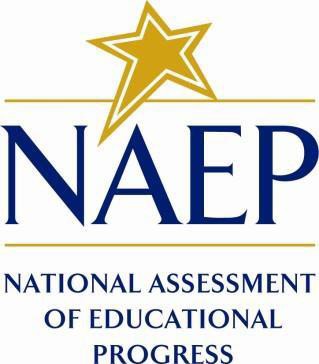 June 2021Student Login ScreenThe student login screens will have the updated OMB expiration dates added in Amendment #2 in August 2021.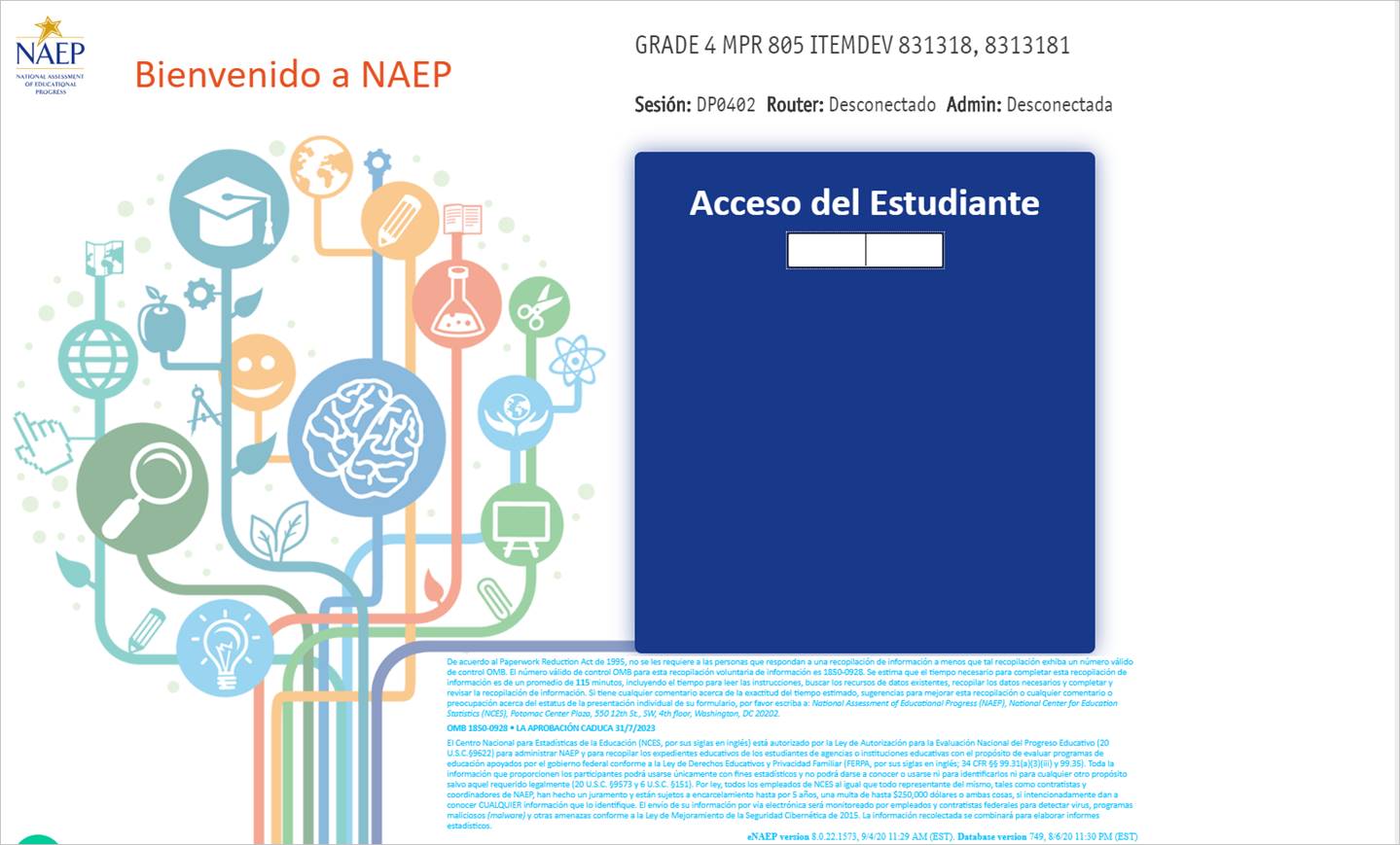 Appendix J-1-s: Spanish Translations of Student Questionnaires Appendix J-1a-s-BL: Summary of Changes Operational Grade 4 COREAppendix J-1a-s-BL: Operational Grade 4 CORE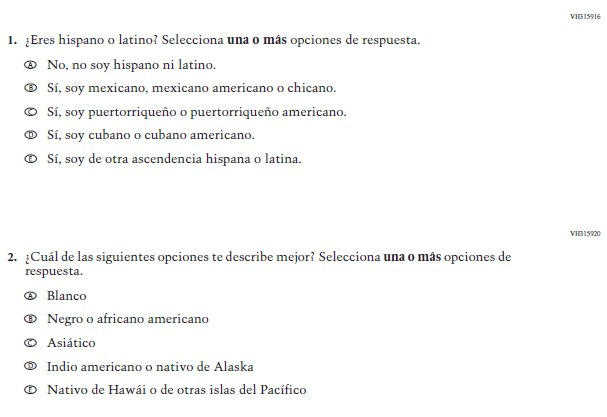 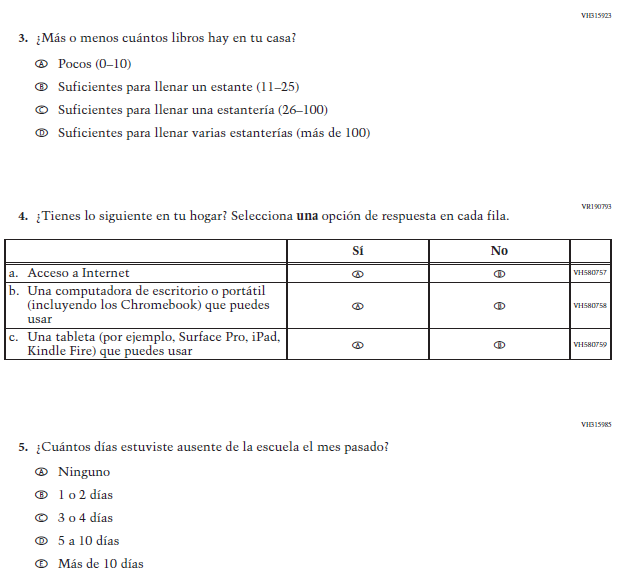 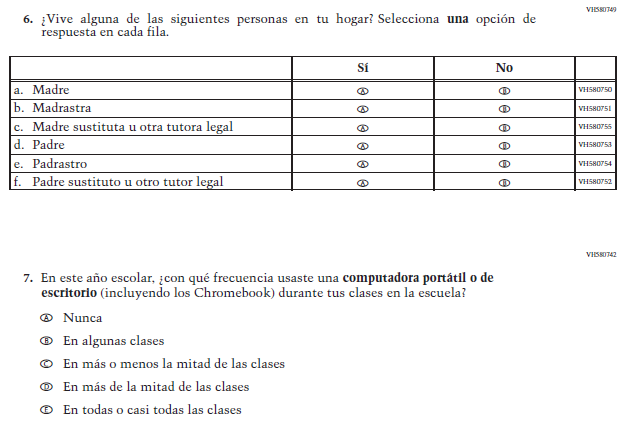 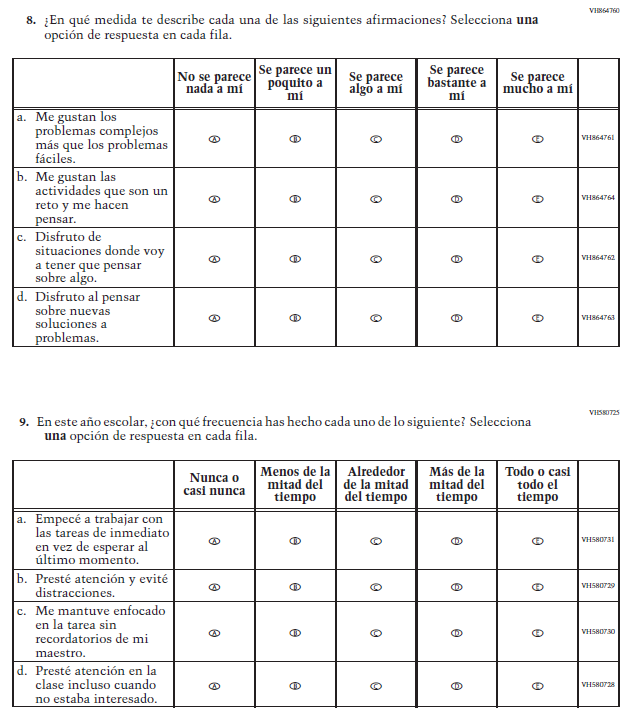 Appendix J-1b-s-PR: Summary of Changes Operational Grade 4 COREAppendix J-1b-s-PR: Operational Grade 4 CORE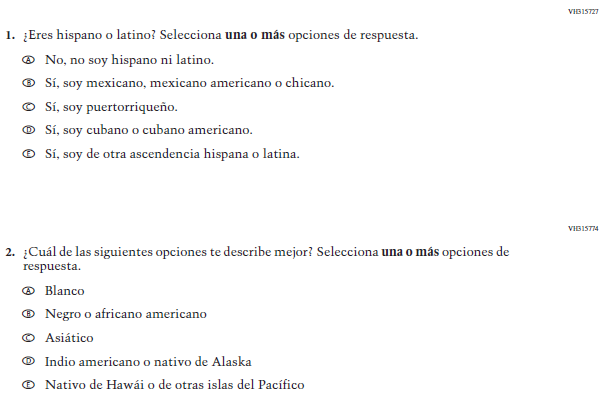 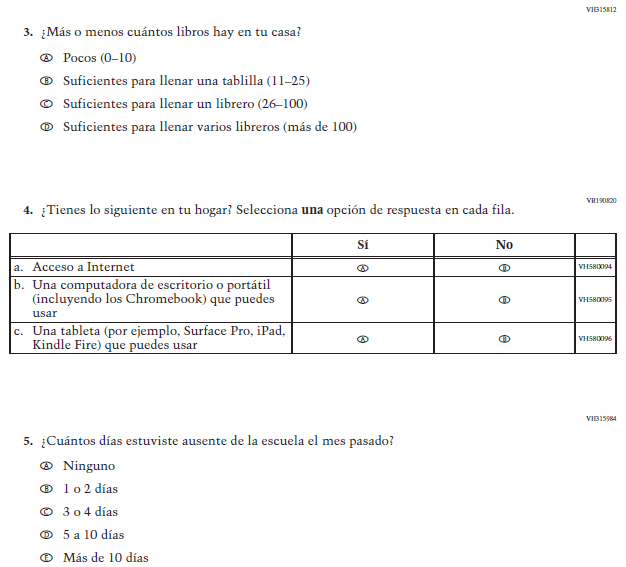 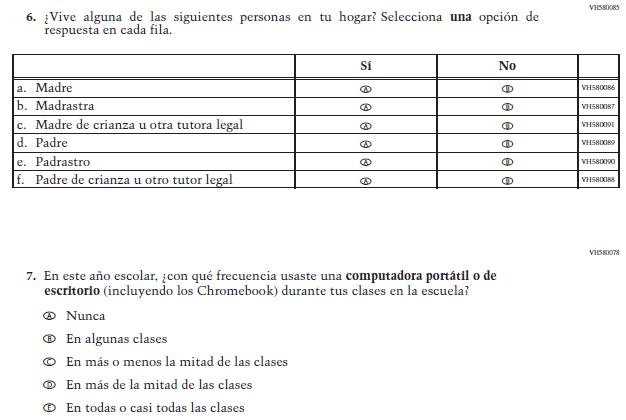 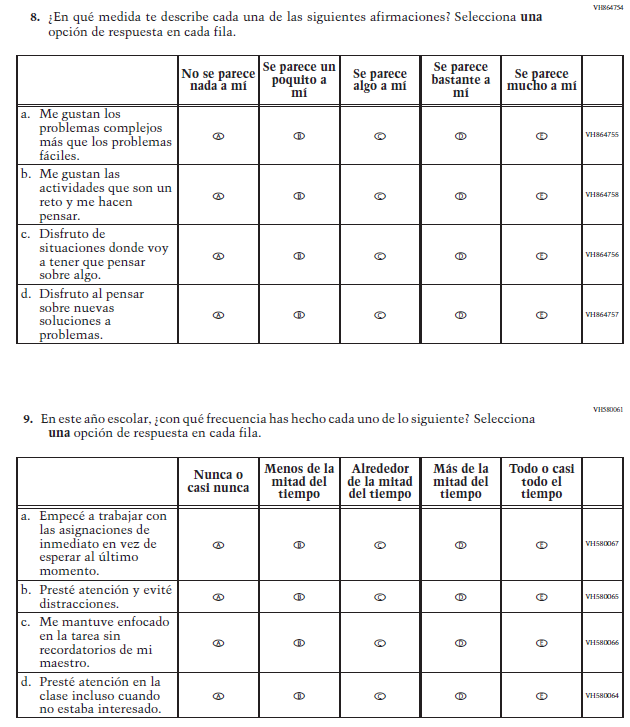 Appendix J-1c-s-BL: Summary of Changes Operational Grade 8 COREAppendix J-1c-s-BL: Operational Grade 8 CORE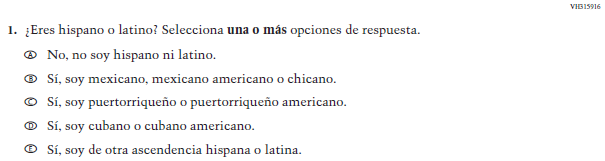 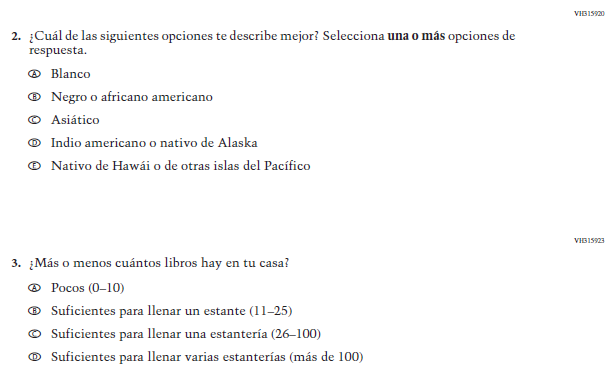 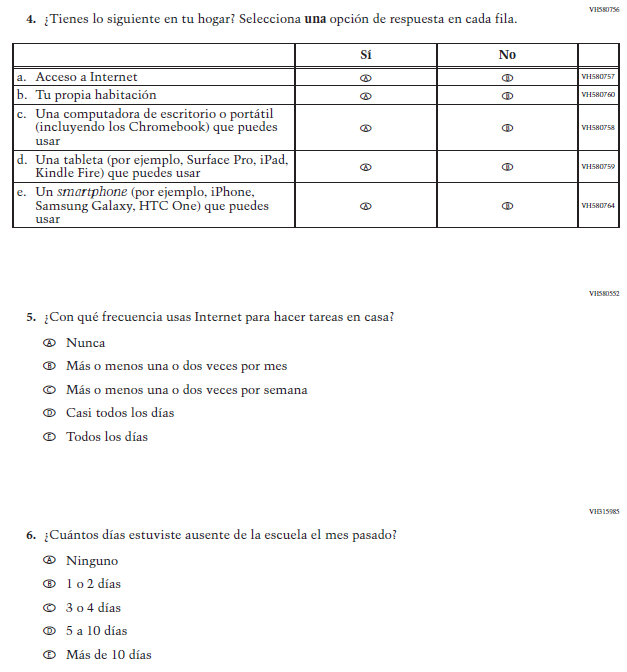 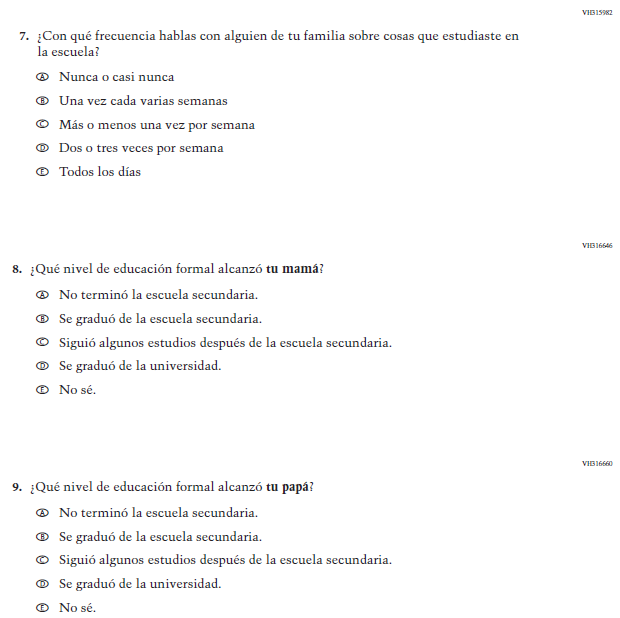 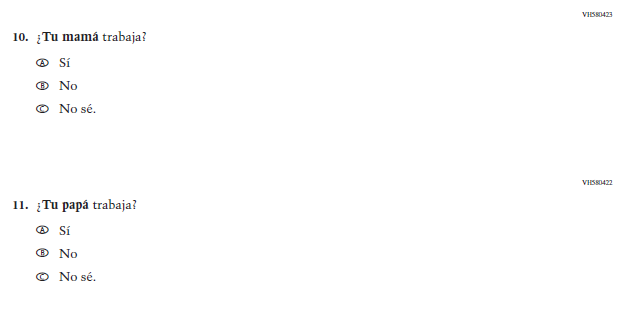 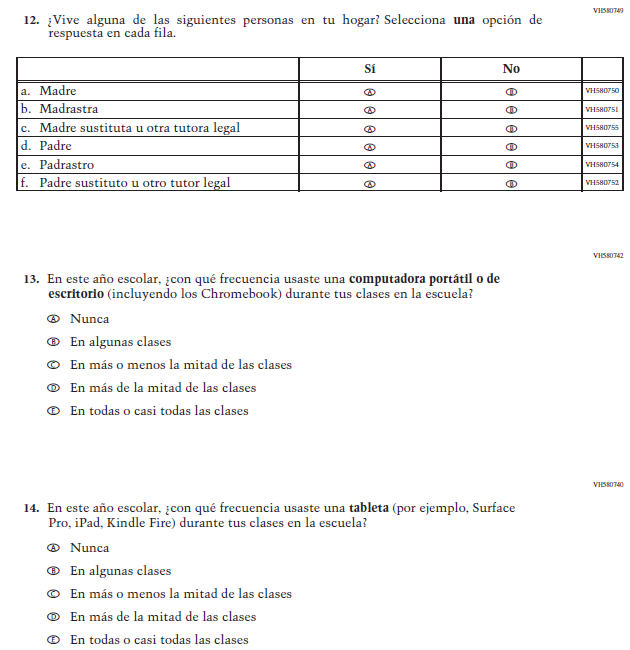 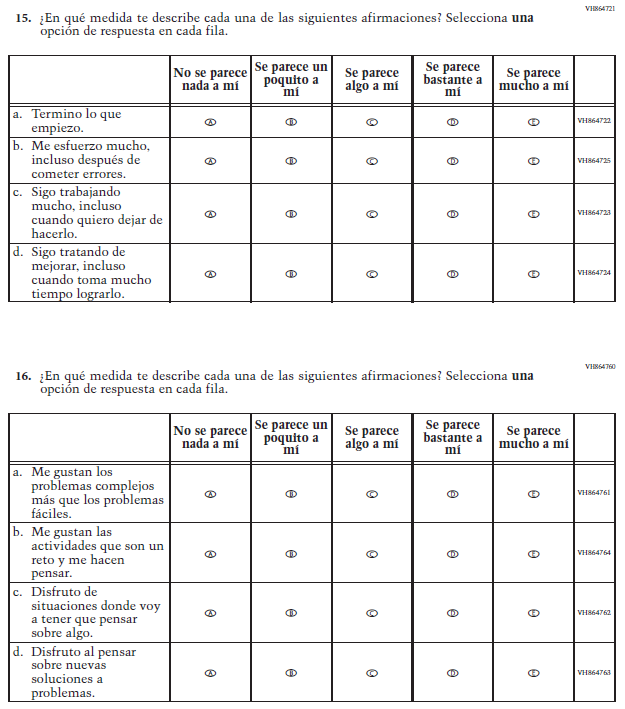 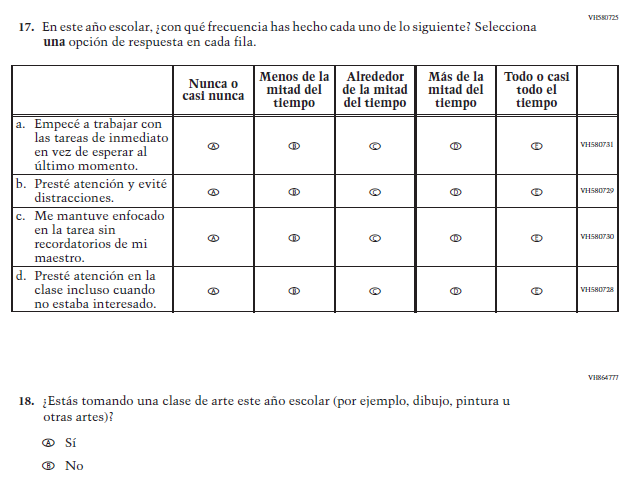 Appendix J-1d-s-PR: Summary of Changes Operational Grade 8 COREAppendix J-1d-s-PR: Operational Grade 8 CORE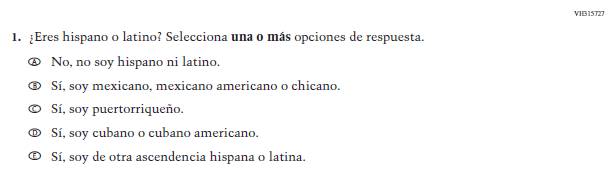 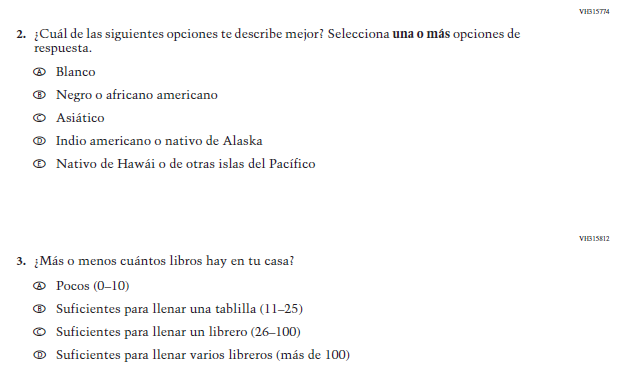 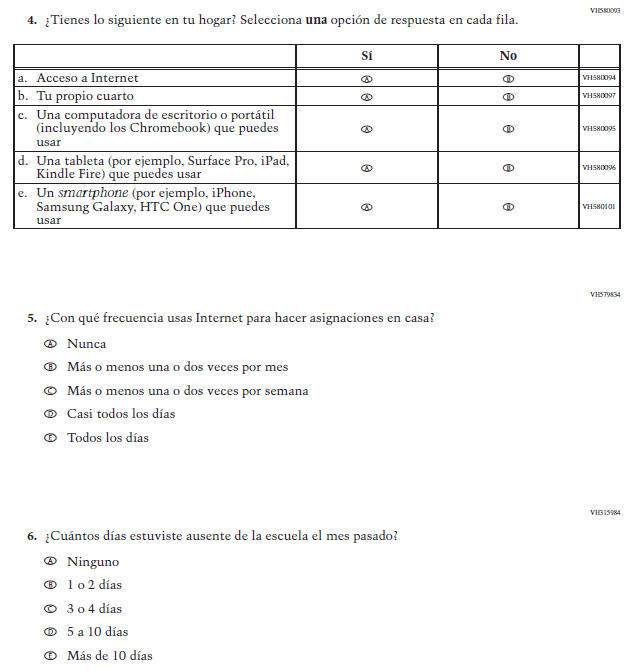 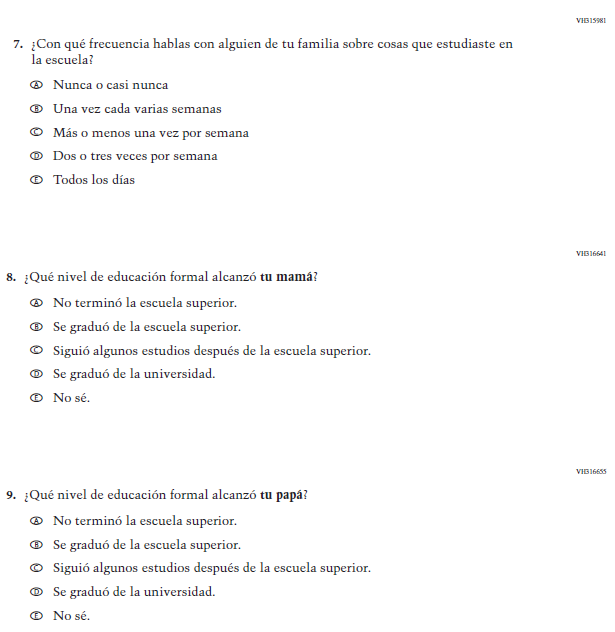 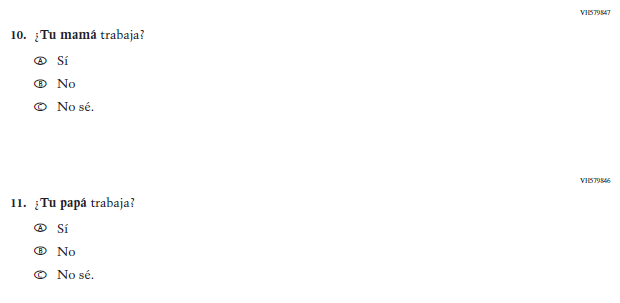 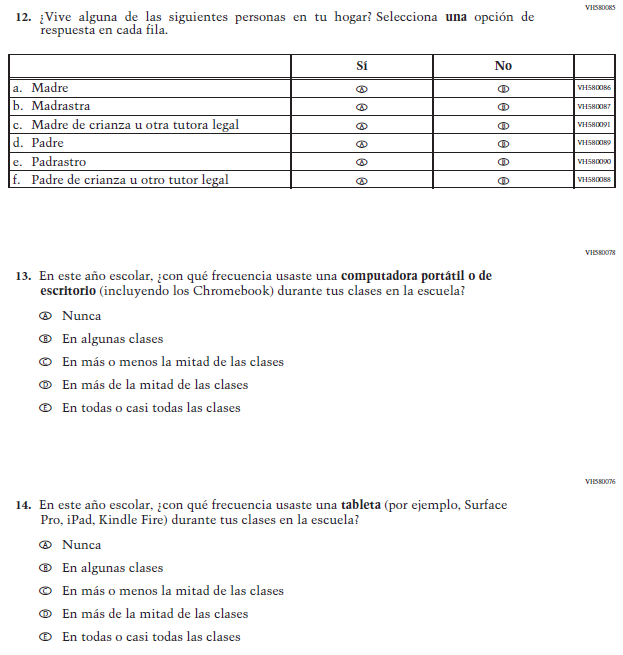 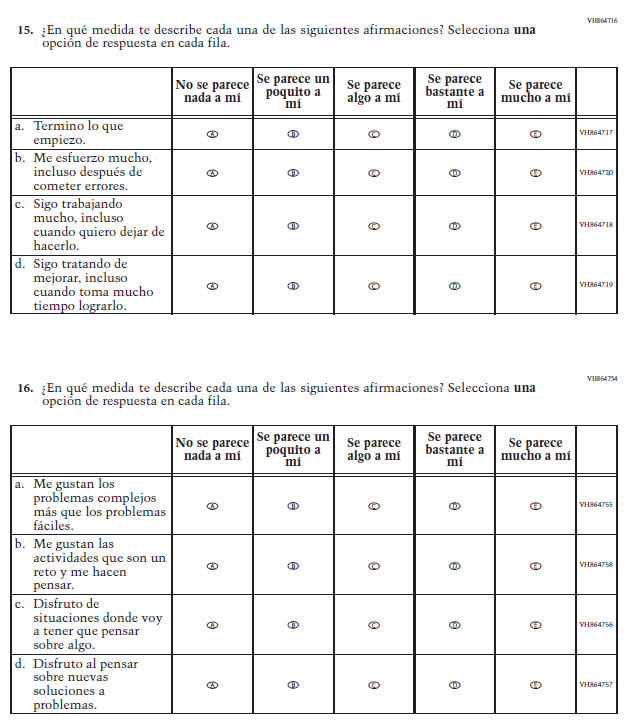 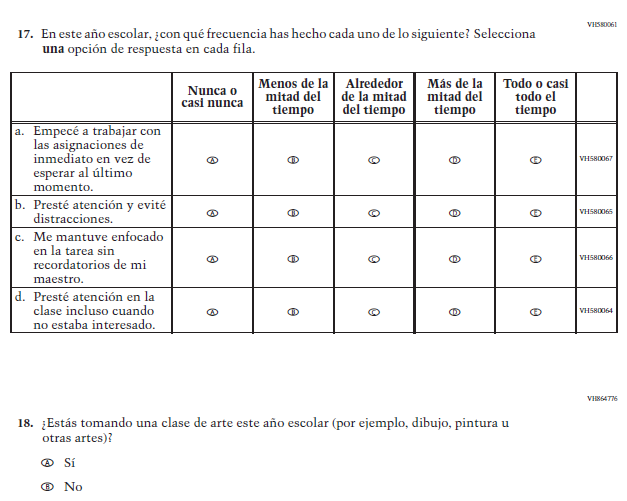 Appendix J-1e-s-BL: Summary of Changes Operational Grade 4 MathematicsAppendix J-1e-s-BL: Operational Grade 4 Mathematics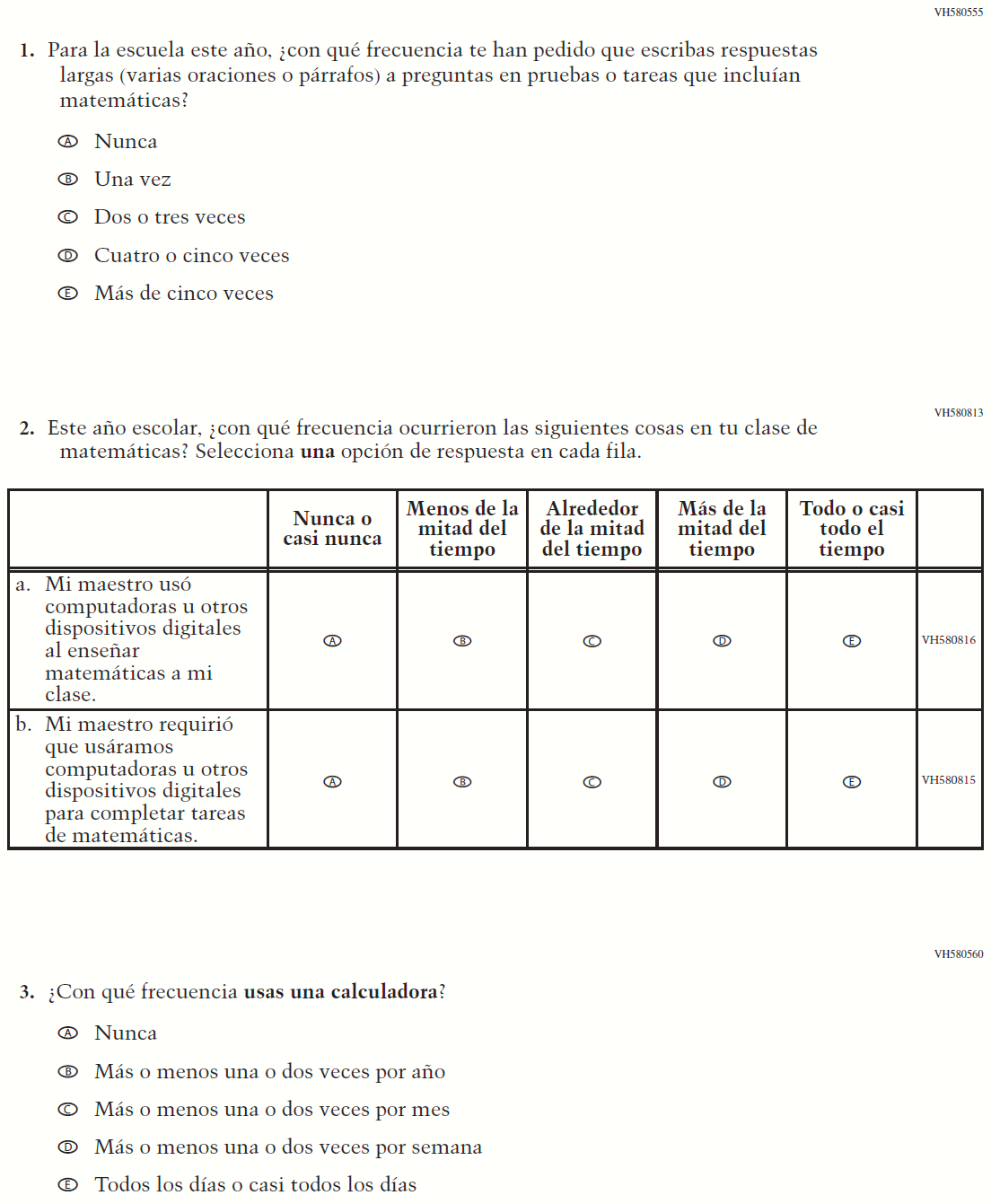 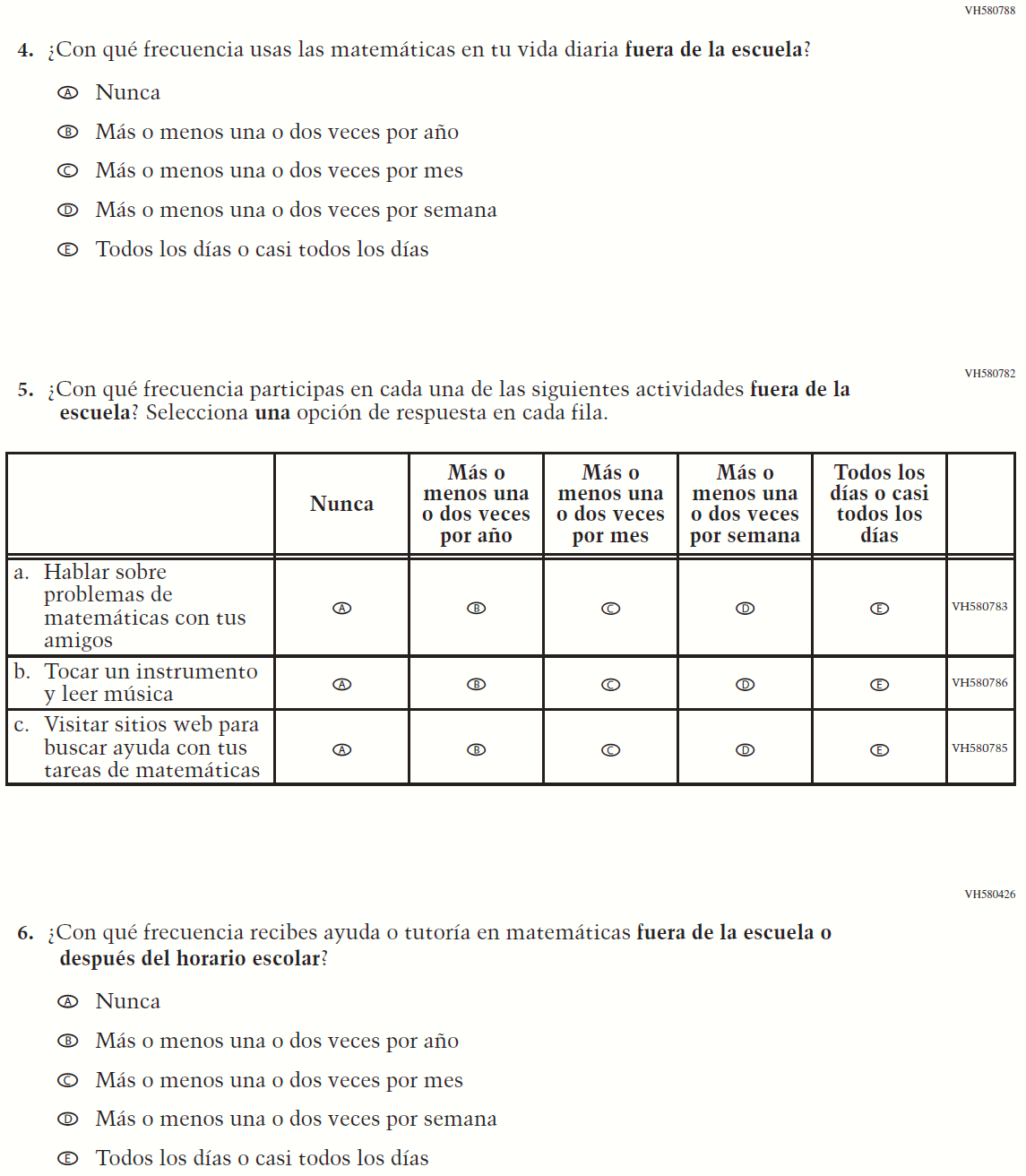 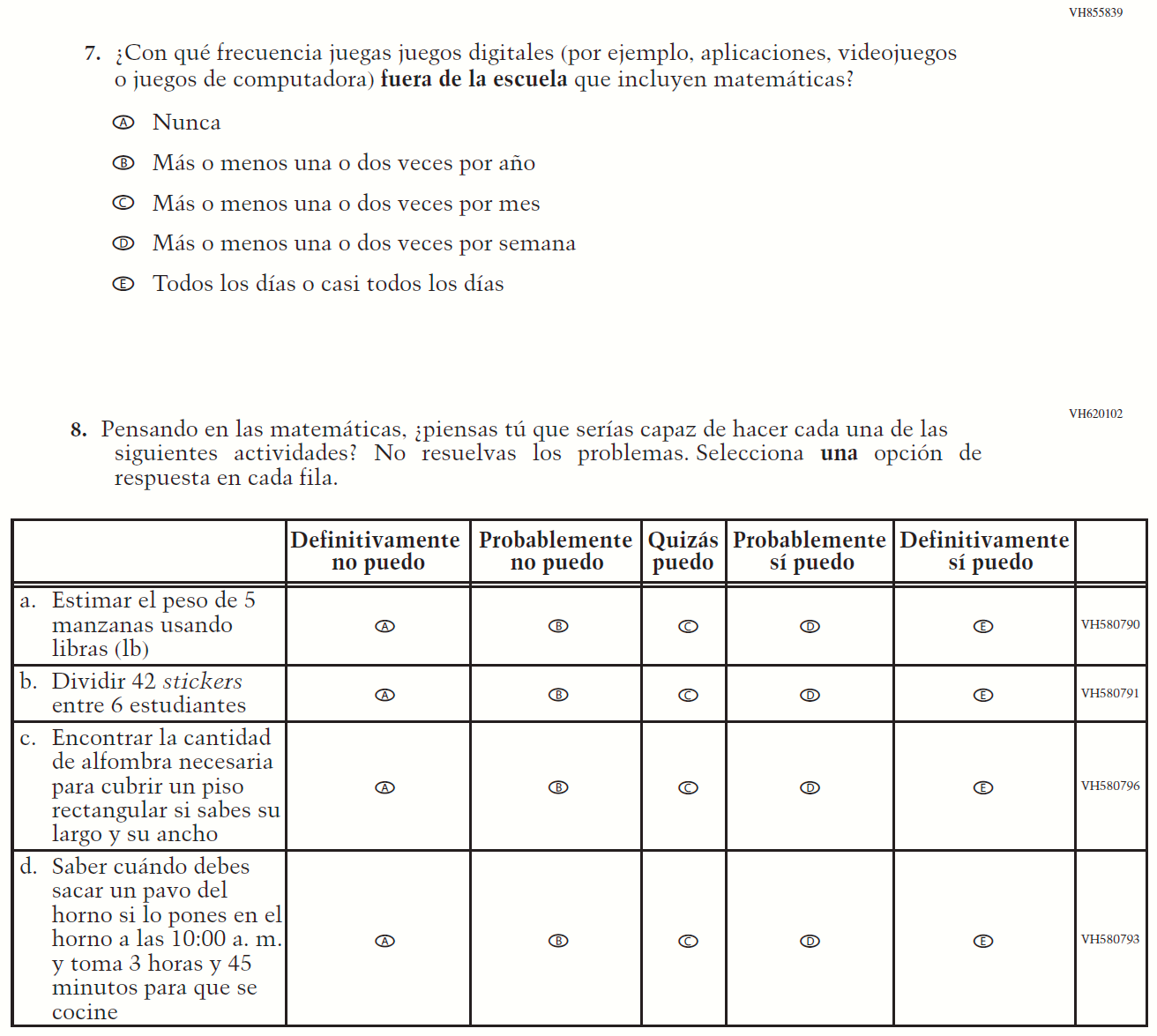 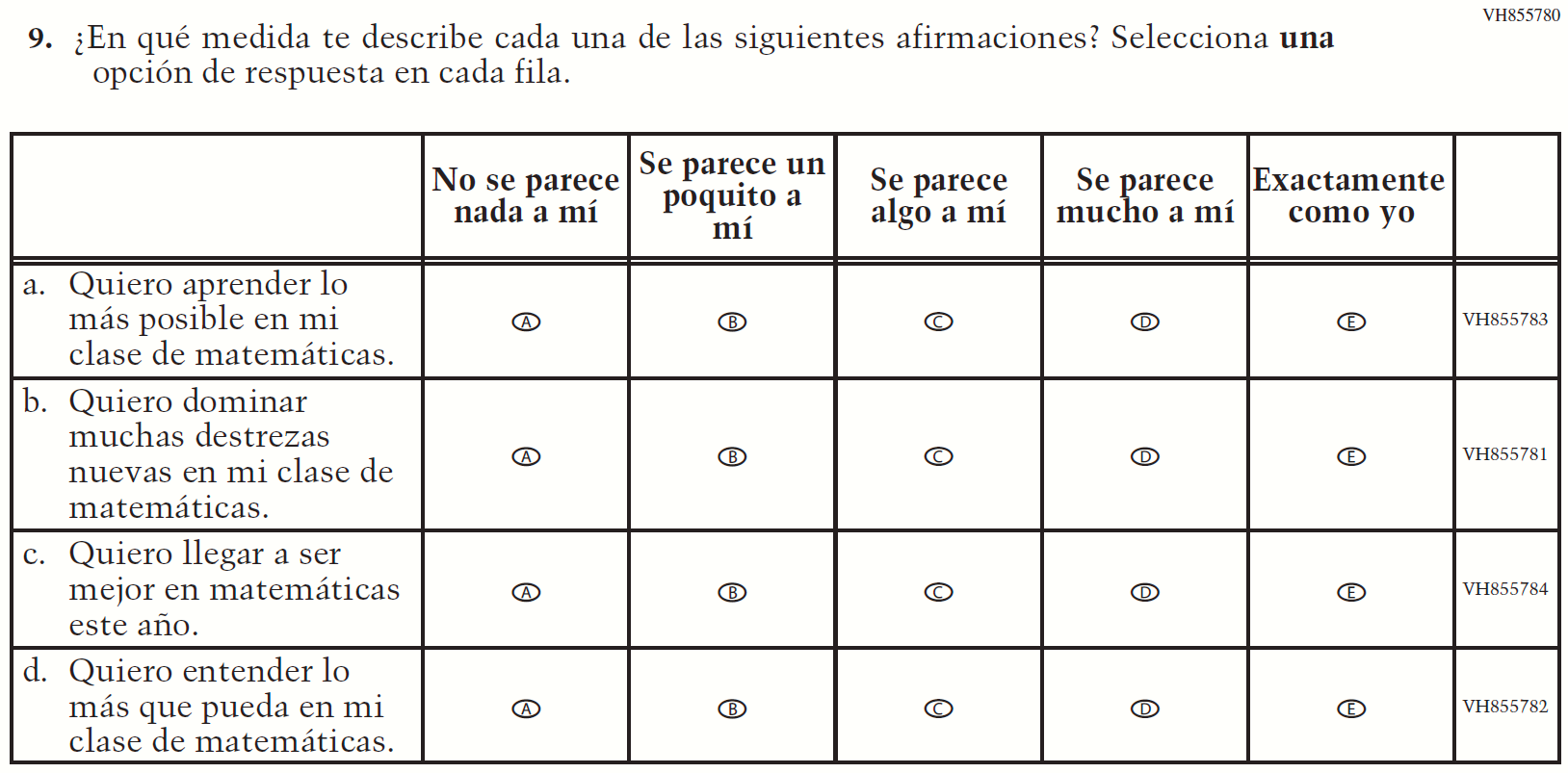 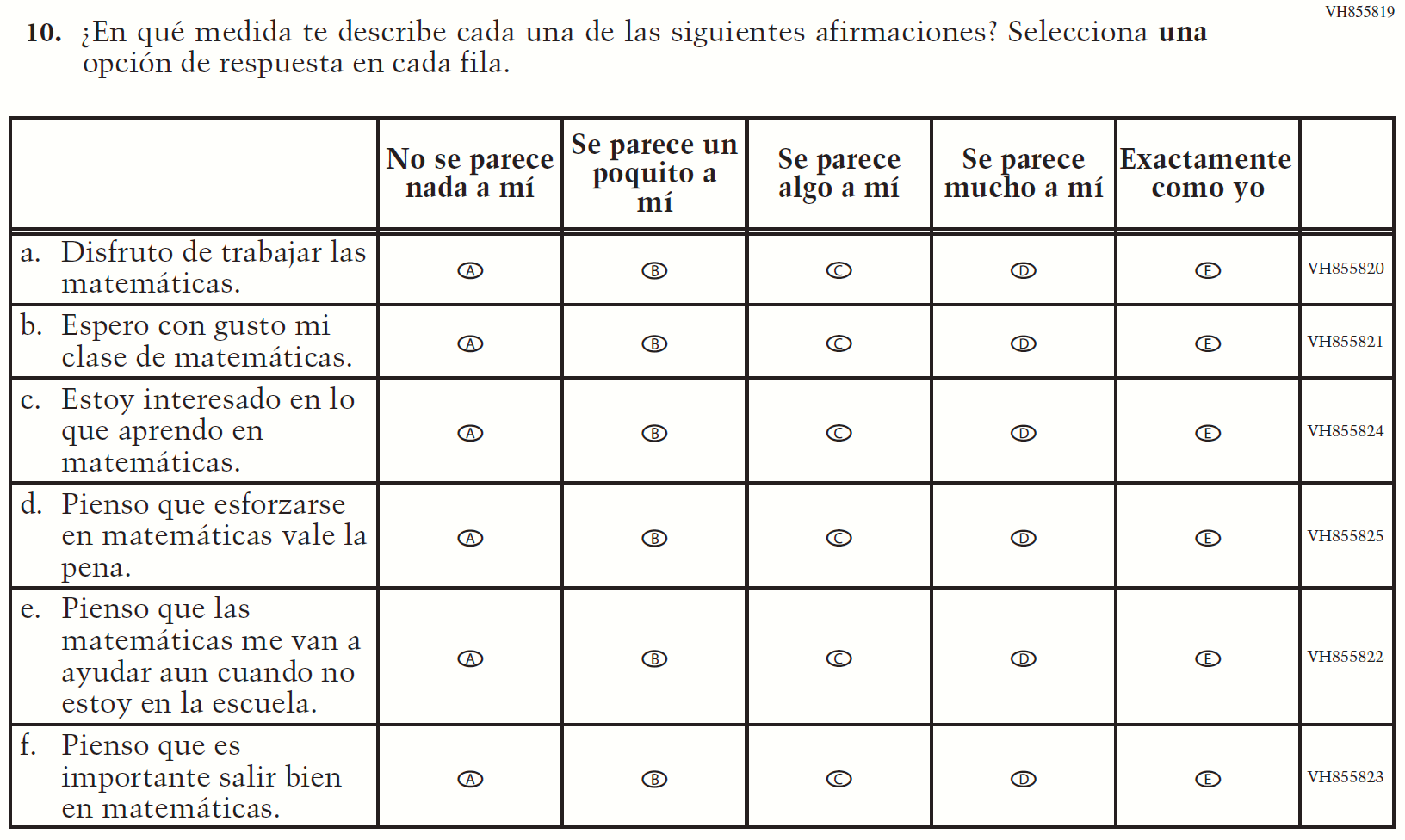 Appendix J-1f-s-PR: Summary of Changes Operational Grade 4 MathematicsAppendix J-1f-s-PR: Operational Grade 4 Mathematics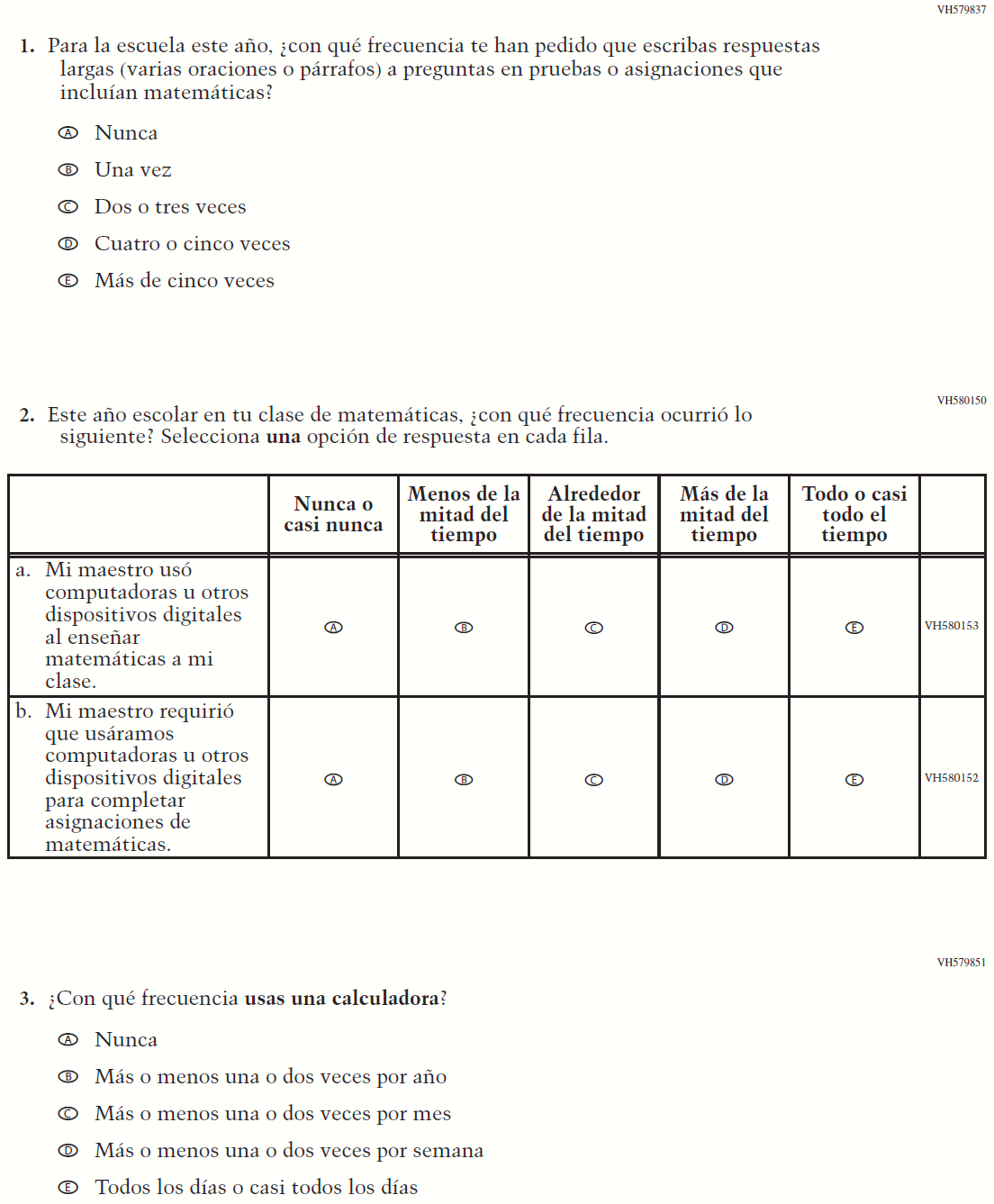 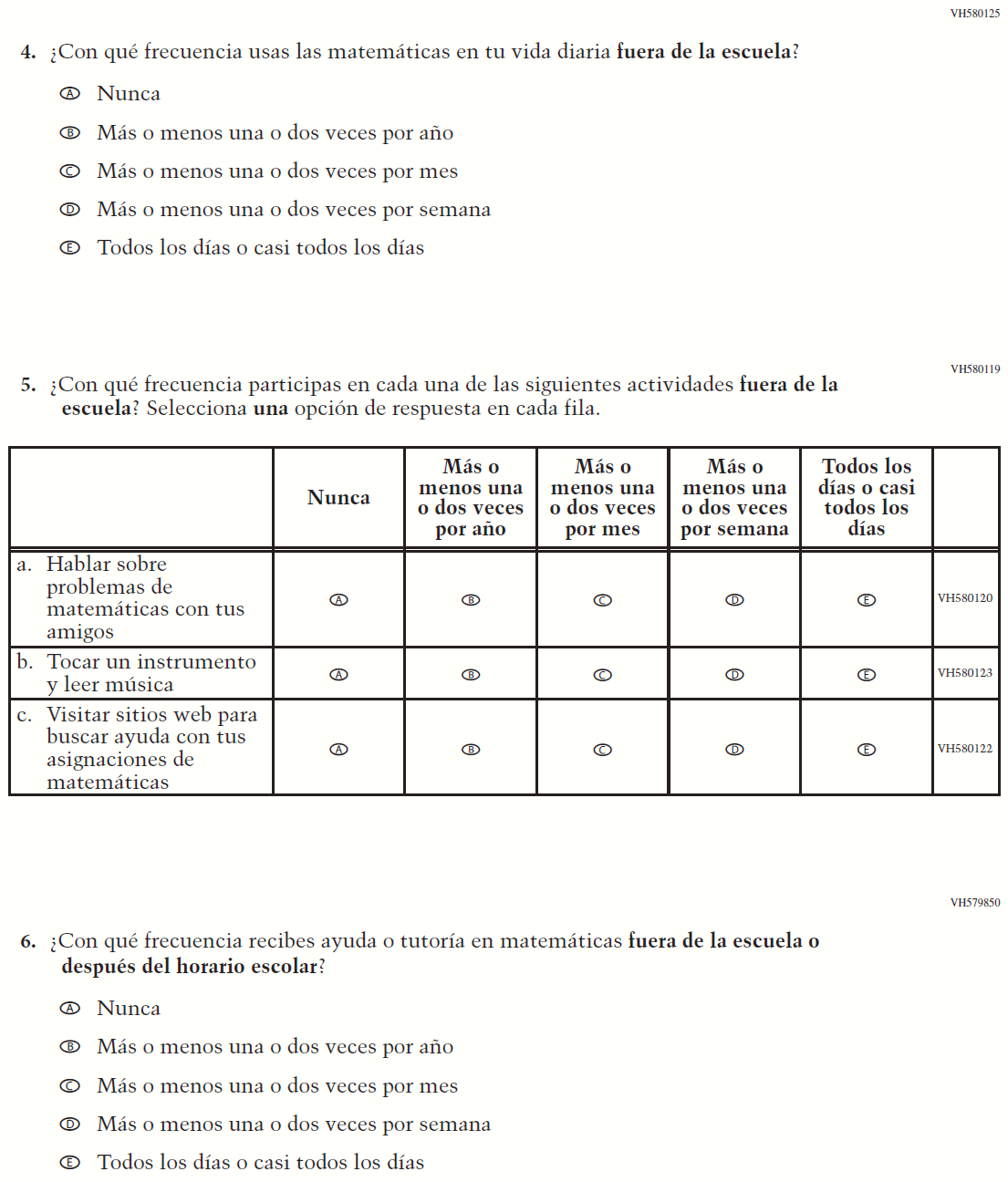 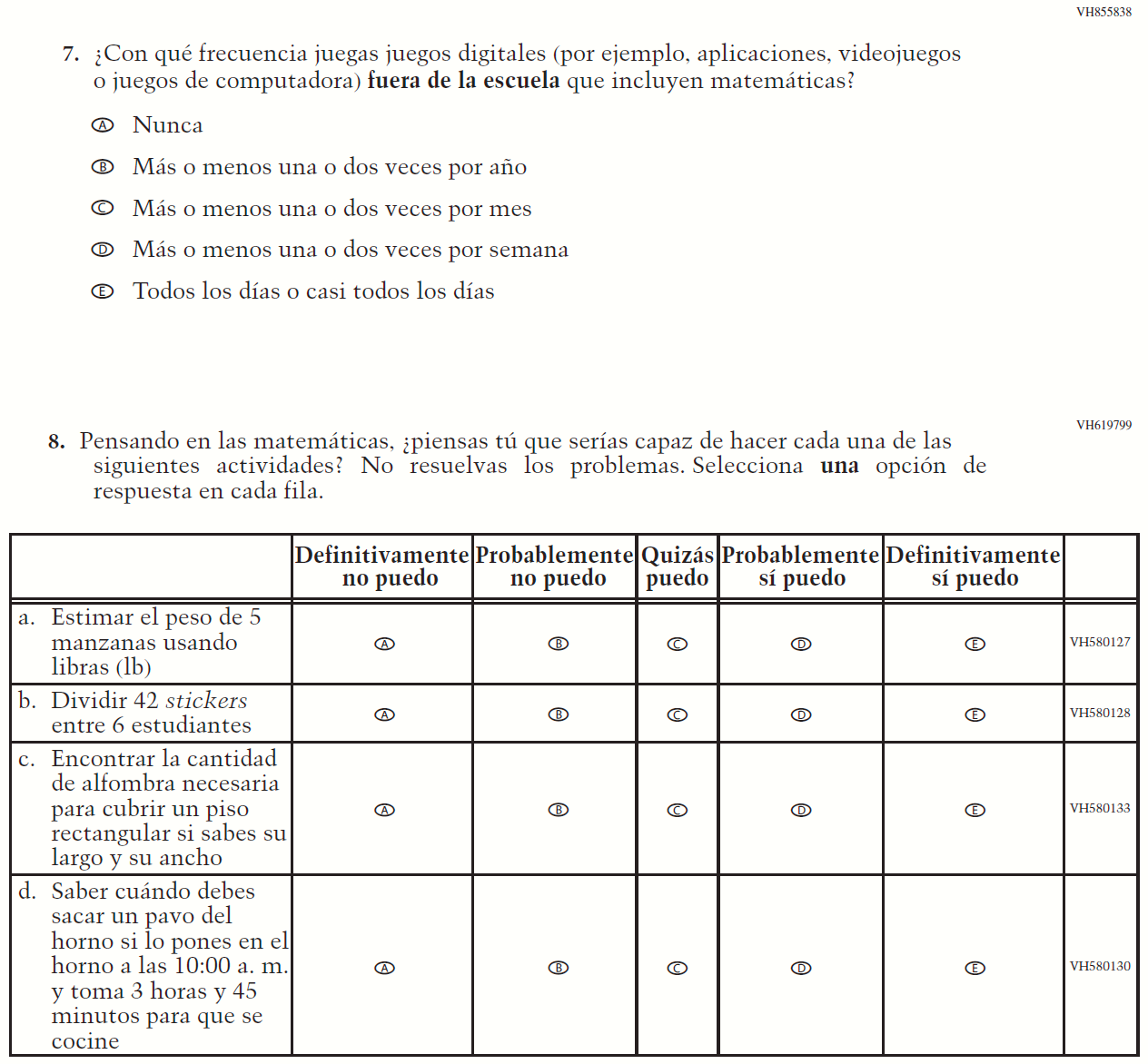 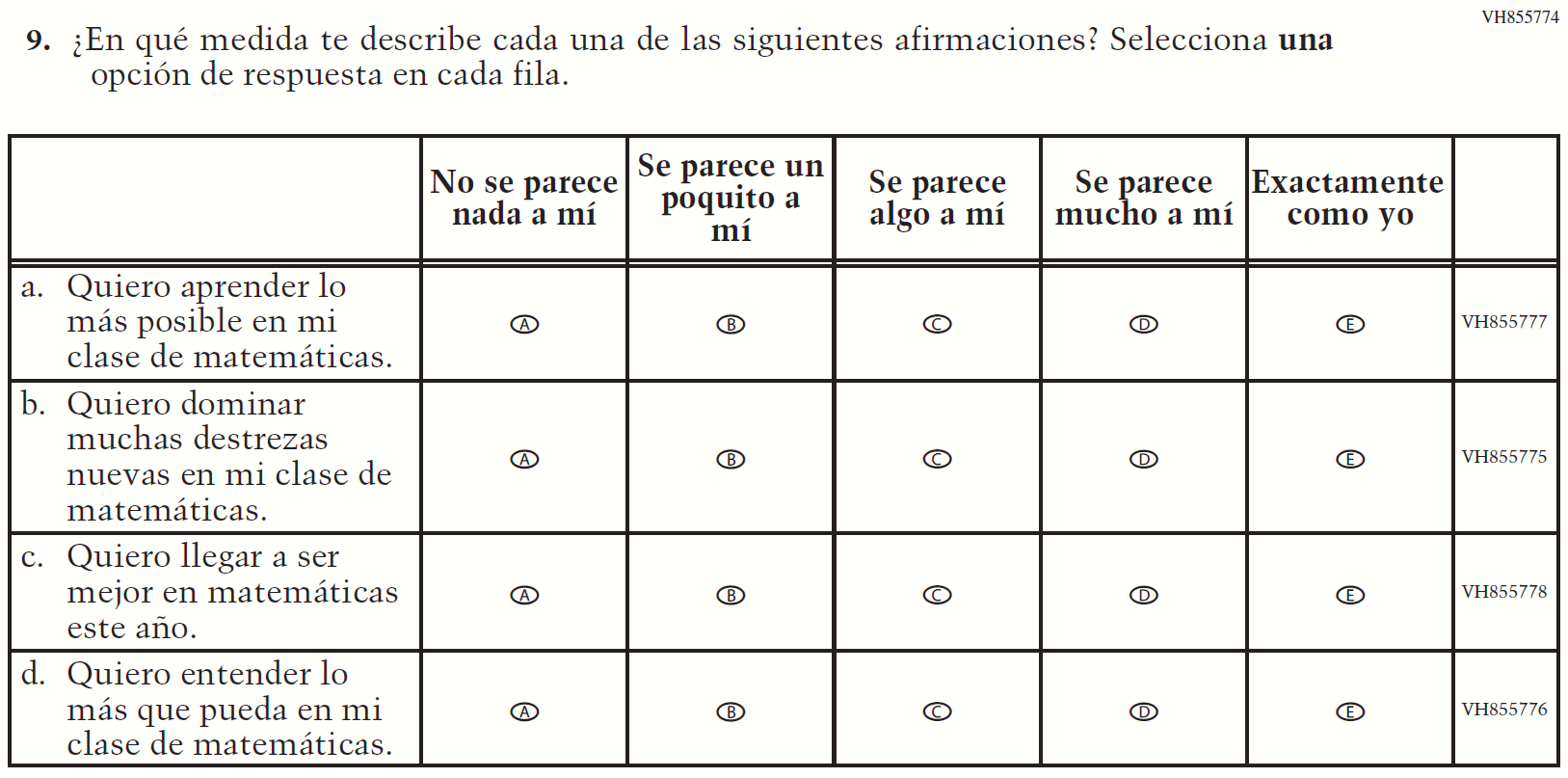 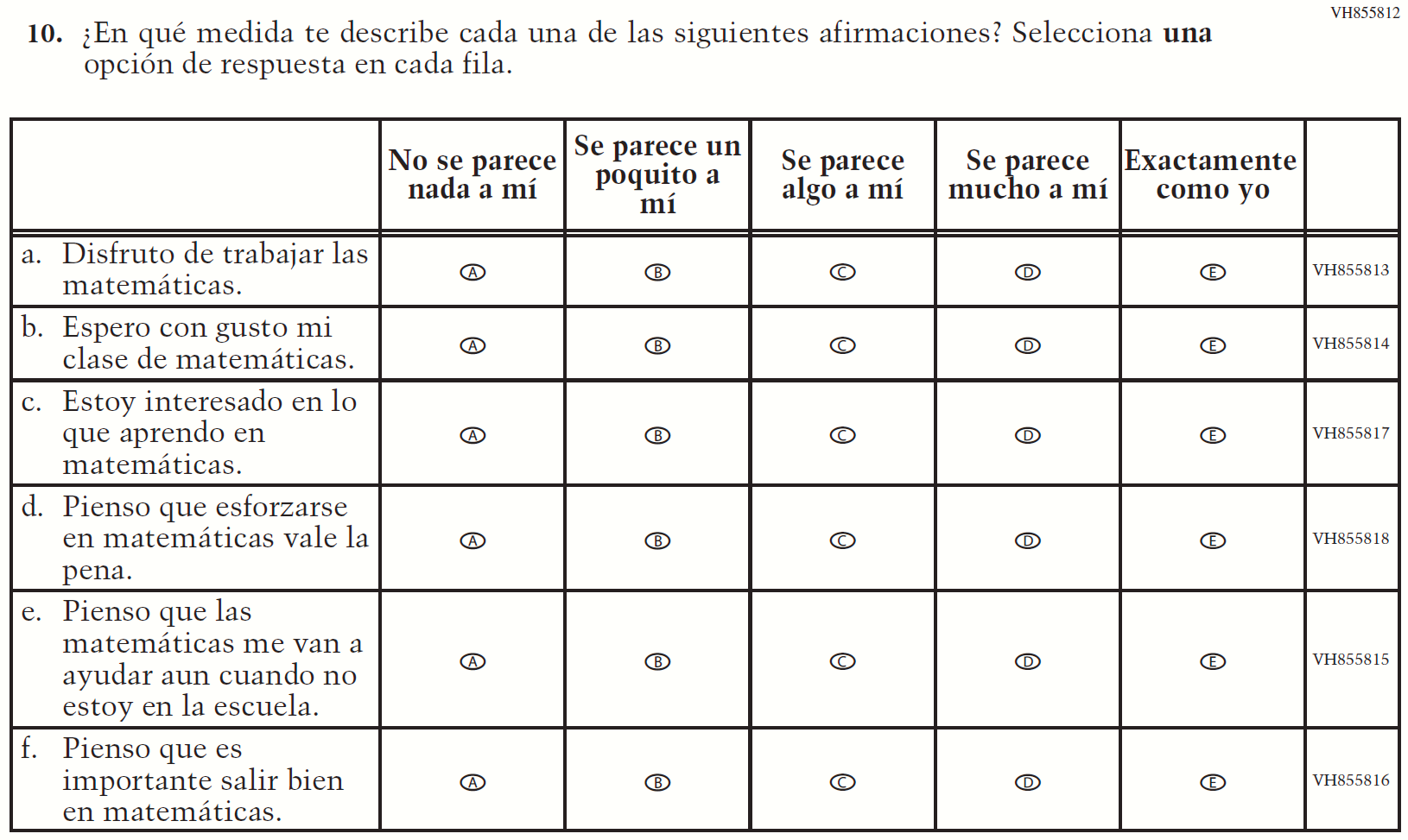 Appendix J-1g-s-BL: Summary of Changes Operational Grade 8 MathematicsAppendix J-1g-s-BL: Operational Grade 8 Mathematics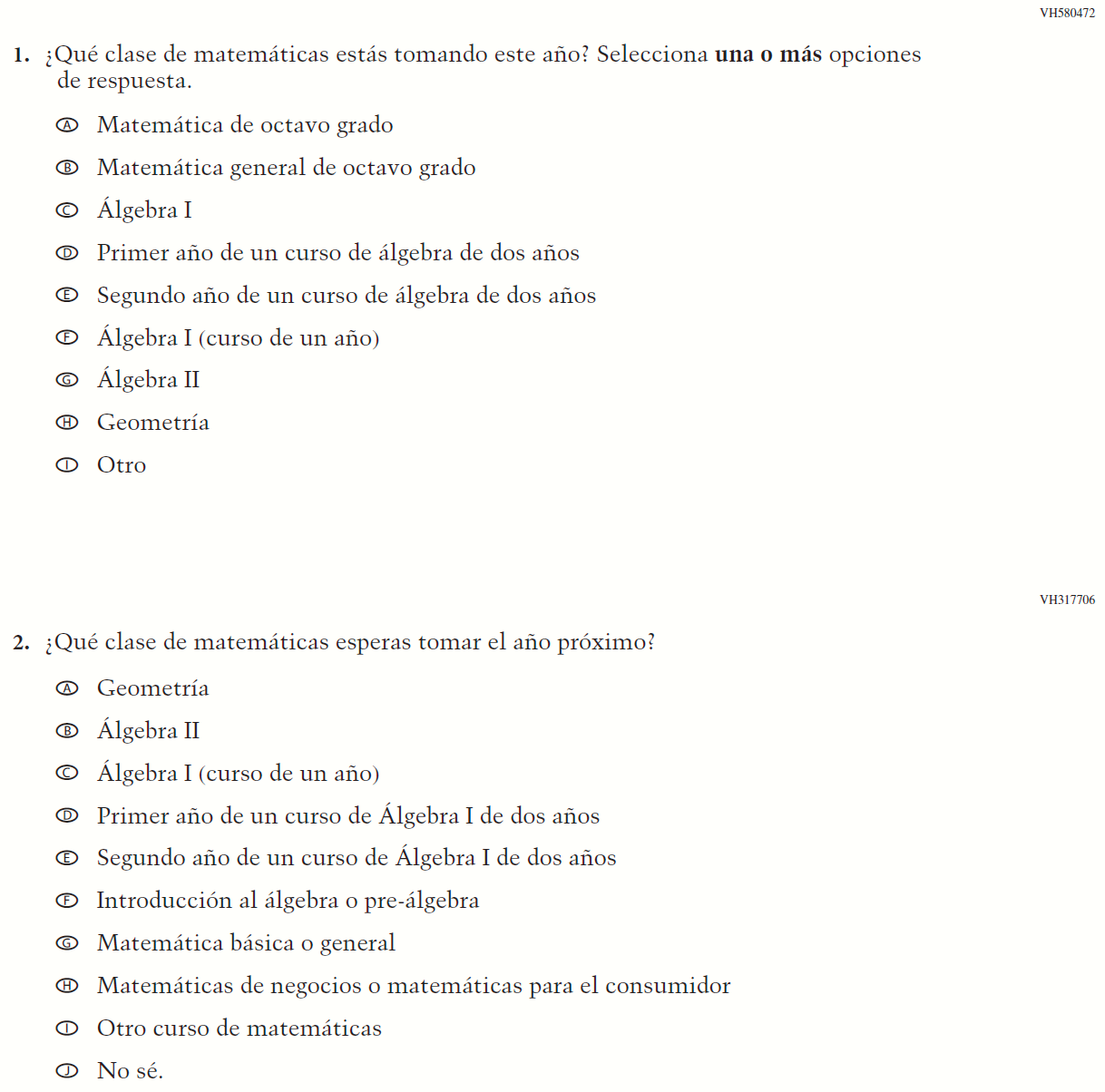 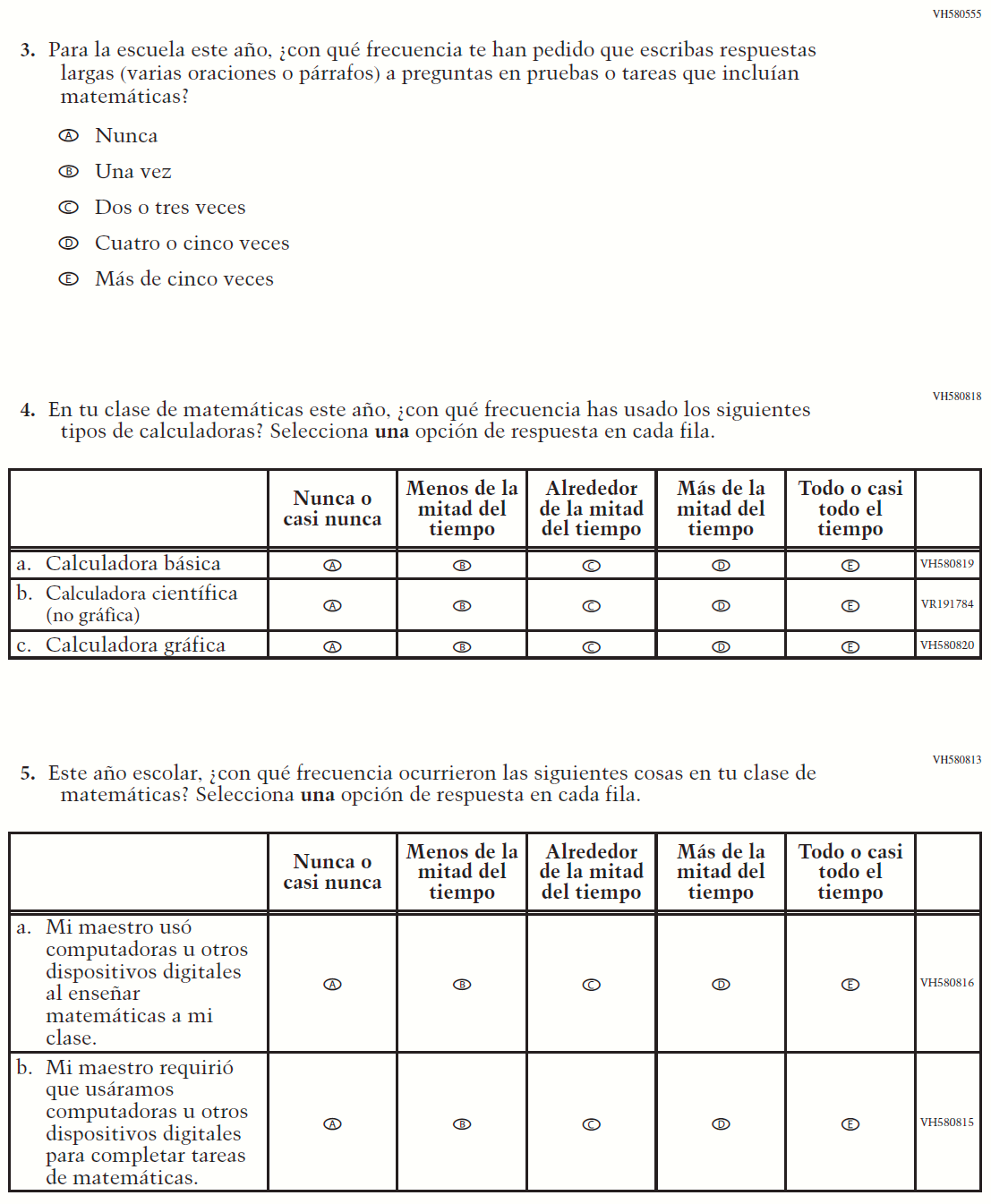 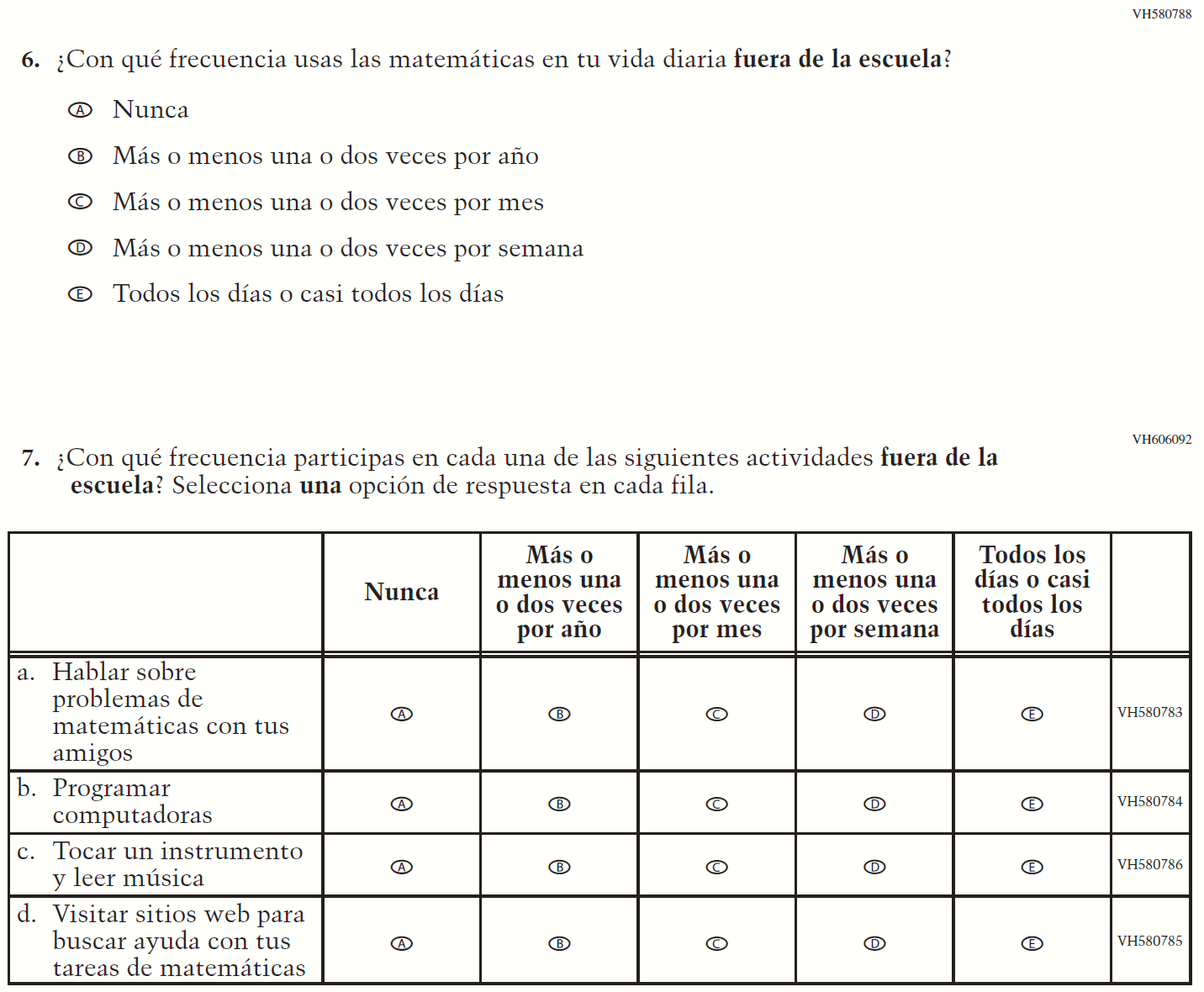 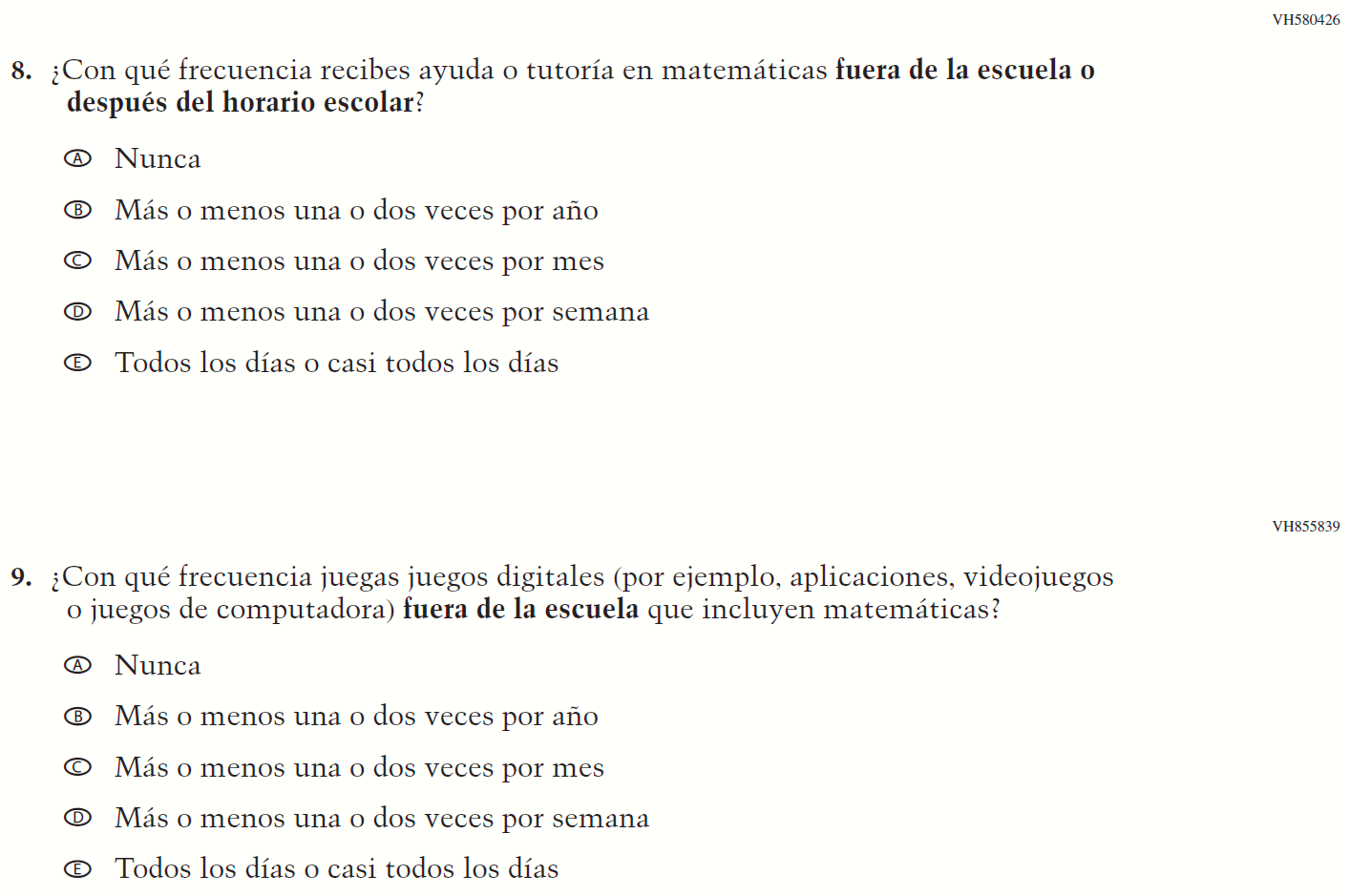 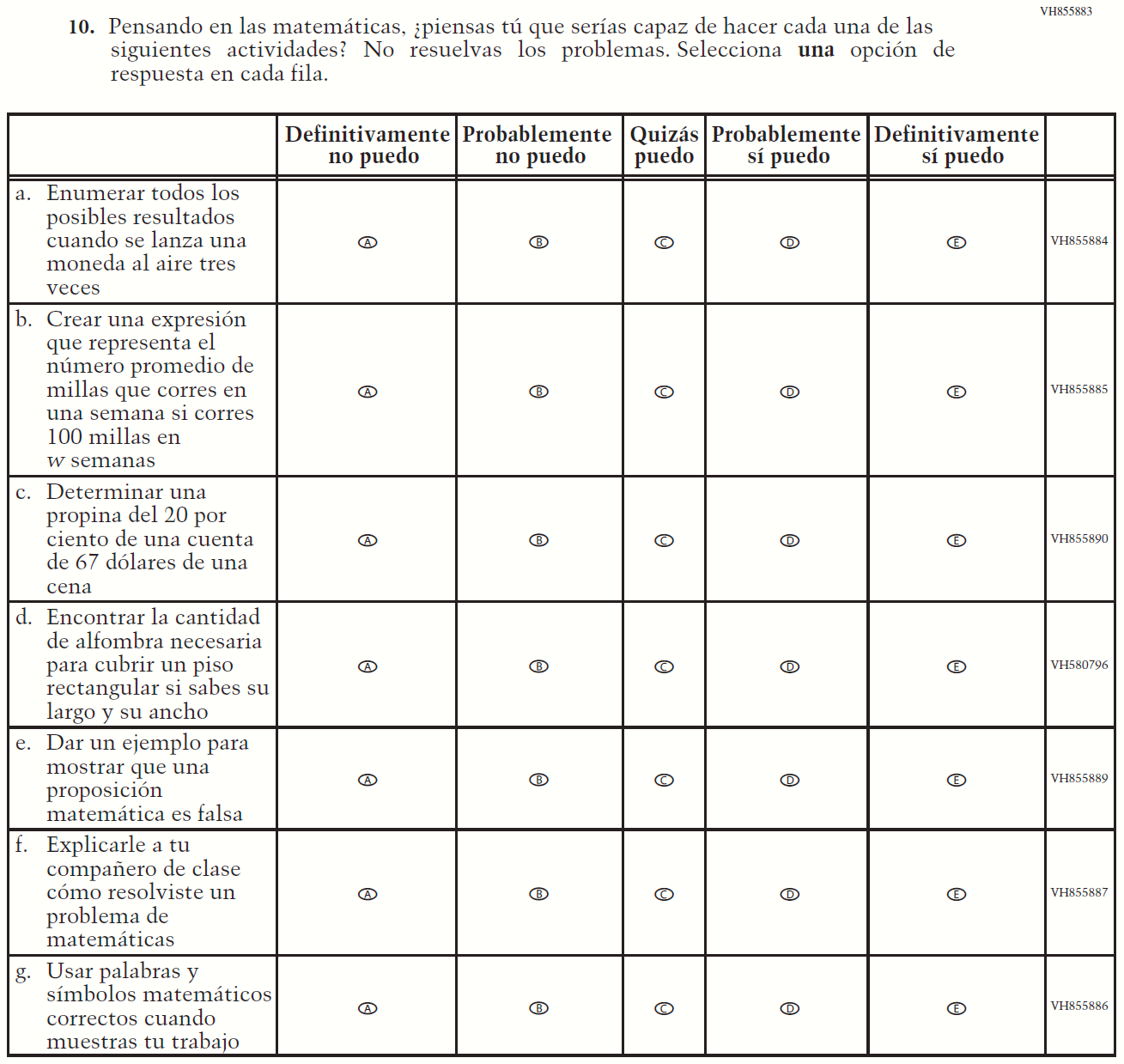 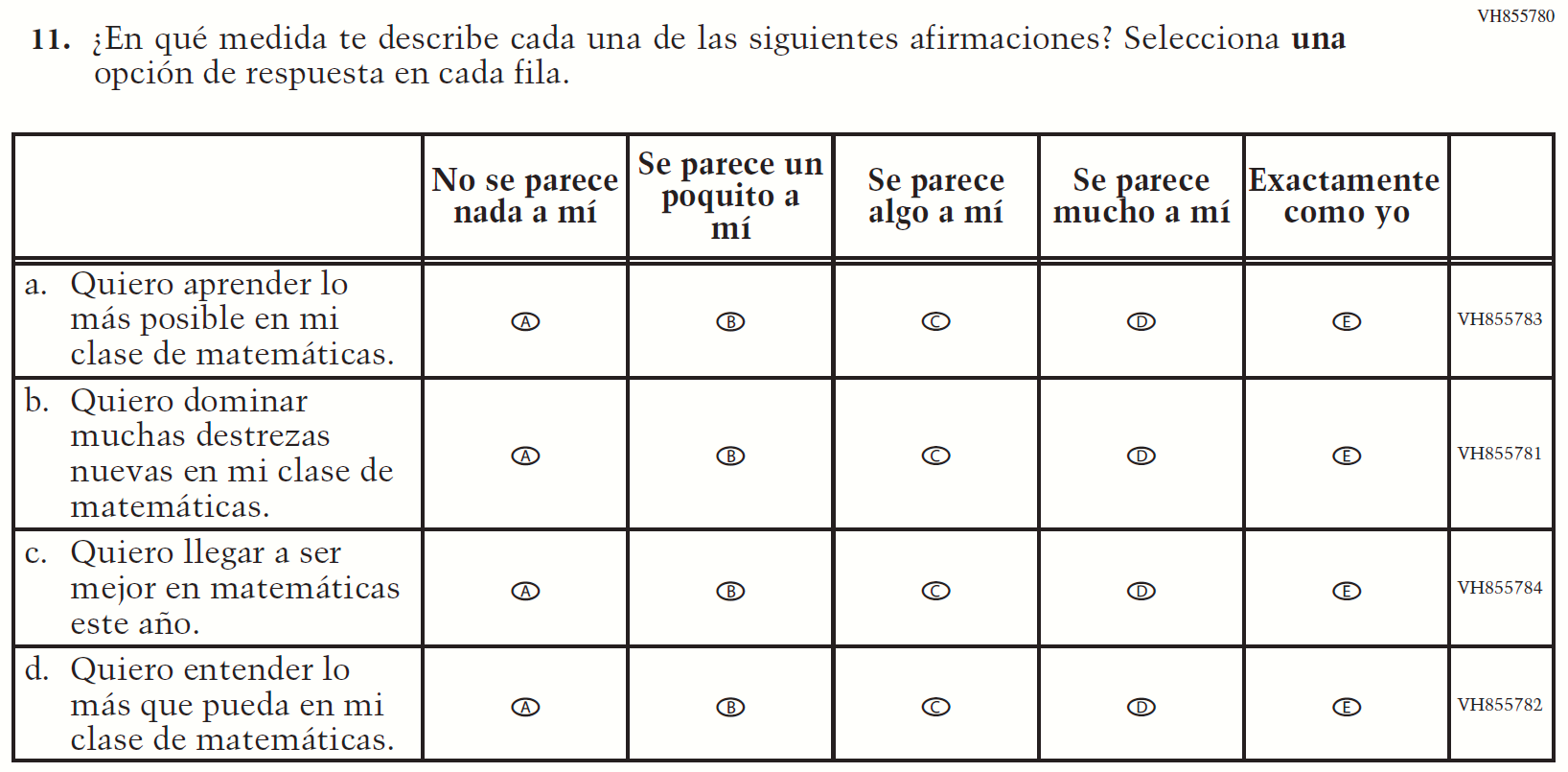 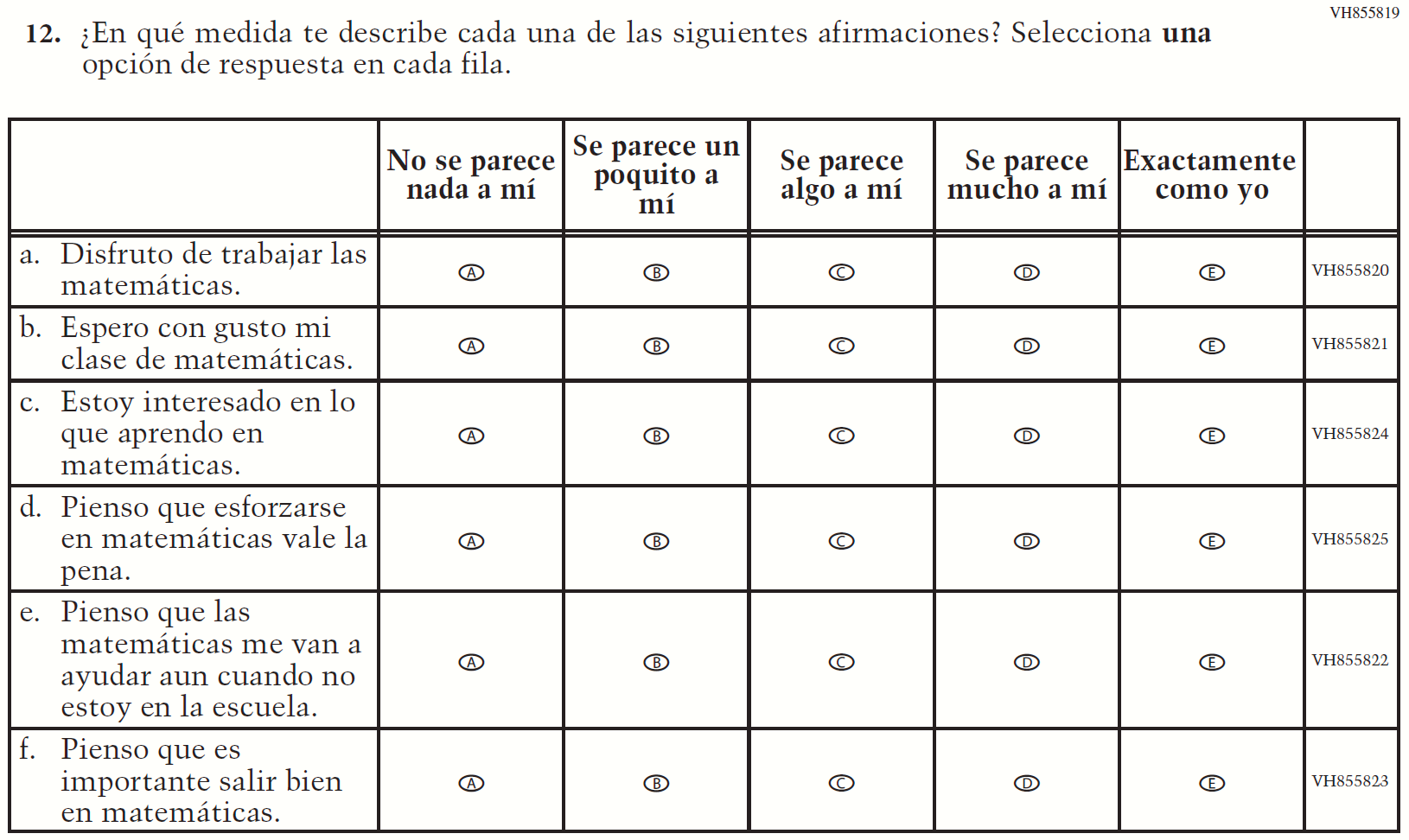 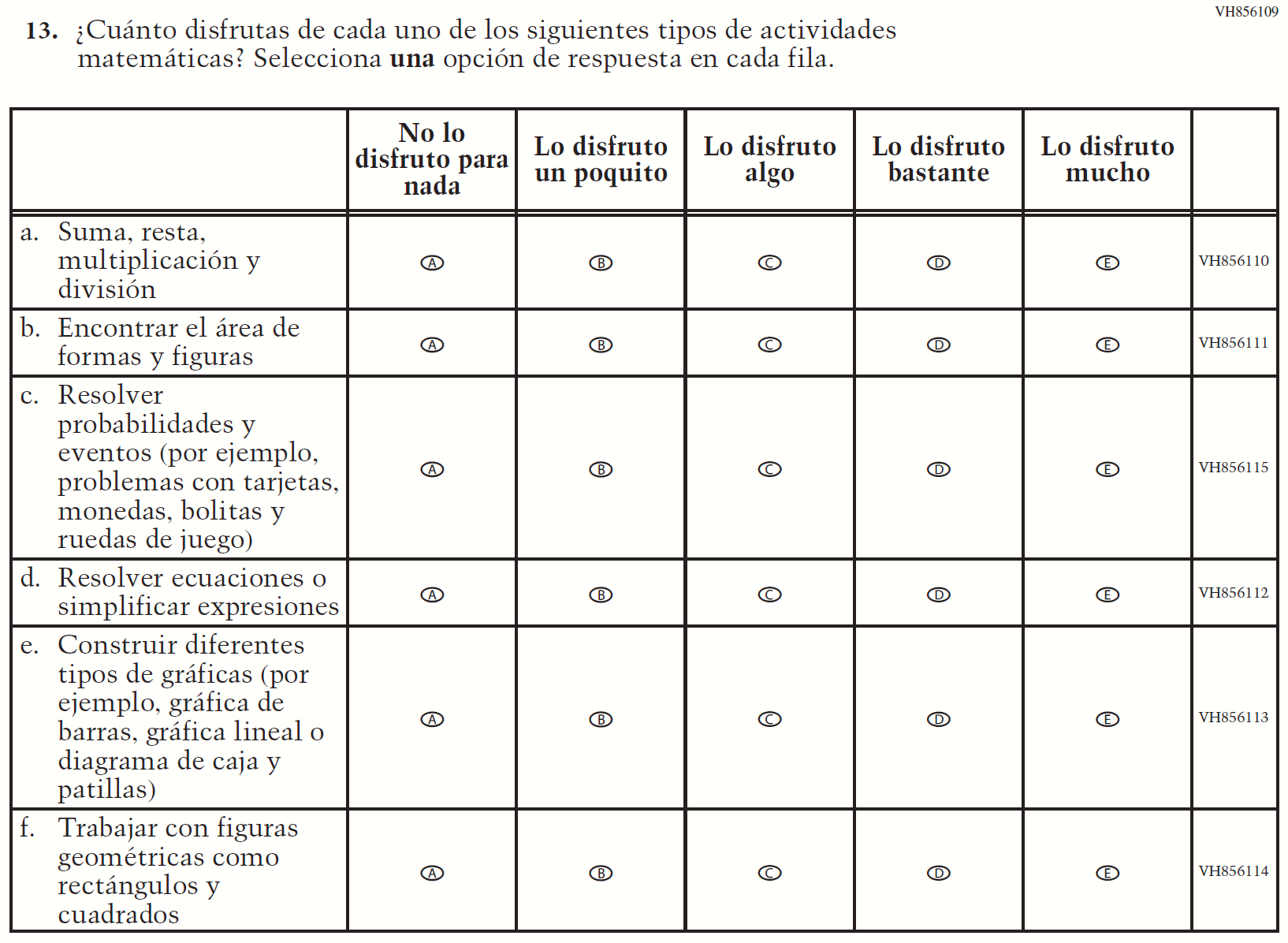 Appendix J-1h-s-PR: Summary of Changes Operational Grade 8 MathematicsAppendix J-1h-s-PR: Operational Grade 8 Mathematics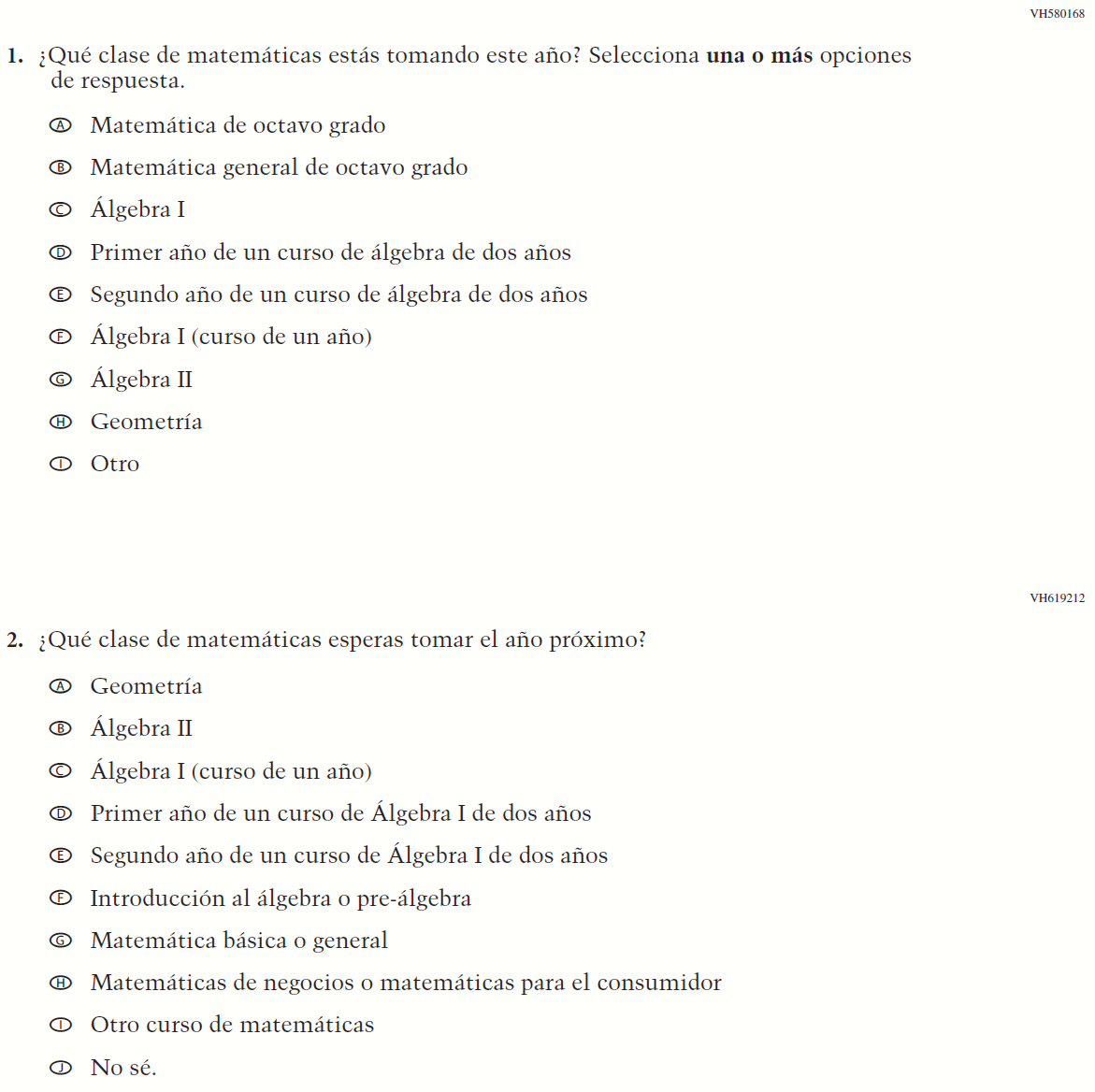 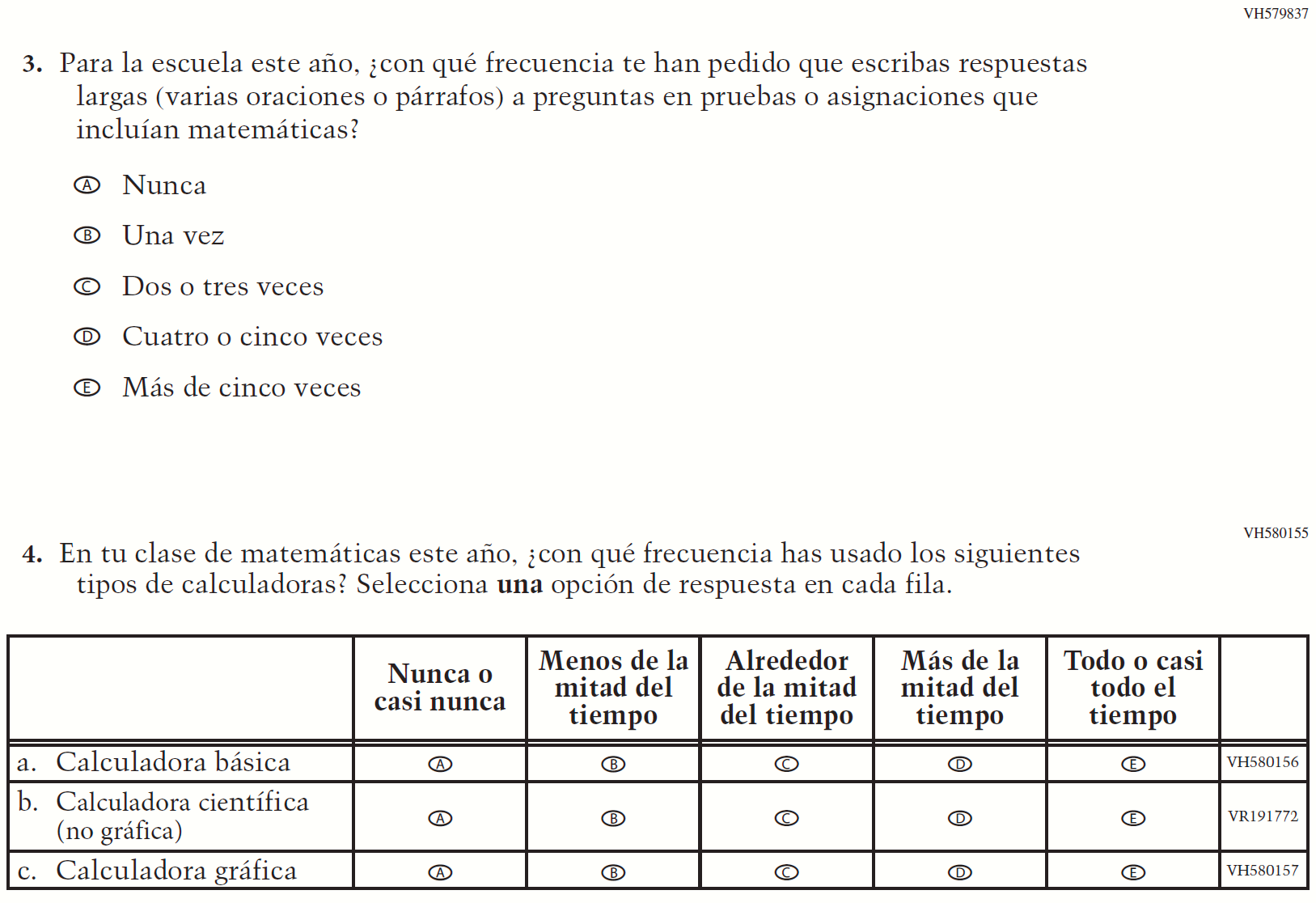 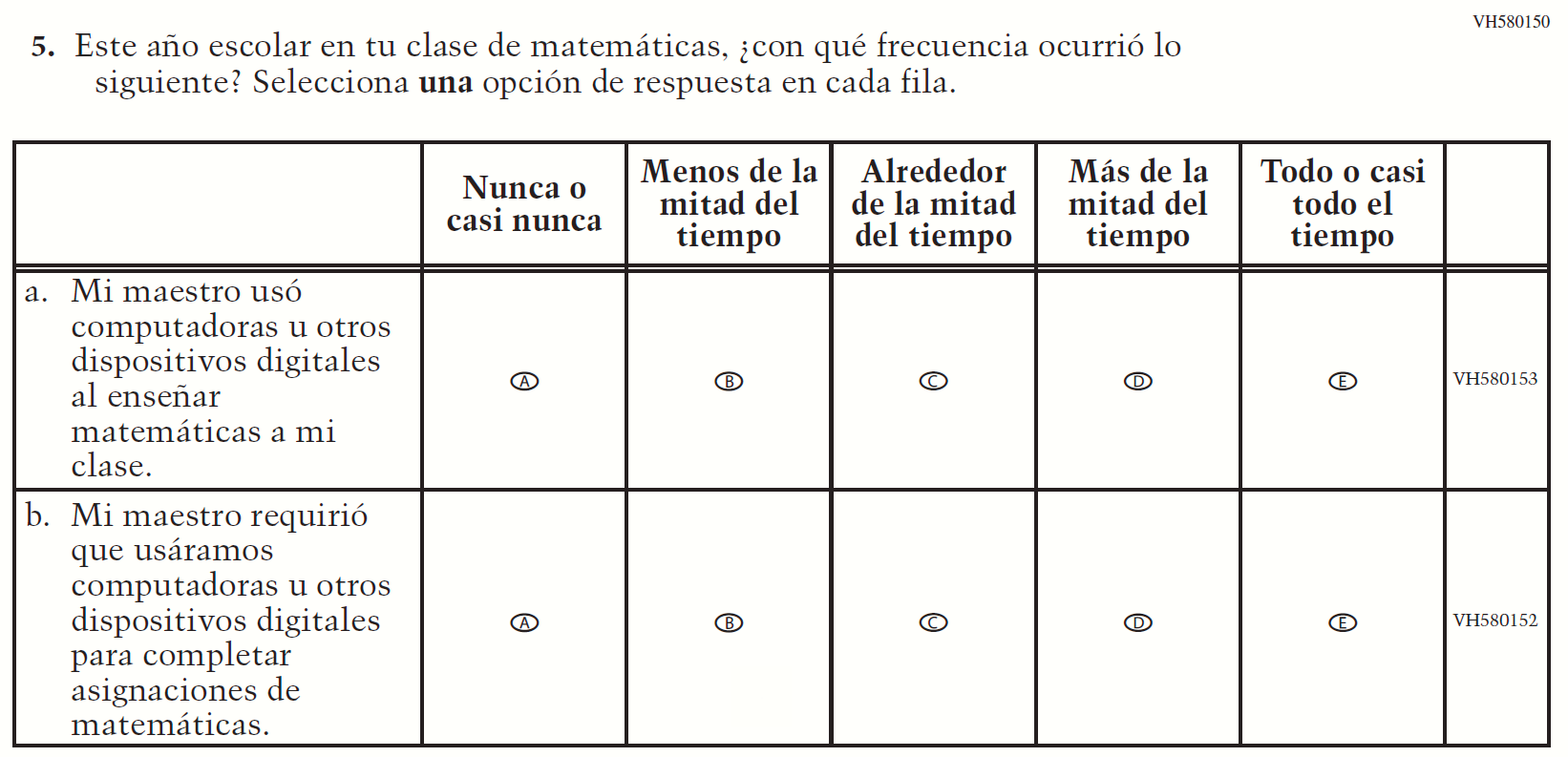 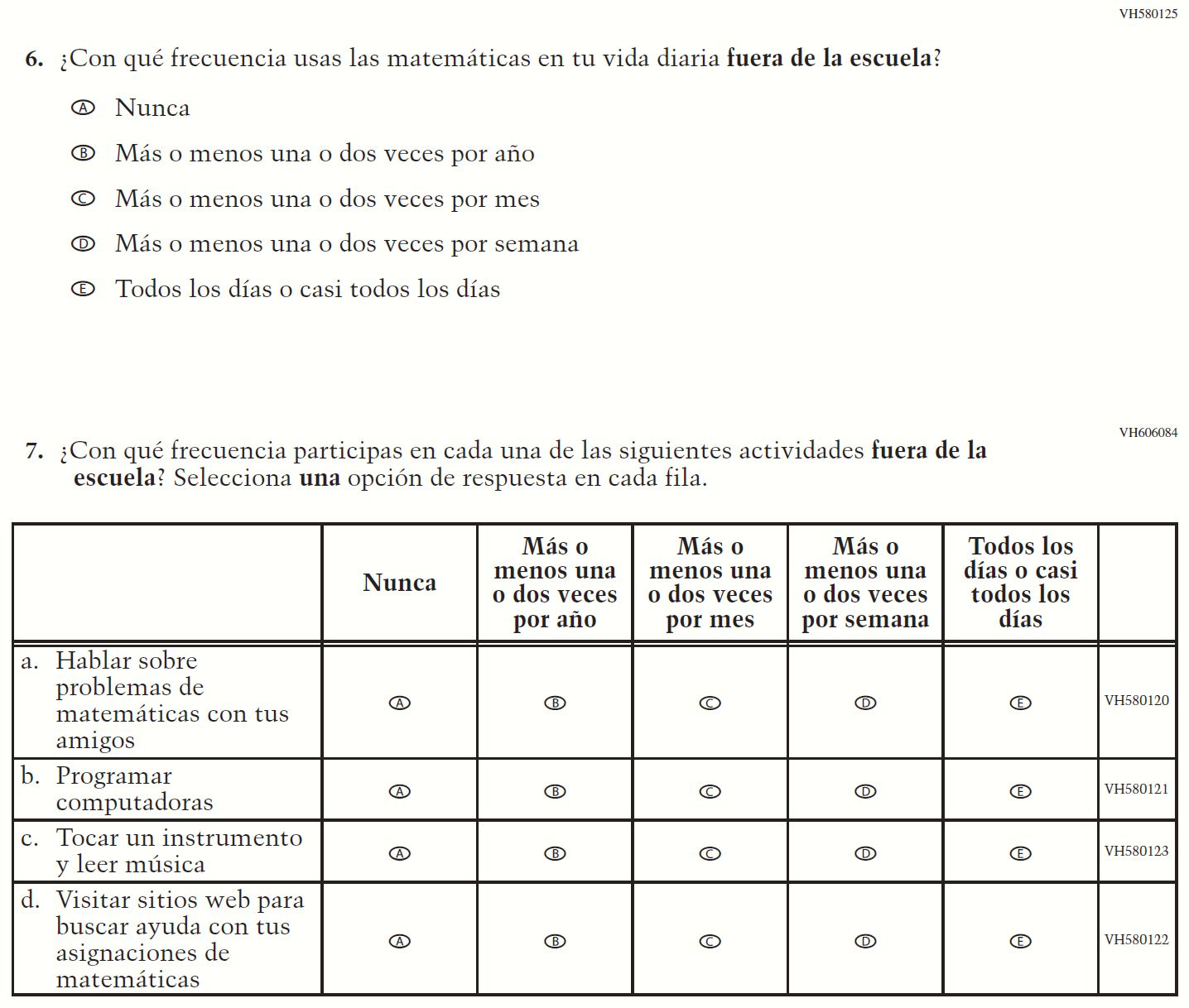 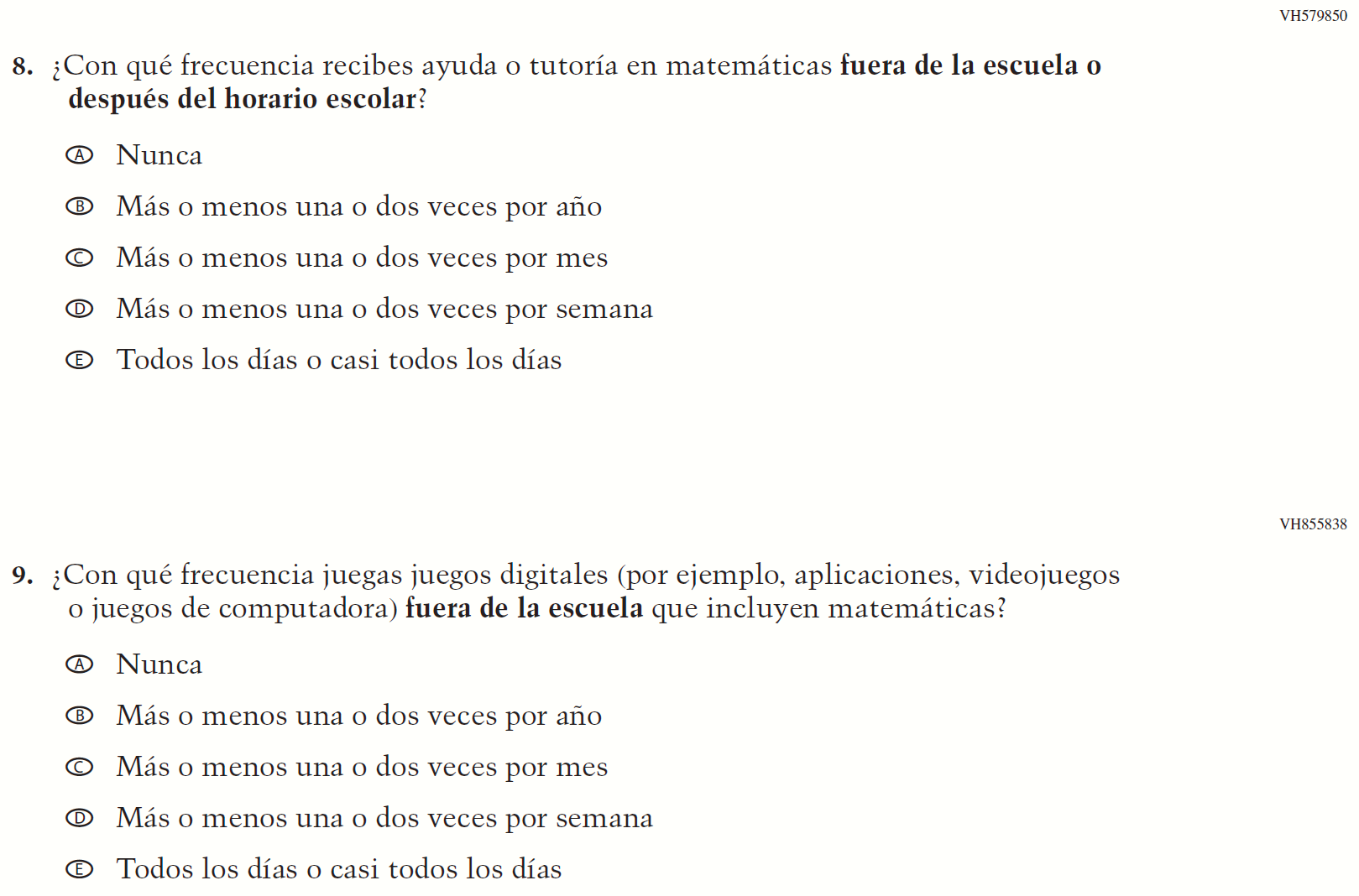 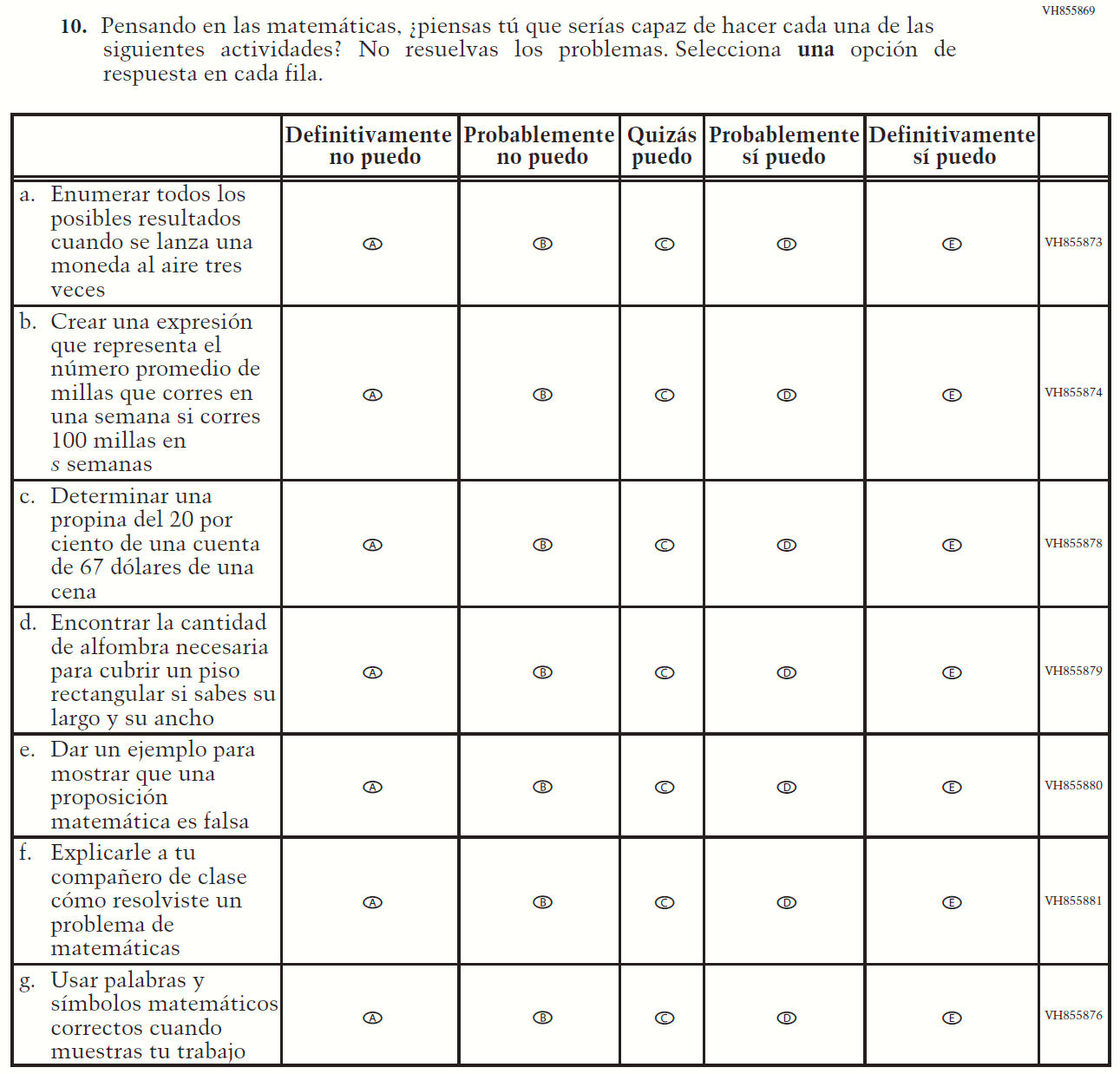 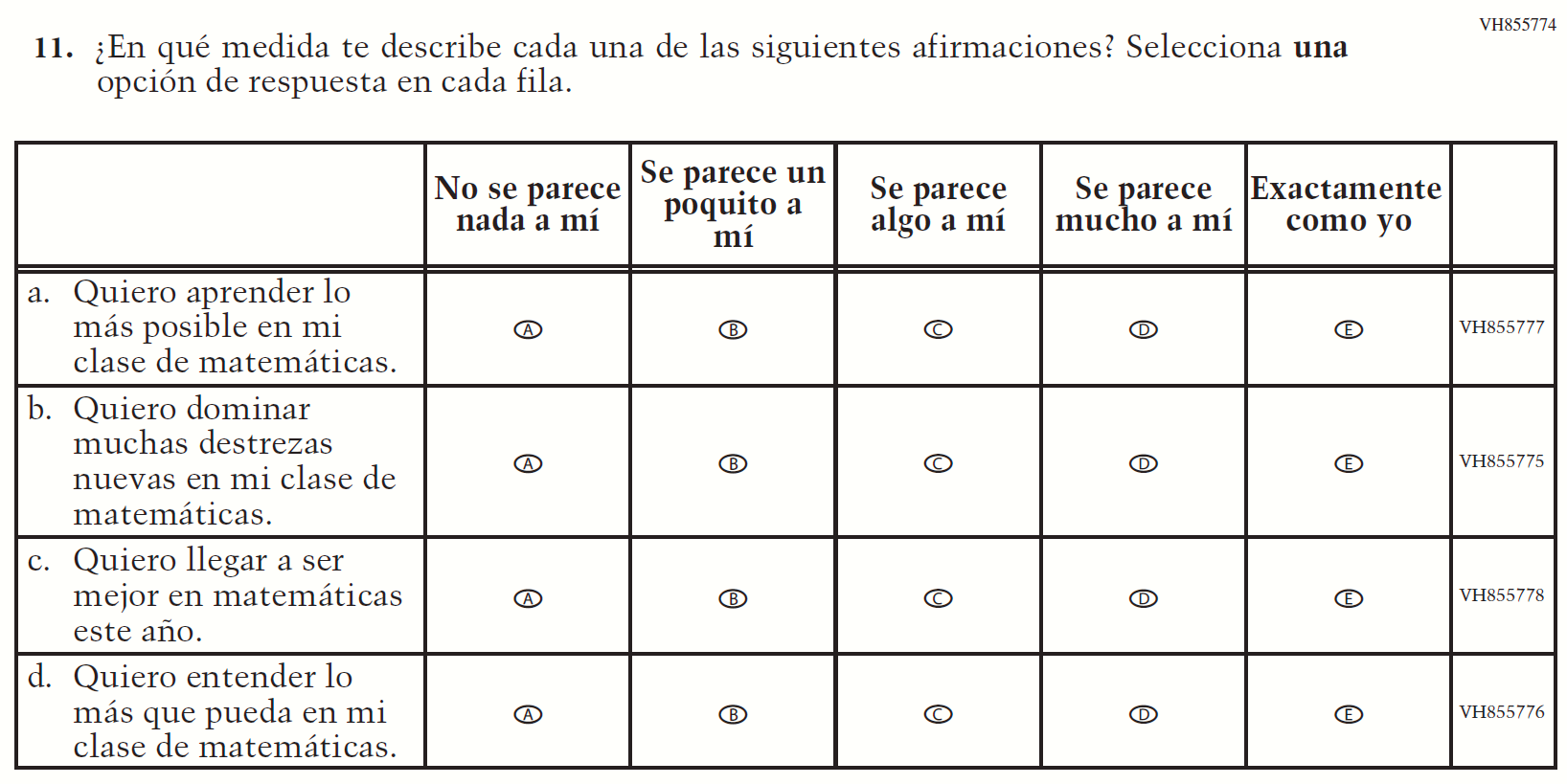 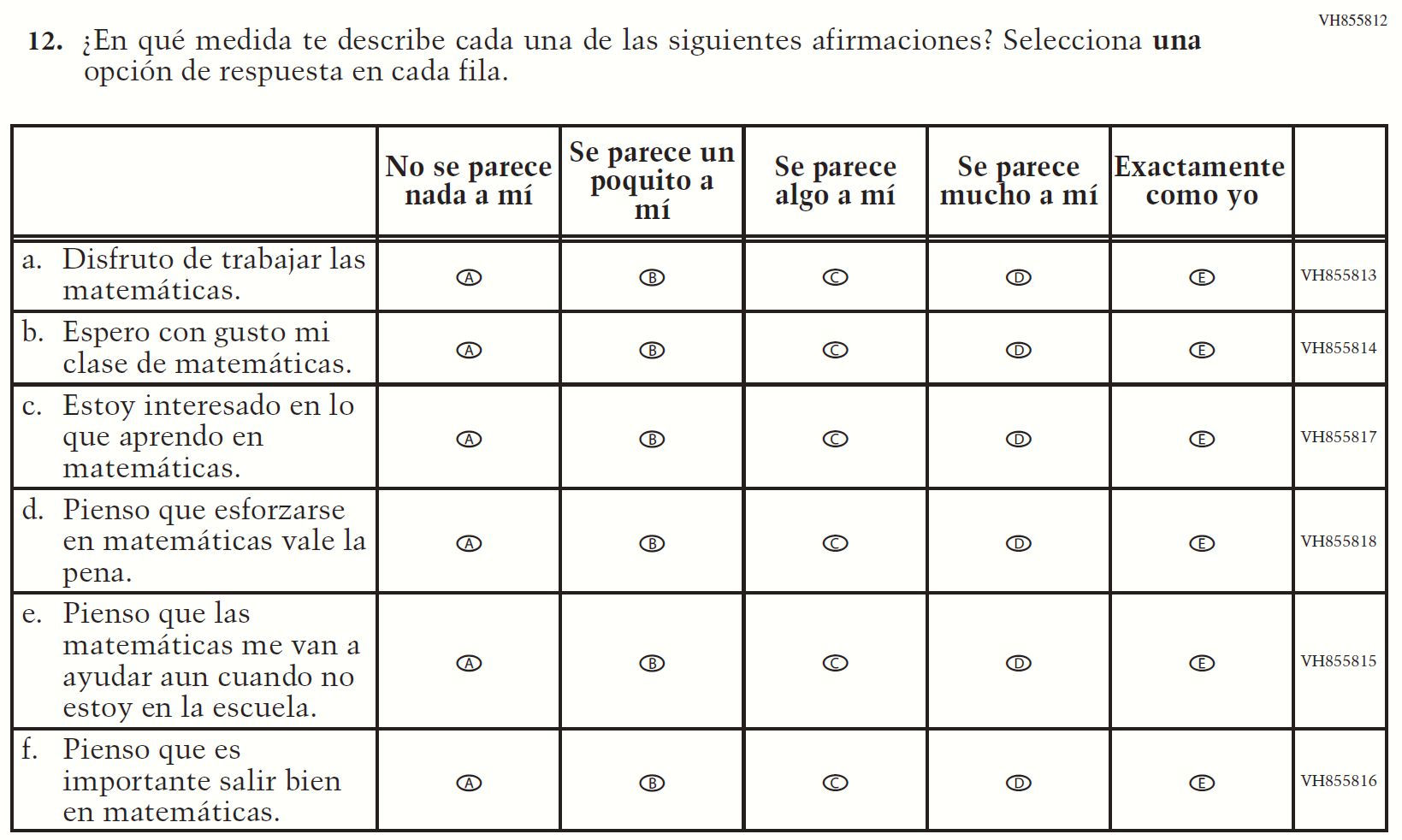 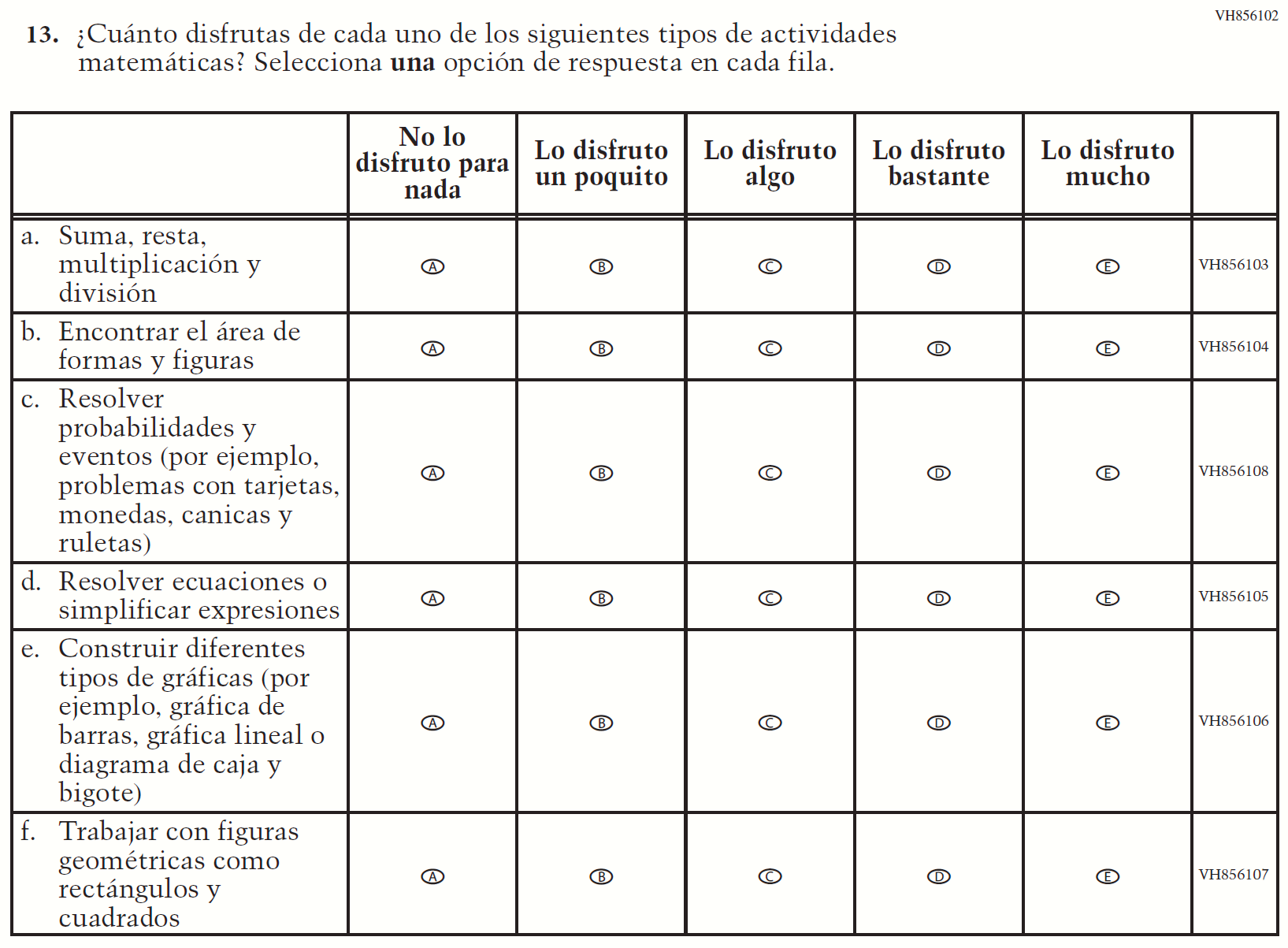 Appendix J-1i-s-BL: Summary of Changes Operational Grade 4 ReadingAppendix J-1i-s-BL: Operational Grade 4 Reading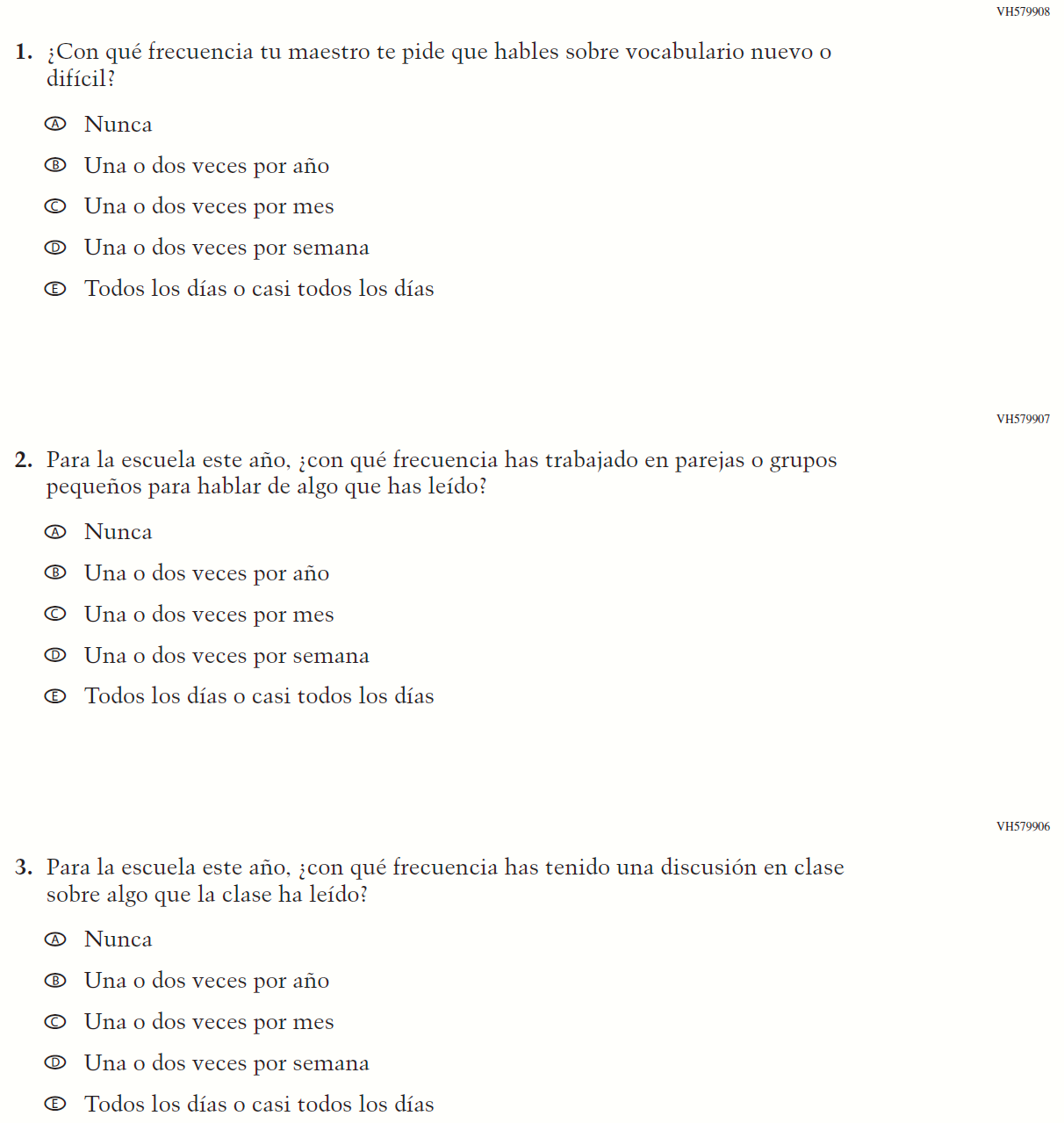 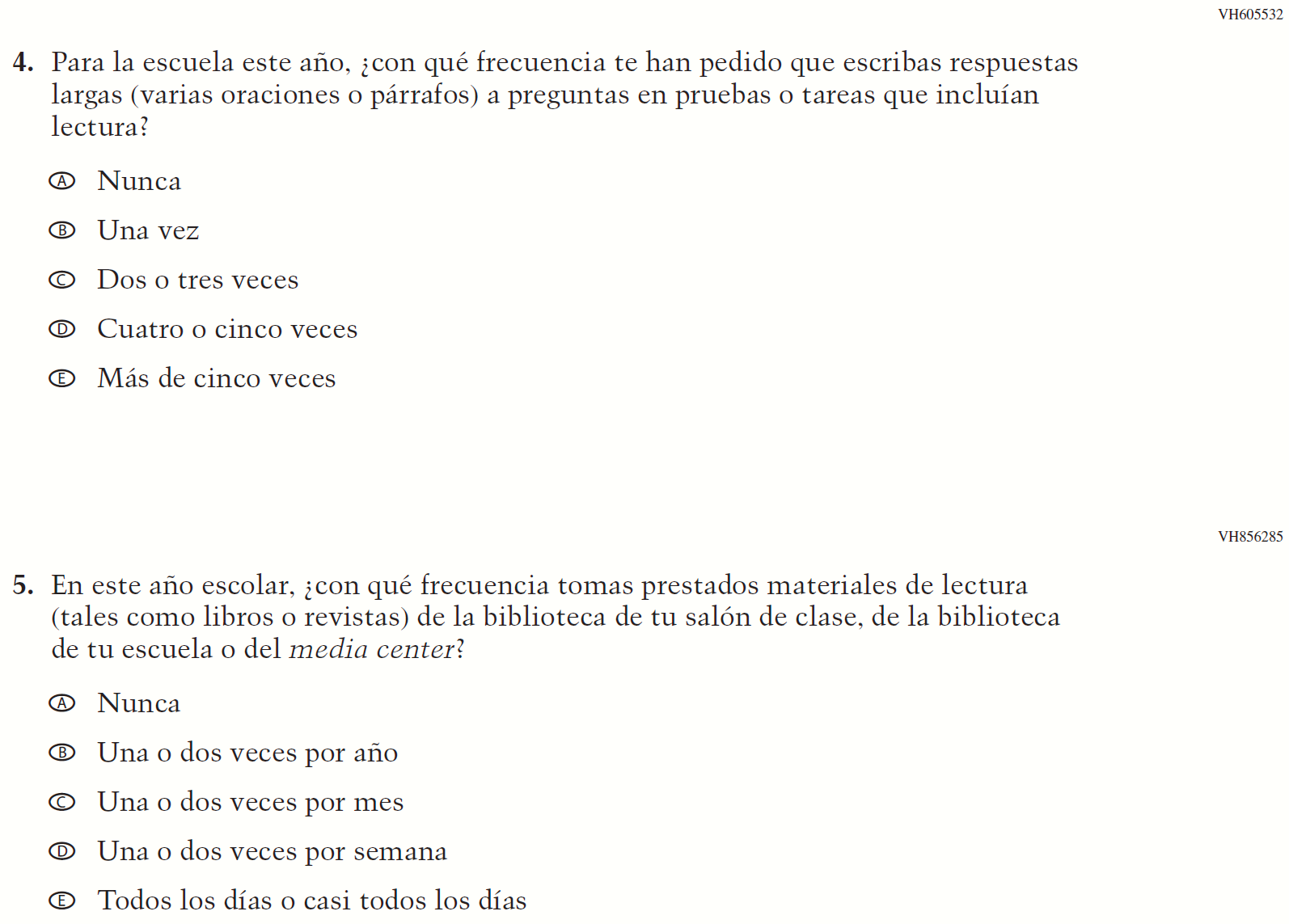 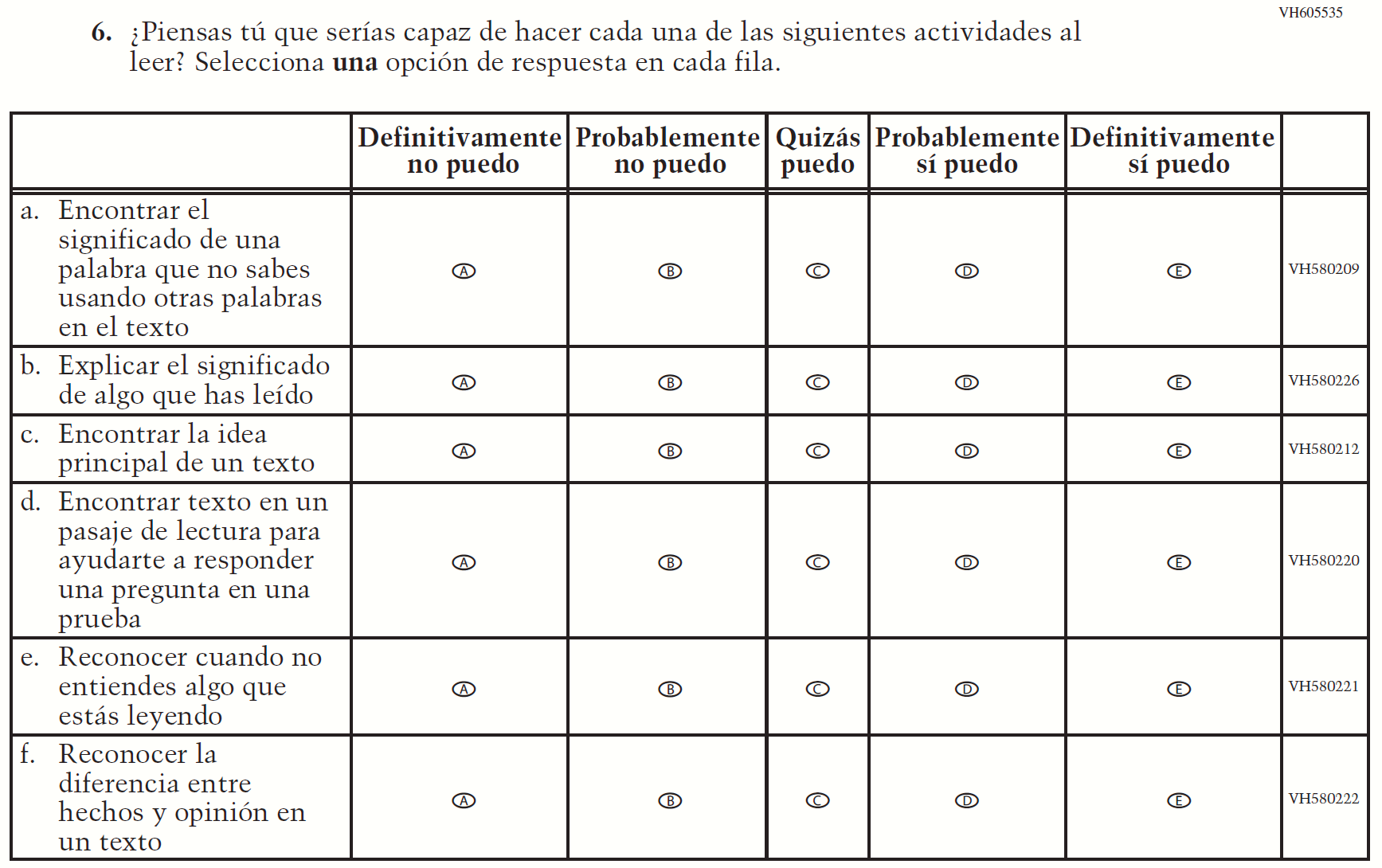 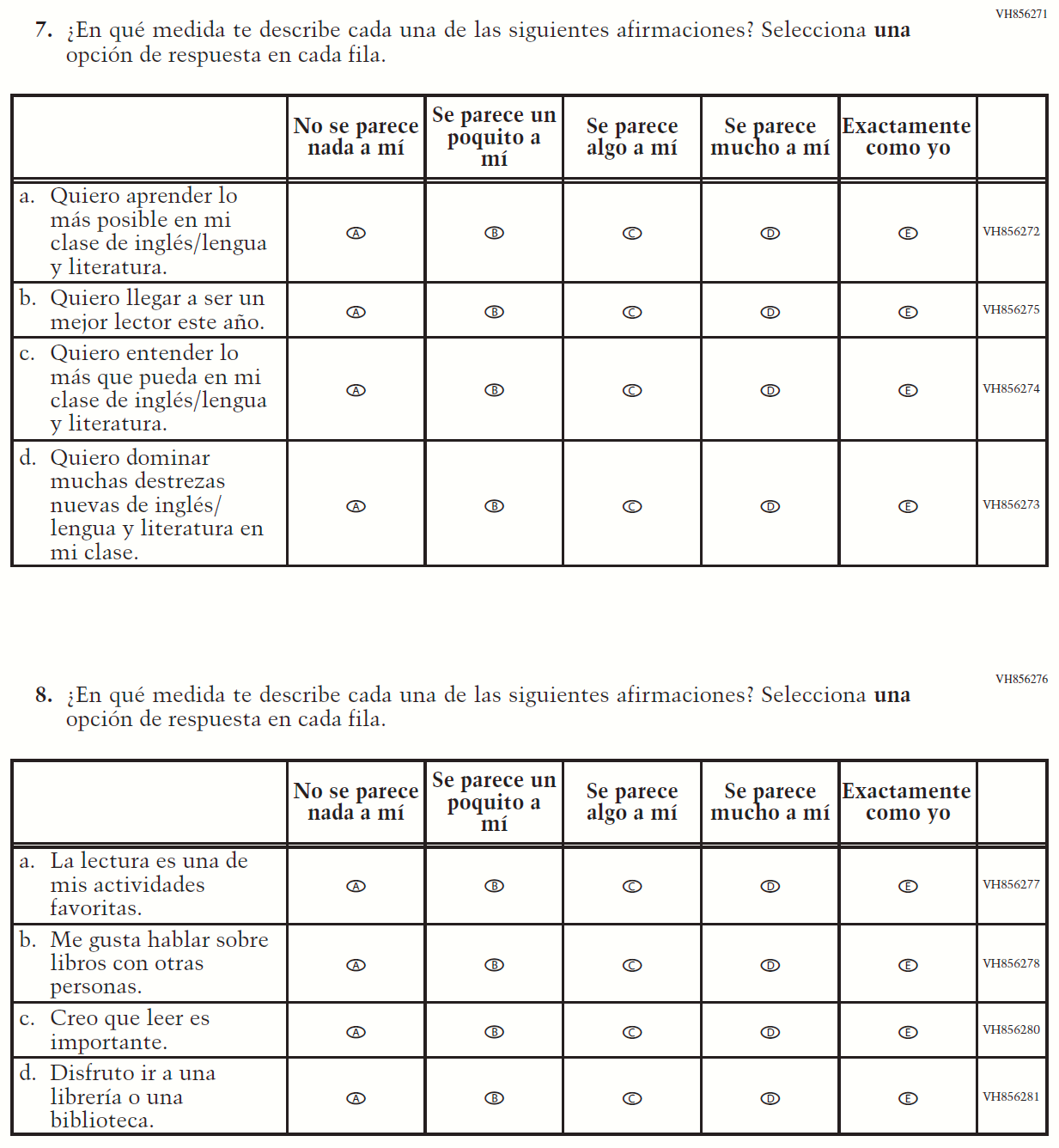 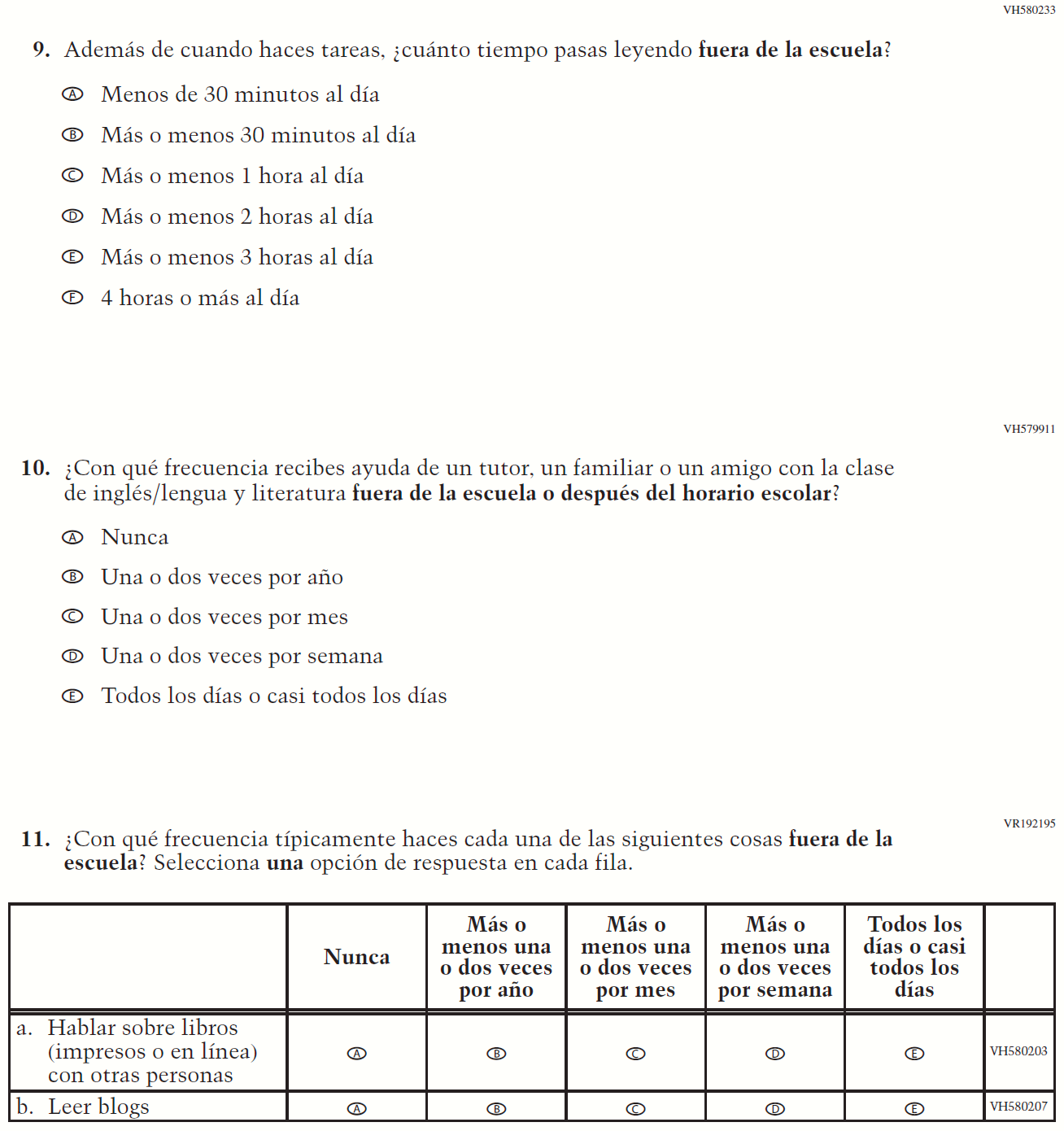 Appendix J-1j-s-BL: Summary of Changes Operational Grade 8 ReadingAppendix J-1j-s-BL: Operational Grade 8 Reading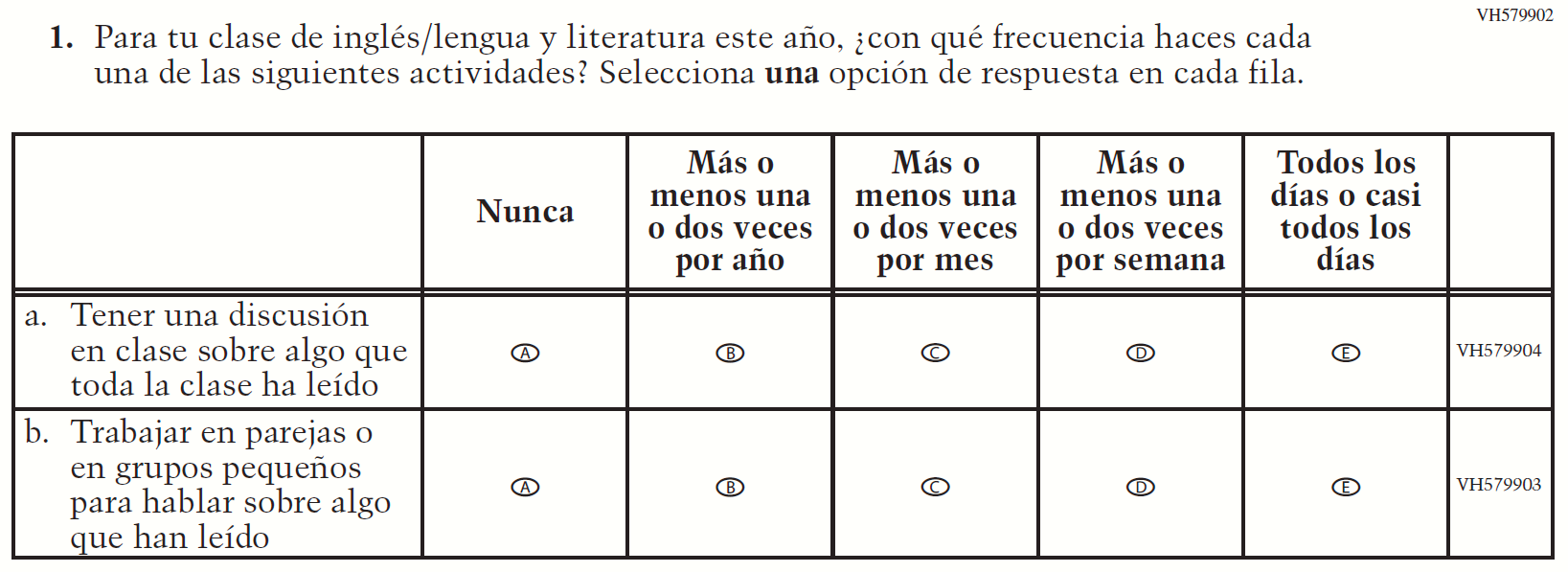 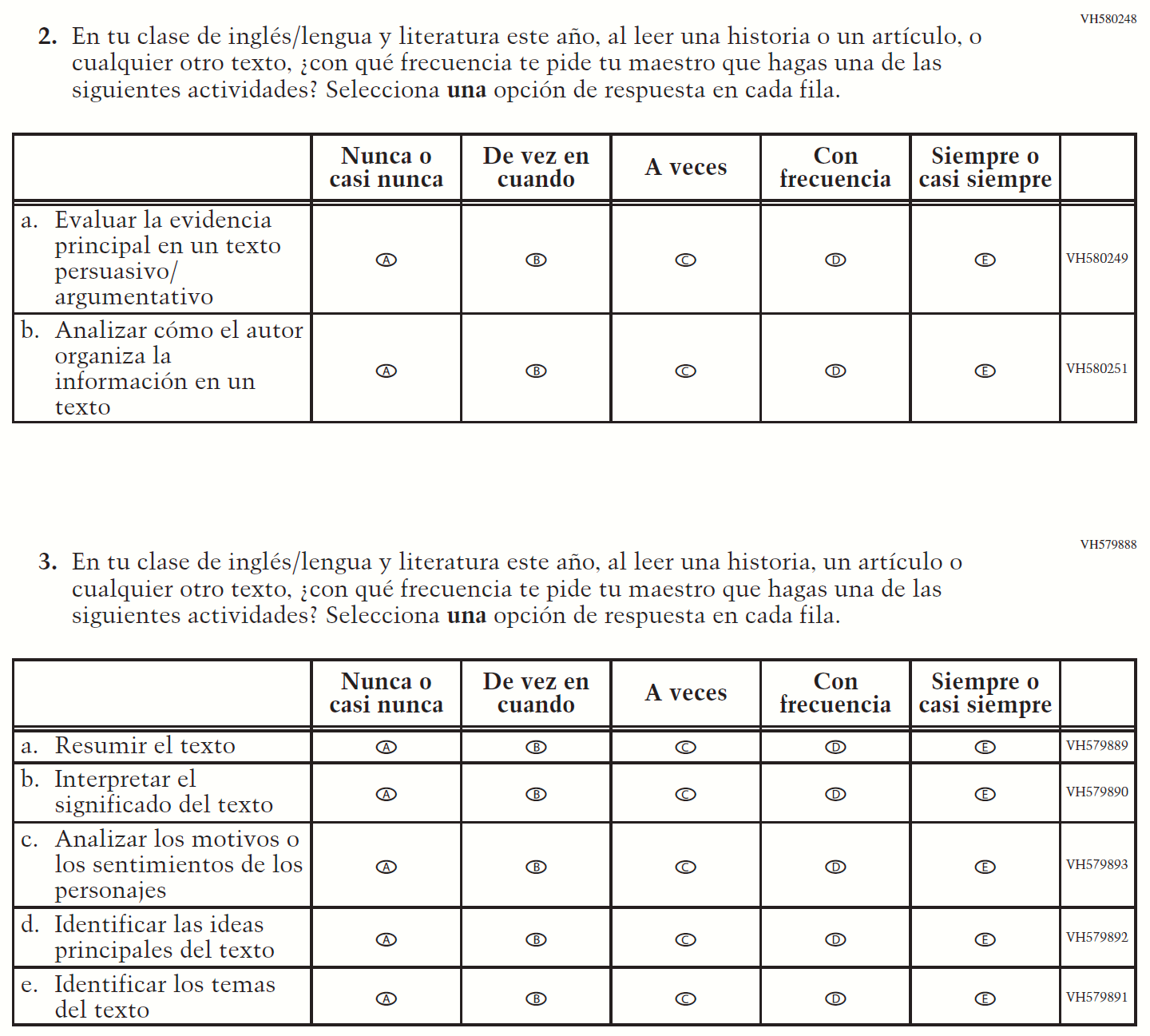 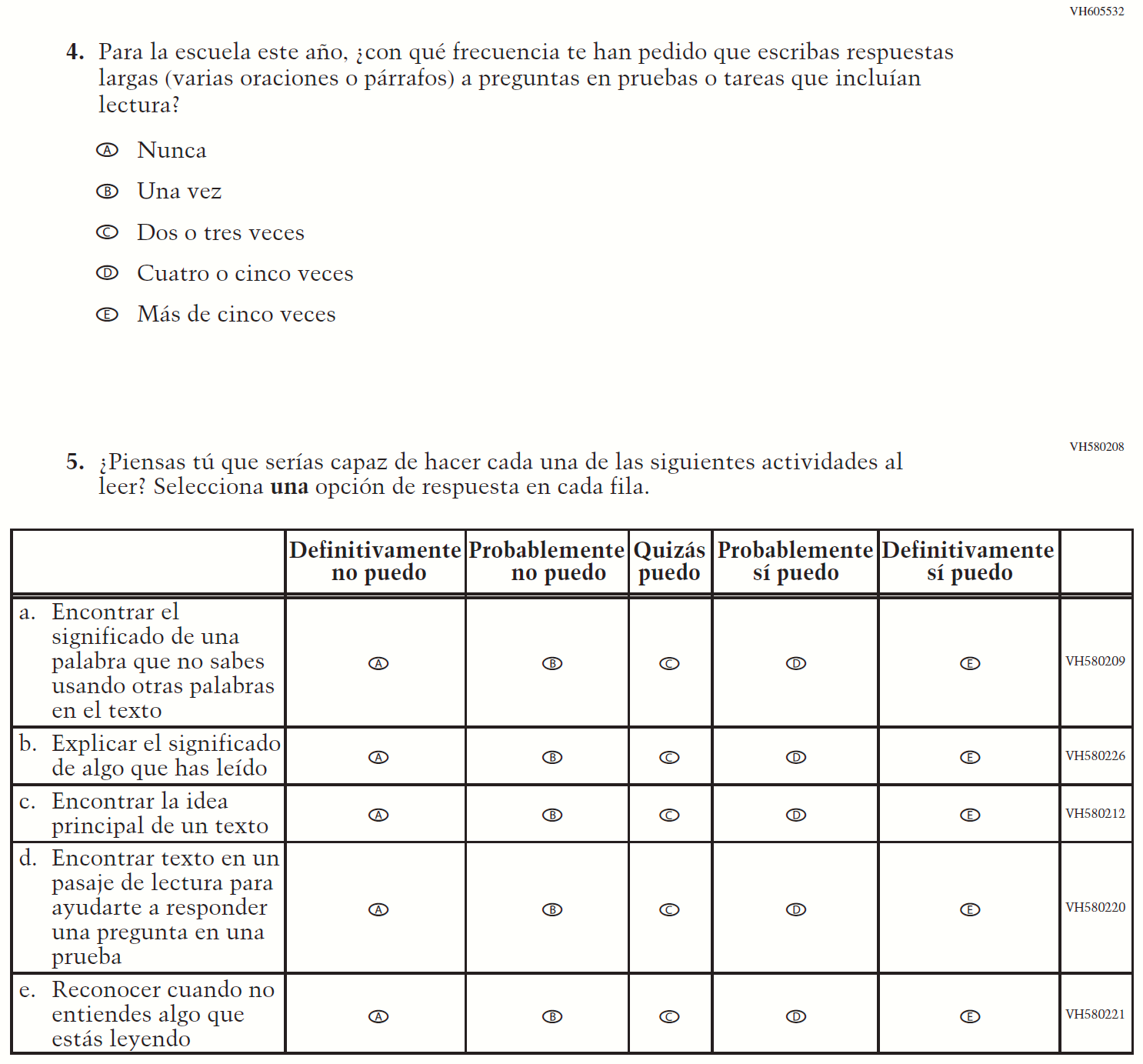 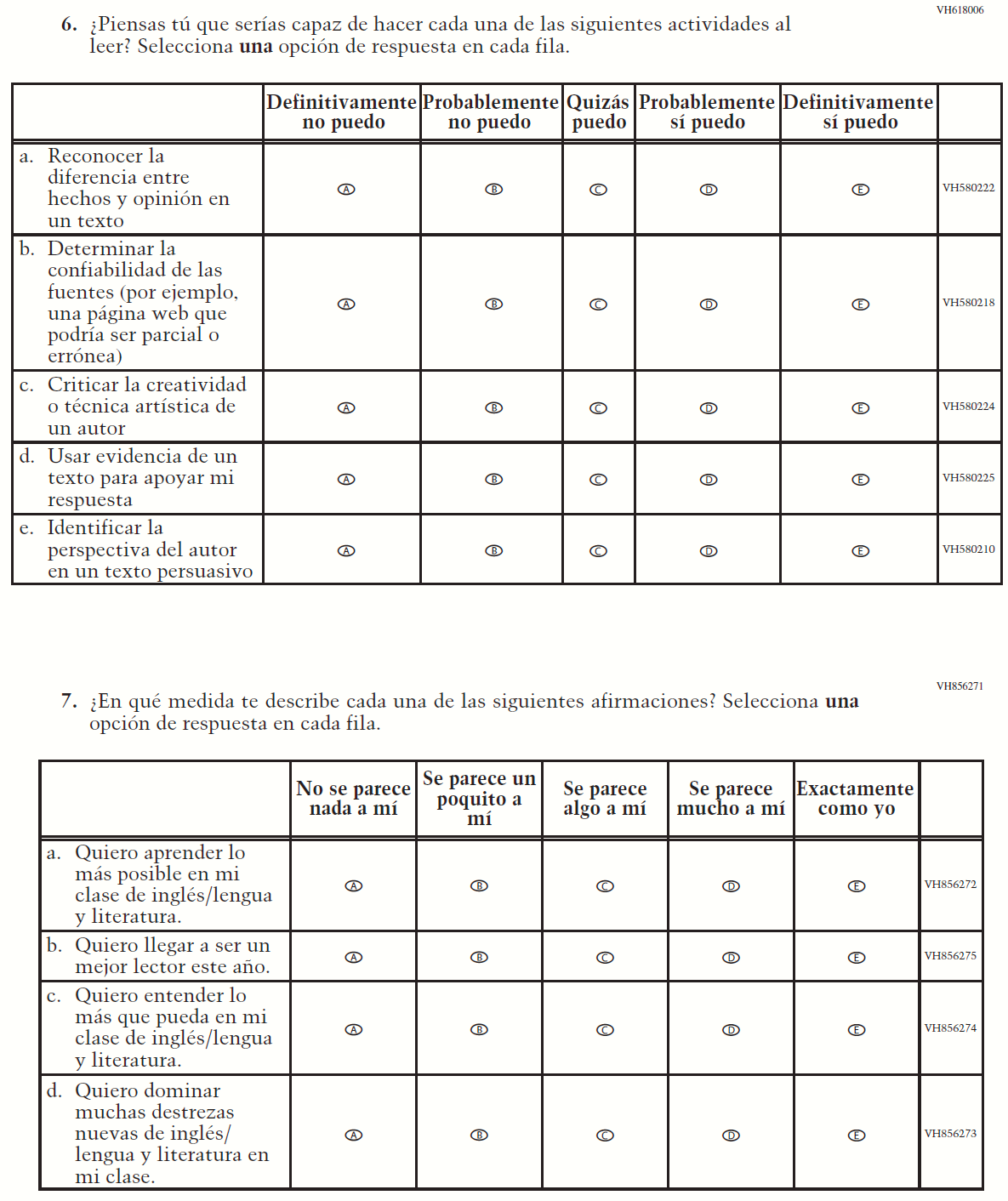 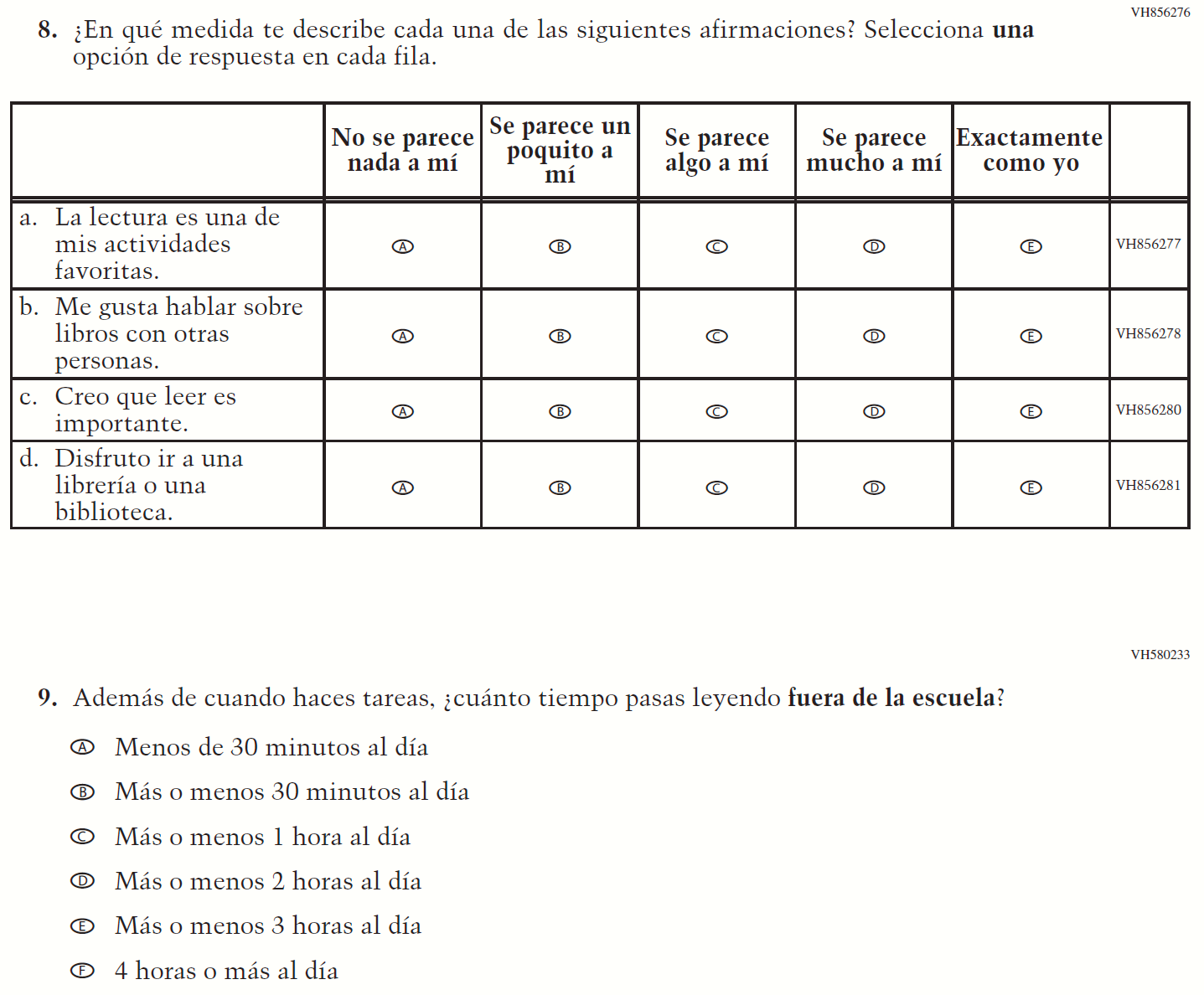 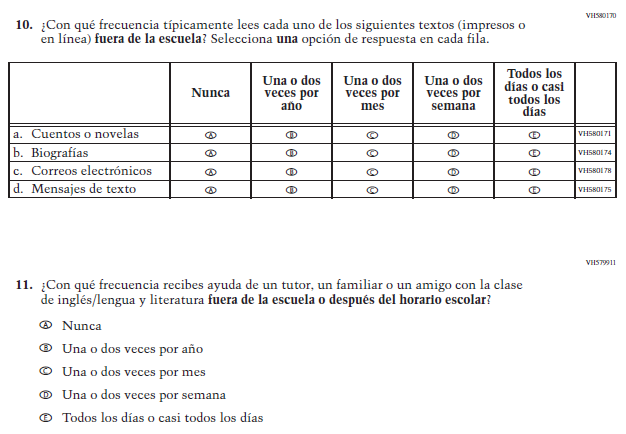 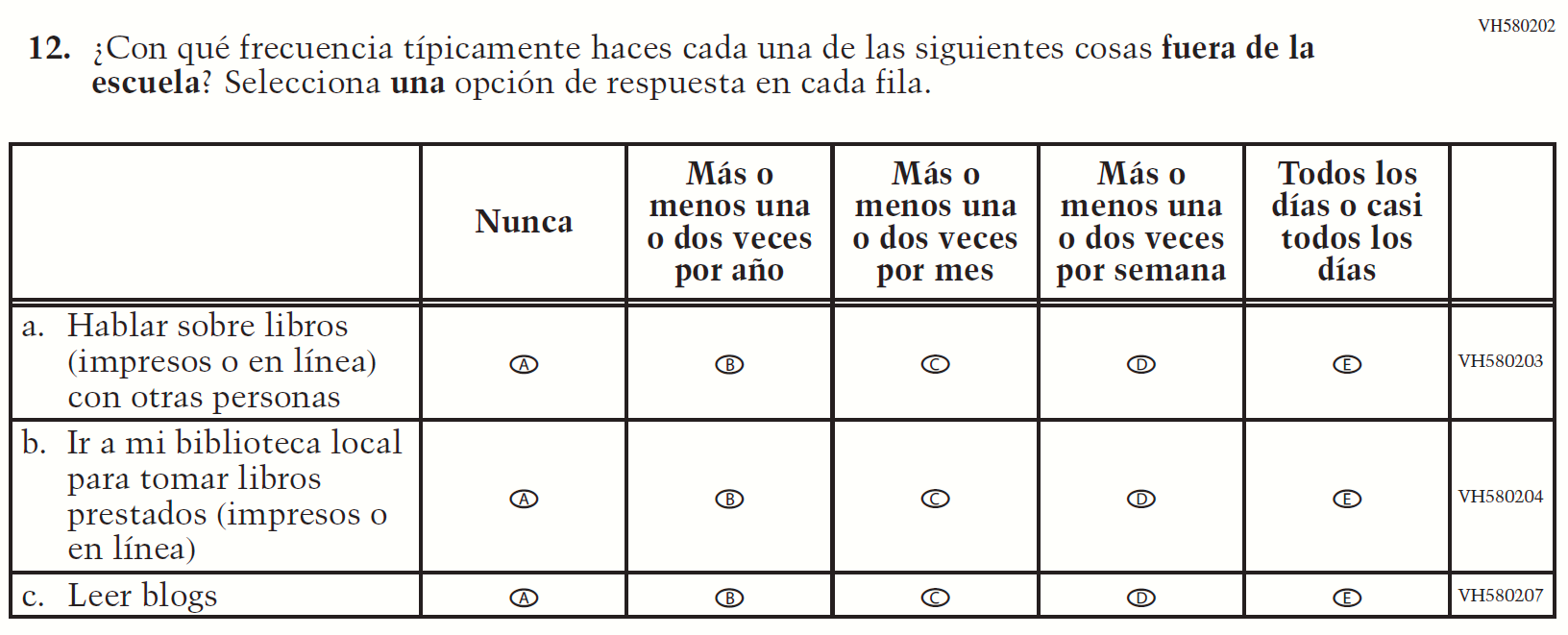 Appendix J-1k-s-BL: Operational Grade 8 Civics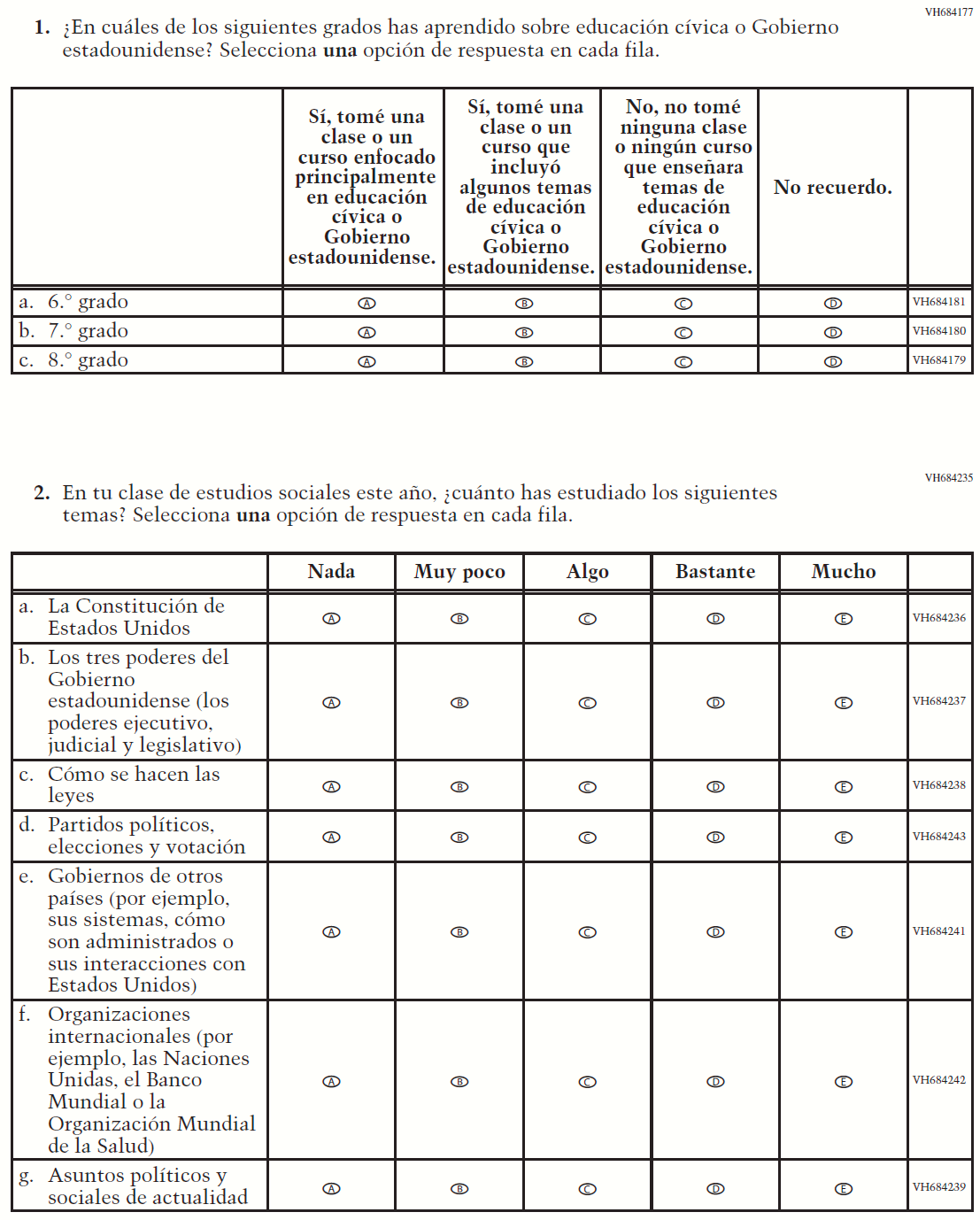 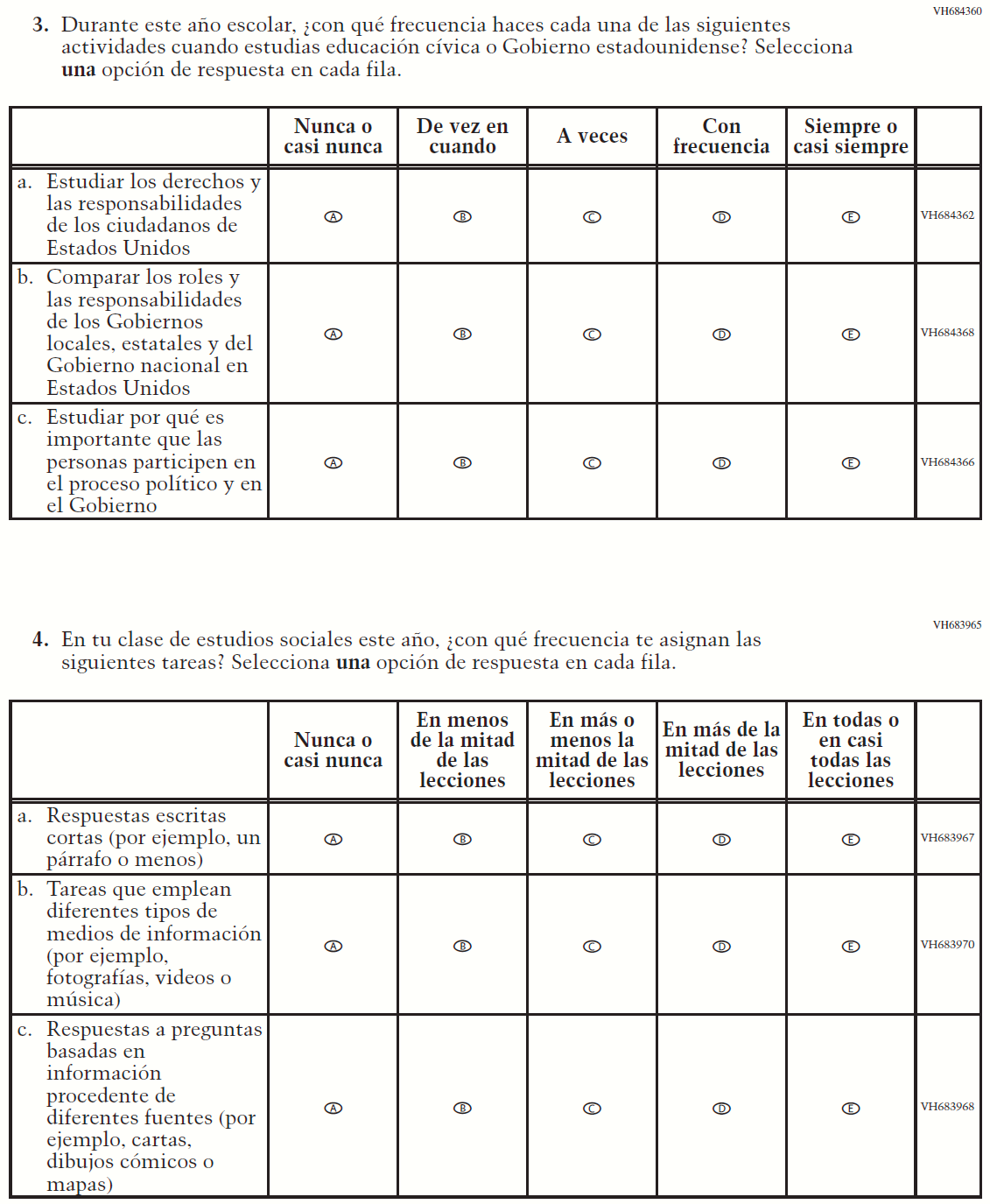 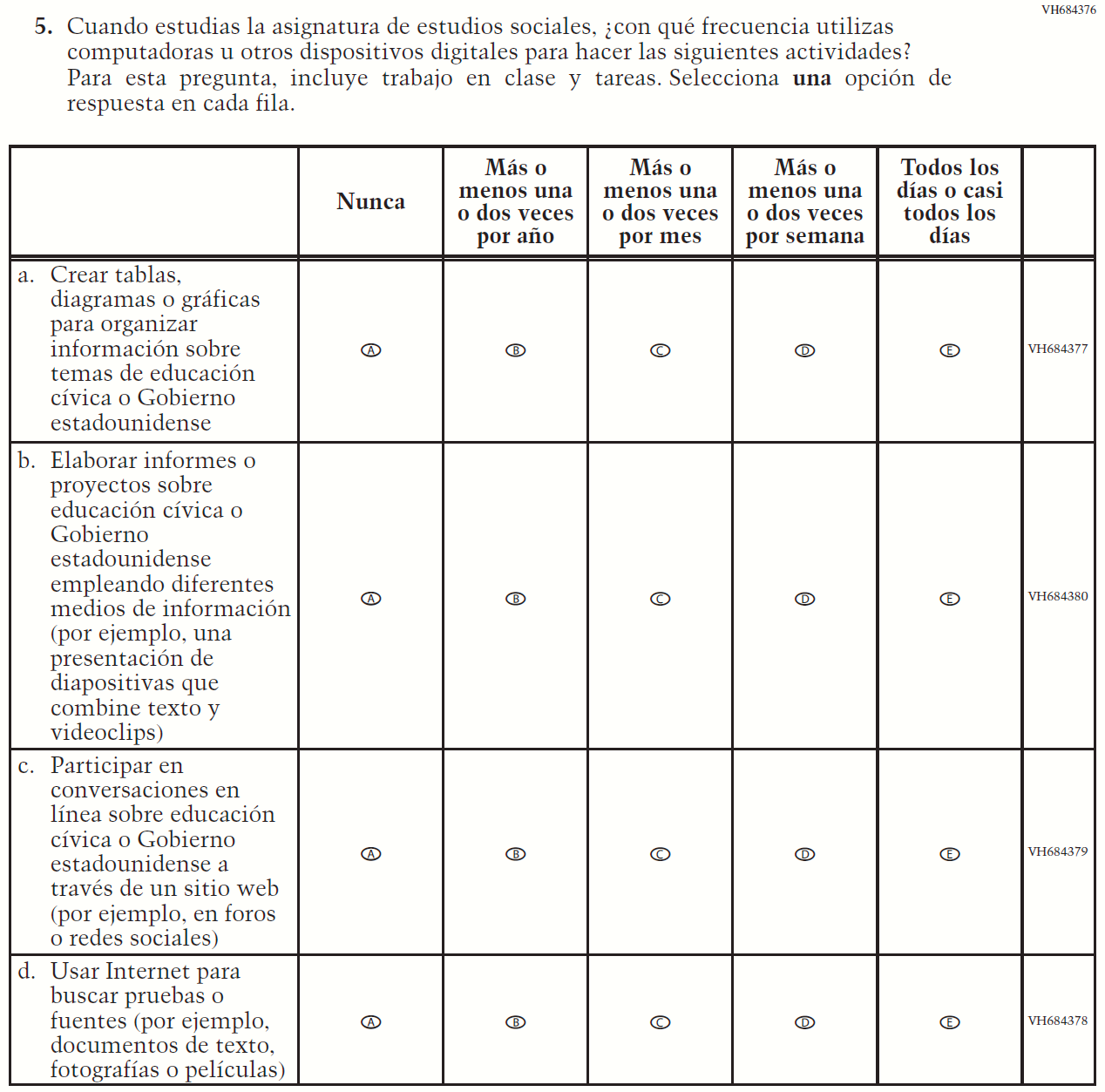 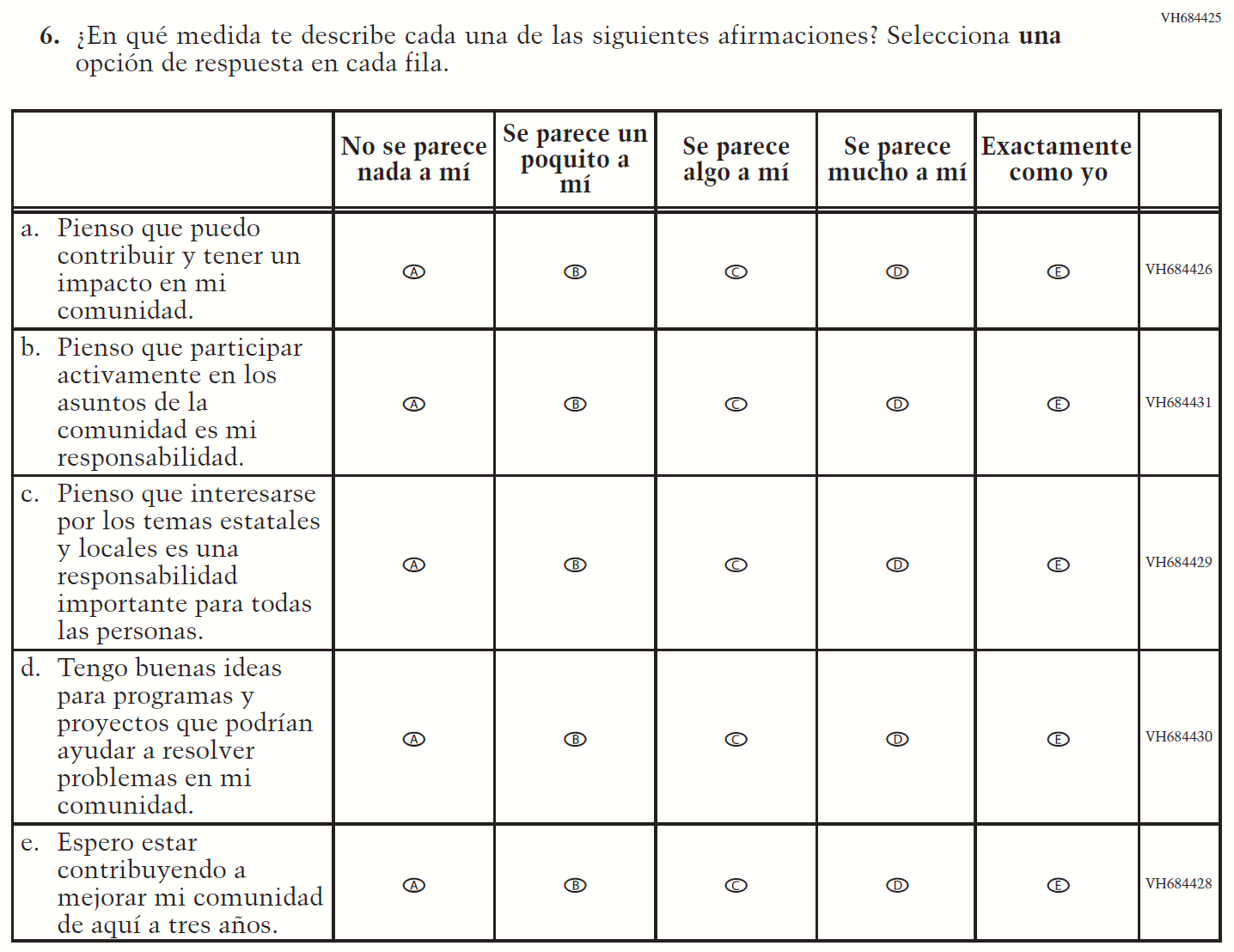 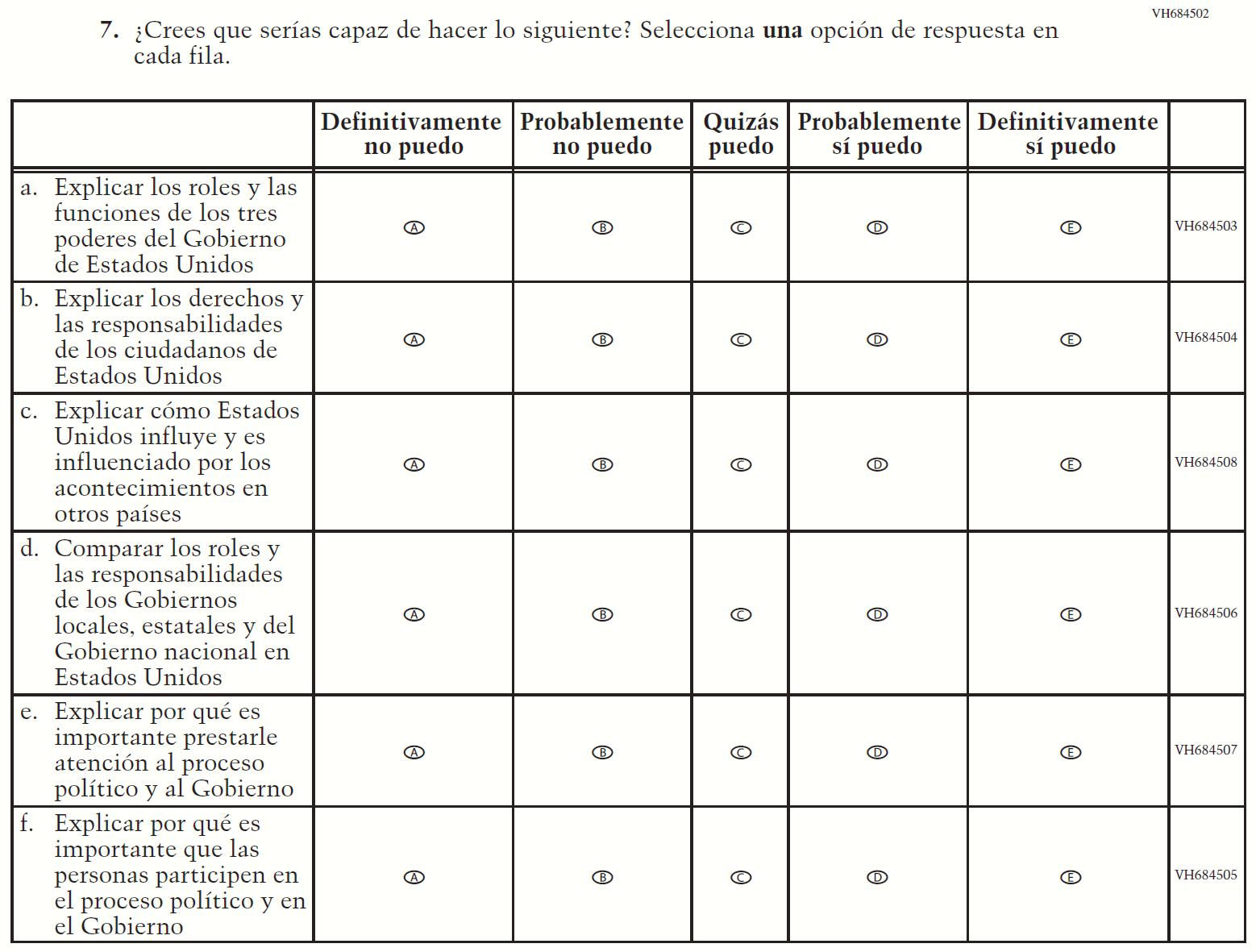 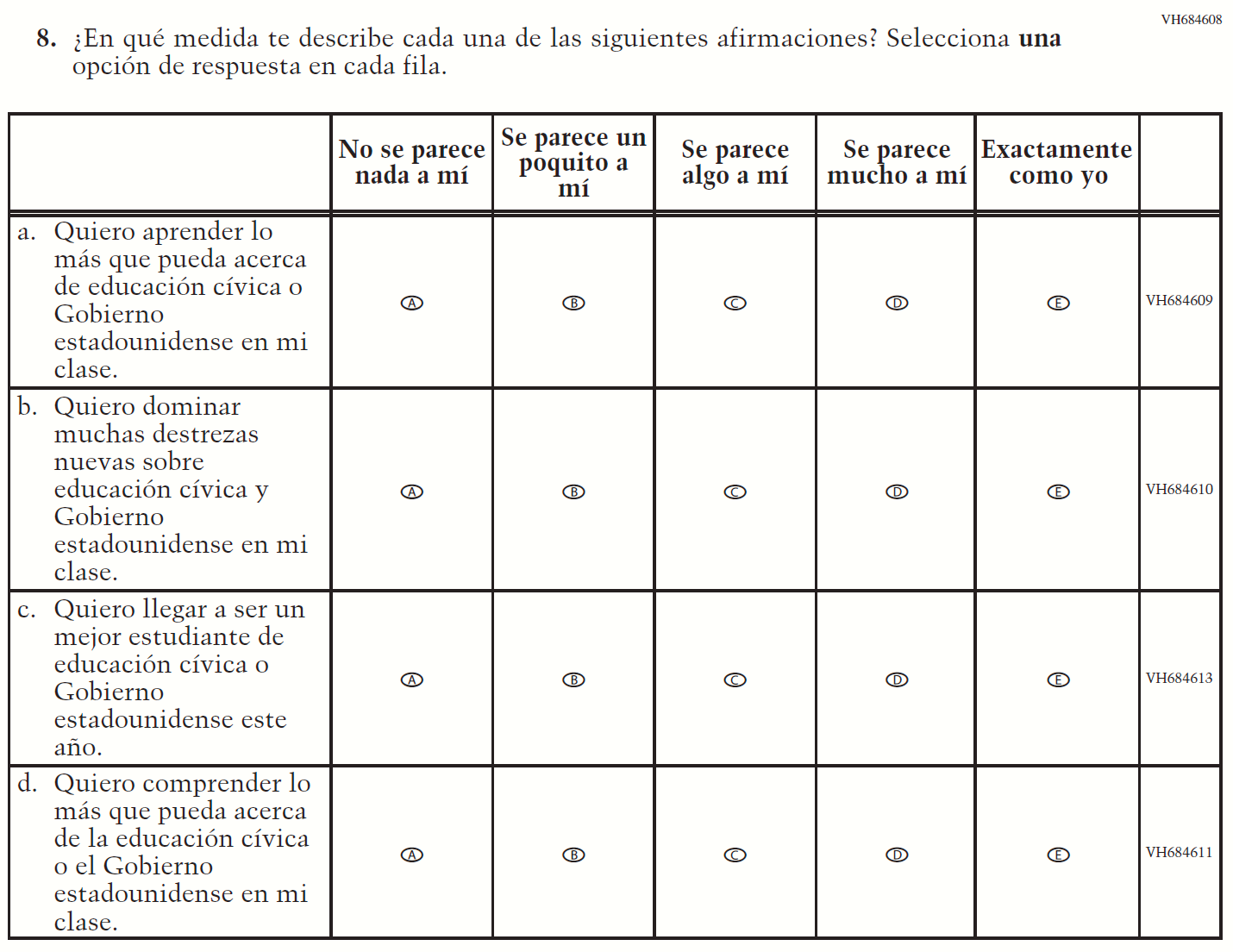 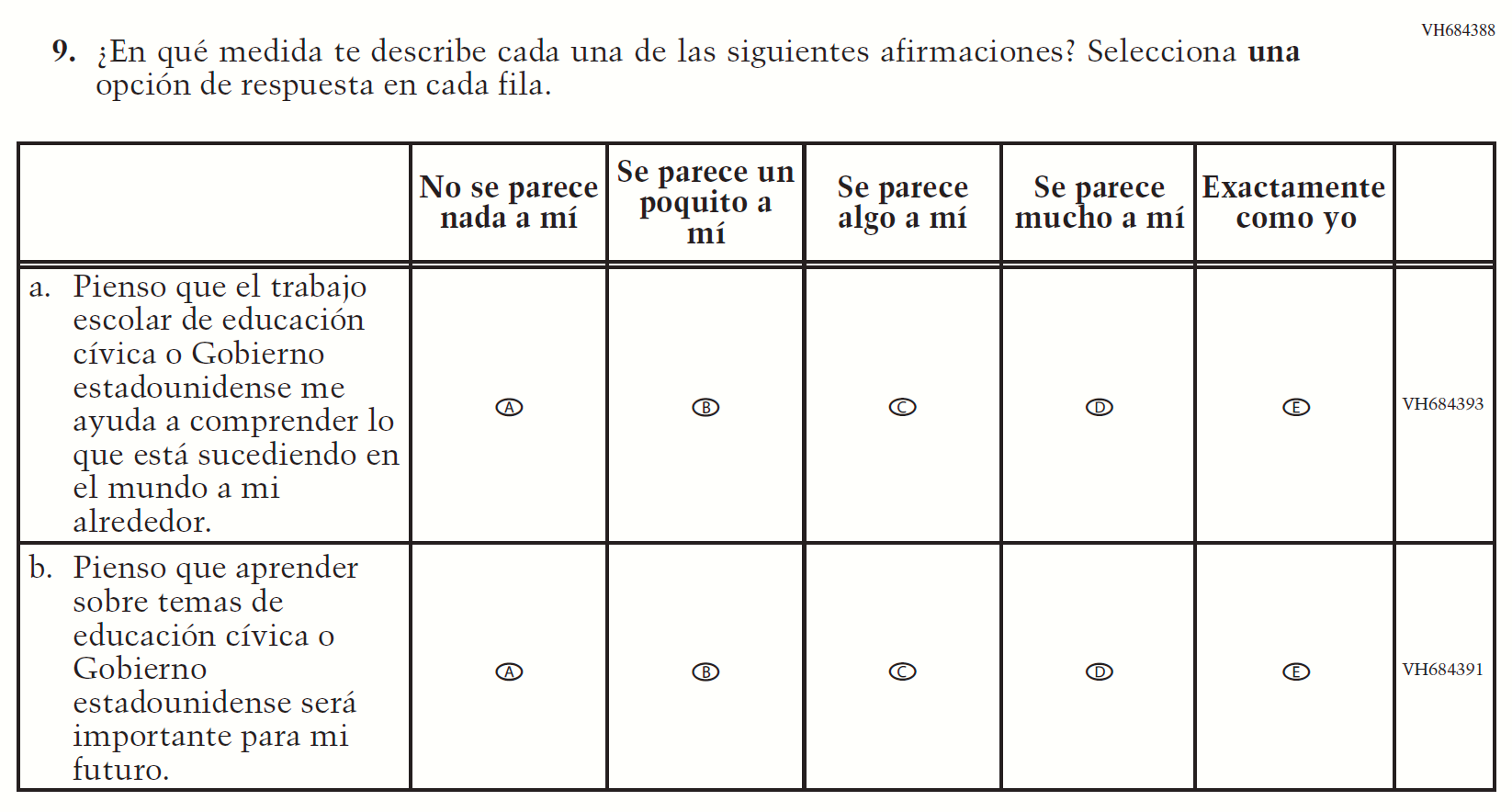 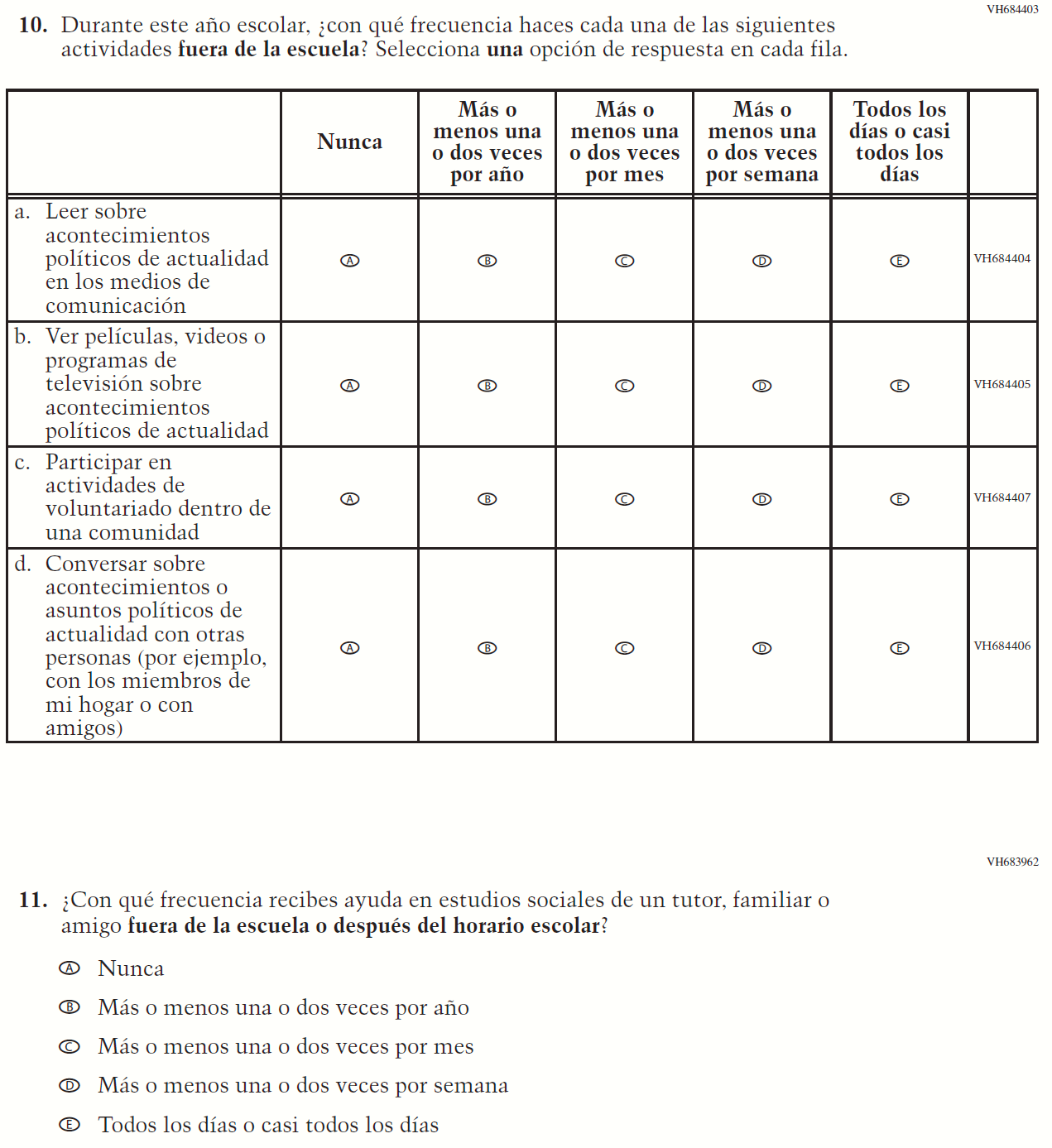 Appendix J-1l-s-BL: Operational Grade 8 US History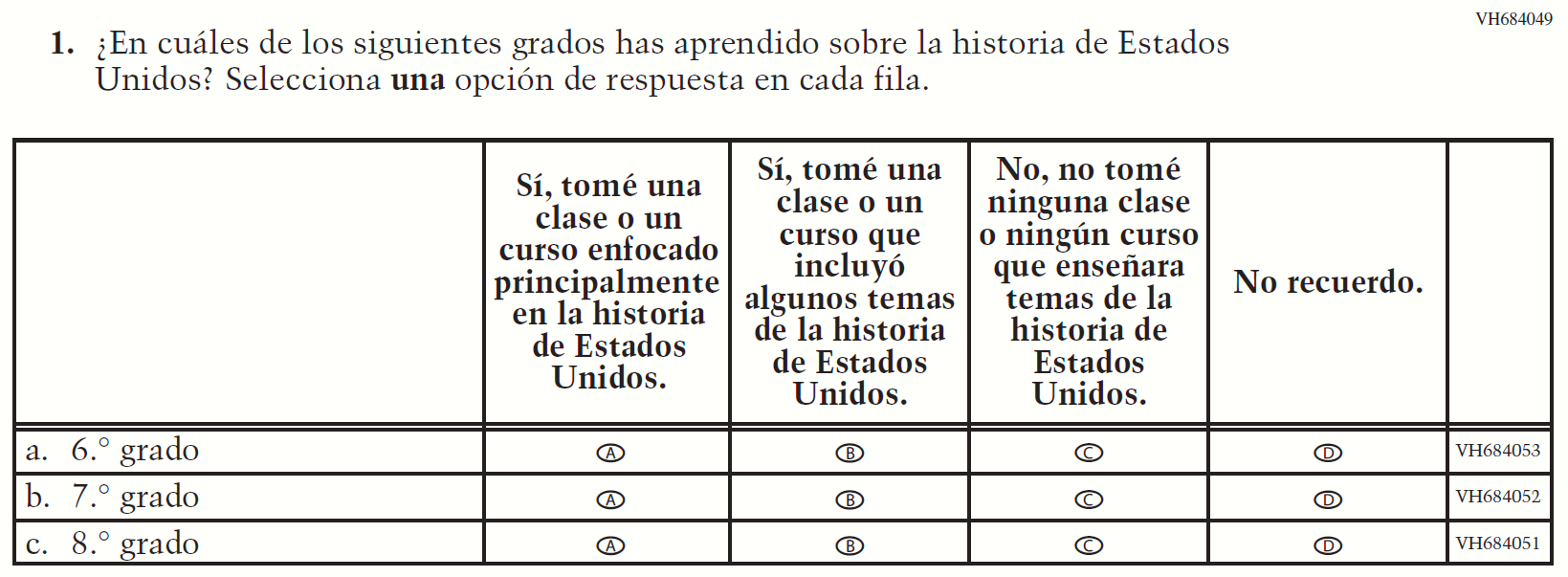 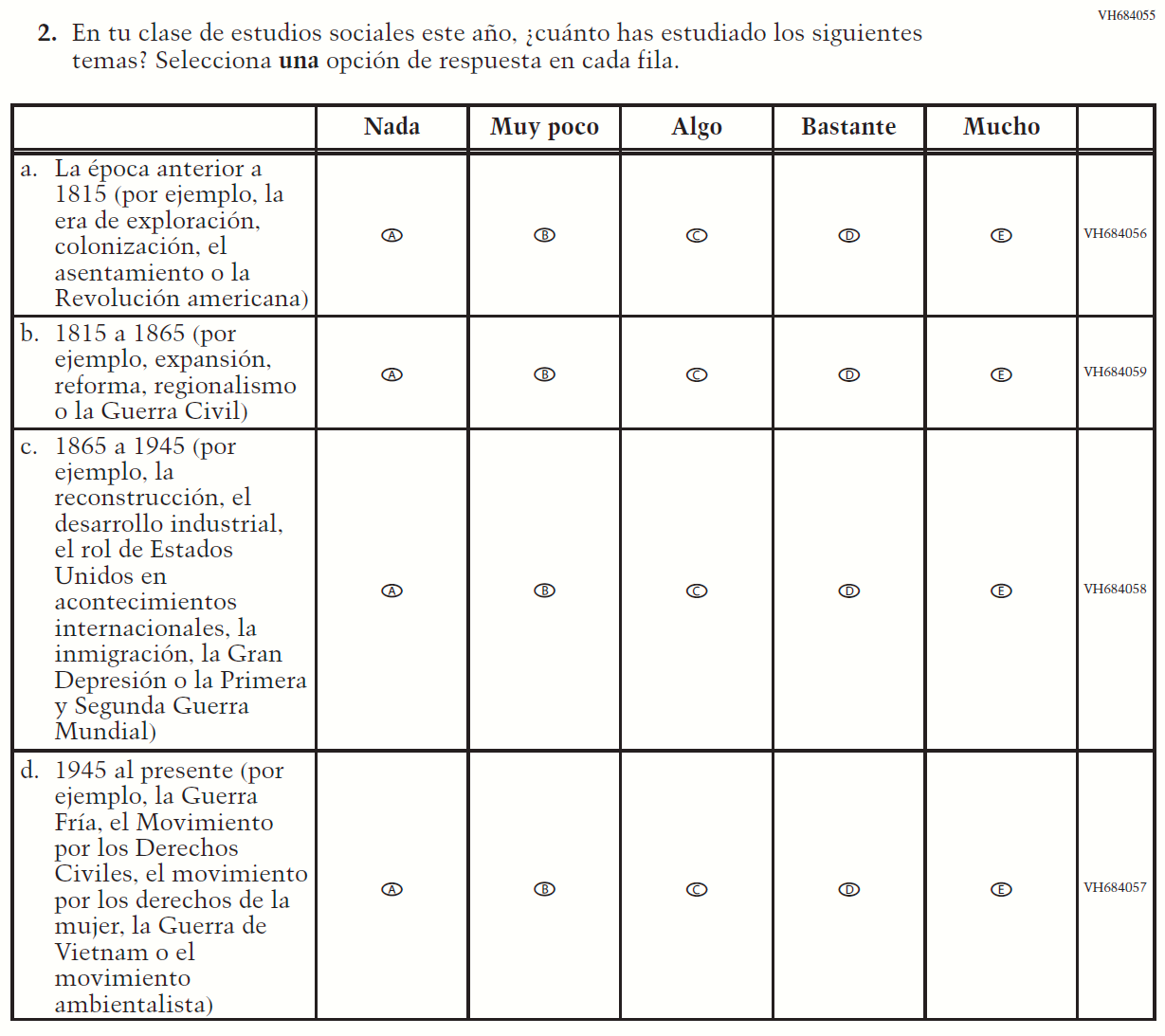 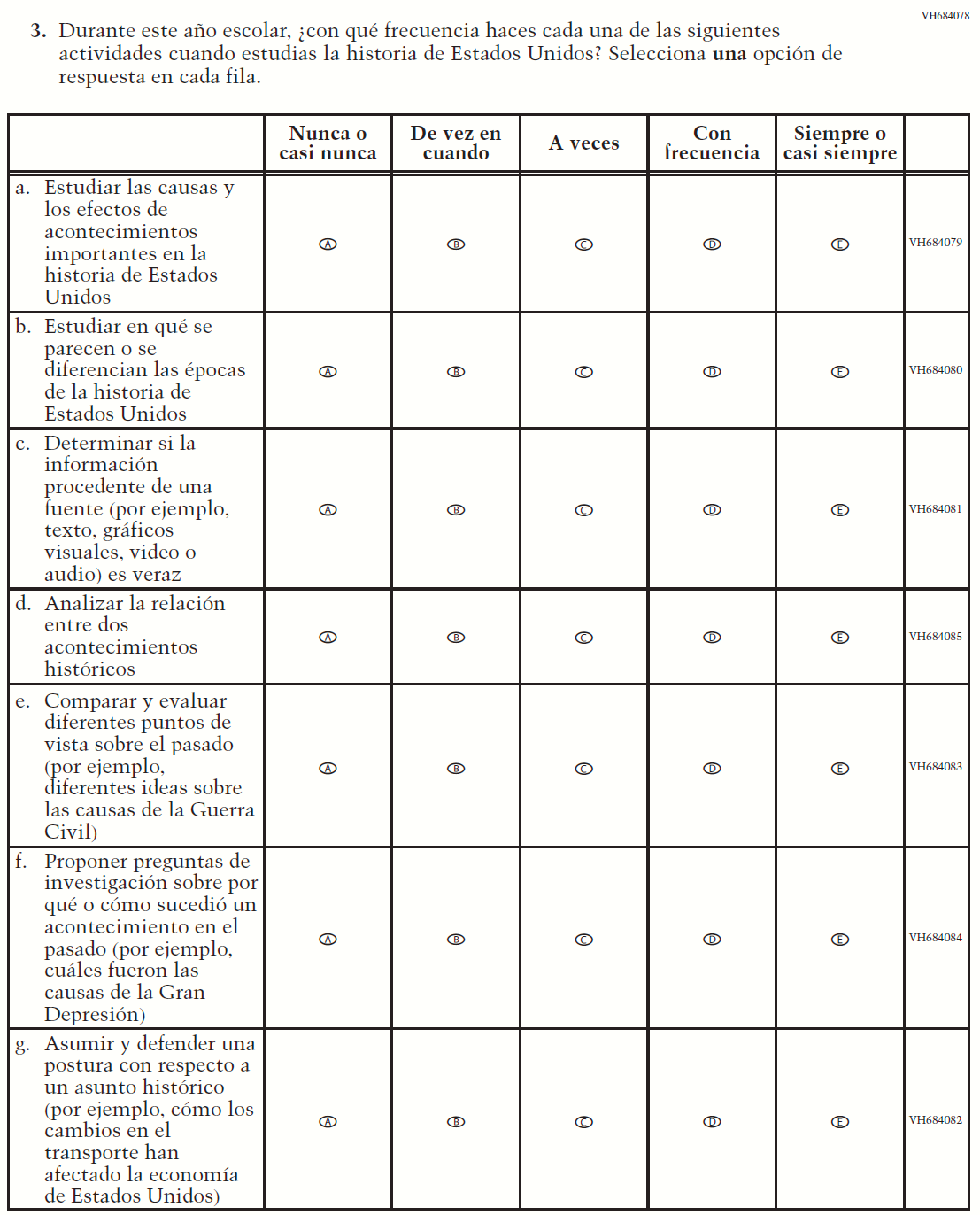 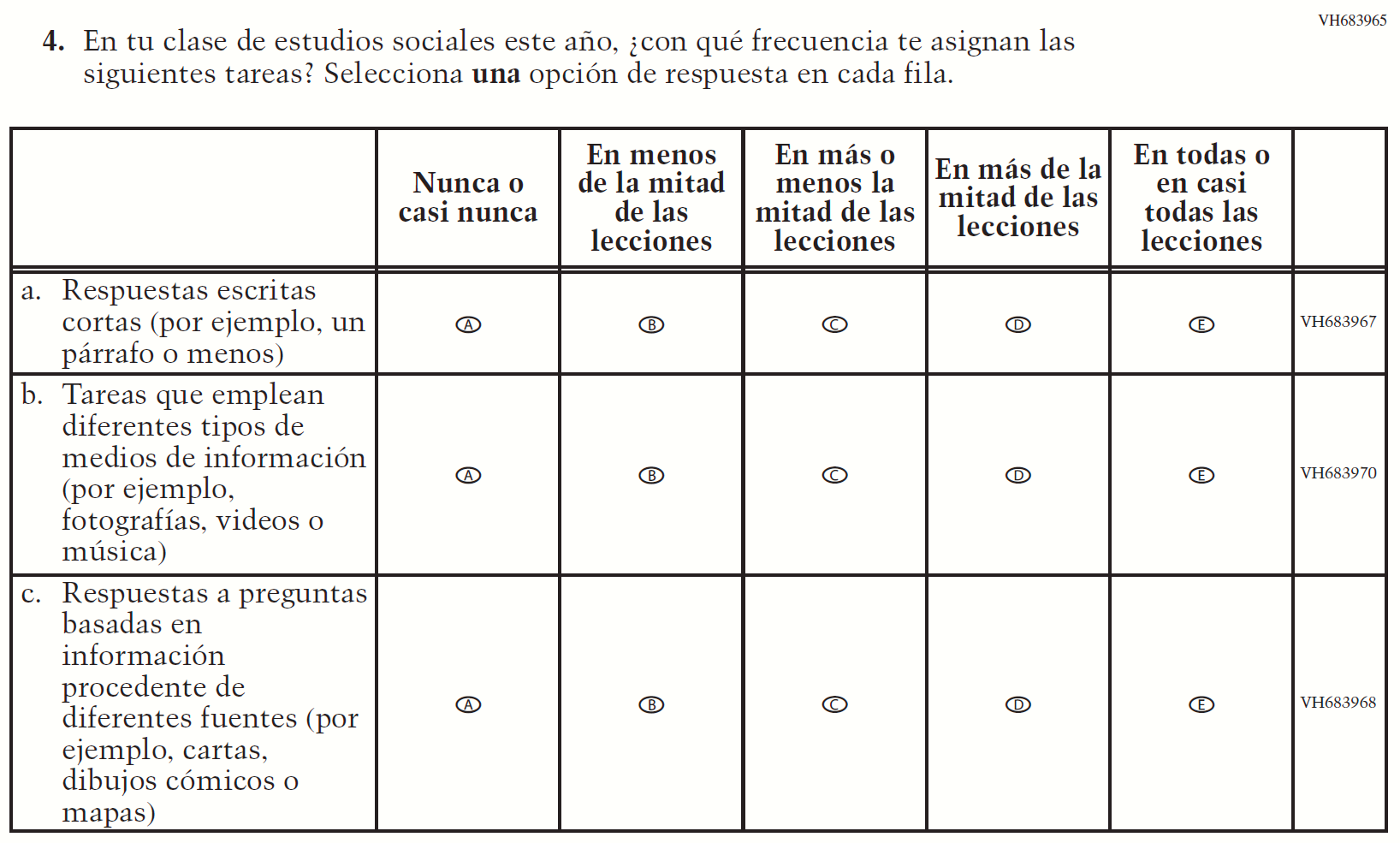 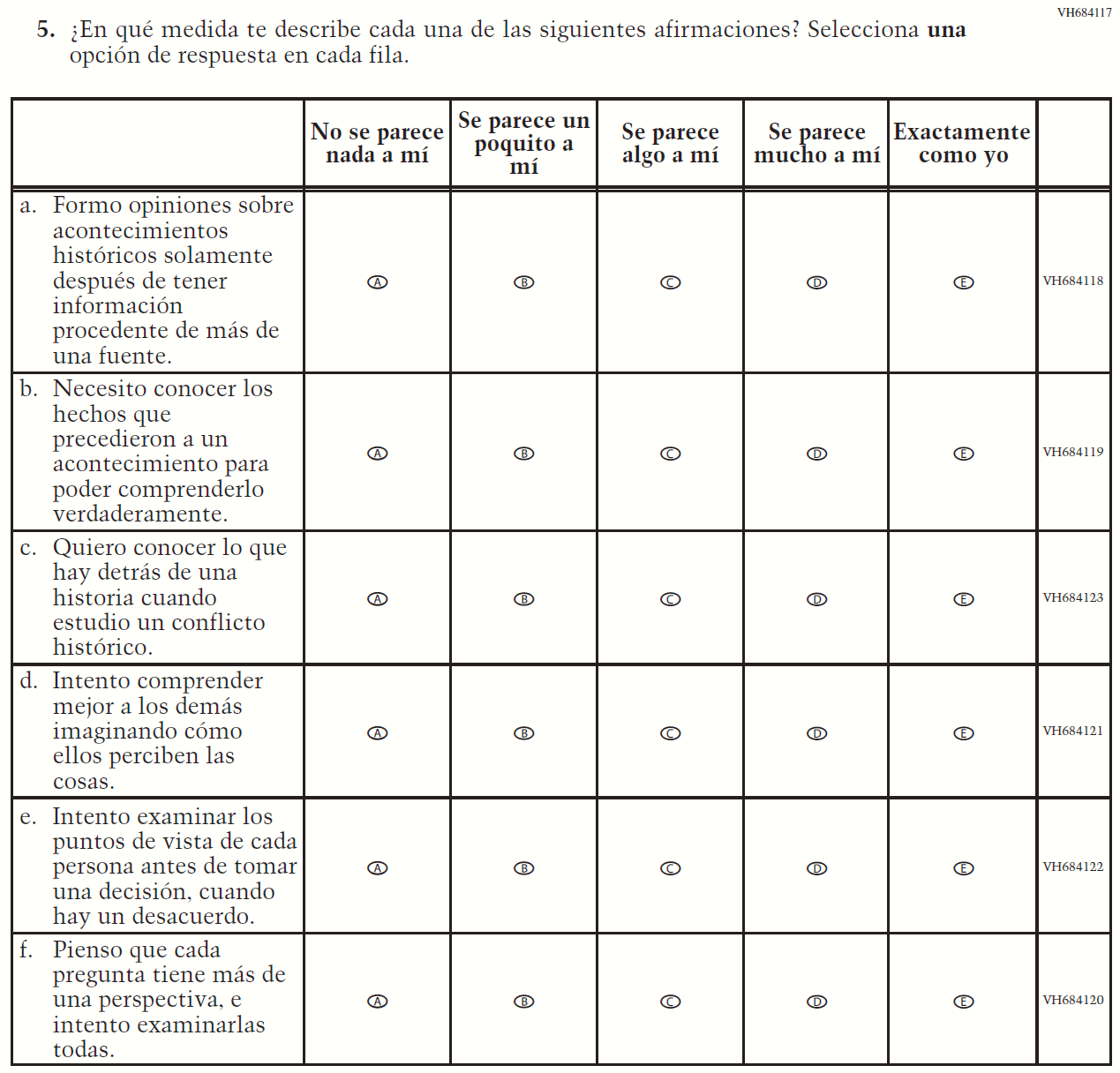 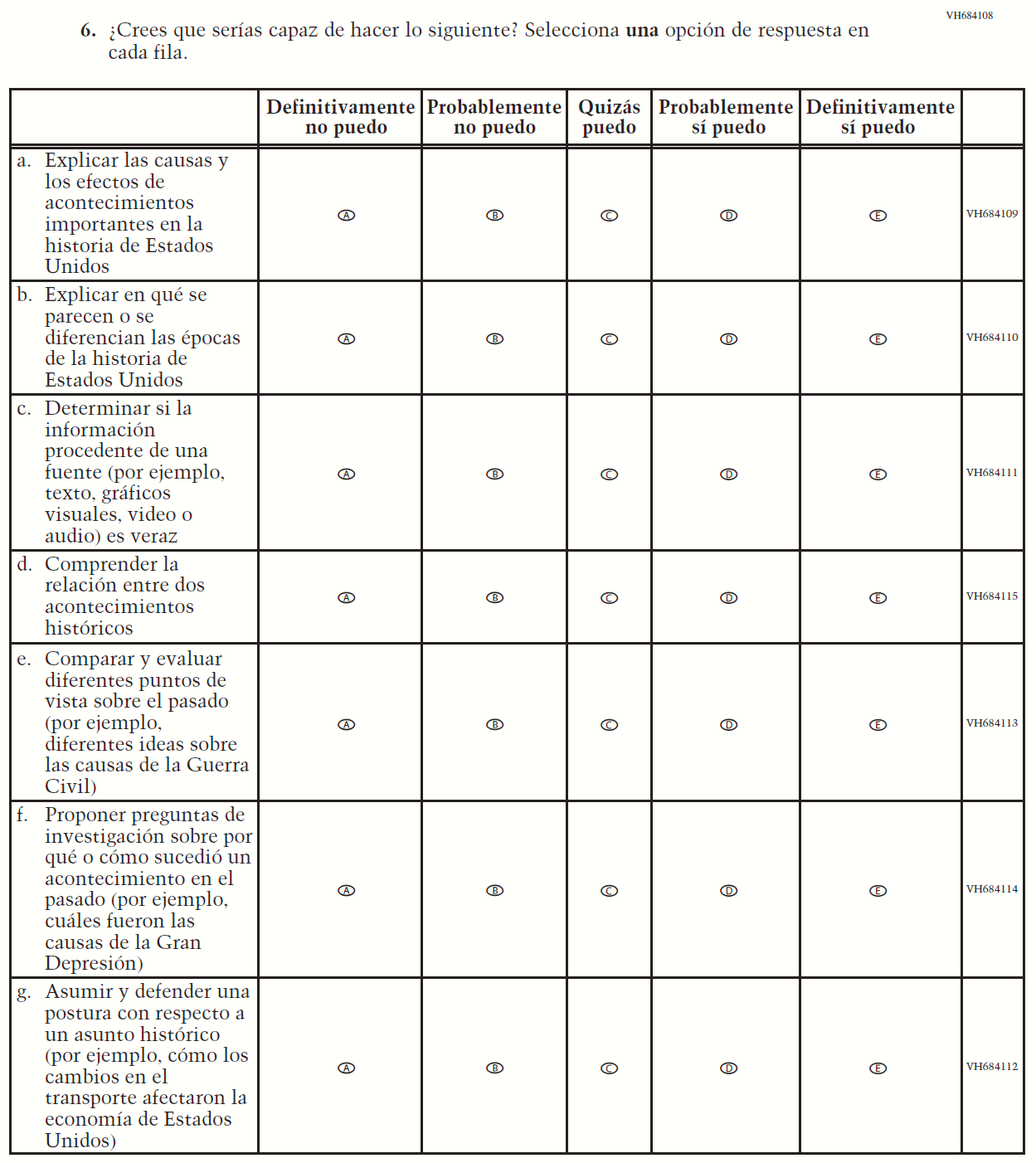 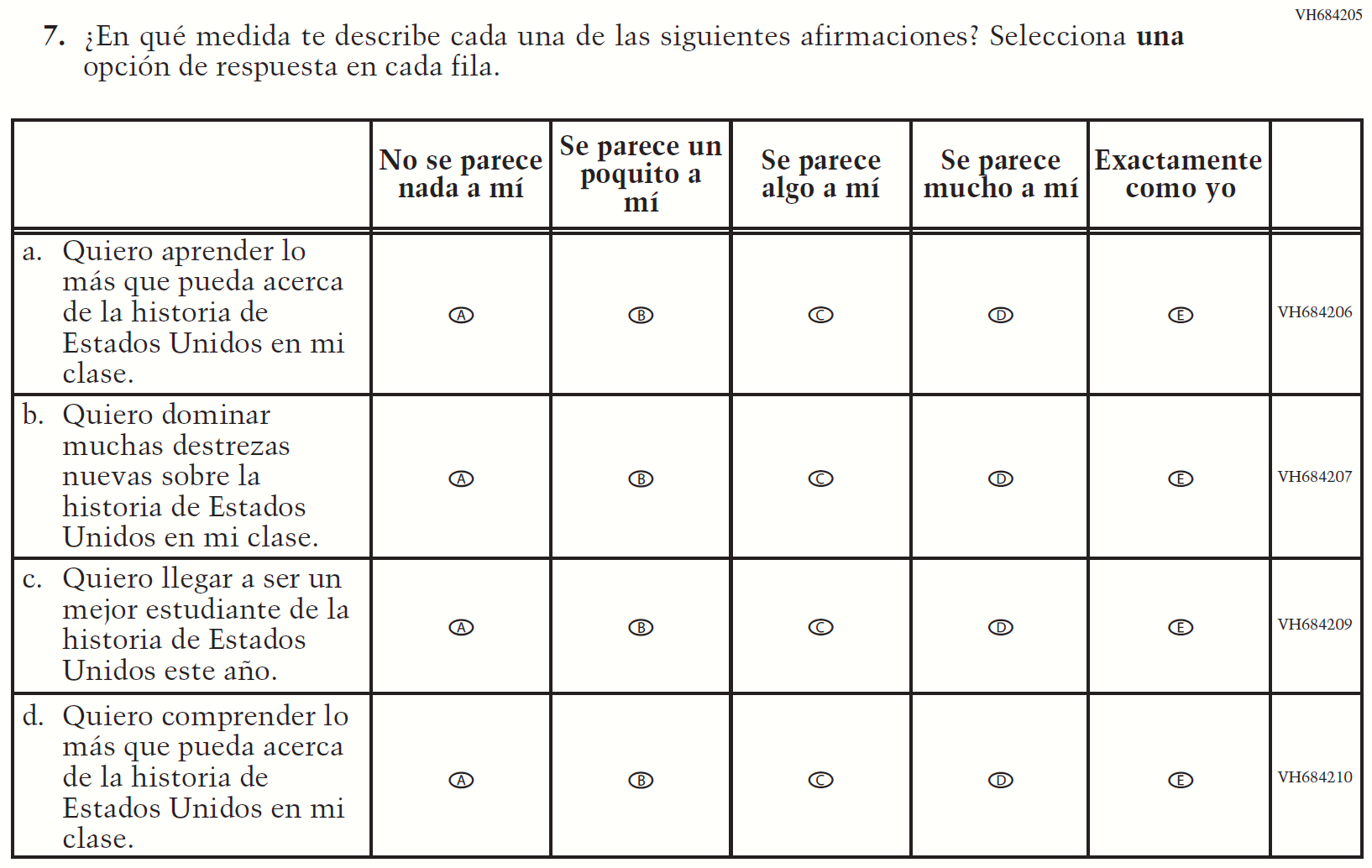 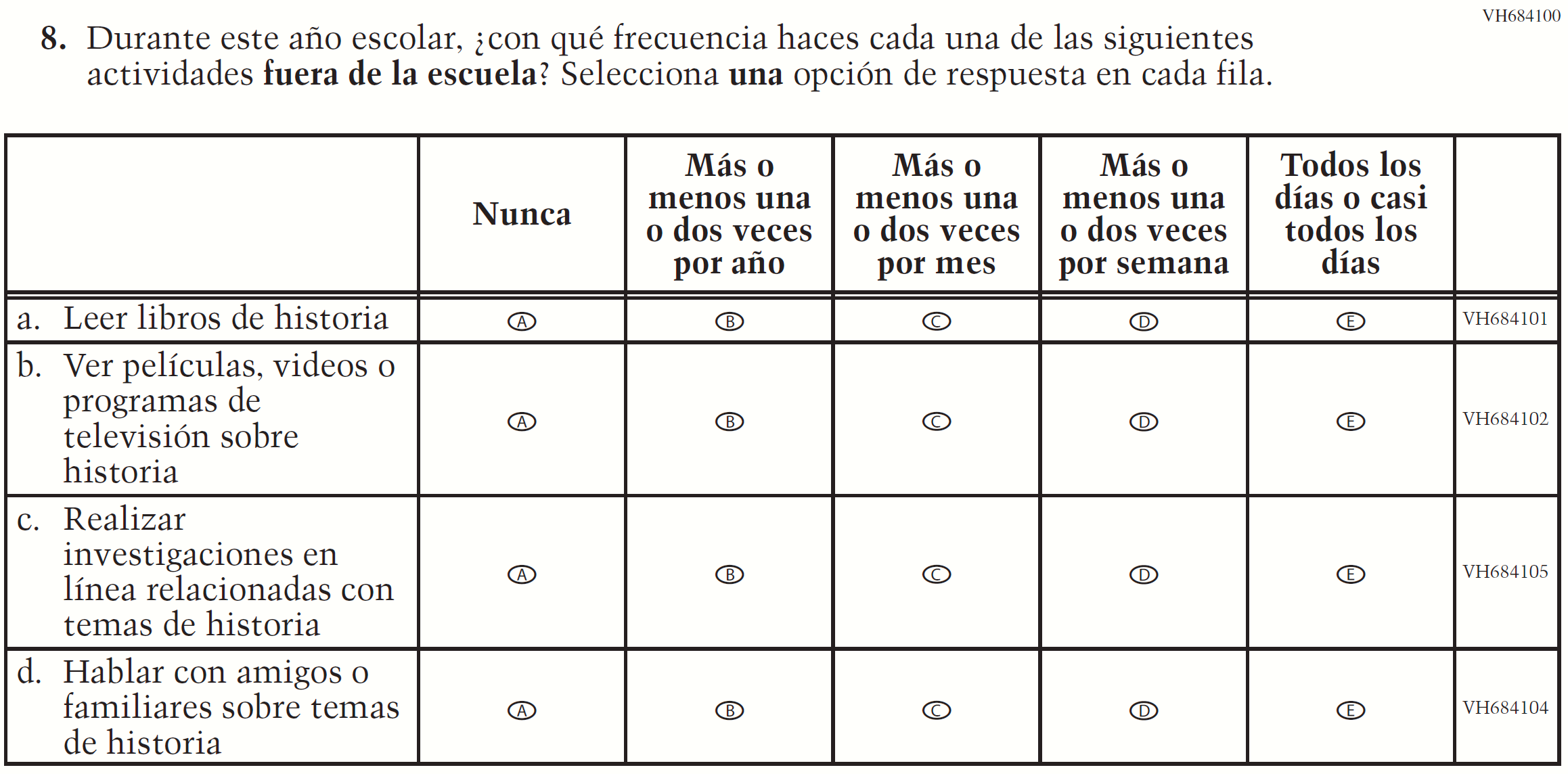 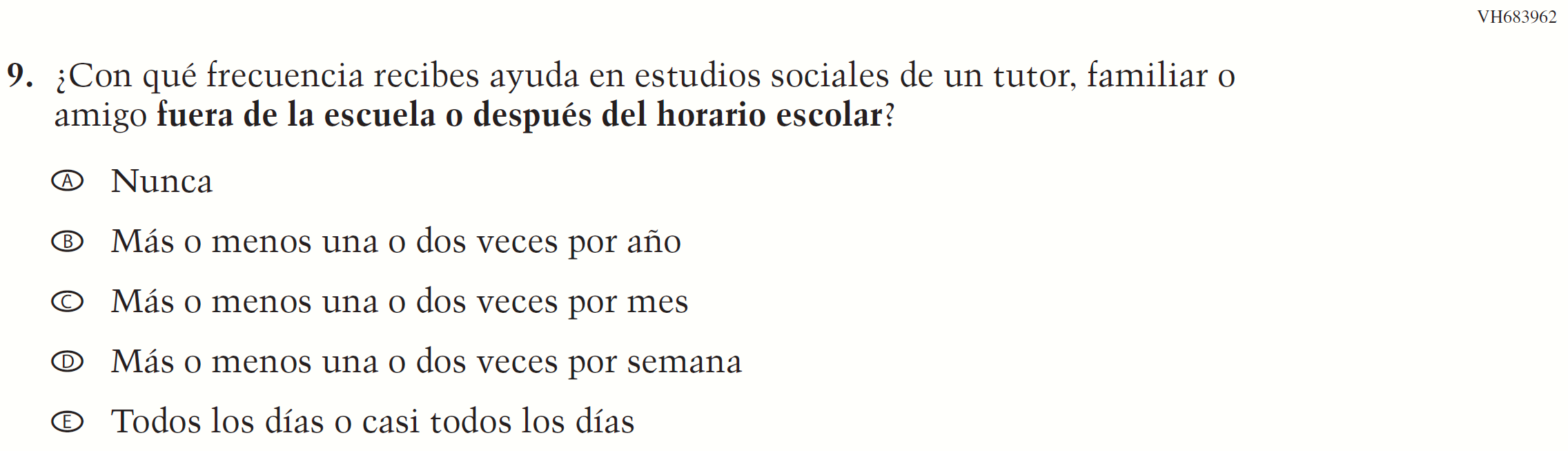 Appendix J-1m-s-BL: Summary of Operational Grade 4 DebriefAppendix J-1m-s-BL: Operational Grade 4 Debrief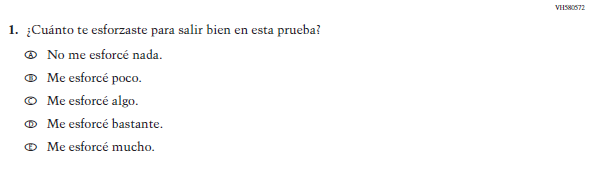 Appendix J-1n-s-PR: Summary of Operational Grade 4 DebriefAppendix J-1n-s-PR: Operational Grade 4 Debrief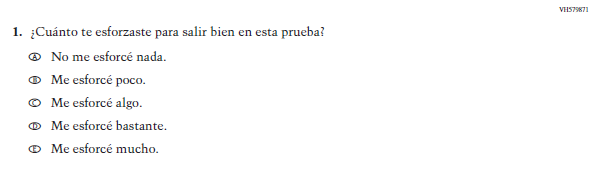 Appendix J-1o-s-BL: Summary of Operational Grade 8 DebriefAppendix J-1o-s-BL: Operational Grade 8 Debrief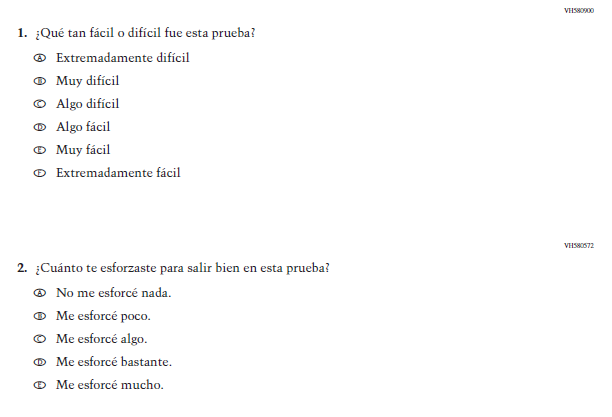 Appendix J-1p-s-PR: Summary of Operational Grade 8 DebriefAppendix J-1p-s-PR: Operational Grade 8 Debrief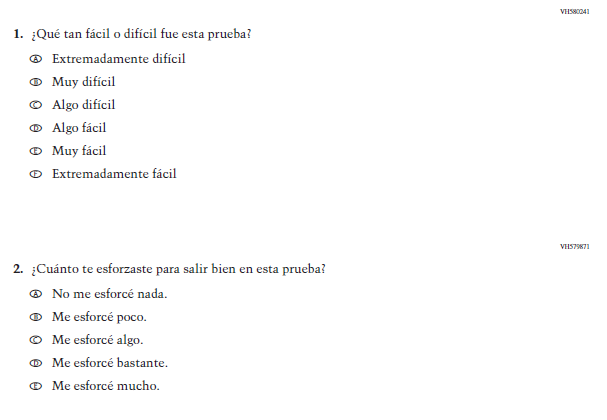 Appendix J-1q-s-BL: Operational Grade 4 COVID-19 (ELA) 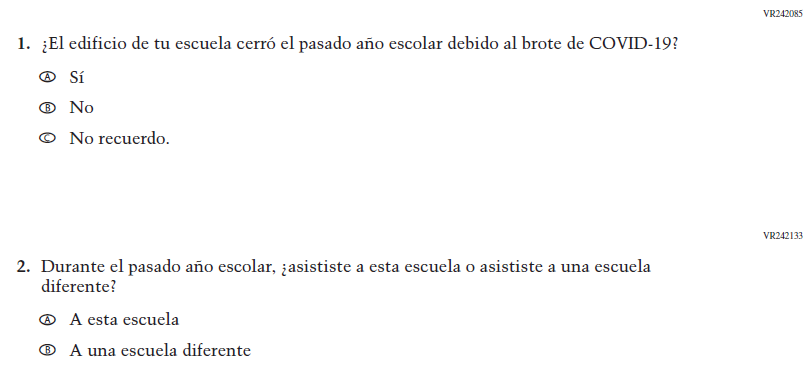 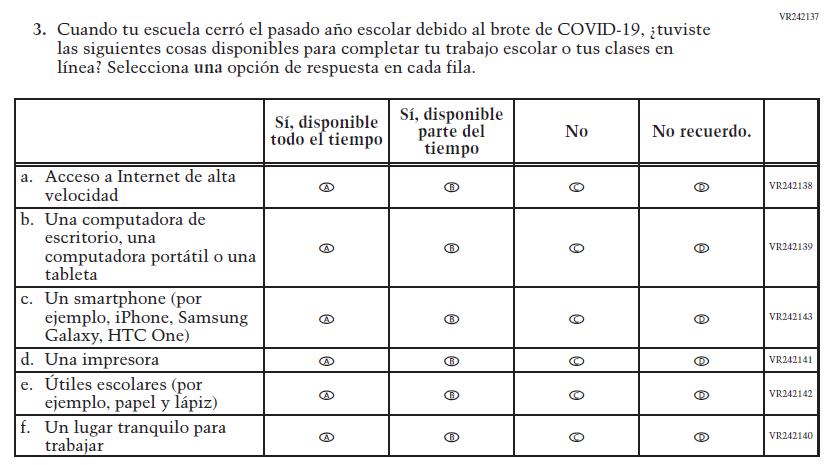 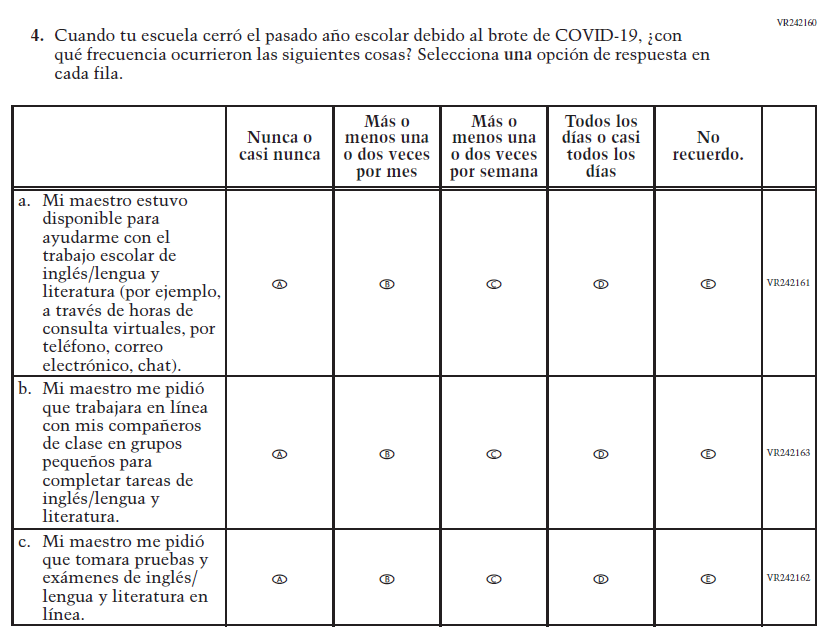 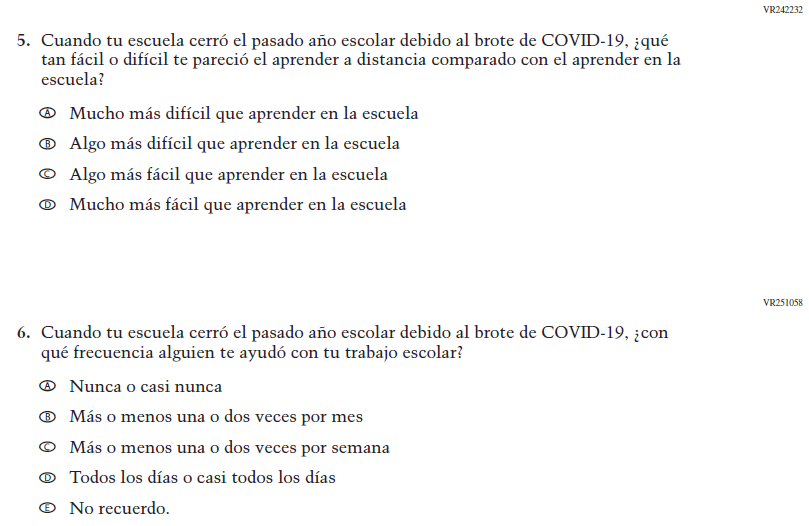 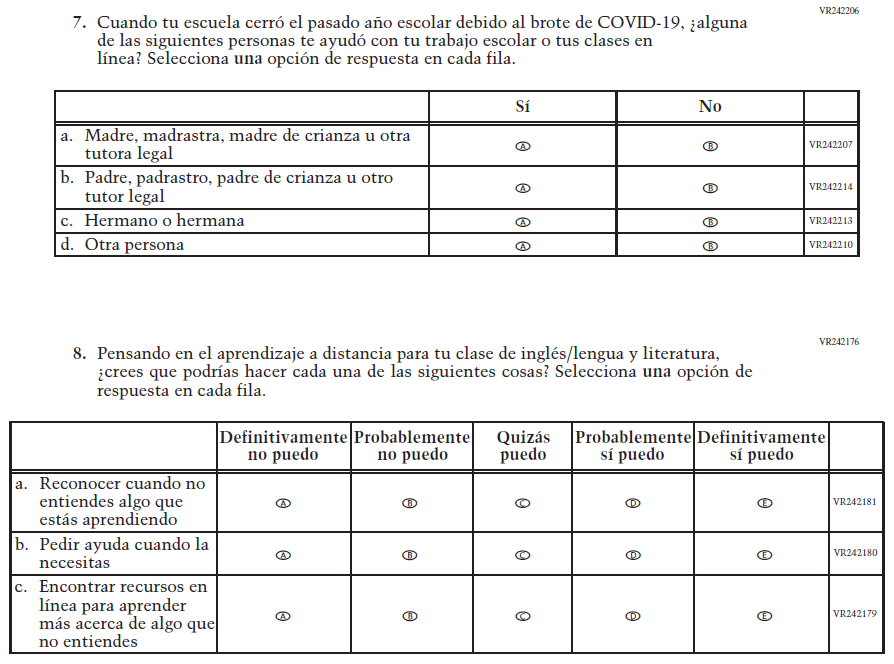 Appendix J-1r-s-BL: Operational Grade 8 COVID-19 (ELA) 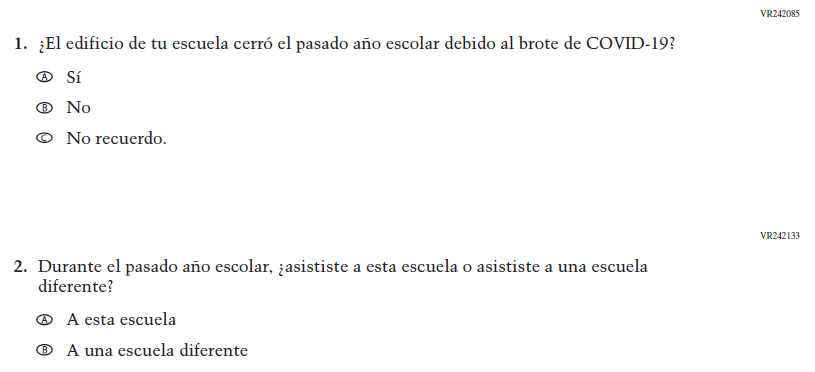 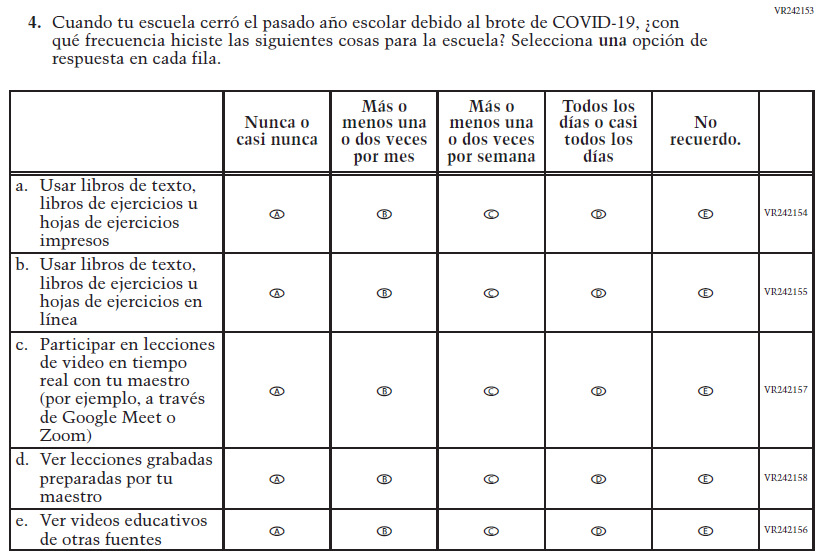 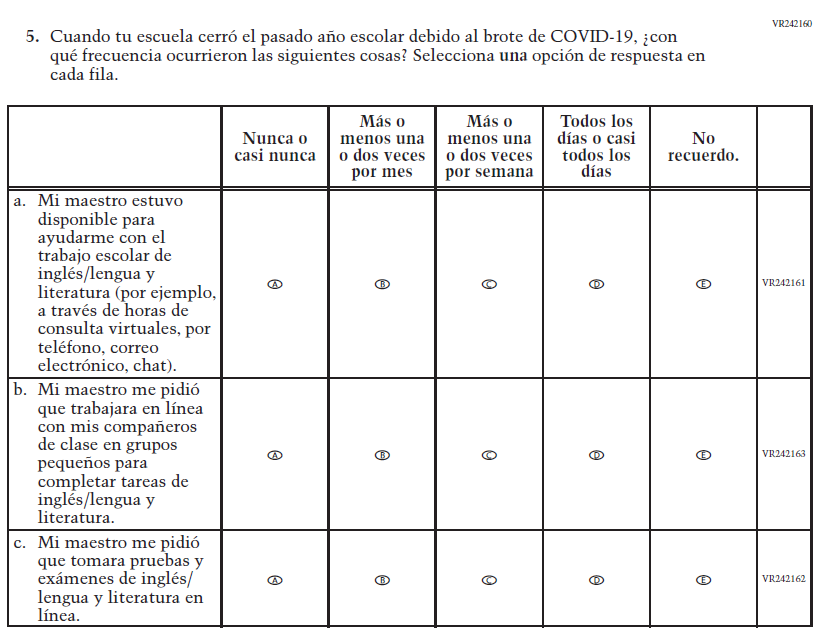 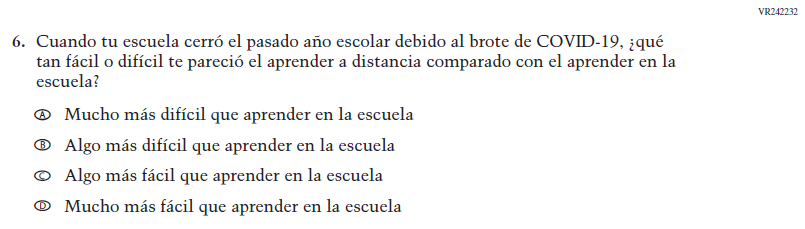 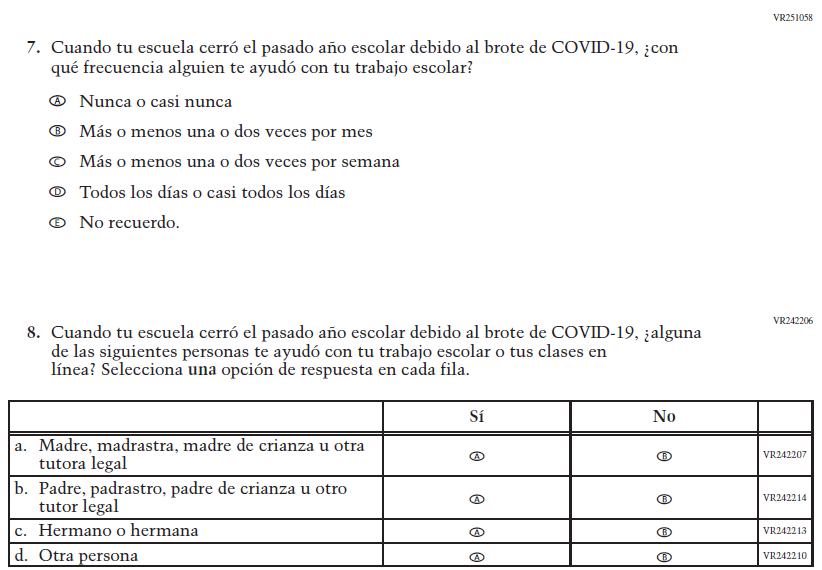 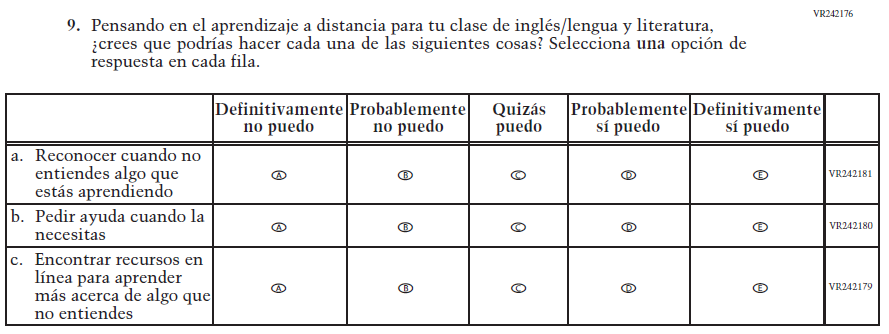 Appendix J-1s-s-BL: Operational Grade 4 COVID-19 (Math) 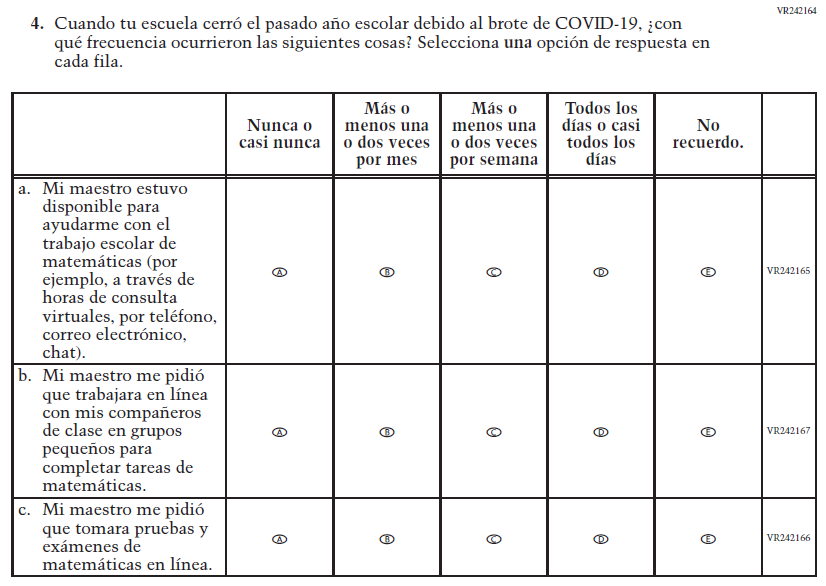 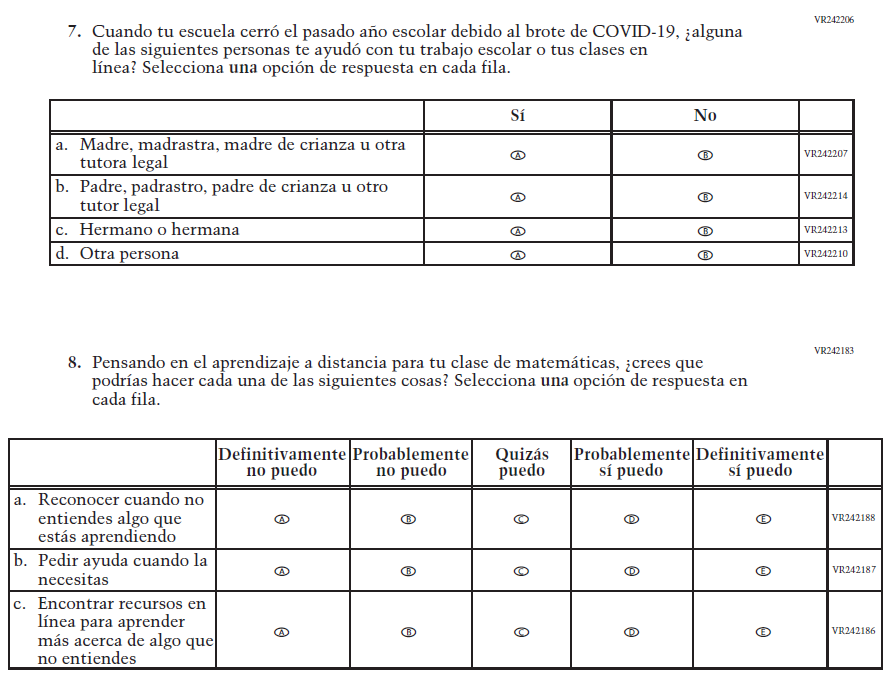 Appendix J-1t-s-PR: Operational Grade 4 COVID-19 (Math) 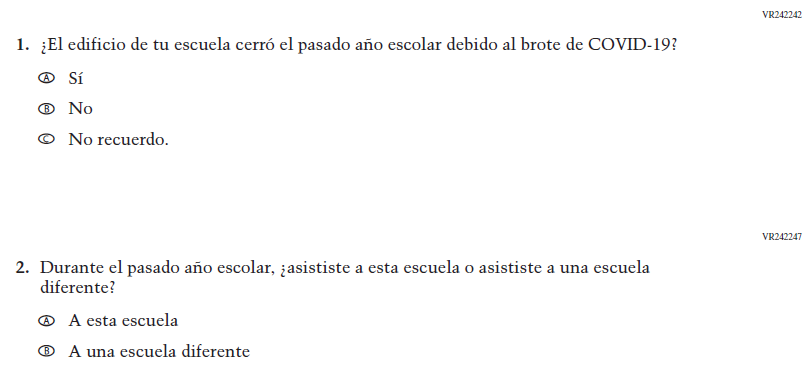 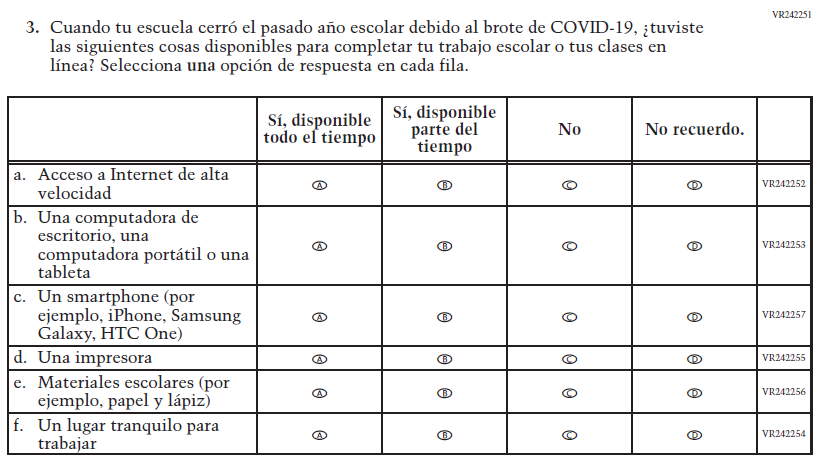 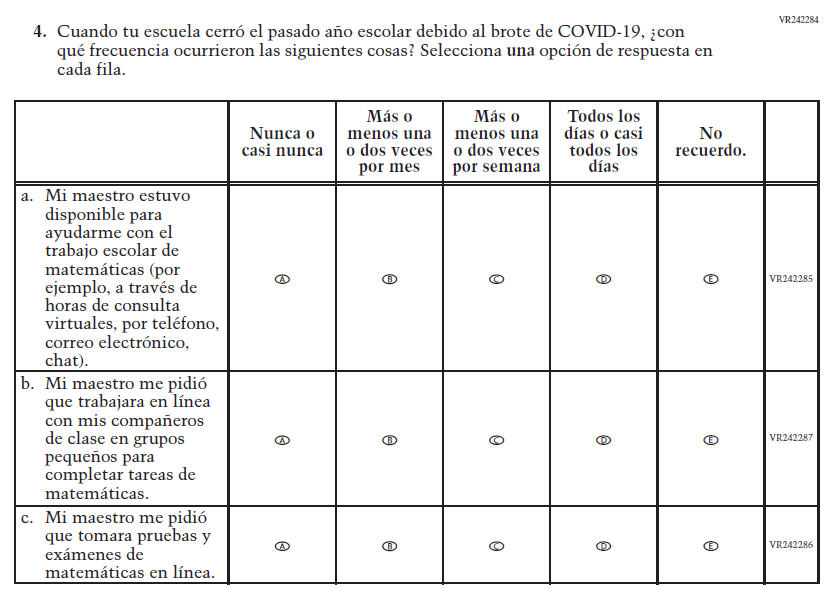 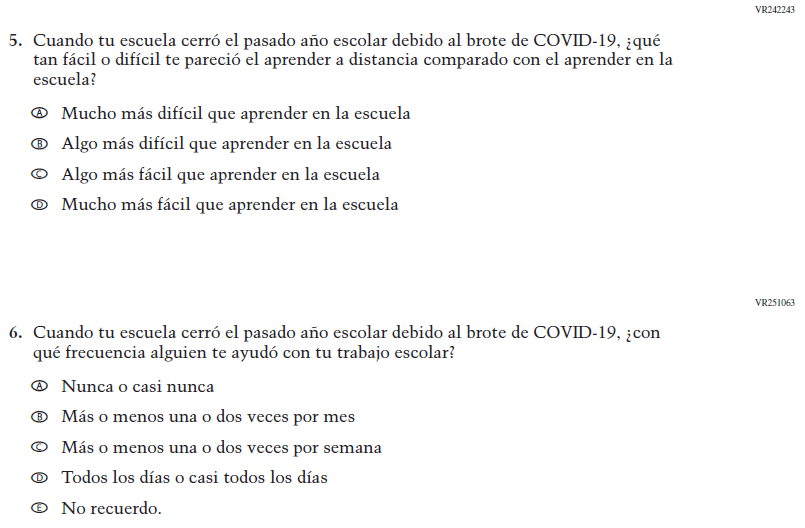 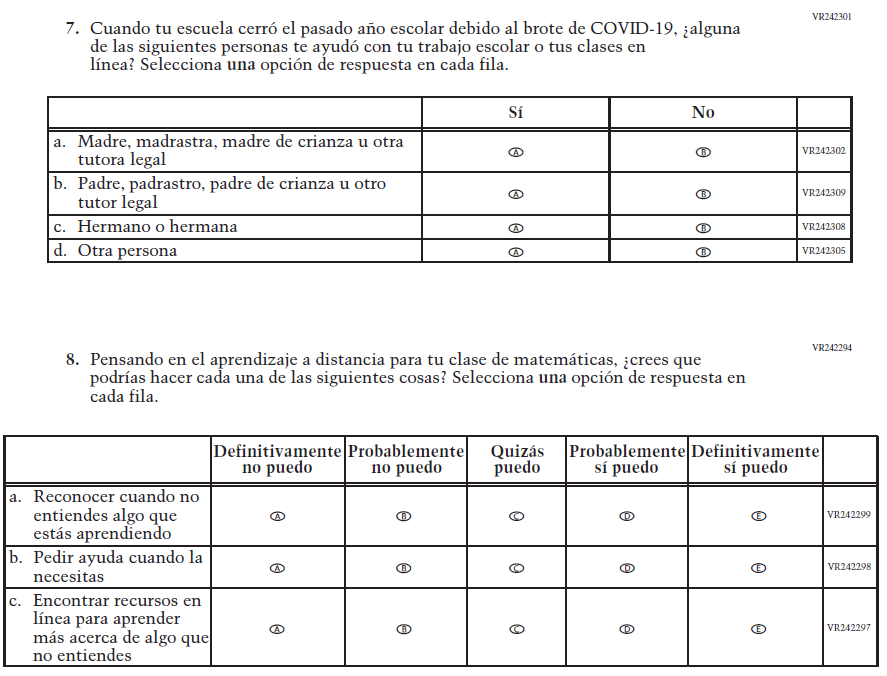 Appendix J-1u-s-BL: Operational Grade 8 COVID-19 (Math)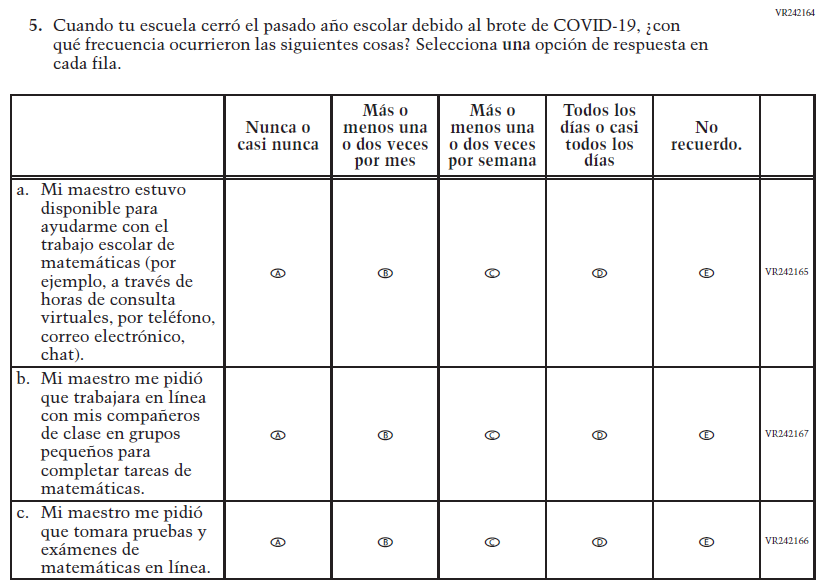 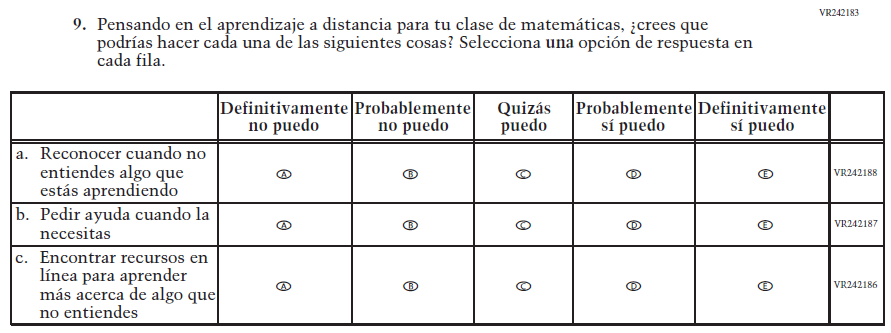 Appendix J-1v-s-PR: Operational Grade 8 COVID-19 (Math) 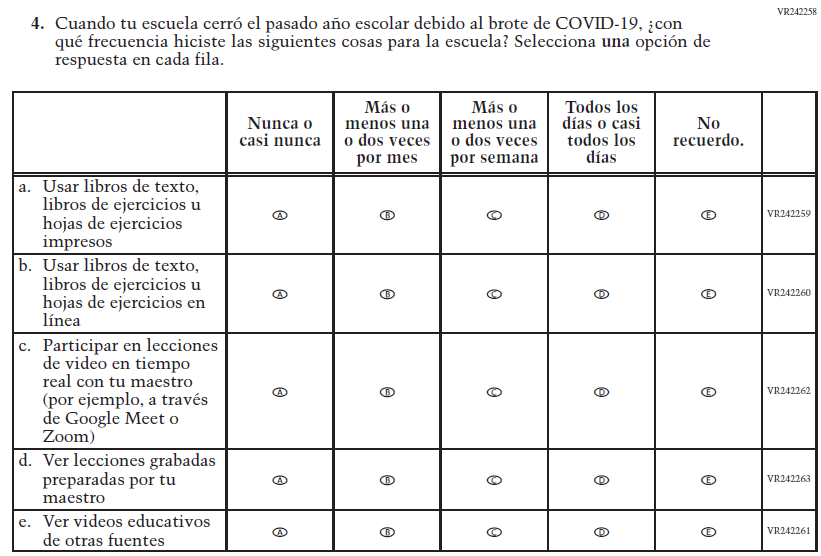 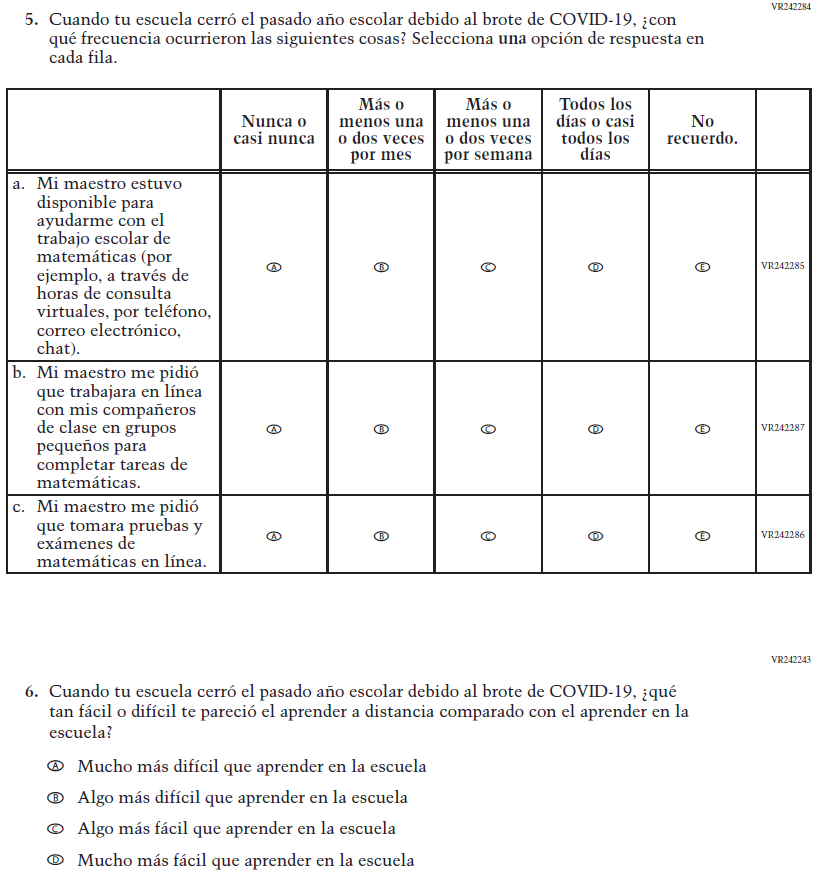 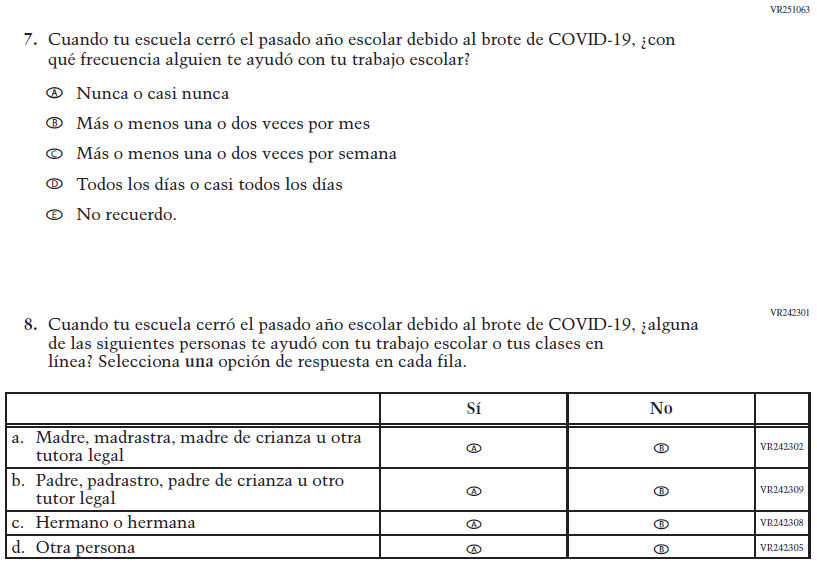 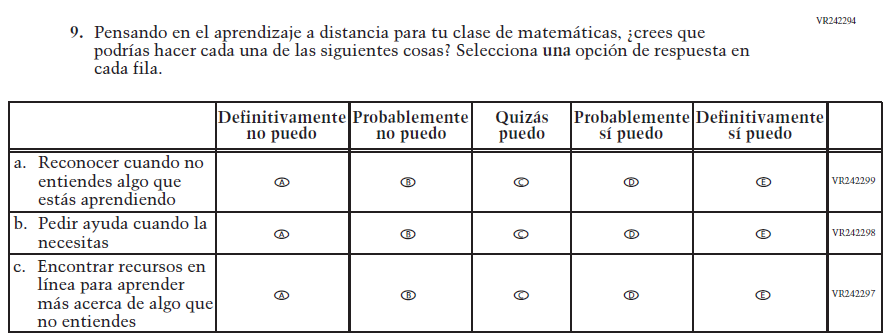 	Appendix J-1w-s-BL: Operational Grade 8 COVID-19 (Civics) 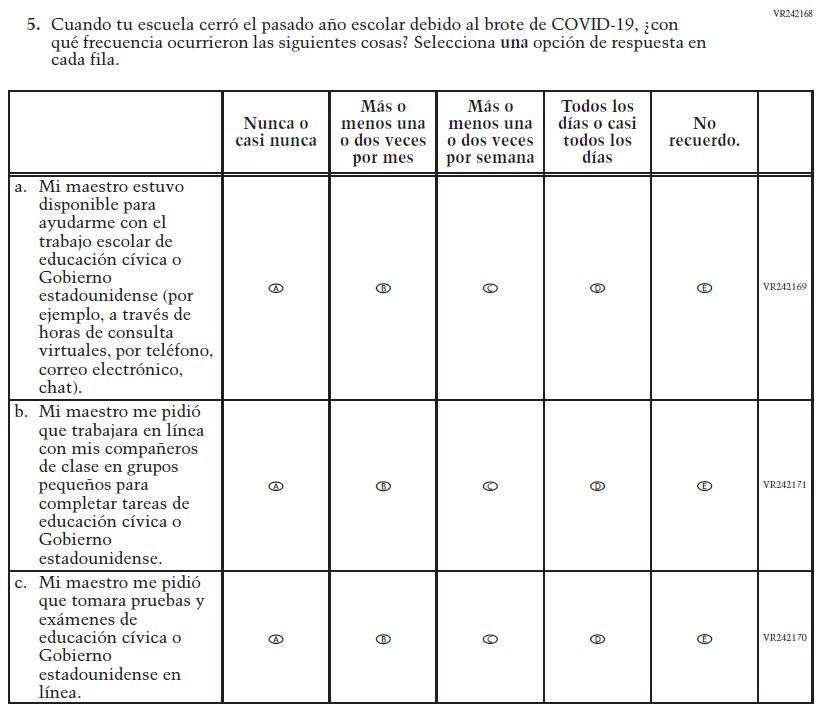 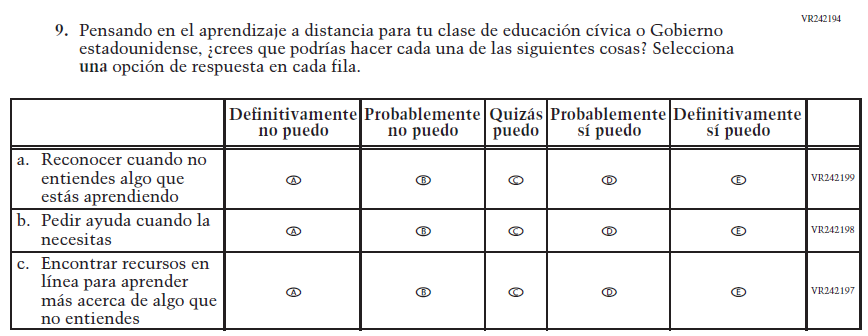 Appendix J-1x-s-BL: Operational Grade 8 COVID-19 (U.S. History)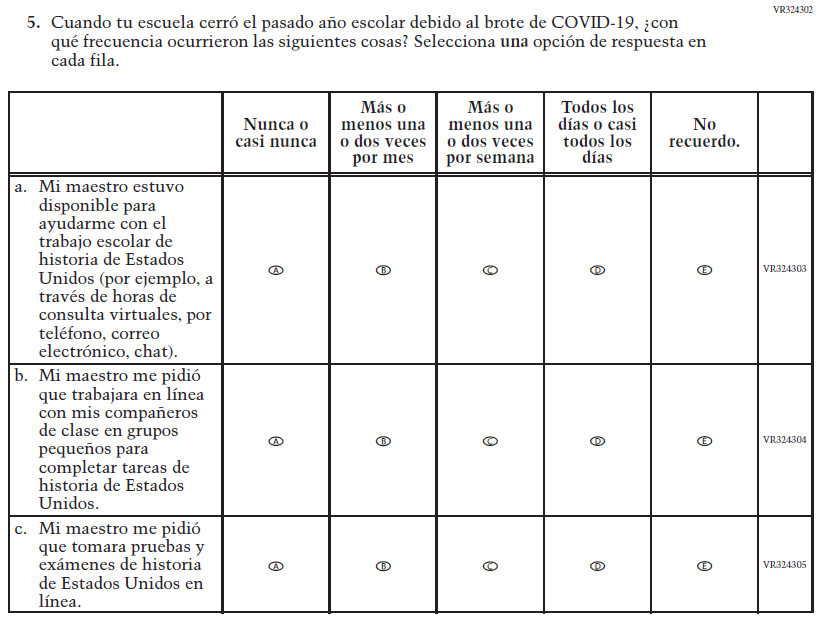 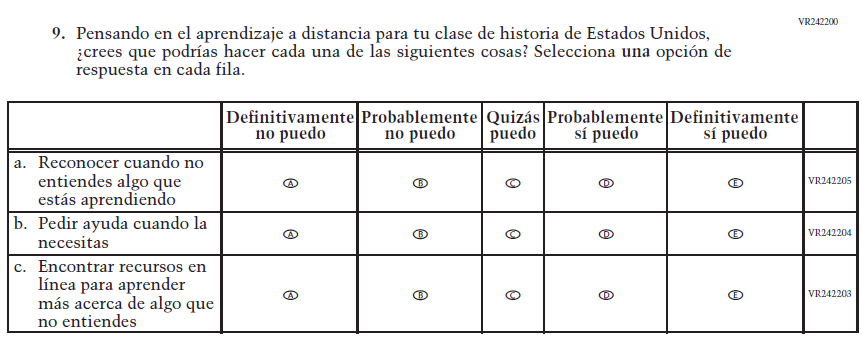 Teacher Login ScreenThe teacher login screens will have the updated OMB expiration dates added in Amendment #2 in August 2021.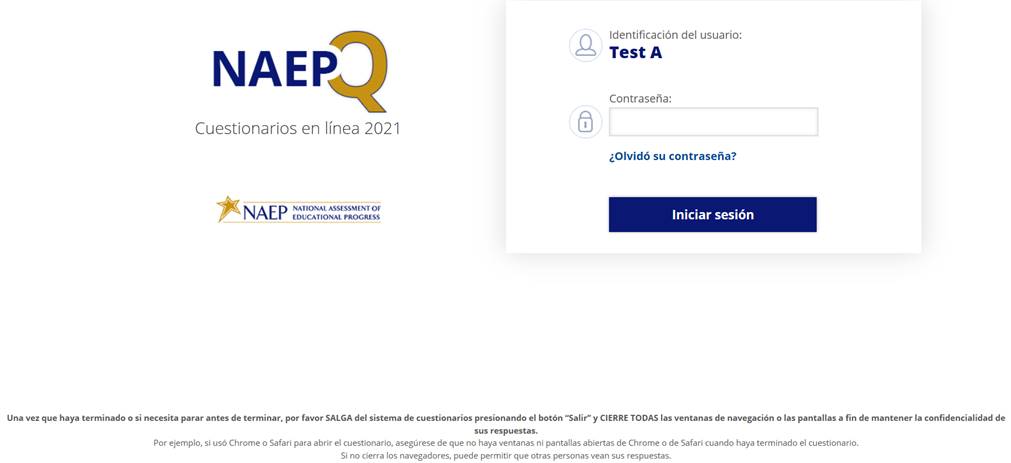 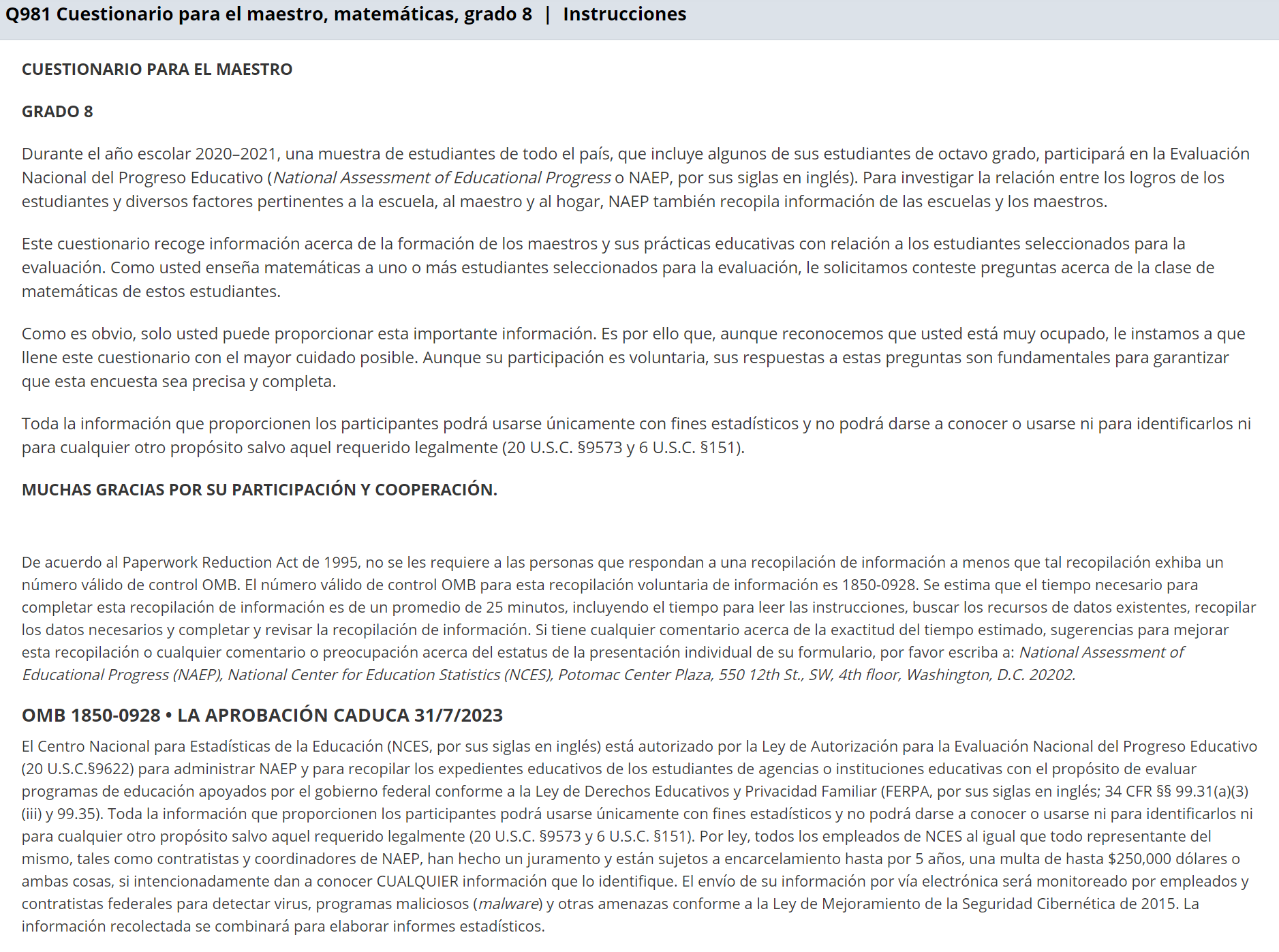 Appendix J-2-s: Spanish Translations of Teacher QuestionnairesAppendix J-2a-s-PR: Summary of Changes Operational Grade 4 COREAppendix J-2a-s-PR: Operational Grade 4 CORE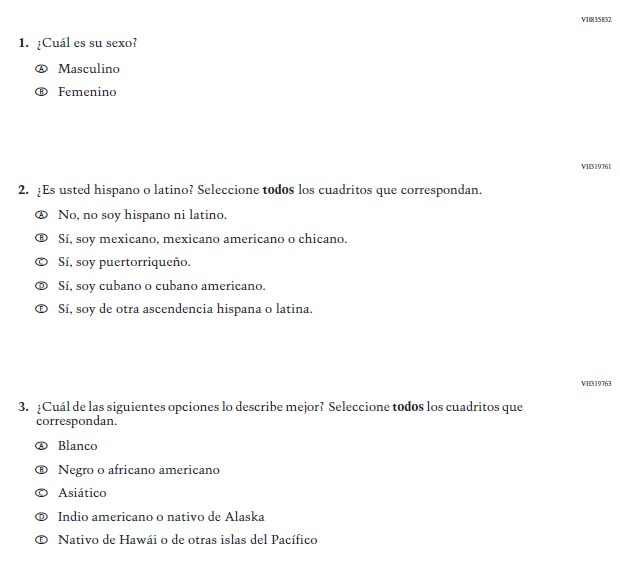 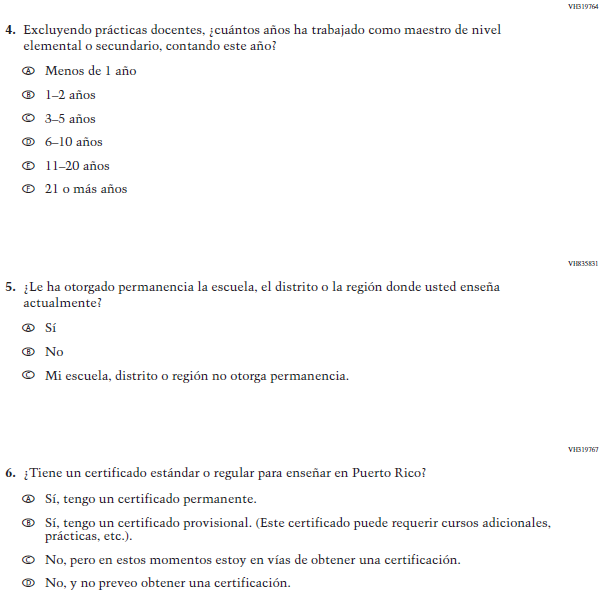 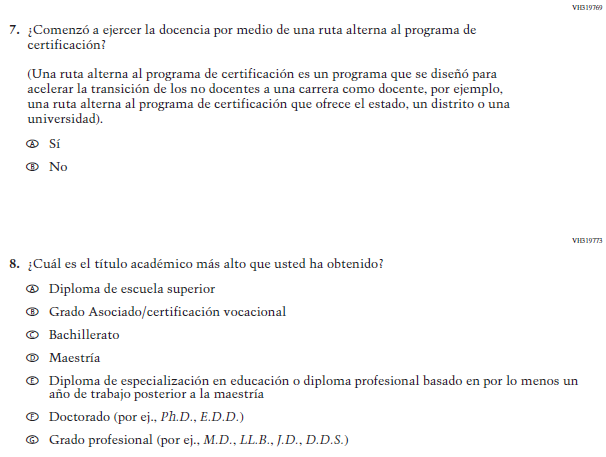 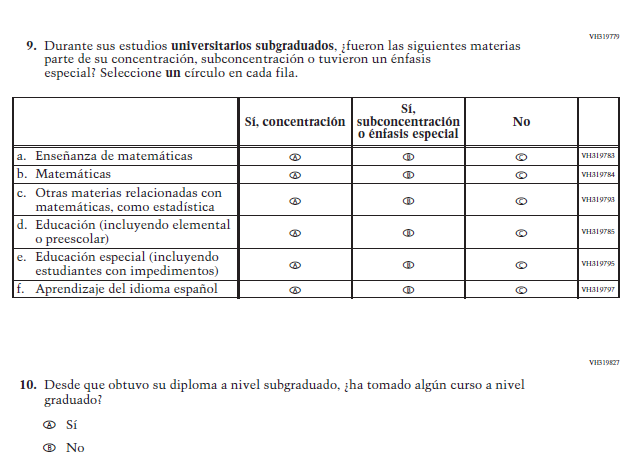 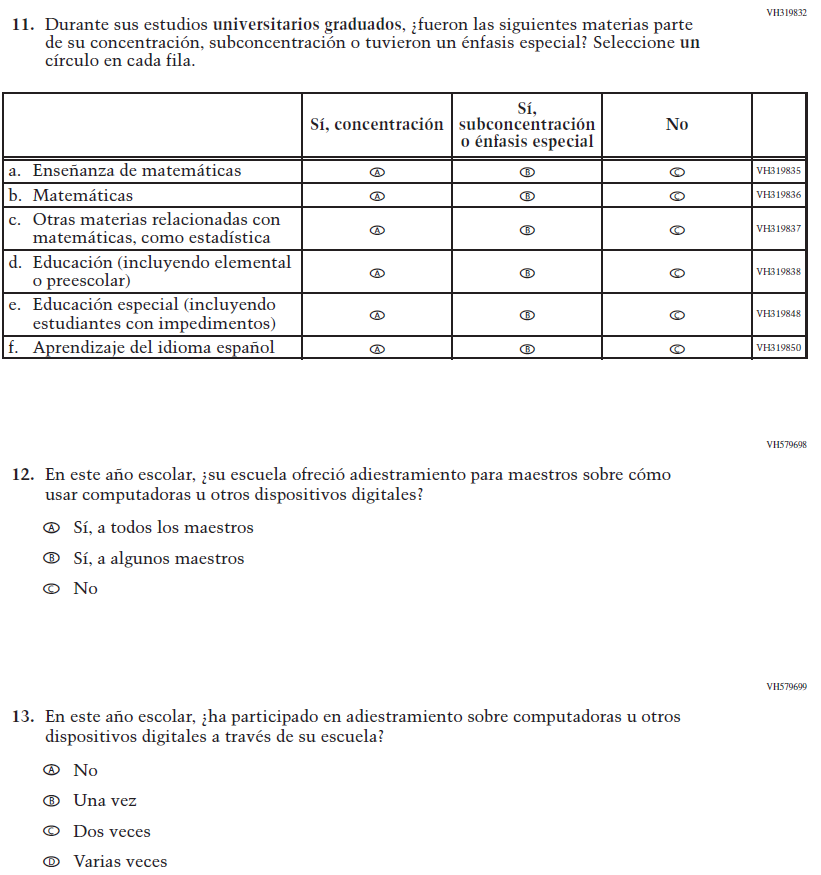 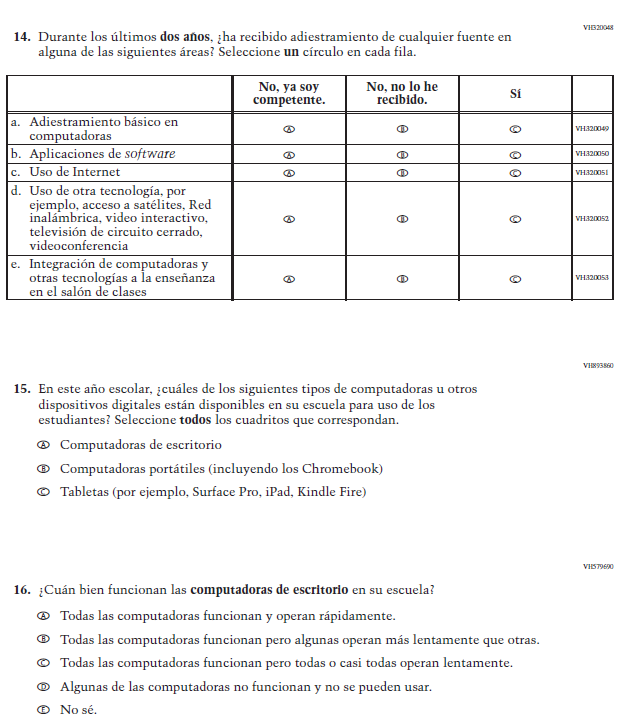 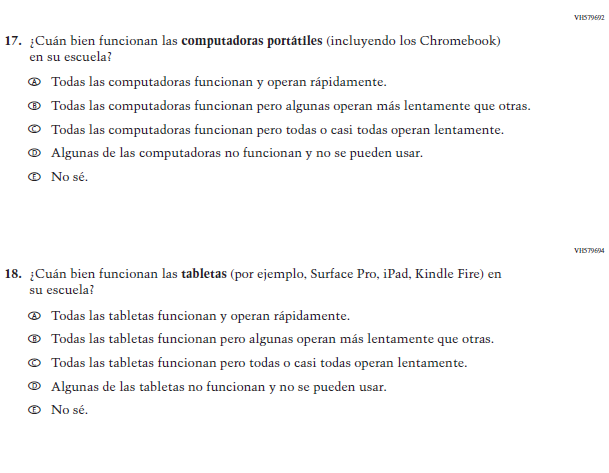 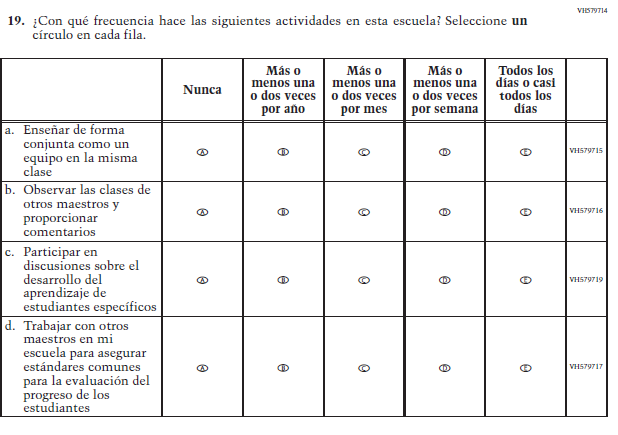 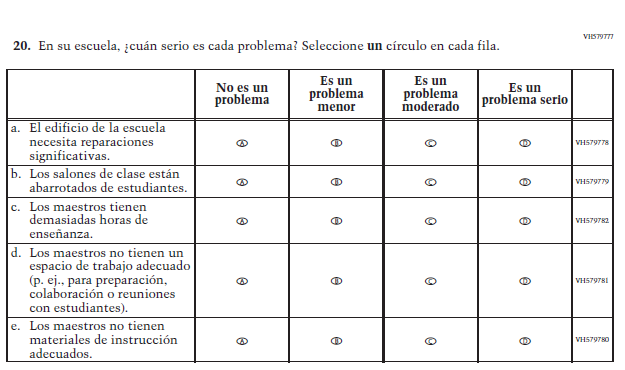 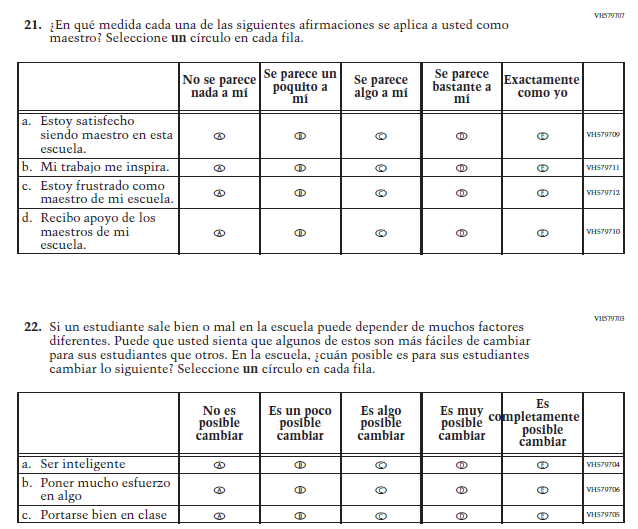 Appendix J-2b-s-PR: Summary of Changes Operational Grade 8 COREAppendix J-2b-s-PR: Operational Grade 8 CORE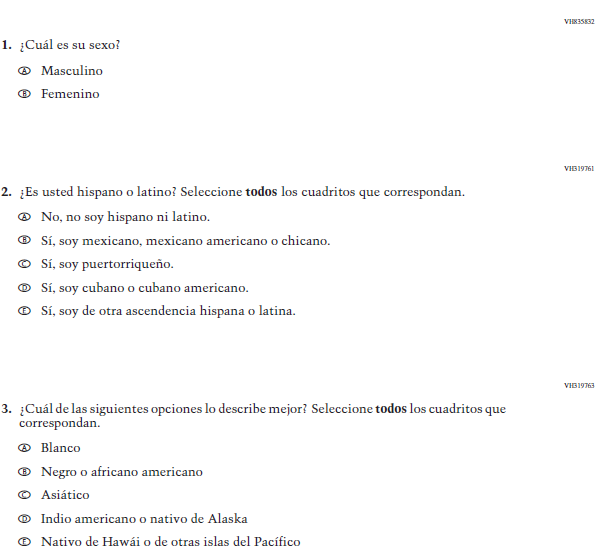 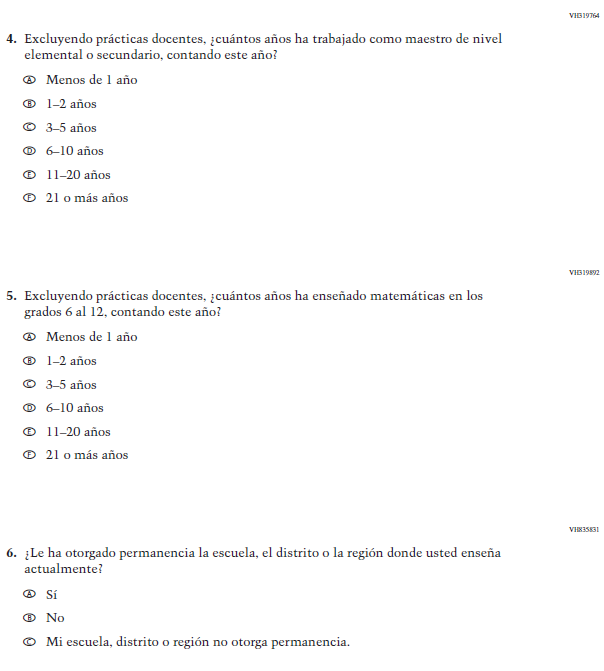 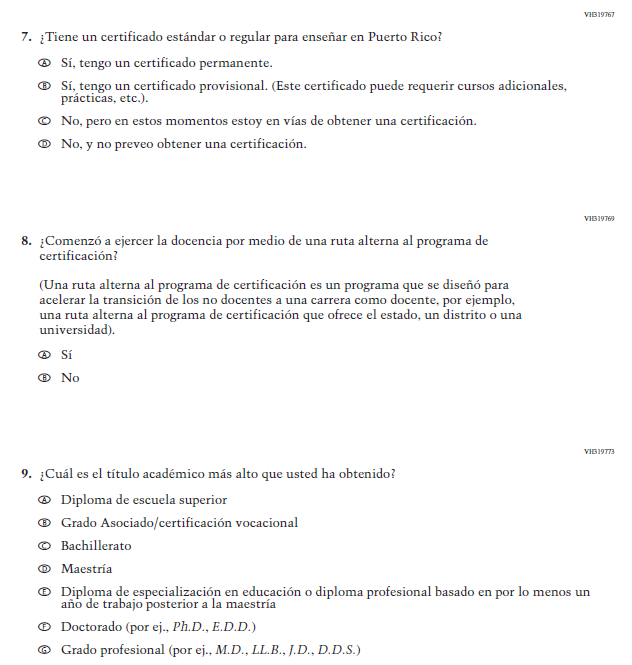 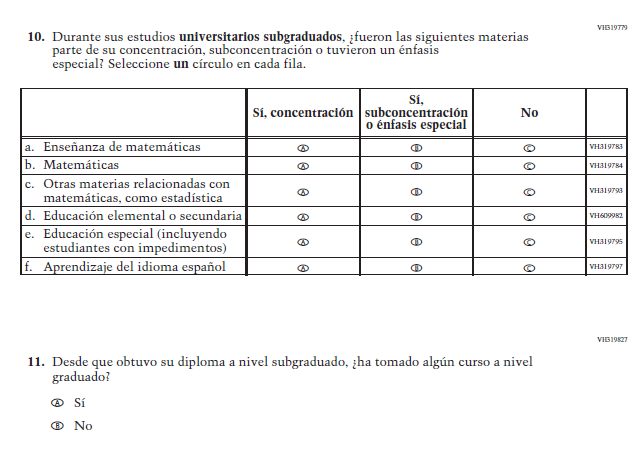 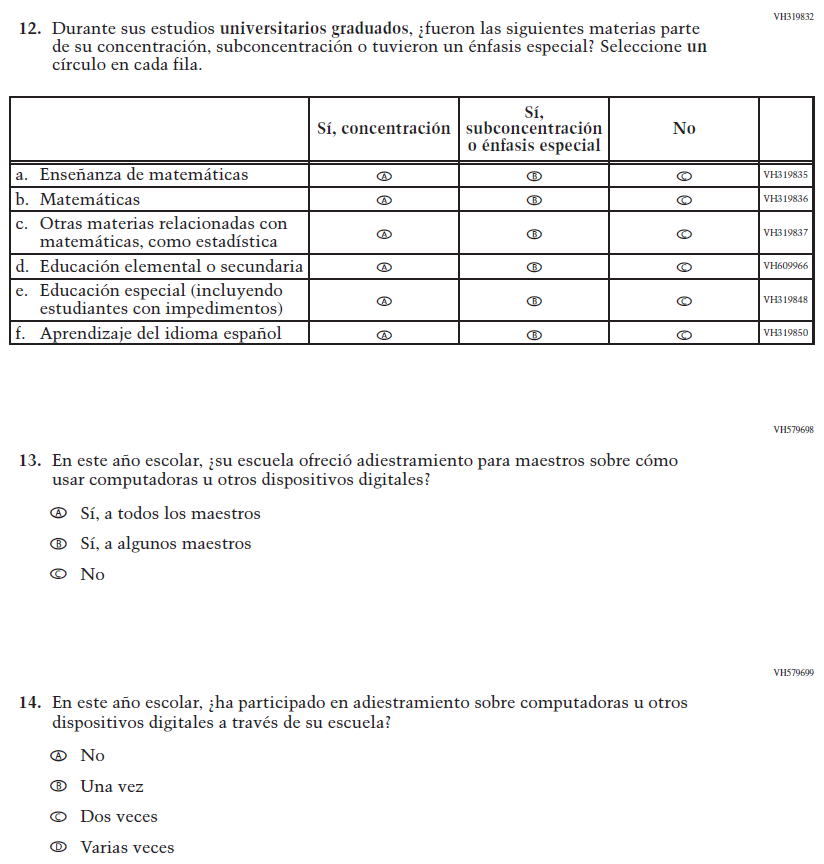 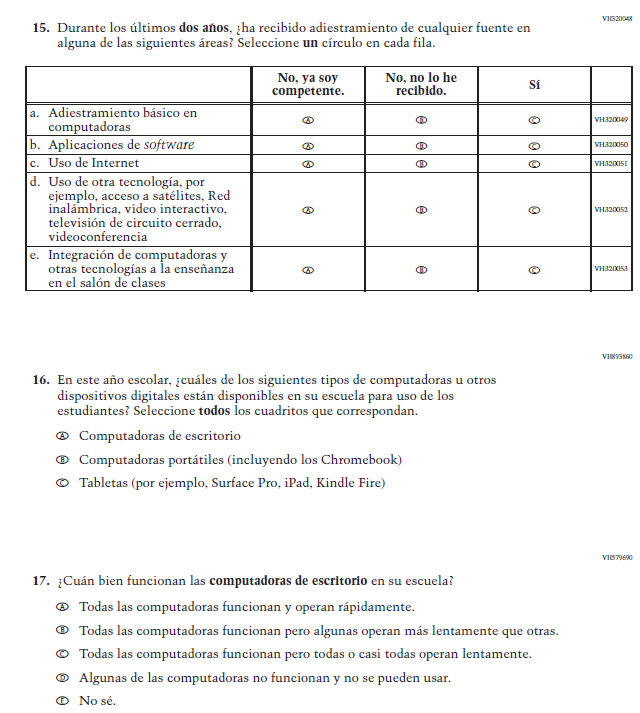 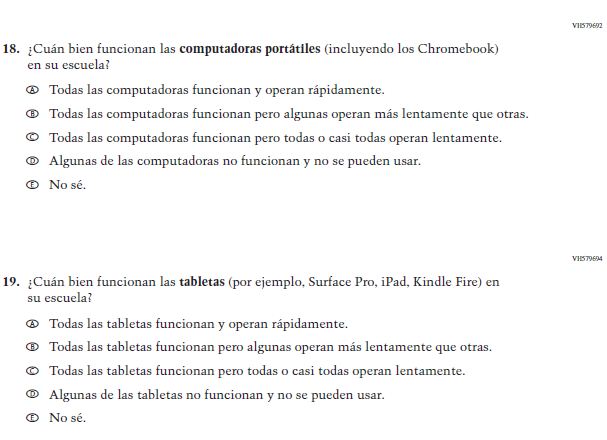 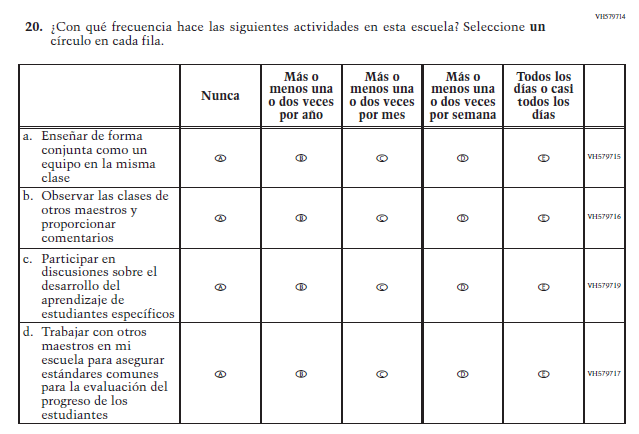 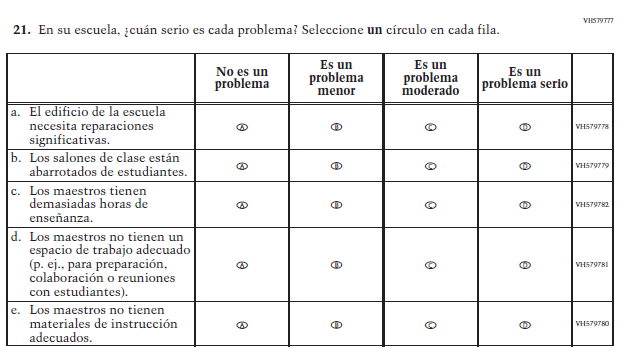 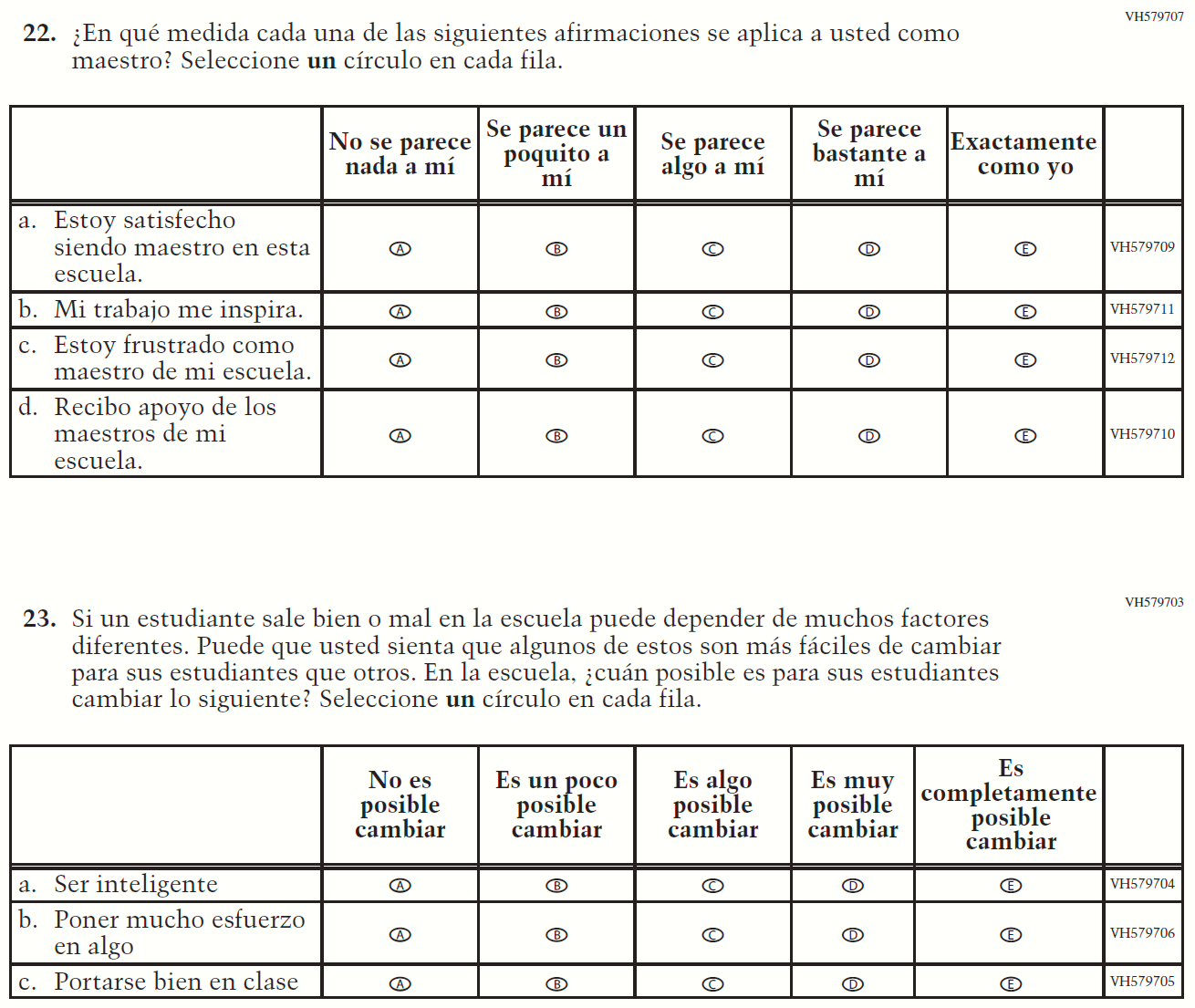 Appendix J-2c-s-PR: Summary of Changes Operational Grade 4 MathematicsAppendix J-2c-s-PR: Operational Grade 4 Mathematics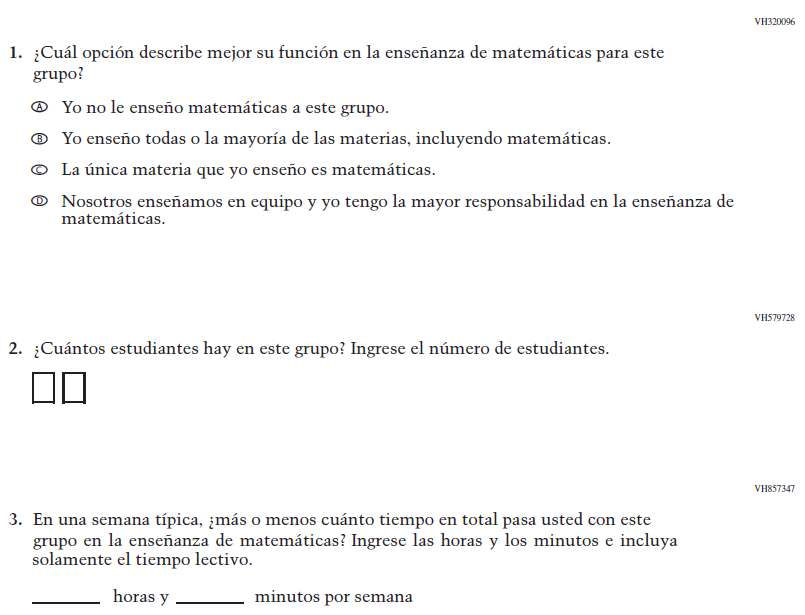 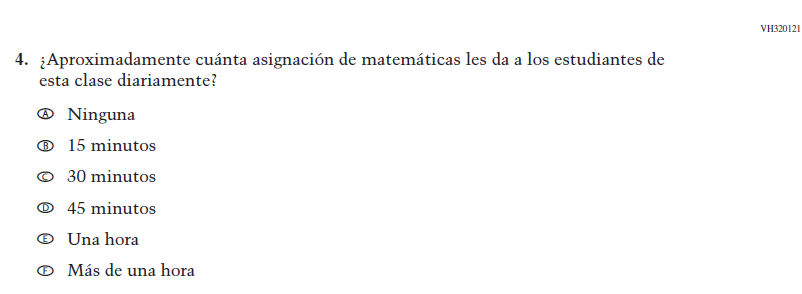 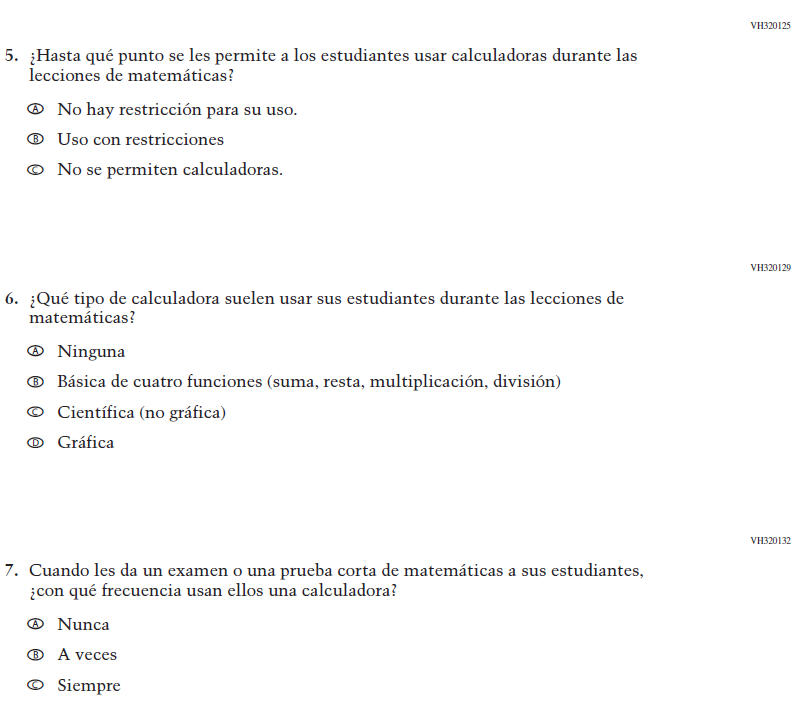 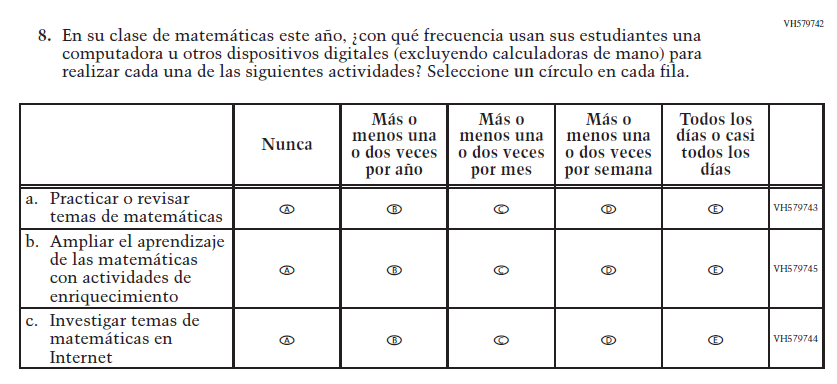 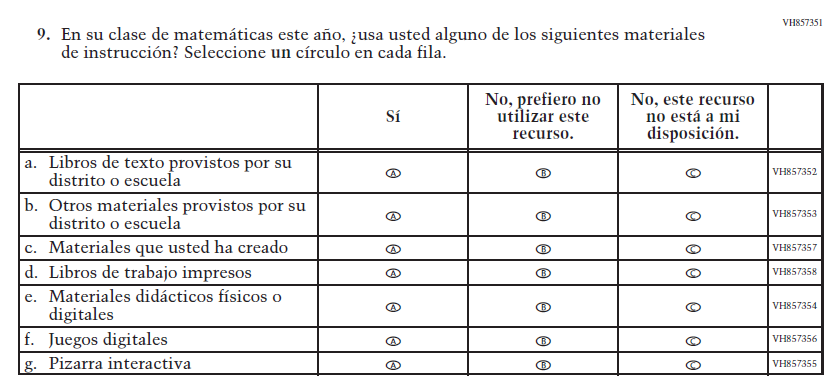 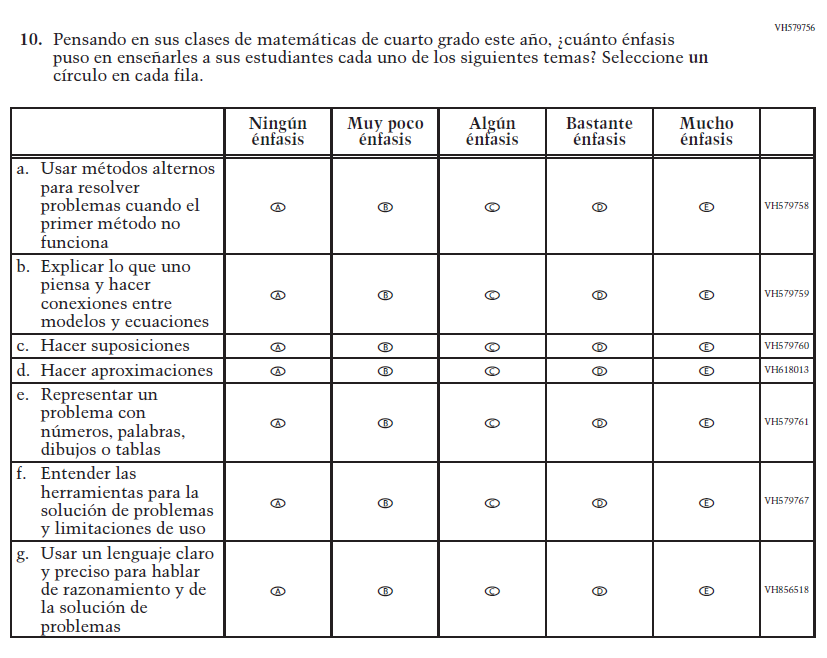 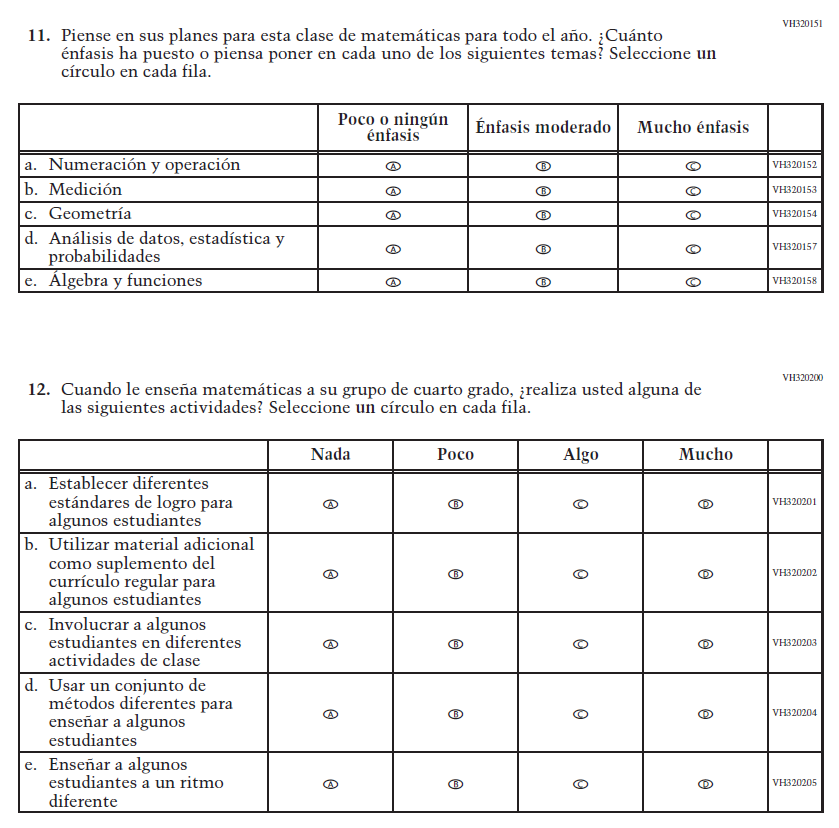 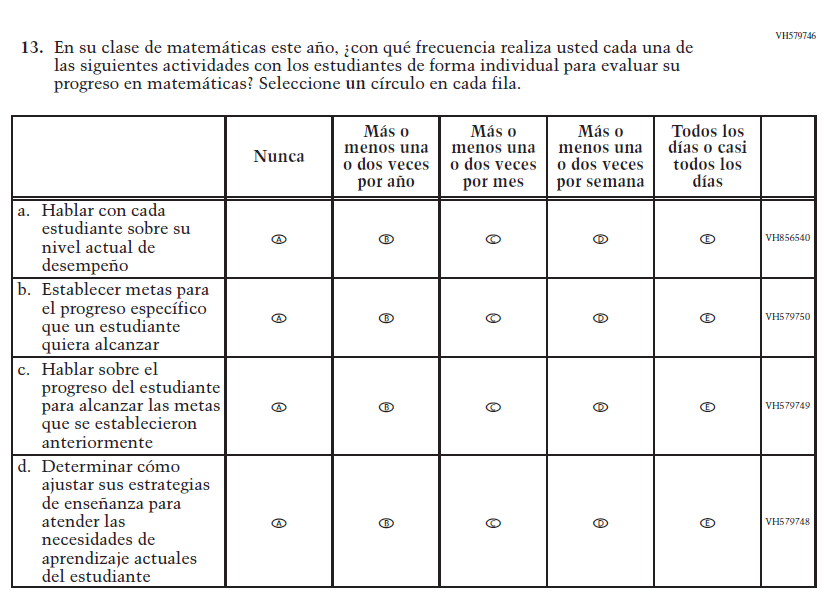 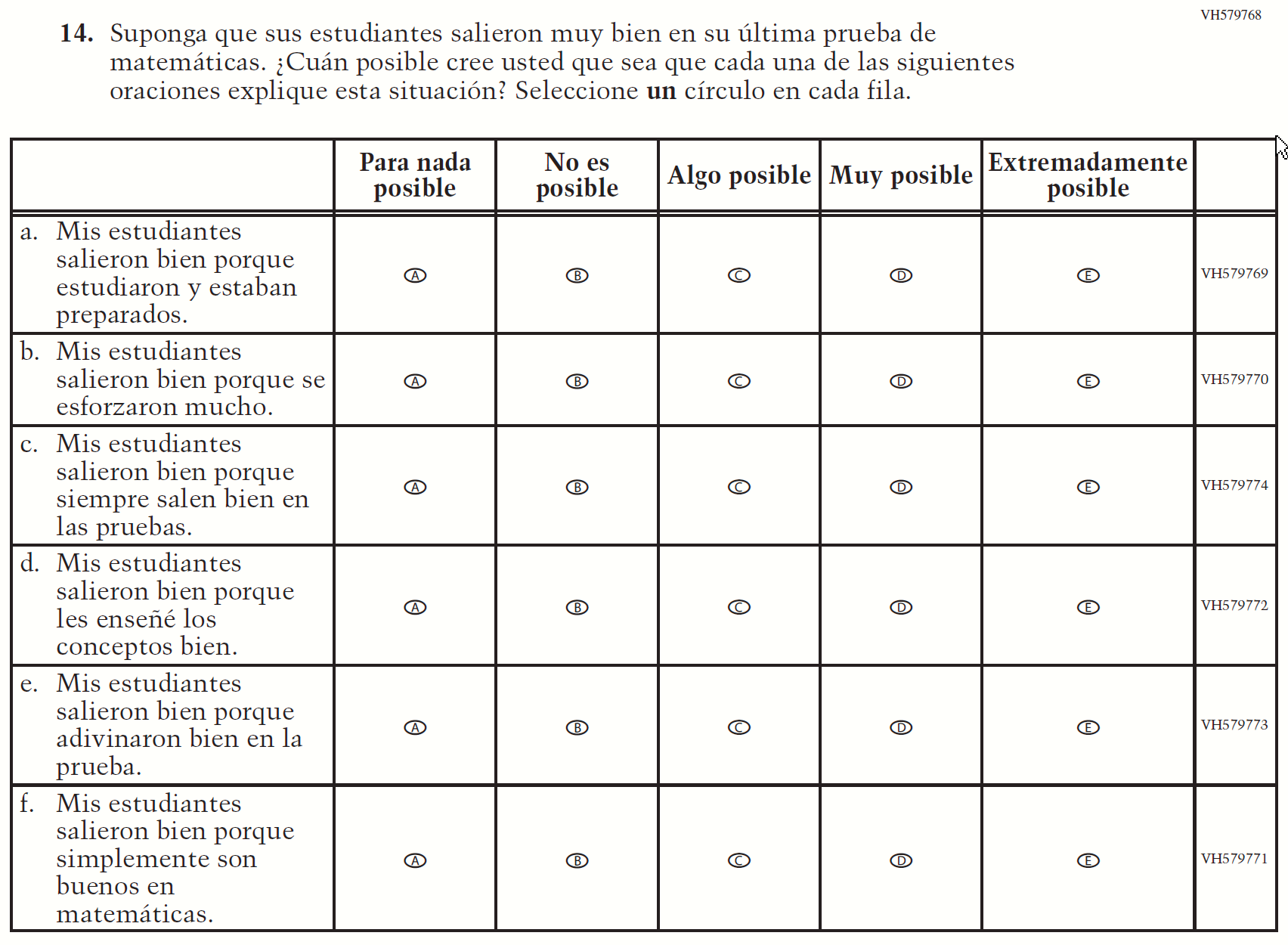 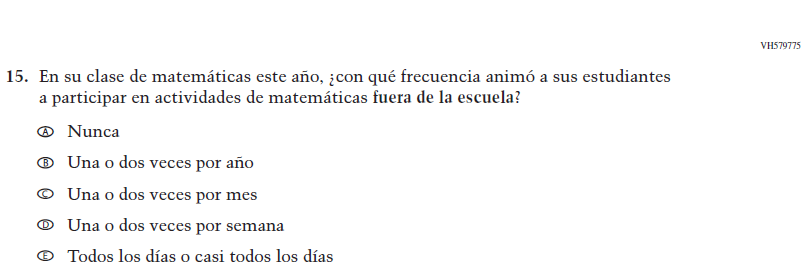 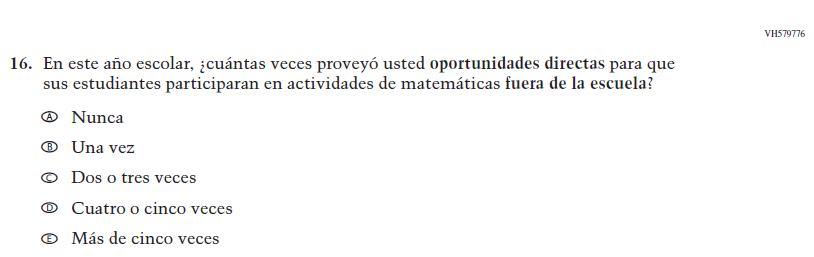 Appendix J-2d-s-PR: Summary of Changes Operational Grade 8 MathematicsAppendix J-2d-s-PR: Operational Grade 8 Mathematics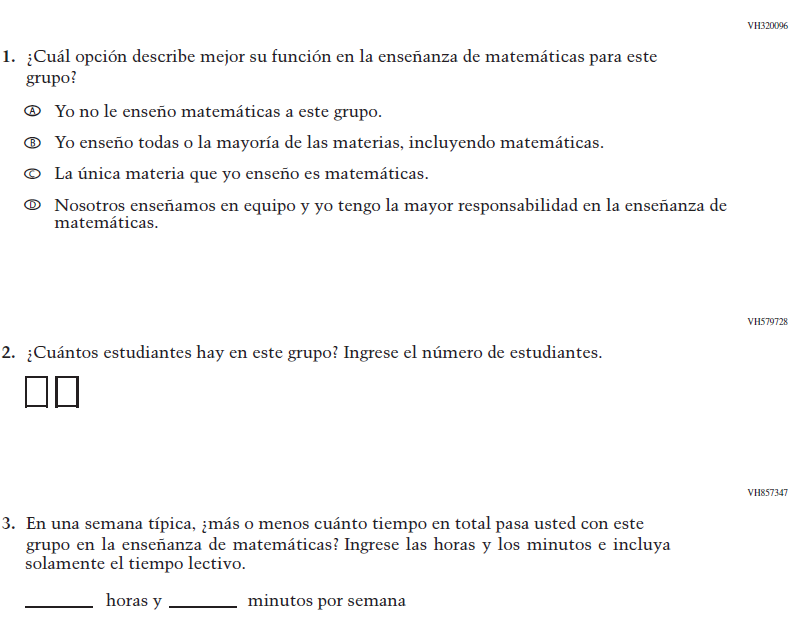 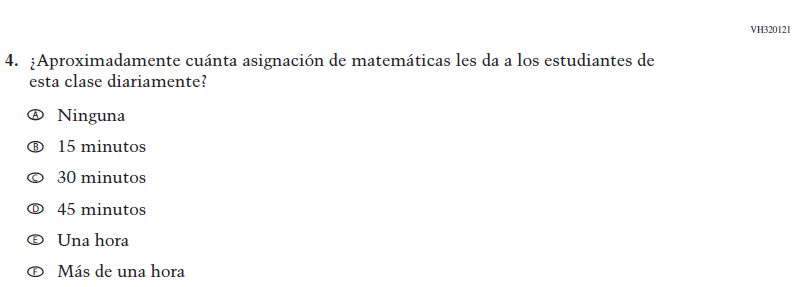 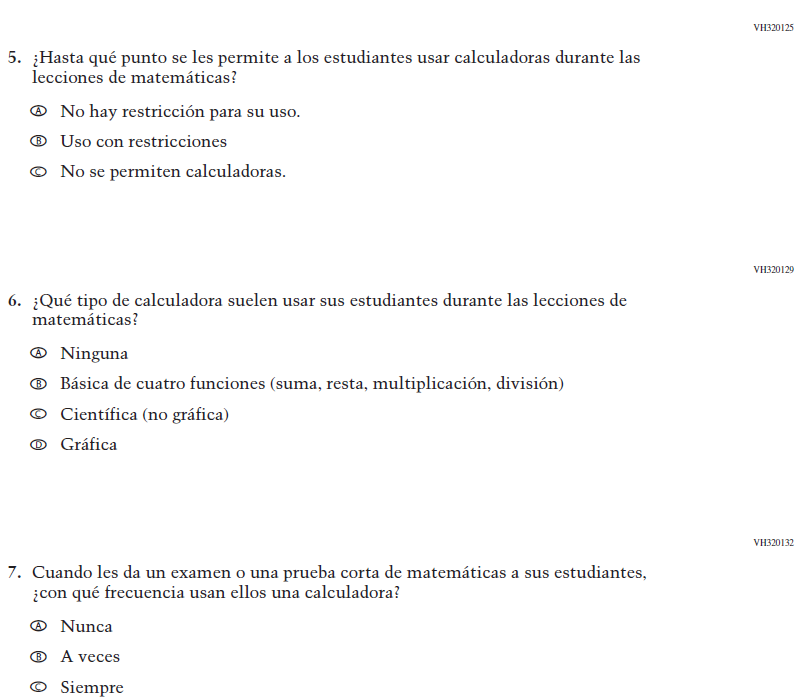 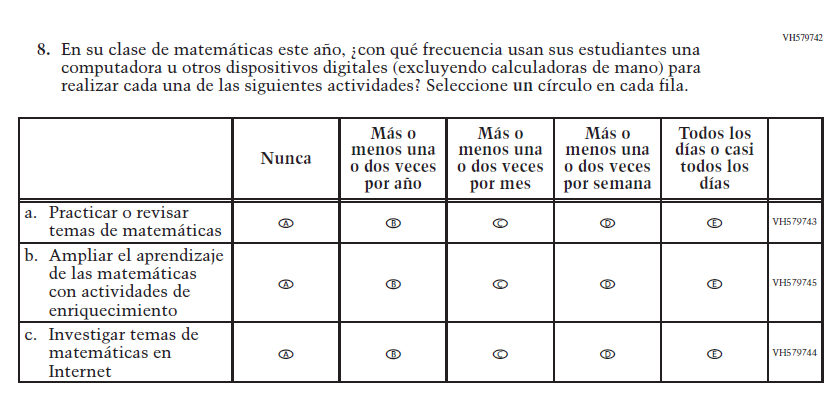 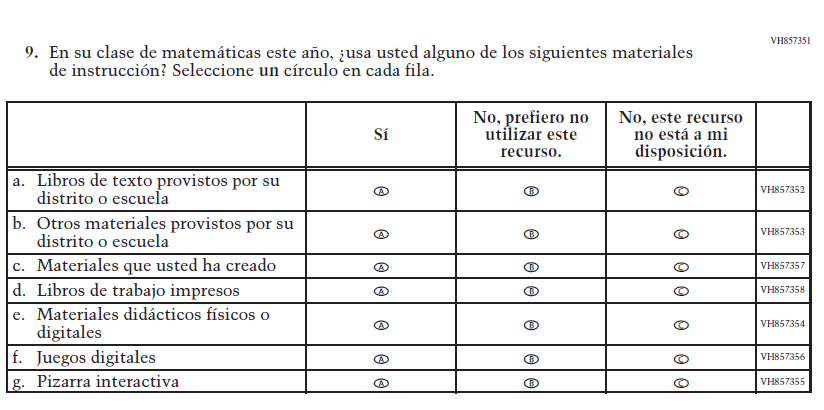 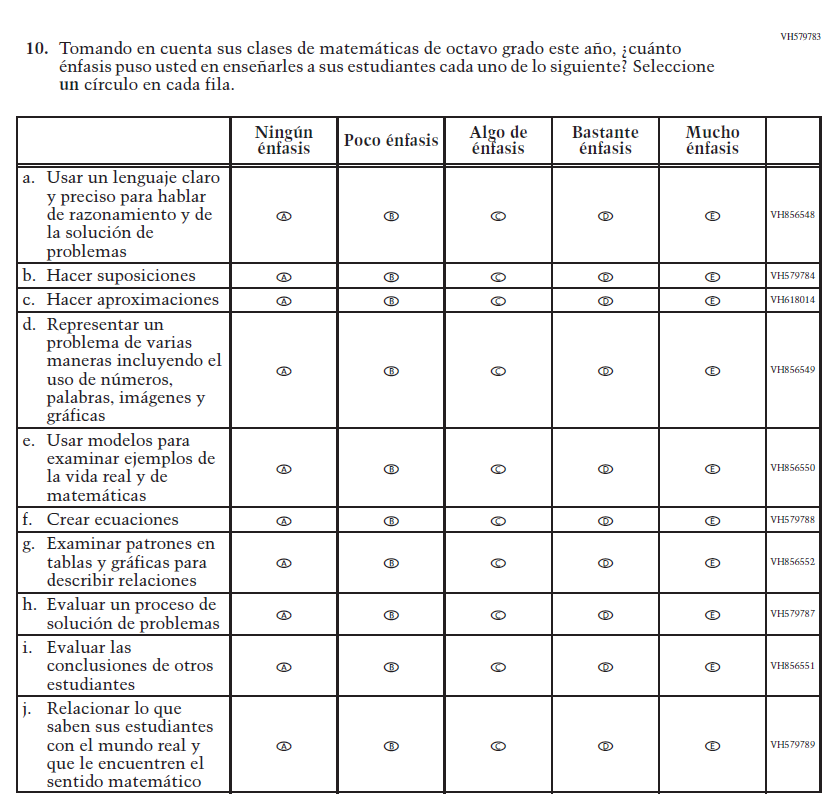 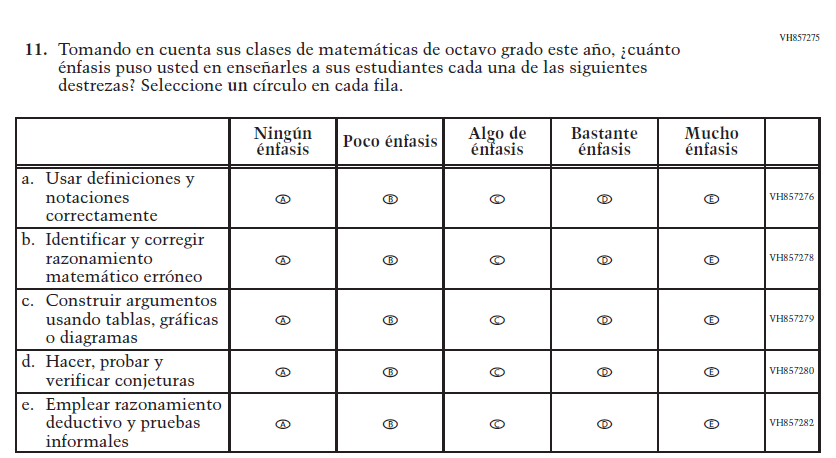 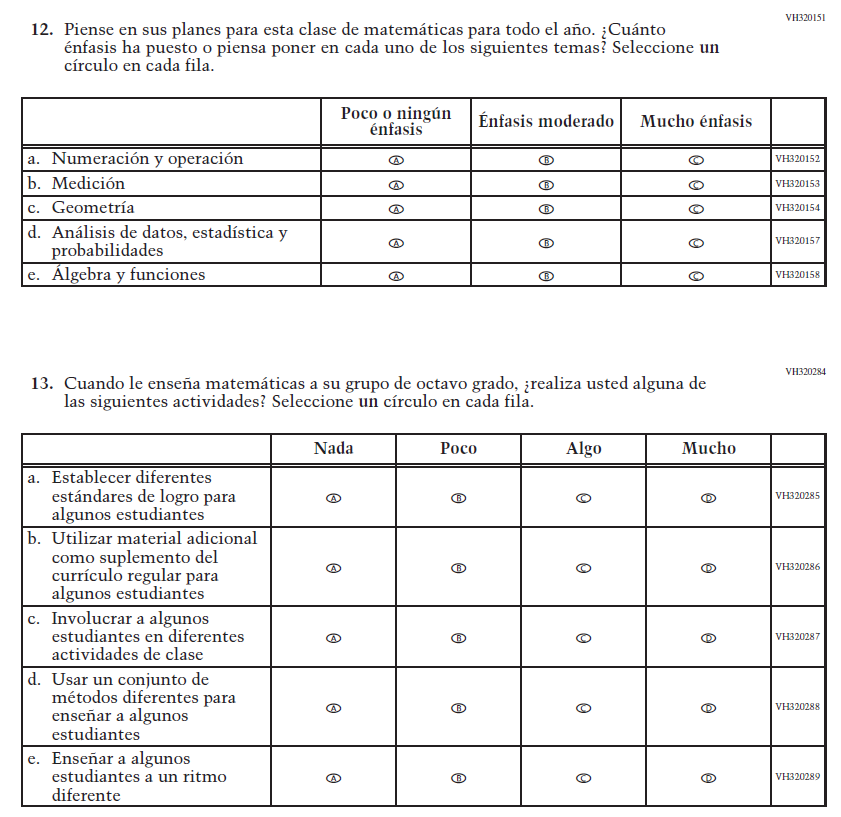 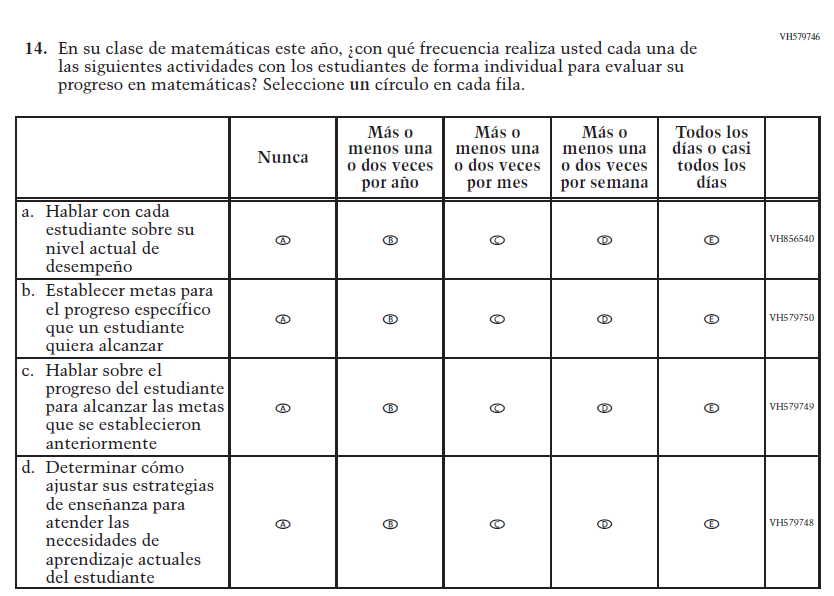 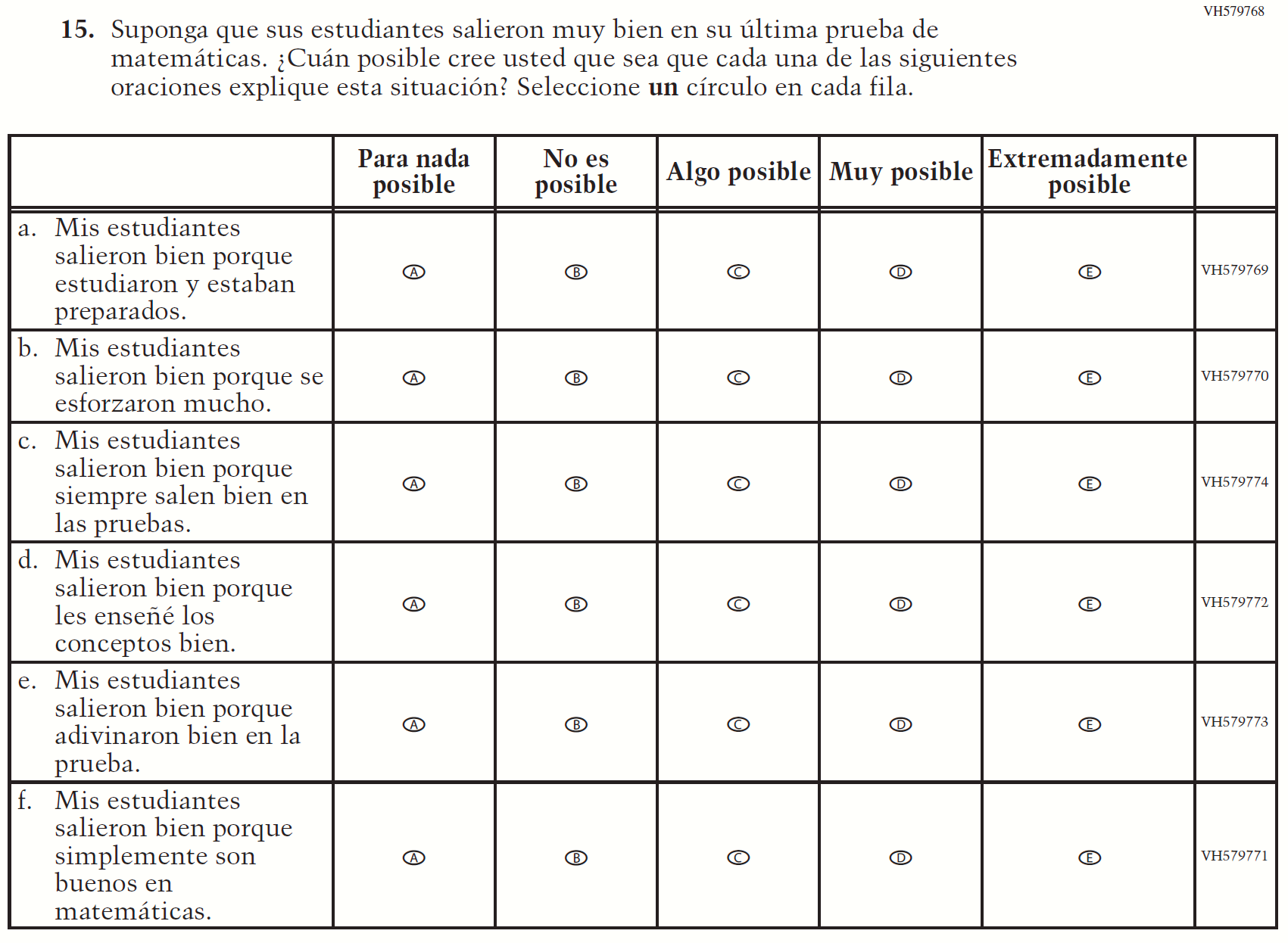 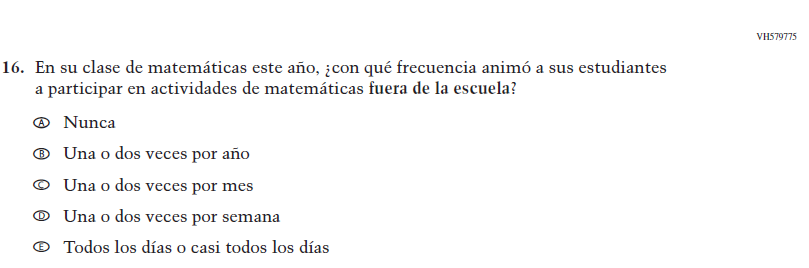 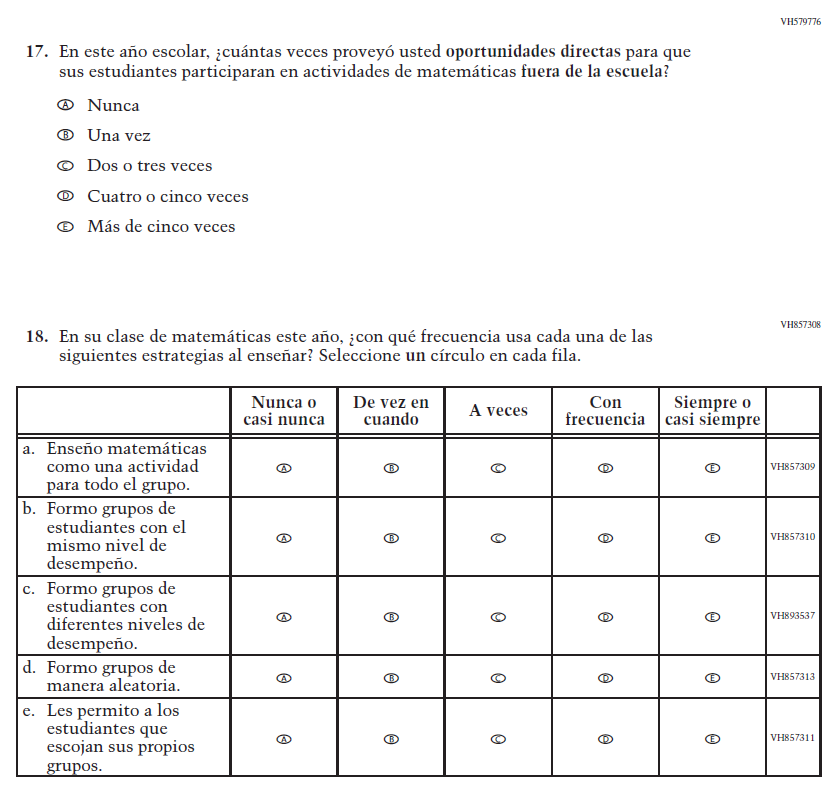 Appendix J-2e-s-PR: Summary of Operational Grade 4 COVID-19Appendix J-2f-s-PR: Operational Grade 4 COVID-19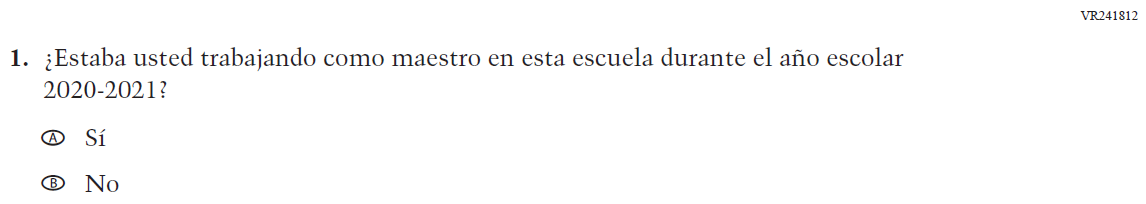 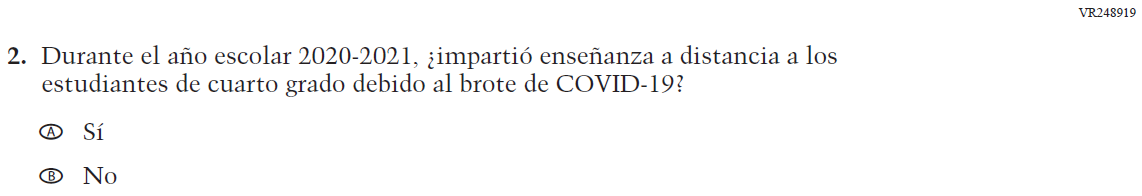 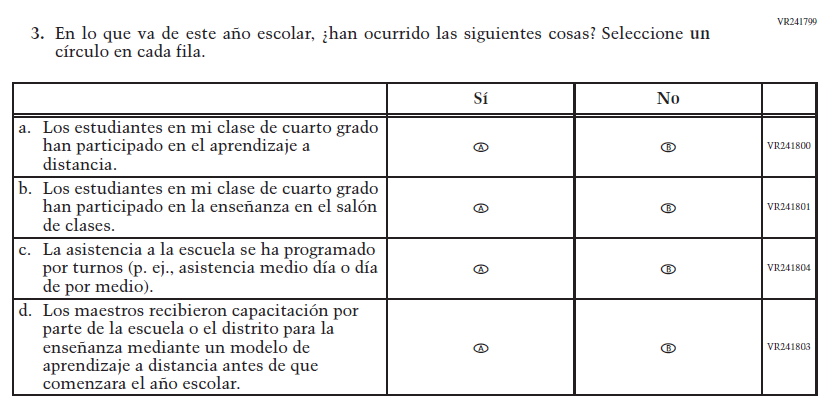 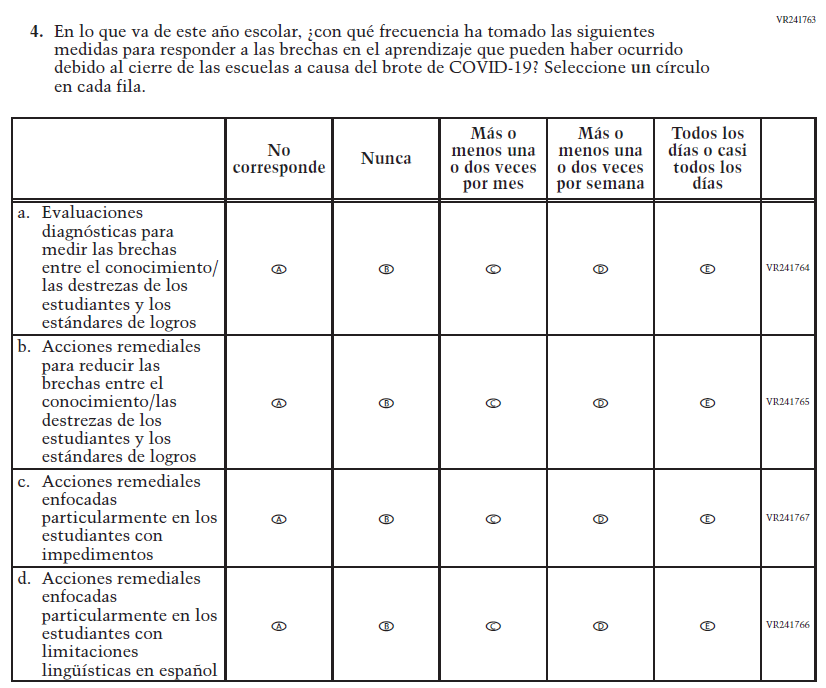 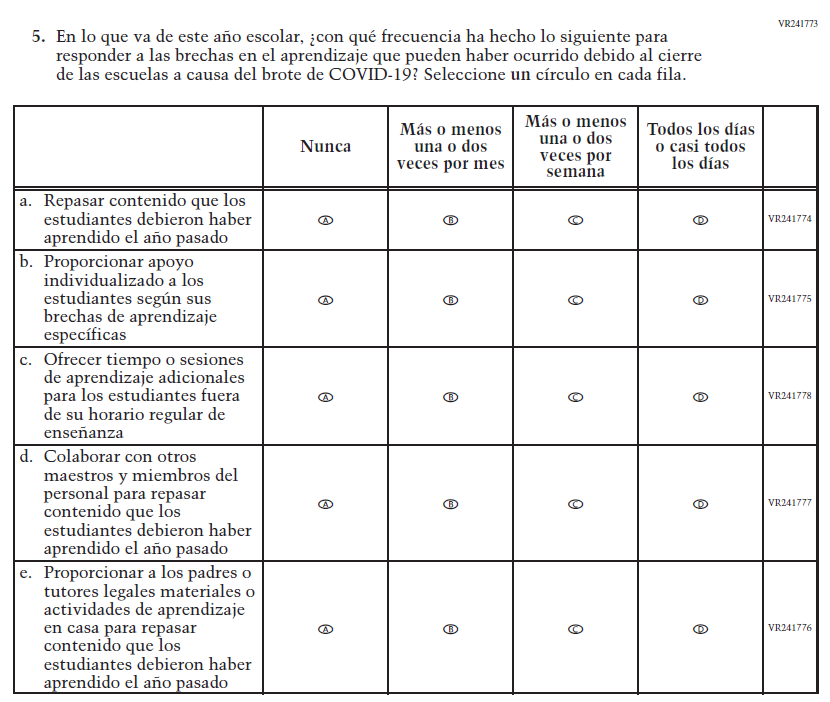 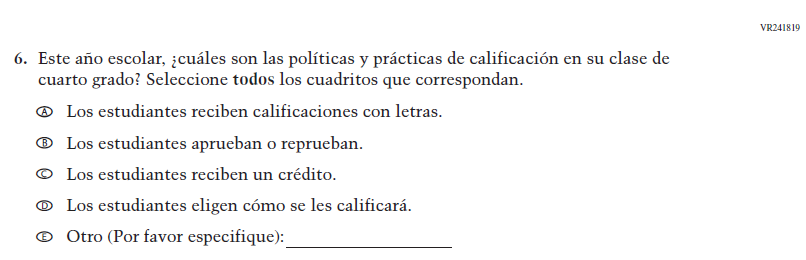 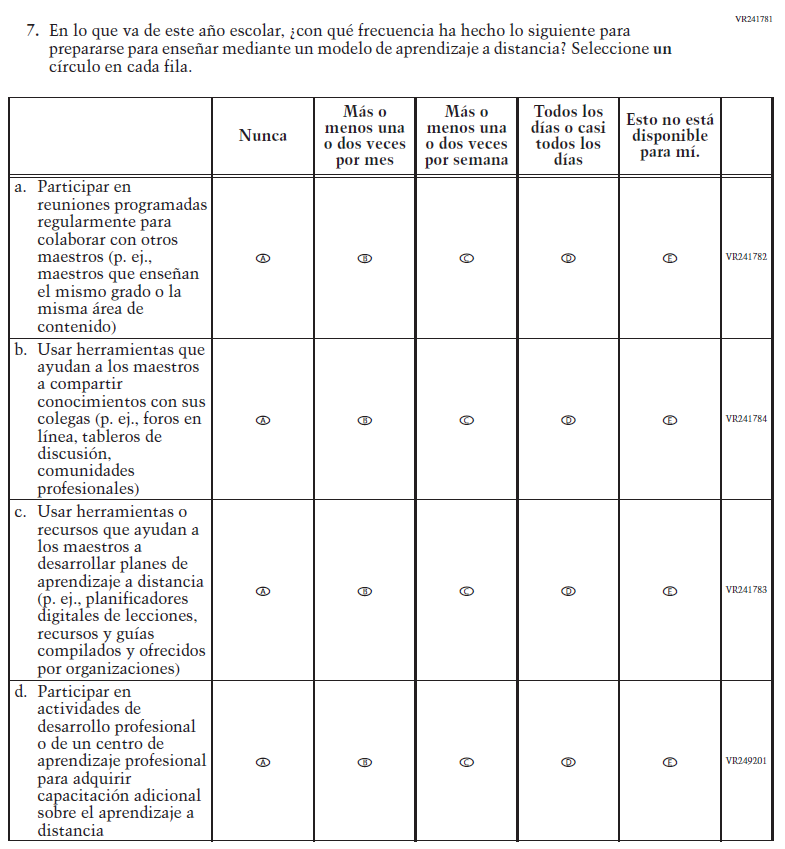 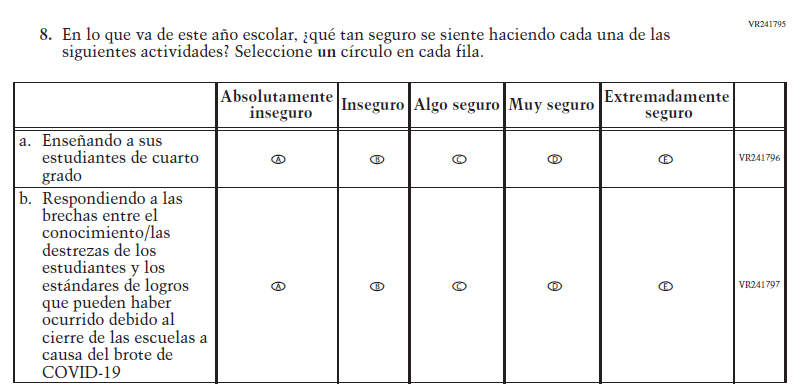 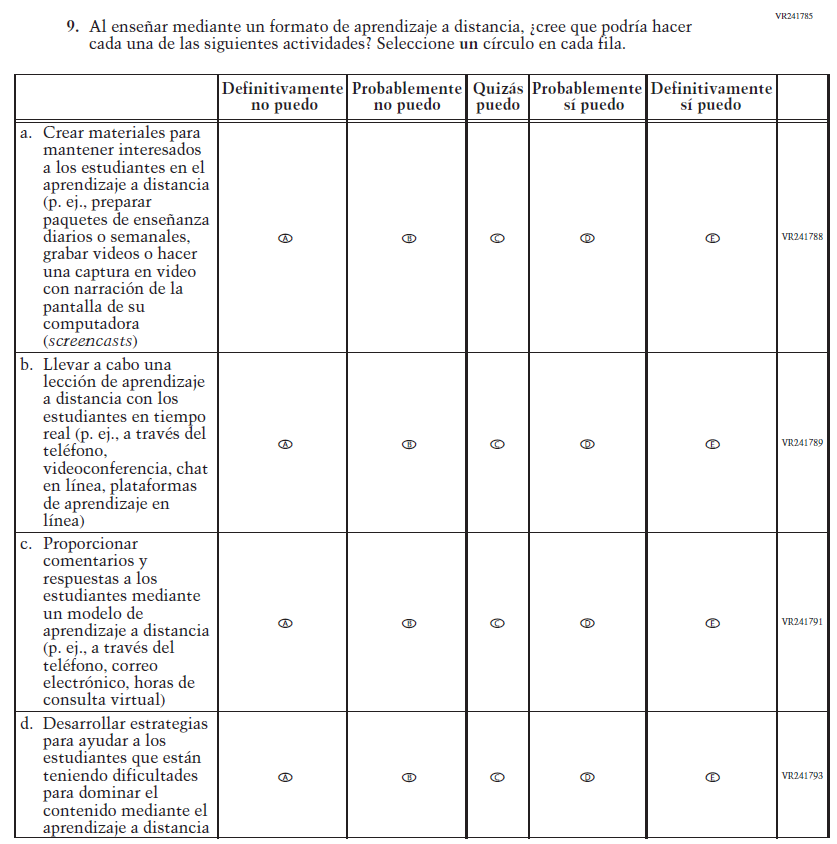 Appendix J-2g-s-PR: Summary of Operational Grade 8 COVID-19 Appendix J-2h-s-PR: Operational Grade 8 COVID-19 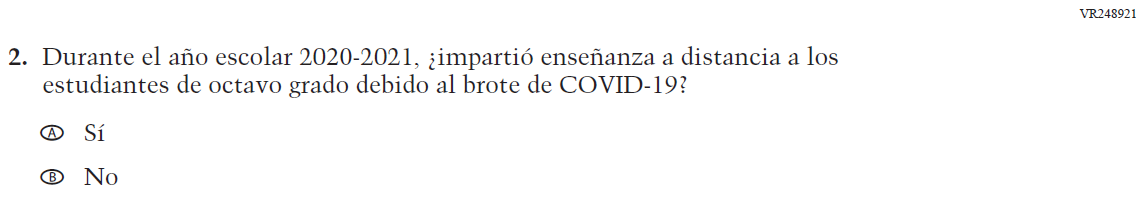 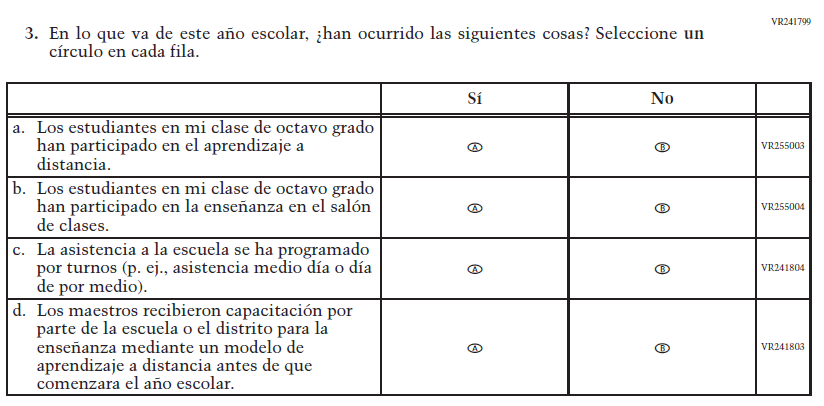 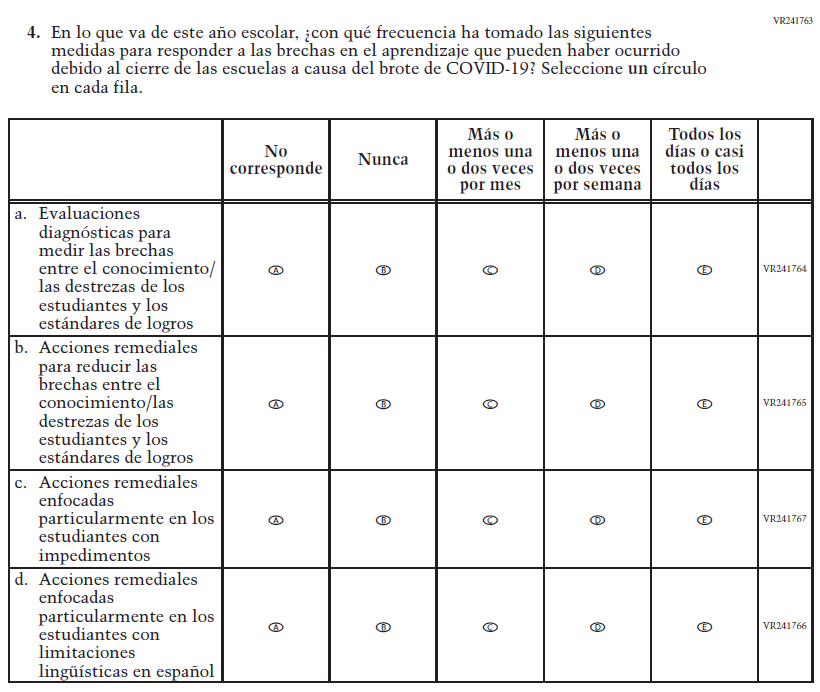 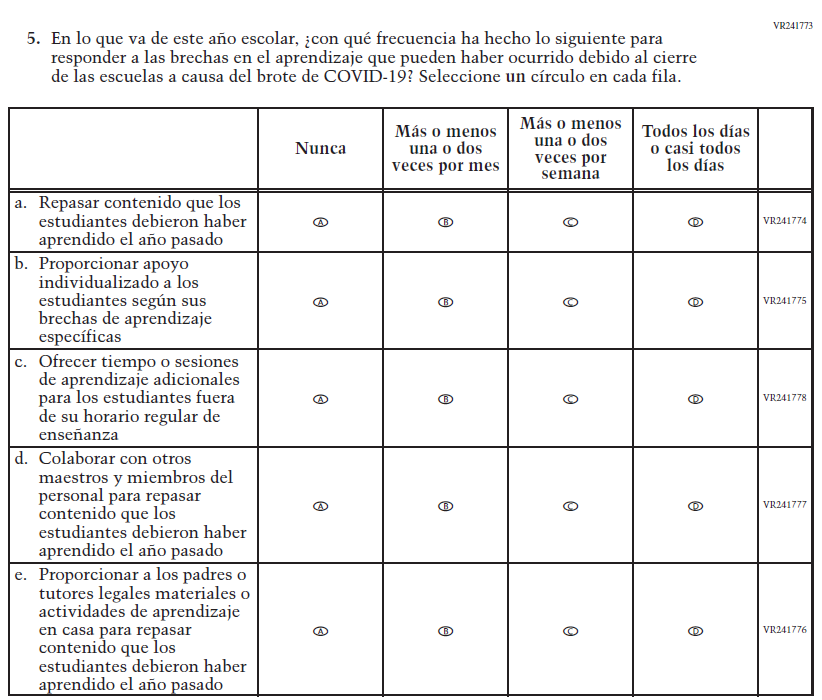 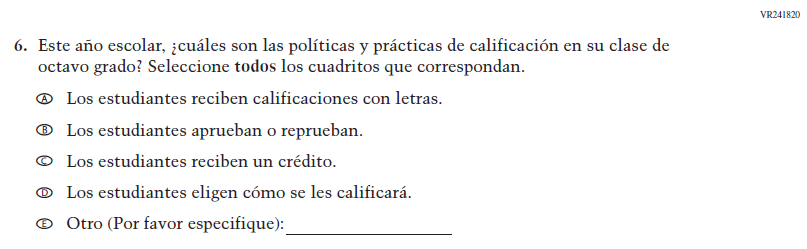 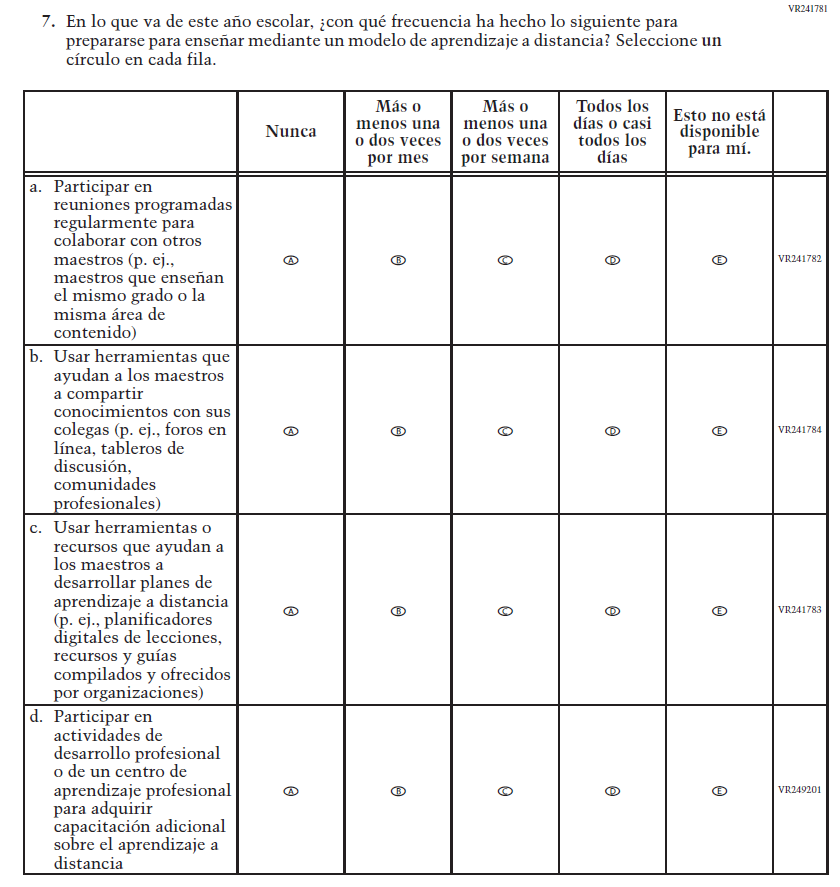 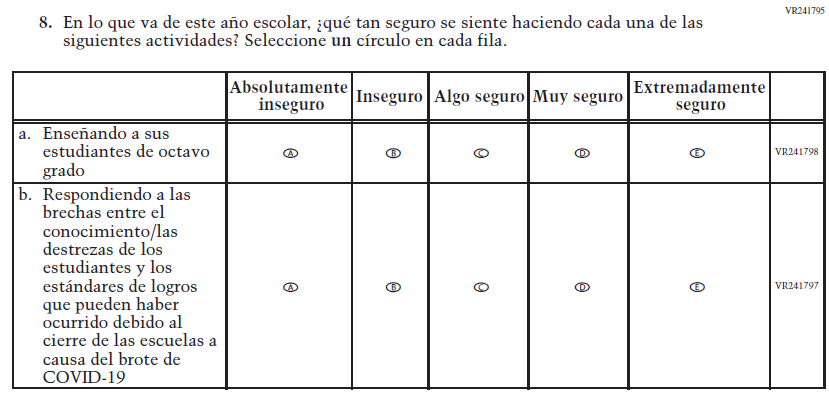 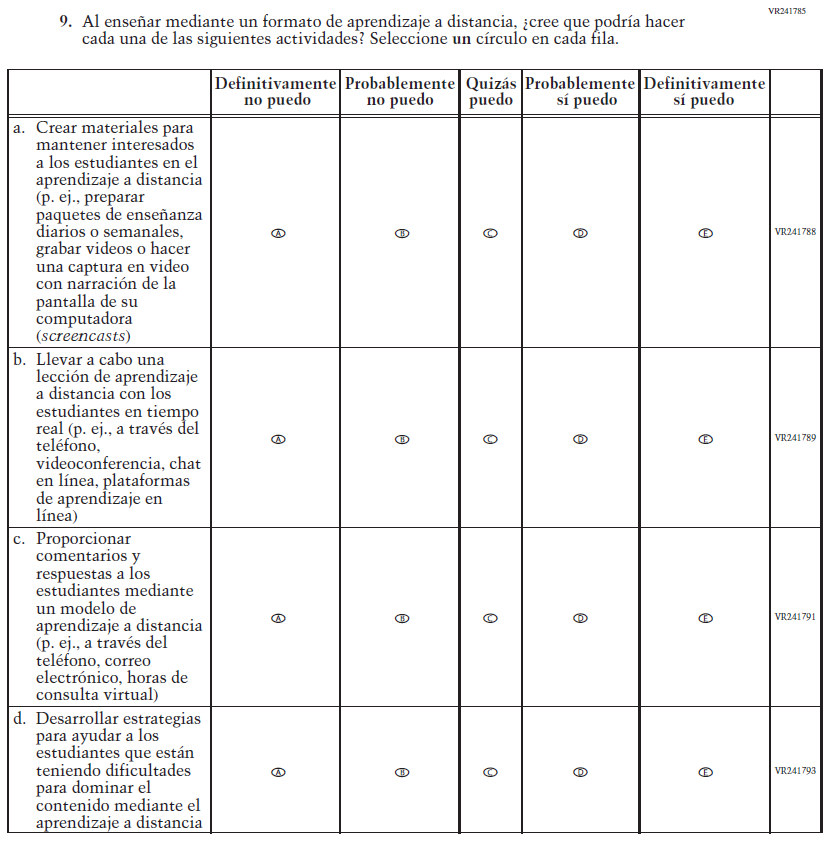 School Administrator Login ScreenThe school login screens will have the updated OMB expiration dates added in Amendment #2 in August 2021.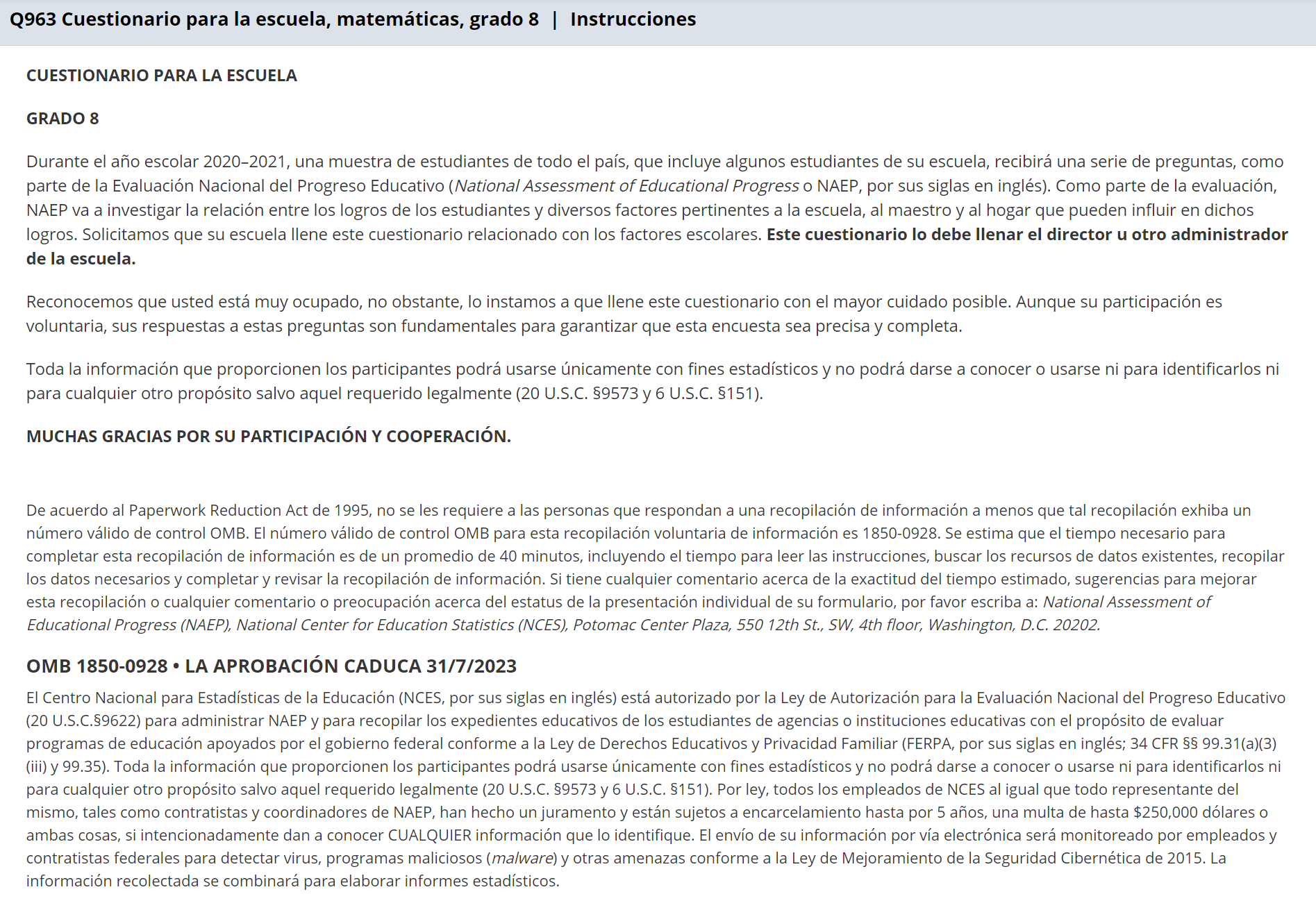 Appendix J-3-s: Spanish Translations of School QuestionnairesAppendix J-3a-s-PR: Summary of Changes Operational Grade 4 CORE	Appendix J-3a-s-PR: Operational Grade 4 CORE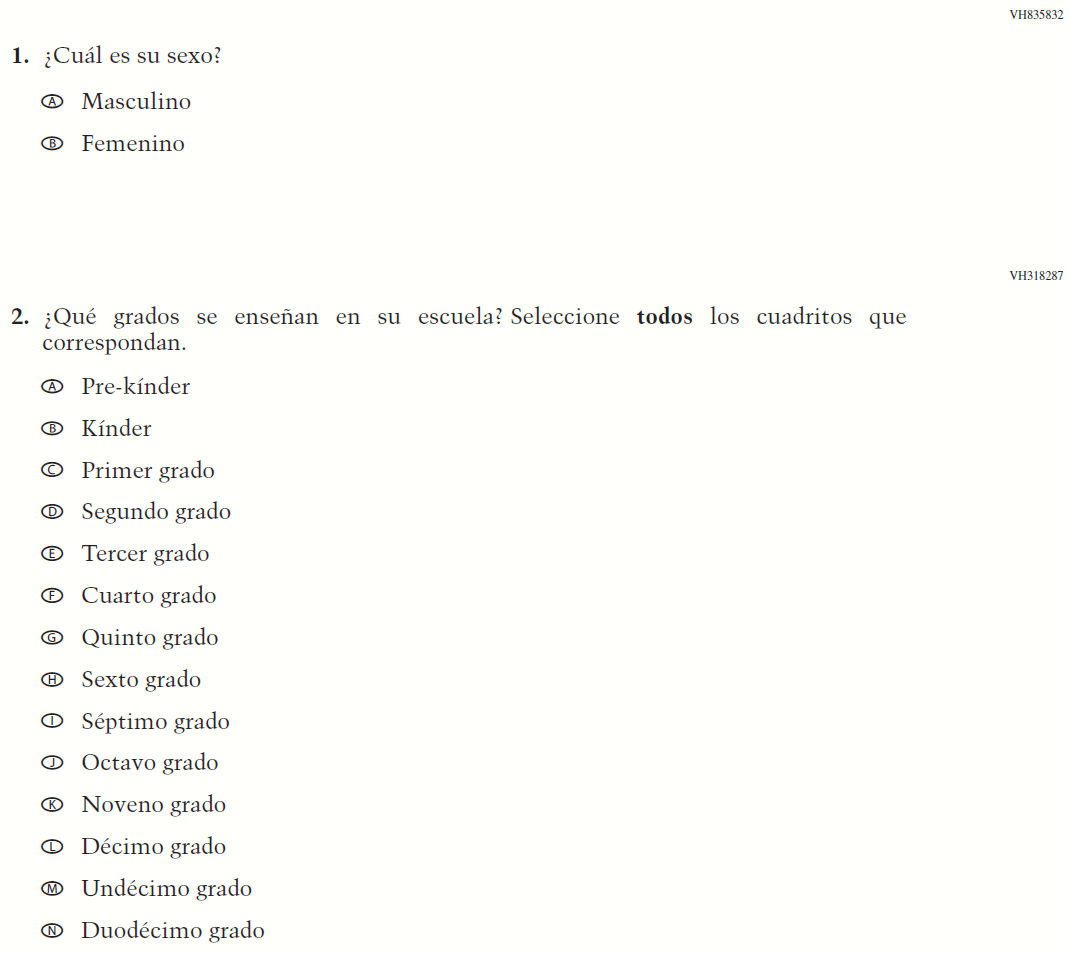 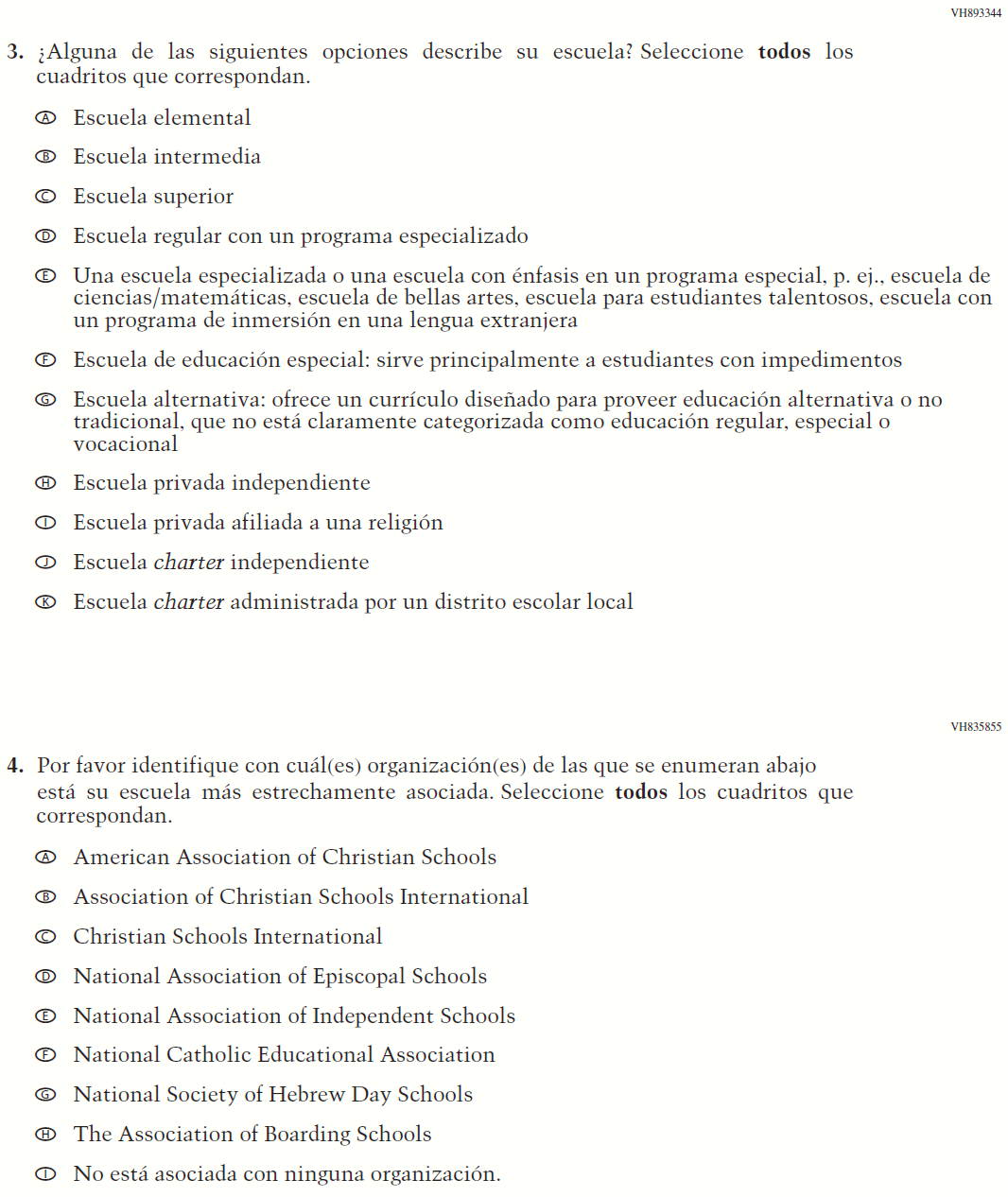 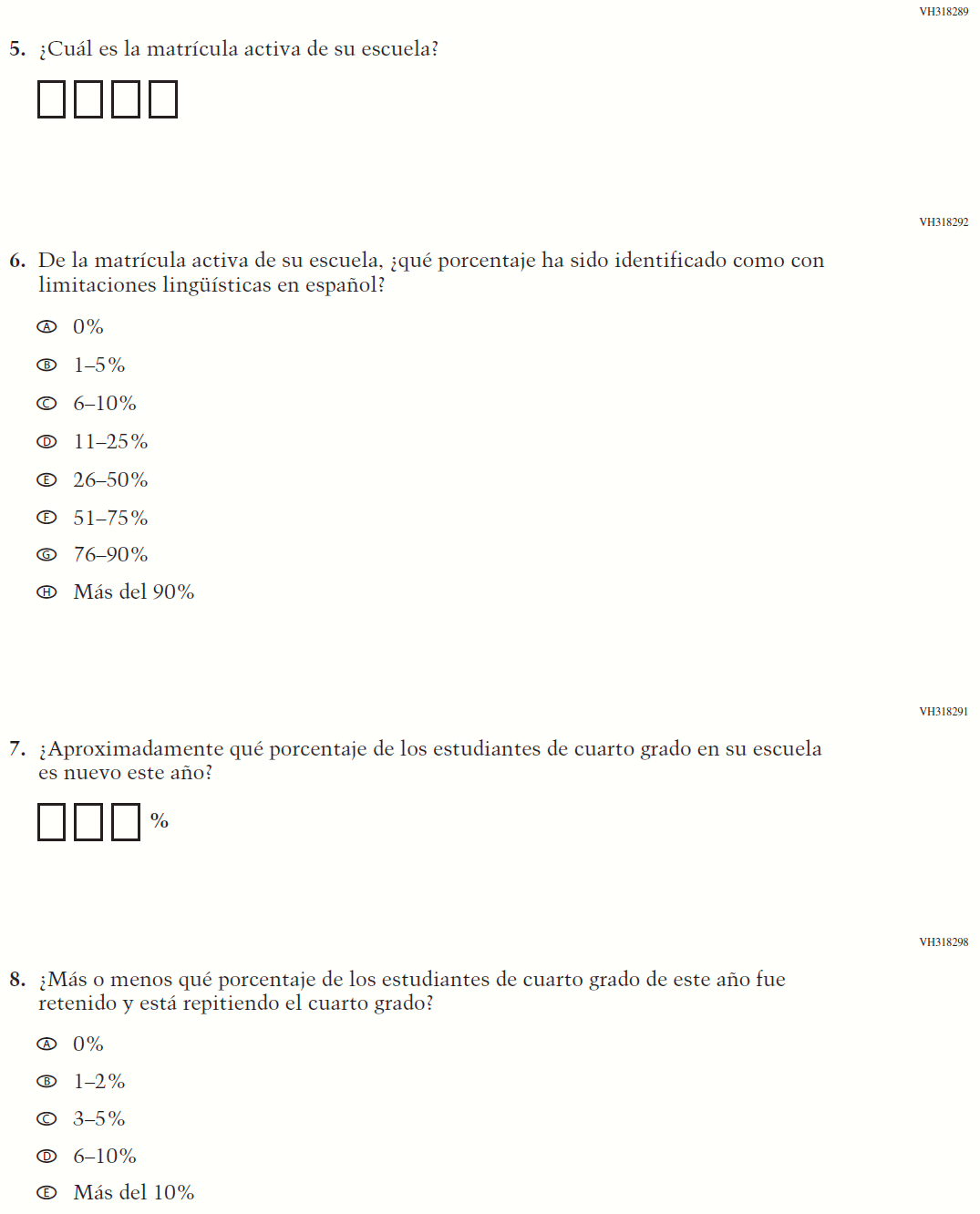 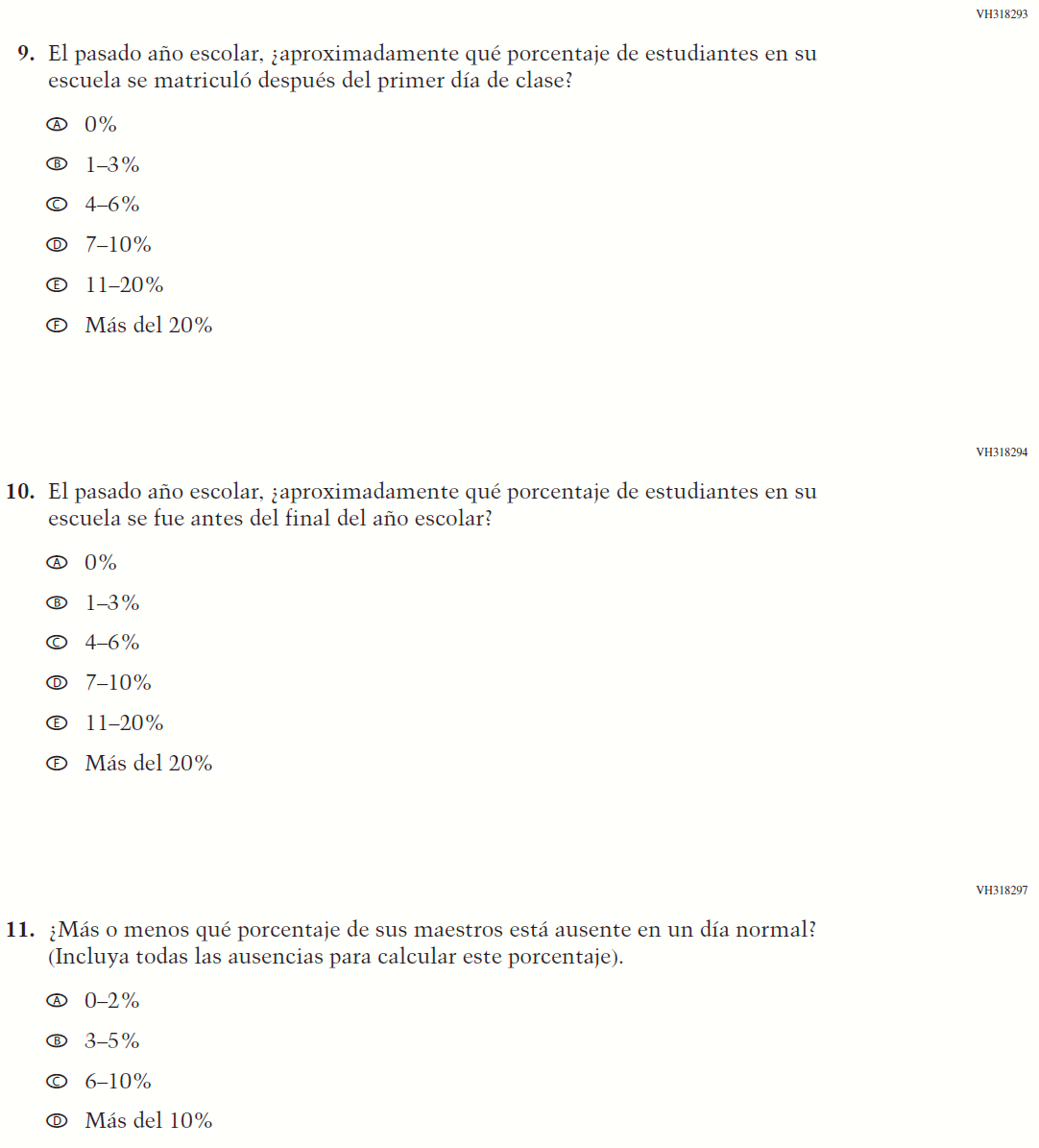 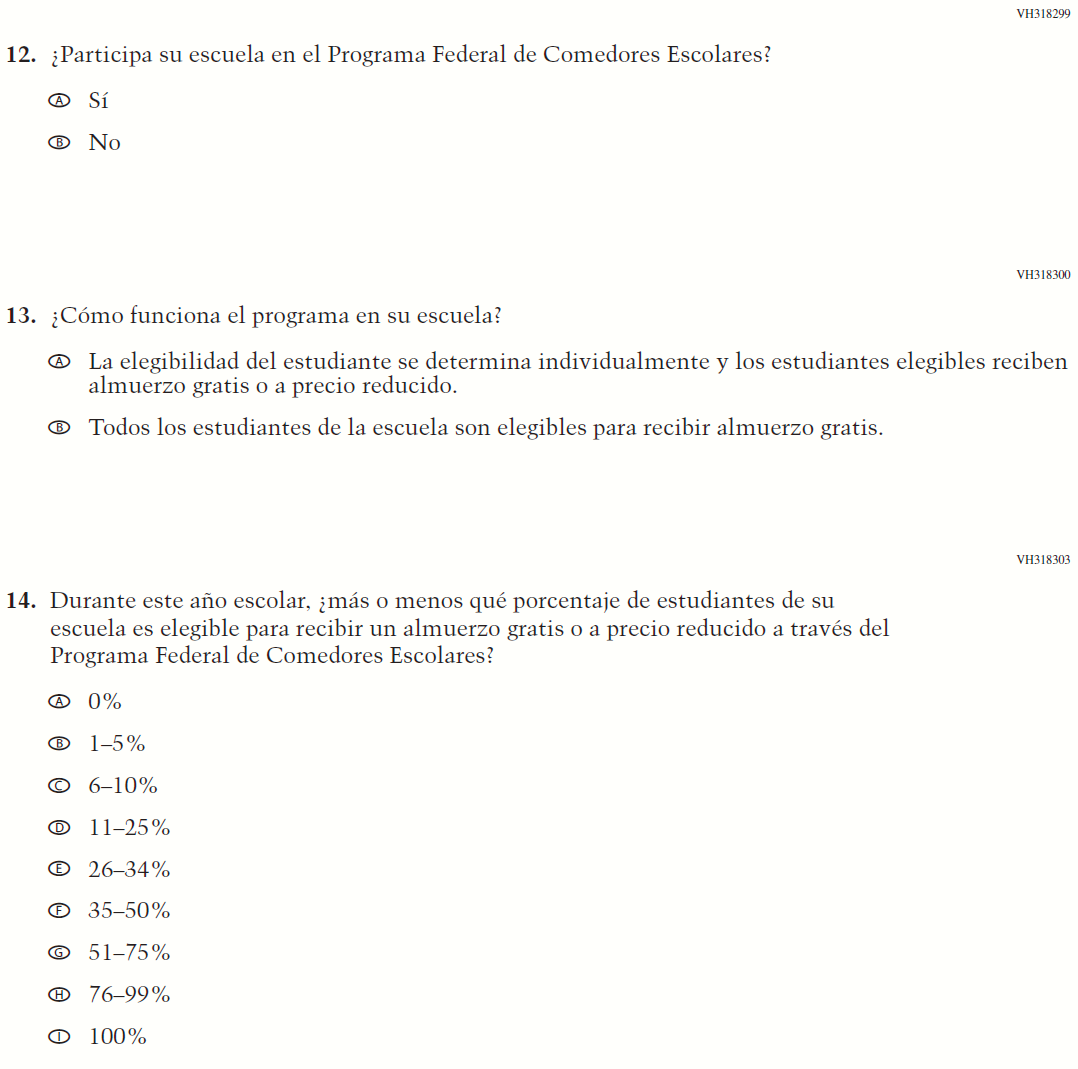 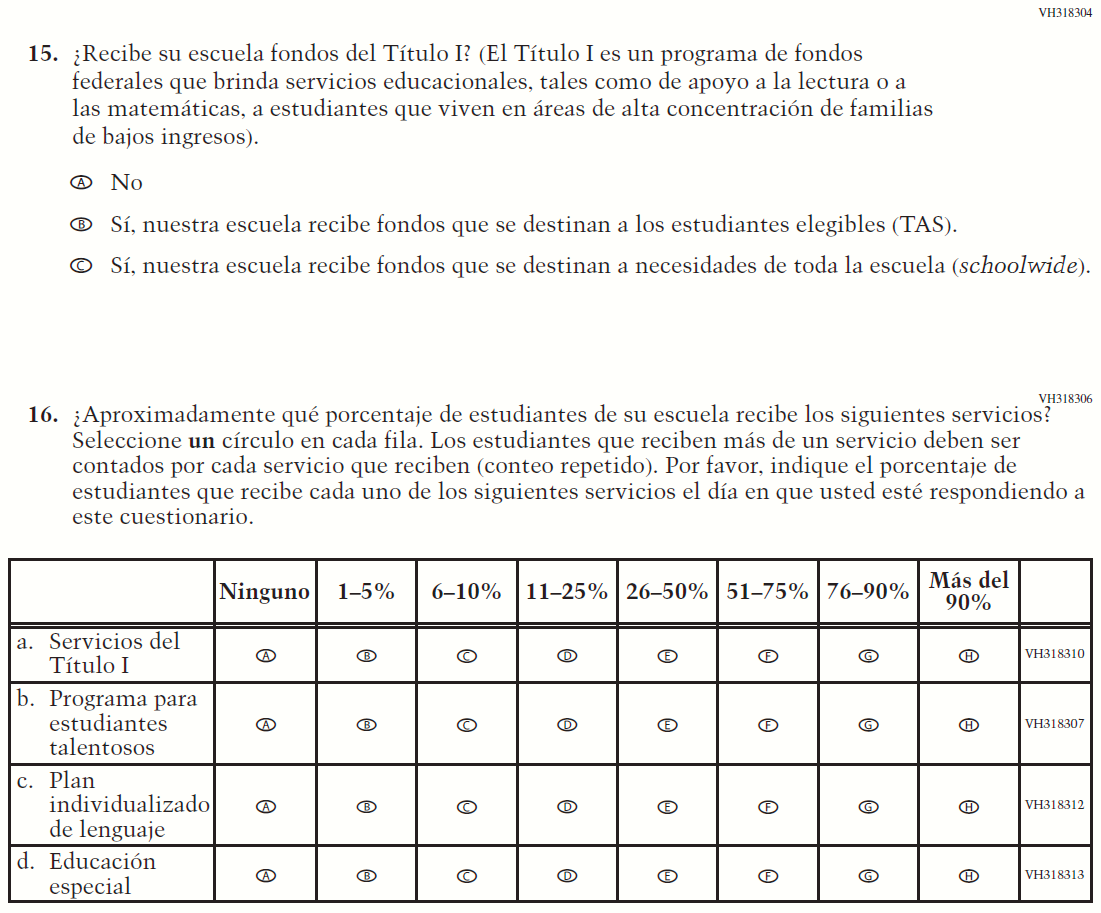 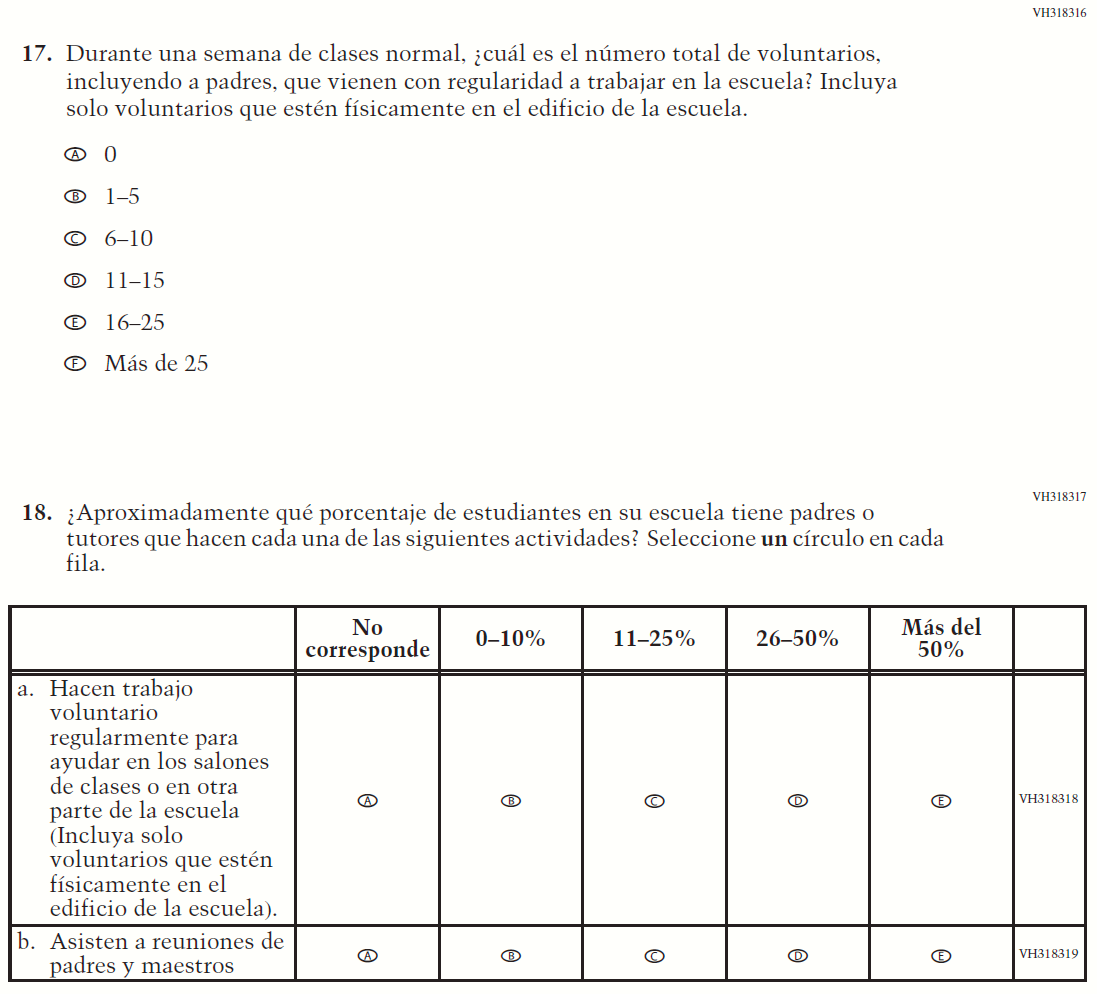 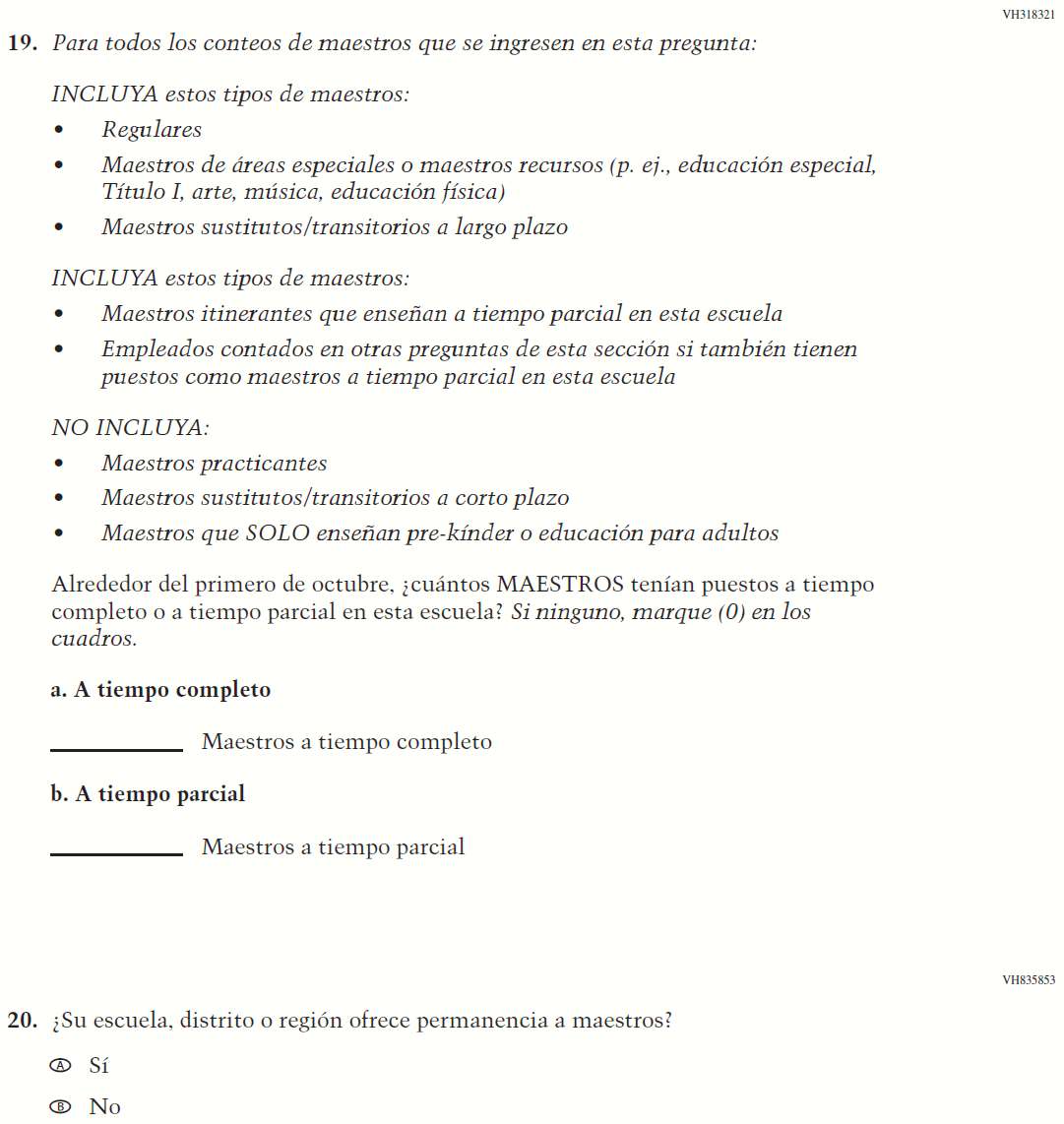 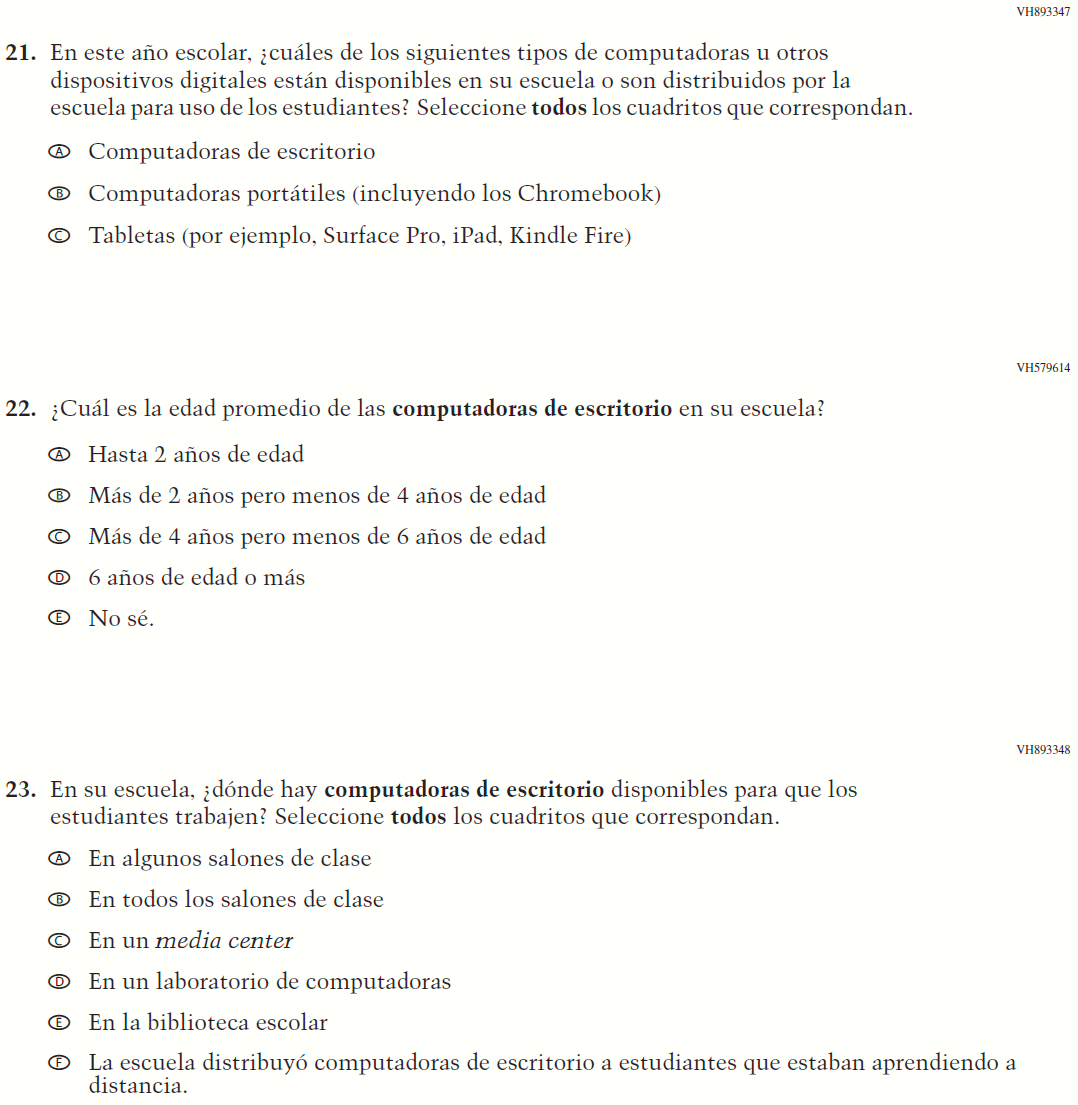 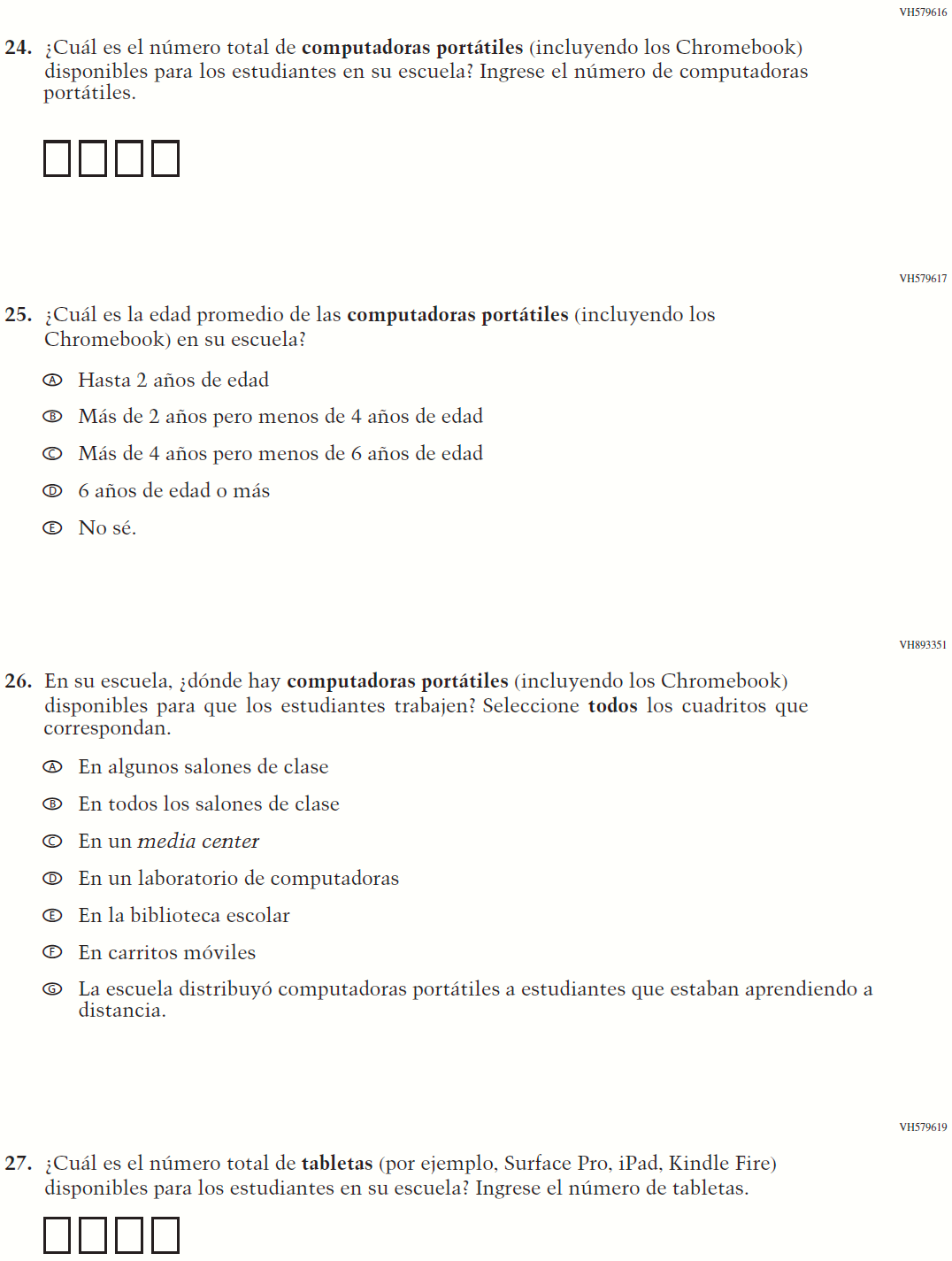 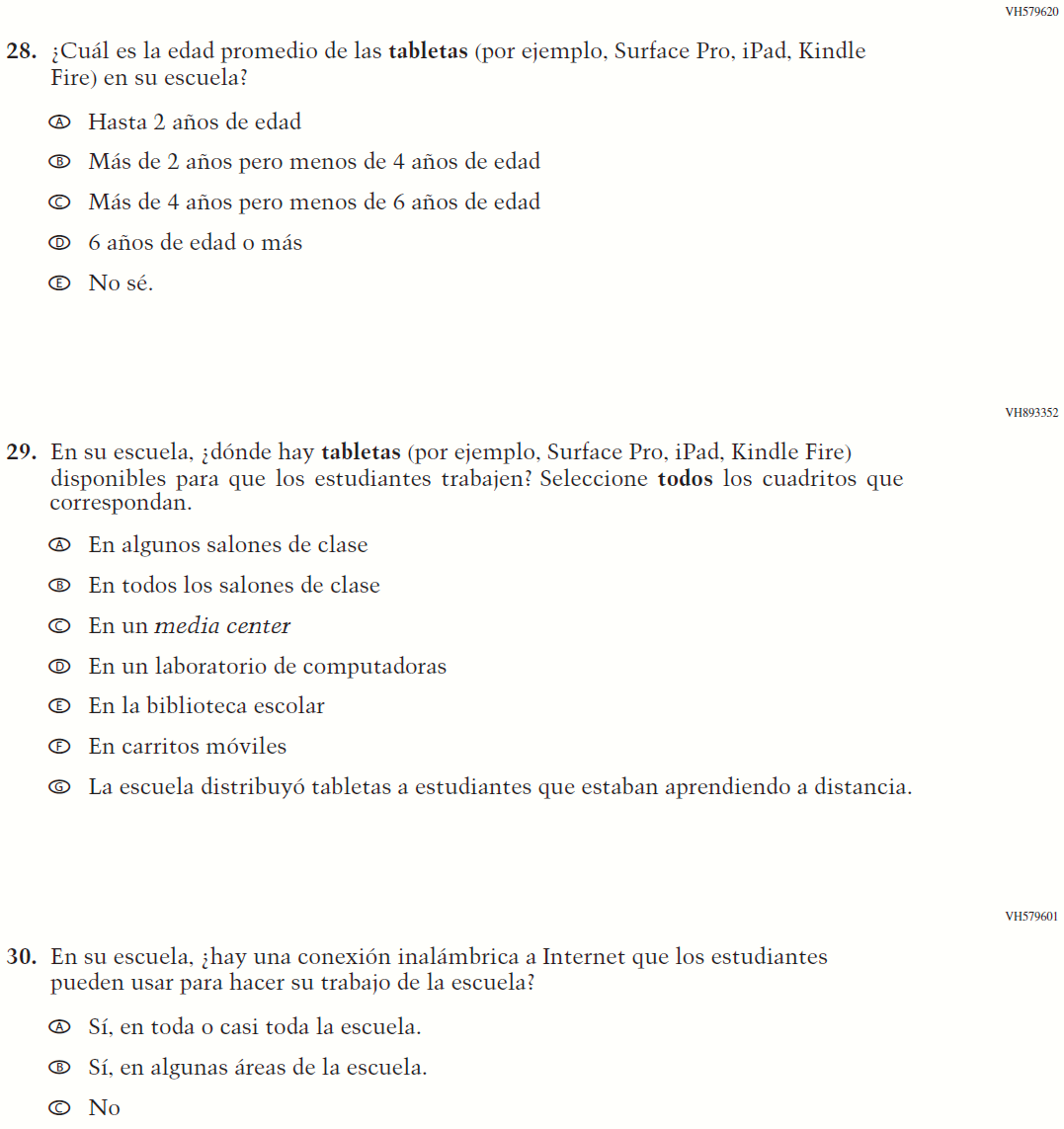 Appendix J-3b-s-PR: Summary of Changes Operational Grade 8 COREAppendix J-3b-s-PR: Operational Grade 8 CORE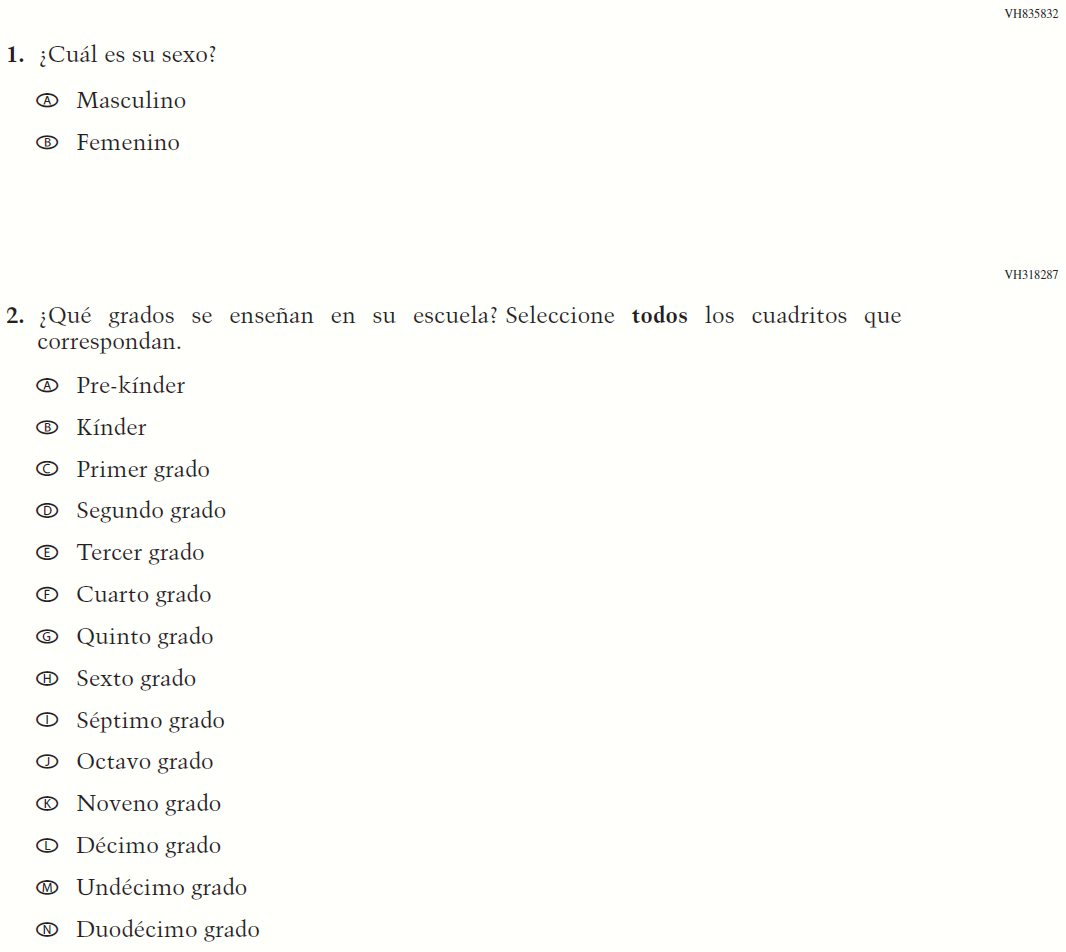 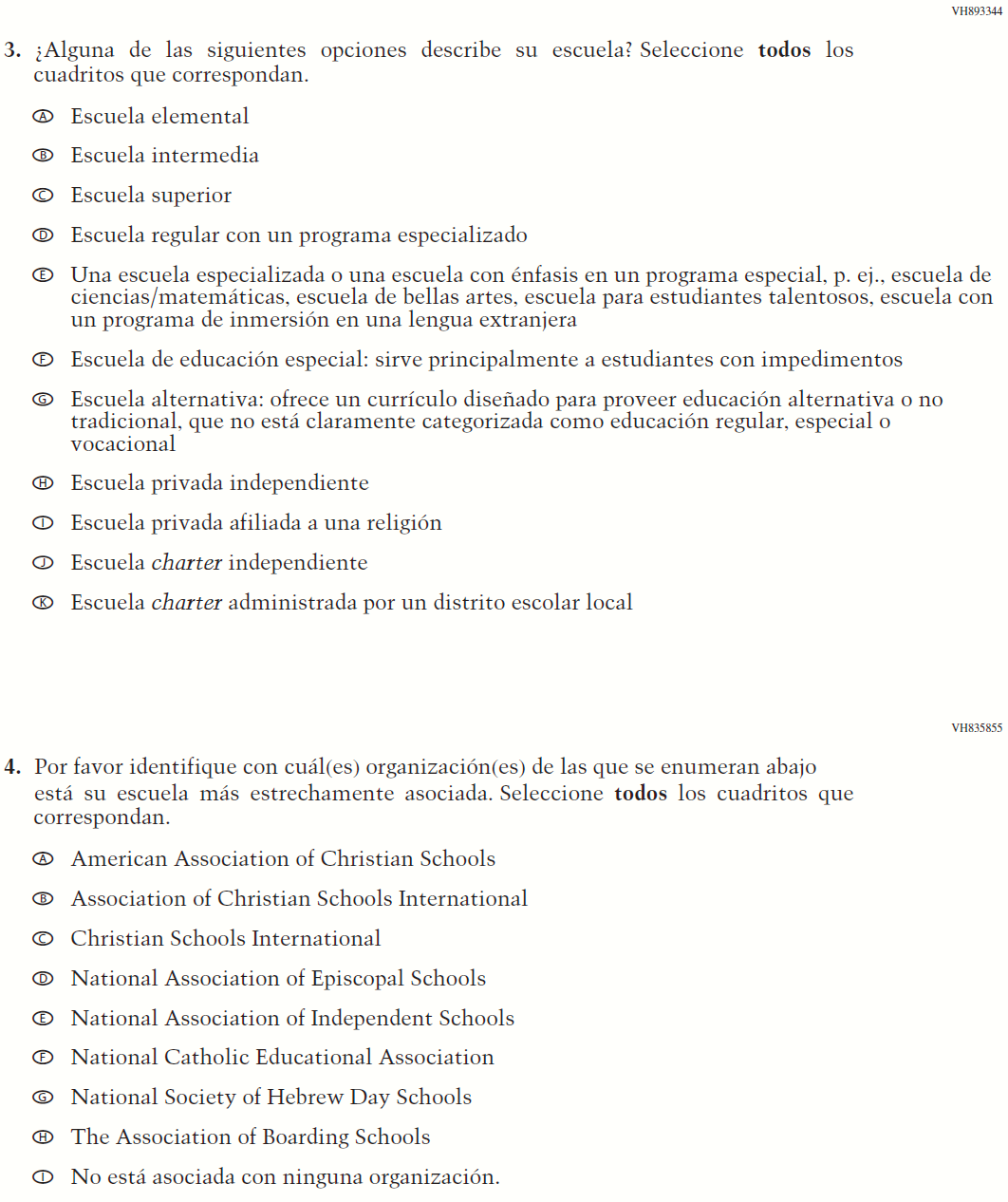 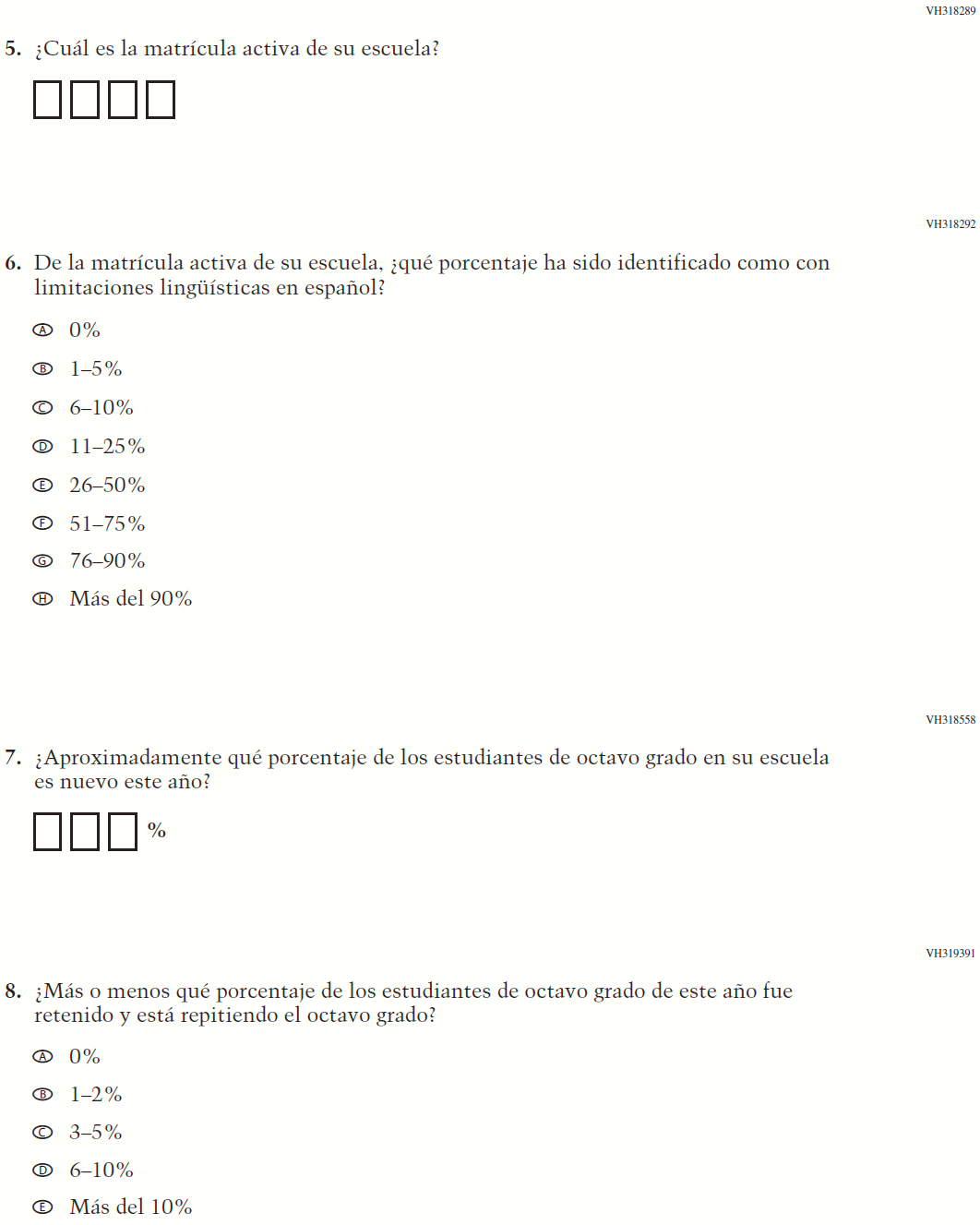 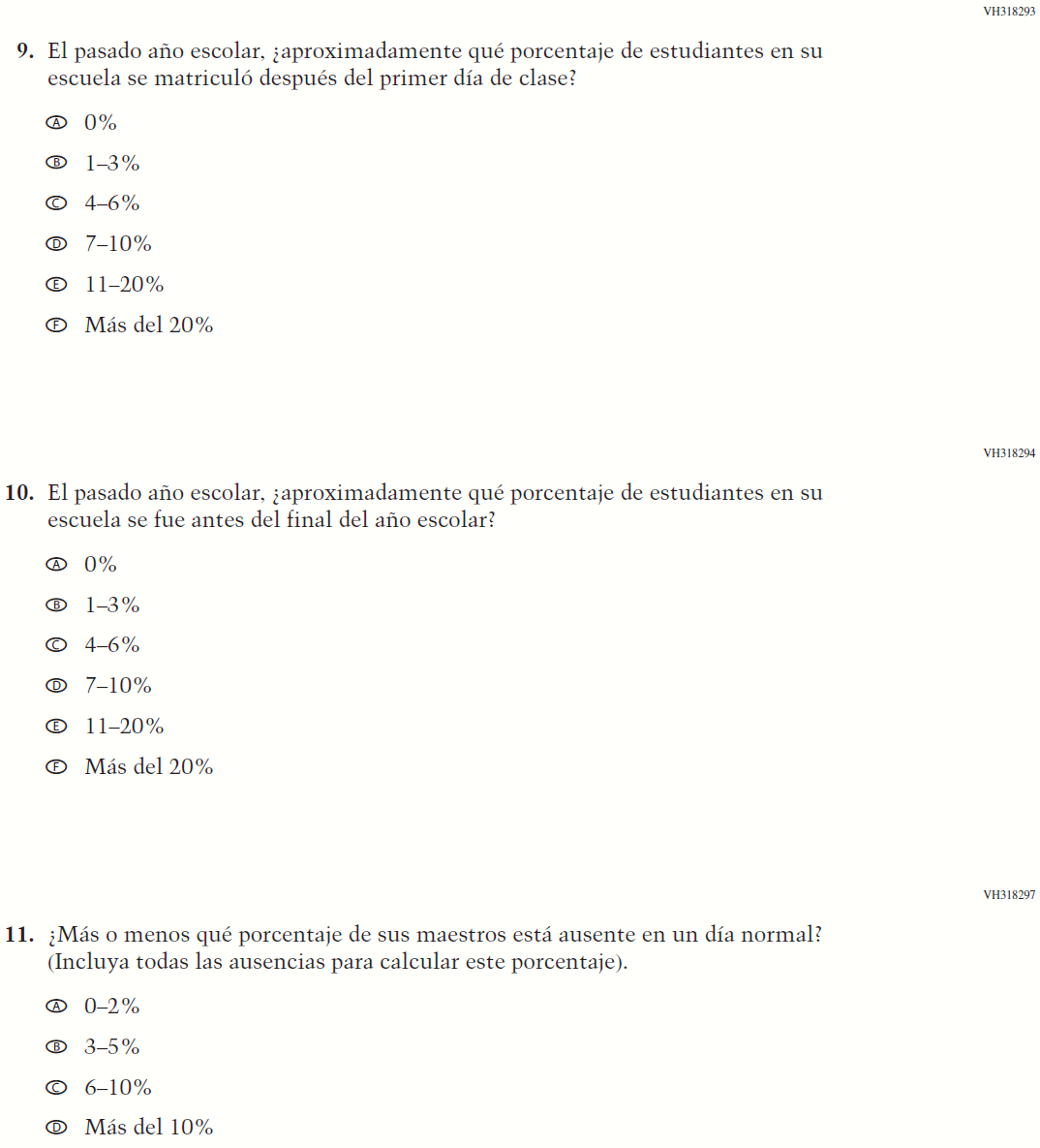 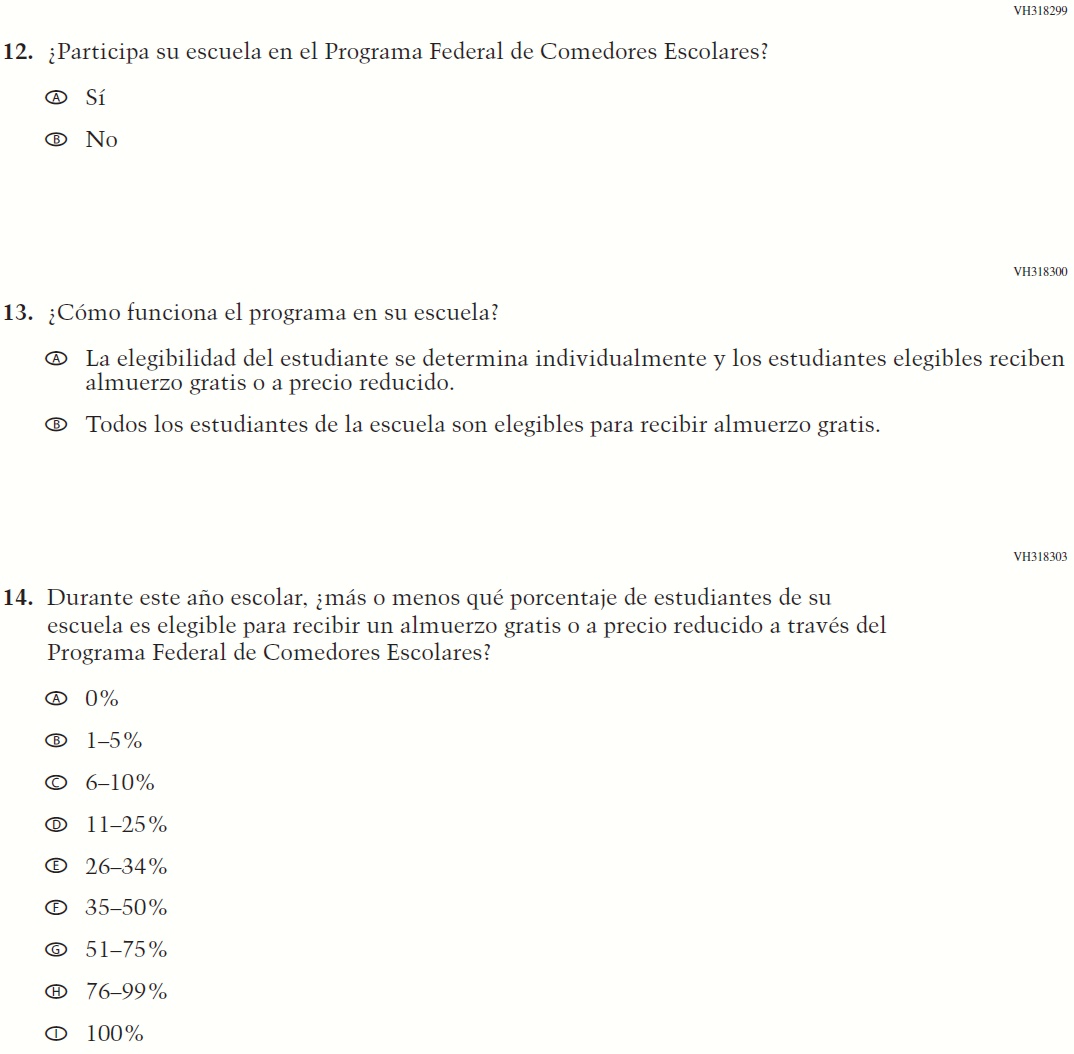 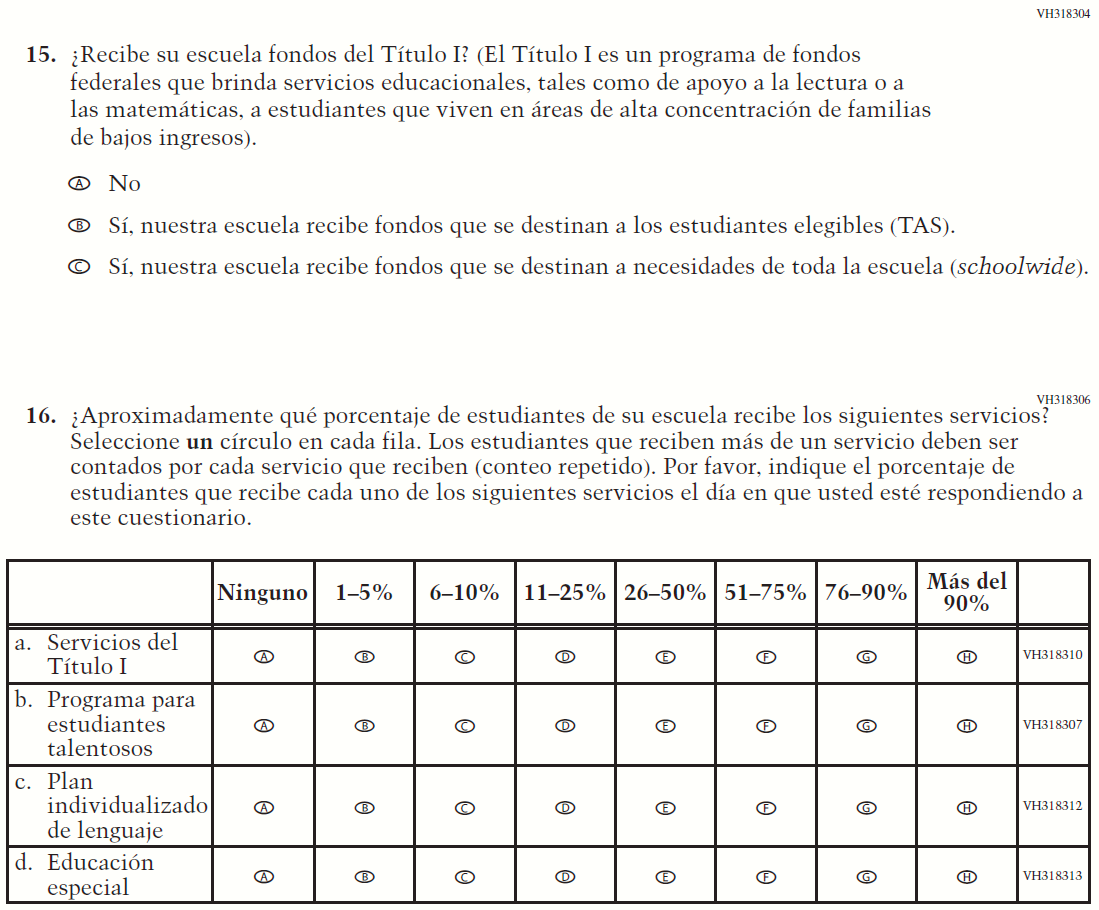 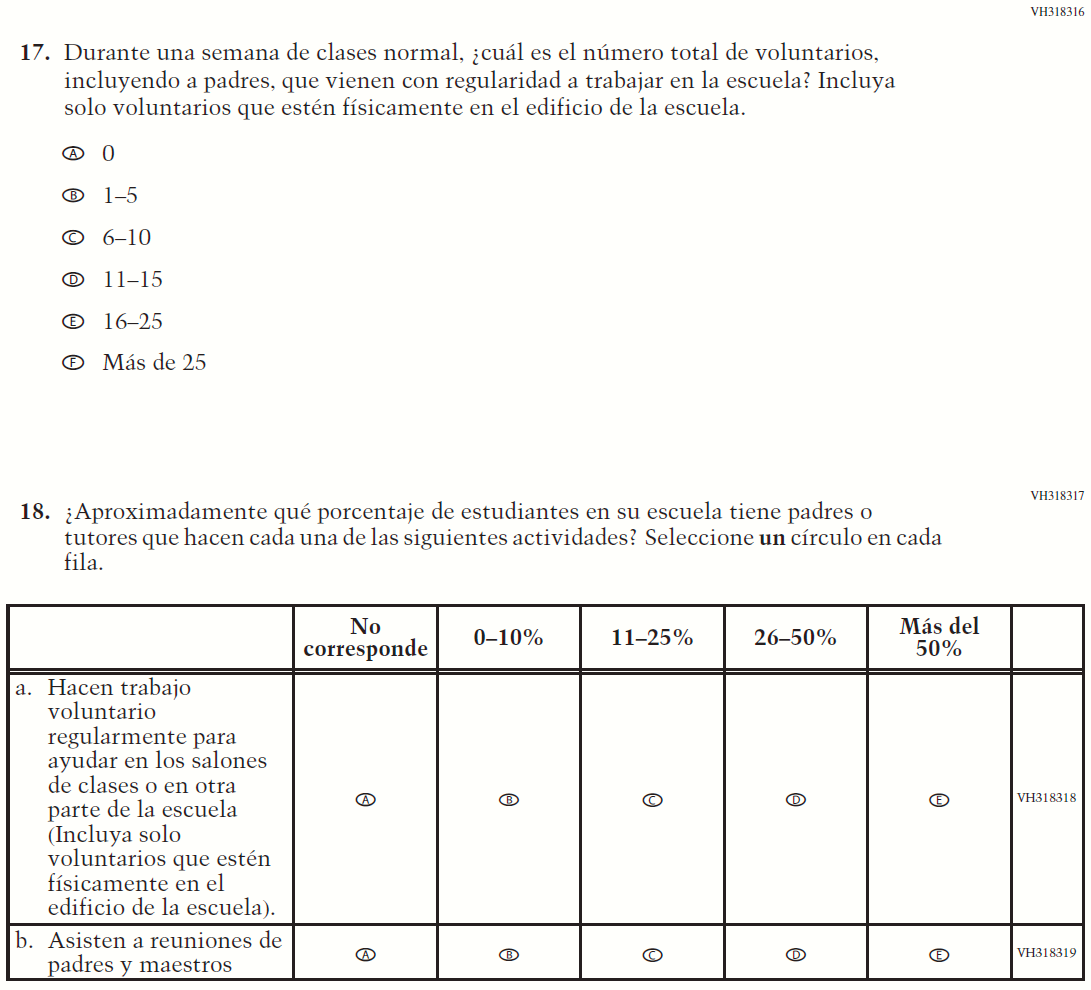 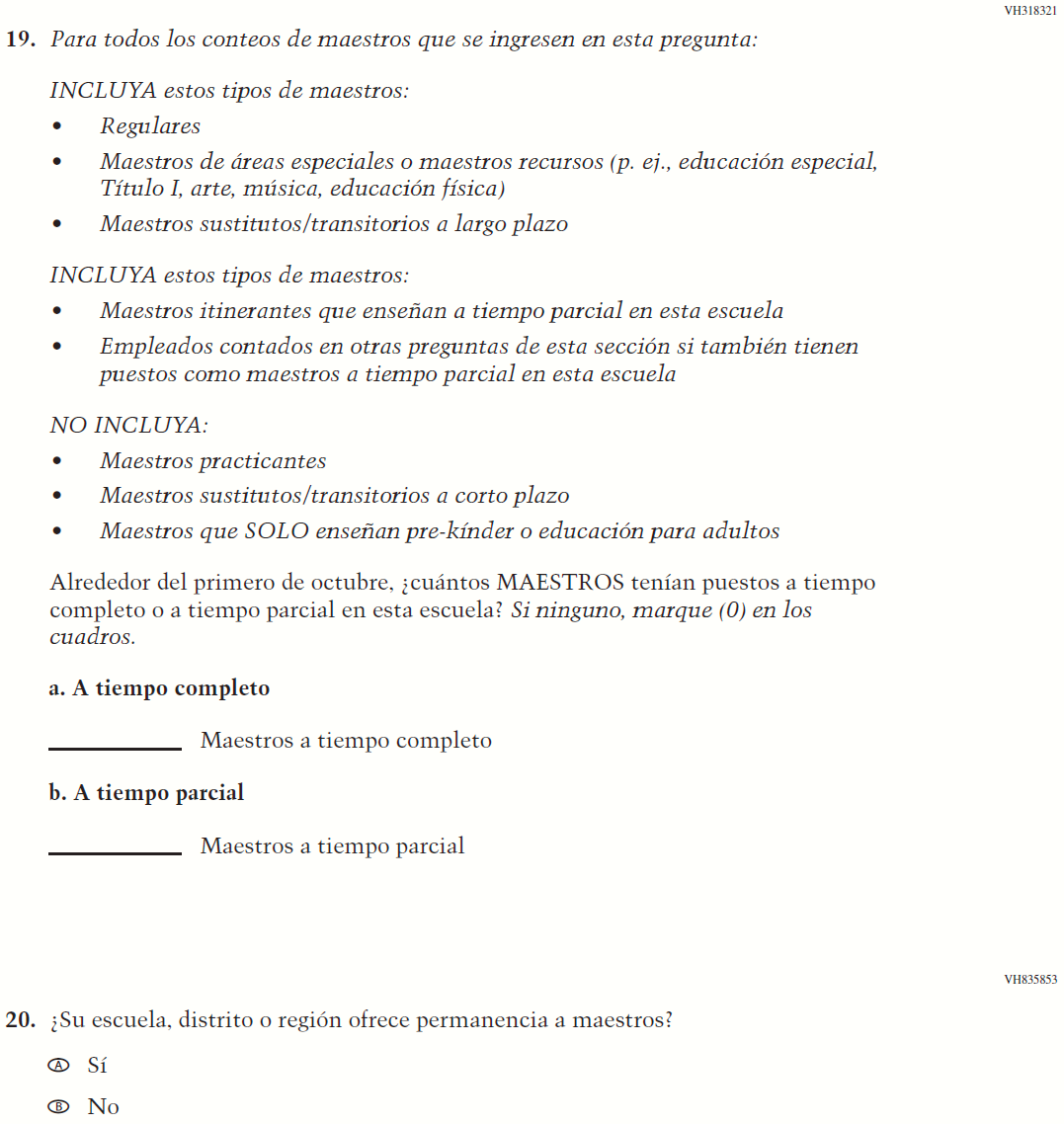 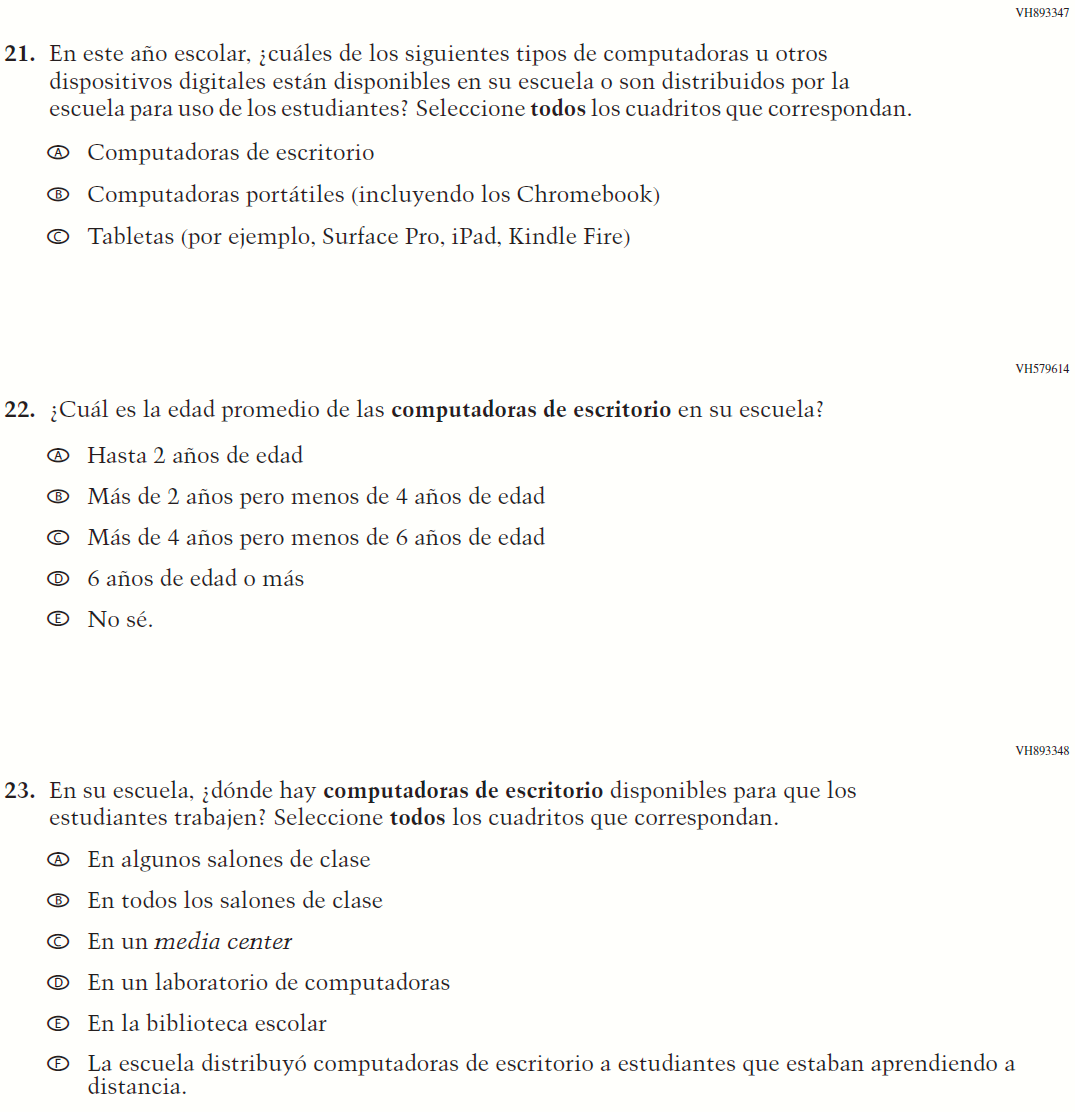 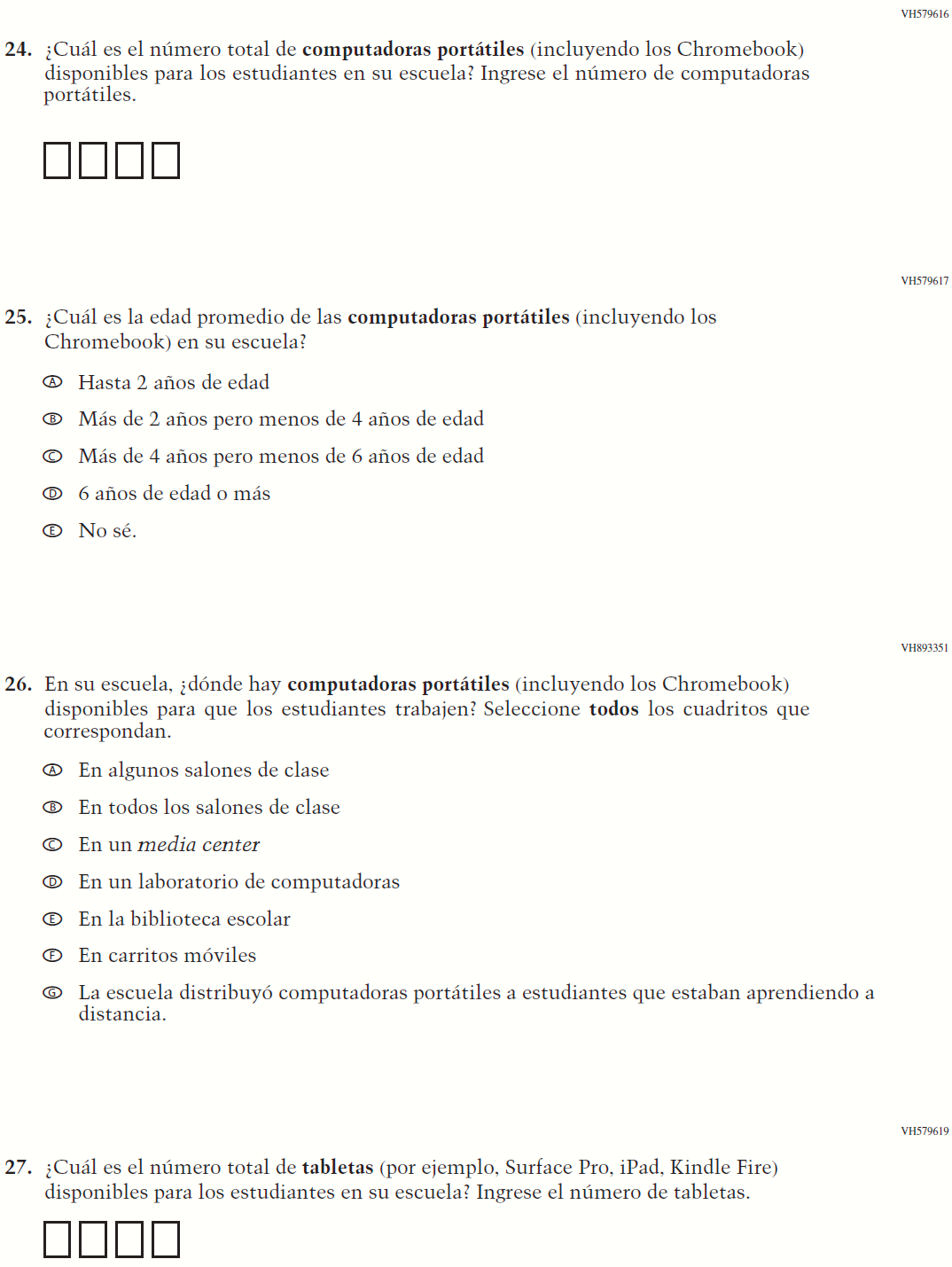 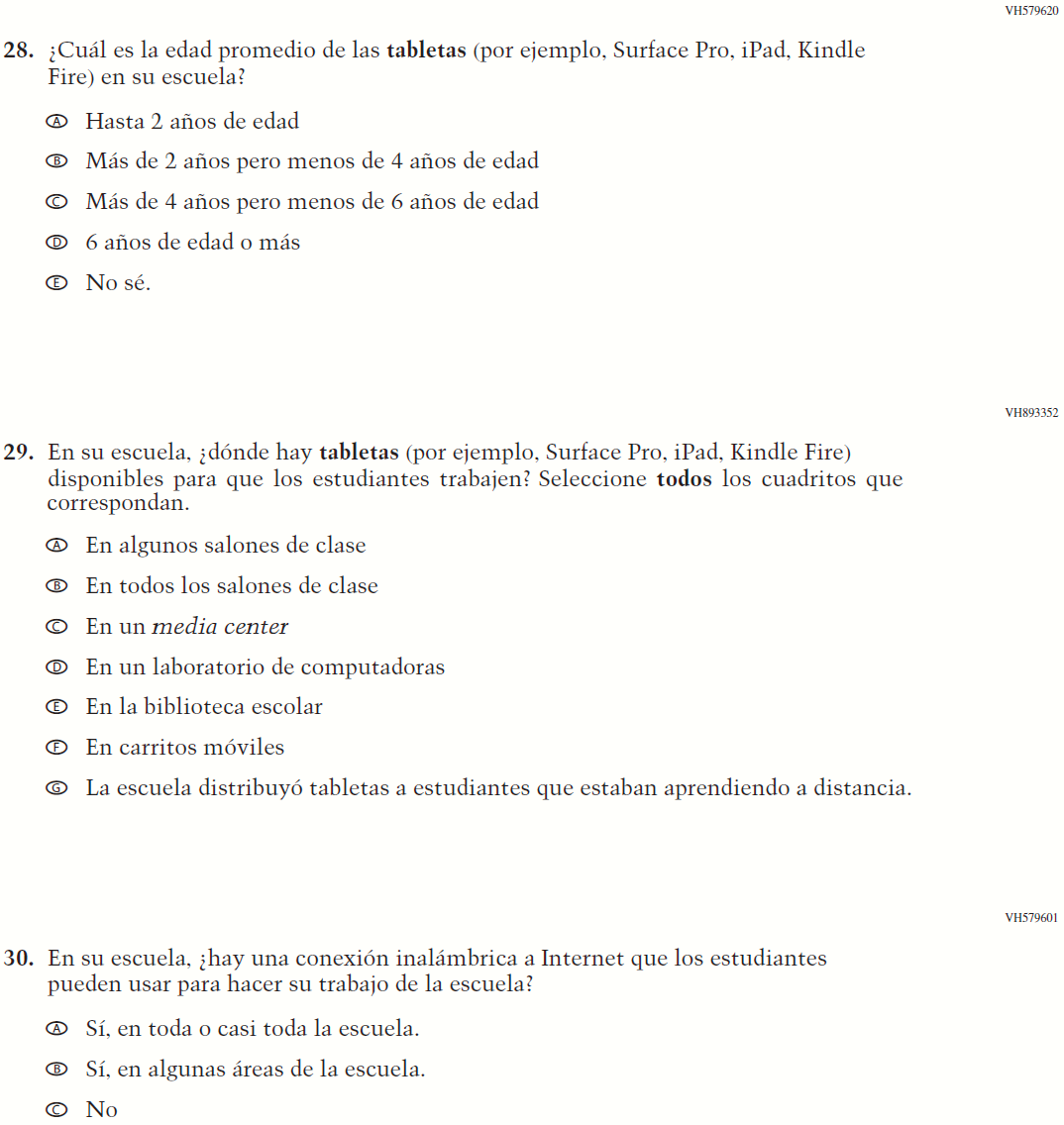 Appendix J-3c-s-PR: Summary of Changes Operational Grade 4 MathematicsAppendix J-3c-s-PR: Operational Grade 4 Mathematics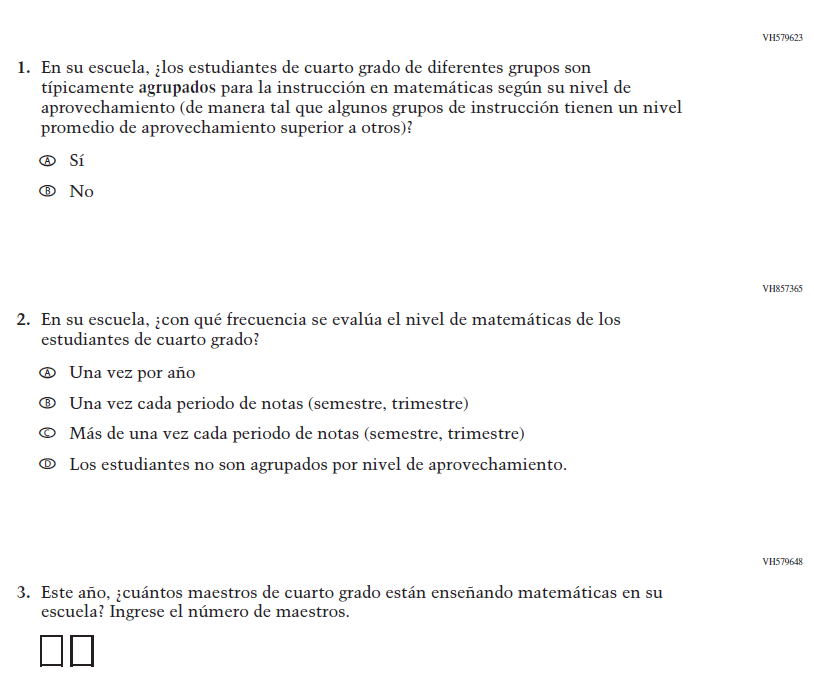 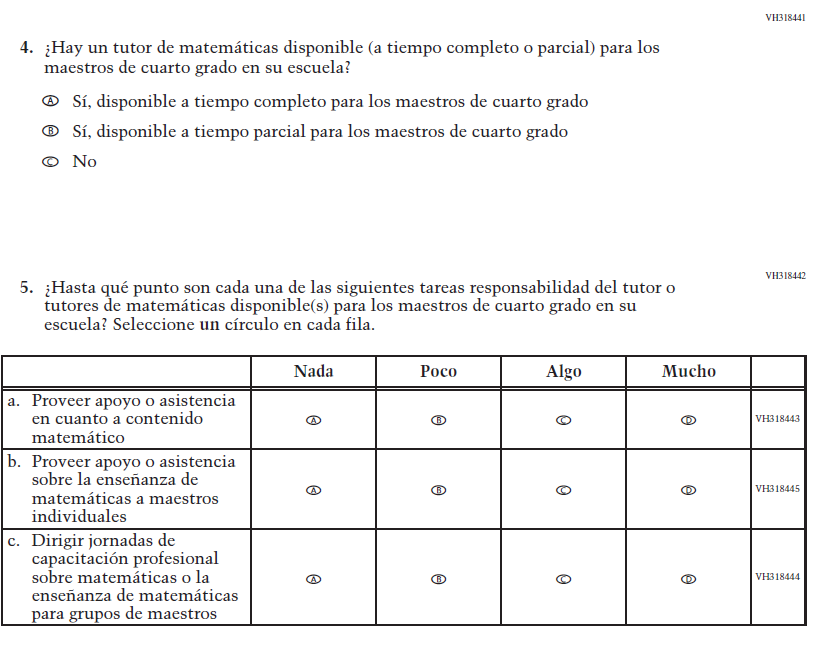 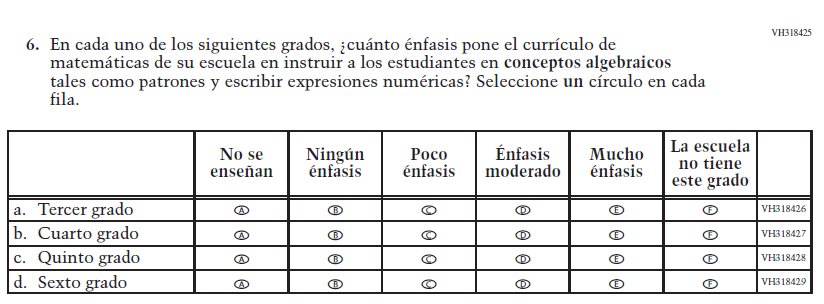 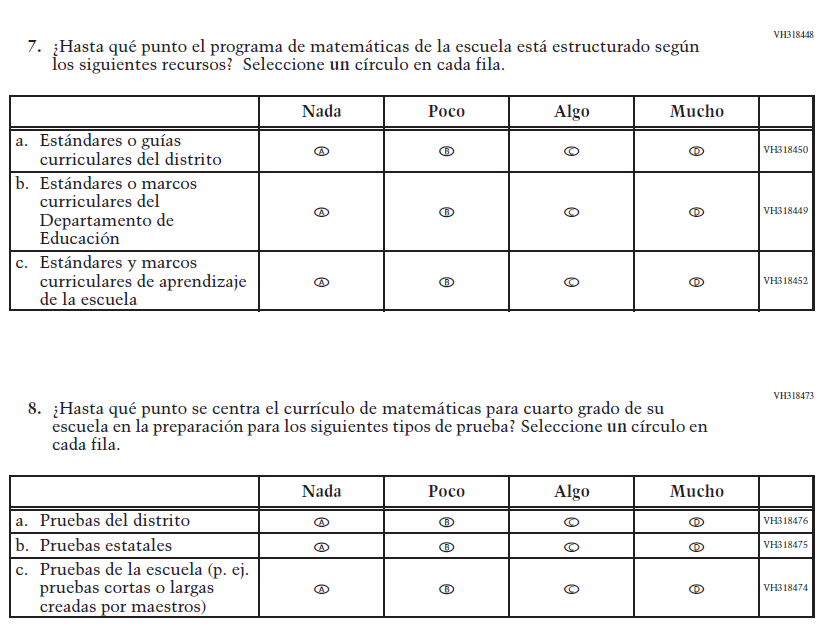 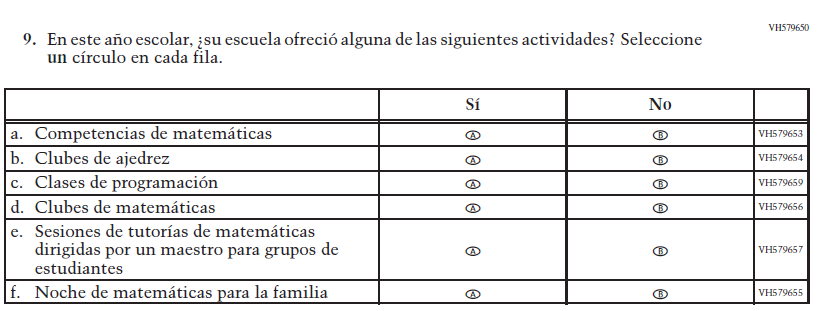 Appendix J-3d-s-PR: Summary of Changes Operational Grade 8 MathematicsAppendix J-3d-s-PR: Operational Grade 8 Mathematics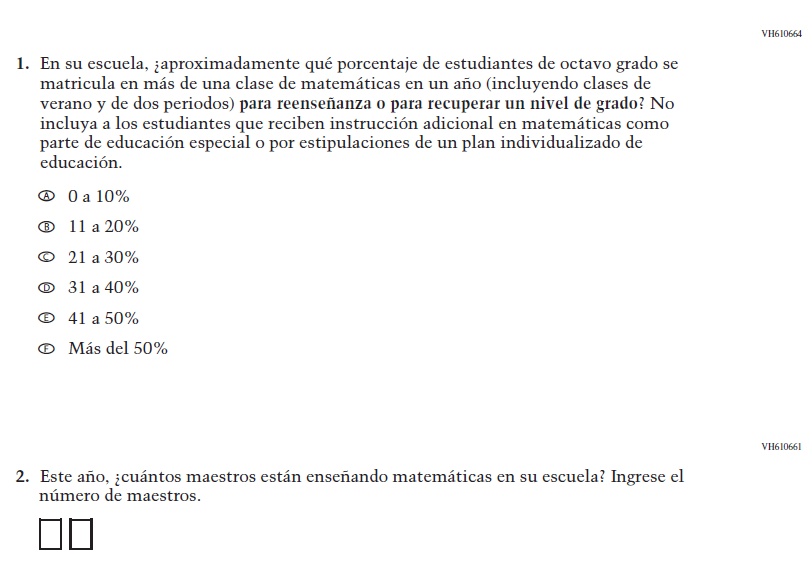 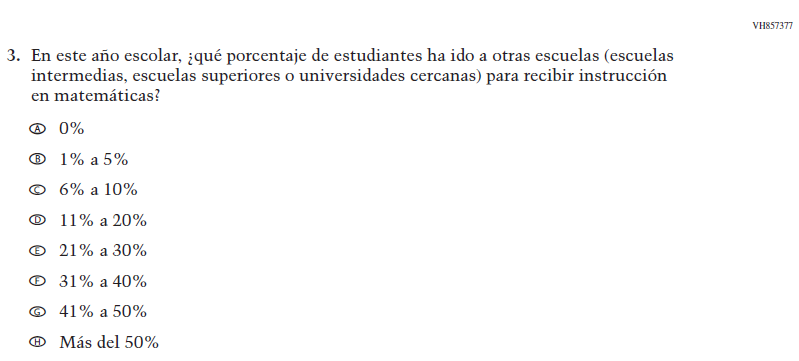 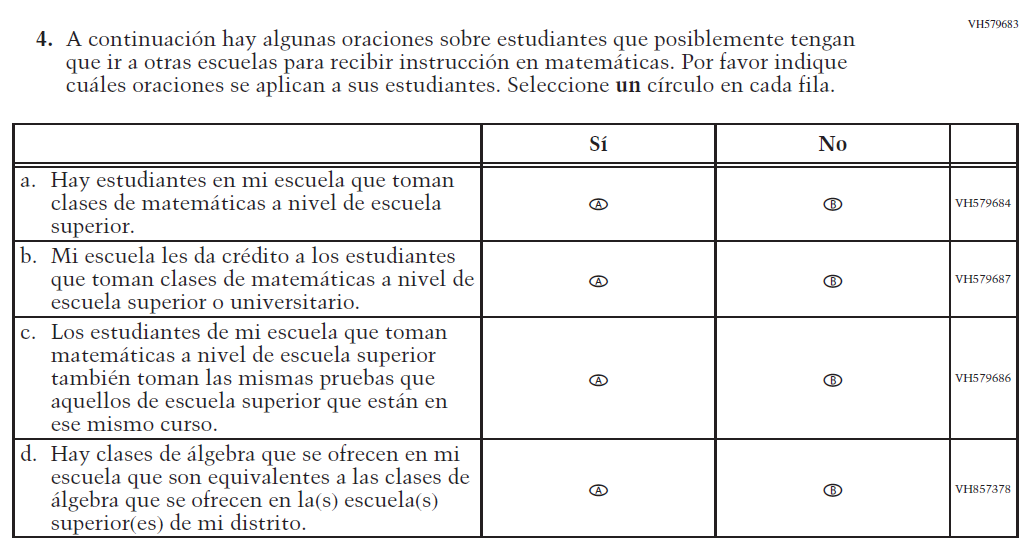 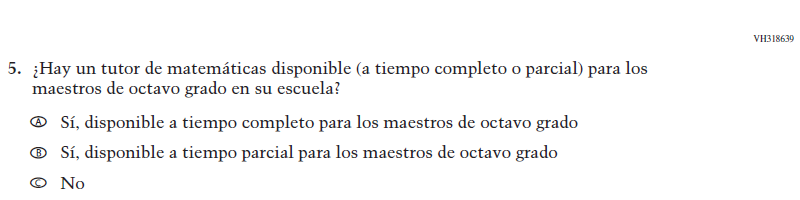 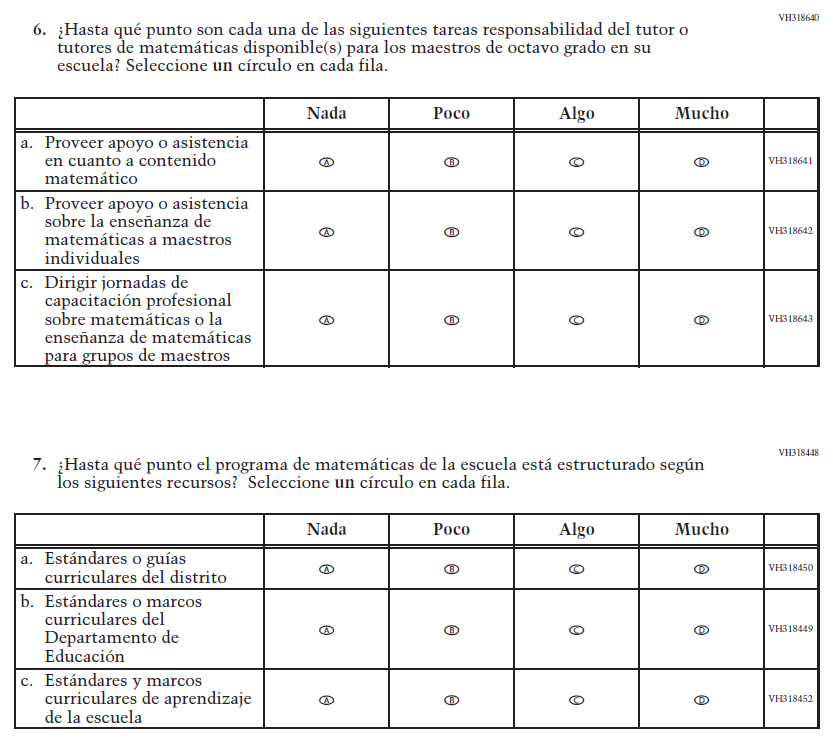 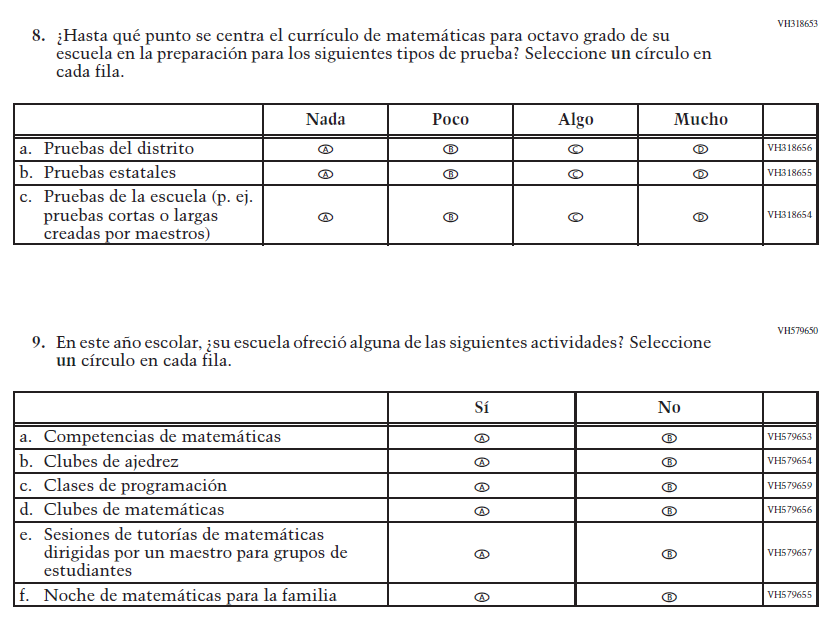 Appendix J-3e-s-PR: Summary of Operational Grade 4 COVID-19 Appendix J-3f-s-PR: Operational Grade 4 COVID-19 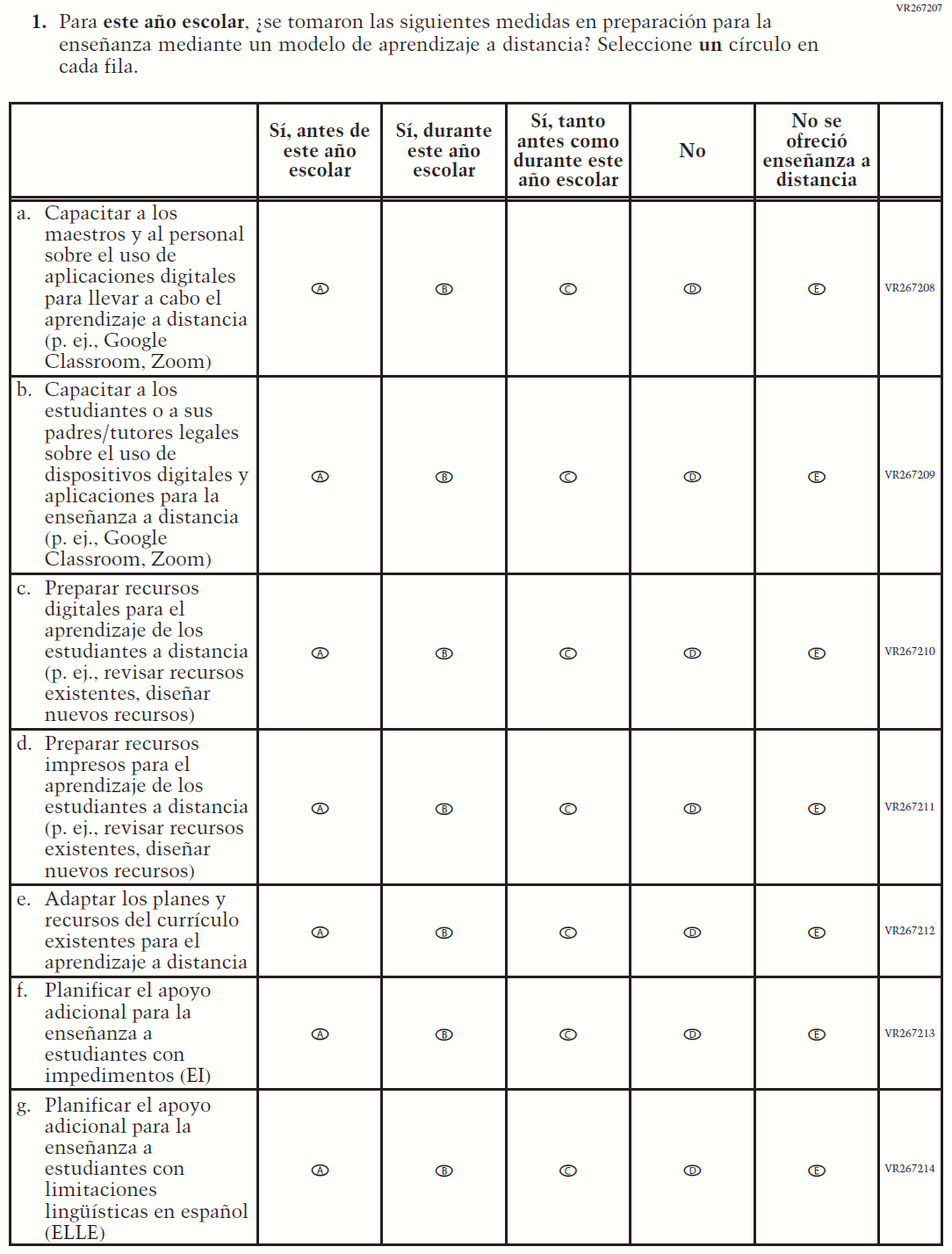 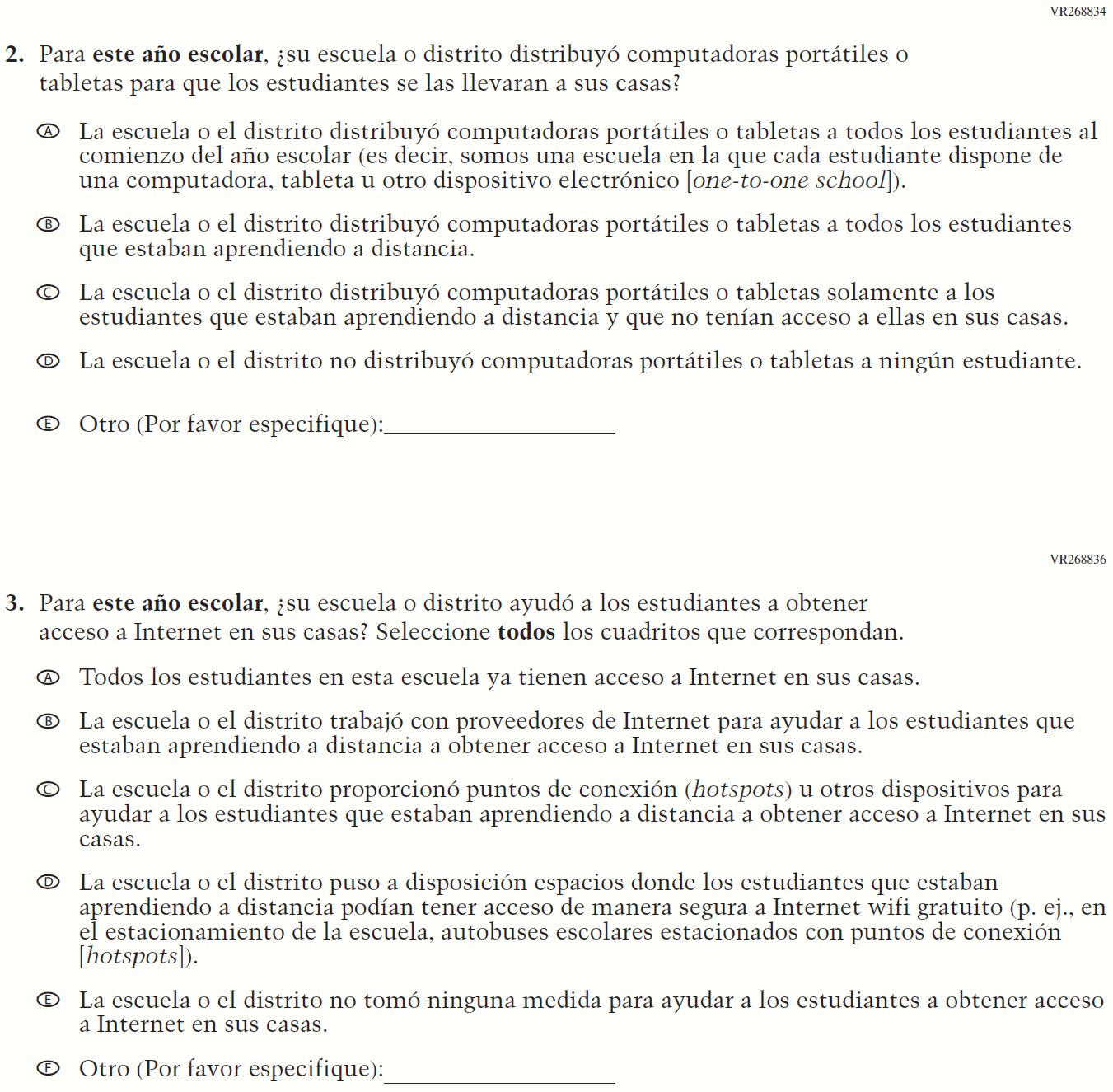 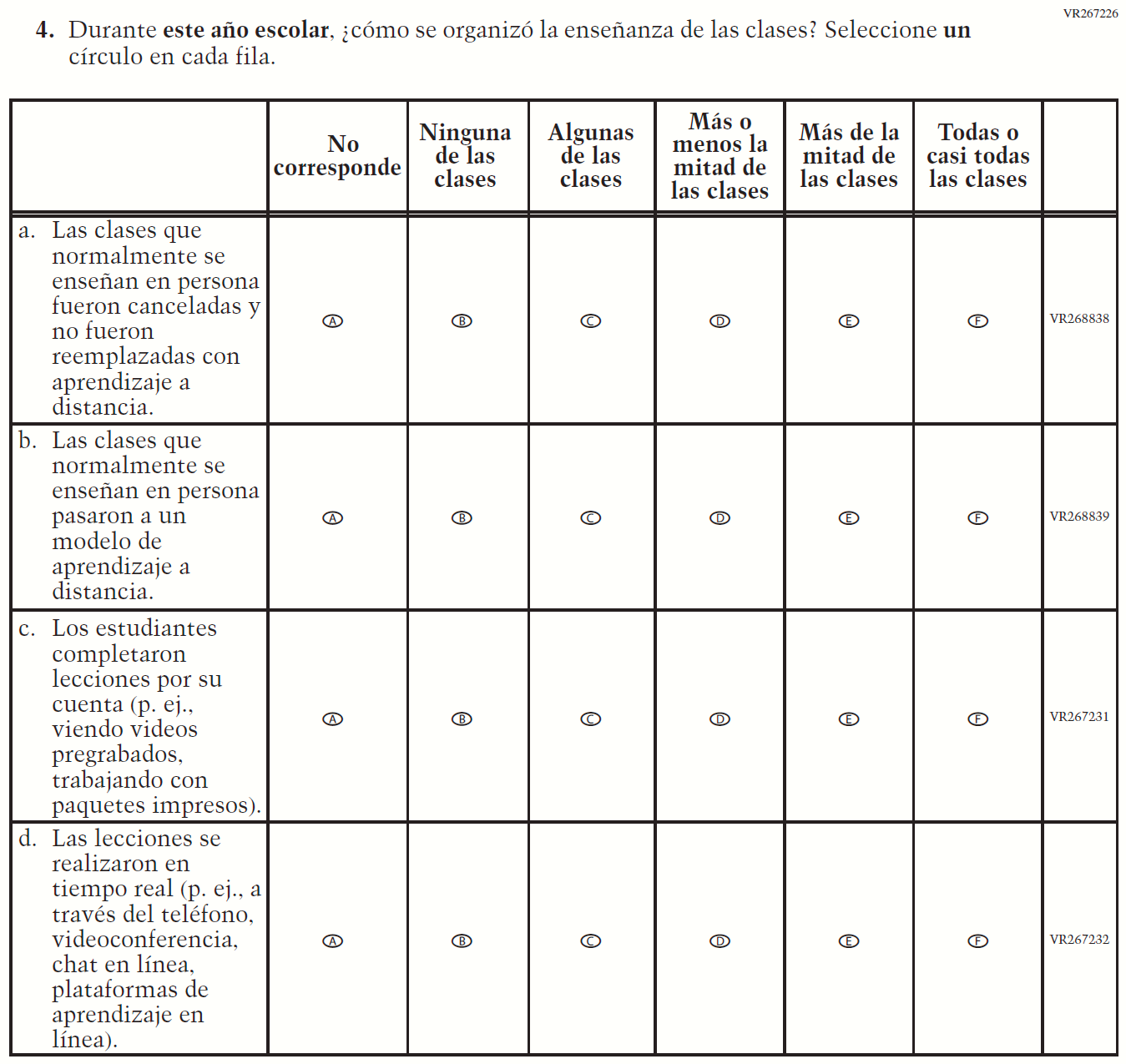 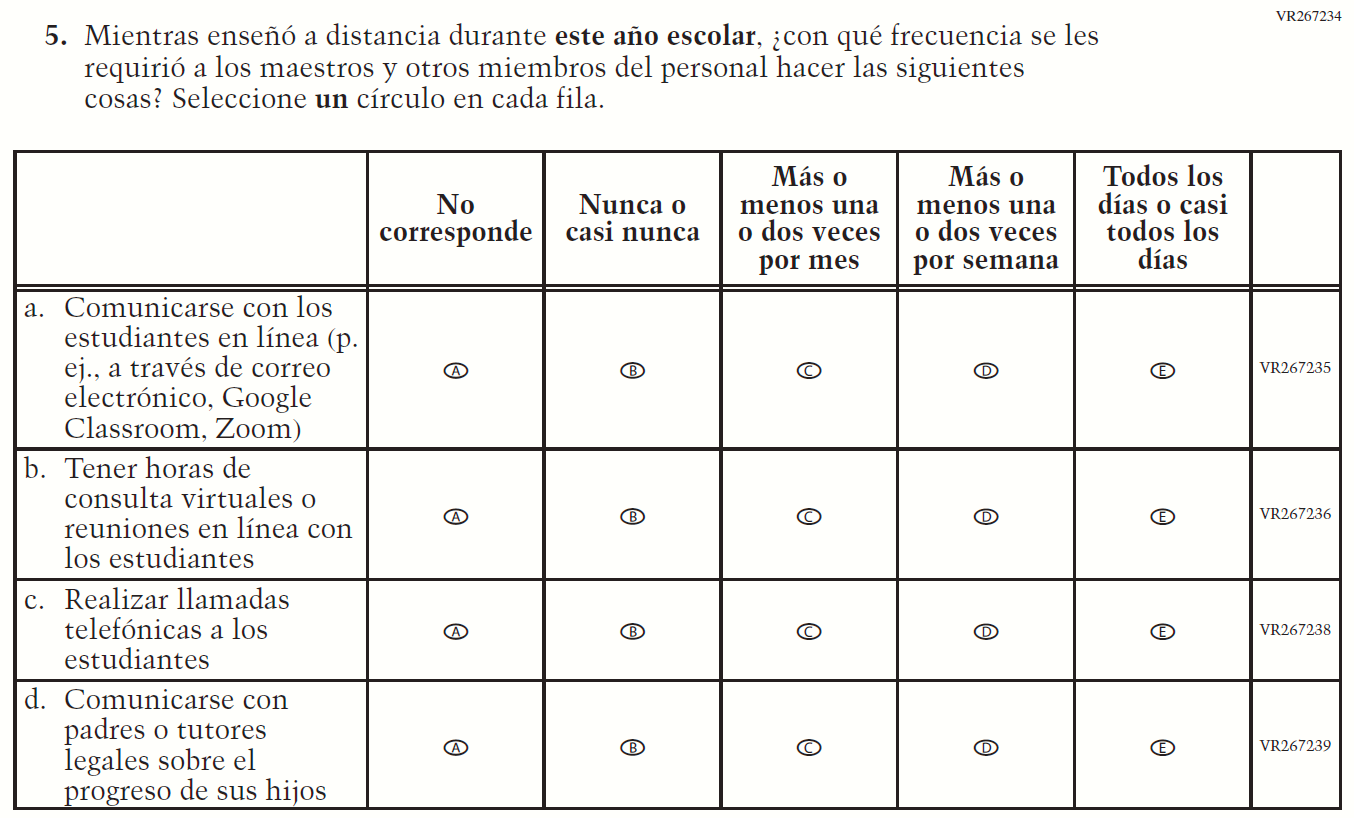 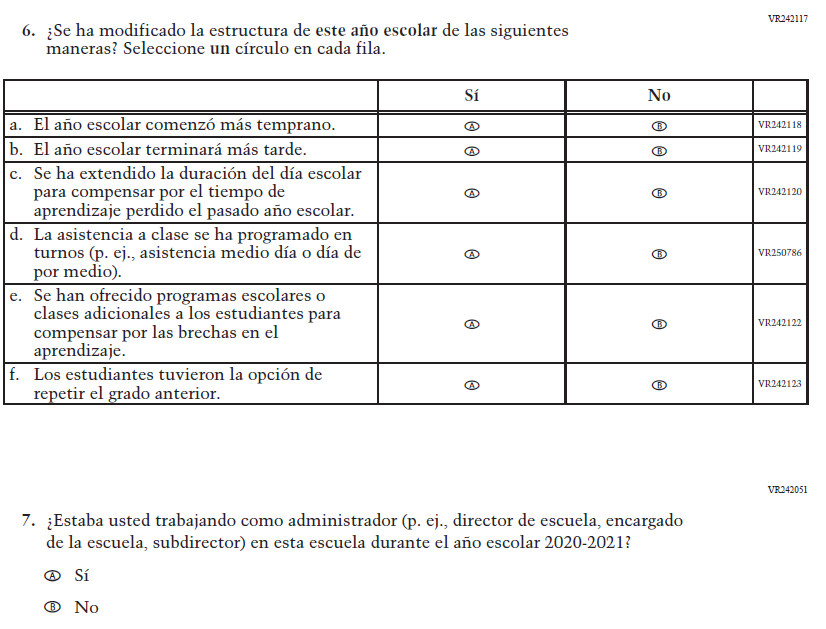 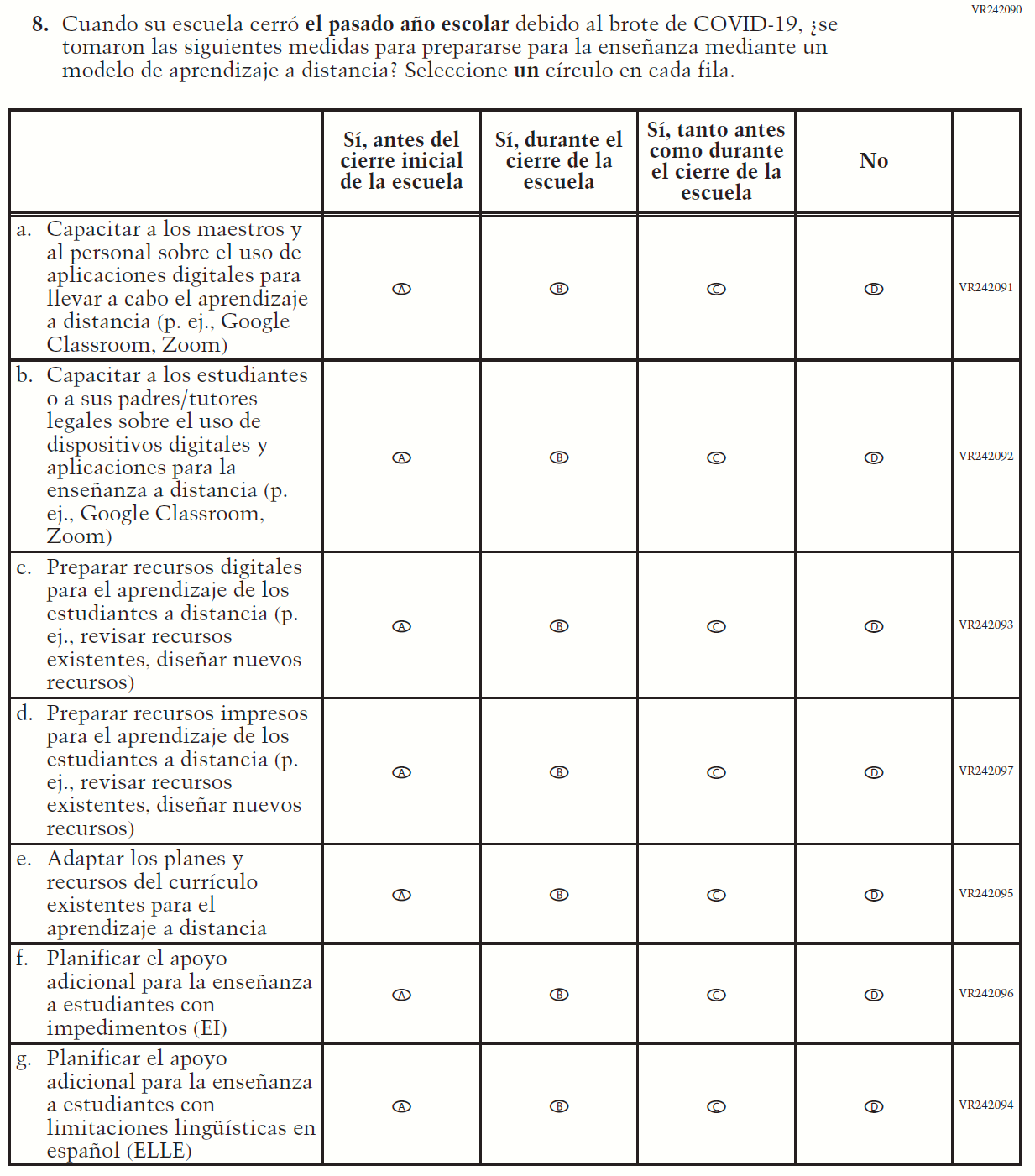 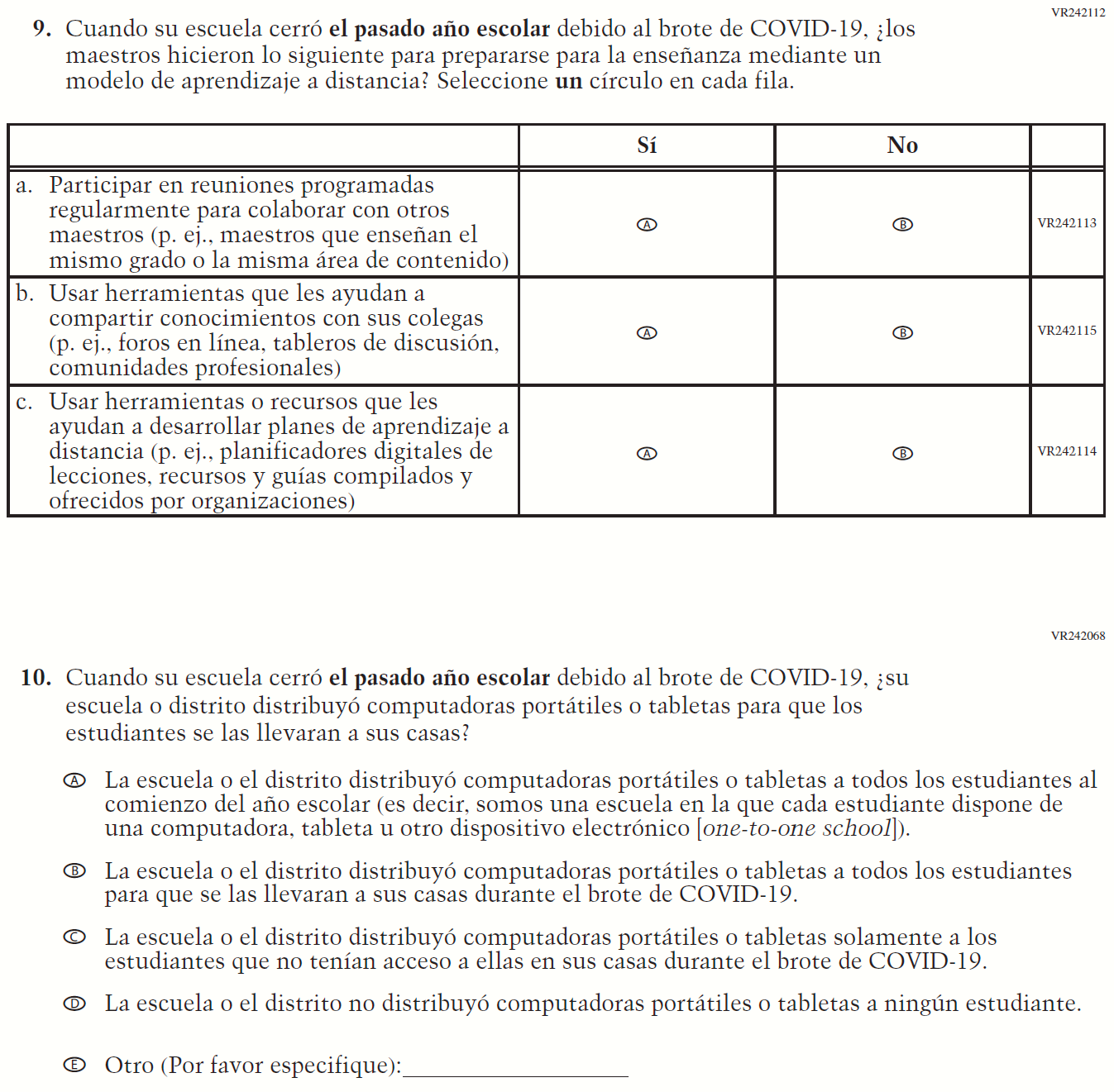 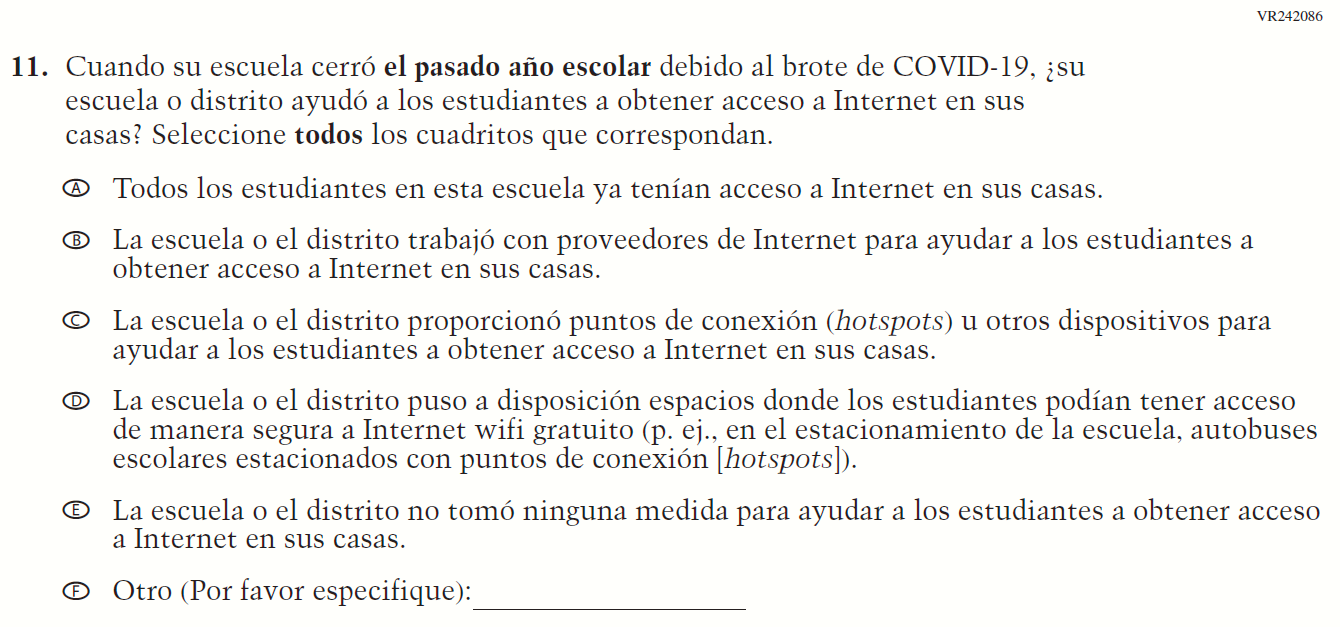 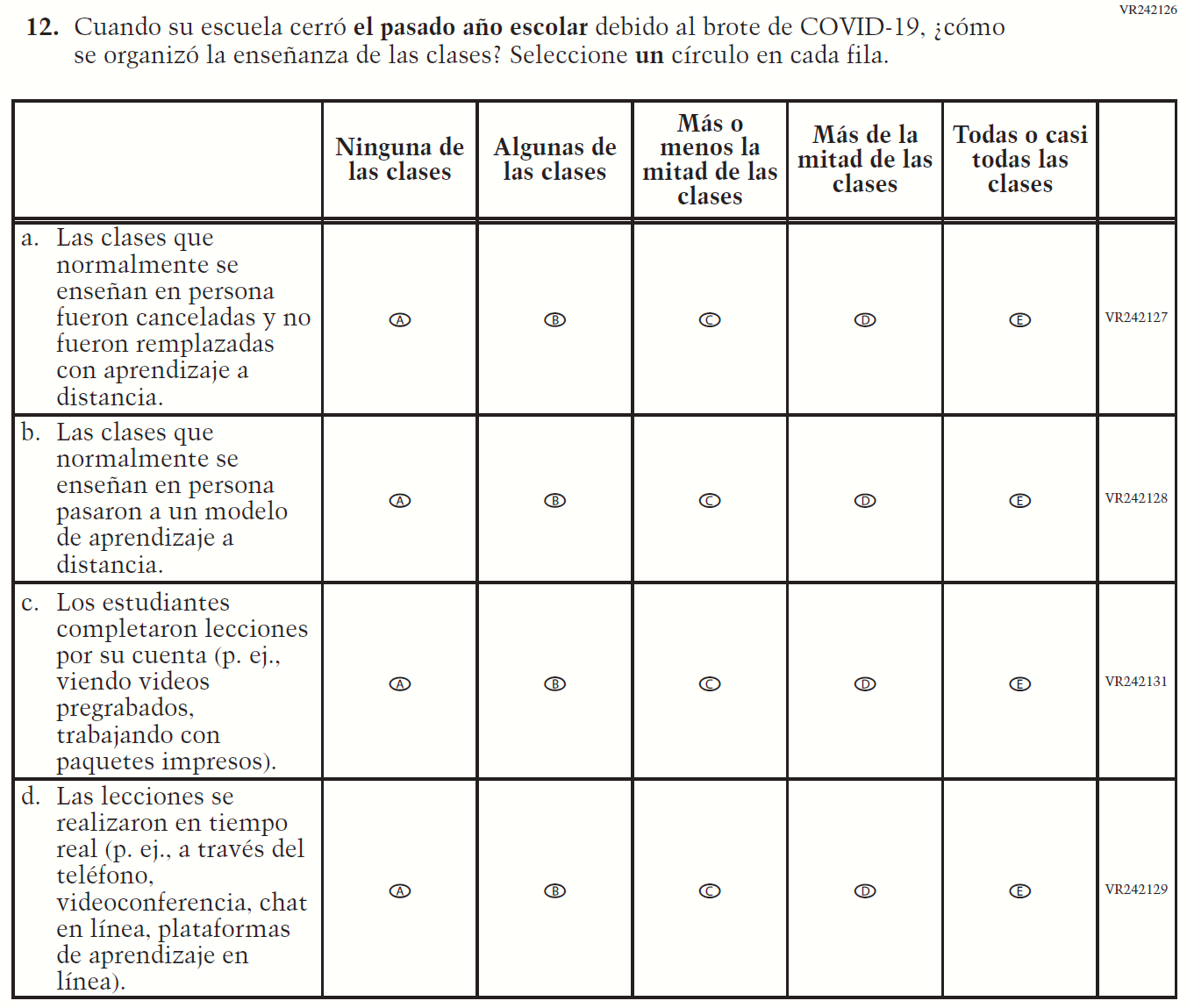 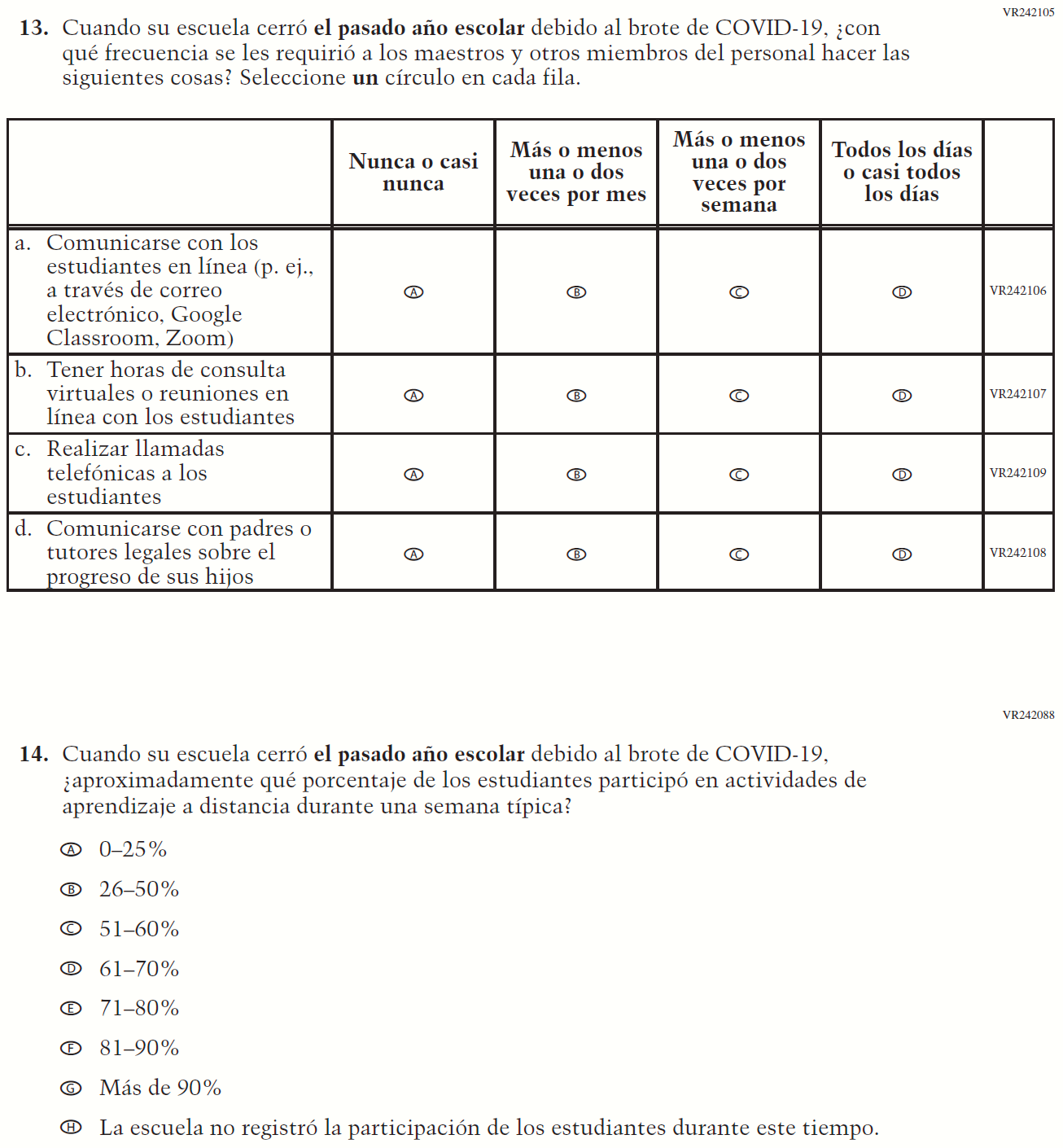 Appendix J-3g-s-PR: Summary of Operational Grade 8 COVID-19 Appendix J-3h-s-PR: Operational Grade 8 COVID-19 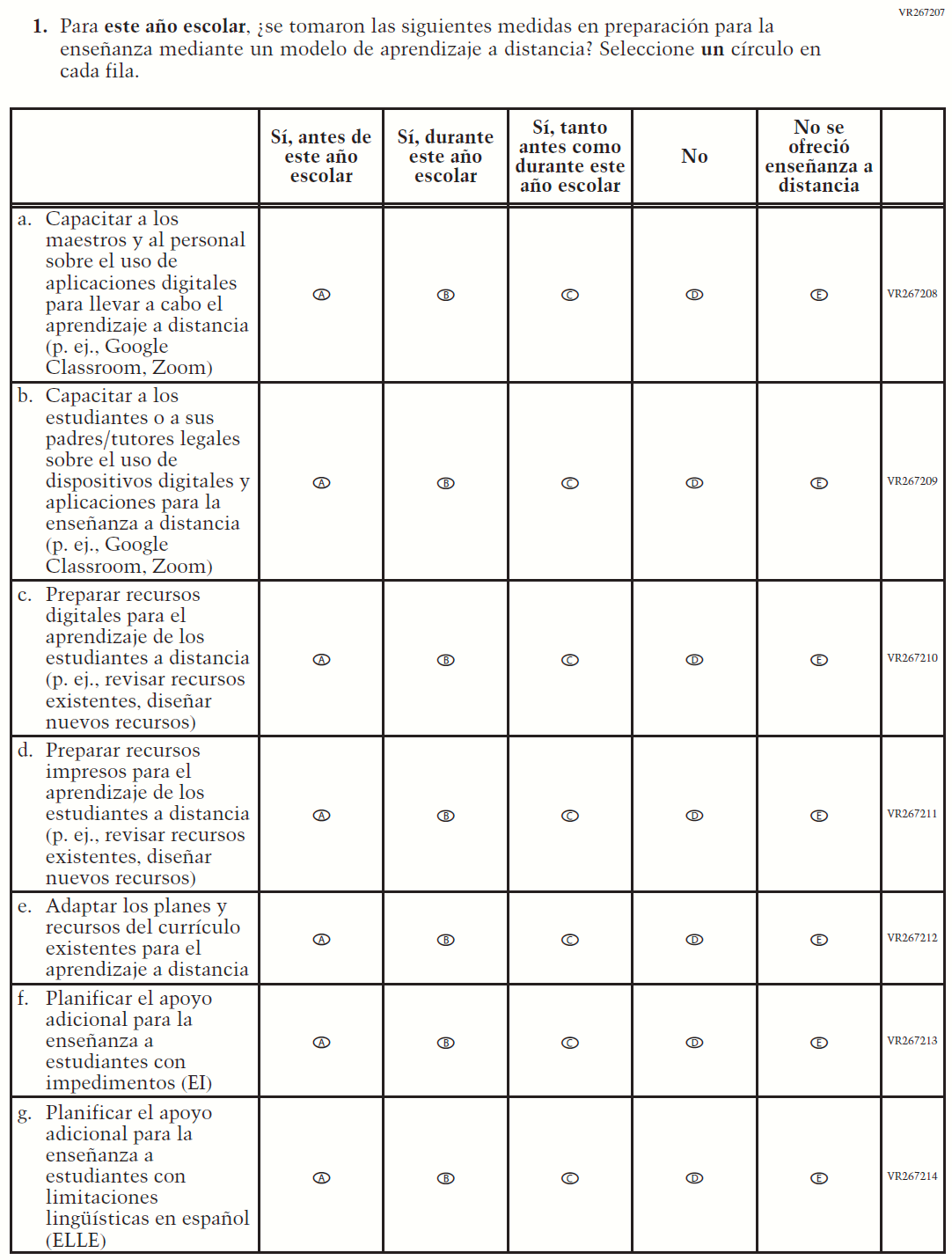 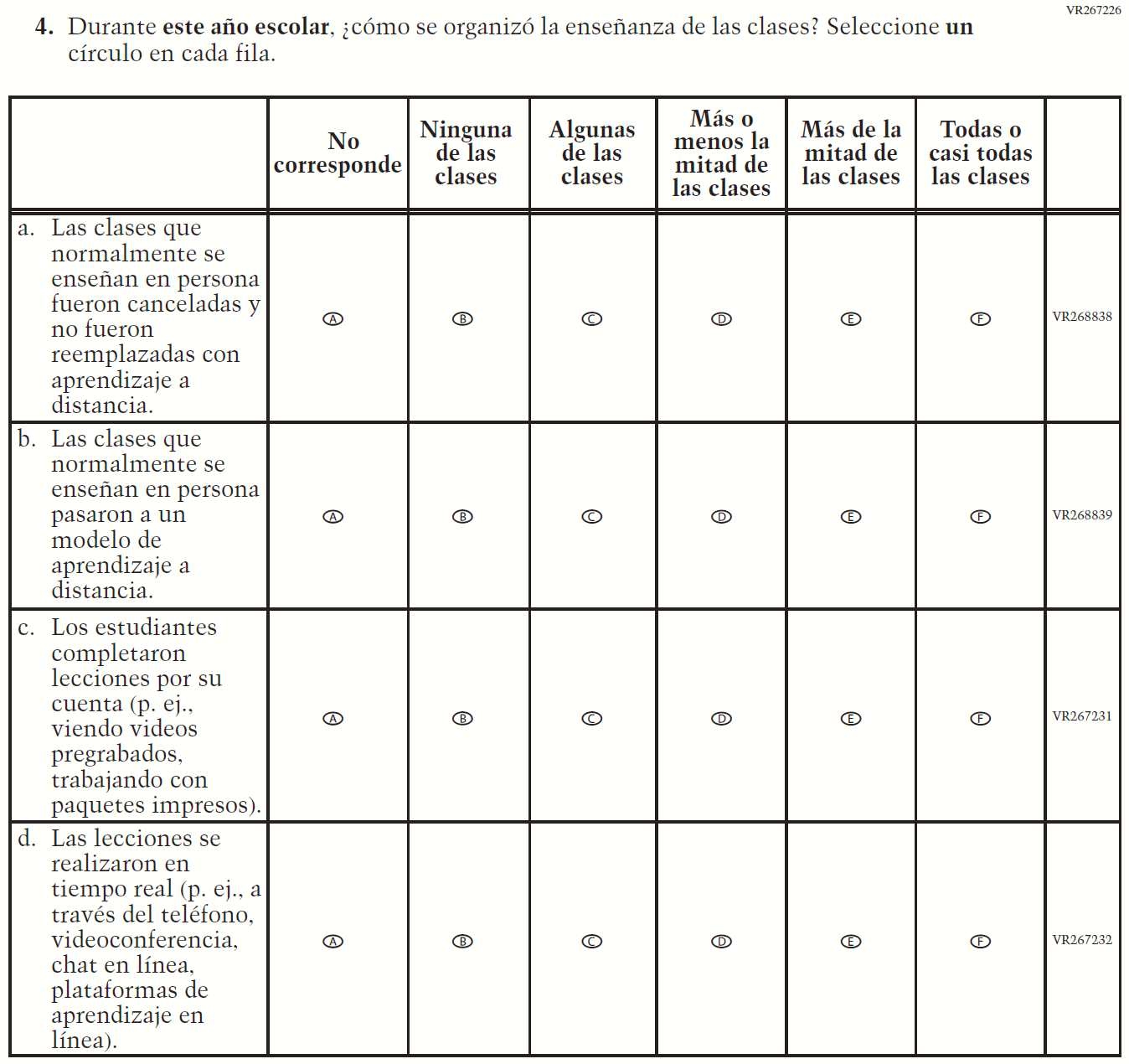 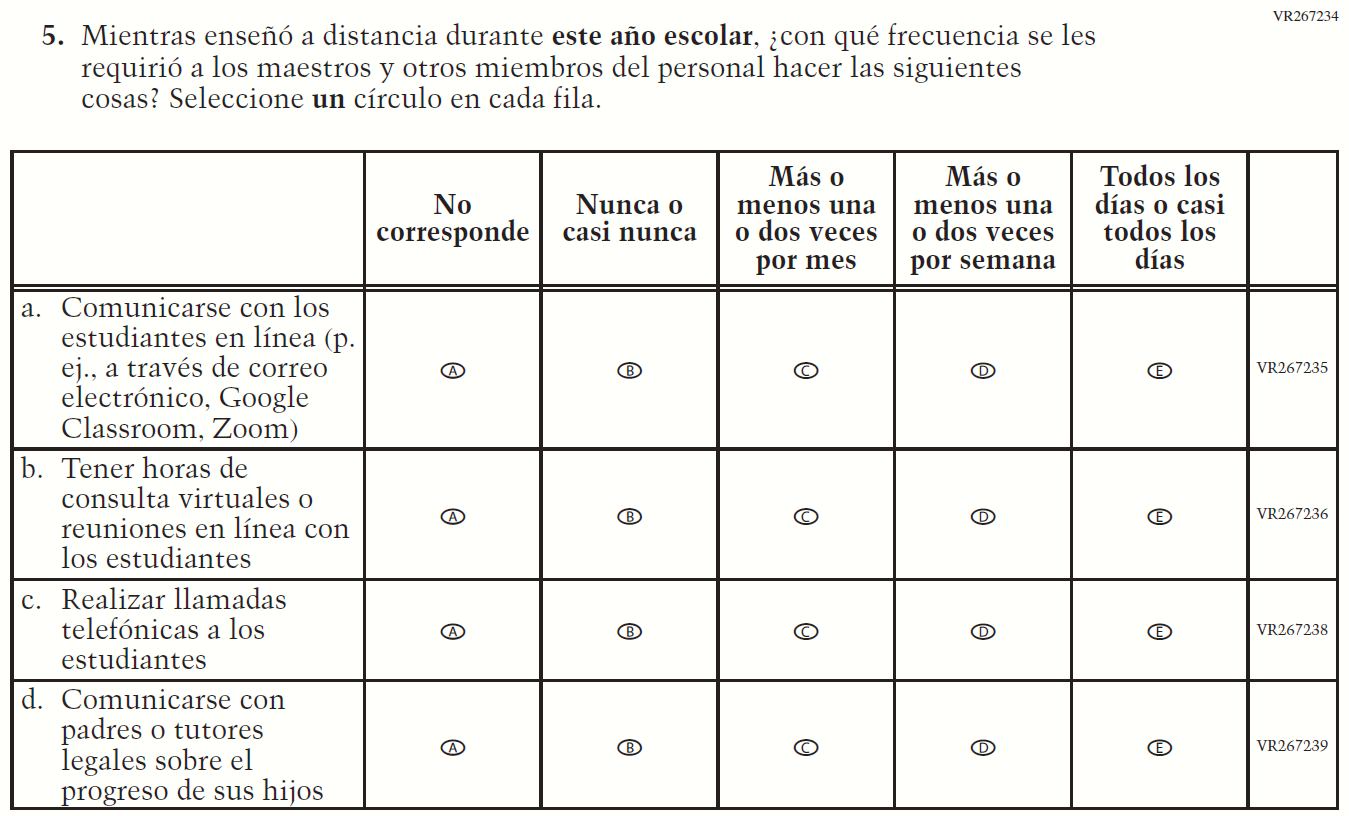 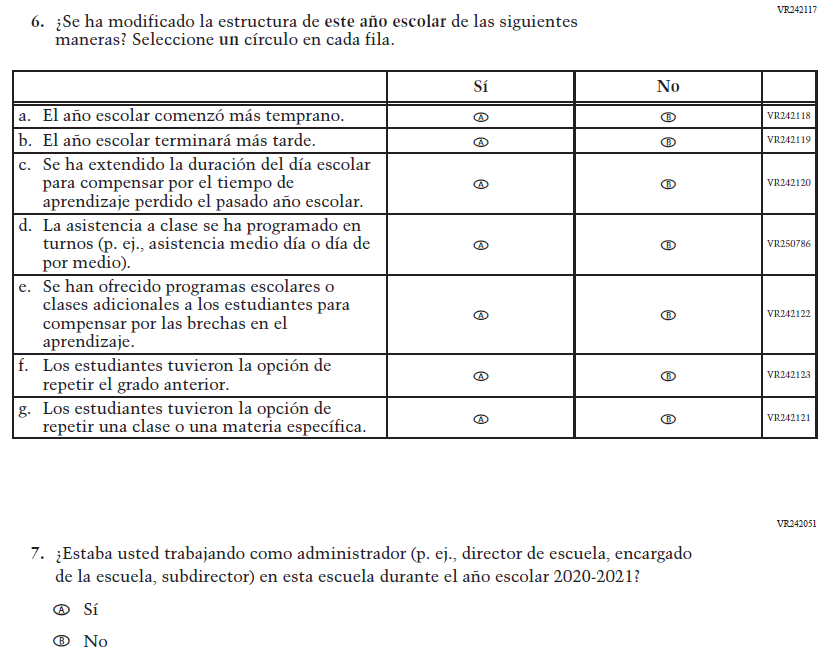 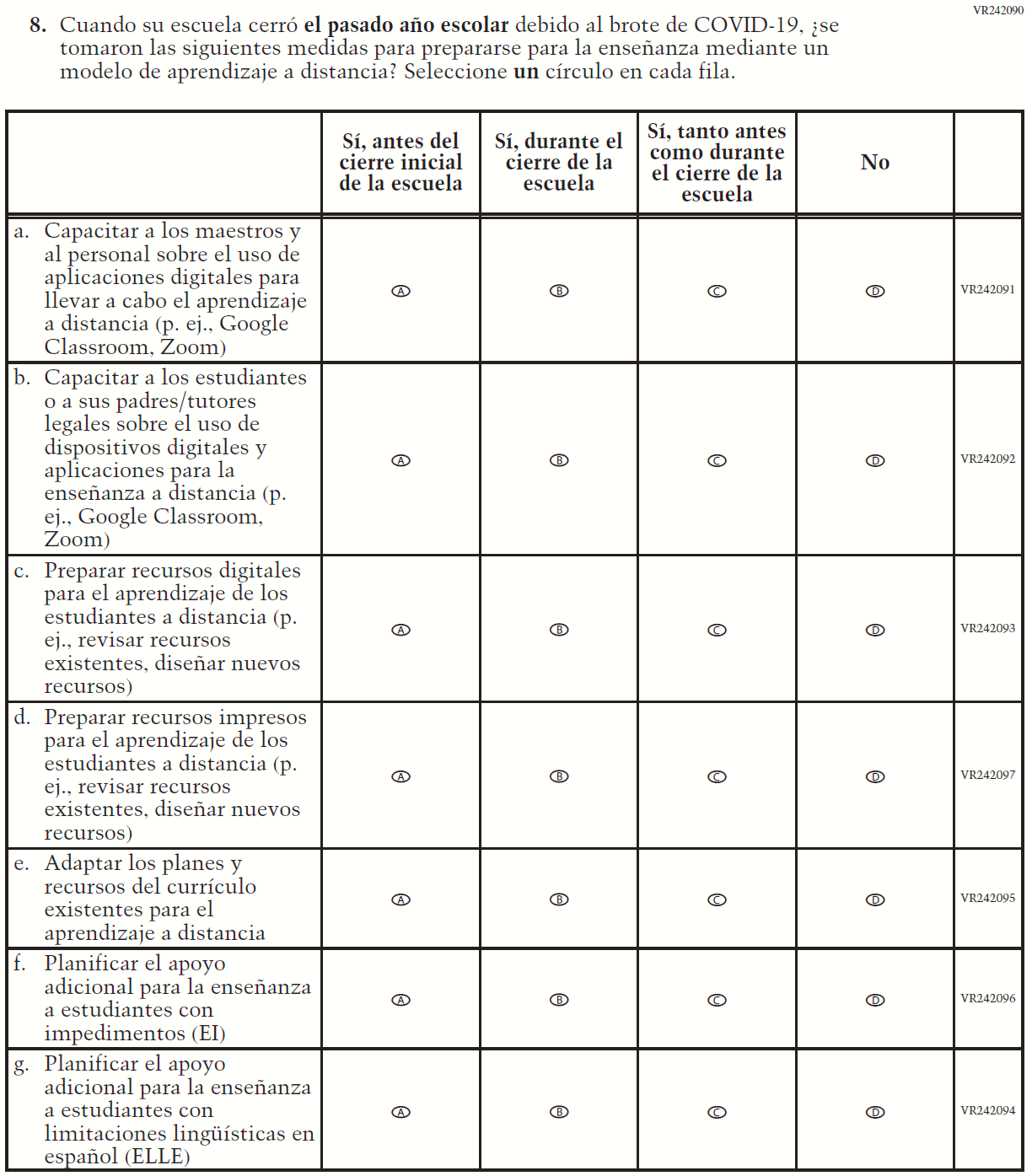 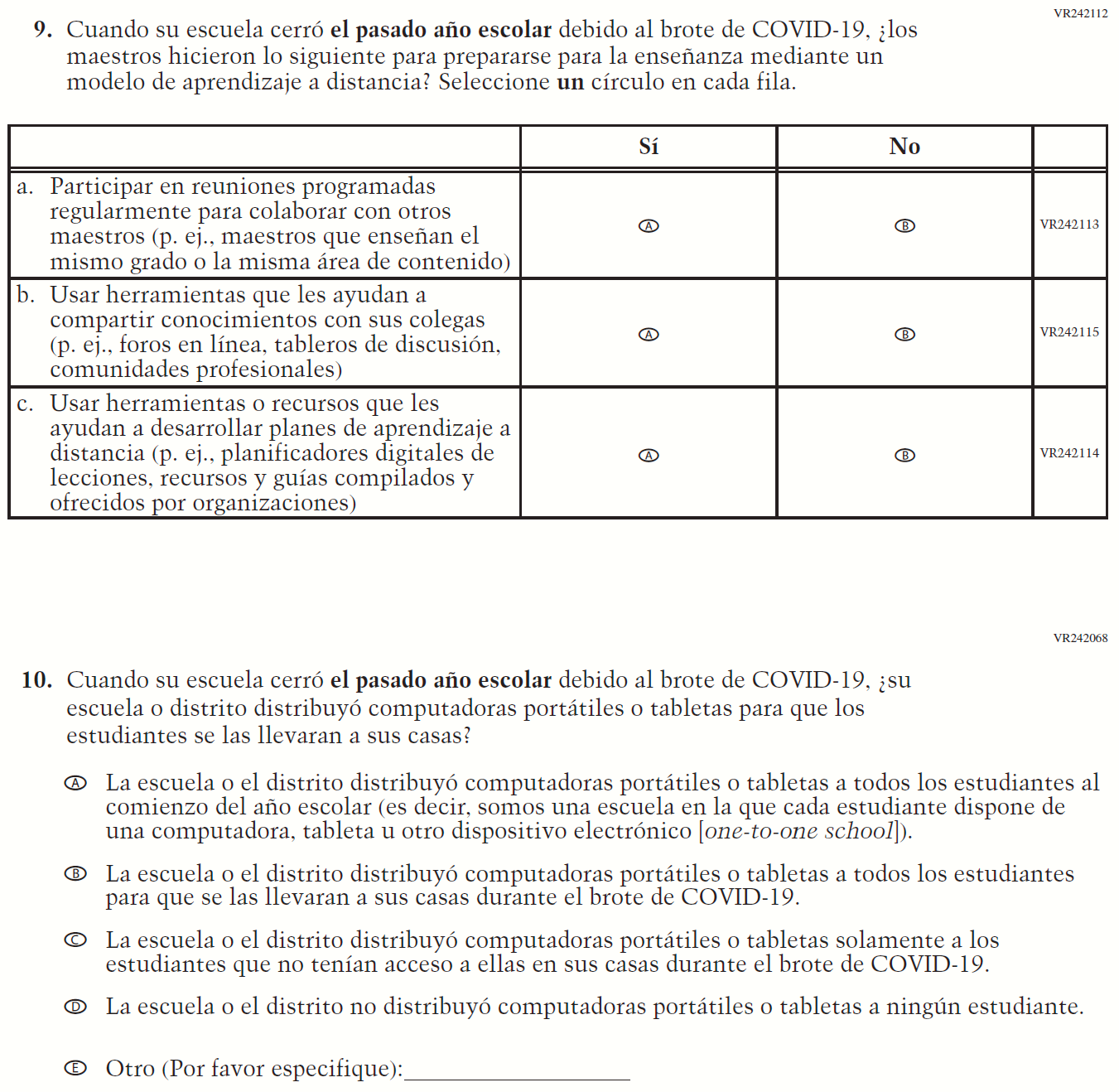 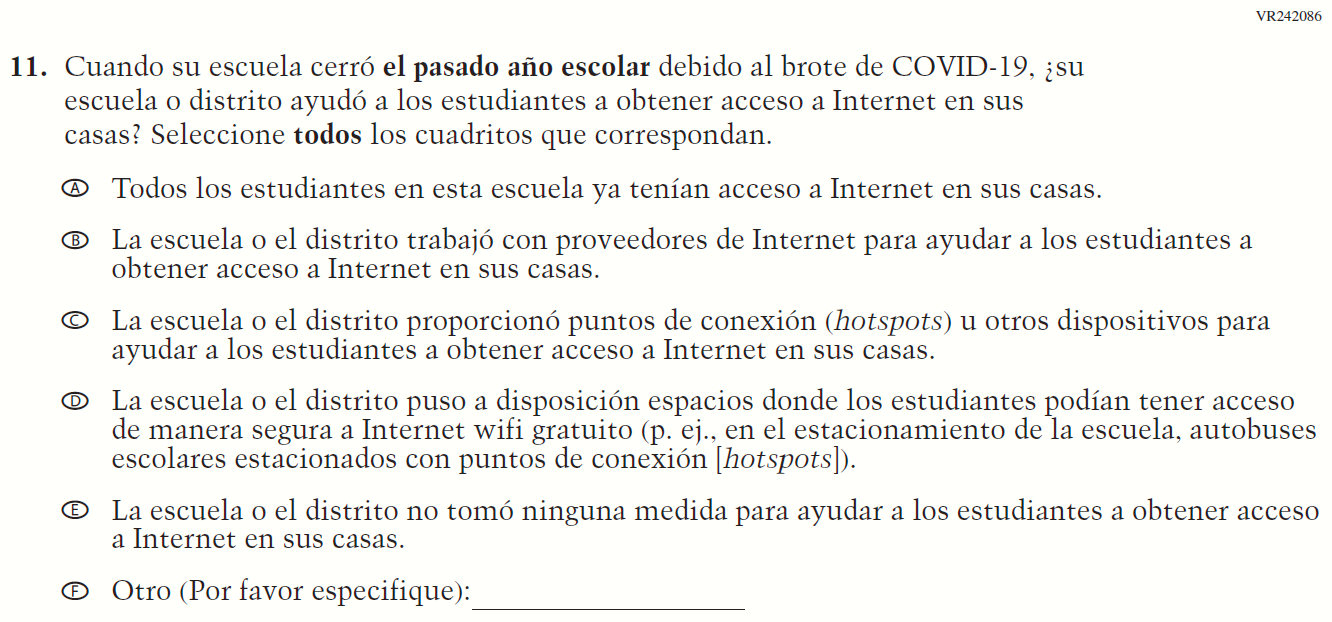 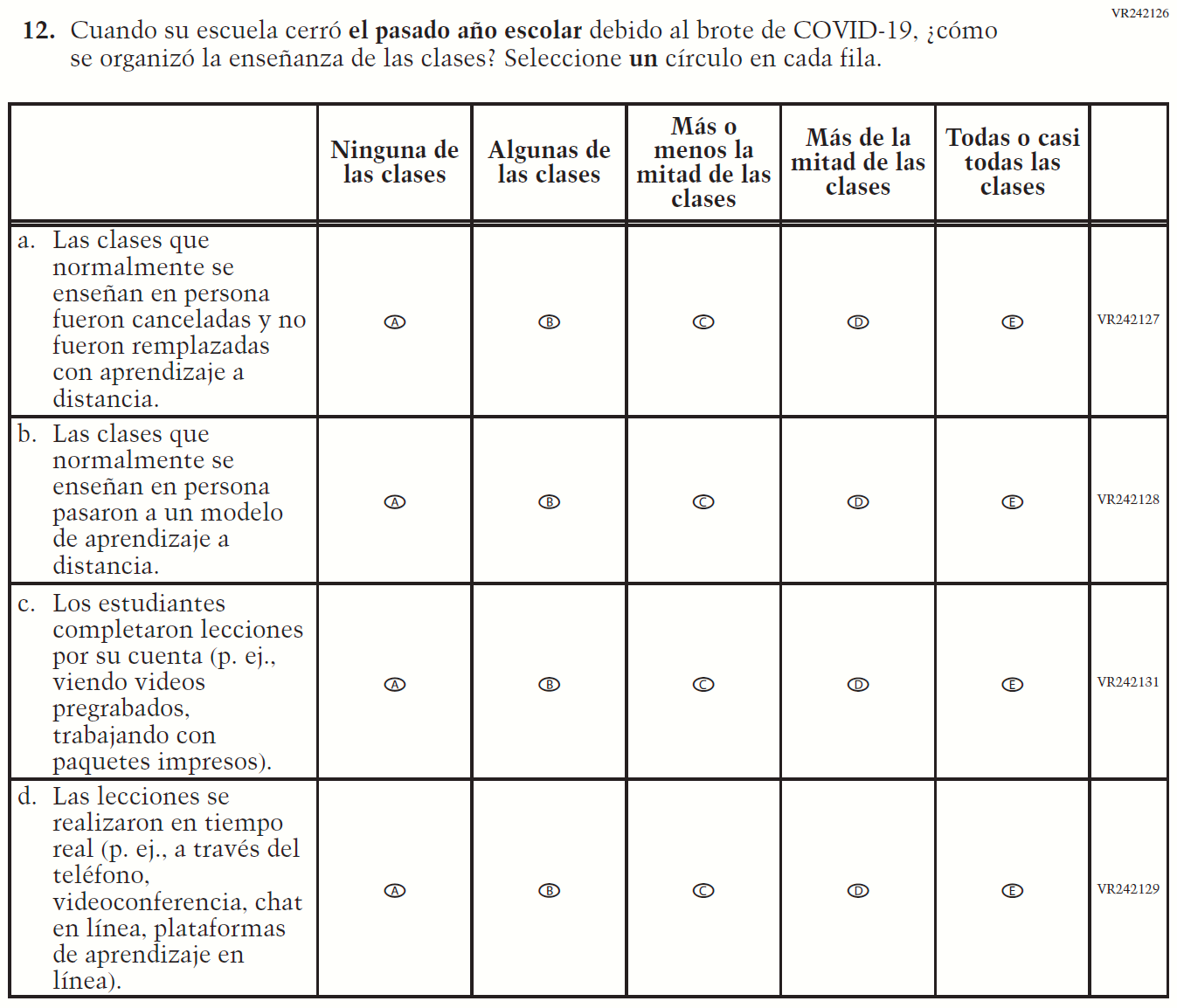 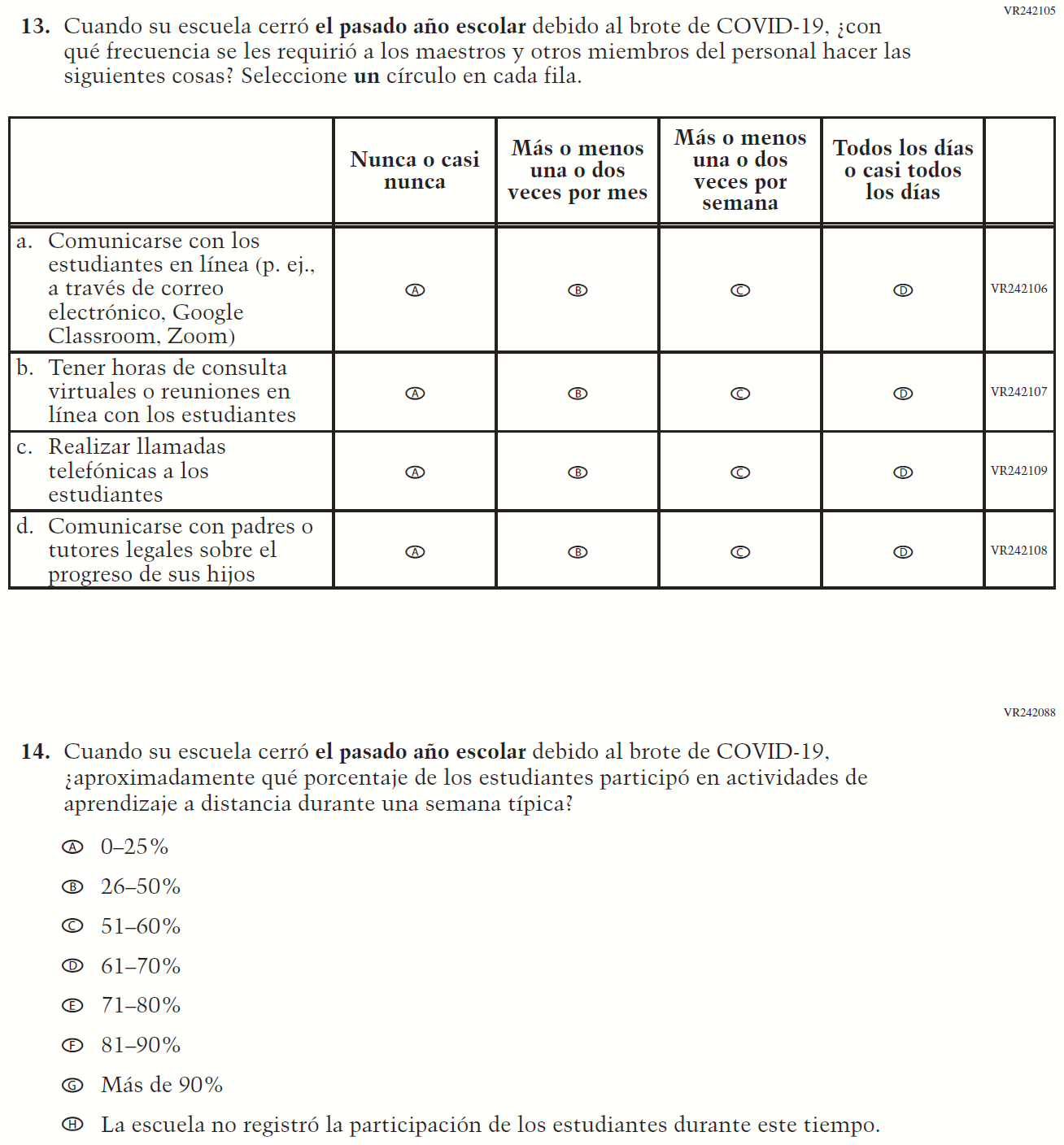 2022 Operational Grade 4 Core Student – Bilingual2022 Operational Grade 4 Core Student – Bilingual2022 Operational Grade 4 Core Student – Bilingual2022 Operational Grade 4 Core Student – BilingualPrevious item2022 item D/A/R/NC+Rationale 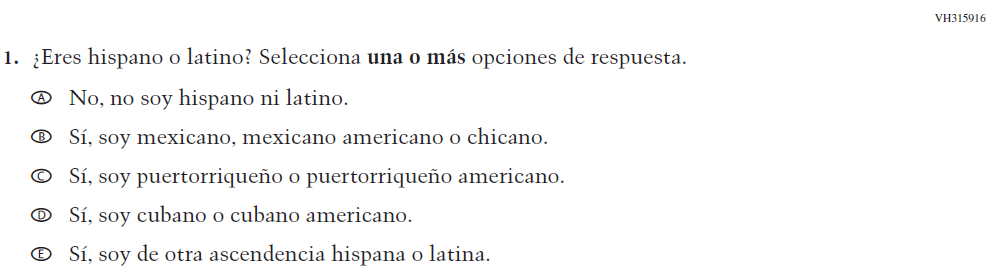 (2019 Operational Grade 4 Student Core - Bilingual)Issue: Race/EthnicityNCN/A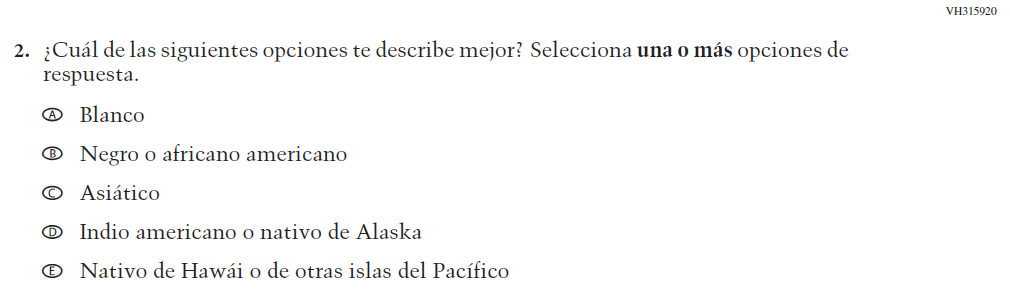 (2019 Operational Grade 4 Student Core - Bilingual)Issue: Race/EthnicityNCN/A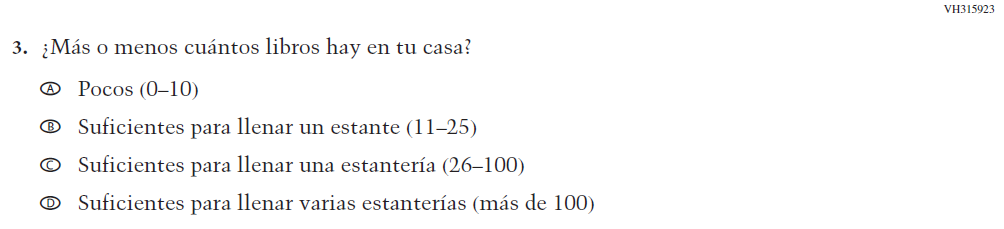 (2019 Operational Grade 4 Student Core - Bilingual)Issue: Socioeconomic StatusNCN/A2022 Operational Grade 4 Core Student – Bilingual2022 Operational Grade 4 Core Student – Bilingual2022 Operational Grade 4 Core Student – Bilingual2022 Operational Grade 4 Core Student – BilingualPrevious item2022 item D/A/R/NC+Rationale 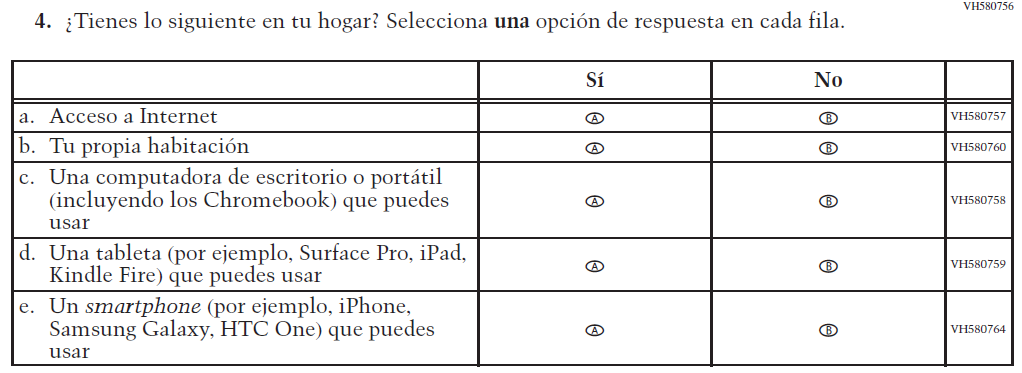 (2019 Operational Grade 4 Student Core - Bilingual)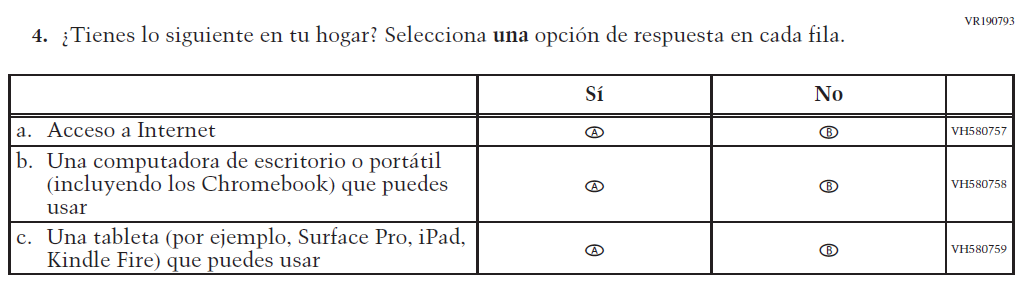 Issue: Socioeconomic StatusRTo keep student burden low, sub-items b and e were dropped.  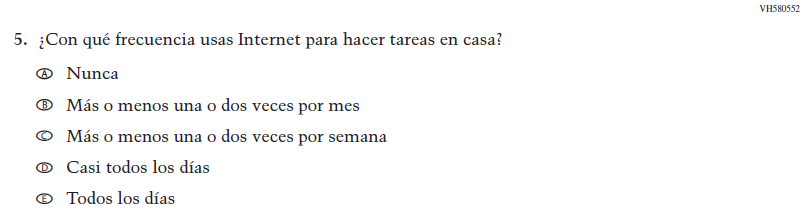 (2019 Operational Grade 4 Student Core - Bilingual)N/ADTo keep student burden low, this item was dropped.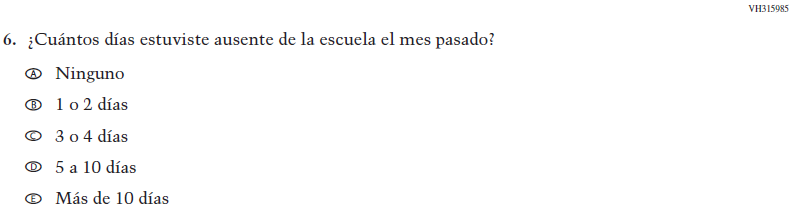 (2019 Operational Grade 4 Student Core - Bilingual)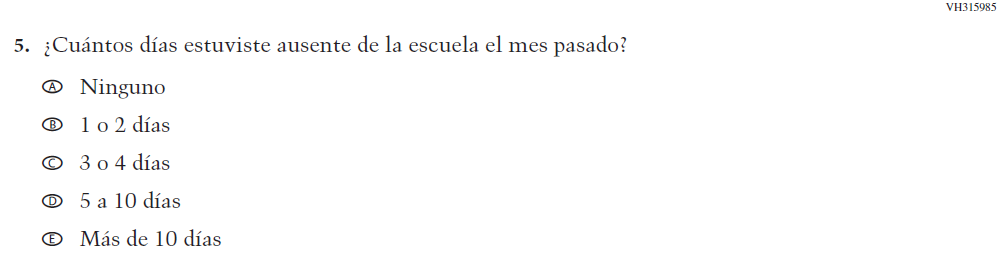 Issue: School ClimateNCN/A2022 Operational Grade 4 Core Student – Bilingual2022 Operational Grade 4 Core Student – Bilingual2022 Operational Grade 4 Core Student – Bilingual2022 Operational Grade 4 Core Student – BilingualPrevious item2022 item D/A/R/NC+Rationale 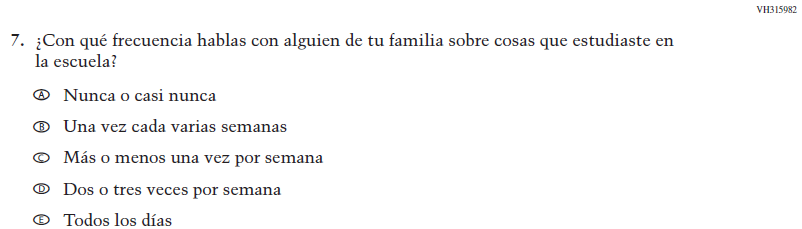 (2019 Operational Grade 4 Student Core - Bilingual)N/ADTo keep student burden low, this item was dropped.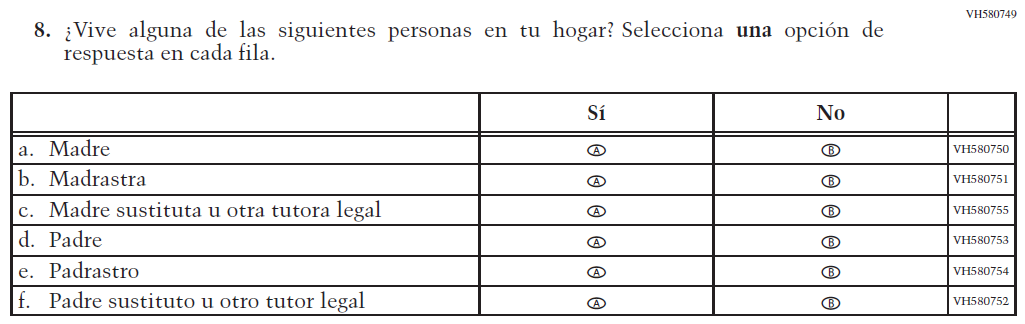 (2019 Operational Grade 4 Student Core - Bilingual)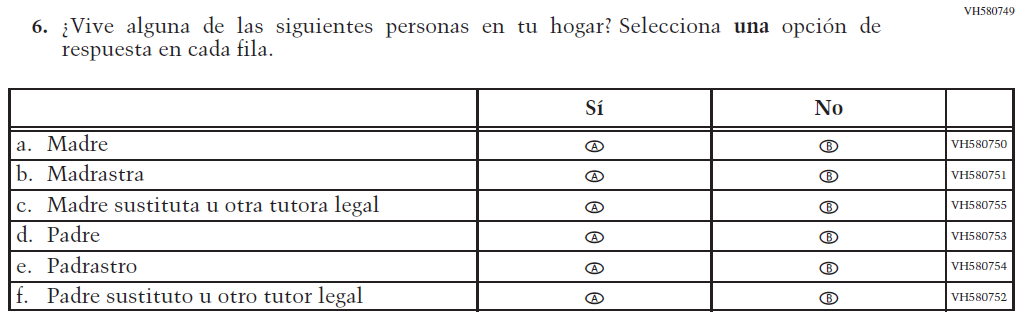 Issue: Socioeconomic StatusNCN/A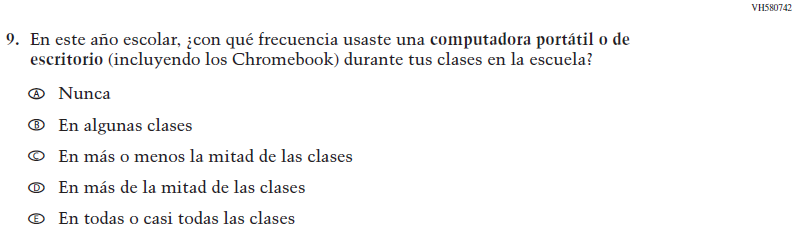 (2019 Operational Grade 4 Student Core - Bilingual)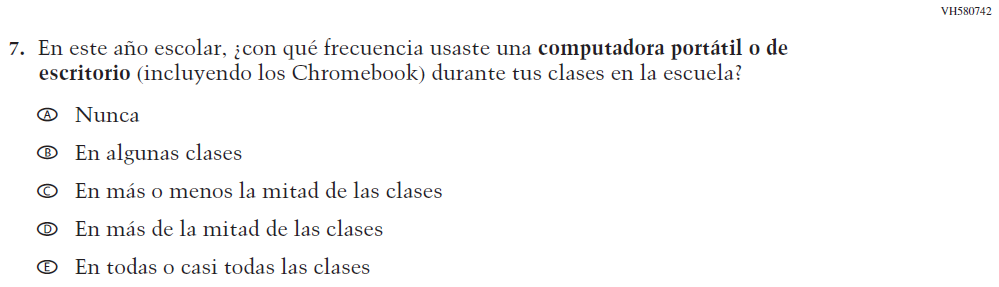 Issue: Technology UseNCN/A2022 Operational Grade 4 Core Student – Bilingual2022 Operational Grade 4 Core Student – Bilingual2022 Operational Grade 4 Core Student – Bilingual2022 Operational Grade 4 Core Student – BilingualPrevious item2022 item D/A/R/NC+Rationale 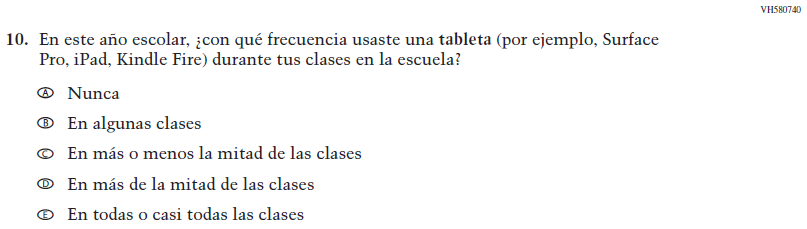 (2019 Operational Grade 4 Student Core - Bilingual)N/ADTo keep student burden low, this item was dropped.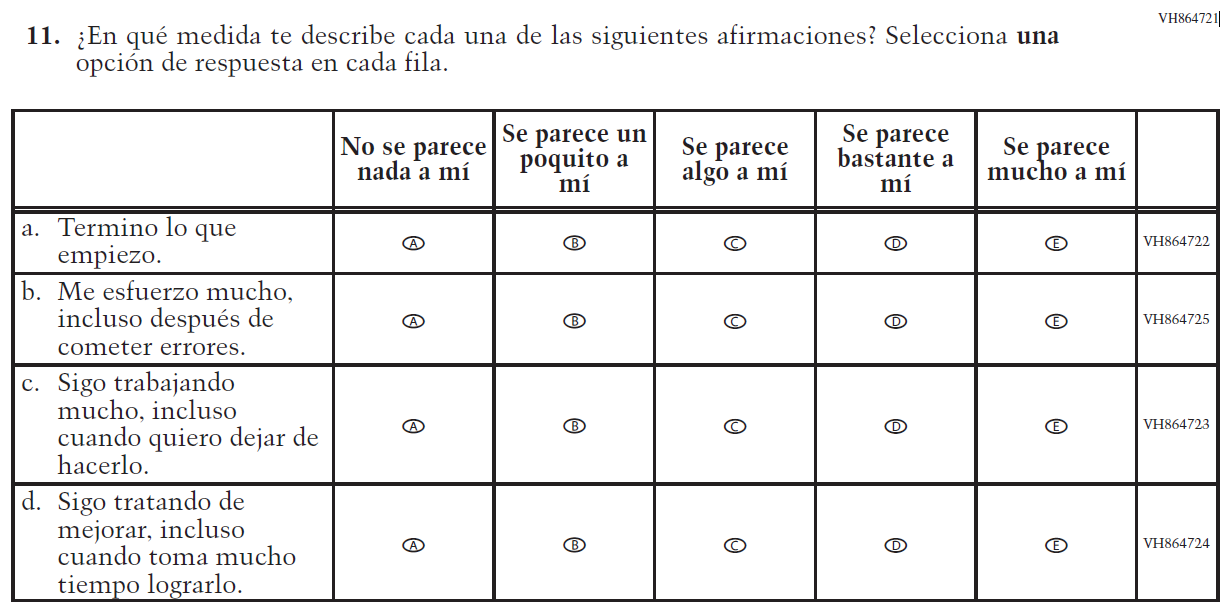 (2019 Operational Grade 4 Student Core - Bilingual)N/ADTo keep student burden low, this item was dropped.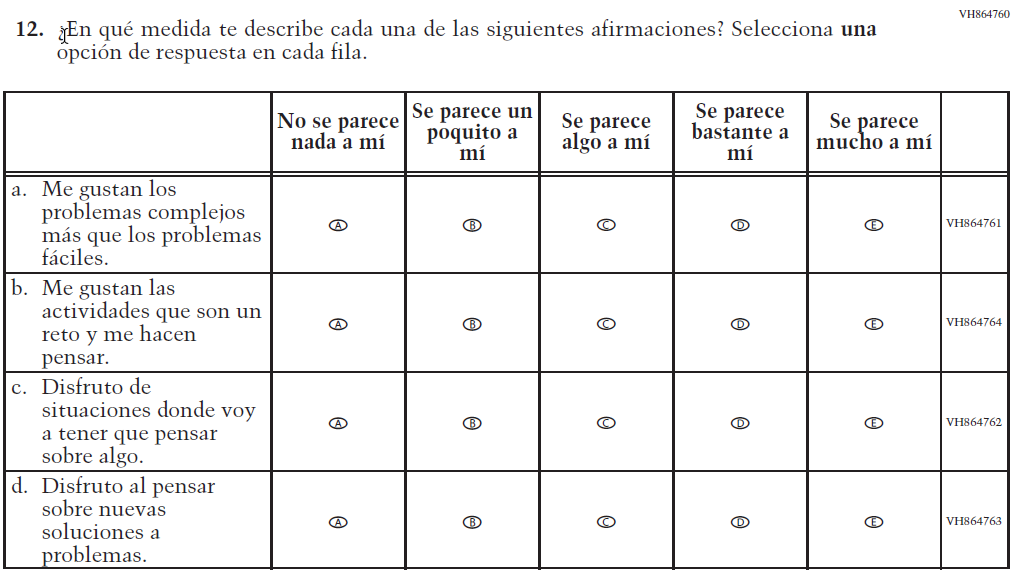 (2019 Operational Grade 4 Student Core - Bilingual)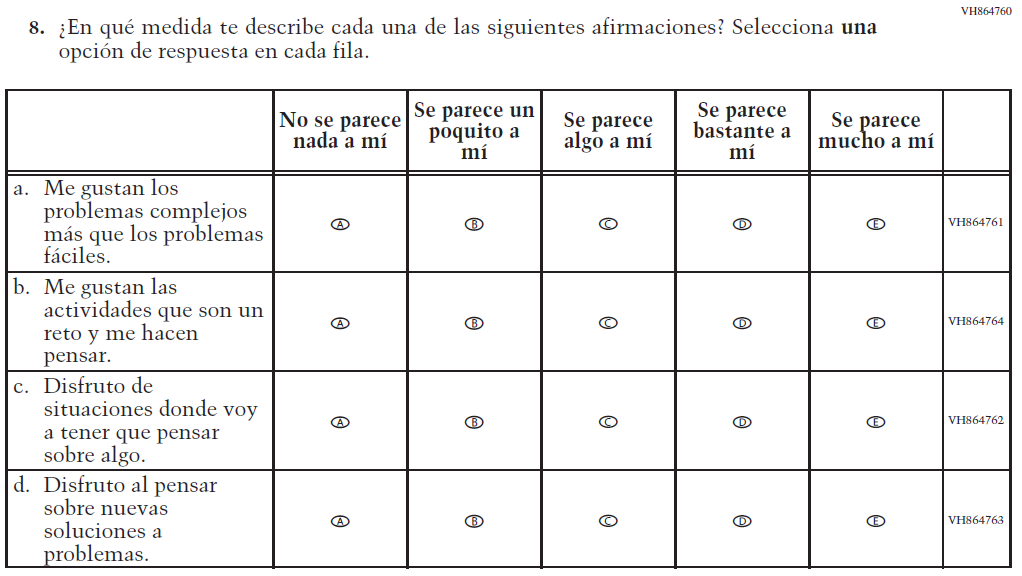 Issue: Desire for LearningNCN/A2022 Operational Grade 4 Core Student – Bilingual2022 Operational Grade 4 Core Student – Bilingual2022 Operational Grade 4 Core Student – Bilingual2022 Operational Grade 4 Core Student – BilingualPrevious item2022 item D/A/R/NC+Rationale 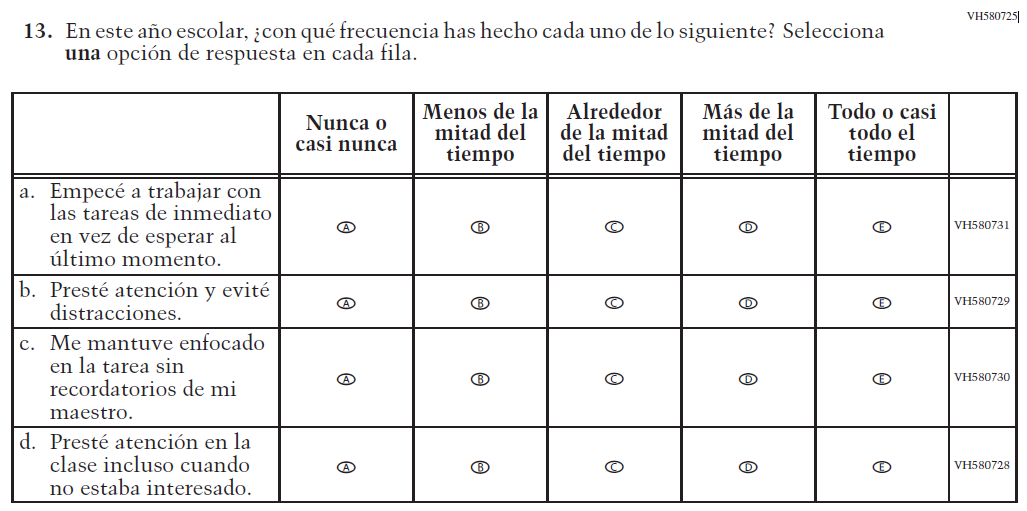 (2019 Operational Grade 4 Student Core - Bilingual)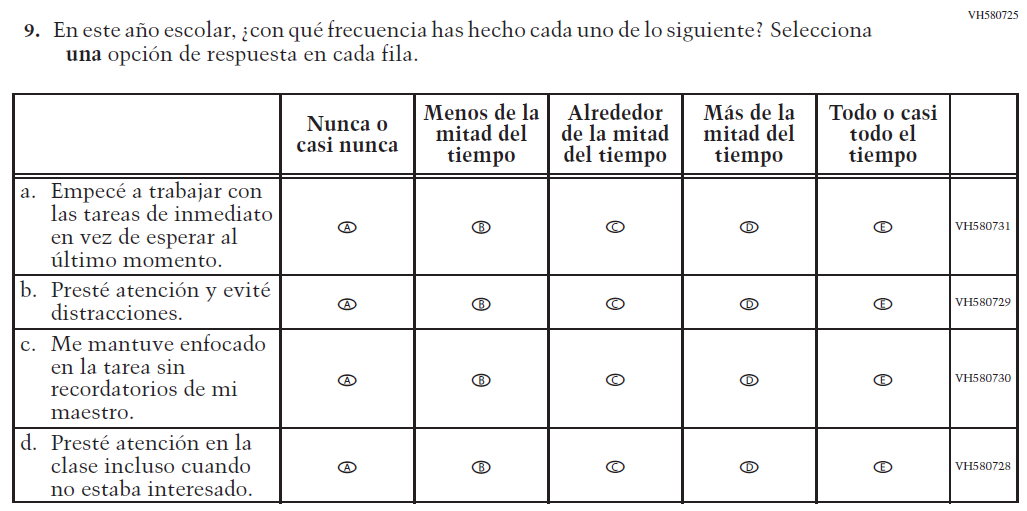 Issue: GritNCN/A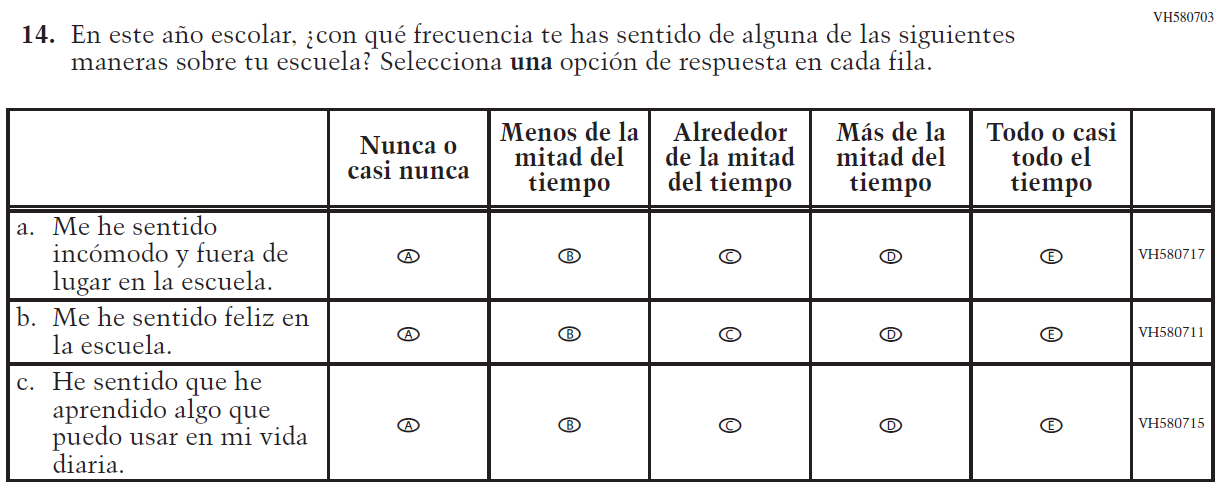 (2019 Operational Grade 4 Student Core - Bilingual)N/ADTo keep student burden low, this item was dropped.2022 Operational Grade 4 Core Student – Puerto Rico2022 Operational Grade 4 Core Student – Puerto Rico2022 Operational Grade 4 Core Student – Puerto Rico2022 Operational Grade 4 Core Student – Puerto RicoPrevious item2022 item D/A/ R/NC+Rationale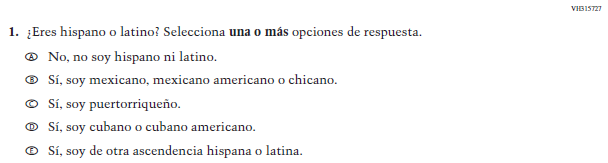 (2019 Operational Grade 4 Student Core – Puerto Rico)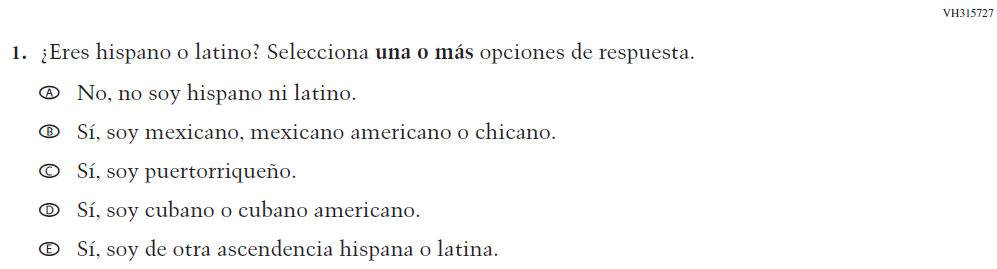 Issue: Race/EthnicityNCN/A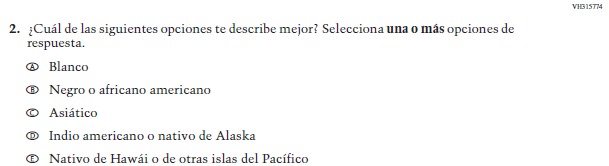 (2019 Operational Grade 4 Student Core – Puerto Rico)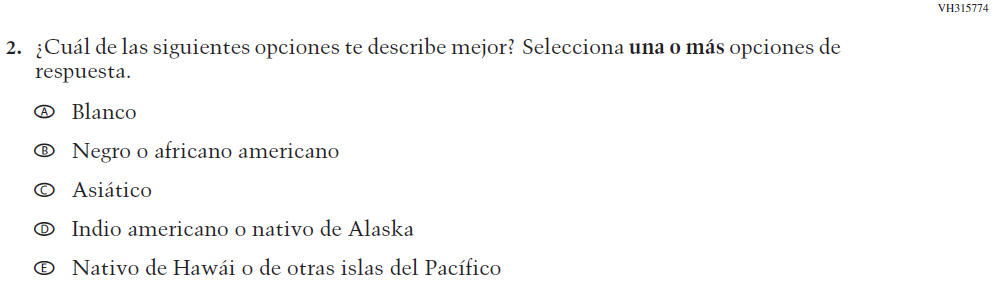 Issue: Race/EthnicityNCN/A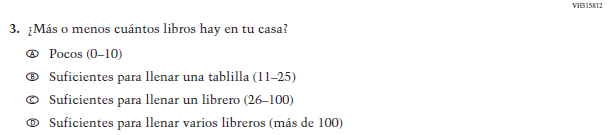 (2019 Operational Grade 4 Student Core – Puerto Rico)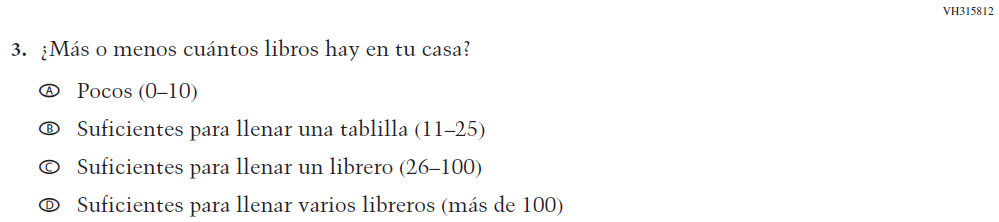 Issue: Socioeconomic StatusNCN/A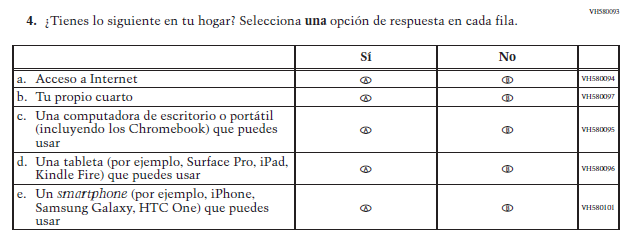 (2019 Operational Grade 4 Student Core – Puerto Rico)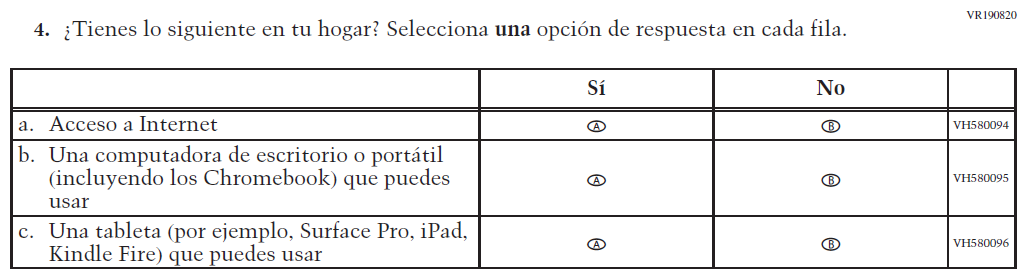 Issue: Socioeconomic StatusRTo keep student burden low, sub-items b and e were dropped.  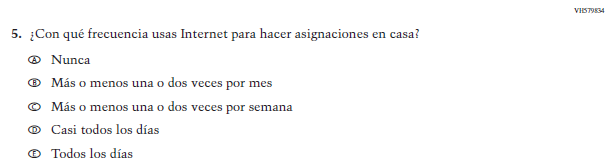 (2019 Operational Grade 4 Student Core – Puerto Rico)N/ADTo keep student burden low, this item was dropped.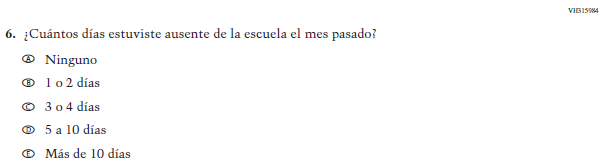 (2019 Operational Grade 4 Student Core – Puerto Rico)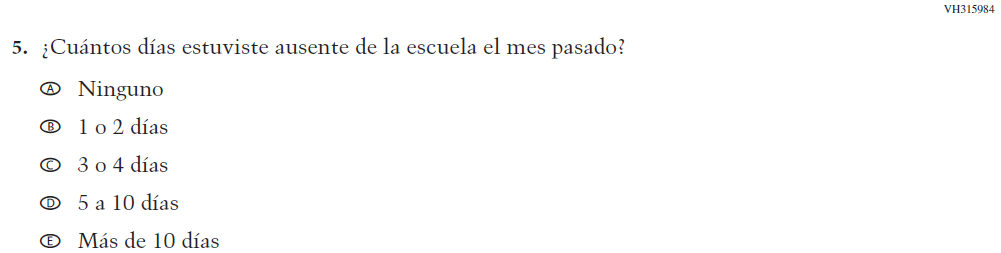 Issue: School ClimateNCN/A2022 Operational Grade 4 Core Student – Puerto Rico2022 Operational Grade 4 Core Student – Puerto Rico2022 Operational Grade 4 Core Student – Puerto Rico2022 Operational Grade 4 Core Student – Puerto RicoPrevious item2022 item D/A/ R/NC+Rationale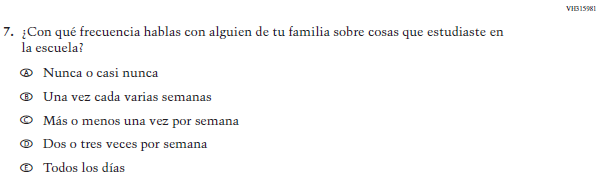 (2019 Operational Grade 4 Student Core – Puerto Rico)N/ADTo keep student burden low, this item was dropped.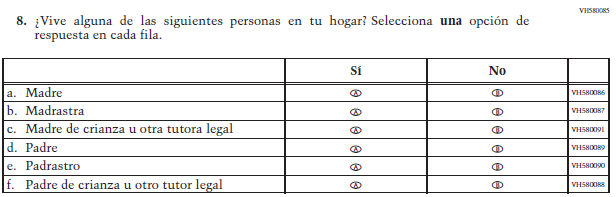 (2019 Operational Grade 4 Student Core – Puerto Rico)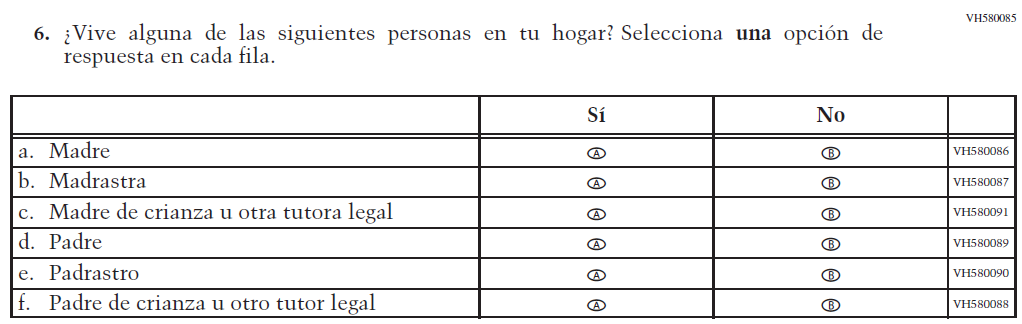 Issue: Socioeconomic StatusNCN/A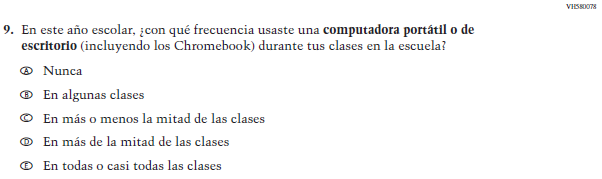 (2019 Operational Grade 4 Student Core – Puerto Rico)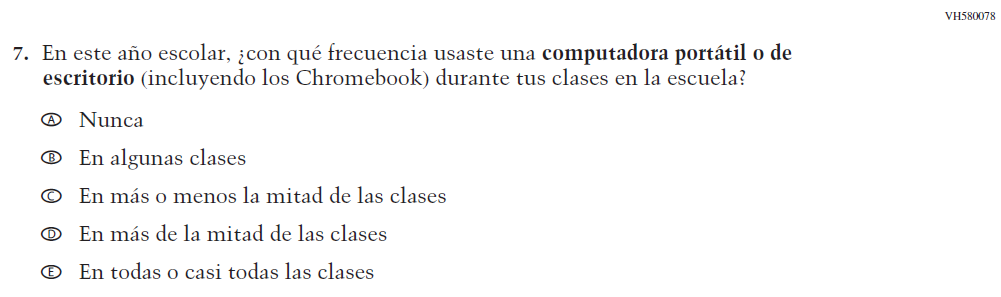 Issue:  Technology UseNCN/A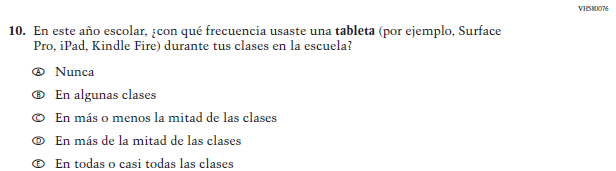 (2019 Operational Grade 4 Student Core – Puerto Rico)N/ADTo keep student burden low, this item was dropped.2022 Operational Grade 4 Core Student – Puerto Rico2022 Operational Grade 4 Core Student – Puerto Rico2022 Operational Grade 4 Core Student – Puerto Rico2022 Operational Grade 4 Core Student – Puerto RicoPrevious item2022 item D/A/ R/NC+Rationale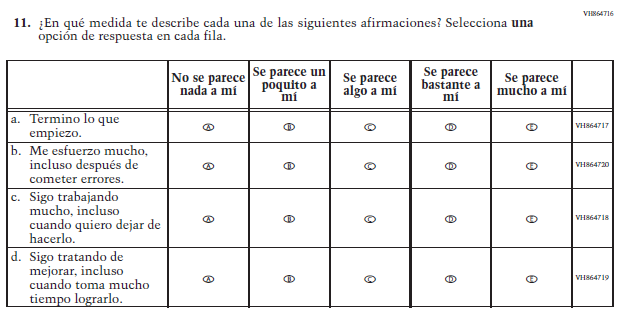 (2019 Operational Grade 4 Student Core – Puerto Rico)N/ADTo keep student burden low, this item was dropped. 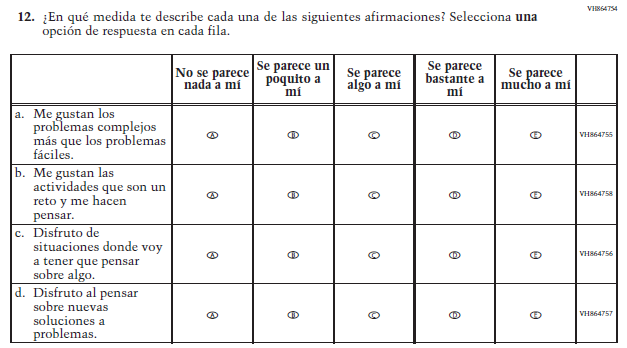 (2019 Operational Grade 4 Student Core – Puerto Rico)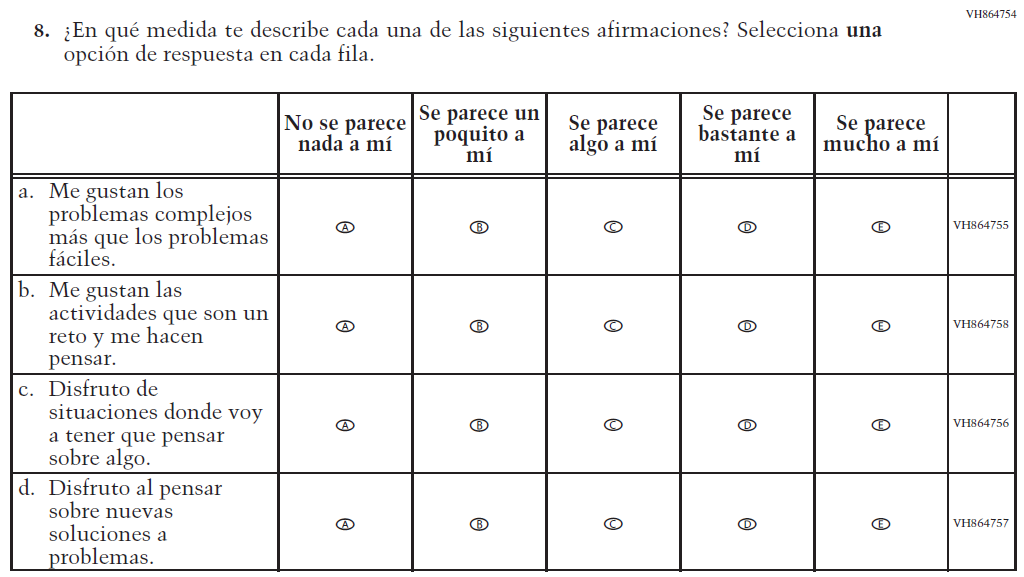 Issue: Desire for LearningNCN/A2022 Operational Grade 4 Core Student – Puerto Rico2022 Operational Grade 4 Core Student – Puerto Rico2022 Operational Grade 4 Core Student – Puerto Rico2022 Operational Grade 4 Core Student – Puerto RicoPrevious item2022 item D/A/ R/NC+Rationale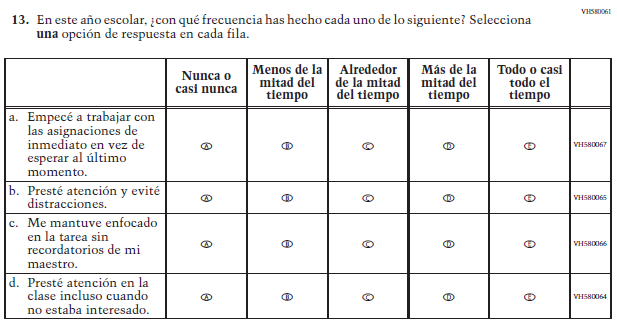 (2019 Operational Grade 4 Student Core – Puerto Rico)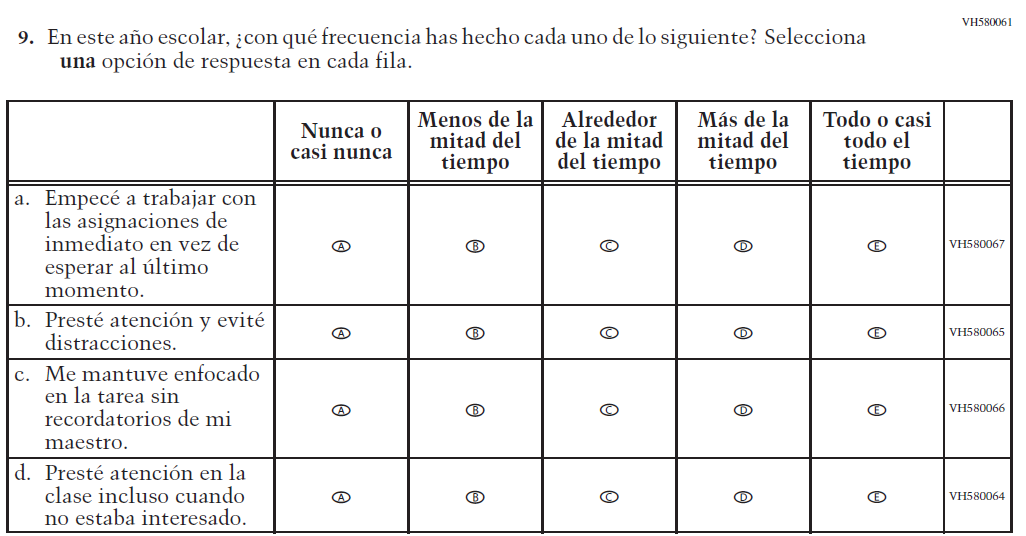 Issue:  GritNCN/A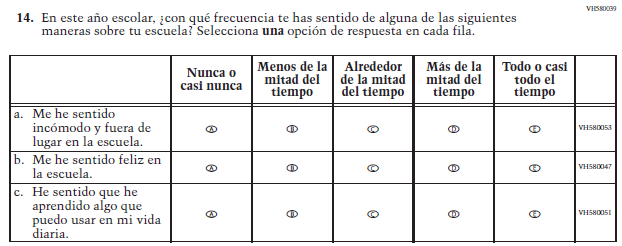 (2019 Operational Grade 4 Student Core – Puerto Rico)N/ADTo keep student burden low, this item was dropped.2022 Operational Grade 8 Core Student – Bilingual2022 Operational Grade 8 Core Student – Bilingual2022 Operational Grade 8 Core Student – Bilingual2022 Operational Grade 8 Core Student – BilingualPrevious item2022 item D/A/R/NC+Rationale 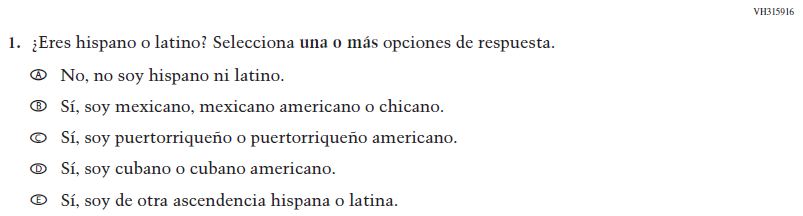 (2019 Operational Grade 8 Student Core - Bilingual)Issue: Race/EthnicityNCN/A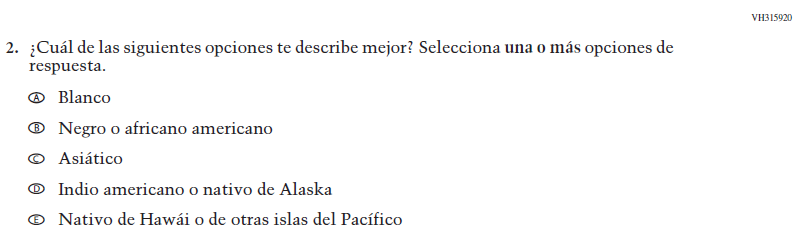 (2019 Operational Grade 8 Student Core - Bilingual)Issue: Race/EthnicityNCN/A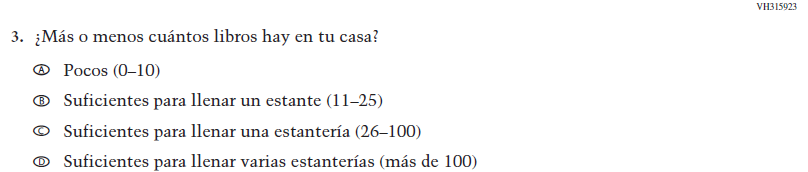 (2019 Operational Grade 8 Student Core - Bilingual)Issue: Socioeconomic StatusNCN/A2022 Operational Grade 8 Core Student – Bilingual2022 Operational Grade 8 Core Student – Bilingual2022 Operational Grade 8 Core Student – Bilingual2022 Operational Grade 8 Core Student – BilingualPrevious item2022 item D/A/R/NC+Rationale (2019 Operational Grade 8 Student Core - Bilingual)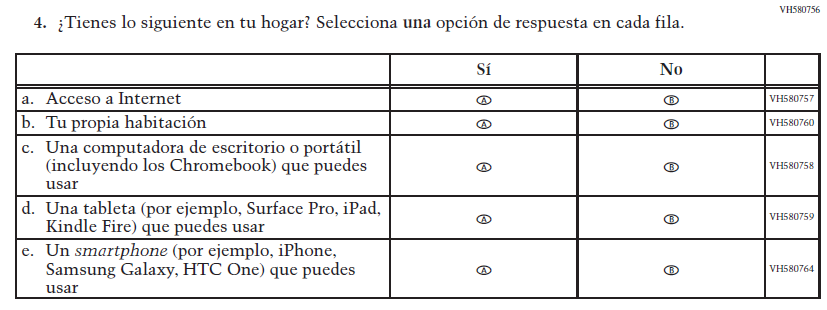 Issue: Socioeconomic StatusNCN/A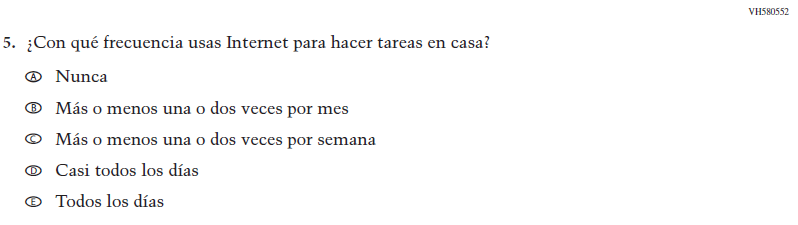 (2019 Operational Grade 8 Student Core - Bilingual)Issue: Technology UseNCN/A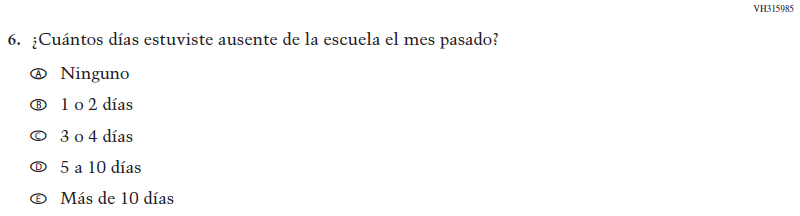 (2019 Operational Grade 8 Student Core - Bilingual)Issue: School ClimateNCN/A2022 Operational Grade 8 Core Student – Bilingual2022 Operational Grade 8 Core Student – Bilingual2022 Operational Grade 8 Core Student – Bilingual2022 Operational Grade 8 Core Student – BilingualPrevious item2022 item D/A/R/NC+Rationale 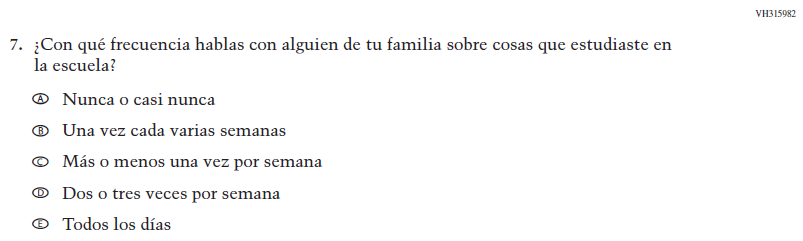 (2019 Operational Grade 8 Student Core - Bilingual)Issue: Socioeconomic StatusNCN/A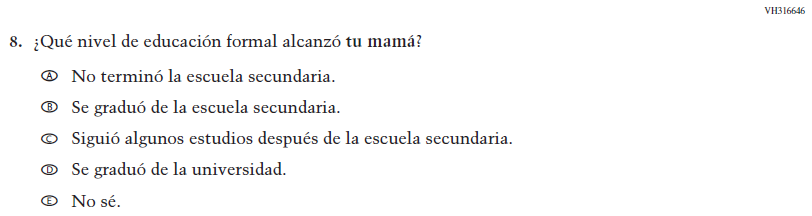 (2019 Operational Grade 8 Student Core - Bilingual)Issue: Socioeconomic StatusNCN/A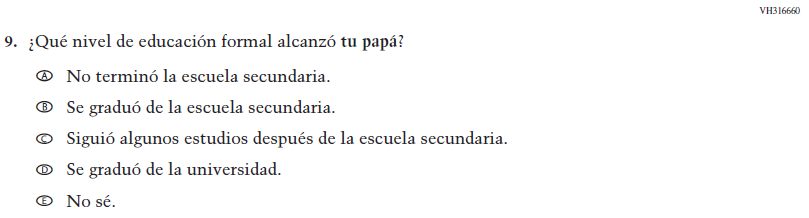 (2019 Operational Grade 8 Student Core - Bilingual)Issue: Socioeconomic StatusNCN/A2022 Operational Grade 8 Core Student – Bilingual2022 Operational Grade 8 Core Student – Bilingual2022 Operational Grade 8 Core Student – Bilingual2022 Operational Grade 8 Core Student – BilingualPrevious item2022 item D/A/R/NC+Rationale 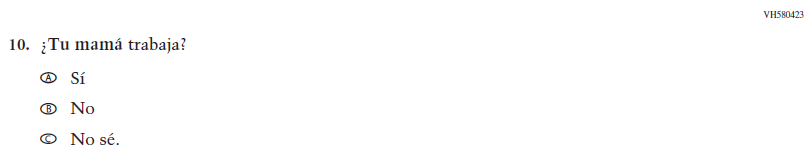 (2019 Operational Grade 8 Student Core - Bilingual)Issue: Socioeconomic StatusNCN/A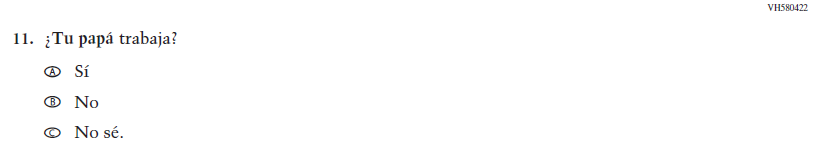 (2019 Operational Grade 8 Student Core - Bilingual)Issue: Socioeconomic StatusNCN/A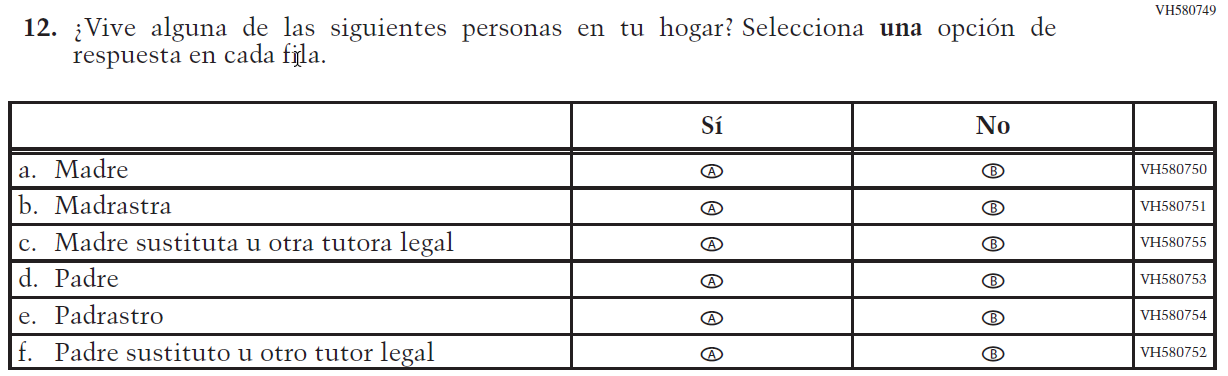 (2019 Operational Grade 8 Student Core - Bilingual)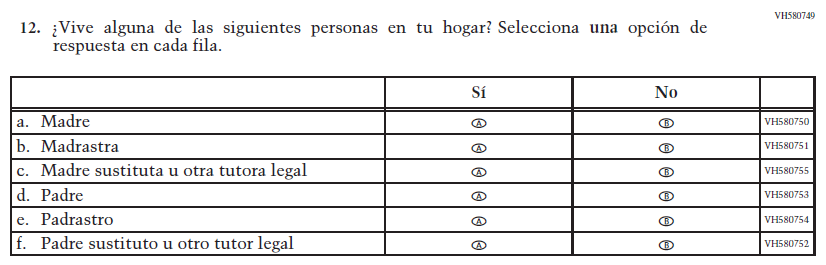 Issue: Socioeconomic StatusNCN/A2022 Operational Grade 8 Core Student – Bilingual2022 Operational Grade 8 Core Student – Bilingual2022 Operational Grade 8 Core Student – Bilingual2022 Operational Grade 8 Core Student – BilingualPrevious item2022 item D/A/R/NC+Rationale 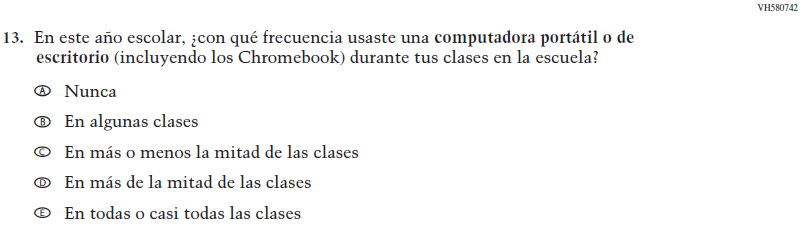 (2019 Operational Grade 8 Student Core - Bilingual)Issue: Technology UseNCN/A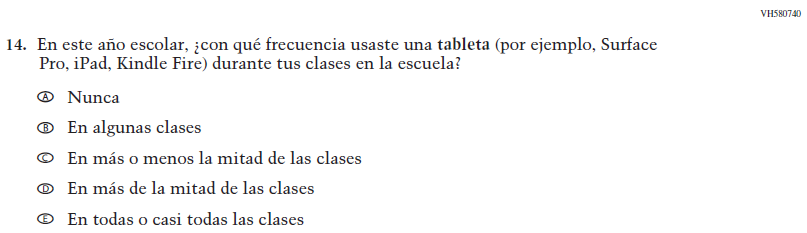 (2019 Operational Grade 8 Student Core - Bilingual)Issue: Technology UseNCN/A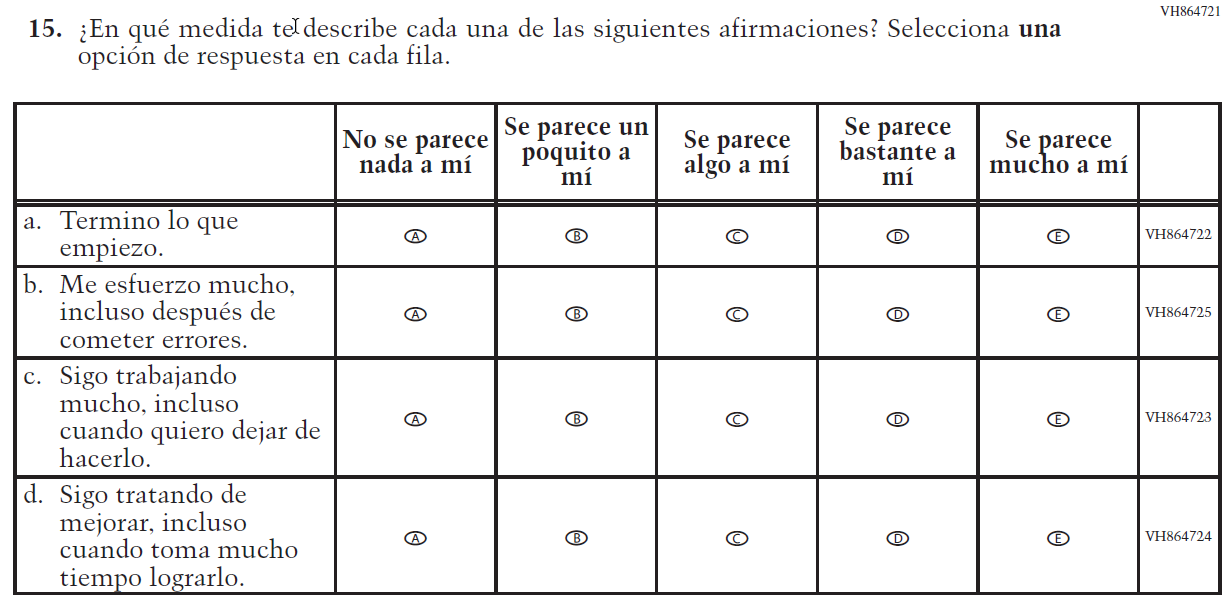 (2019 Operational Grade 8 Student Core - Bilingual)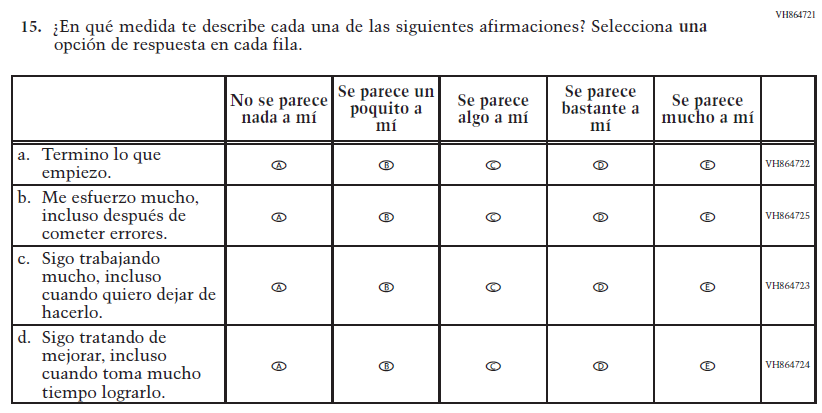 Issue: GritNCN/A2022 Operational Grade 8 Core Student – Bilingual2022 Operational Grade 8 Core Student – Bilingual2022 Operational Grade 8 Core Student – Bilingual2022 Operational Grade 8 Core Student – BilingualPrevious item2022 item D/A/R/NC+Rationale 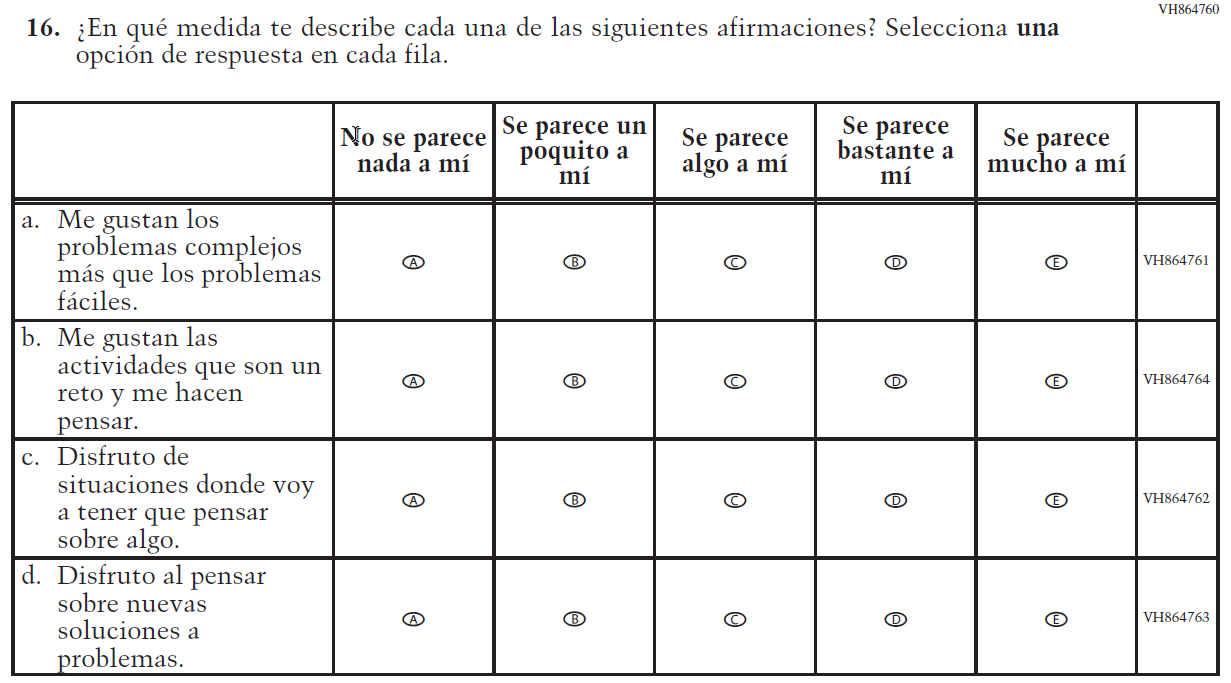 (2019 Operational Grade 8 Student Core - Bilingual)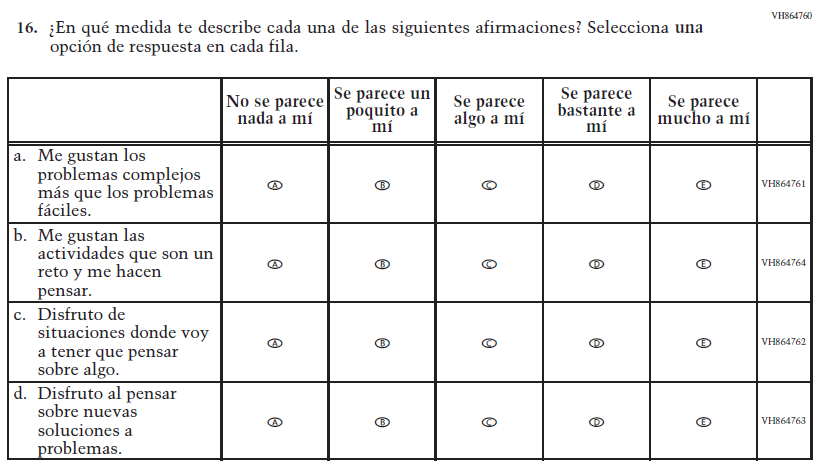 Issue: Desire for LearningNCN/A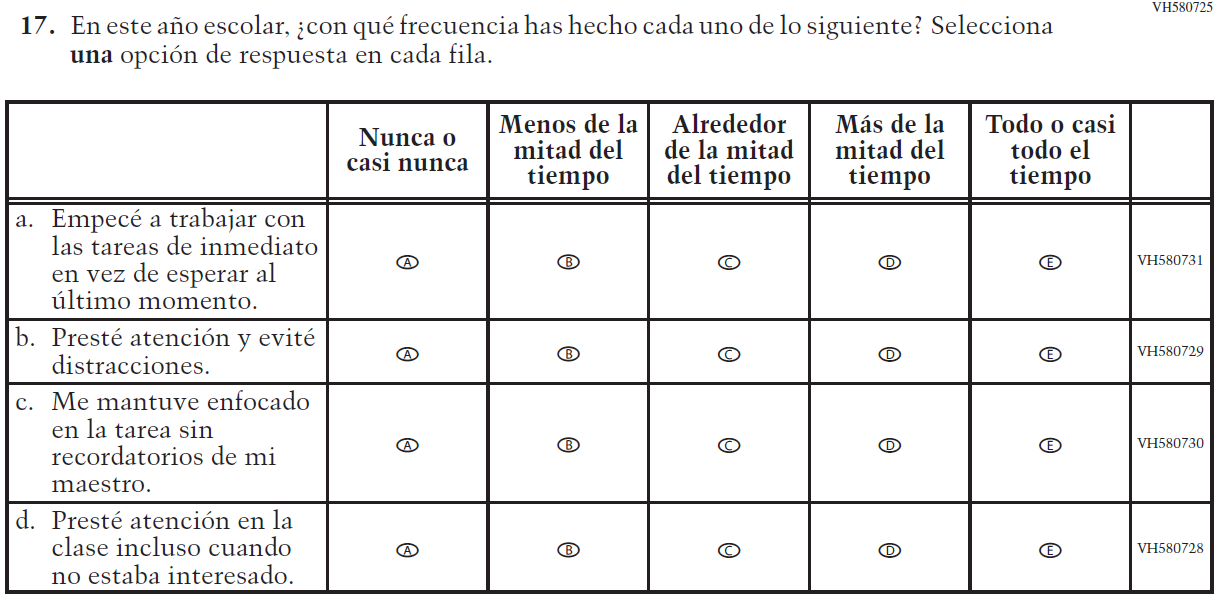 (2019 Operational Grade 8 Student Core - Bilingual)Issue: GritNCN/A2022 Operational Grade 8 Core Student – Bilingual2022 Operational Grade 8 Core Student – Bilingual2022 Operational Grade 8 Core Student – Bilingual2022 Operational Grade 8 Core Student – BilingualPrevious item2022 item D/A/R/NC+Rationale 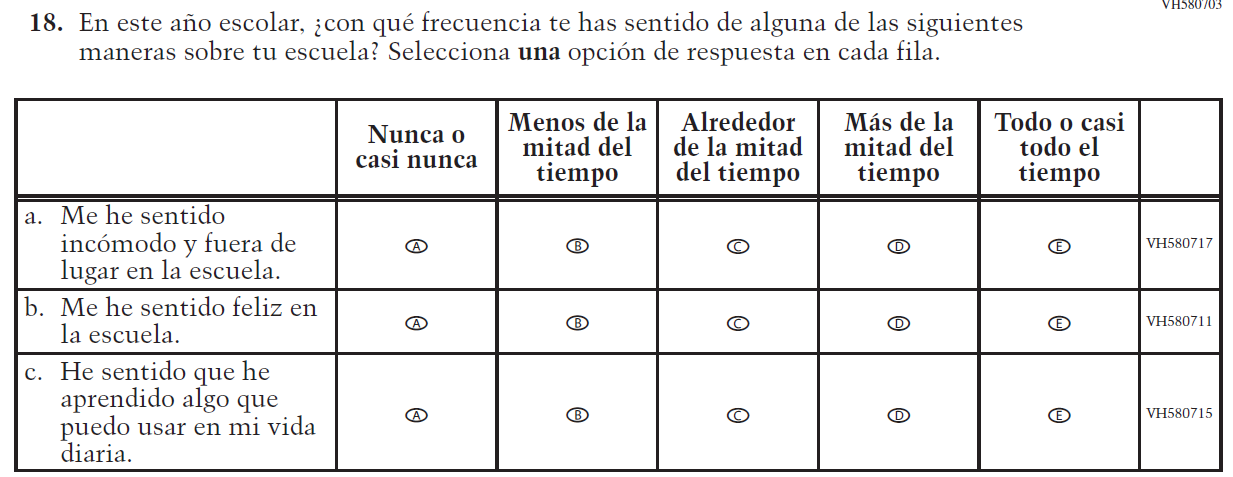 (2019 Operational Grade 8 Student Core - Bilingual)N/ADTo keep student burden low, this item was dropped. 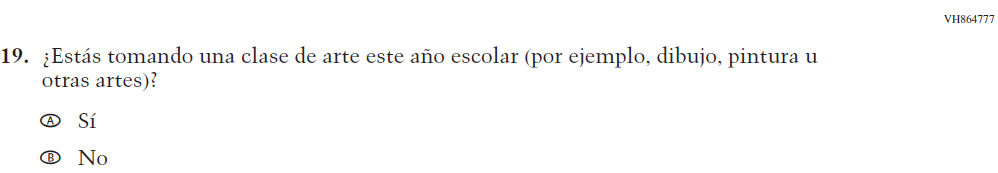 (2019 Operational Grade 8 Student Core - Bilingual)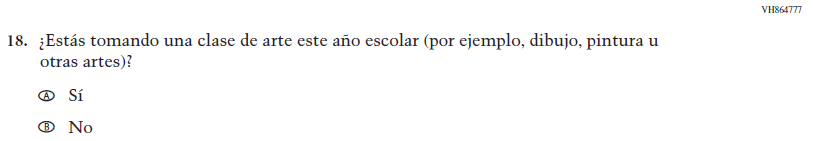 Issue: Educational ExperiencesNCN/A2022 Operational Grade 8 Core Student – Puerto Rico2022 Operational Grade 8 Core Student – Puerto Rico2022 Operational Grade 8 Core Student – Puerto Rico2022 Operational Grade 8 Core Student – Puerto RicoPrevious item2022 item D/A/ R/NC+Rationale(2019 Operational Grade 8 Student Core – Puerto Rico)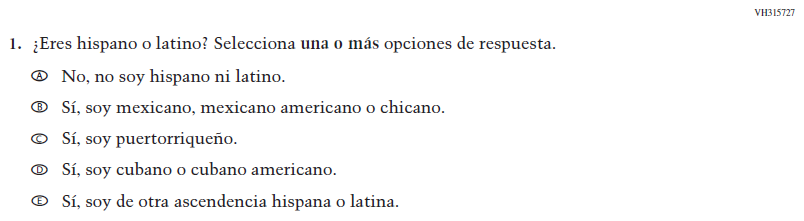 Issue: Race/EthnicityNCN/A(2019 Operational Grade 8 Student Core – Puerto Rico)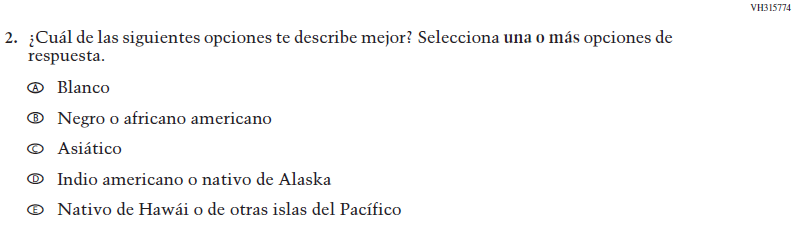 Issue: Race/EthnicityNCN/A(2019 Operational Grade 8 Student Core – Puerto Rico)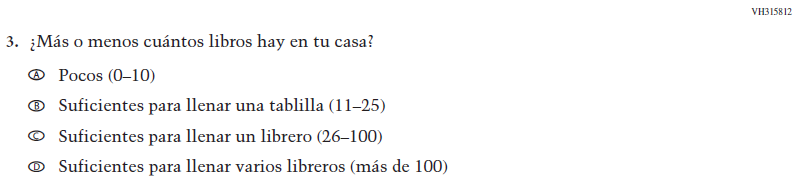 Issue: Socioeconomic StatusNCN/A(2019 Operational Grade 8 Student Core – Puerto Rico)Issue: Socioeconomic StatusNCN/A(2019 Operational Grade 8 Student Core – Puerto Rico)Issue: Technology UseNCN/A(2019 Operational Grade 8 Student Core – Puerto Rico)Issue: School ClimateNCN/A(2019 Operational Grade 8 Student Core – Puerto Rico)Issue: Socioeconomic StatusNCN/A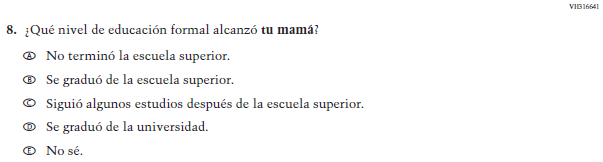 (2019 Operational Grade 8 Student Core – Puerto Rico)Issue: Socioeconomic StatusNCN/A2022 Operational Grade 8 Core Student – Puerto Rico2022 Operational Grade 8 Core Student – Puerto Rico2022 Operational Grade 8 Core Student – Puerto Rico2022 Operational Grade 8 Core Student – Puerto RicoPrevious item2022 item D/A/ R/NC+Rationale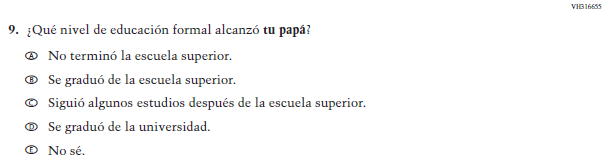 (2019 Operational Grade 8 Student Core – Puerto Rico)Issue: Socioeconomic StatusNCN/A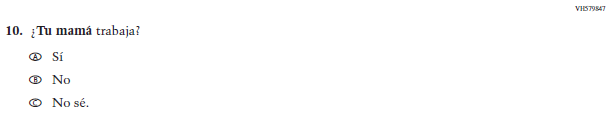 (2019 Operational Grade 8 Student Core – Puerto Rico)Issue: Socioeconomic StatusNCN/A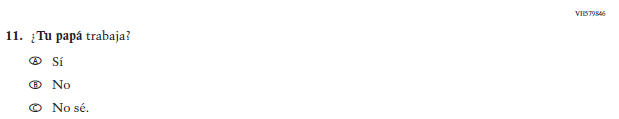 (2019 Operational Grade 8 Student Core – Puerto Rico)Issue: Socioeconomic StatusNCN/A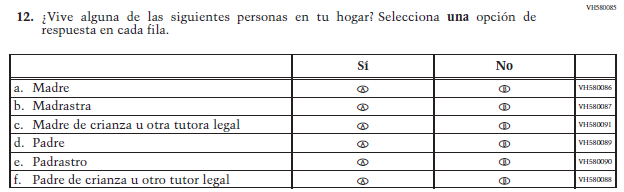 (2019 Operational Grade 8 Student Core – Puerto Rico)Issue: Socioeconomic StatusNCN/A2022 Operational Grade 8 Core Student – Puerto Rico2022 Operational Grade 8 Core Student – Puerto Rico2022 Operational Grade 8 Core Student – Puerto Rico2022 Operational Grade 8 Core Student – Puerto RicoPrevious item2022 item D/A/ R/NC+Rationale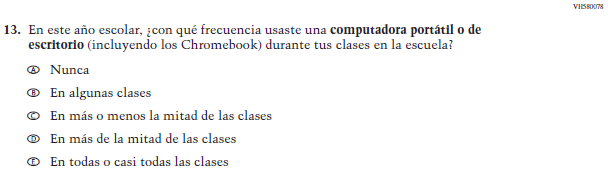 (2019 Operational Grade 8 Student Core – Puerto Rico)Issue: Technology UseNCN/A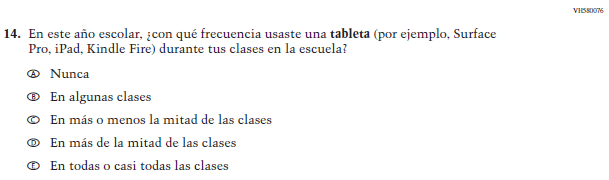 (2019 Operational Grade 8 Student Core – Puerto Rico)Issue: Technology UseNCN/A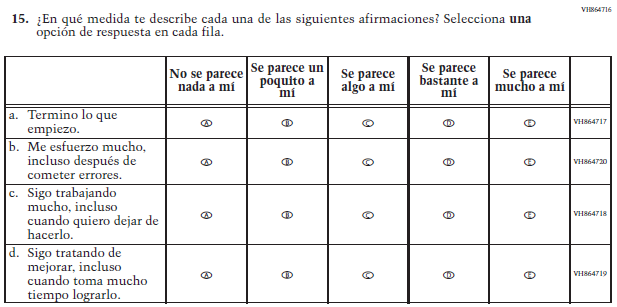 (2019 Operational Grade 8 Student Core – Puerto Rico)Issue: GritNCN/A2022 Operational Grade 8 Core Student – Puerto Rico2022 Operational Grade 8 Core Student – Puerto Rico2022 Operational Grade 8 Core Student – Puerto Rico2022 Operational Grade 8 Core Student – Puerto RicoPrevious item2022 item D/A/ R/NC+Rationale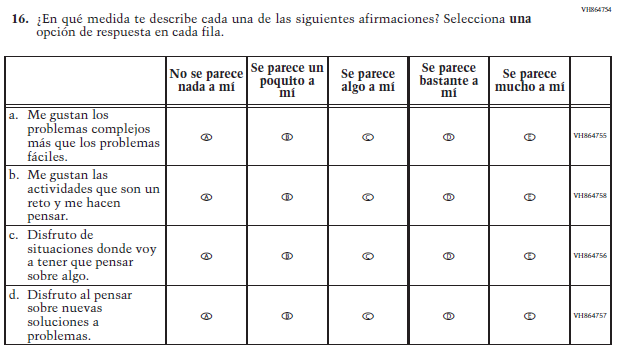 (2019 Operational Grade 8 Student Core – Puerto Rico)Issue: Desire for LearningNCN/A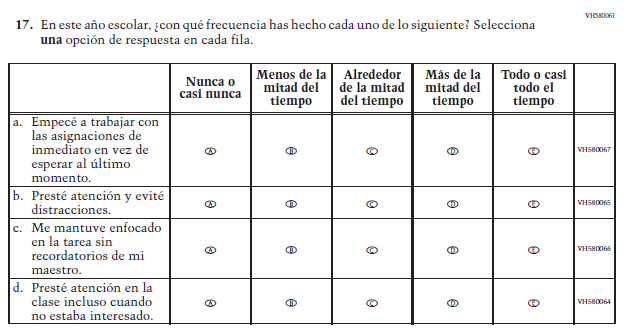 (2019 Operational Grade 8 Student Core – Puerto Rico)Issue: GritNCN/A2022 Operational Grade 8 Core Student – Puerto Rico2022 Operational Grade 8 Core Student – Puerto Rico2022 Operational Grade 8 Core Student – Puerto Rico2022 Operational Grade 8 Core Student – Puerto RicoPrevious item2022 item D/A/ R/NC+Rationale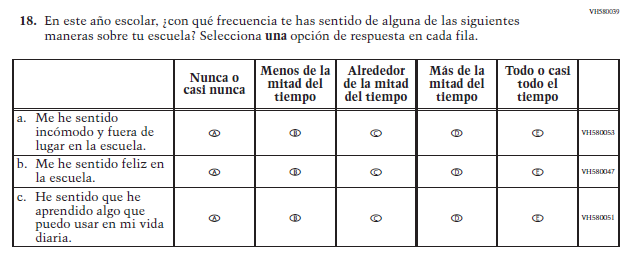 (2019 Operational Grade 8 Student Core – Puerto Rico)N/ADTo keep student burden low, this item was dropped. 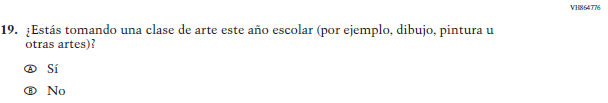 (2019 Operational Grade 8 Student Core – Puerto Rico)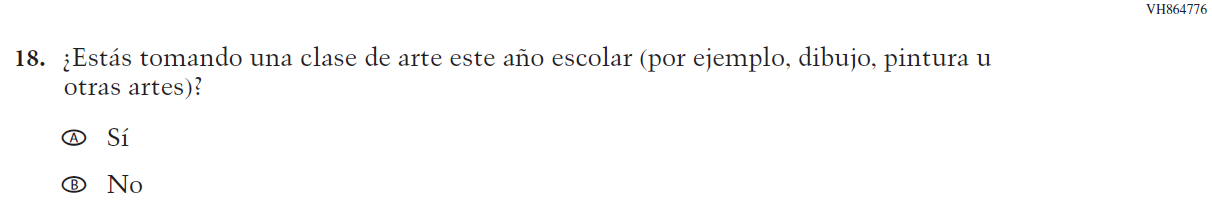 Issue: Educational ExperiencesNCN/A2022 Operational Grade 4 Mathematics Student – Bilingual2022 Operational Grade 4 Mathematics Student – Bilingual2022 Operational Grade 4 Mathematics Student – Bilingual2022 Operational Grade 4 Mathematics Student – BilingualPrevious item2022 item D/A/R/NC+Rationale 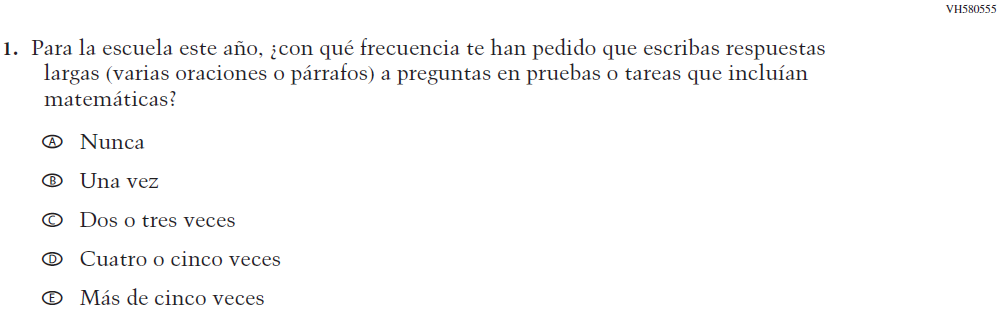 (2019 Operational Grade 4 Student Mathematics - Bilingual)Issue:  Organization of InstructionNCN/A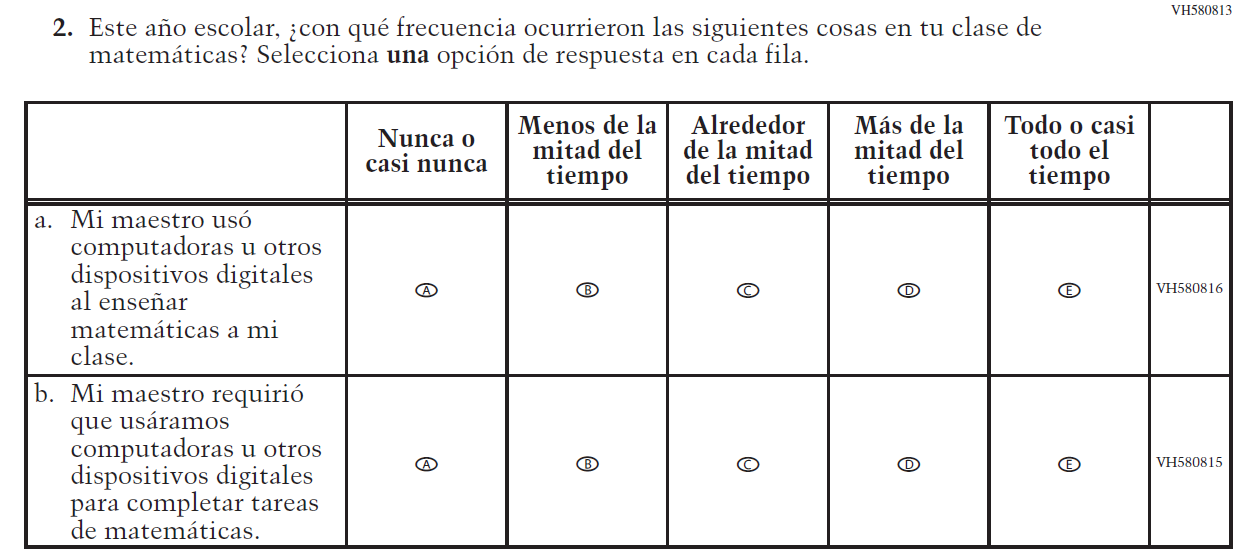 (2019 Operational Grade 4 Student Mathematics - Bilingual)Issue: Resources for Learning and InstructionNCN/A2022 Operational Grade 4 Mathematics Student – Bilingual2022 Operational Grade 4 Mathematics Student – Bilingual2022 Operational Grade 4 Mathematics Student – Bilingual2022 Operational Grade 4 Mathematics Student – BilingualPrevious item2022 item D/A/R/NC+Rationale 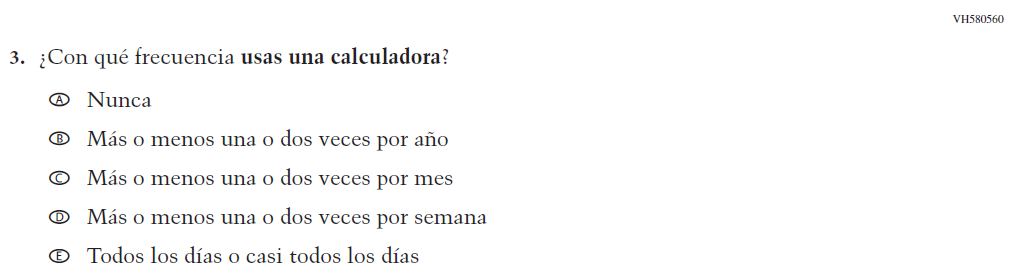 (2019 Operational Grade 4 Student Mathematics - Bilingual)Issue: Resources for Learning and InstructionNCN/A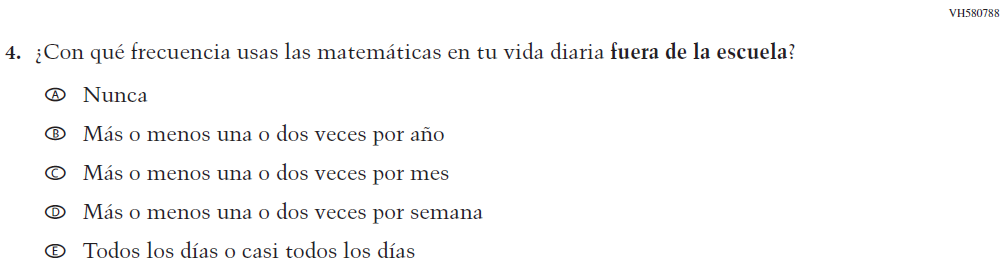 (2019 Operational Grade 4 Student Mathematics - Bilingual)Issue: Resources for Learning and InstructionNCN/A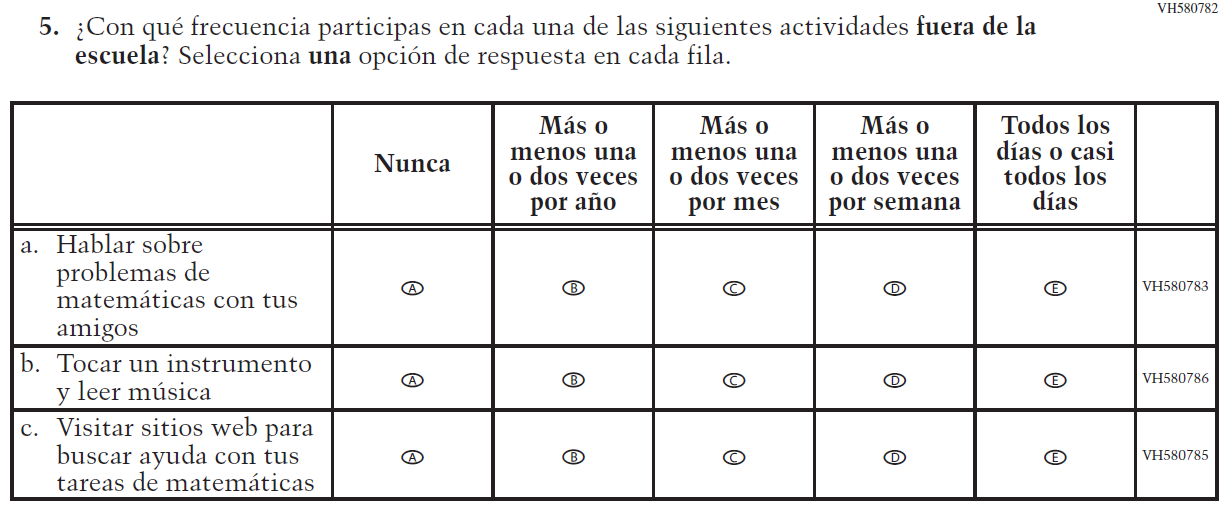 (2019 Operational Grade 4 Student Mathematics - Bilingual)Issue: Resources for Learning and InstructionNCN/A2022 Operational Grade 4 Mathematics Student – Bilingual2022 Operational Grade 4 Mathematics Student – Bilingual2022 Operational Grade 4 Mathematics Student – Bilingual2022 Operational Grade 4 Mathematics Student – BilingualPrevious item2022 item D/A/R/NC+Rationale 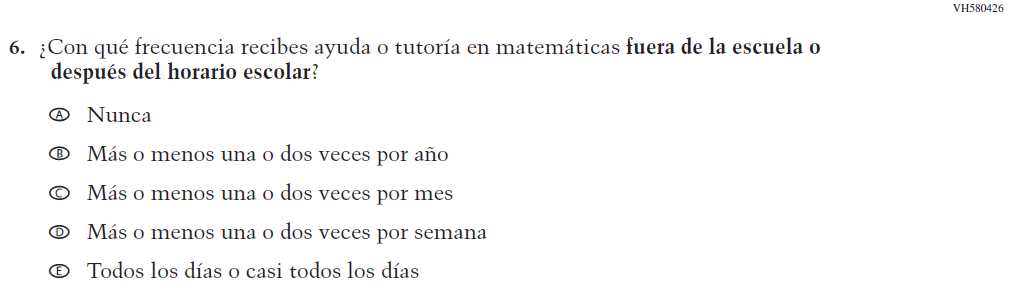 (2019 Operational Grade 4 Student Mathematics - Bilingual)Issue:  Resources for Learning and InstructionNCN/A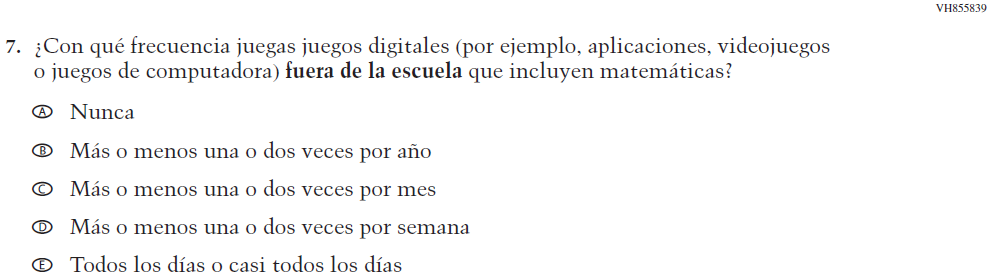 (2019 Operational Grade 4 Student Mathematics - Bilingual)Issue: Resources for Learning and InstructionNCN/A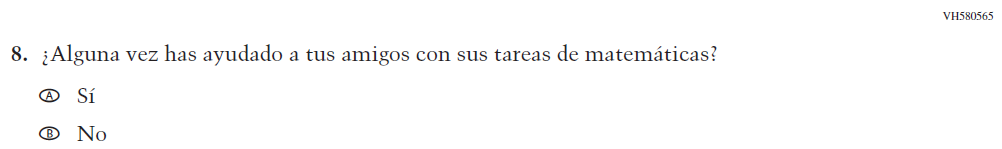 (2019 Operational Grade 4 Student Mathematics - Bilingual)N/ADTo keep student burden low, this item was dropped. 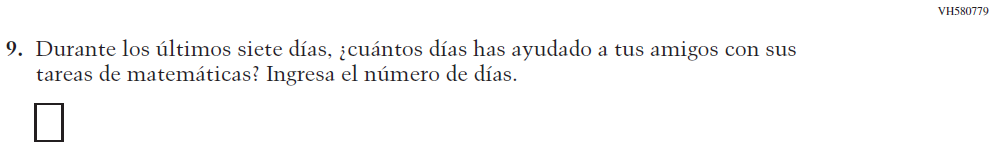 (2019 Operational Grade 4 Student Mathematics - Bilingual)N/ADTo keep student burden low, this item was dropped. 2022 Operational Grade 4 Mathematics Student – Bilingual2022 Operational Grade 4 Mathematics Student – Bilingual2022 Operational Grade 4 Mathematics Student – Bilingual2022 Operational Grade 4 Mathematics Student – BilingualPrevious item2022 item D/A/R/NC+Rationale 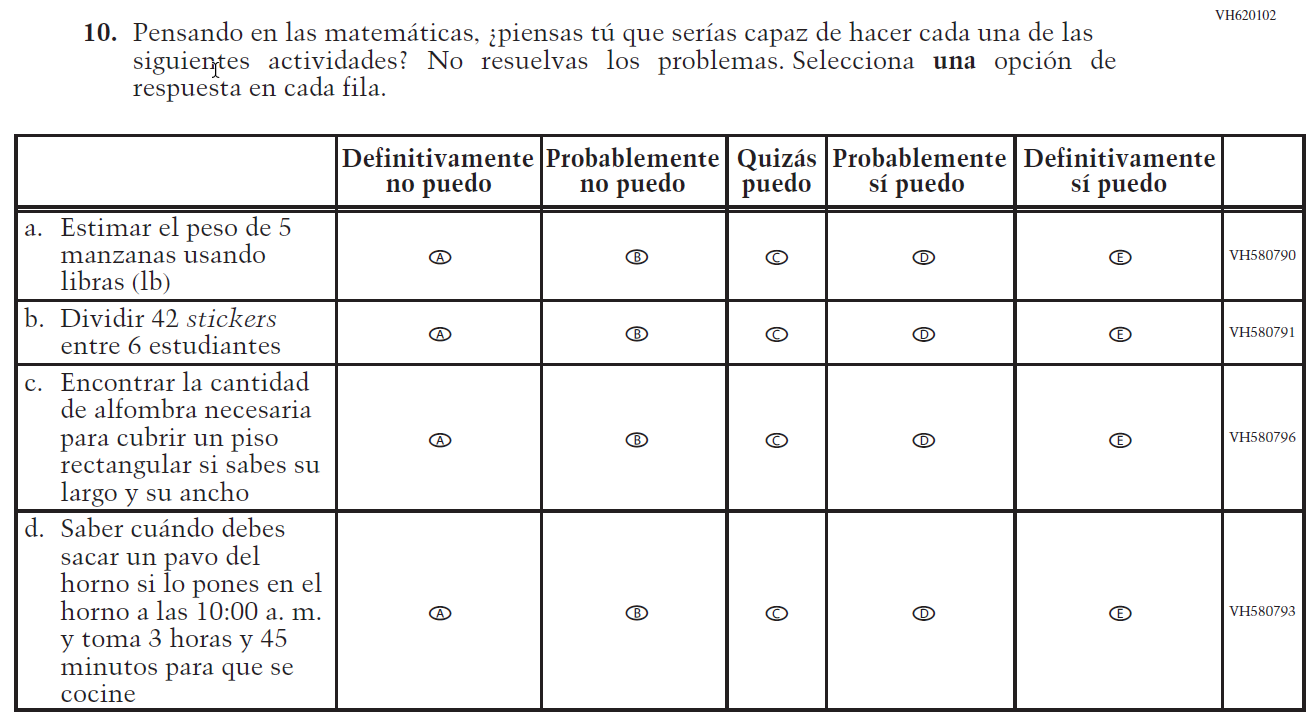 (2019 Operational Grade 4 Student Mathematics - Bilingual)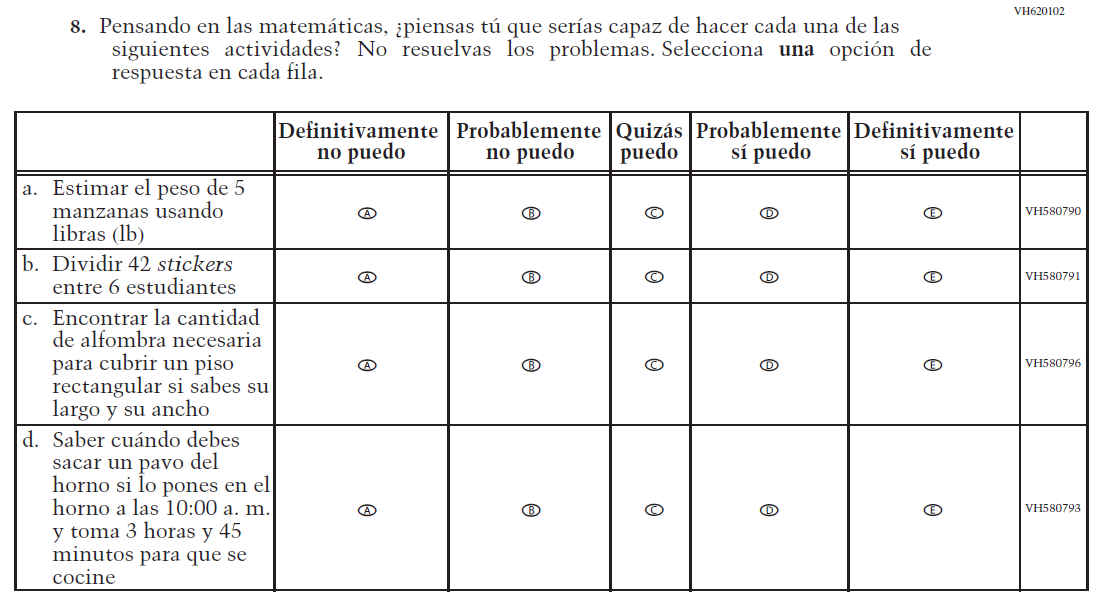 Issue: Student FactorsNCN/A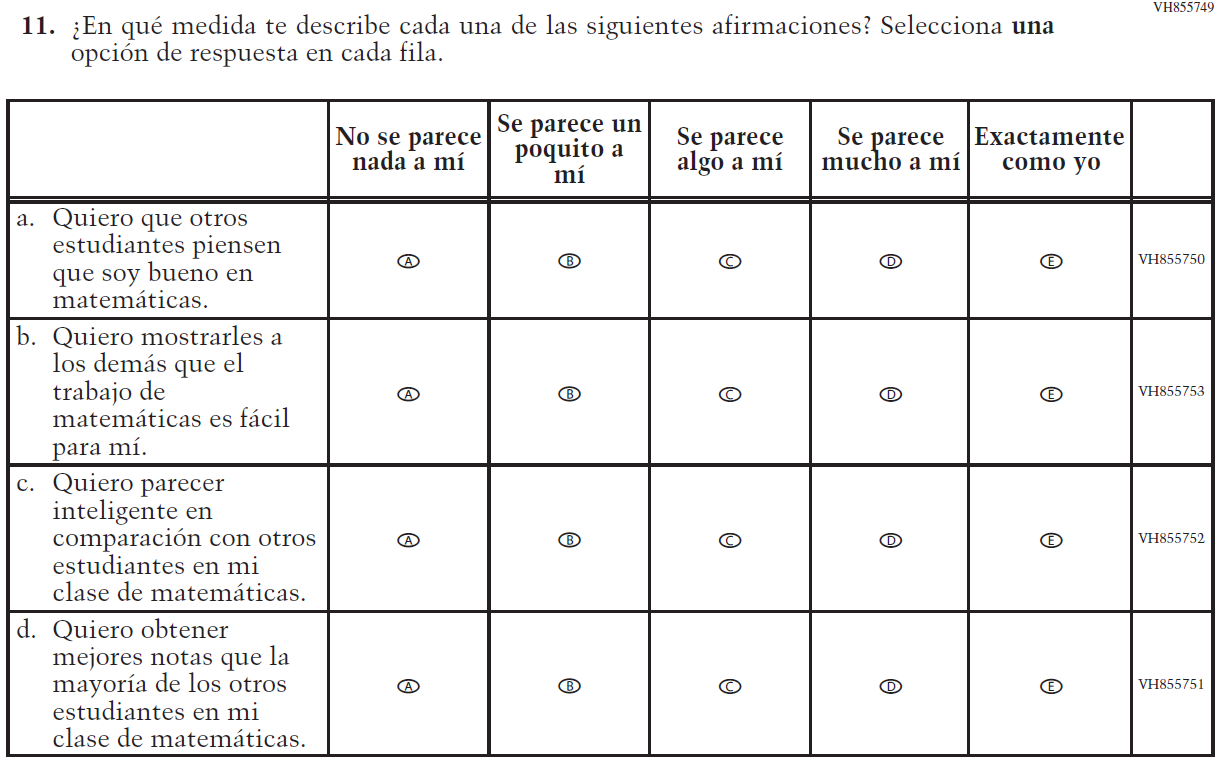 (2019 Operational Grade 4 Student Mathematics - Bilingual)N/ADTo keep student burden low, this item was dropped. 2022 Operational Grade 4 Mathematics Student – Bilingual2022 Operational Grade 4 Mathematics Student – Bilingual2022 Operational Grade 4 Mathematics Student – Bilingual2022 Operational Grade 4 Mathematics Student – BilingualPrevious item2022 item D/A/R/NC+Rationale 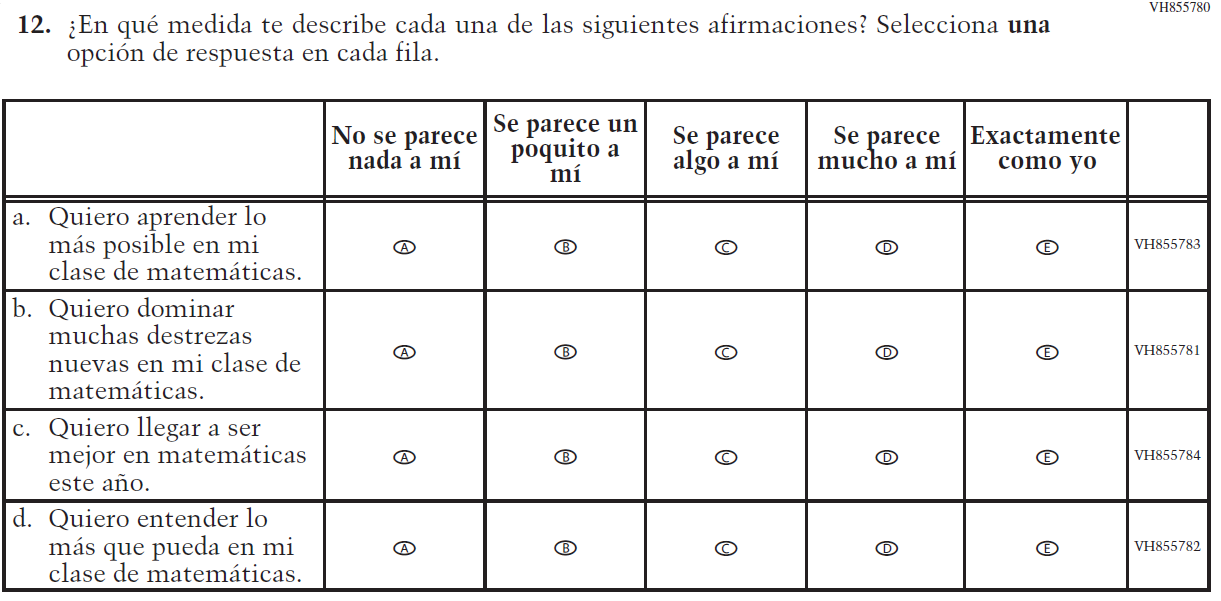 (2019 Operational Grade 4 Student Mathematics - Bilingual)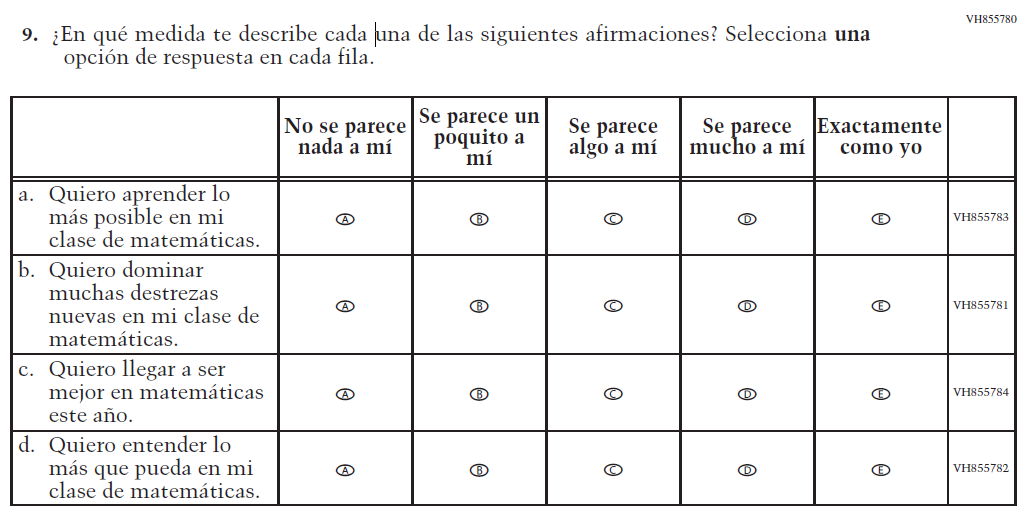 Issue: Student FactorsNCN/A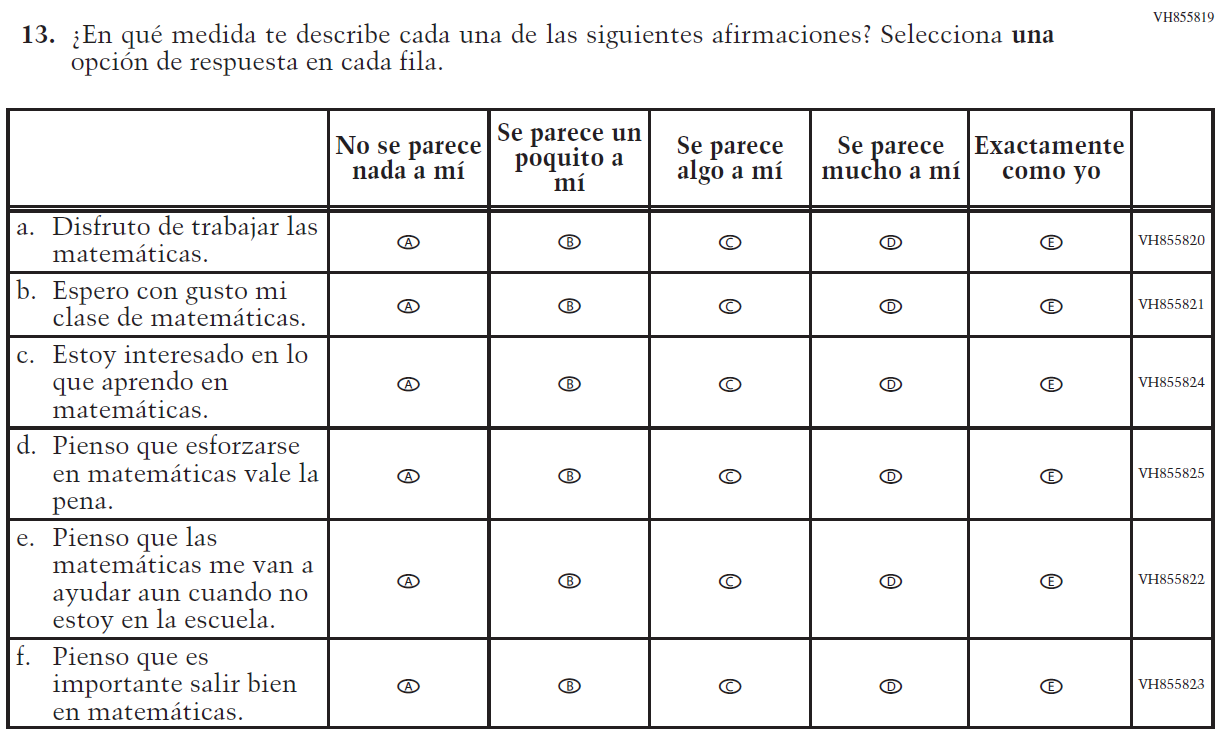 (2019 Operational Grade 4 Student Mathematics - Bilingual)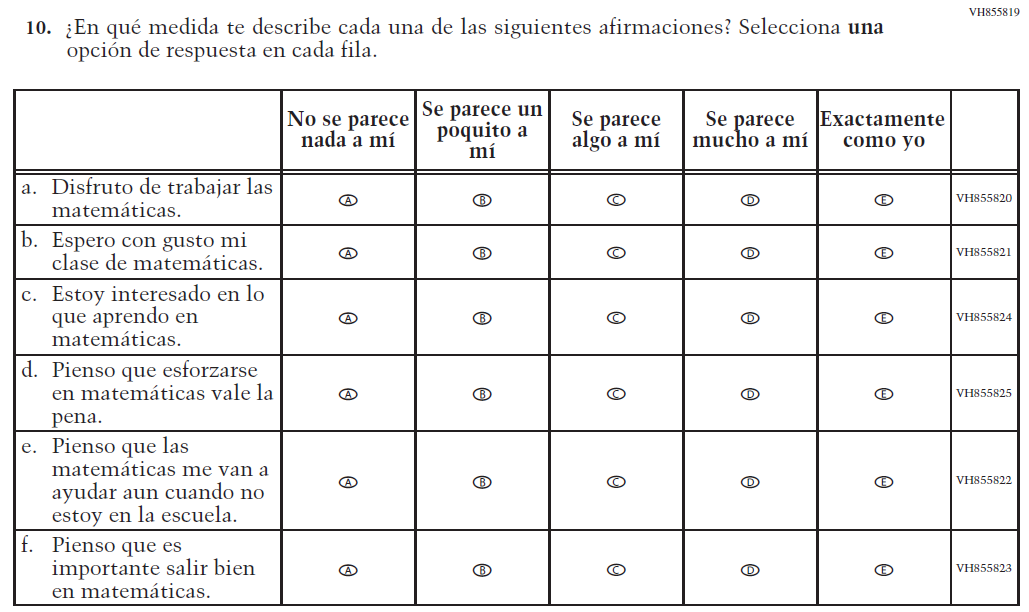 Issue: Student FactorsNCN/A2022 Operational Grade 4 Mathematics Student – Puerto Rico2022 Operational Grade 4 Mathematics Student – Puerto Rico2022 Operational Grade 4 Mathematics Student – Puerto Rico2022 Operational Grade 4 Mathematics Student – Puerto RicoPrevious item2022 item D/A/ R/NC+Rationale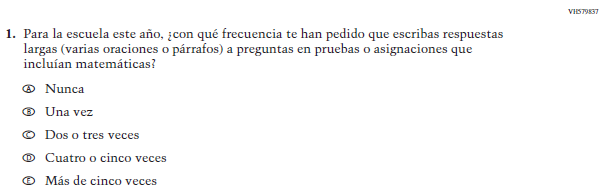 (2019 Operational Grade 4 Student Mathematics – Puerto Rico)Issue: Organization of InstructionNCN/A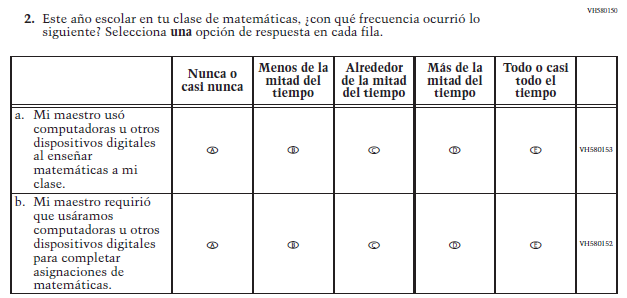 (2019 Operational Grade 4 Student Mathematics – Puerto Rico)Issue: Resources for Learning and InstructionNCN/A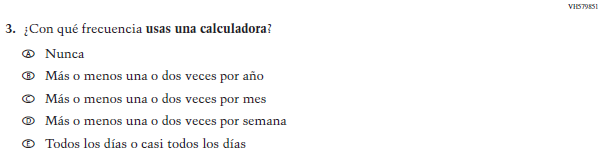 (2019 Operational Grade 4 Student Mathematics – Puerto Rico)Issue: Resources for Learning and InstructionNCN/A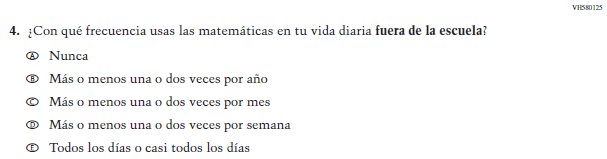 (2019 Operational Grade 4 Student Mathematics – Puerto Rico)Issue: Resources for Learning and InstructionNCN/A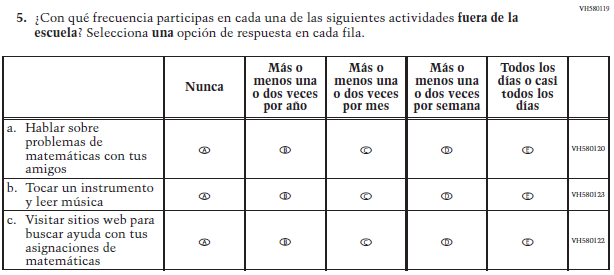 (2019 Operational Grade 4 Student Mathematics – Puerto Rico)Issue: Resources for Learning and InstructionNCN/A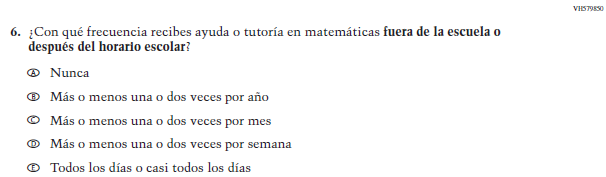 (2019 Operational Grade 4 Student Mathematics – Puerto Rico)Issue: Resources for Learning and InstructionNCN/A2022 Operational Grade 4 Mathematics Student – Puerto Rico2022 Operational Grade 4 Mathematics Student – Puerto Rico2022 Operational Grade 4 Mathematics Student – Puerto Rico2022 Operational Grade 4 Mathematics Student – Puerto RicoPrevious item2022 item D/A/ R/NC+Rationale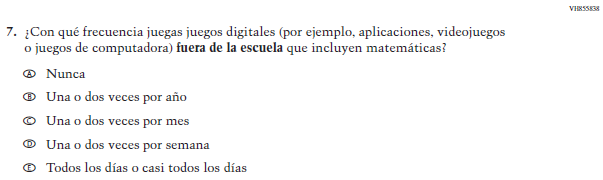 (2019 Operational Grade 4 Student Mathematics – Puerto Rico)Issue: Resources for Learning and InstructionNCN/A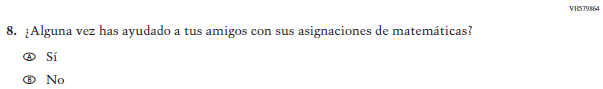 (2019 Operational Grade 4 Student Mathematics – Puerto Rico)N/ADTo keep student burden low, this item was dropped. 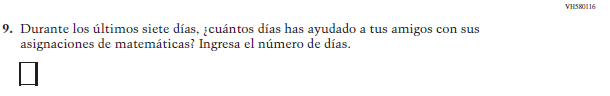 (2019 Operational Grade 4 Student Mathematics – Puerto Rico)N/ADTo keep student burden low, this item was dropped. 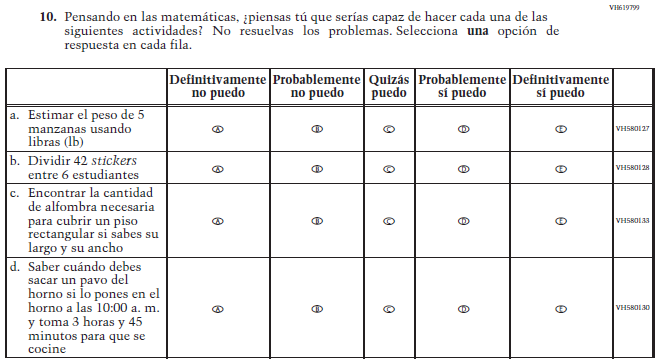 (2019 Operational Grade 4 Student Mathematics – Puerto Rico)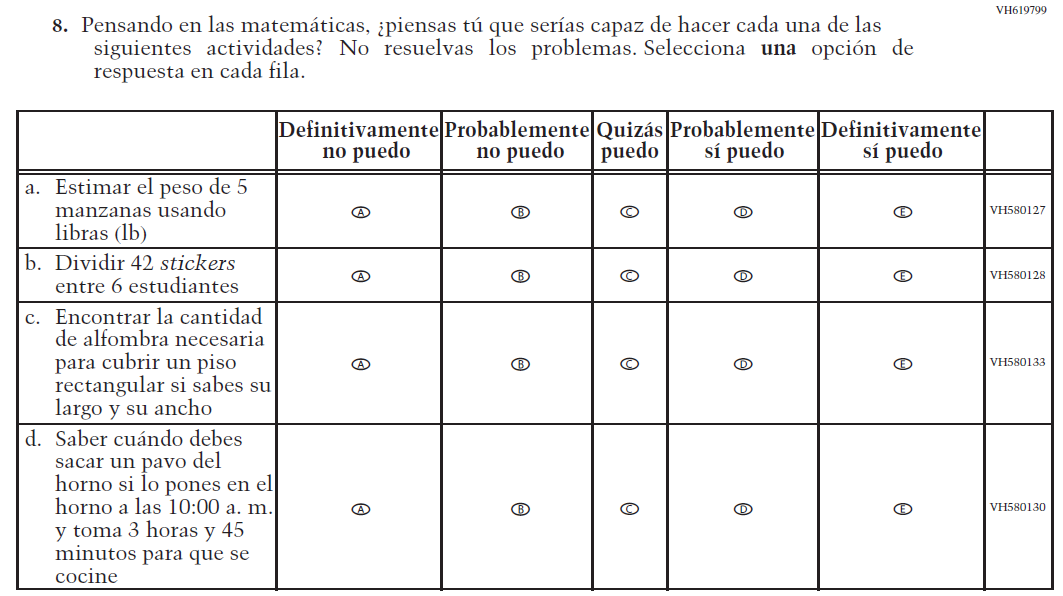 Issue:   Student FactorsNCN/A2022 Operational Grade 4 Mathematics Student – Puerto Rico2022 Operational Grade 4 Mathematics Student – Puerto Rico2022 Operational Grade 4 Mathematics Student – Puerto Rico2022 Operational Grade 4 Mathematics Student – Puerto RicoPrevious item2022 item D/A/ R/NC+Rationale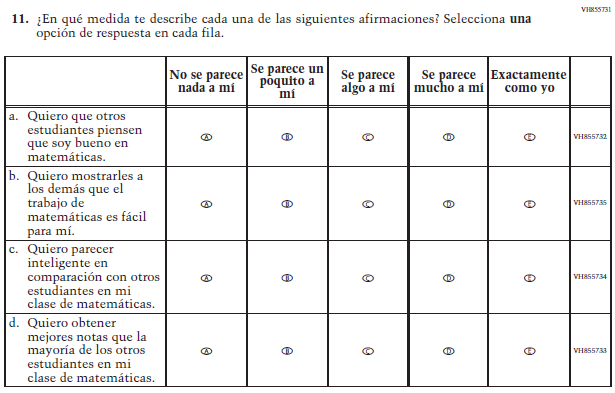 (2019 Operational Grade 4 Student Mathematics – Puerto Rico)N/ADTo keep student burden low, this item was dropped. 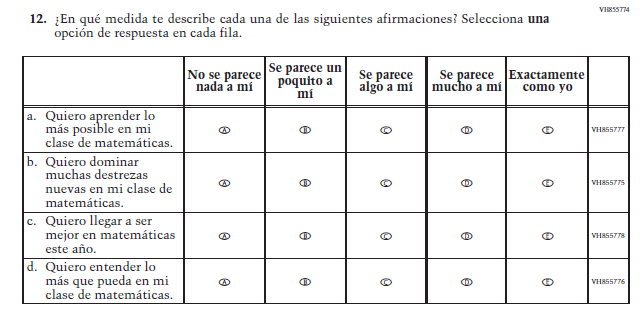 (2019 Operational Grade 4 Student Mathematics – Puerto Rico)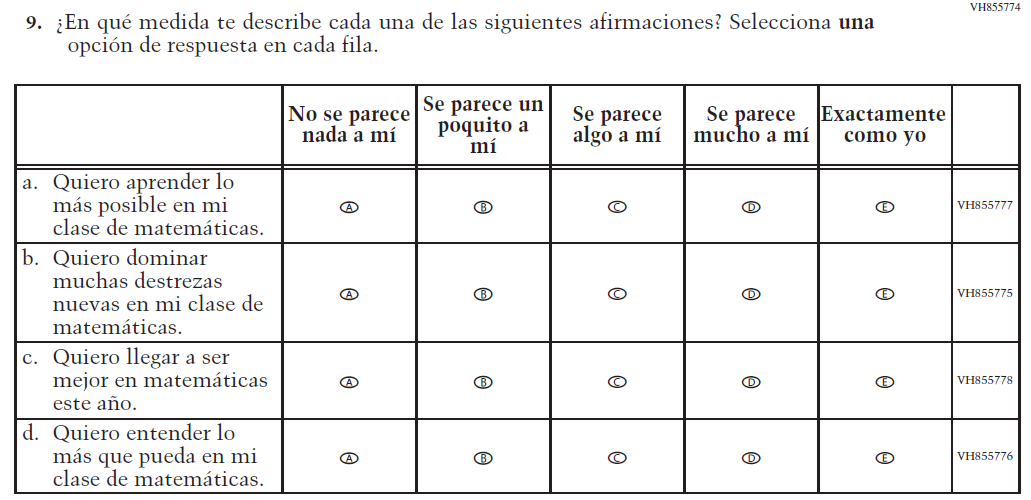 Issue:  Student Factors  NCN/A2022 Operational Grade 4 Mathematics Student – Puerto Rico2022 Operational Grade 4 Mathematics Student – Puerto Rico2022 Operational Grade 4 Mathematics Student – Puerto Rico2022 Operational Grade 4 Mathematics Student – Puerto RicoPrevious item2022 item D/A/ R/NC+Rationale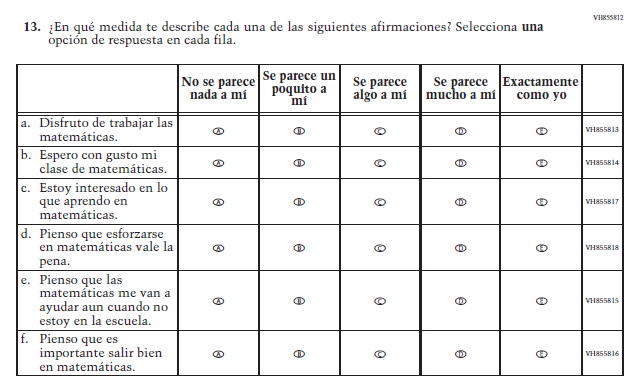 (2019 Operational Grade 4 Student Mathematics – Puerto Rico)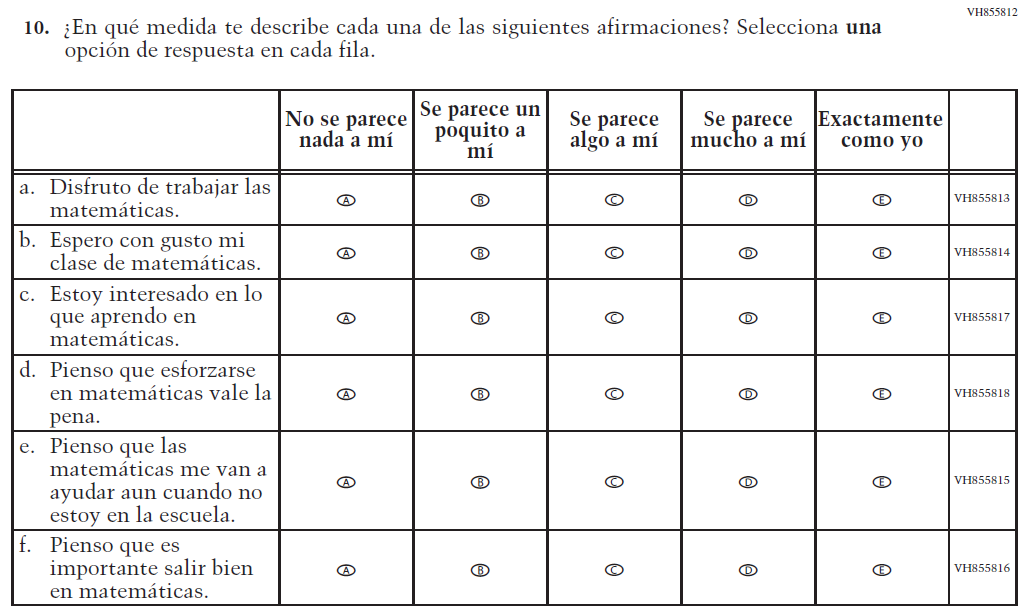 Issue:   Student FactorsNCN/A2022 Operational Grade 8 Mathematics Student – Bilingual2022 Operational Grade 8 Mathematics Student – Bilingual2022 Operational Grade 8 Mathematics Student – Bilingual2022 Operational Grade 8 Mathematics Student – BilingualPrevious item2022 item D/A/R/NC+Rationale 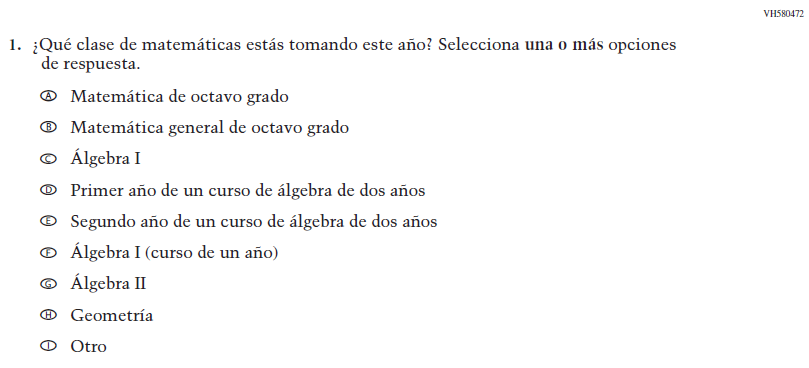 (2019 Operational Grade 8 Student Mathematics - Bilingual)Issue:  Organization of InstructionNCN/A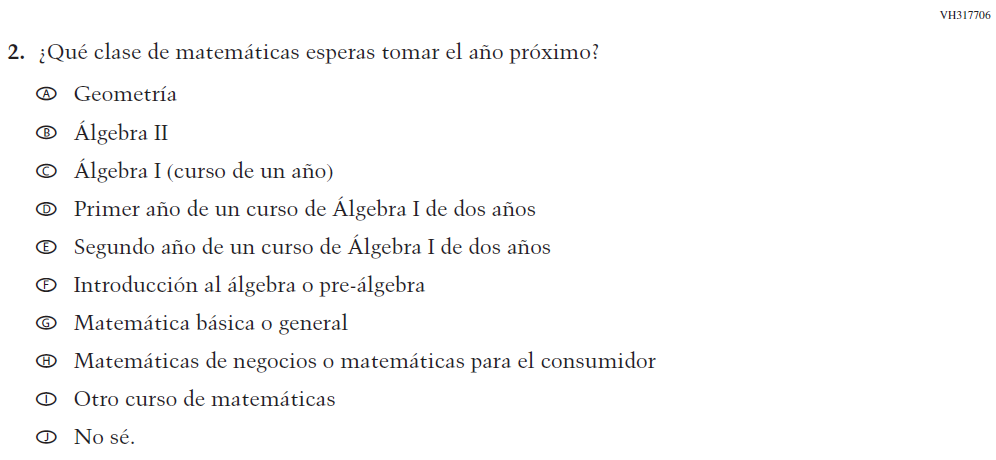 (2019 Operational Grade 8 Student Mathematics - Bilingual)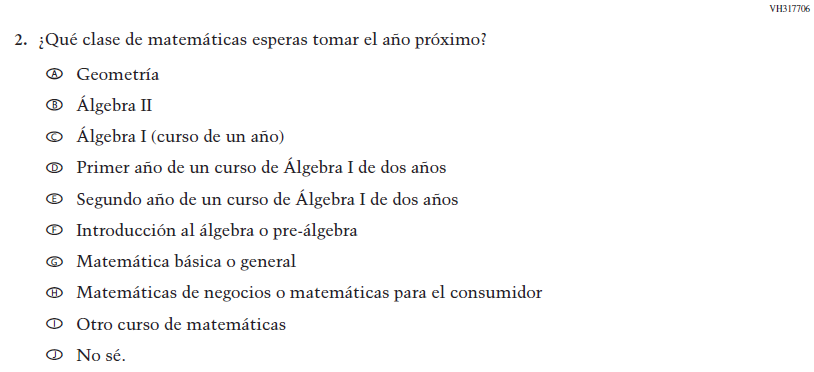 Issue:  Organization of InstructionNCN/A2022 Operational Grade 8 Mathematics Student – Bilingual2022 Operational Grade 8 Mathematics Student – Bilingual2022 Operational Grade 8 Mathematics Student – Bilingual2022 Operational Grade 8 Mathematics Student – BilingualPrevious item2022 item D/A/R/NC+Rationale 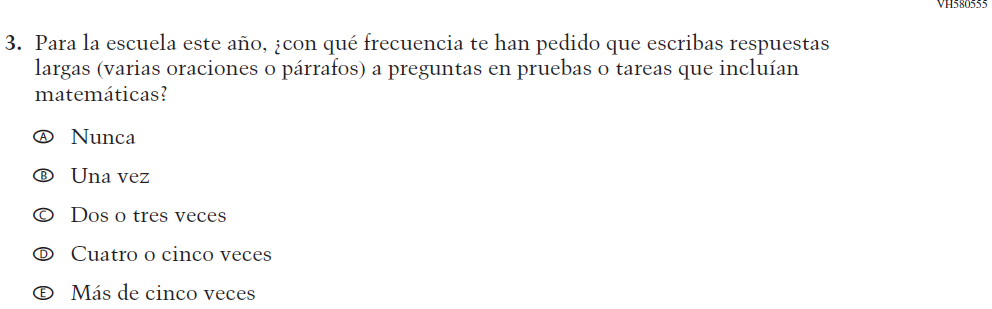 (2019 Operational Grade 8 Student Mathematics - Bilingual)Issue: Organization of InstructionNCN/A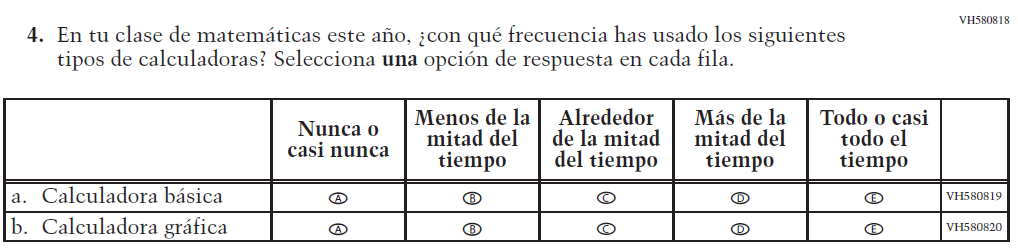 (2019 Operational Grade 8 Student Mathematics - Bilingual)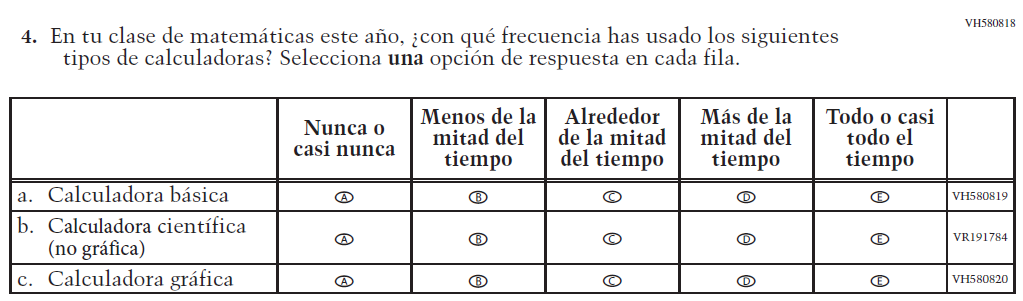 Issue: Resources for Learning and InstructionA: sub-item “b” NC for SL and sub-items “a” and “c”The “Scientific (not graphing) calculator” sub-item was dropped previously due to an oversight and is being reinstated to capture calculator features in mathematics as students progress from K to 12.2022 Operational Grade 8 Mathematics Student – Bilingual2022 Operational Grade 8 Mathematics Student – Bilingual2022 Operational Grade 8 Mathematics Student – Bilingual2022 Operational Grade 8 Mathematics Student – BilingualPrevious item2022 item D/A/R/NC+Rationale 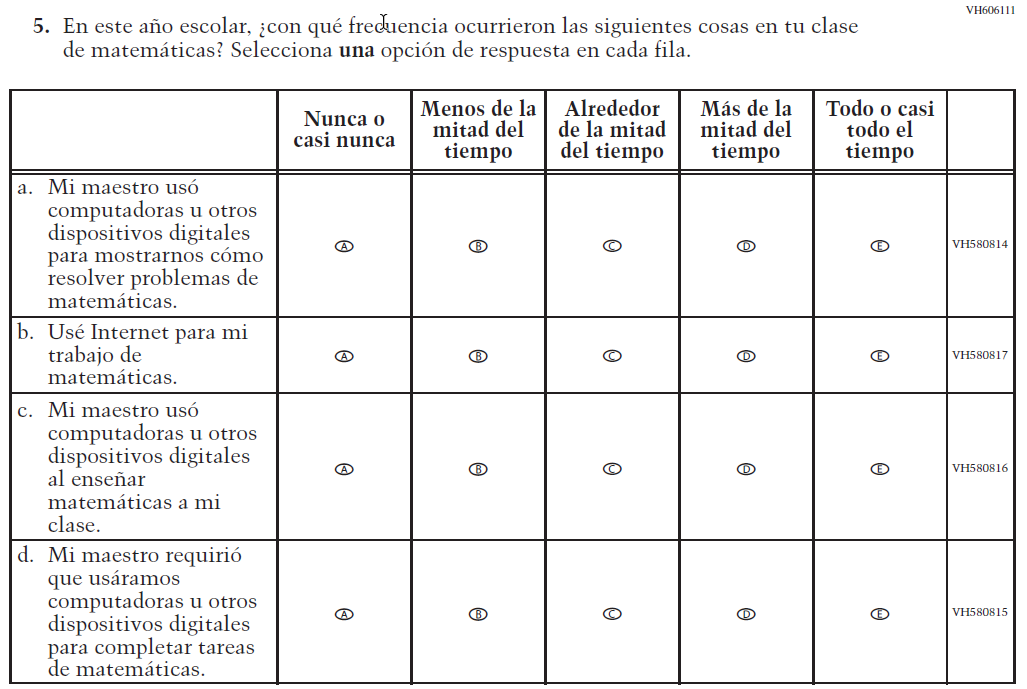 (2019 Operational Grade 8 Student Mathematics - Bilingual)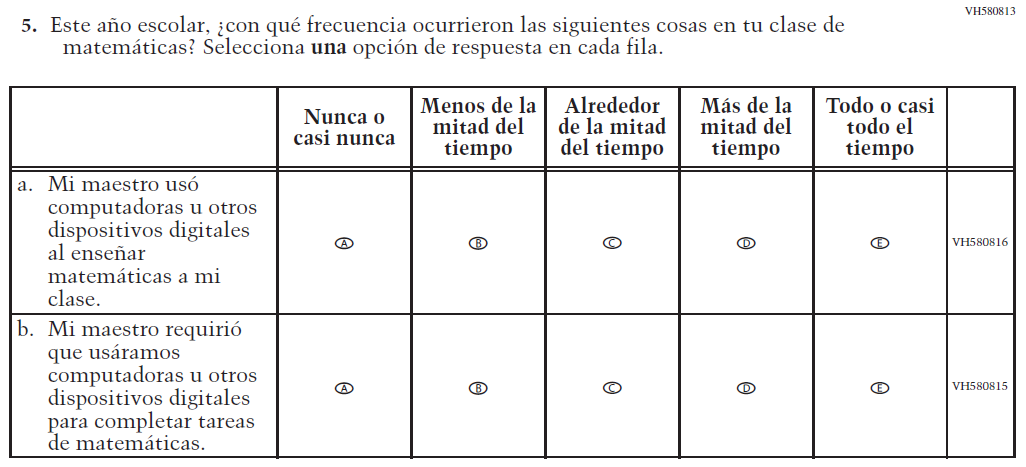 Issue:  Resources for Learning and InstructionRTo keep student burden low, sub-items a and b were dropped. 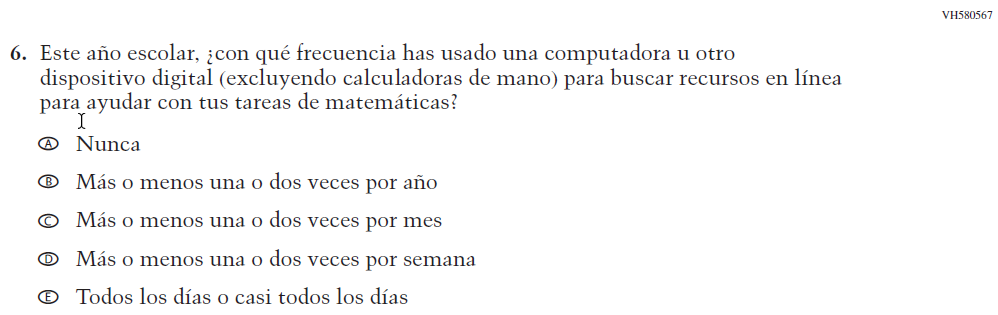 (2019 Operational Grade 8 Student Mathematics - Bilingual)N/ADTo keep student burden low, this item was dropped.2022 Operational Grade 8 Mathematics Student – Bilingual2022 Operational Grade 8 Mathematics Student – Bilingual2022 Operational Grade 8 Mathematics Student – Bilingual2022 Operational Grade 8 Mathematics Student – BilingualPrevious item2022 item D/A/R/NC+Rationale 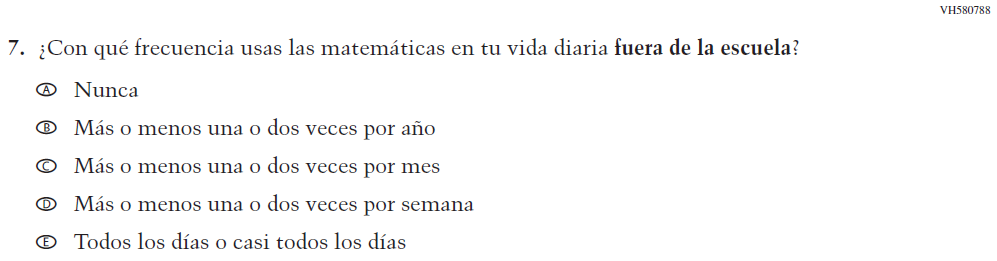 (2019 Operational Grade 8 Student Mathematics - Bilingual)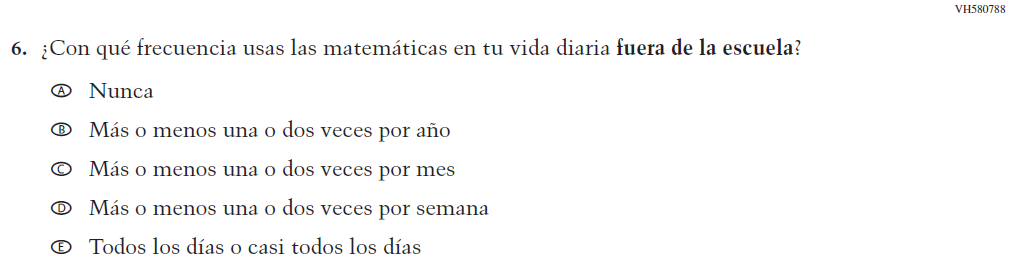 Issue: Resources for Learning and InstructionNCN/A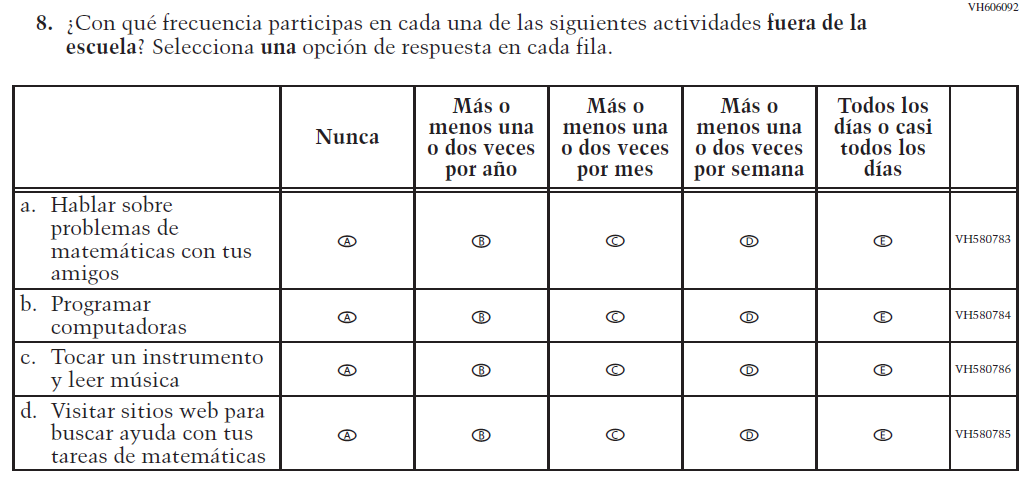 (2019 Operational Grade 8 Student Mathematics - Bilingual)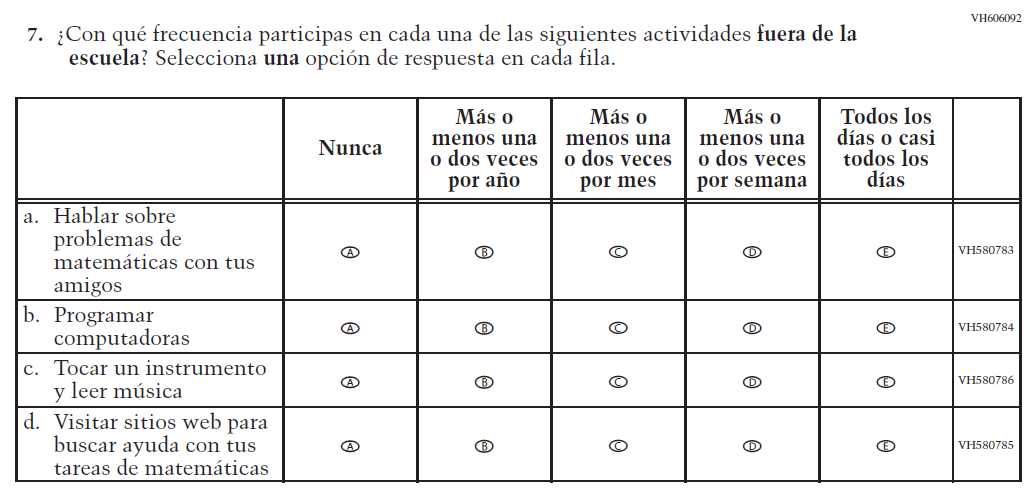 Issue: Resources for Learning and InstructionNCN/A2022 Operational Grade 8 Mathematics Student – Bilingual2022 Operational Grade 8 Mathematics Student – Bilingual2022 Operational Grade 8 Mathematics Student – Bilingual2022 Operational Grade 8 Mathematics Student – BilingualPrevious item2022 item D/A/R/NC+Rationale 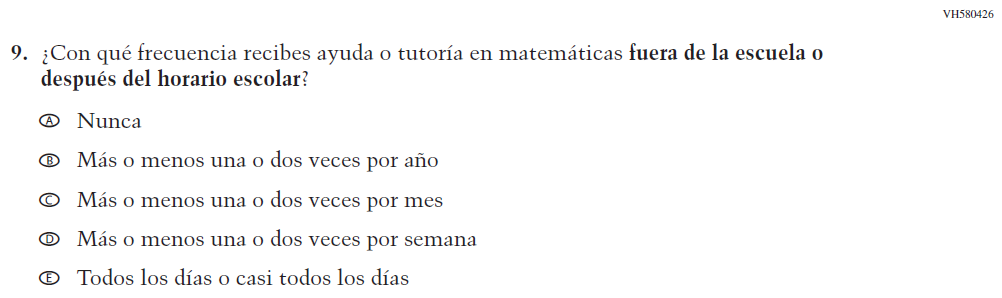 (2019 Operational Grade 8 Student Mathematics - Bilingual)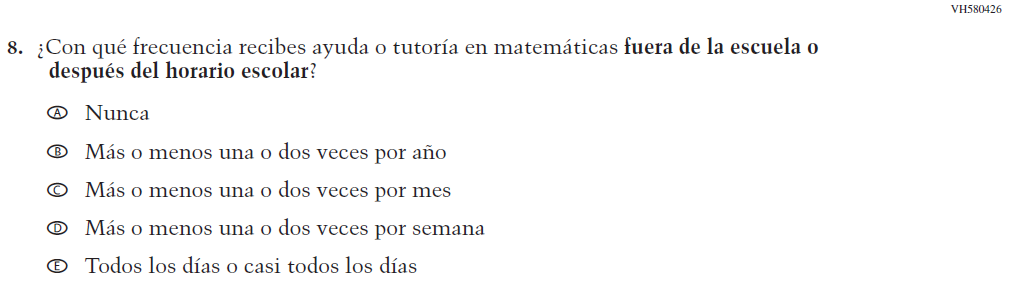 Issue: Resources for Learning and InstructionNCN/A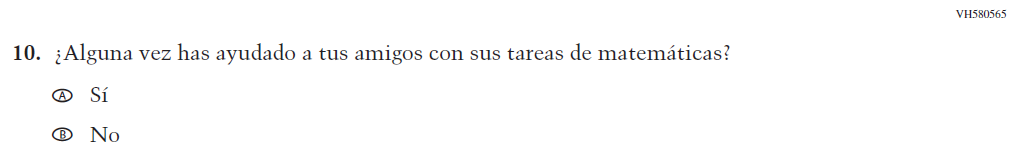 (2019 Operational Grade 8 Student Mathematics - Bilingual)N/ADTo keep student burden low, this item was dropped. 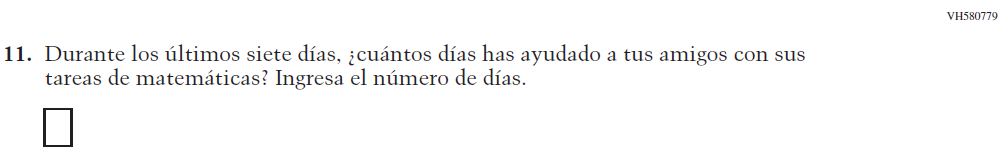 (2019 Operational Grade 8 Student Mathematics - Bilingual)N/ADTo keep student burden low, this item was dropped. 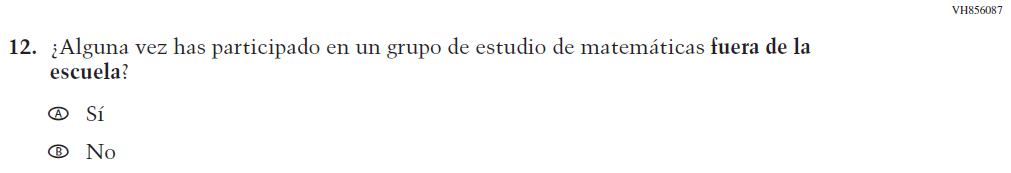 (2019 Operational Grade 8 Student Mathematics - Bilingual)N/ADTo keep student burden low, this item was dropped. 2022 Operational Grade 8 Mathematics Student – Bilingual2022 Operational Grade 8 Mathematics Student – Bilingual2022 Operational Grade 8 Mathematics Student – Bilingual2022 Operational Grade 8 Mathematics Student – BilingualPrevious item2022 item D/A/R/NC+Rationale 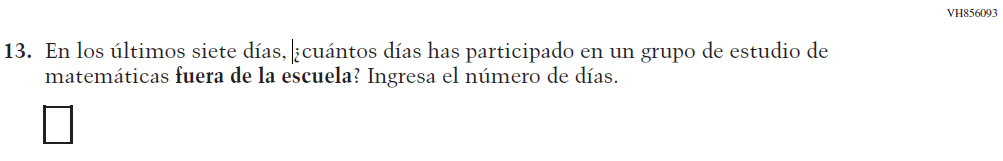 (2019 Operational Grade 8 Student Mathematics - Bilingual)N/ADTo keep student burden low, this item was dropped. 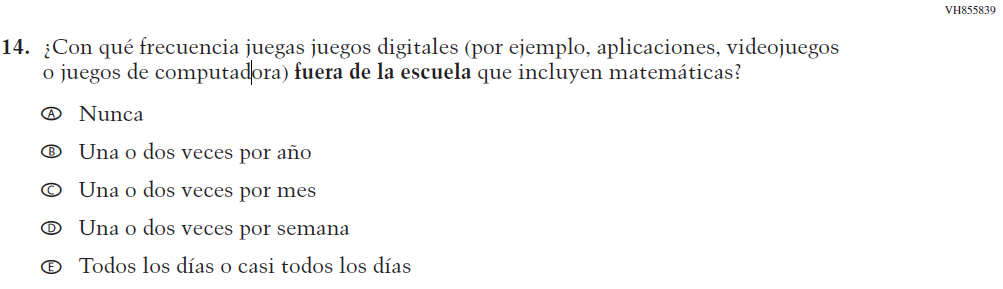 (2019 Operational Grade 8 Student Mathematics - Bilingual)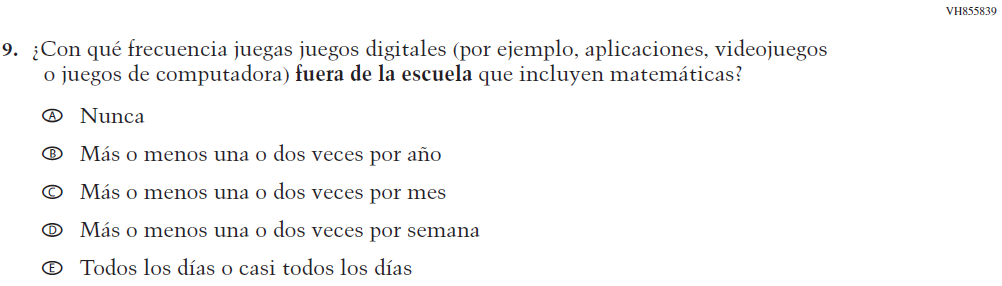 Issue: Resources for Learning and InstructionNCN/A2022 Operational Grade 8 Mathematics Student – Bilingual2022 Operational Grade 8 Mathematics Student – Bilingual2022 Operational Grade 8 Mathematics Student – Bilingual2022 Operational Grade 8 Mathematics Student – Bilingual2022 Operational Grade 8 Mathematics Student – Bilingual2022 Operational Grade 8 Mathematics Student – Bilingual2022 Operational Grade 8 Mathematics Student – BilingualPrevious itemPrevious item2022 item 2022 item D/A/R/NC+D/A/R/NC+Rationale 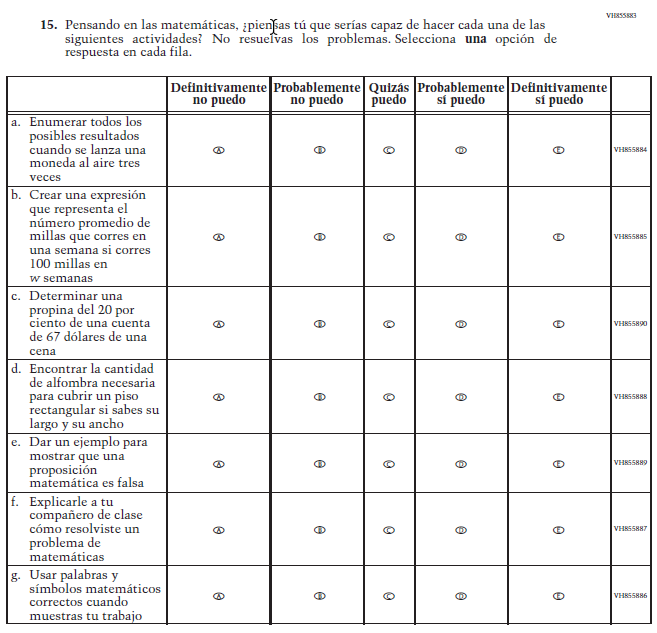 (2019 Operational Grade 8 Student Mathematics - Bilingual)(2019 Operational Grade 8 Student Mathematics - Bilingual)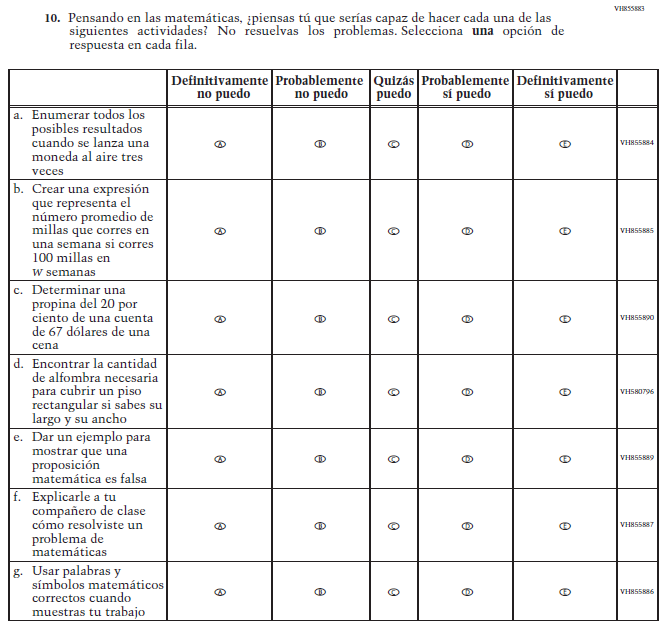 Issue: Student factorsIssue: Student factorsNCNCN/A2022 Operational Grade 8 Mathematics Student – Bilingual2022 Operational Grade 8 Mathematics Student – Bilingual2022 Operational Grade 8 Mathematics Student – Bilingual2022 Operational Grade 8 Mathematics Student – Bilingual2022 Operational Grade 8 Mathematics Student – Bilingual2022 Operational Grade 8 Mathematics Student – Bilingual2022 Operational Grade 8 Mathematics Student – BilingualPrevious item2022 item 2022 item D/A/R/NC+D/A/R/NC+Rationale Rationale 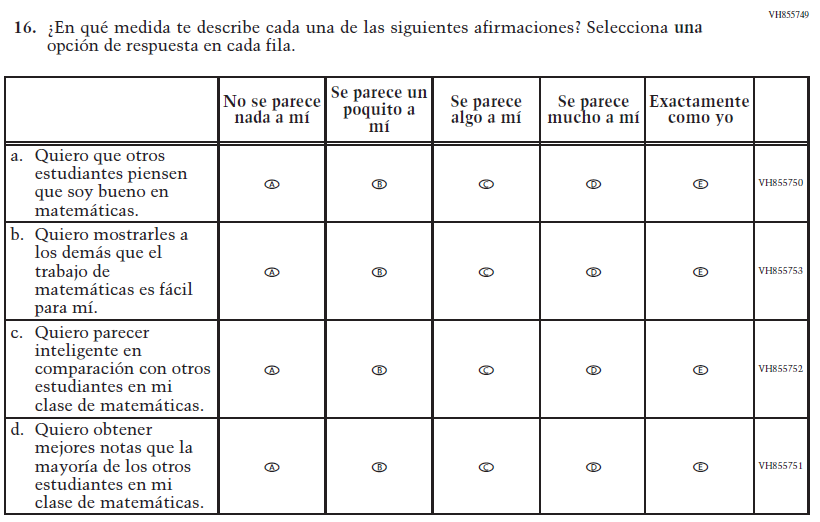 (2019 Operational Grade 8 Student Mathematics - Bilingual)N/AN/ADDTo keep student burden low, this item was dropped. To keep student burden low, this item was dropped. 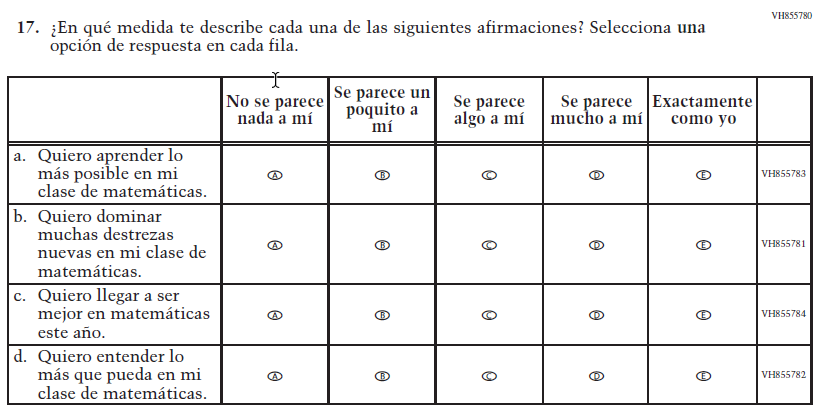 (2019 Operational Grade 8 Student Mathematics - Bilingual)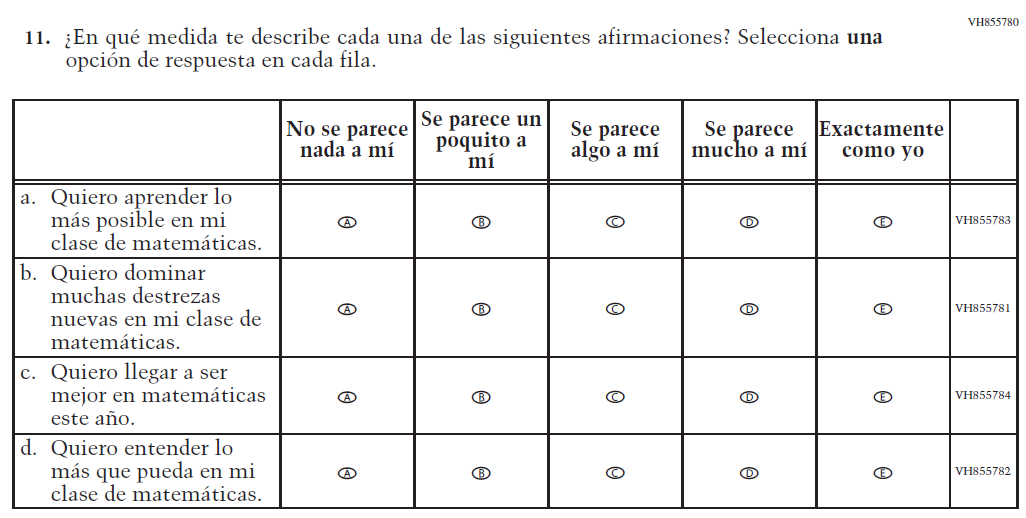 Issue: Student FactorsIssue: Student FactorsNCNCN/AN/A2022 Operational Grade 8 Mathematics Student – Bilingual2022 Operational Grade 8 Mathematics Student – Bilingual2022 Operational Grade 8 Mathematics Student – Bilingual2022 Operational Grade 8 Mathematics Student – BilingualPrevious item2022 item D/A/R/NC+Rationale 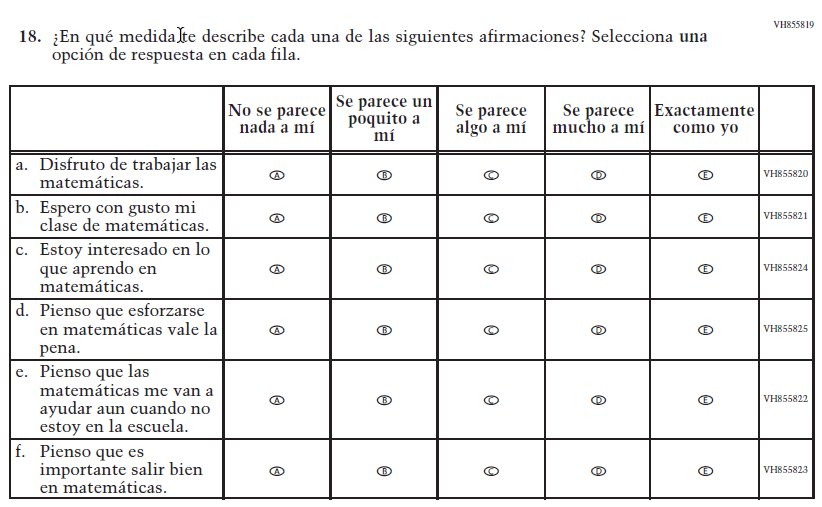 (2019 Operational Grade 8 Student Mathematics - Bilingual)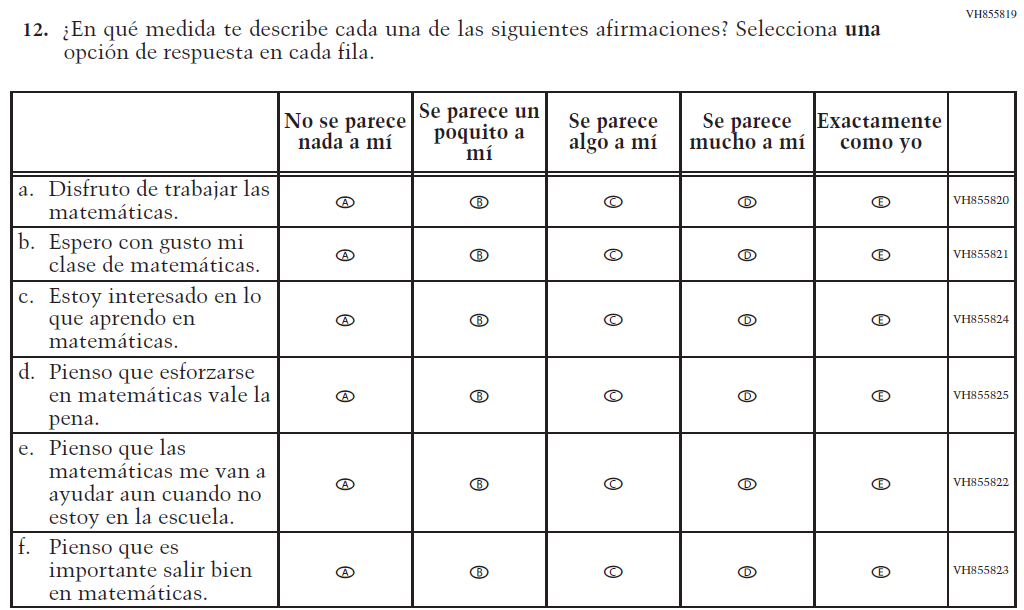 Issue: Student FactorsNCN/A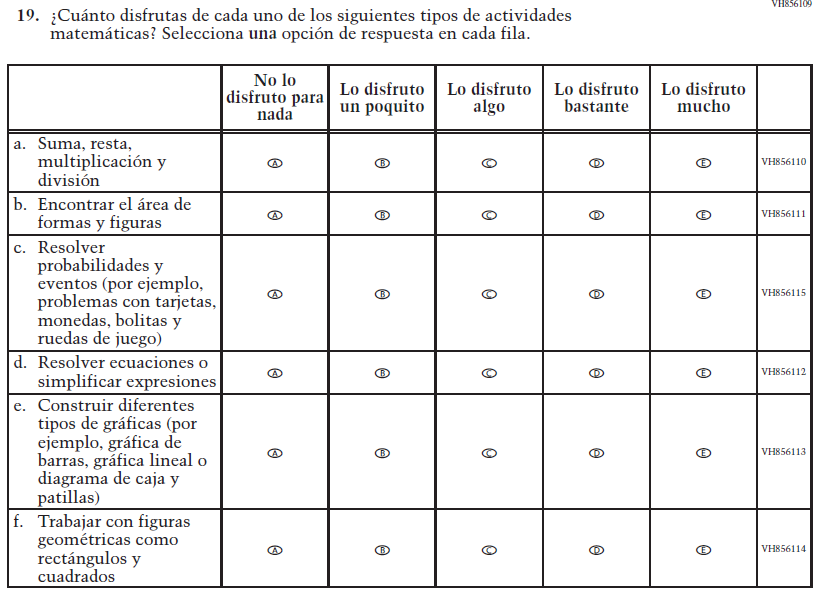 (2019 Operational Grade 8 Student Mathematics - Bilingual)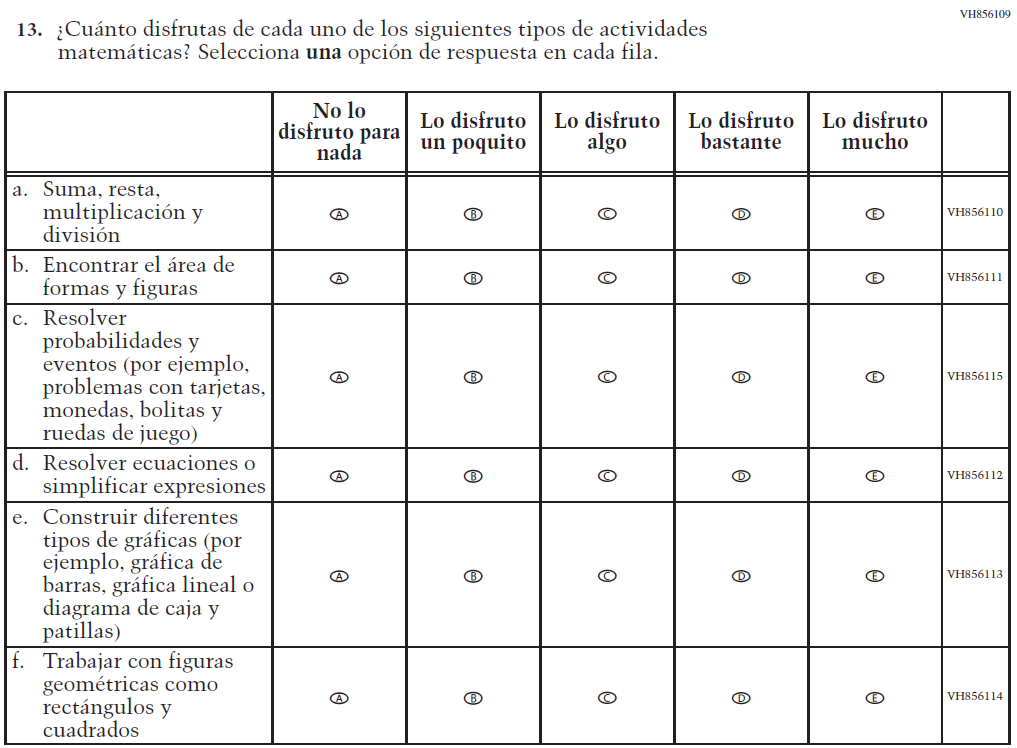 Issue: Student FactorsNCN/A2022 Operational Grade 8 Mathematics Student – Puerto Rico2022 Operational Grade 8 Mathematics Student – Puerto Rico2022 Operational Grade 8 Mathematics Student – Puerto Rico2022 Operational Grade 8 Mathematics Student – Puerto RicoPrevious item2022 item D/A/ R/NC+Rationale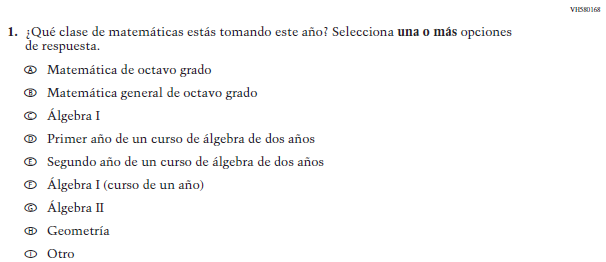 (2019 Operational Grade 8 Student Mathematics – Puerto Rico)Issue: Organization of InstructionNCN/A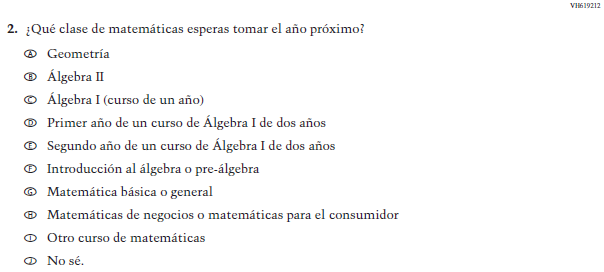 (2019 Operational Grade 8 Student Mathematics – Puerto Rico)Issue: Organization of InstructionNCN/A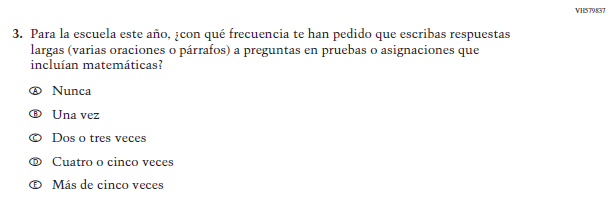 (2019 Operational Grade 8 Student Mathematics – Puerto Rico)Issue: Organization of InstructionNCN/A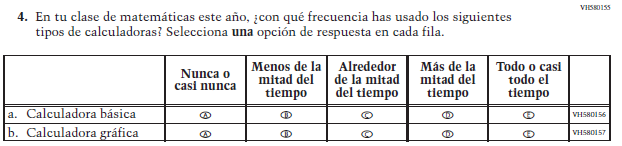 (2019 Operational Grade 8 Student Mathematics – Puerto Rico)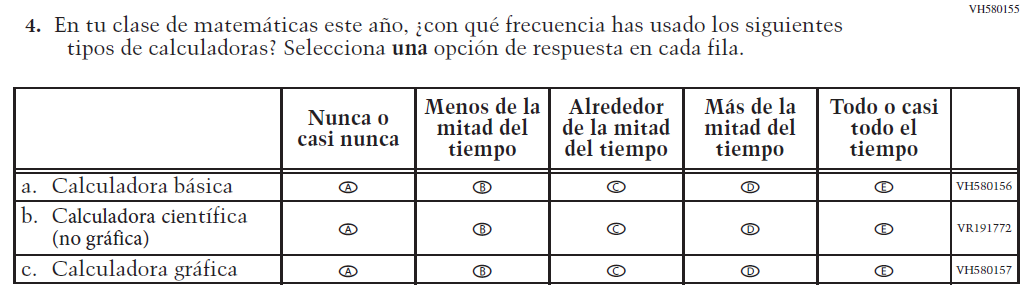 Issue: Resources for Learning and InstructionA: sub-item “b” NC for SL and sub-items “a” and “c”The “Scientific (not graphing) calculator” sub-item was dropped previously due to an oversight and is being reinstated to capture calculator features in mathematics as students progress from K to 12.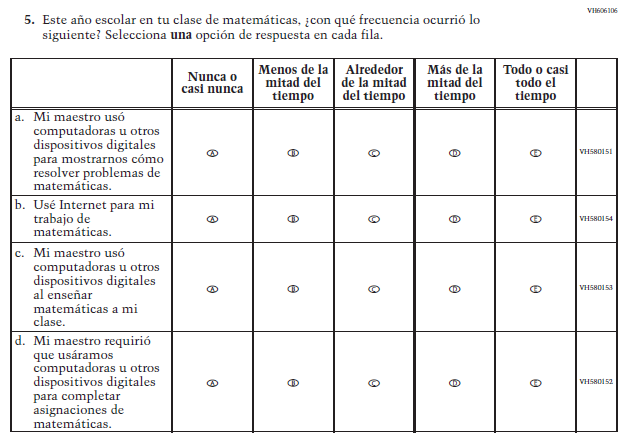 (2019 Operational Grade 8 Student Mathematics – Puerto Rico)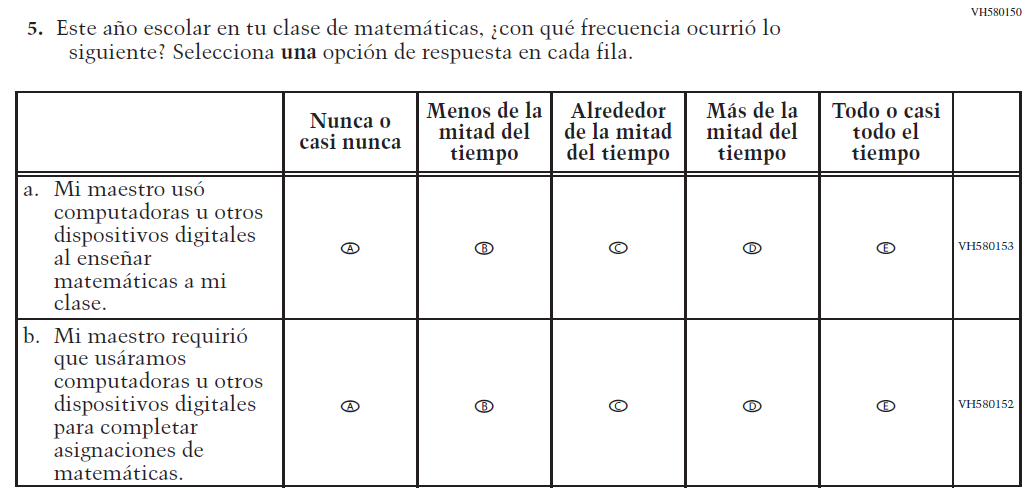 Issue: Resources for Learning and InstructionRTo keep student burden low, sub-items a and b were dropped.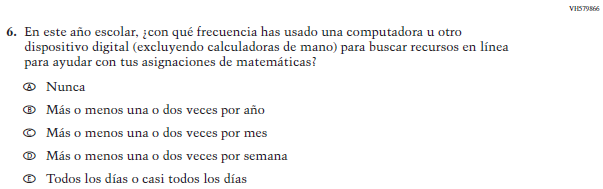 (2019 Operational Grade 8 Student Mathematics – Puerto Rico)N/ADTo keep student burden low, this item was dropped. 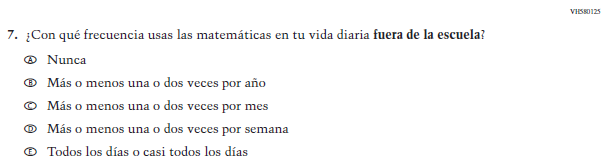 (2019 Operational Grade 8 Student Mathematics – Puerto Rico)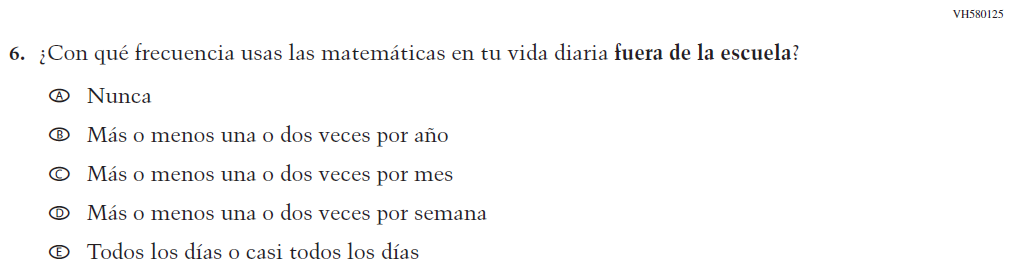 Issue: Resources for Learning and InstructionNC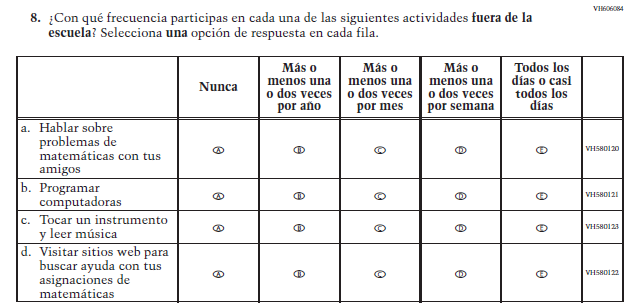 (2019 Operational Grade 8 Student Mathematics – Puerto Rico)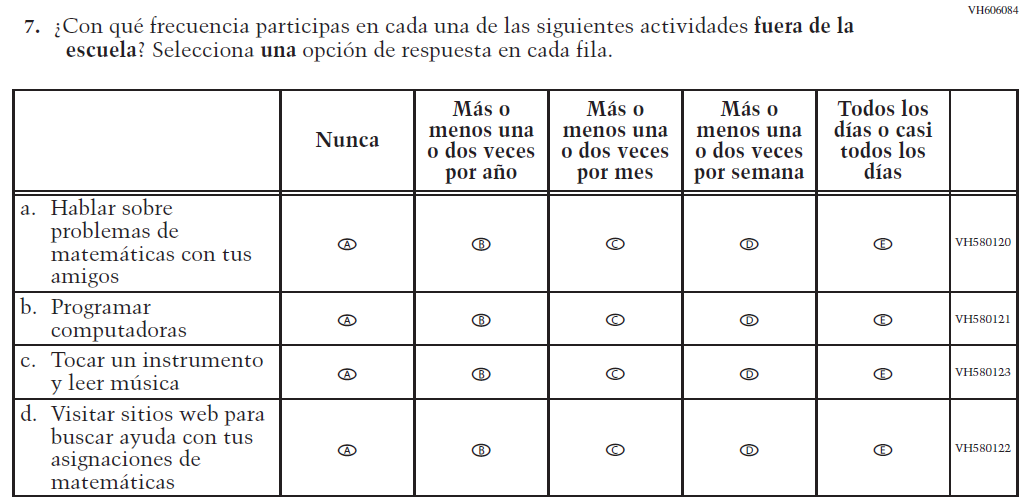 Issue:  Resources for Learning and InstructionNCN/A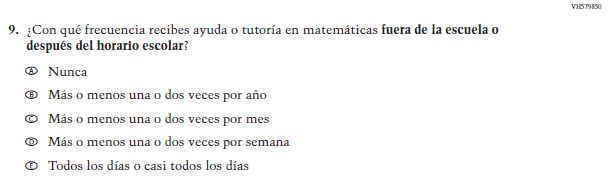 (2019 Operational Grade 8 Student Mathematics – Puerto Rico)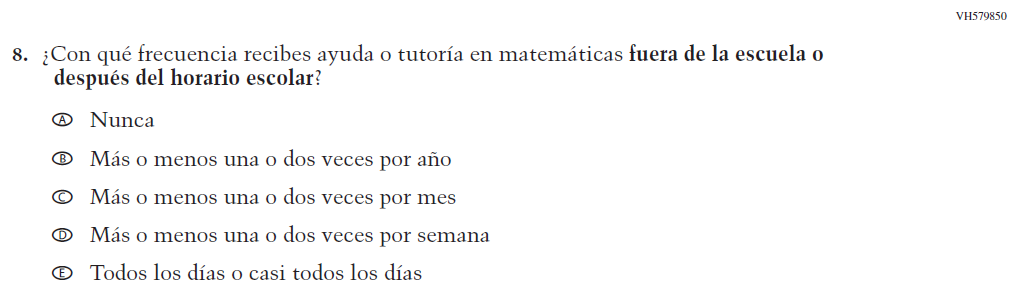 Issue:   Resources for Learning and InstructionNCN/A2022 Operational Grade 8 Mathematics Student – Puerto Rico2022 Operational Grade 8 Mathematics Student – Puerto Rico2022 Operational Grade 8 Mathematics Student – Puerto Rico2022 Operational Grade 8 Mathematics Student – Puerto RicoPrevious item2022 item D/A/ R/NC+Rationale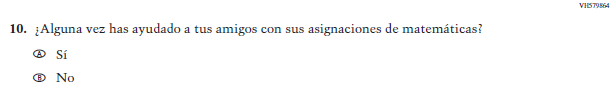 (2019 Operational Grade 8 Student Mathematics – Puerto Rico)N/ADTo keep student burden low, this item was dropped. 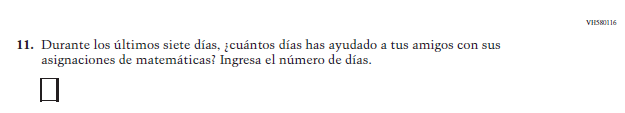 (2019 Operational Grade 8 Student Mathematics – Puerto Rico)N/ADTo keep student burden low, this item was dropped. (2019 Operational Grade 8 Student Mathematics – Puerto Rico)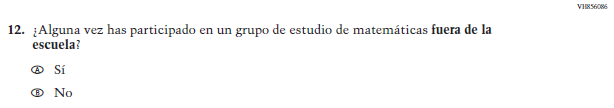 N/ADTo keep student burden low, this item was dropped. 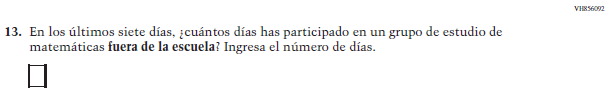 (2019 Operational Grade 8 Student Mathematics – Puerto Rico)N/ADTo keep student burden low, this item was dropped. 2022 Operational Grade 8 Mathematics Student – Puerto Rico2022 Operational Grade 8 Mathematics Student – Puerto Rico2022 Operational Grade 8 Mathematics Student – Puerto Rico2022 Operational Grade 8 Mathematics Student – Puerto RicoPrevious item2022 item D/A/ R/NC+Rationale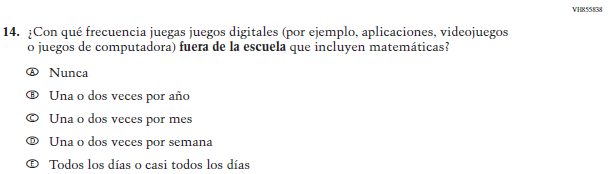 (2019 Operational Grade 8 Student Mathematics – Puerto Rico)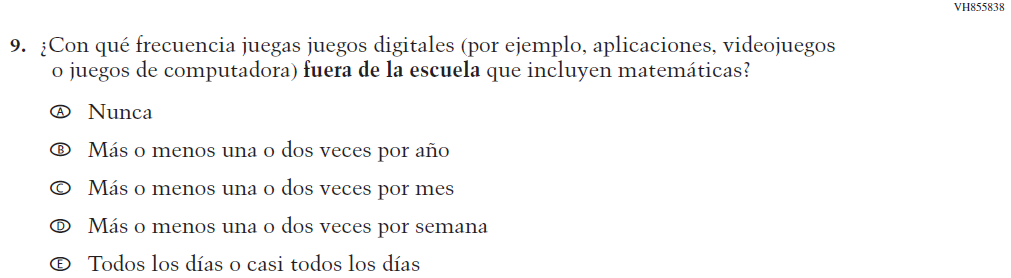 Issue: Resources for Learning and InstructionNCN/A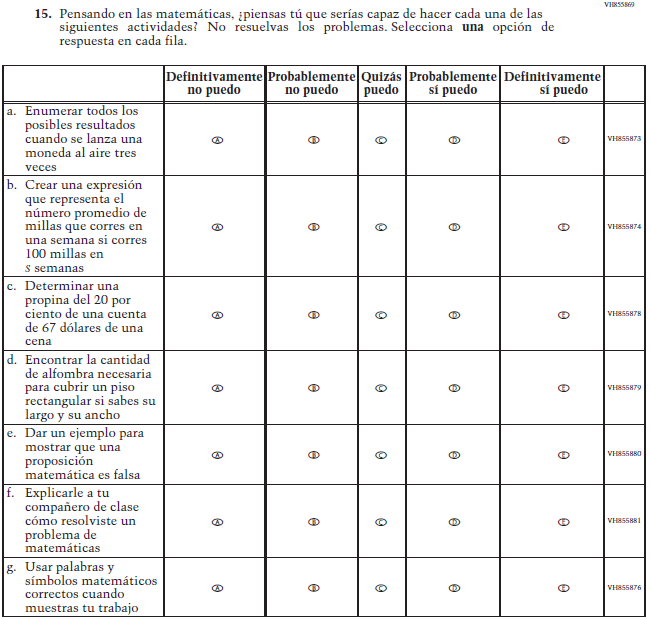 (2019 Operational Grade 8 Student Mathematics – Puerto Rico)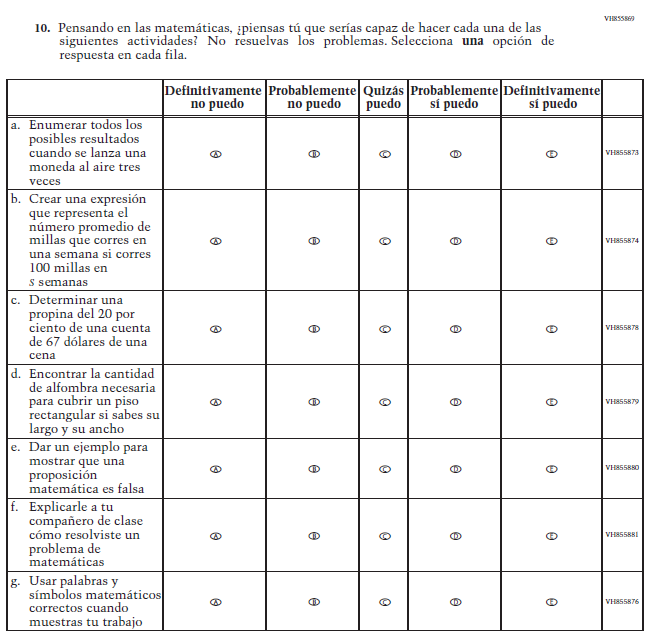 Issue:   Student factorsNCN/A2022 Operational Grade 8 Mathematics Student – Puerto Rico2022 Operational Grade 8 Mathematics Student – Puerto Rico2022 Operational Grade 8 Mathematics Student – Puerto Rico2022 Operational Grade 8 Mathematics Student – Puerto RicoPrevious item2022 item D/A/ R/NC+Rationale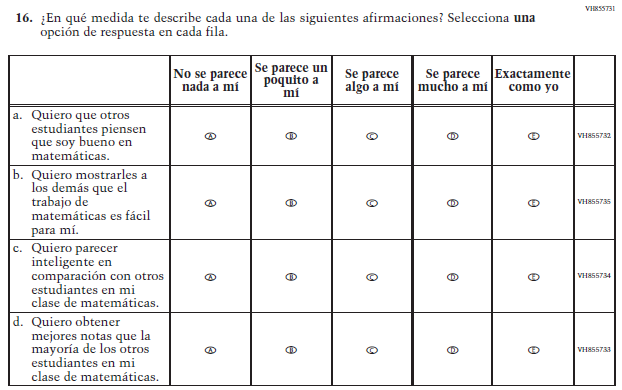 (2019 Operational Grade 8 Student Mathematics – Puerto Rico)N/ADTo keep student burden low, this item was dropped. 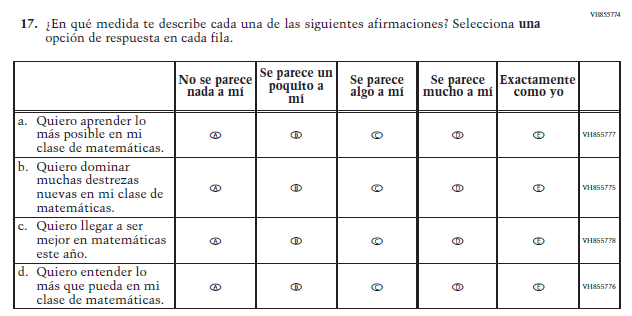 (2019 Operational Grade 8 Student Mathematics – Puerto Rico)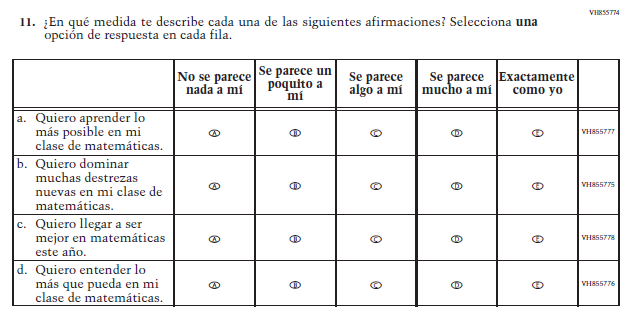 Issue: Student FactorsNCN/A2022 Operational Grade 8 Mathematics Student – Puerto Rico2022 Operational Grade 8 Mathematics Student – Puerto Rico2022 Operational Grade 8 Mathematics Student – Puerto Rico2022 Operational Grade 8 Mathematics Student – Puerto RicoPrevious item2022 item D/A/ R/NC+Rationale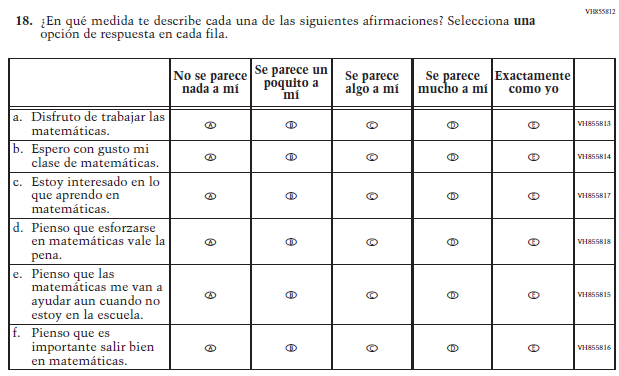 (2019 Operational Grade 8 Student Mathematics – Puerto Rico)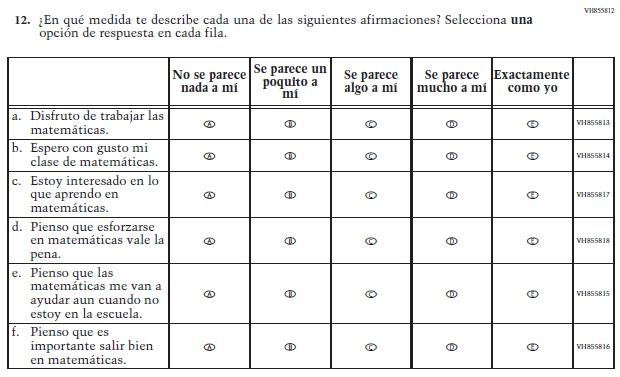 Issue: Student FactorsNCN/A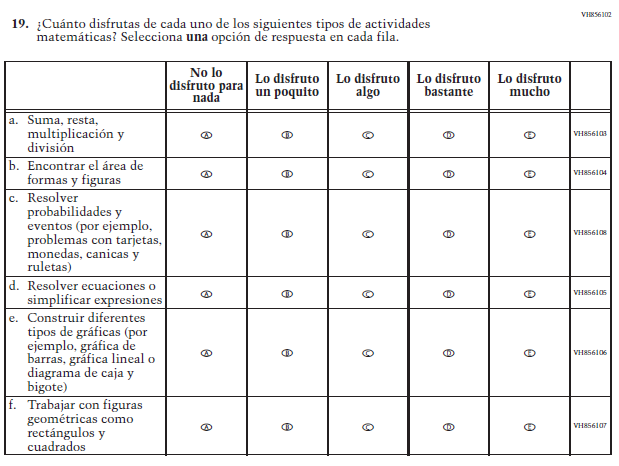 (2019 Operational Grade 8 Student Mathematics – Puerto Rico)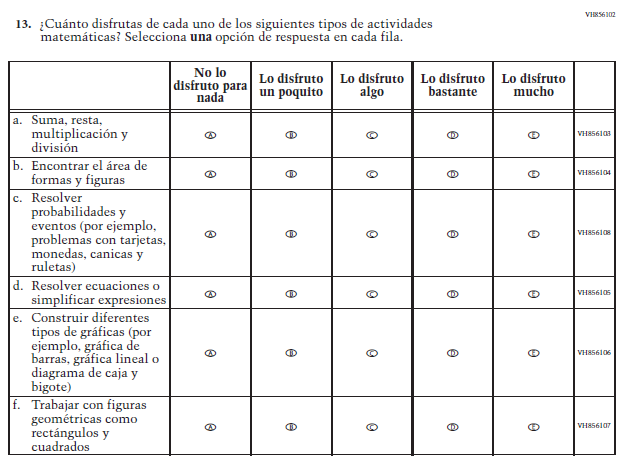 Issue: Student FactorsNCN/A2022 Operational Grade 4 Reading Student – Bilingual2022 Operational Grade 4 Reading Student – Bilingual2022 Operational Grade 4 Reading Student – Bilingual2022 Operational Grade 4 Reading Student – Bilingual2022 Operational Grade 4 Reading Student – Bilingual2022 Operational Grade 4 Reading Student – BilingualPrevious itemPrevious itemPrevious item2022 item D/A/R/NC+Rationale 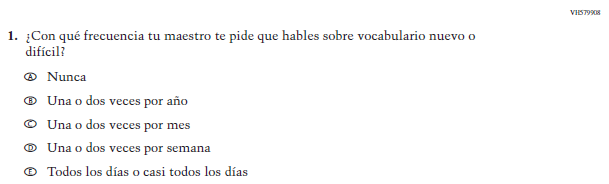 (2019 Operational Grade 4 Student Reading - Bilingual)(2019 Operational Grade 4 Student Reading - Bilingual)(2019 Operational Grade 4 Student Reading - Bilingual)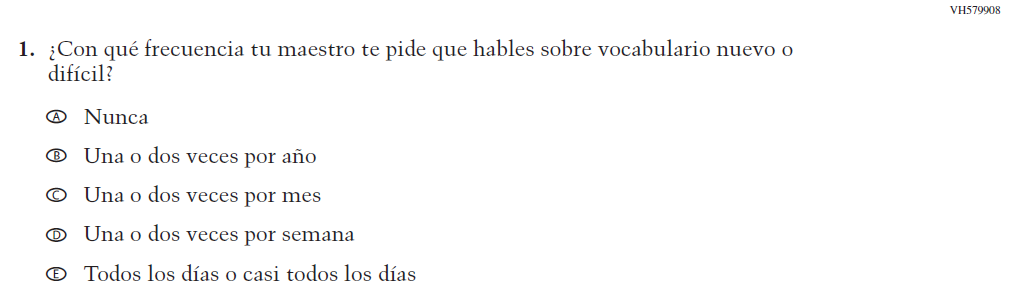 Issue:  Organization of InstructionNCN/A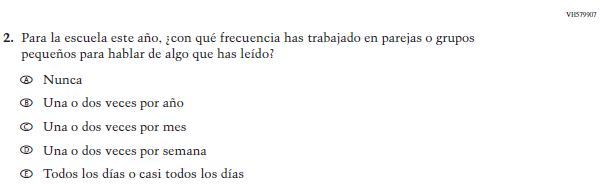 (2019 Operational Grade 4 Student Reading - Bilingual)(2019 Operational Grade 4 Student Reading - Bilingual)(2019 Operational Grade 4 Student Reading - Bilingual)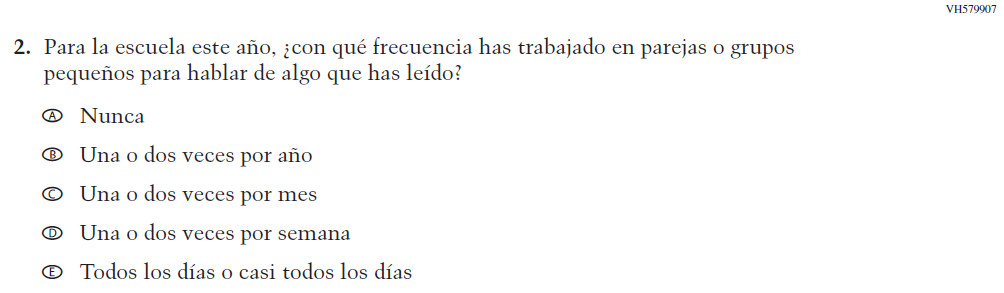 Issue: Organization of InstructionNCN/A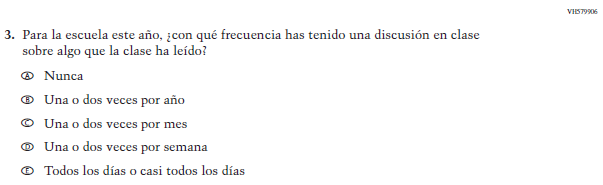 (2019 Operational Grade 4 Student Reading - Bilingual)(2019 Operational Grade 4 Student Reading - Bilingual)(2019 Operational Grade 4 Student Reading - Bilingual)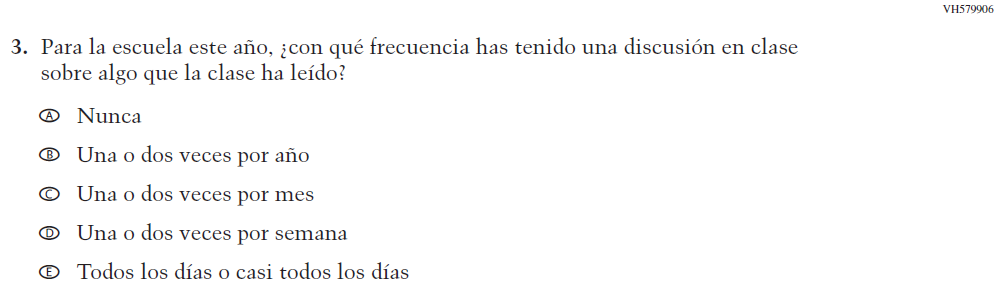 Issue: Organization of InstructionNCN/A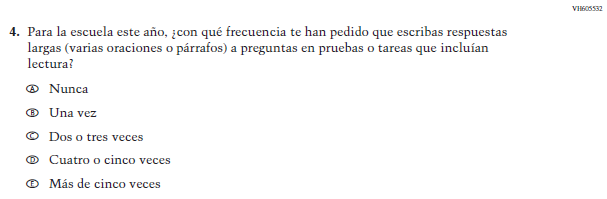 (2019 Operational Grade 4 Student Reading - Bilingual)(2019 Operational Grade 4 Student Reading - Bilingual)(2019 Operational Grade 4 Student Reading - Bilingual)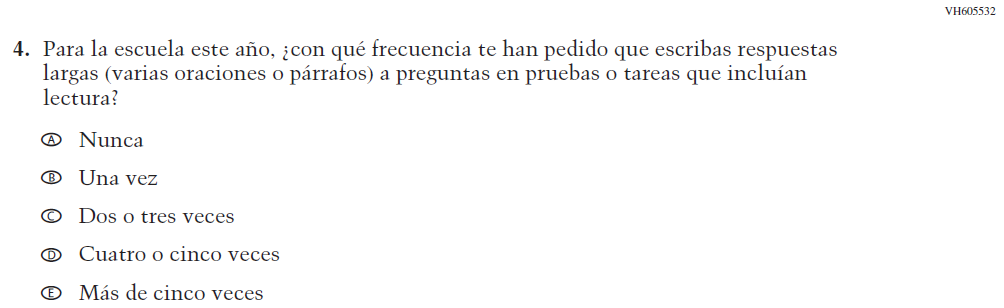 Issue: Organization of InstructionNCN/A2022 Operational Grade 4 Reading Student – Bilingual2022 Operational Grade 4 Reading Student – Bilingual2022 Operational Grade 4 Reading Student – Bilingual2022 Operational Grade 4 Reading Student – Bilingual2022 Operational Grade 4 Reading Student – Bilingual2022 Operational Grade 4 Reading Student – BilingualPrevious item2022 item 2022 item 2022 item D/A/R/NC+Rationale 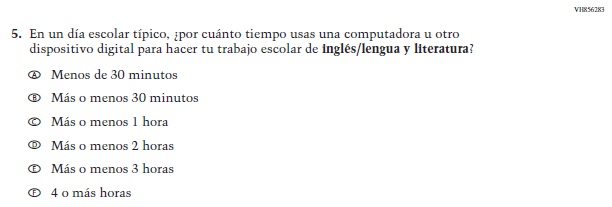 (2019 Operational Grade 4 Student Reading - Bilingual)N/AN/AN/ADTo keep student burden low, this item was dropped.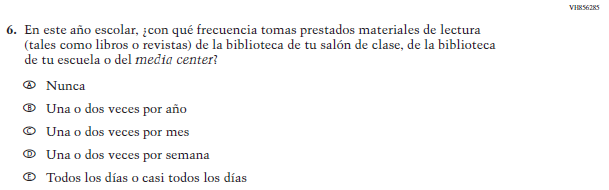 (2019 Operational Grade 4 Student Reading - Bilingual)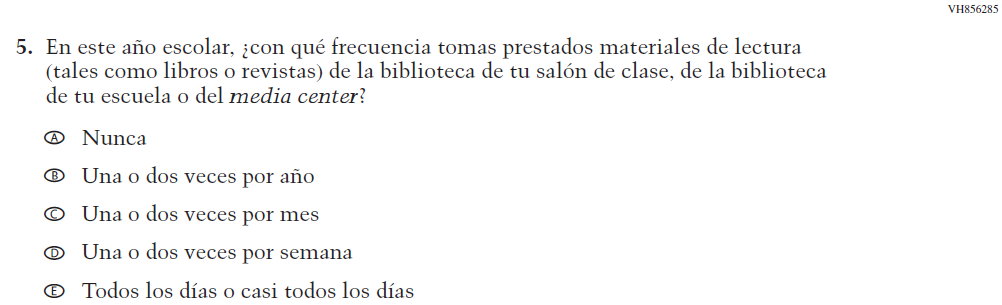 Issue:  Resources for Learning and InstructionIssue:  Resources for Learning and InstructionIssue:  Resources for Learning and InstructionNCN/A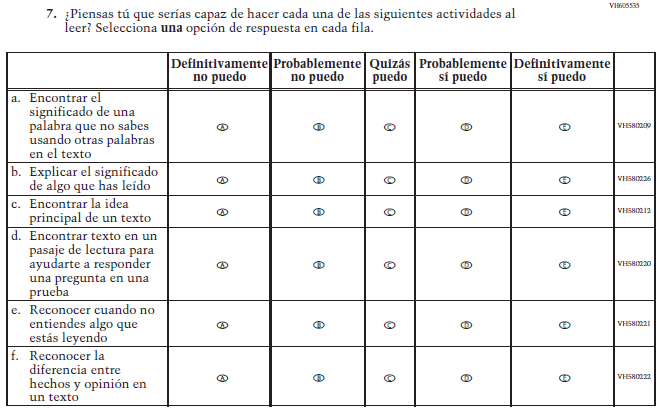 (2019 Operational Grade 4 Student Reading - Bilingual)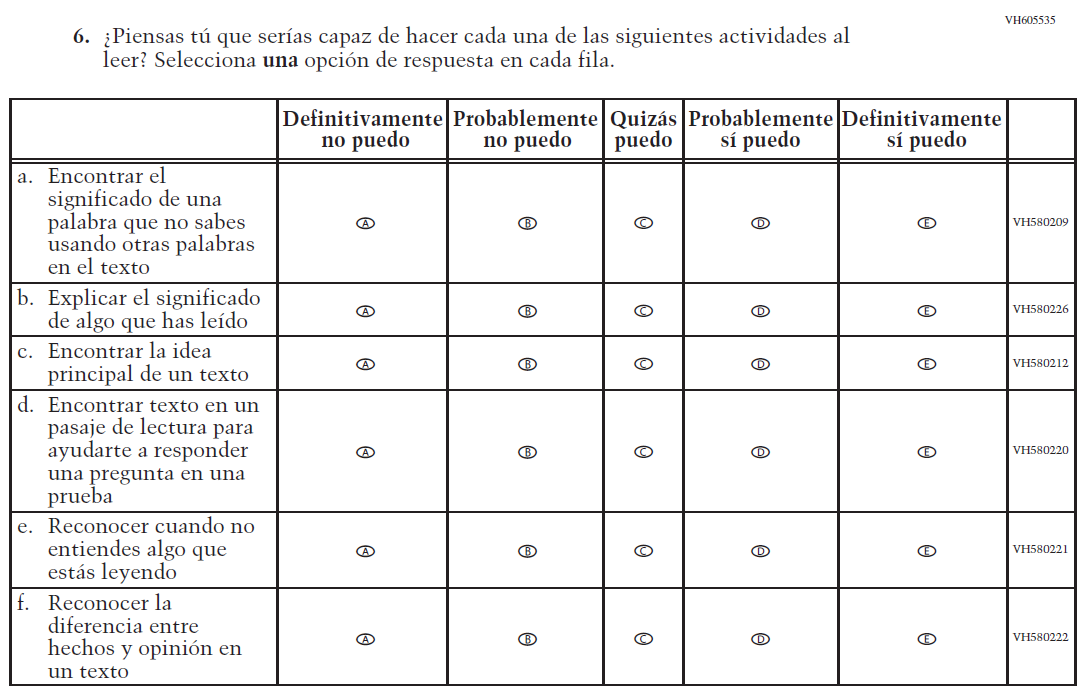 Issue: Student FactorsIssue: Student FactorsIssue: Student FactorsNCN/A2022 Operational Grade 4 Reading Student – Bilingual2022 Operational Grade 4 Reading Student – Bilingual2022 Operational Grade 4 Reading Student – Bilingual2022 Operational Grade 4 Reading Student – Bilingual2022 Operational Grade 4 Reading Student – Bilingual2022 Operational Grade 4 Reading Student – BilingualPrevious itemPrevious item2022 item 2022 item D/A/R/NC+Rationale 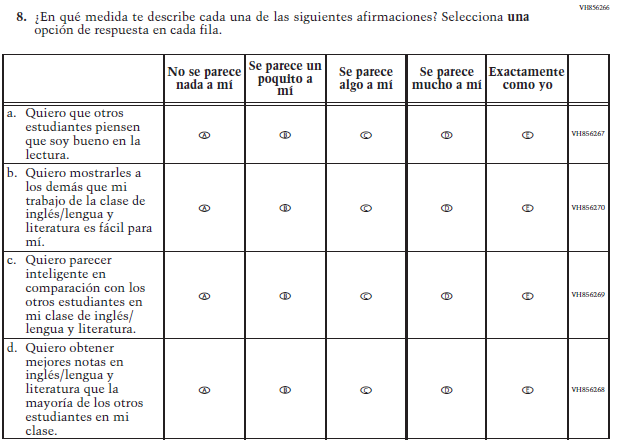 (2019 Operational Grade 4 Student Reading - Bilingual)(2019 Operational Grade 4 Student Reading - Bilingual)N/AN/ADTo keep student burden low, this item was dropped.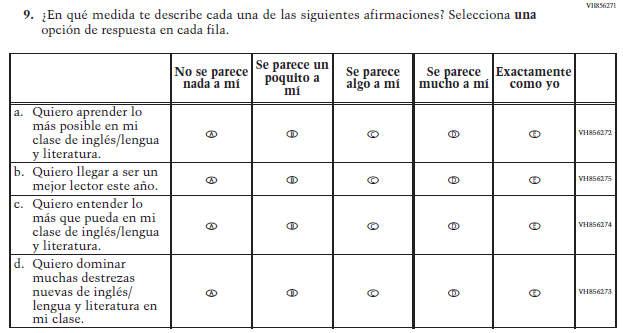 (2019 Operational Grade 4 Student Reading - Bilingual)(2019 Operational Grade 4 Student Reading - Bilingual)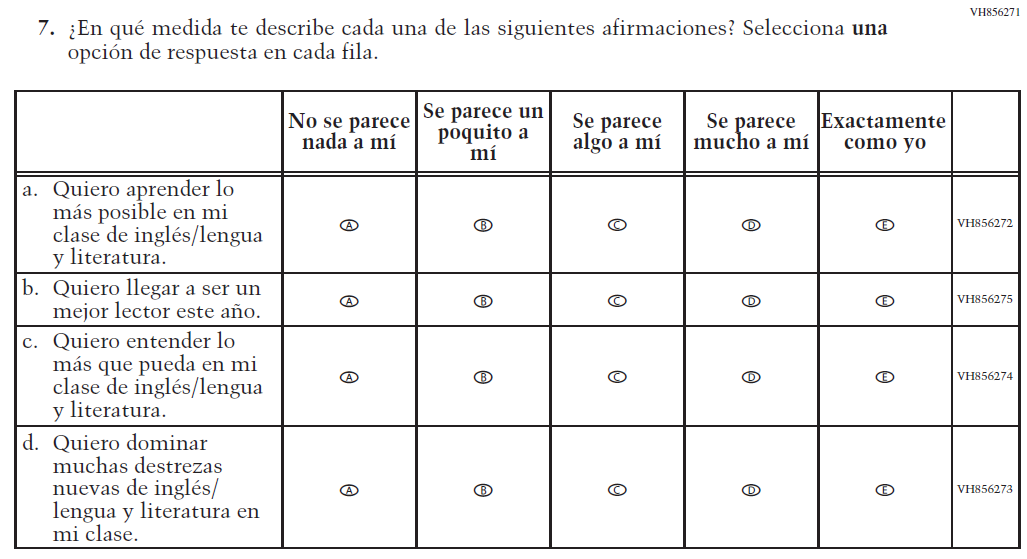 Issue: Student FactorsIssue: Student FactorsNCN/A2022 Operational Grade 4 Reading Student – Bilingual2022 Operational Grade 4 Reading Student – Bilingual2022 Operational Grade 4 Reading Student – Bilingual2022 Operational Grade 4 Reading Student – BilingualPrevious item2022 item D/A/R/NC+Rationale 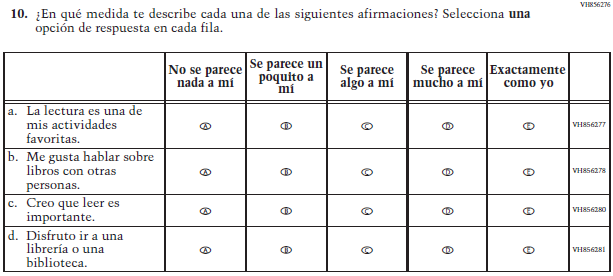 (2019 Operational Grade 4 Student Reading - Bilingual)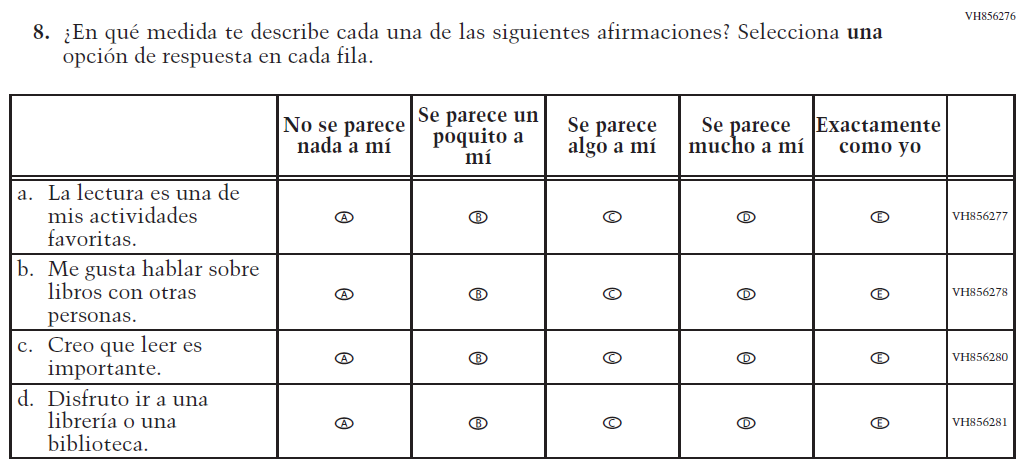 Issue: Student FactorsNCN/A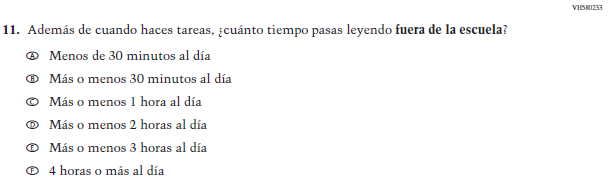 (2019 Operational Grade 4 Student Reading - Bilingual)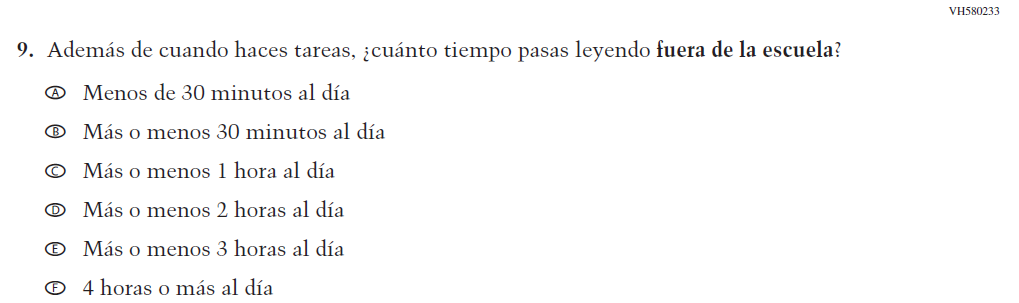 Issue: Student FactorsNCN/A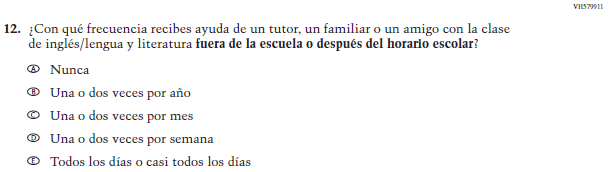 (2019 Operational Grade 4 Student Reading - Bilingual)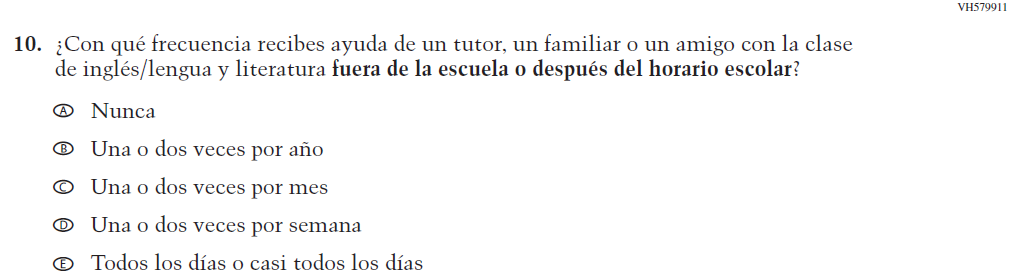 Issue: Resources for Learning and InstructionNCN/A2022 Operational Grade 4 Reading Student – Bilingual2022 Operational Grade 4 Reading Student – Bilingual2022 Operational Grade 4 Reading Student – Bilingual2022 Operational Grade 4 Reading Student – BilingualPrevious item2022 item D/A/R/NC+Rationale 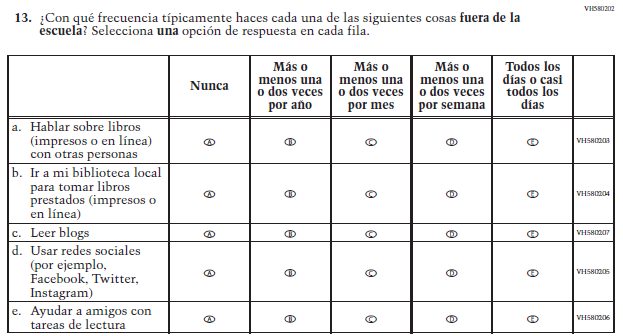 (2019 Operational Grade 4 Student Reading - Bilingual)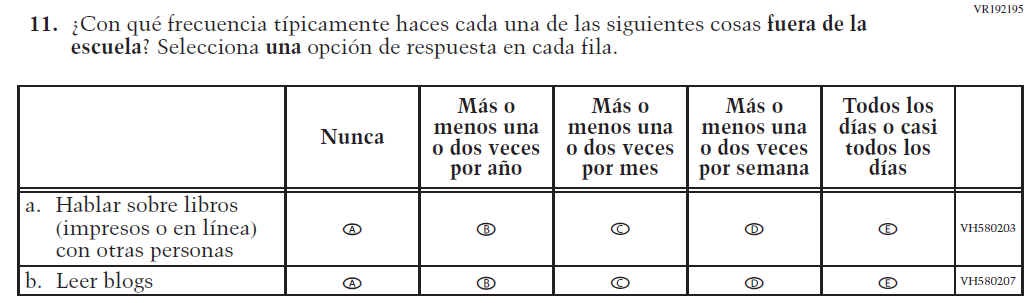 Issue: Student FactorsRTo keep student burden low, sub-items b, d, and e were dropped.2022 Operational Grade 8 Reading Student – Bilingual2022 Operational Grade 8 Reading Student – Bilingual2022 Operational Grade 8 Reading Student – Bilingual2022 Operational Grade 8 Reading Student – BilingualPrevious item2022 item D/A/ R/NC+Rationale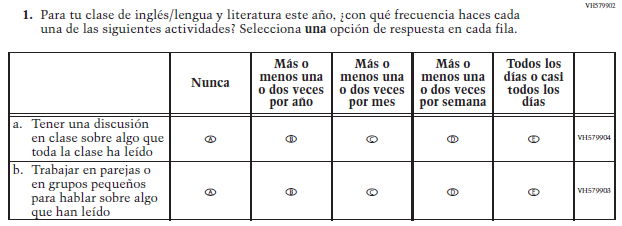 (2019 Operational Grade 8 Student Reading – Bilingual)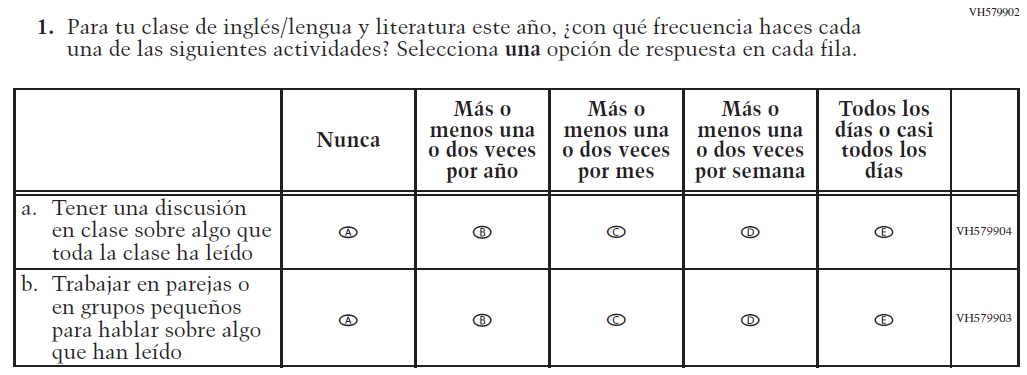 Issue: Organization of InstructionNCN/A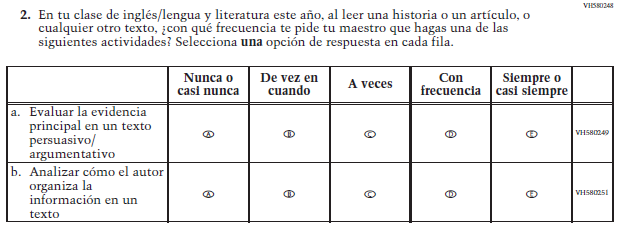 (2019 Operational Grade 8 Student Reading – Bilingual)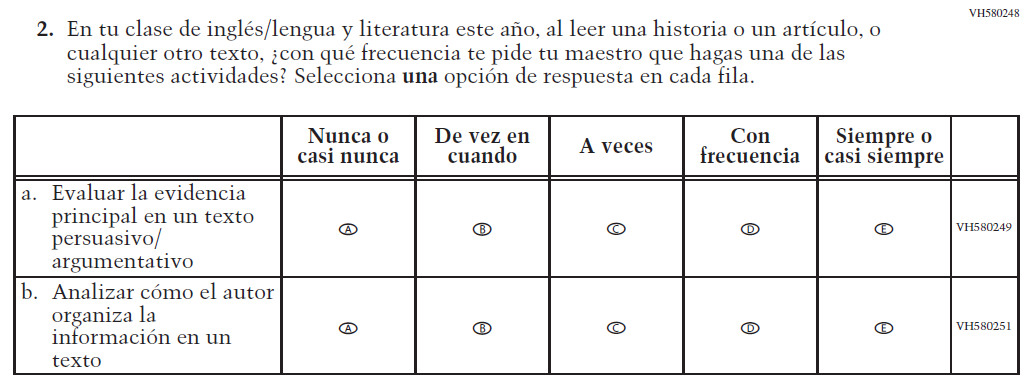 Issue: Organization of InstructionNCN/A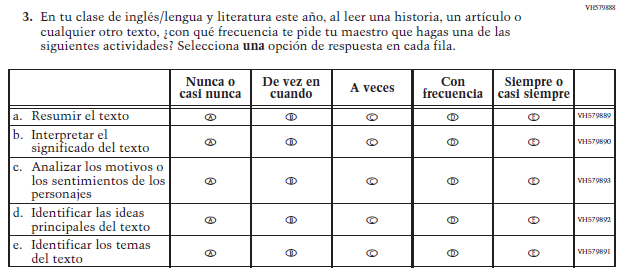 (2019 Operational Grade 8 Student Reading – Bilingual)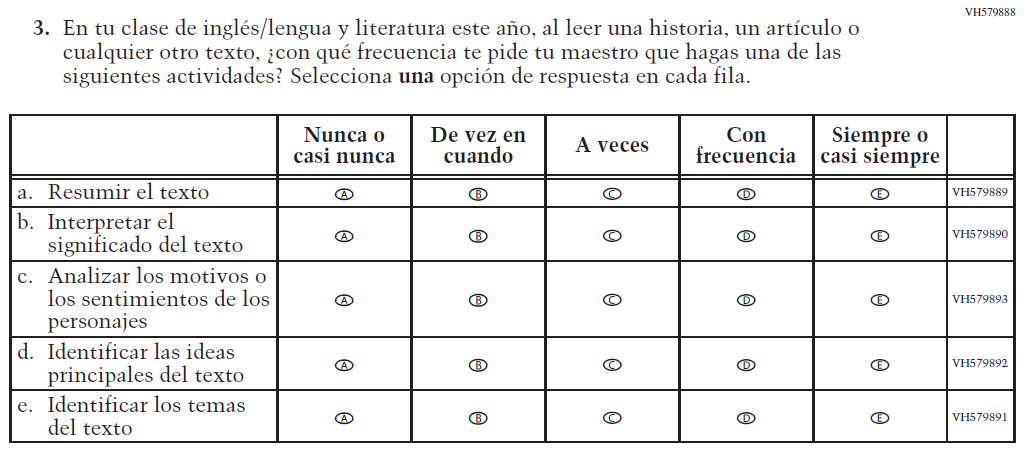 Issue: Organization of InstructionNCN/A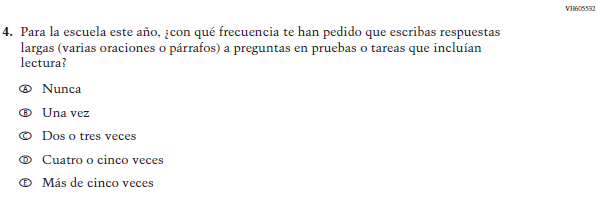 (2019 Operational Grade 8 Student Reading – Bilingual)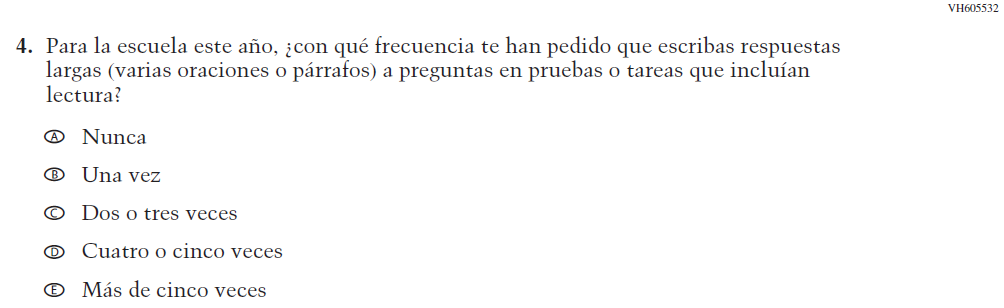 Issue: Organization of InstructionNCN/A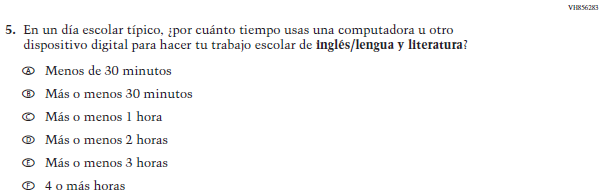 (2019 Operational Grade 8 Student Reading – Bilingual)N/ADTo keep student burden low, this item was dropped. 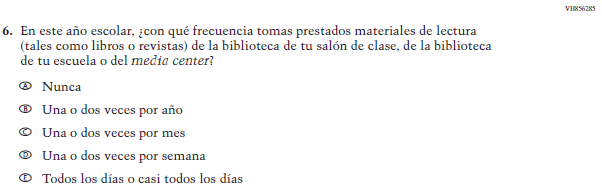 (2019 Operational Grade 8 Student Reading – Bilingual)N/ADTo keep student burden low, this item was dropped. 2022 Operational Grade 8 Reading Student – Bilingual2022 Operational Grade 8 Reading Student – Bilingual2022 Operational Grade 8 Reading Student – Bilingual2022 Operational Grade 8 Reading Student – BilingualPrevious item2022 item D/A/ R/NC+Rationale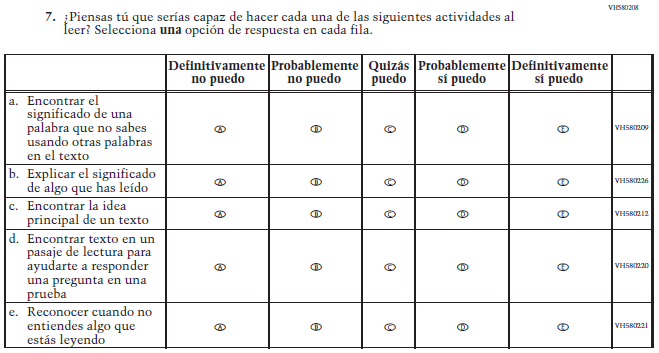 (2019 Operational Grade 8 Student Reading – Bilingual)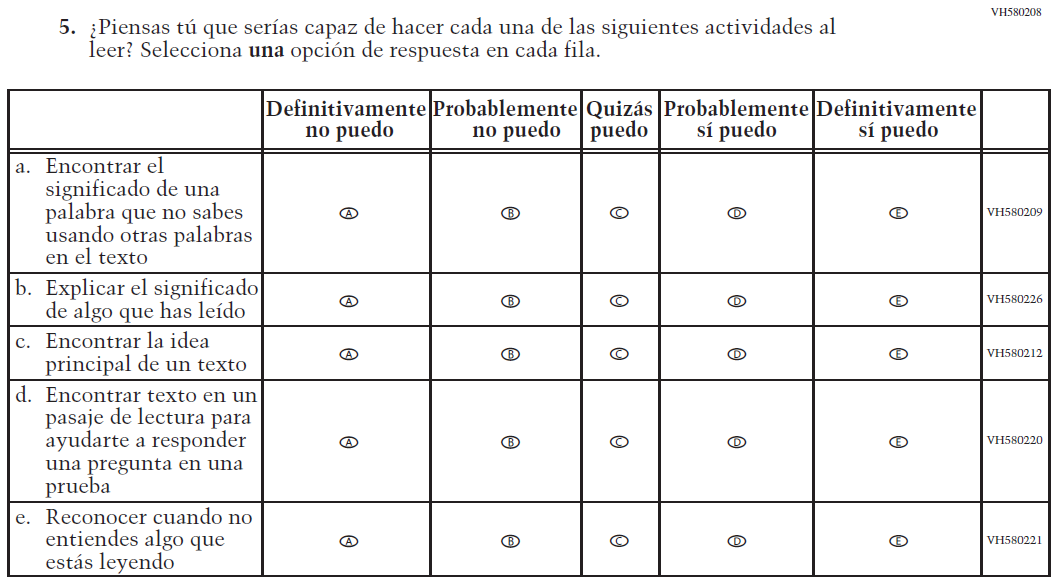 Issue:  Student FactorsNCN/A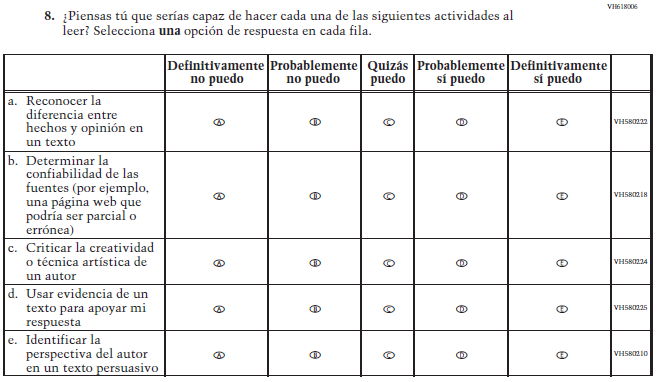 (2019 Operational Grade 8 Student Reading – Bilingual)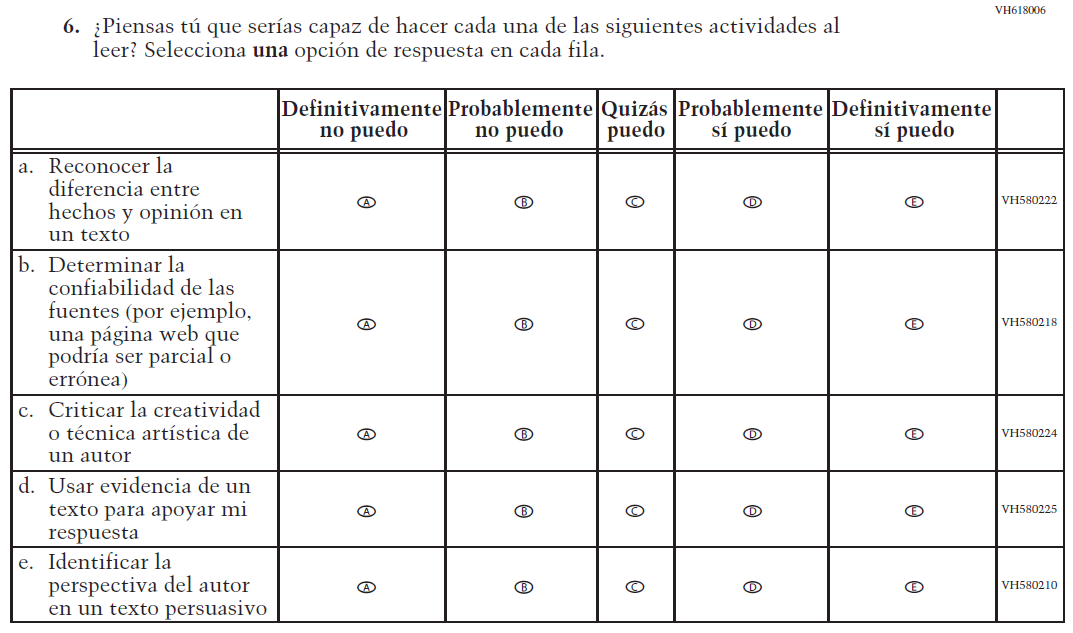 Issue:  Student FactorsNCN/A2022 Operational Grade 8 Reading Student – Bilingual2022 Operational Grade 8 Reading Student – Bilingual2022 Operational Grade 8 Reading Student – Bilingual2022 Operational Grade 8 Reading Student – BilingualPrevious item2022 item D/A/ R/NC+Rationale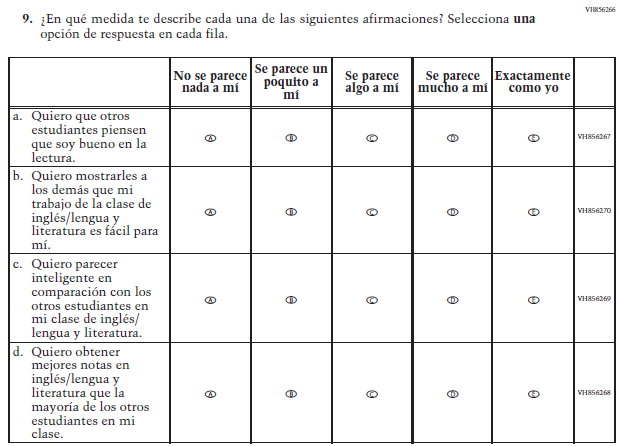 (2019 Operational Grade 8 Student Reading – Bilingual)N/ADTo keep student burden low, this item was dropped. 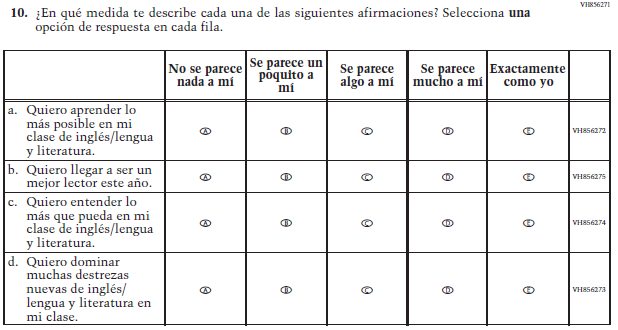 (2019 Operational Grade 8 Student Reading – Bilingual)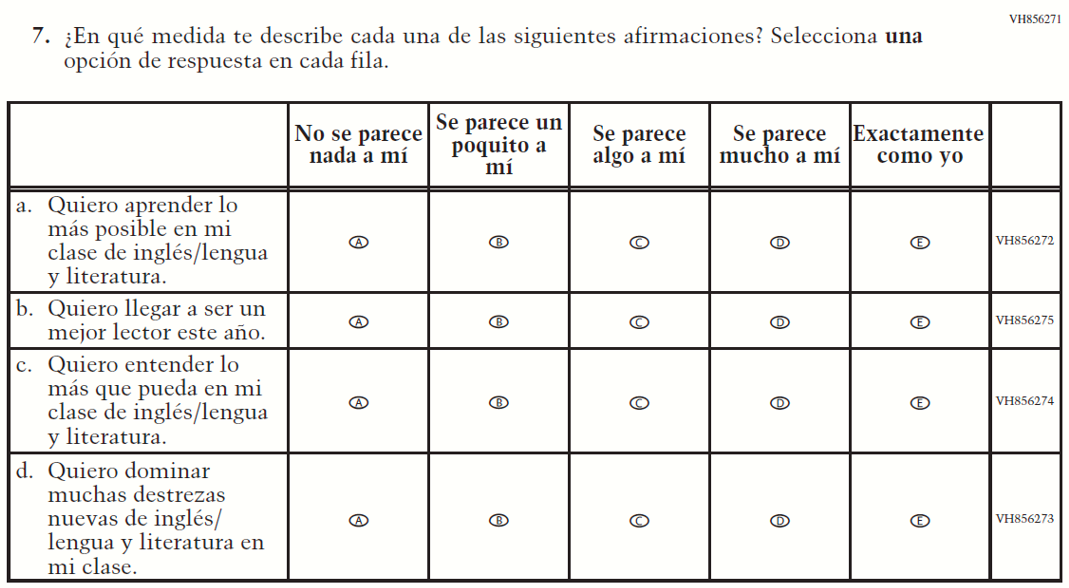 Issue:  Student Factors  NCN/A2022 Operational Grade 8 Reading Student – Bilingual2022 Operational Grade 8 Reading Student – Bilingual2022 Operational Grade 8 Reading Student – Bilingual2022 Operational Grade 8 Reading Student – BilingualPrevious item2022 item D/A/ R/NC+Rationale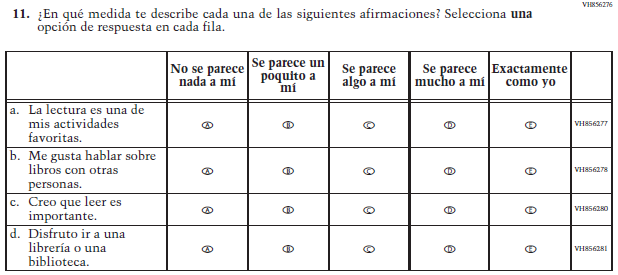 (2019 Operational Grade 8 Student Reading – Bilingual)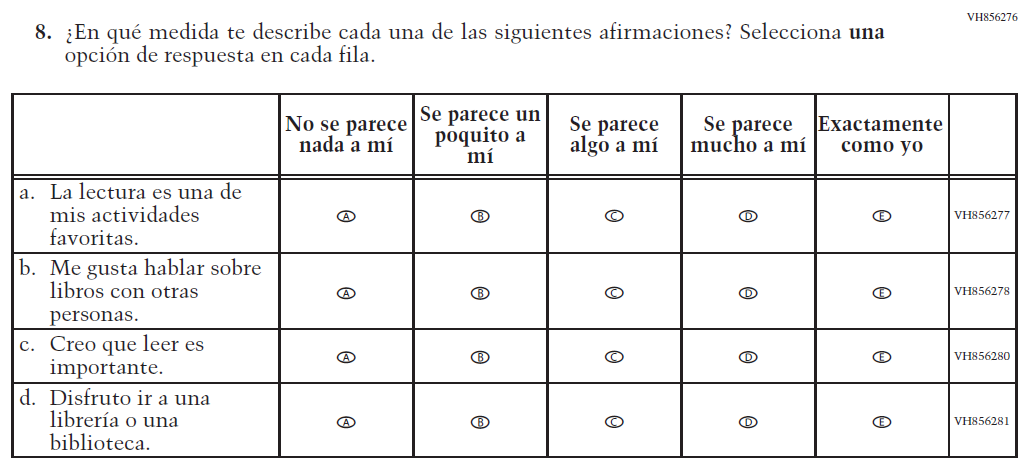 Issue:   Student FactorsNCN/A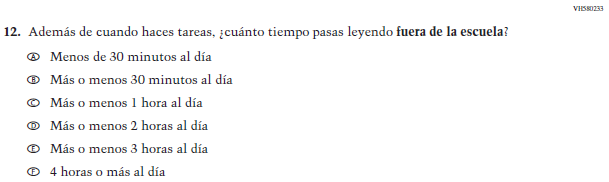 (2019 Operational Grade 8 Student Reading – Bilingual)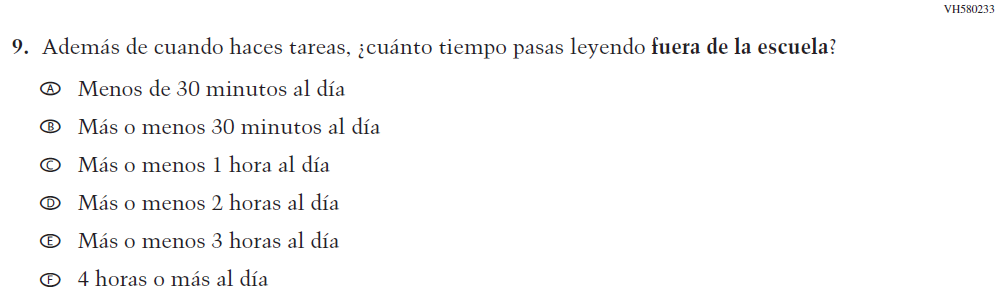 Issue:   Student FactorsNCN/A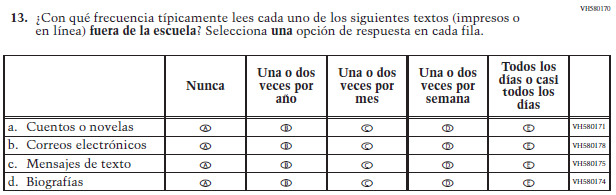 (2019 Operational Grade 8 Student Reading – Bilingual)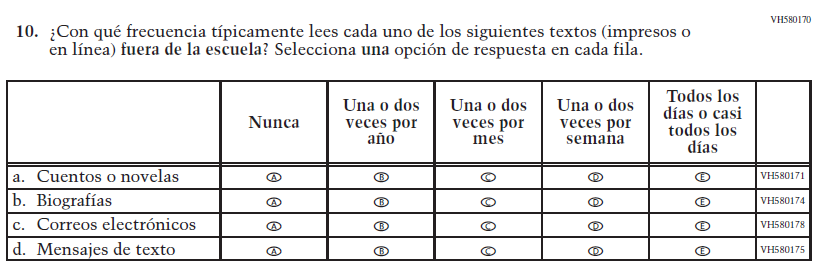 Issue:   Student FactorsRThe order of sub-items b, c, and d was revised.2022 Operational Grade 8 Reading Student – Bilingual2022 Operational Grade 8 Reading Student – Bilingual2022 Operational Grade 8 Reading Student – Bilingual2022 Operational Grade 8 Reading Student – BilingualPrevious item2022 item D/A/ R/NC+Rationale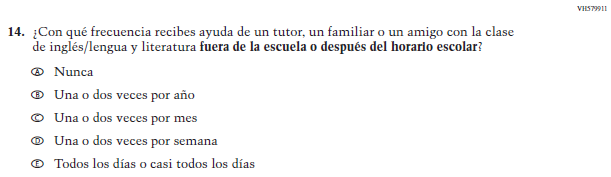 (2019 Operational Grade 8 Student Reading – Bilingual)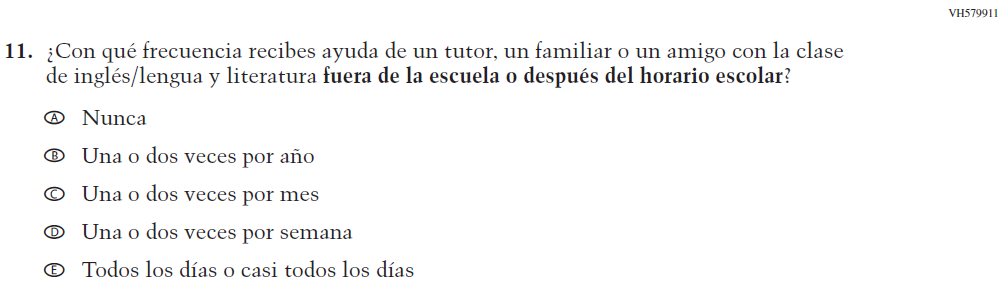 Issue: Resources for Learning and InstructionNCN/A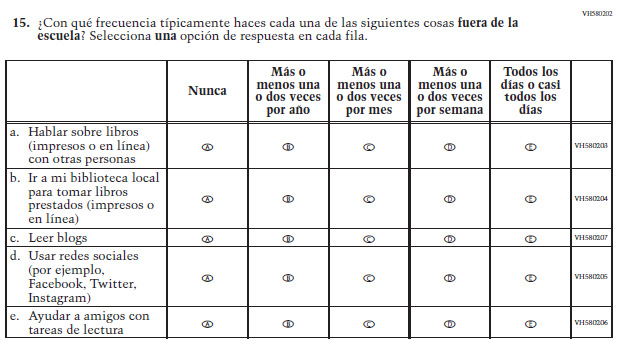 (2019 Operational Grade 8 Student Reading – Bilingual)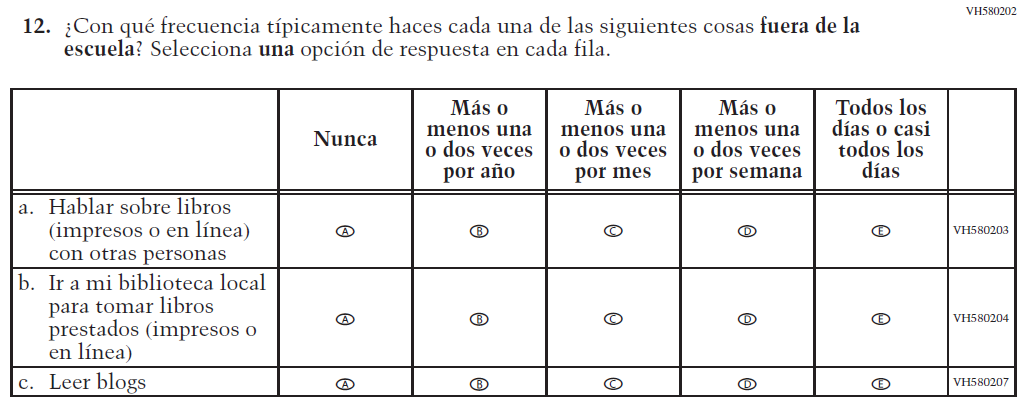 Issue:   Student FactorsRTo keep student burden low, sub-items d and e were dropped.2022 Operational Grade 4 Debrief Student –Bilingual2022 Operational Grade 4 Debrief Student –Bilingual2022 Operational Grade 4 Debrief Student –Bilingual2022 Operational Grade 4 Debrief Student –BilingualPrevious item2022 item D/A/R/NC+Rationale VH580900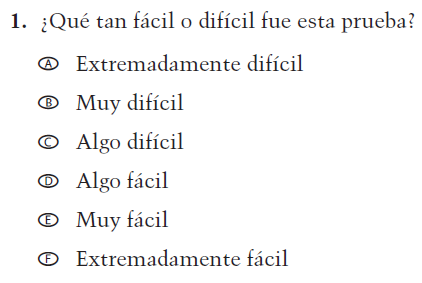 (2019 Operational Grade 4 and 8 Student Debrief- Bilingual)N/ADTo keep student burden low, this item was dropped. VH580572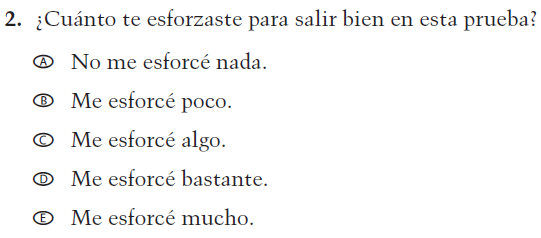 (2019 Operational Grade 4 and 8 Student Debrief- Bilingual)VH580572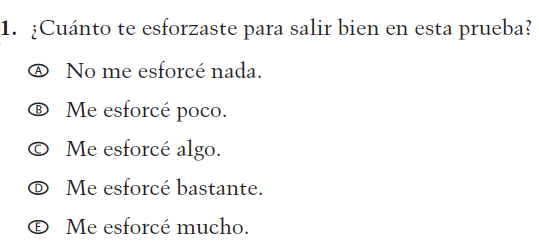 Issue: DebriefNCN/A2022 Operational Grade 4 Debrief Student – Puerto Rico2022 Operational Grade 4 Debrief Student – Puerto Rico2022 Operational Grade 4 Debrief Student – Puerto Rico2022 Operational Grade 4 Debrief Student – Puerto RicoPrevious item2022 item D/A/ R/NC+Rationale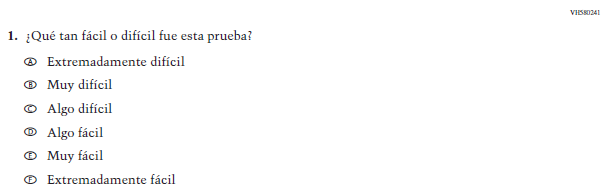 (2019 Operational Grade 4 and 8 Student Debrief – Puerto Rico)N/ADTo keep student burden low, this item was dropped. 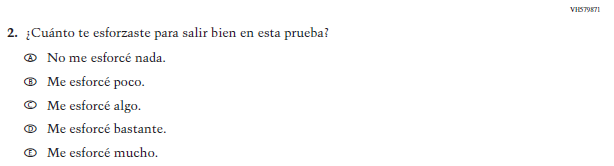 (2019 Operational Grade 4 and 8 Student Debrief – Puerto Rico)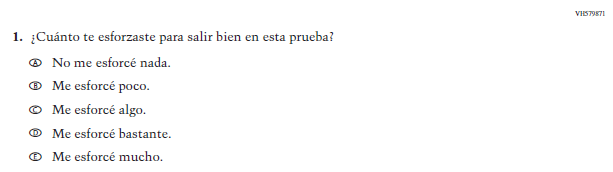 Issue: DebriefNCN/A2022 Operational Grade 8 Debrief Student – Bilingual2022 Operational Grade 8 Debrief Student – Bilingual2022 Operational Grade 8 Debrief Student – Bilingual2022 Operational Grade 8 Debrief Student – BilingualPrevious item2022 item D/A/R/NC+Rationale VH580900(2019 Operational Grade 4 and 8 Student Debrief- Bilingual)VH580900Issue: DebriefNCN/AVH580572(2019 Operational Grade 4 and 8 Student Debrief- Bilingual)VH580572Issue: DebriefNCN/A2022 Operational Grade 8 Debrief Student – Puerto Rico2022 Operational Grade 8 Debrief Student – Puerto Rico2022 Operational Grade 8 Debrief Student – Puerto Rico2022 Operational Grade 8 Debrief Student – Puerto RicoPrevious item2022 item D/A/ R/NC+Rationale(2019 Operational Grade 4 and 8 Student Debrief – Puerto Rico)Issue: DebriefNCN/A(2019 Operational Grade 4 and 8 Student Debrief – Puerto Rico)Issue: DebriefNCN/A2022 Operational Grade 4 Core Teacher – Puerto Rico2022 Operational Grade 4 Core Teacher – Puerto Rico2022 Operational Grade 4 Core Teacher – Puerto Rico2022 Operational Grade 4 Core Teacher – Puerto RicoPrevious item2022 item D/A/R/NC+Rationale VH835832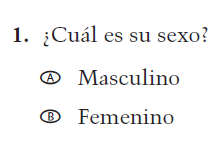 (2021 Operational Grade 4 Teacher Core – Puerto Rico)VH835832Issue: GenderNCN/AVH319761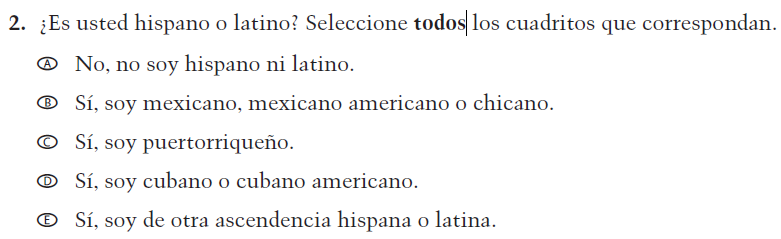 (2021 Operational Grade 4 Teacher Core – Puerto Rico)VH319761Issue: Race/EthnicityNCN/AVH319763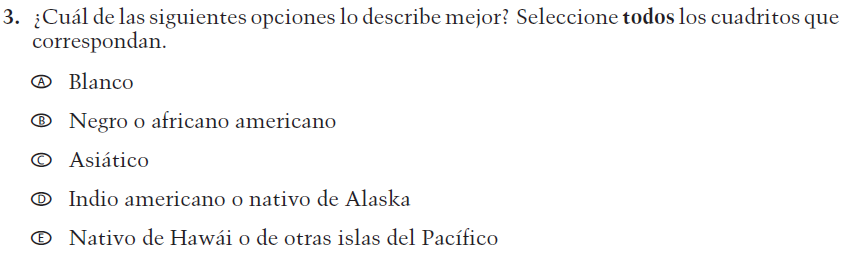 (2021 Operational Grade 4 Teacher Core – Puerto Rico)VH319763Issue: Race/EthnicityNCN/A2022 Operational Grade 4 Core Teacher – Puerto Rico2022 Operational Grade 4 Core Teacher – Puerto Rico2022 Operational Grade 4 Core Teacher – Puerto Rico2022 Operational Grade 4 Core Teacher – Puerto RicoPrevious item2022 item D/A/R/NC+Rationale VH319764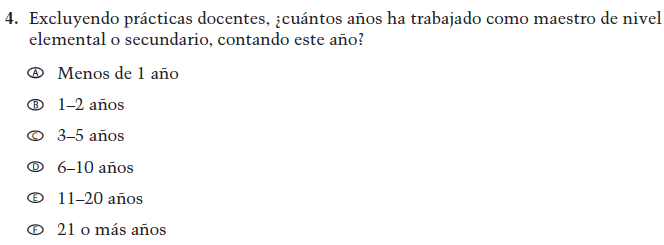 (2021 Operational Grade 4 Teacher Core – Puerto Rico)VH319764Issue: Teacher PreparationNCN/AVH835831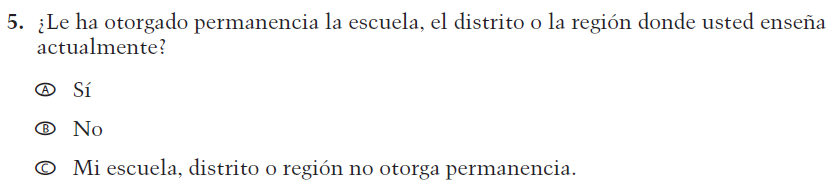 (2021 Operational Grade 4 Teacher Core – Puerto Rico)VH835831Issue: Teacher PreparationNCN/AVH319767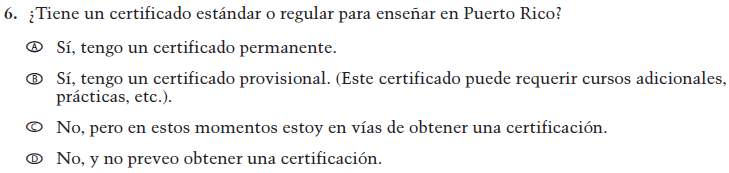 (2021 Operational Grade 4 Teacher Core – Puerto Rico)VH319767Issue: Teacher PreparationNCN/A2022 Operational Grade 4 Core Teacher – Puerto Rico2022 Operational Grade 4 Core Teacher – Puerto Rico2022 Operational Grade 4 Core Teacher – Puerto Rico2022 Operational Grade 4 Core Teacher – Puerto RicoPrevious item2022 item D/A/R/NC+Rationale VH319769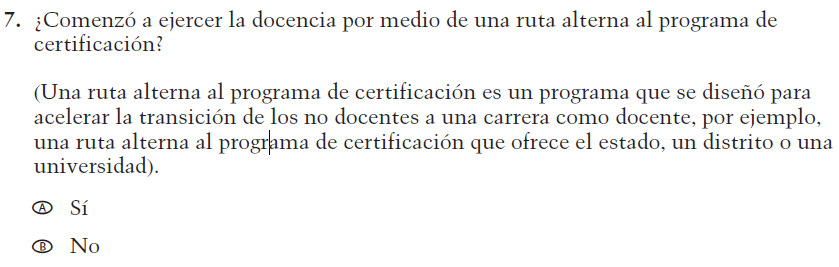 (2021 Operational Grade 4 Teacher Core – Puerto Rico)VH319769Issue: Teacher PreparationNCN/AVH319773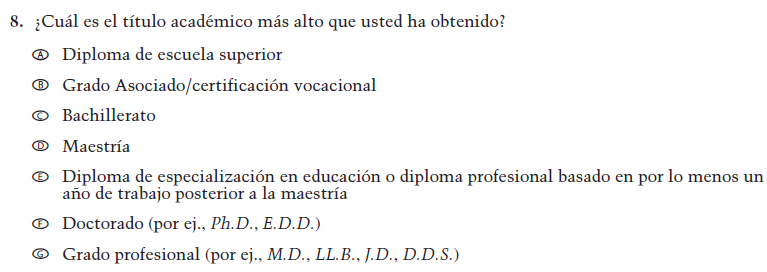 (2021 Operational Grade 4 Teacher Core – Puerto Rico)VH319773Issue: Teacher PreparationNCN/AVH319779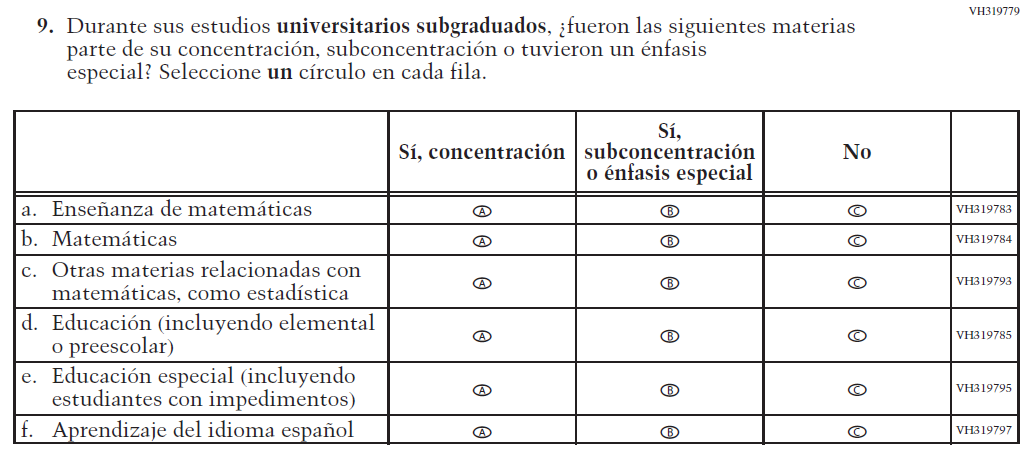 (2021 Operational Grade 4 Teacher Core – Puerto Rico)VH319779Issue: Teacher PreparationNCN/A2022 Operational Grade 4 Core Teacher – Puerto Rico2022 Operational Grade 4 Core Teacher – Puerto Rico2022 Operational Grade 4 Core Teacher – Puerto Rico2022 Operational Grade 4 Core Teacher – Puerto RicoPrevious item2022 item D/A/R/NC+Rationale VH319827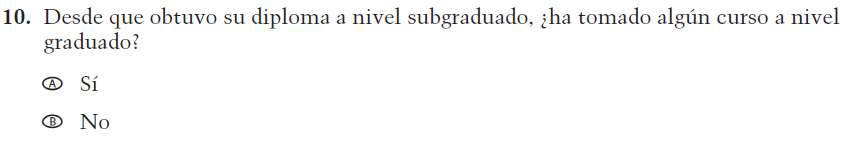 (2021 Operational Grade 4 Teacher Core – Puerto Rico)VH319827Issue: Teacher PreparationNCN/AVH319832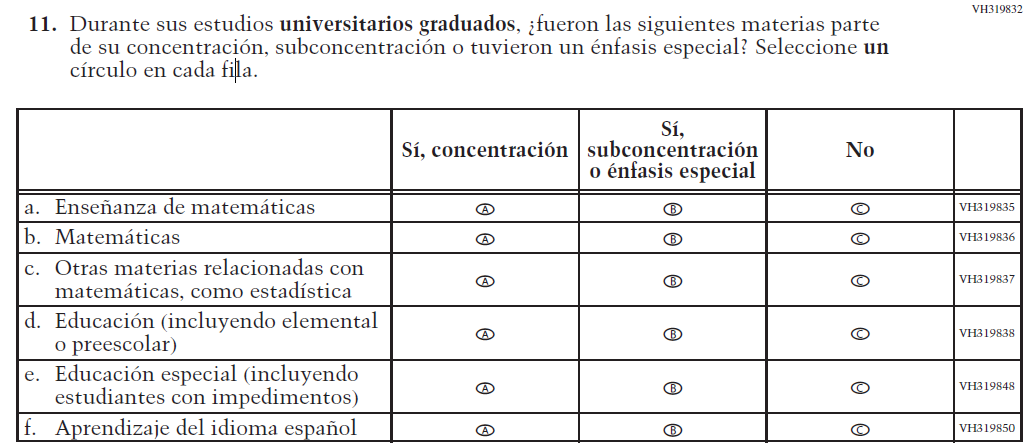 (2021 Operational Grade 4 Teacher Core – Puerto Rico)VH319832Issue: Teacher PreparationNCN/AVH579698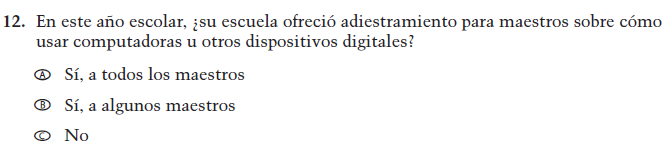 (2021 Operational Grade 4 Teacher Core – Puerto Rico)VH579698Issue: Technology UseNCN/A2022 Operational Grade 4 Core Teacher – Puerto Rico2022 Operational Grade 4 Core Teacher – Puerto Rico2022 Operational Grade 4 Core Teacher – Puerto Rico2022 Operational Grade 4 Core Teacher – Puerto RicoPrevious item2022 item D/A/R/NC+Rationale VH579699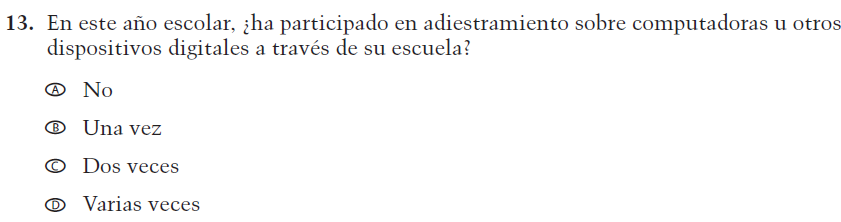 (2021 Operational Grade 4 Teacher Core – Puerto Rico)VH579699Issue: Technology UseNCN/AVH320048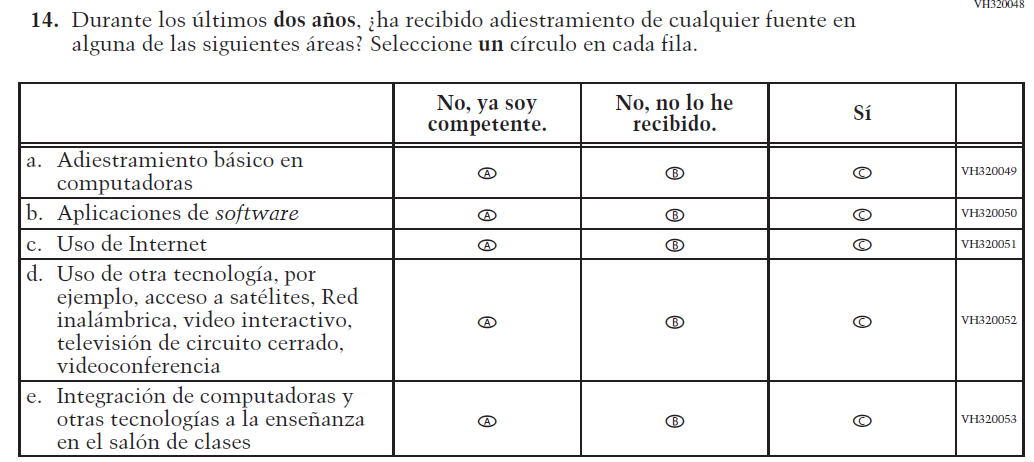 (2021 Operational Grade 4 Teacher Core – Puerto Rico)VH320048Issue: Technology UseNCN/AVH893860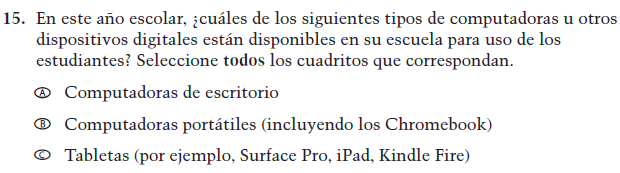 (2021 Operational Grade 4 Teacher Core – Puerto Rico)VH893860Issue: Technology UseNCN/A2022 Operational Grade 4 Core Teacher – Puerto Rico2022 Operational Grade 4 Core Teacher – Puerto Rico2022 Operational Grade 4 Core Teacher – Puerto Rico2022 Operational Grade 4 Core Teacher – Puerto RicoPrevious item2022 item D/A/R/NC+Rationale VH579690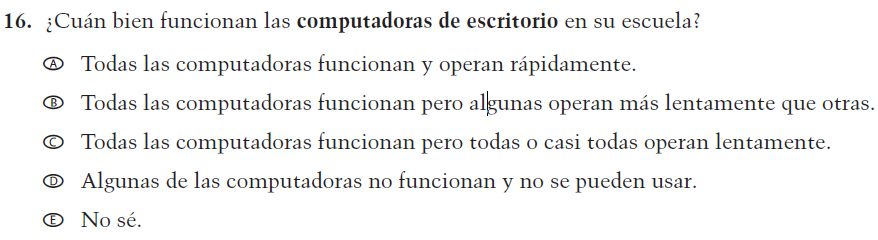 (2021 Operational Grade 4 Teacher Core – Puerto Rico)VH579690Issue: Technology UseNCN/AVH579692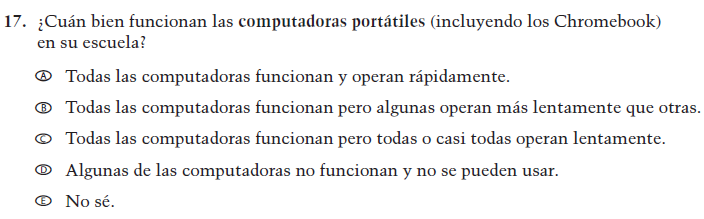 (2021 Operational Grade 4 Teacher Core – Puerto Rico)VH579692Issue: Technology UseNCN/AVH579694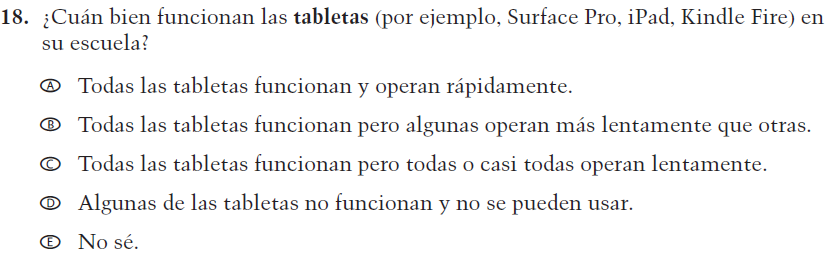 (2021 Operational Grade 4 Teacher Core – Puerto Rico)VH579694Issue: Technology UseNCN/A2022 Operational Grade 4 Core Teacher – Puerto Rico2022 Operational Grade 4 Core Teacher – Puerto Rico2022 Operational Grade 4 Core Teacher – Puerto Rico2022 Operational Grade 4 Core Teacher – Puerto RicoPrevious item2022 item D/A/R/NC+Rationale VH579714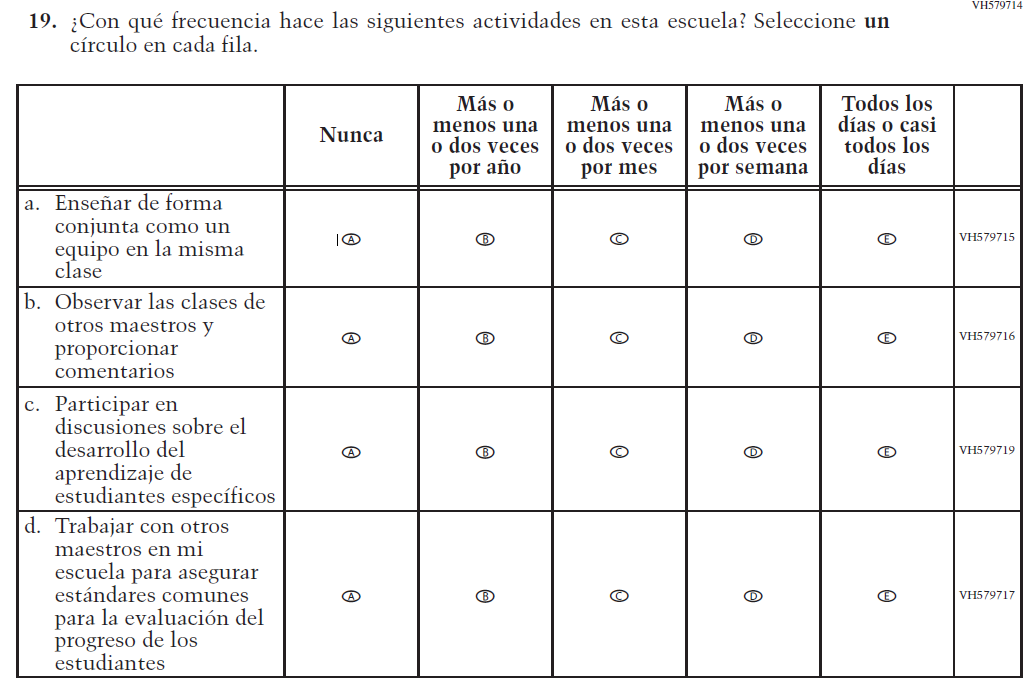 (2021 Operational Grade 4 Teacher Core – Puerto Rico)VH579714Issue: School ClimateNCN/AVH579777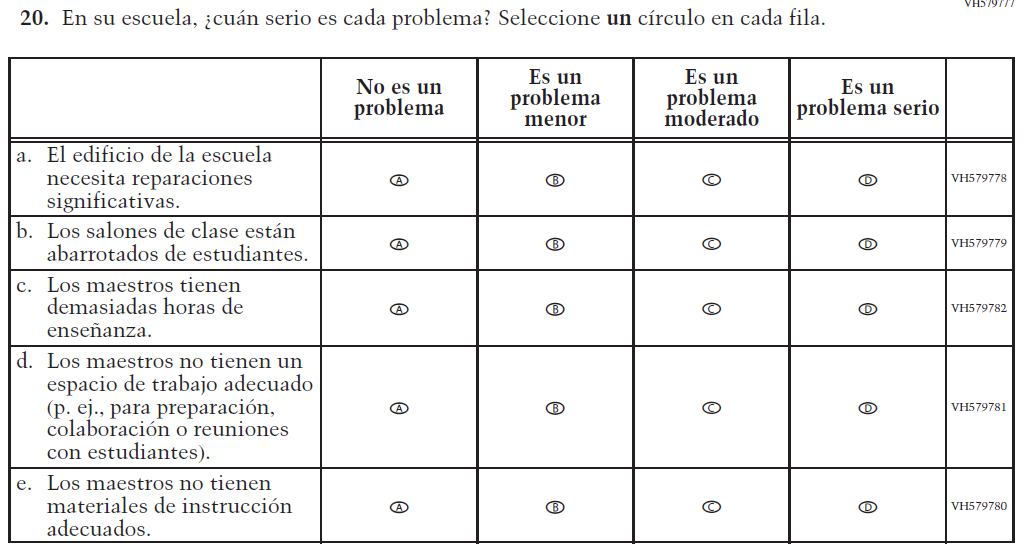 (2021 Operational Grade 4 Teacher Core – Puerto Rico)VH579777Issue: School ClimateNCN/A2022 Operational Grade 4 Core Teacher – Puerto Rico2022 Operational Grade 4 Core Teacher – Puerto Rico2022 Operational Grade 4 Core Teacher – Puerto Rico2022 Operational Grade 4 Core Teacher – Puerto RicoPrevious item2022 item D/A/R/NC+Rationale VH579707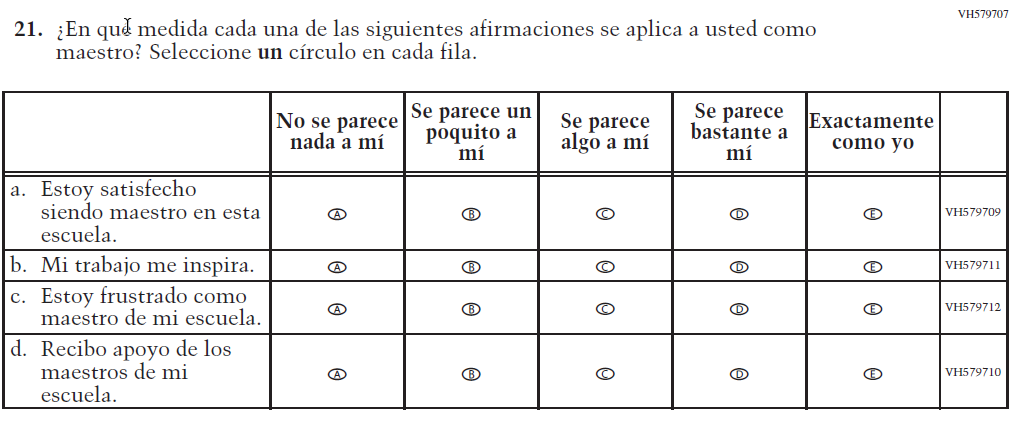 (2021 Operational Grade 4 Teacher Core – Puerto Rico)VH579707Issue: School ClimateNCN/AVH579703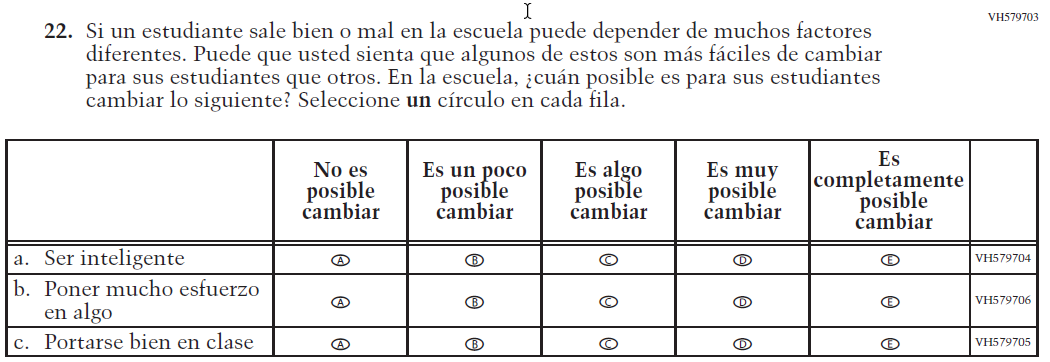 (2021 Operational Grade 4 Teacher Core – Puerto Rico)VH579703Issue: School ClimateNCN/A2022 Operational Grade 8 Core Teacher – Puerto Rico2022 Operational Grade 8 Core Teacher – Puerto Rico2022 Operational Grade 8 Core Teacher – Puerto Rico2022 Operational Grade 8 Core Teacher – Puerto RicoPrevious item2022 item D/A/R/NC+Rationale VH835832(2021 Operational Grade 8 Teacher Core – Puerto Rico)VH835832Issue: GenderNCN/AVH319761(2021 Operational Grade 8 Teacher Core – Puerto Rico)VH319761Issue: Race/EthnicityNCN/AVH319763(2021 Operational Grade 8 Teacher Core – Puerto Rico)VH319763Issue: Race/EthnicityNCN/A2022 Operational Grade 8 Core Teacher – Puerto Rico2022 Operational Grade 8 Core Teacher – Puerto Rico2022 Operational Grade 8 Core Teacher – Puerto Rico2022 Operational Grade 8 Core Teacher – Puerto RicoPrevious item2022 item D/A/R/NC+Rationale VH319764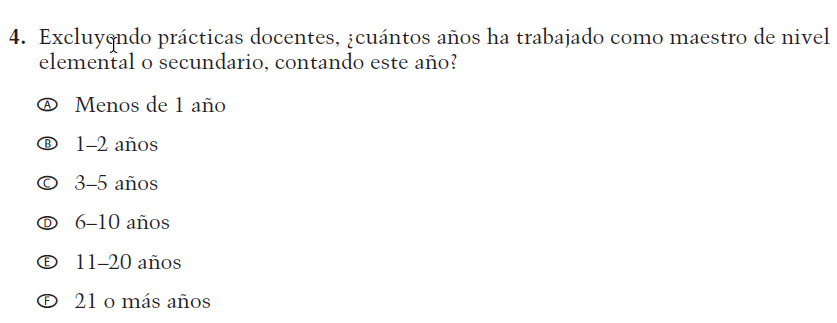 (2021 Operational Grade 8 Teacher Core – Puerto Rico)VH319764Issue: Teacher PreparationNCN/AVH319892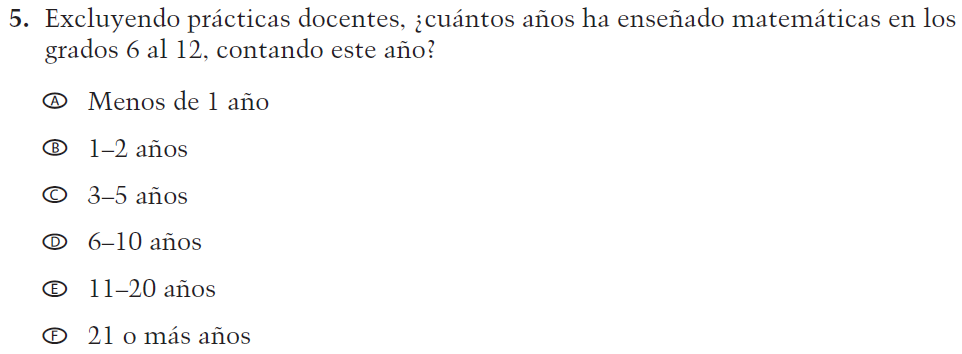 (2021 Operational Grade 8 Teacher Core – Puerto Rico)VH319892Issue: Teacher PreparationNCN/AVH835831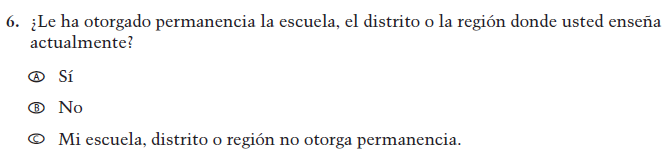 (2021 Operational Grade 8 Teacher Core – Puerto Rico)VH835831Issue: Teacher PreparationNCN/A2022 Operational Grade 8 Core Teacher – Puerto Rico2022 Operational Grade 8 Core Teacher – Puerto Rico2022 Operational Grade 8 Core Teacher – Puerto Rico2022 Operational Grade 8 Core Teacher – Puerto RicoPrevious item2022 item D/A/R/NC+Rationale VH319767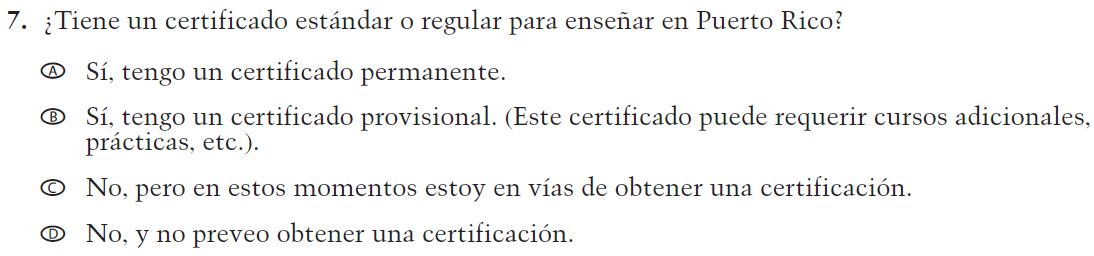 (2021 Operational Grade 8 Teacher Core – Puerto Rico)VH319767Issue: Teacher PreparationNCN/AVH319769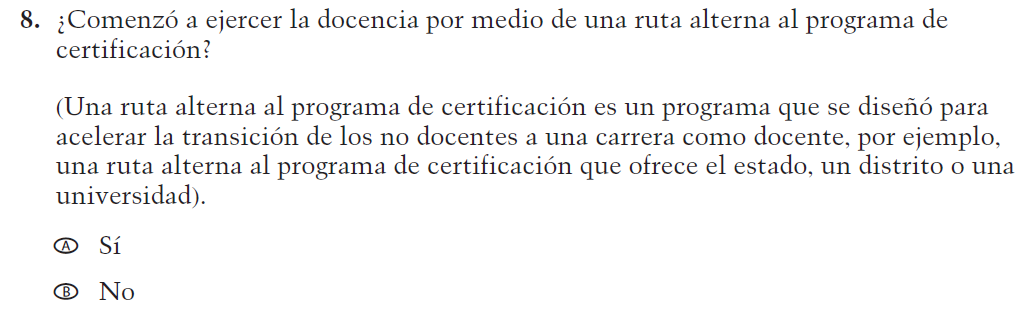 (2021 Operational Grade 8 Teacher Core – Puerto Rico)VH319769Issue: Teacher PreparationNCN/AVH319773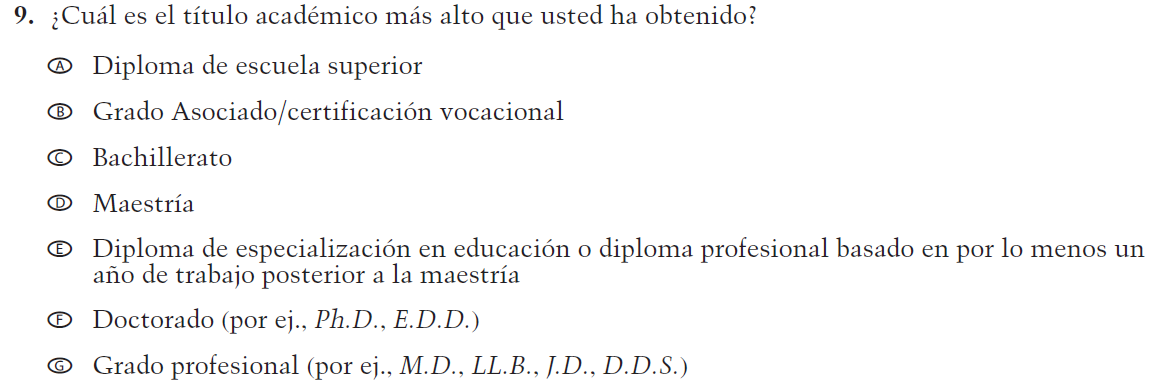 (2021 Operational Grade 8 Teacher Core – Puerto Rico)VH319773Issue: Teacher PreparationNCN/A2022 Operational Grade 8 Core Teacher – Puerto Rico2022 Operational Grade 8 Core Teacher – Puerto Rico2022 Operational Grade 8 Core Teacher – Puerto Rico2022 Operational Grade 8 Core Teacher – Puerto RicoPrevious item2022 item D/A/R/NC+Rationale VH319779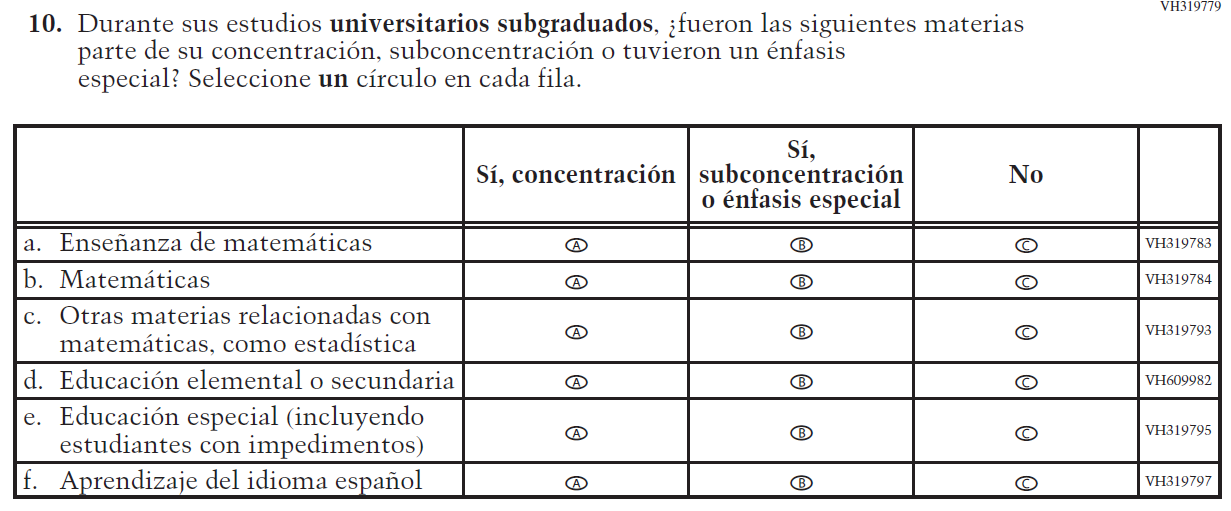 (2021 Operational Grade 8 Teacher Core – Puerto Rico)VH319779Issue: Teacher PreparationNCN/AVH319827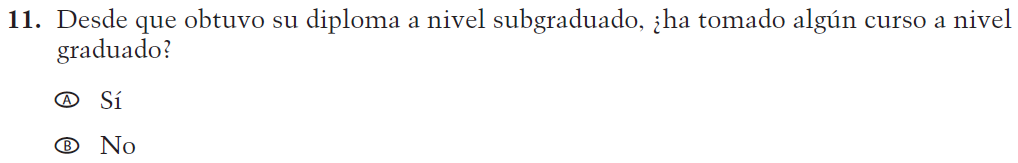 (2021 Operational Grade 8 Teacher Core – Puerto Rico)VH319827Issue: Teacher PreparationNCN/AVH319832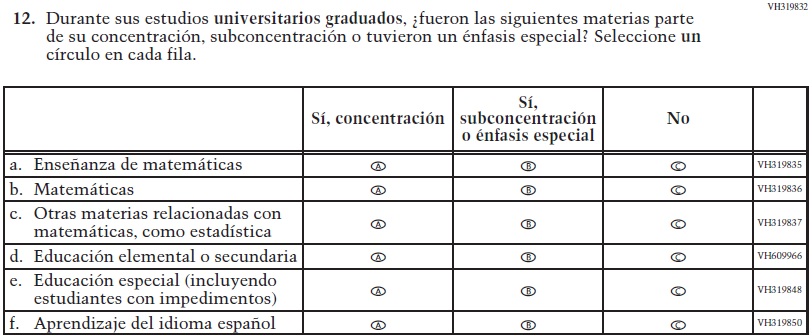 (2021 Operational Grade 8 Teacher Core – Puerto Rico)VH319832Issue: Teacher PreparationNCN/A2022 Operational Grade 8 Core Teacher – Puerto Rico2022 Operational Grade 8 Core Teacher – Puerto Rico2022 Operational Grade 8 Core Teacher – Puerto Rico2022 Operational Grade 8 Core Teacher – Puerto RicoPrevious item2022 item D/A/R/NC+Rationale VH579698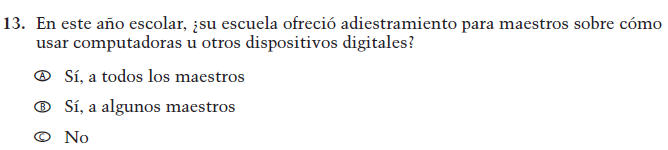 (2021 Operational Grade 8 Teacher Core – Puerto Rico)VH579698Issue: Technology UseNCN/AVH579699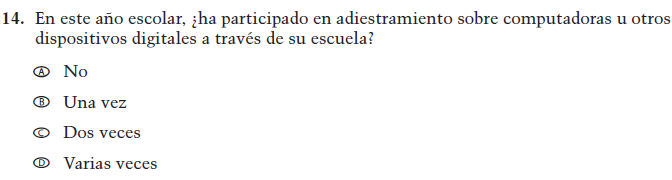 (2021 Operational Grade 8 Teacher Core – Puerto Rico)VH579699Issue: Technology UseNCN/AVH320048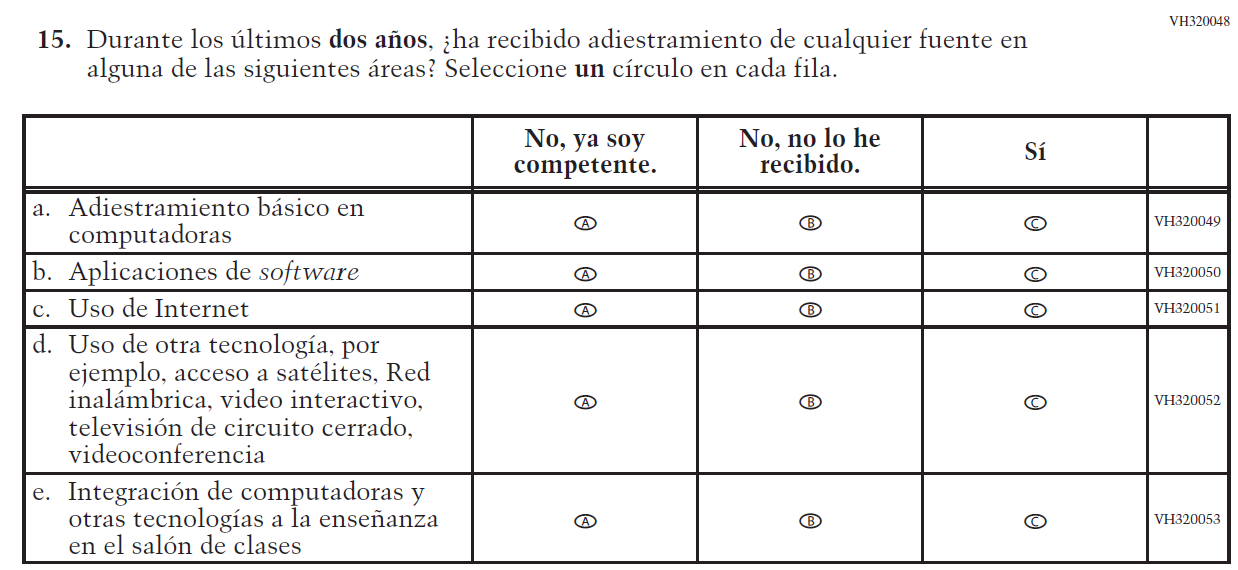 (2021 Operational Grade 8 Teacher Core – Puerto Rico)VH320048Issue: Teacher PreparationNCN/A2022 Operational Grade 8 Core Teacher – Puerto Rico2022 Operational Grade 8 Core Teacher – Puerto Rico2022 Operational Grade 8 Core Teacher – Puerto Rico2022 Operational Grade 8 Core Teacher – Puerto RicoPrevious item2022 item D/A/R/NC+Rationale VH893860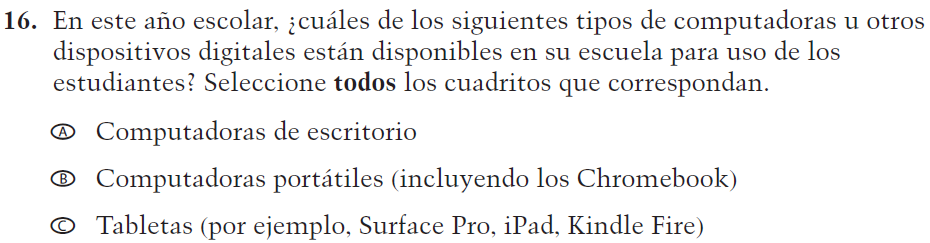 (2021 Operational Grade 8 Teacher Core – Puerto Rico)VH893860Issue: Technology UseNCN/A	VH579690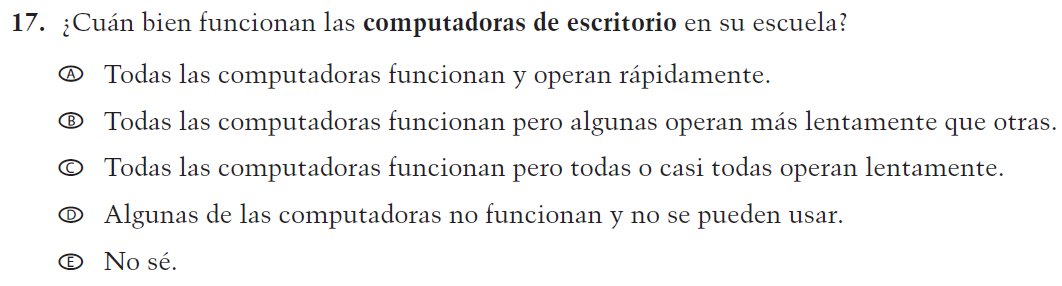 (2021 Operational Grade 8 Teacher Core – Puerto Rico)VH579690Issue: Technology UseNCN/AVH579692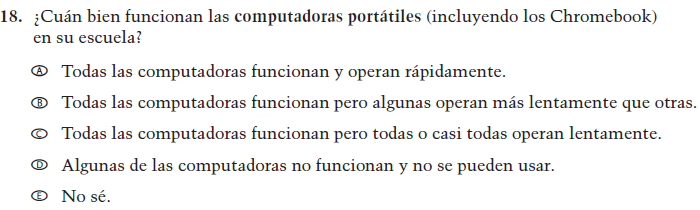 (2021 Operational Grade 8 Teacher Core – Puerto Rico)VH579692Issue: Technology UseNCN/AVH579694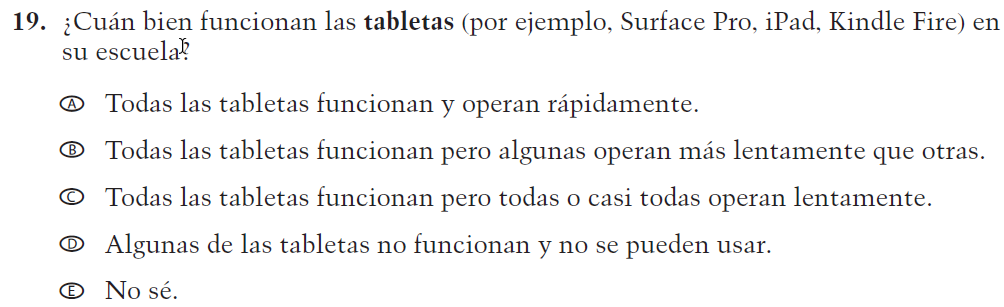 (2021 Operational Grade 8 Teacher Core – Puerto Rico)	VH579694Issue: Technology UseNCN/A2022 Operational Grade 8 Core Teacher – Puerto Rico2022 Operational Grade 8 Core Teacher – Puerto Rico2022 Operational Grade 8 Core Teacher – Puerto Rico2022 Operational Grade 8 Core Teacher – Puerto RicoPrevious item2022 item D/A/R/NC+Rationale VH579714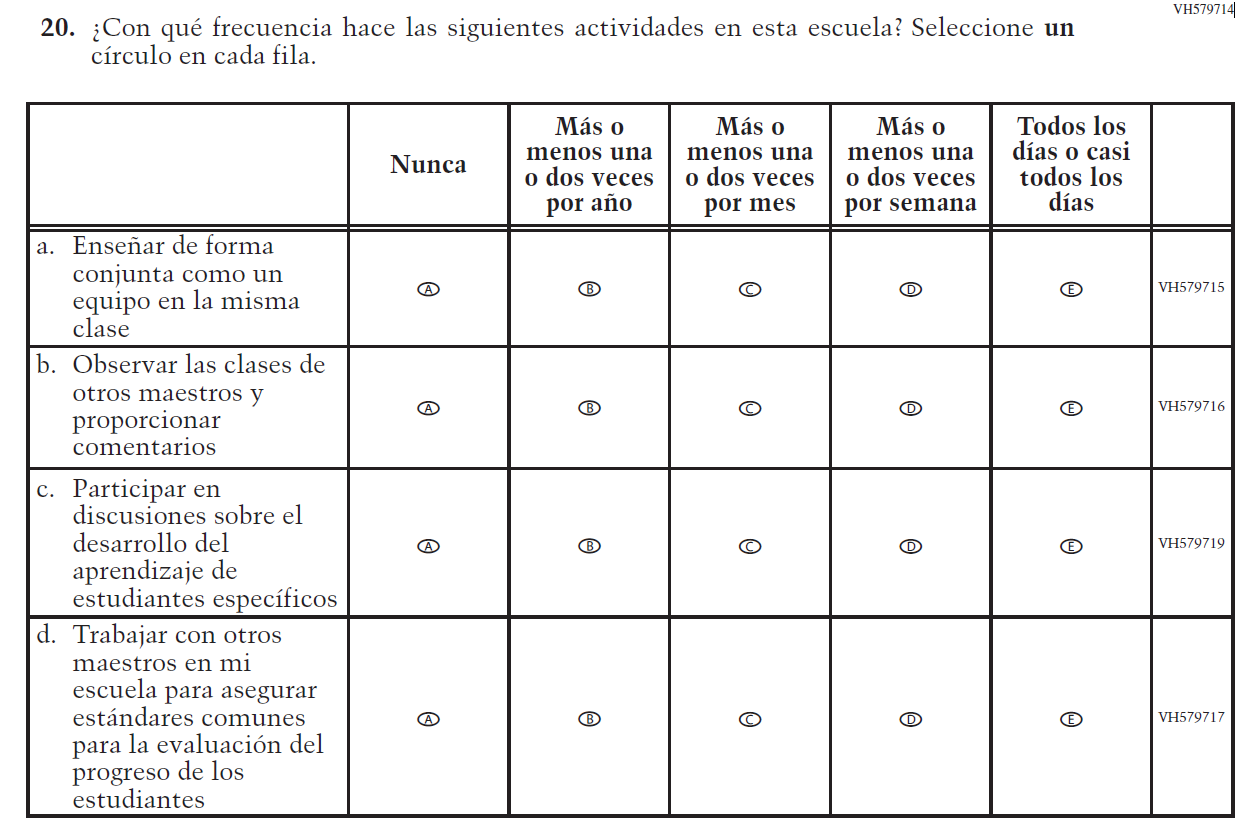 (2021 Operational Grade 8 Teacher Core – Puerto Rico)VH579714Issue: School ClimateNCN/AVH579777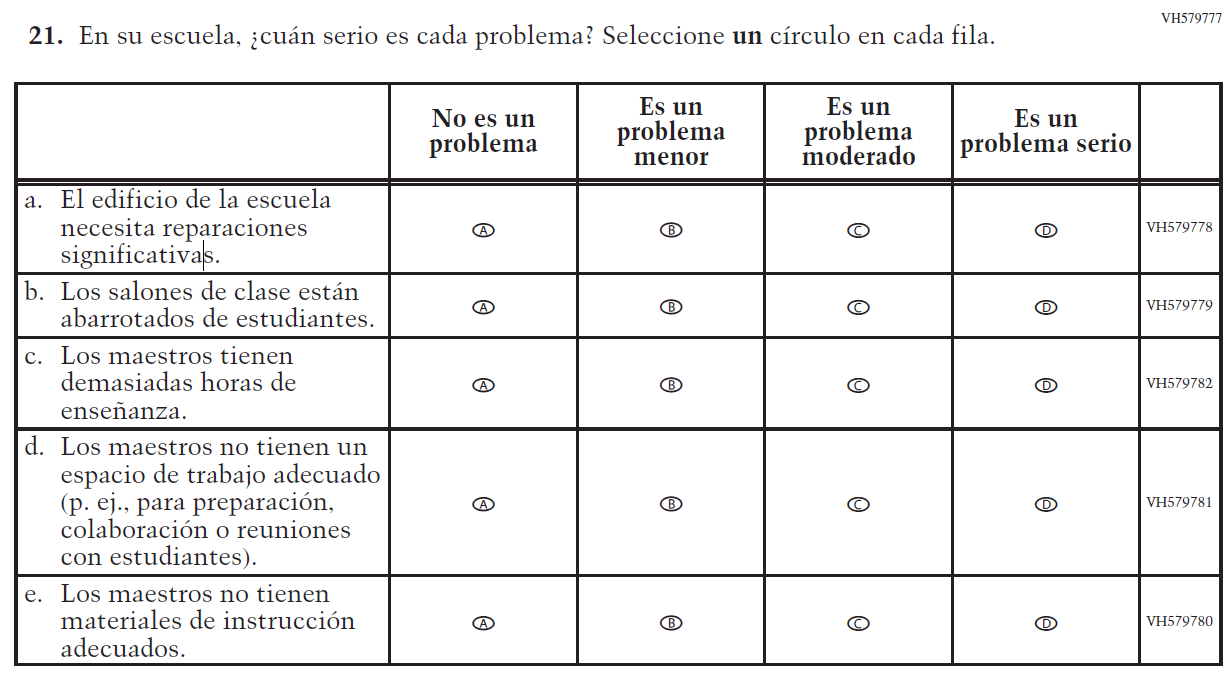 (2021 Operational Grade 8 Teacher Core – Puerto Rico)VH579777Issue: School ClimateNCN/A2022 Operational Grade 8 Core Teacher – Puerto Rico2022 Operational Grade 8 Core Teacher – Puerto Rico2022 Operational Grade 8 Core Teacher – Puerto Rico2022 Operational Grade 8 Core Teacher – Puerto RicoPrevious item2022 item D/A/R/NC+Rationale VH579707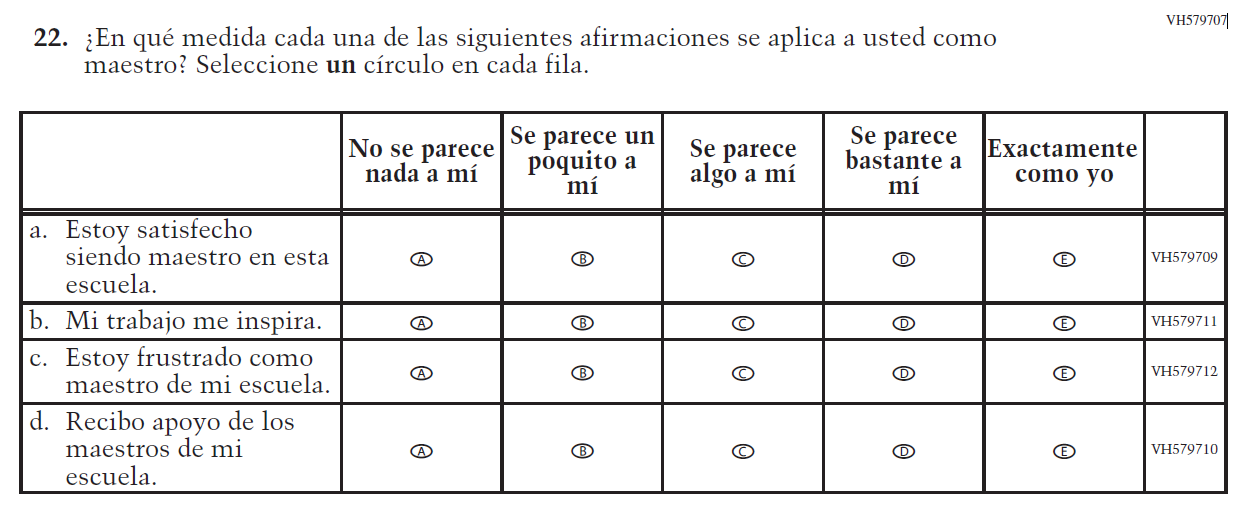 (2021 Operational Grade 8 Teacher Core – Puerto Rico)VH579707Issue: School ClimateNCN/AVH579703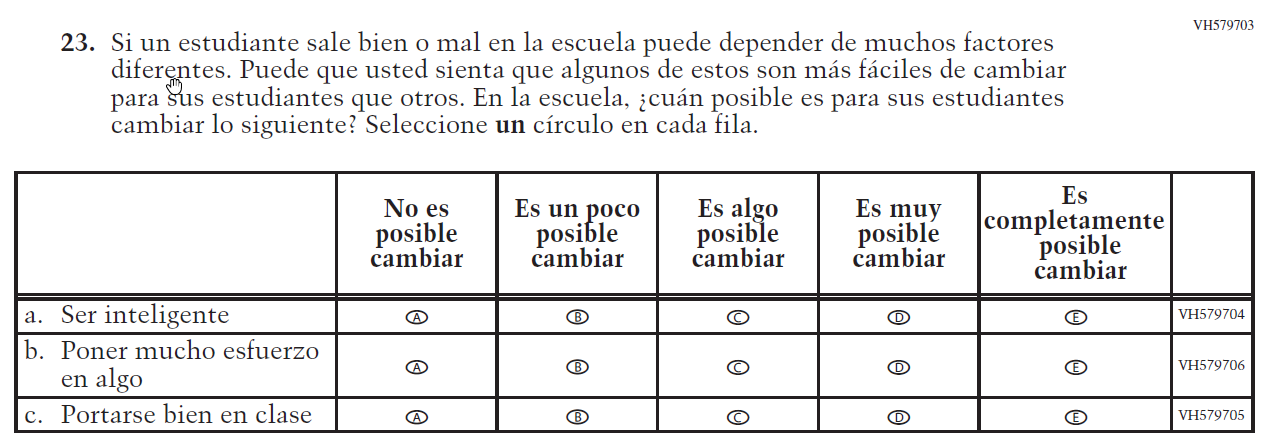 (2021 Operational Grade 8 Teacher Core – Puerto Rico)VH579703Issue: Desire for LearningNCN/A2022 Operational Grade 4 Mathematics Teacher – Puerto Rico2022 Operational Grade 4 Mathematics Teacher – Puerto Rico2022 Operational Grade 4 Mathematics Teacher – Puerto Rico2022 Operational Grade 4 Mathematics Teacher – Puerto RicoPrevious item2022 item D/A/R/NC+Rationale VH320096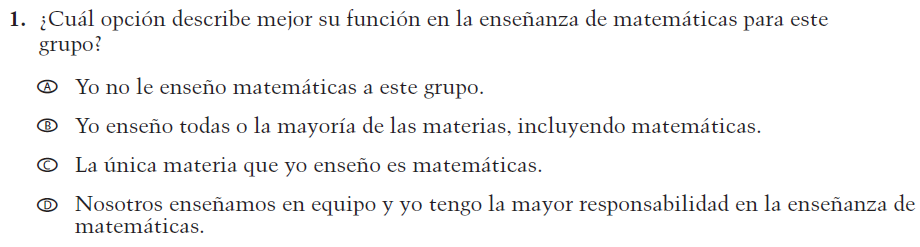 (2021 Operational Grade 4 Teacher Mathematics – Puerto Rico)VH320096Issue: Resources for Learning and InstructionNCN/AVH579728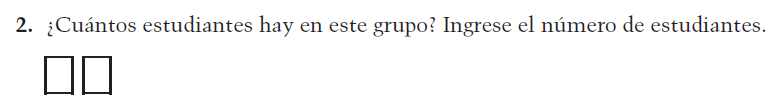 (2021 Operational Grade 4 Teacher Mathematics – Puerto Rico)VH579728Issue:  Resources for Learning and InstructionNC N/AVH857347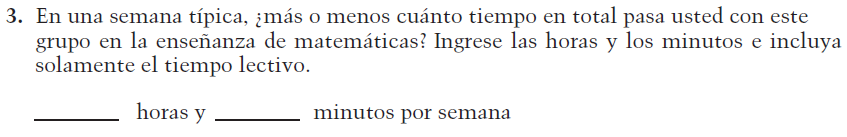 (2021 Operational Grade 4 Teacher Mathematics – Puerto Rico)VH857347Issue:  Resources for Learning and InstructionN/CN/AVH320121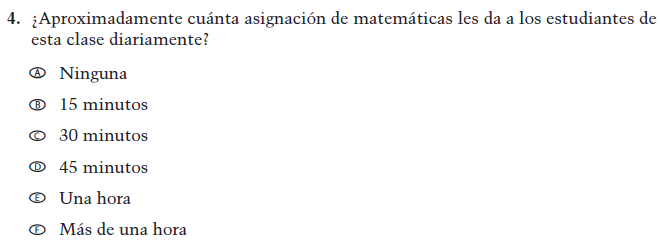 (2021 Operational Grade 4 Teacher Mathematics – Puerto Rico)VH320121Issue:  Organization of InstructionNCN/A2022 Operational Grade 4 Mathematics Teacher – Puerto Rico2022 Operational Grade 4 Mathematics Teacher – Puerto Rico2022 Operational Grade 4 Mathematics Teacher – Puerto Rico2022 Operational Grade 4 Mathematics Teacher – Puerto Rico2022 Operational Grade 4 Mathematics Teacher – Puerto Rico2022 Operational Grade 4 Mathematics Teacher – Puerto Rico2022 Operational Grade 4 Mathematics Teacher – Puerto RicoPrevious item2022 item 2022 item D/A/R/NC+D/A/R/NC+Rationale Rationale VH320125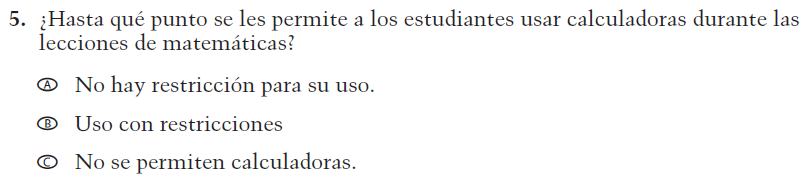 (2021 Operational Grade 4 Teacher Mathematics – Puerto Rico)VH320125Issue:  Organization of InstructionVH320125Issue:  Organization of InstructionNCNCN/AN/AVH320129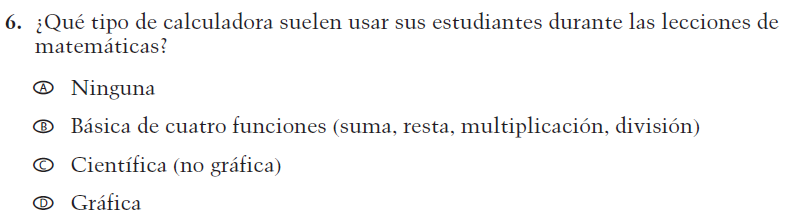 (2021 Operational Grade 4 Teacher Mathematics – Puerto Rico)VH320129Issue: Resources for learning and instructionVH320129Issue: Resources for learning and instructionNCNCN/AN/AVH320132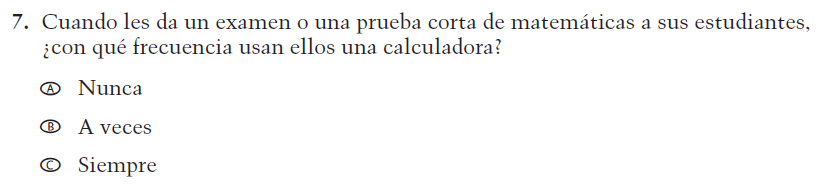 (2021 Operational Grade 4 Teacher Mathematics – Puerto Rico)VH320132Issue:  Organization of InstructionVH320132Issue:  Organization of InstructionNCNCN/AN/AVH579742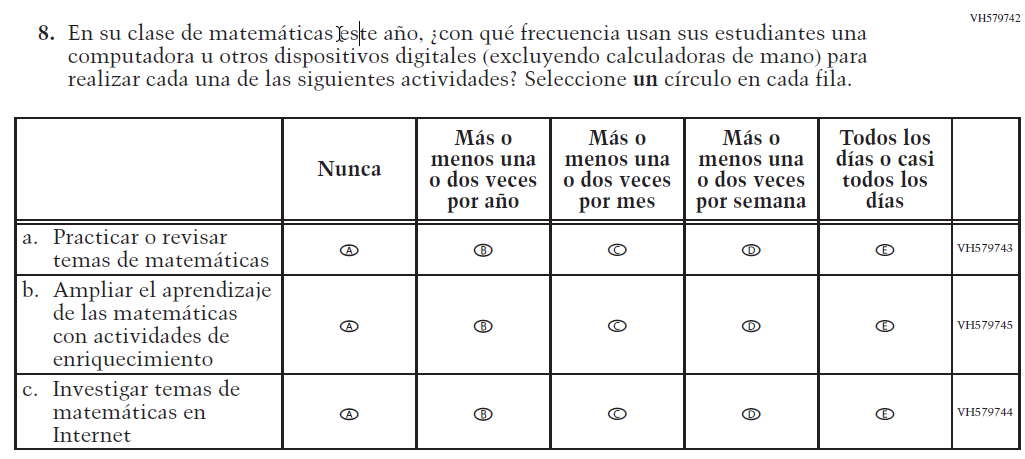 (2021 Operational Grade 4 Teacher Mathematics – Puerto Rico)VH579742Issue:  Organization of InstructionVH579742Issue:  Organization of InstructionNCNCN/AN/A2022 Operational Grade 4 Mathematics Teacher – Puerto Rico2022 Operational Grade 4 Mathematics Teacher – Puerto Rico2022 Operational Grade 4 Mathematics Teacher – Puerto Rico2022 Operational Grade 4 Mathematics Teacher – Puerto Rico2022 Operational Grade 4 Mathematics Teacher – Puerto Rico2022 Operational Grade 4 Mathematics Teacher – Puerto Rico2022 Operational Grade 4 Mathematics Teacher – Puerto RicoPrevious itemPrevious item2022 item 2022 item D/A/R/NC+D/A/R/NC+Rationale VH857351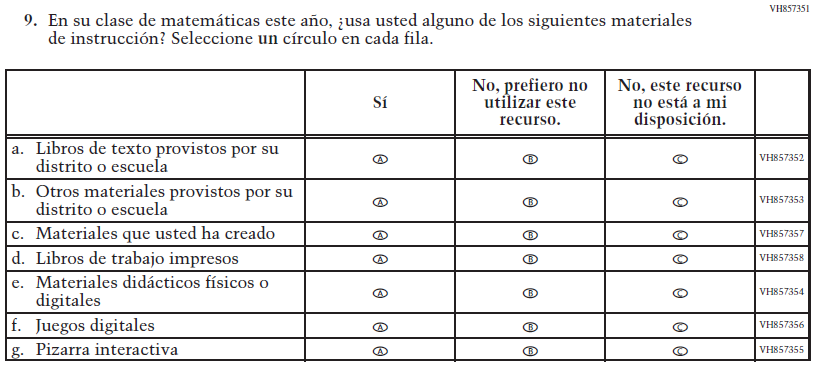 (2021 Operational Grade 4 Teacher Mathematics – Puerto Rico)VH857351(2021 Operational Grade 4 Teacher Mathematics – Puerto Rico)VH857351Issue: Resources for Learning and InstructionVH857351Issue: Resources for Learning and InstructionNCNCN/AVH579756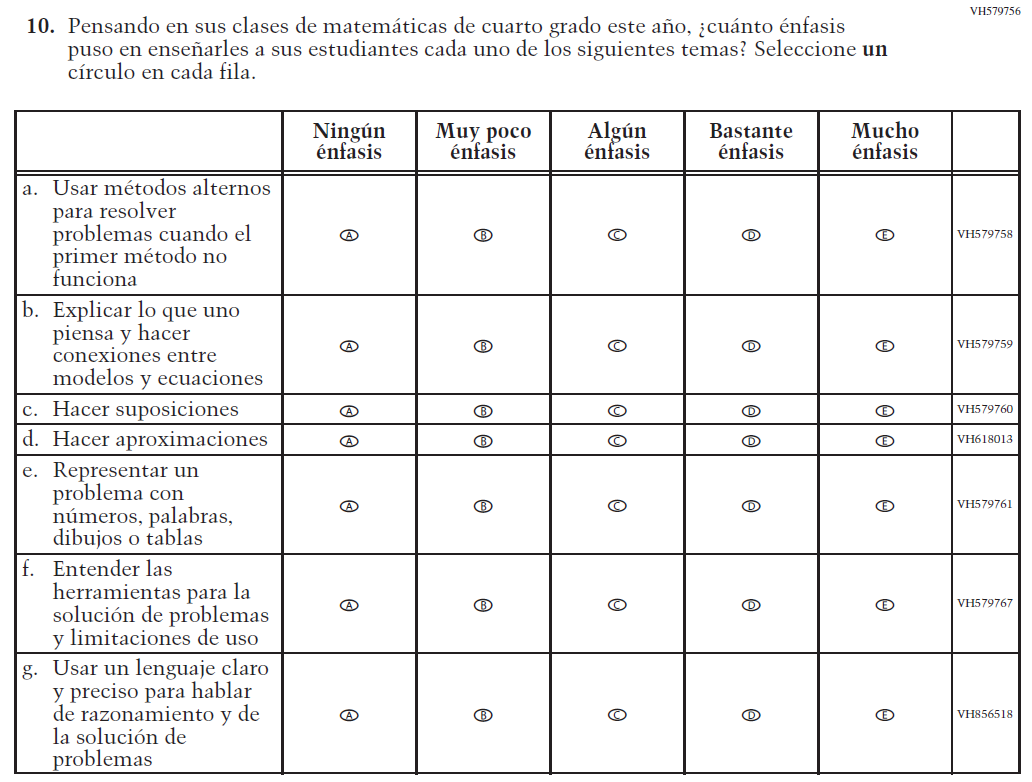 (2021 Operational Grade 4 Teacher Mathematics – Puerto Rico)VH579756(2021 Operational Grade 4 Teacher Mathematics – Puerto Rico)VH579756Issue:  Organization of InstructionVH579756Issue:  Organization of InstructionNCNCN/A2022 Operational Grade 4 Mathematics Teacher – Puerto Rico2022 Operational Grade 4 Mathematics Teacher – Puerto Rico2022 Operational Grade 4 Mathematics Teacher – Puerto Rico2022 Operational Grade 4 Mathematics Teacher – Puerto RicoPrevious item2022 item D/A/R/NC+Rationale VH320151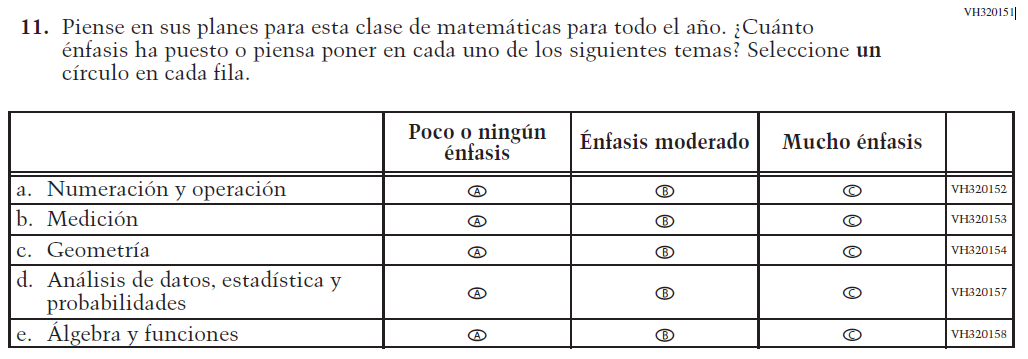 (2021 Operational Grade 4 Teacher Mathematics – Puerto Rico)VH320151Issue:  Organization of InstructionNCN/AVH320200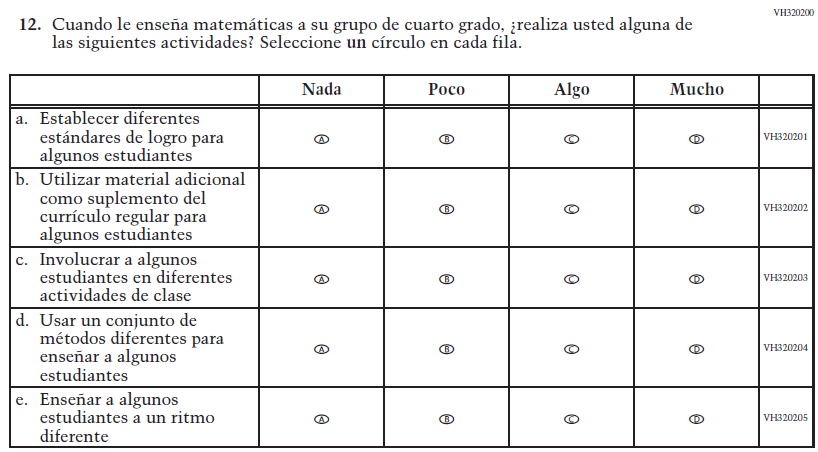 (2021 Operational Grade 4 Teacher Mathematics – Puerto Rico)VH320200Issue:  Organization of InstructionNCN/A2022 Operational Grade 4 Mathematics Teacher – Puerto Rico2022 Operational Grade 4 Mathematics Teacher – Puerto Rico2022 Operational Grade 4 Mathematics Teacher – Puerto Rico2022 Operational Grade 4 Mathematics Teacher – Puerto Rico2022 Operational Grade 4 Mathematics Teacher – Puerto Rico2022 Operational Grade 4 Mathematics Teacher – Puerto Rico2022 Operational Grade 4 Mathematics Teacher – Puerto Rico2022 Operational Grade 4 Mathematics Teacher – Puerto RicoPrevious itemPrevious item2022 item 2022 item D/A/R/NC+D/A/R/NC+Rationale Rationale VH579746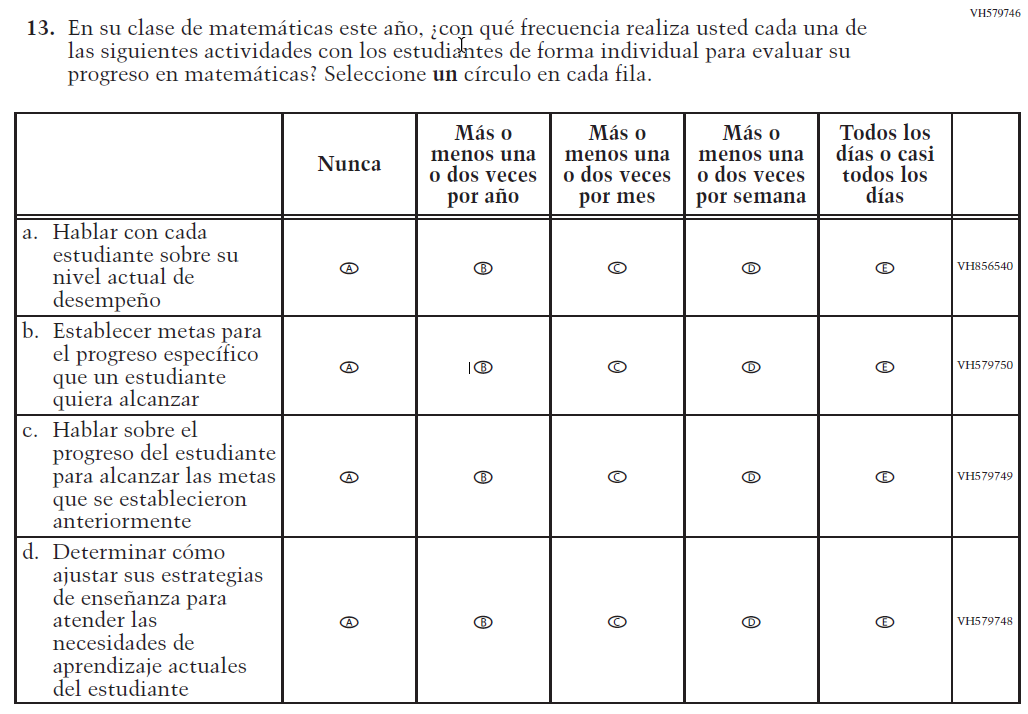 (2021 Operational Grade 4 Teacher Mathematics – Puerto Rico)VH579746(2021 Operational Grade 4 Teacher Mathematics – Puerto Rico)VH579746Issue:  Organization of InstructionVH579746Issue:  Organization of InstructionNCNCN/AN/AVH579768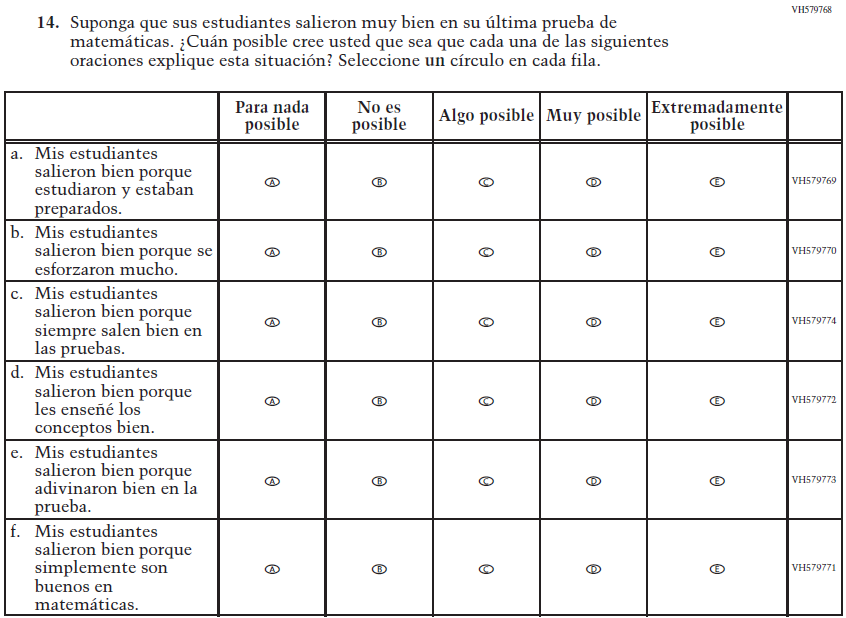 (2021 Operational Grade 4 Teacher Mathematics – Puerto Rico)VH579768(2021 Operational Grade 4 Teacher Mathematics – Puerto Rico)VH579768Issue:  Teacher PreparationVH579768Issue:  Teacher PreparationNCNCN/AN/A2022 Operational Grade 4 Mathematics Teacher – Puerto Rico2022 Operational Grade 4 Mathematics Teacher – Puerto Rico2022 Operational Grade 4 Mathematics Teacher – Puerto Rico2022 Operational Grade 4 Mathematics Teacher – Puerto Rico2022 Operational Grade 4 Mathematics Teacher – Puerto Rico2022 Operational Grade 4 Mathematics Teacher – Puerto Rico2022 Operational Grade 4 Mathematics Teacher – Puerto RicoPrevious item2022 item 2022 item D/A/R/NC+D/A/R/NC+Rationale Rationale VH579775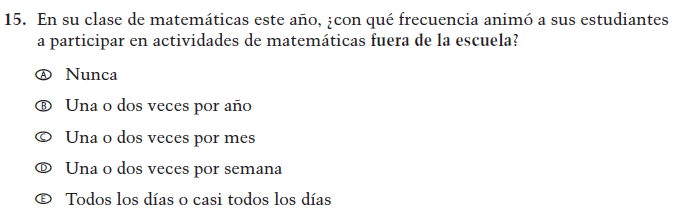 (2021 Operational Grade 4 Teacher Mathematics – Puerto Rico)VH579775Issue:  Resources for Learning and InstructionVH579775Issue:  Resources for Learning and InstructionNCNCN/AN/AVH579776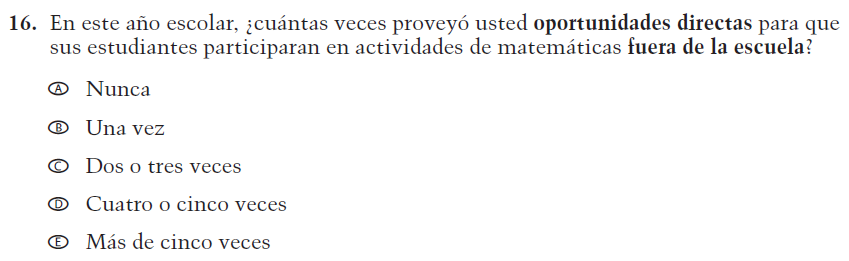 (2021 Operational Grade 4 Teacher Mathematics – Puerto Rico)VH579776Issue:  Resources for Learning and InstructionVH579776Issue:  Resources for Learning and InstructionNCNCN/AN/A2022 Operational Grade 8 Mathematics Teacher – Puerto Rico2022 Operational Grade 8 Mathematics Teacher – Puerto Rico2022 Operational Grade 8 Mathematics Teacher – Puerto Rico2022 Operational Grade 8 Mathematics Teacher – Puerto RicoPrevious item2022 item D/A/R/NC+Rationale VH320096(2021 Operational Grade 8 Teacher Mathematics – Puerto Rico)VH320096Issue: Resources for Learning and InstructionNCN/AVH579728(2021 Operational Grade 8 Teacher Mathematics – Puerto Rico)VH579728Issue: Resources for Learning and InstructionNC N/AVH857347(2021 Operational Grade 8 Teacher Mathematics – Puerto Rico)VH857347Issue: Resources for Learning and InstructionN/CN/AVH320121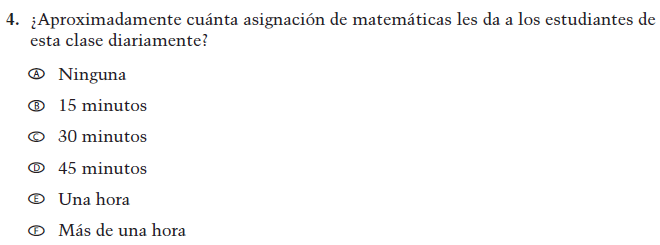 (2021 Operational Grade 8 Teacher Mathematics – Puerto Rico)VH320121Issue:  Organization of InstructionNCN/A2022 Operational Grade 8 Mathematics Teacher – Puerto Rico2022 Operational Grade 8 Mathematics Teacher – Puerto Rico2022 Operational Grade 8 Mathematics Teacher – Puerto Rico2022 Operational Grade 8 Mathematics Teacher – Puerto RicoPrevious item2022 item D/A/R/NC+Rationale VH320125(2021 Operational Grade 8 Teacher Mathematics – Puerto Rico)VH320125Issue:  Organization of InstructionNCN/AVH320129(2021 Operational Grade 8 Teacher Mathematics – Puerto Rico)VH320129Issue: Resources for Learning and InstructionNCN/AVH320132(2021 Operational Grade 8 Teacher Mathematics – Puerto Rico)VH320132Issue:  Organization of InstructionNCN/AVH579742(2021 Operational Grade 8 Teacher Mathematics – Puerto Rico)VH579742Issue:  Organization of InstructionNCN/A2022 Operational Grade 8 Mathematics Teacher – Puerto Rico2022 Operational Grade 8 Mathematics Teacher – Puerto Rico2022 Operational Grade 8 Mathematics Teacher – Puerto Rico2022 Operational Grade 8 Mathematics Teacher – Puerto RicoPrevious item2022 item D/A/R/NC+Rationale VH857351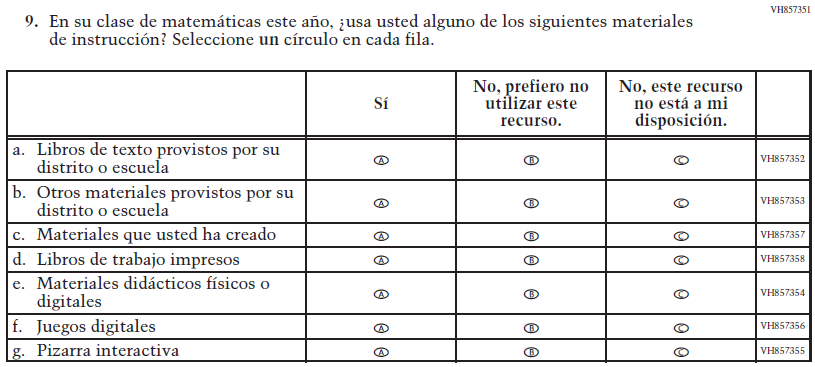 (2021 Operational Grade 8 Teacher Mathematics – Puerto Rico)VH857351Issue:  Resources for Learning and InstructionNCN/AVH579783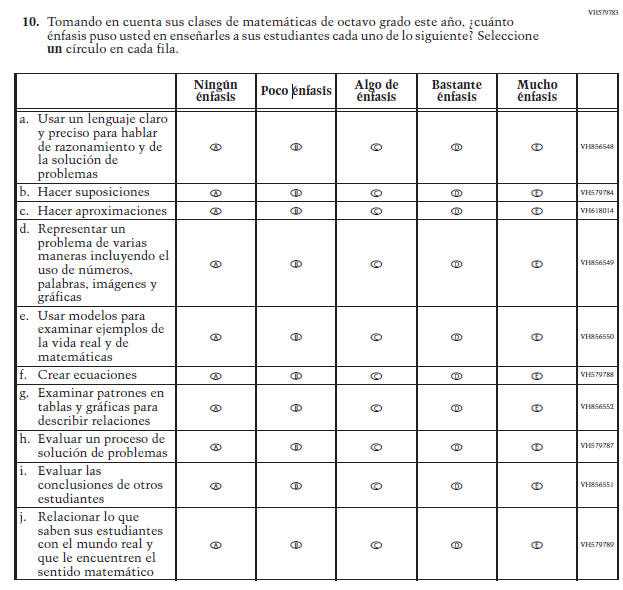 (2021 Operational Grade 8 Teacher Mathematics – Puerto Rico)VH579783Issue: Organization of InstructionNCN/A2022 Operational Grade 8 Mathematics Teacher – Puerto Rico2022 Operational Grade 8 Mathematics Teacher – Puerto Rico2022 Operational Grade 8 Mathematics Teacher – Puerto Rico2022 Operational Grade 8 Mathematics Teacher – Puerto RicoPrevious item2022 item D/A/R/NC+Rationale VH857275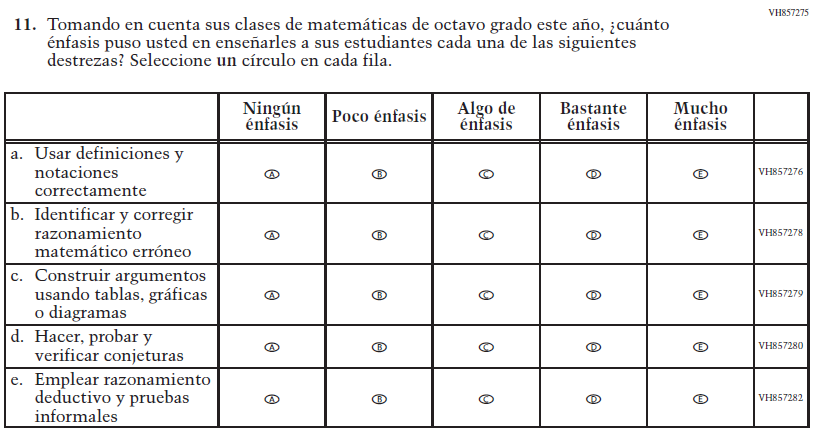 (2021 Operational Grade 8 Teacher Mathematics – Puerto Rico)VH857275Issue: Organization of InstructionNCN/AVH320151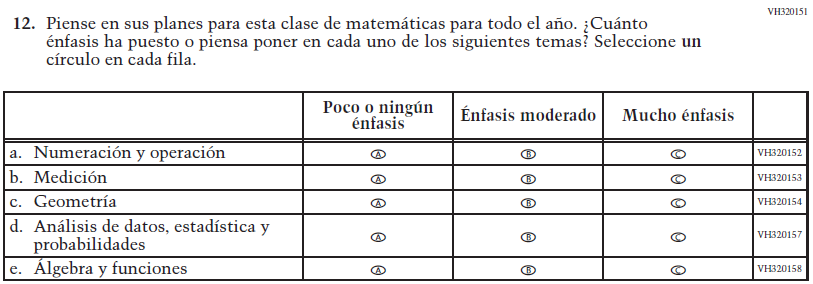 (2021 Operational Grade 8 Teacher Mathematics – Puerto Rico)VH320151Issue: Organization of InstructionNCN/A2022 Operational Grade 8 Mathematics Teacher – Puerto Rico2022 Operational Grade 8 Mathematics Teacher – Puerto Rico2022 Operational Grade 8 Mathematics Teacher – Puerto Rico2022 Operational Grade 8 Mathematics Teacher – Puerto RicoPrevious item2022 item D/A/R/NC+Rationale VH320284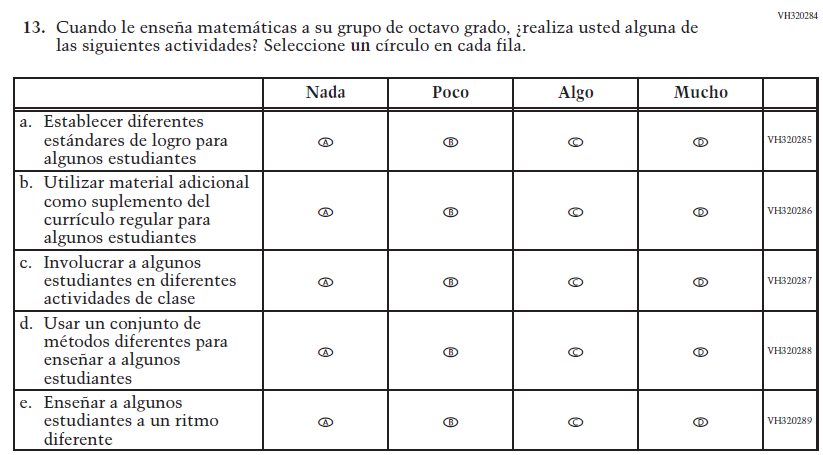 (2021 Operational Grade 8 Teacher Mathematics – Puerto Rico)VH320284Issue: Organization of InstructionNCN/AVH579746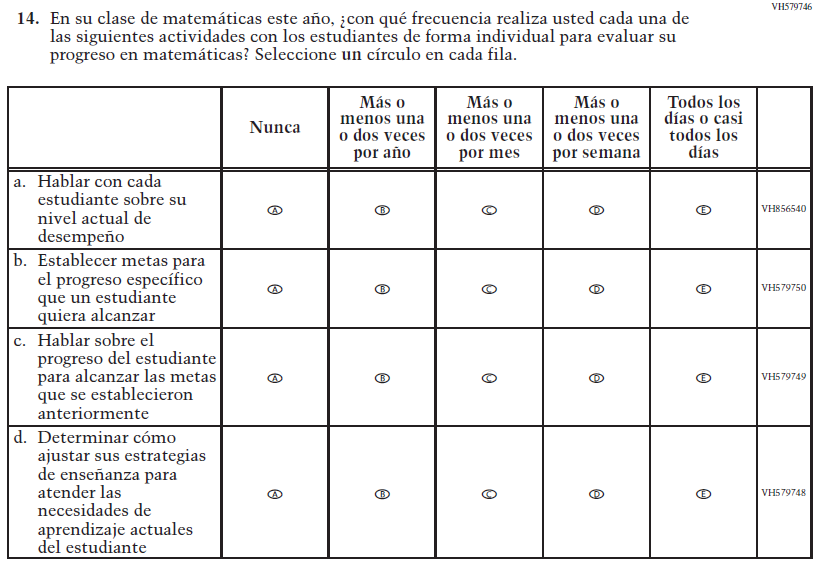 (2021 Operational Grade 8 Teacher Mathematics – Puerto Rico)VH579746Issue: Organization of InstructionNCN/A2022 Operational Grade 8 Mathematics Teacher – Puerto Rico2022 Operational Grade 8 Mathematics Teacher – Puerto Rico2022 Operational Grade 8 Mathematics Teacher – Puerto Rico2022 Operational Grade 8 Mathematics Teacher – Puerto RicoPrevious item2022 item D/A/R/NC+Rationale VH579768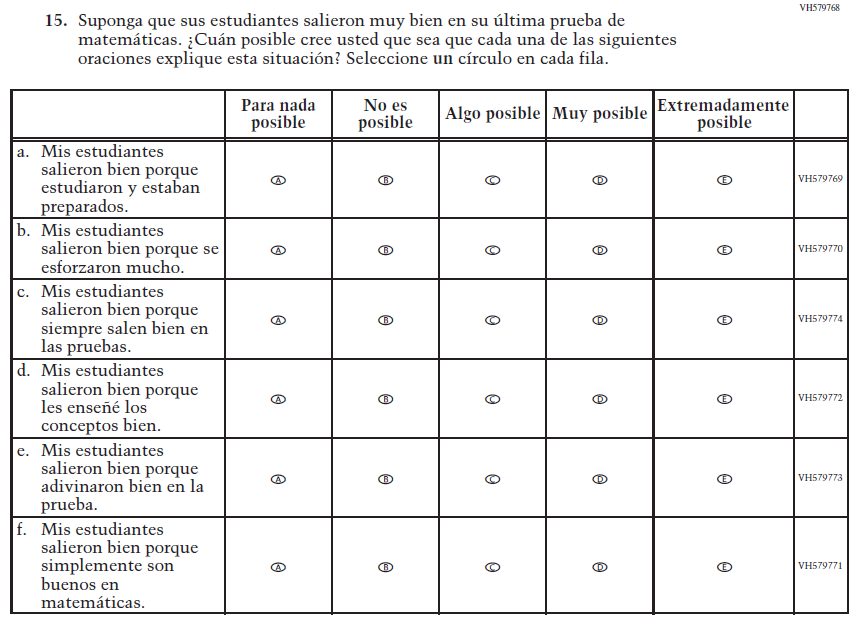 (2021 Operational Grade 8 Teacher Mathematics – Puerto Rico)VH579768Issue: Teacher PreparationNCN/AVH579775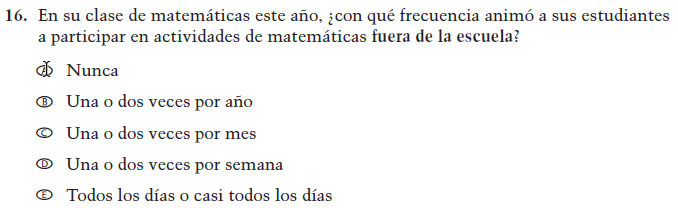 (2021 Operational Grade 8 Teacher Mathematics – Puerto Rico)VH579775Issue:  Resources for Learning and InstructionNCN/A2022 Operational Grade 8 Mathematics Teacher – Puerto Rico2022 Operational Grade 8 Mathematics Teacher – Puerto Rico2022 Operational Grade 8 Mathematics Teacher – Puerto Rico2022 Operational Grade 8 Mathematics Teacher – Puerto RicoPrevious item2022 item D/A/R/NC+Rationale VH579776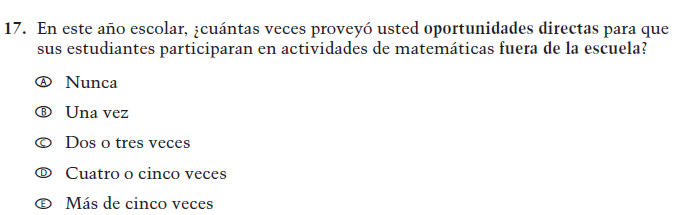 (2021 Operational Grade 8 Teacher Mathematics – Puerto Rico)VH579776Issue:  Resources for Learning and InstructionNCN/AVH857308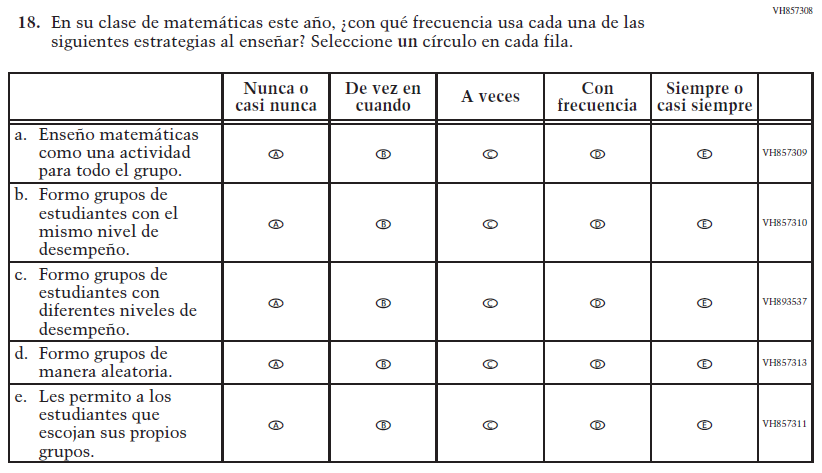 (2021 Operational Grade 8 Teacher Mathematics – Puerto Rico)VH857308Issue:  Organization of InstructionNCN/A2022 Operational Grade 4 COVID-19 Teacher – Puerto Rico2022 Operational Grade 4 COVID-19 Teacher – Puerto Rico2022 Operational Grade 4 COVID-19 Teacher – Puerto Rico2022 Operational Grade 4 COVID-19 Teacher – Puerto RicoPrevious item2022 item D/A/R/NC+Rationale VR241812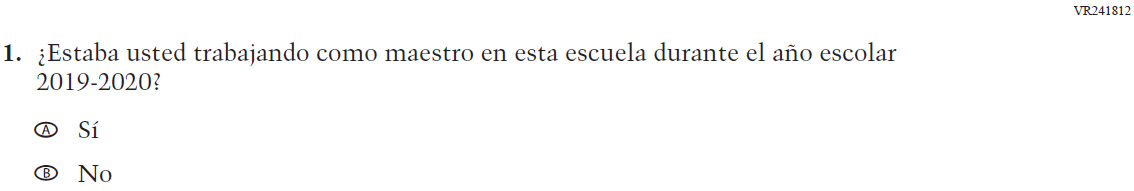 (2021 Operational Grade 4 Teacher COVID-19 – Puerto Rico)VR241812Issue:  Organization of InstructionRThis item has been updated to reference the correct academic year for the 2022 administration.VR248919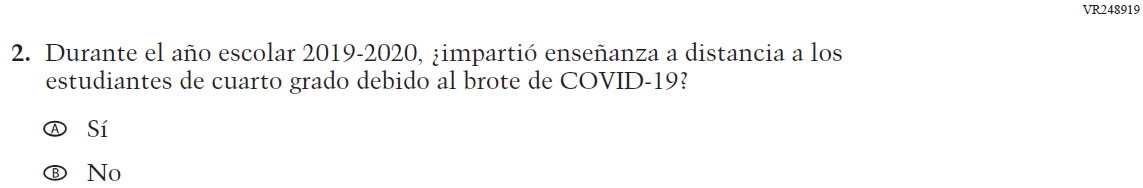 (2021 Operational Grade 4 Teacher COVID-19 – Puerto Rico)VR248919Issue:  Organization of InstructionRThis item has been updated to reference the correct academic year for the 2022 administration.2022 Operational Grade 4 COVID-19 Teacher – Puerto Rico2022 Operational Grade 4 COVID-19 Teacher – Puerto Rico2022 Operational Grade 4 COVID-19 Teacher – Puerto Rico2022 Operational Grade 4 COVID-19 Teacher – Puerto Rico2022 Operational Grade 4 COVID-19 Teacher – Puerto Rico2022 Operational Grade 4 COVID-19 Teacher – Puerto Rico2022 Operational Grade 4 COVID-19 Teacher – Puerto RicoPrevious item2022 item 2022 item 2022 item D/A/R/NC+D/A/R/NC+Rationale VR241799(2021 Operational Grade 4 Teacher COVID-19 – Puerto Rico)VR241799Issue:  Organization of InstructionVR241799Issue:  Organization of InstructionVR241799Issue:  Organization of InstructionNCNCN/AVR241763(2021 Operational Grade 4 Teacher COVID-19 – Puerto Rico)VR241763Issue:  Organization of InstructionVR241763Issue:  Organization of InstructionVR241763Issue:  Organization of InstructionNCNCN/A2022 Operational Grade 4 COVID-19 Teacher – Puerto Rico2022 Operational Grade 4 COVID-19 Teacher – Puerto Rico2022 Operational Grade 4 COVID-19 Teacher – Puerto Rico2022 Operational Grade 4 COVID-19 Teacher – Puerto Rico2022 Operational Grade 4 COVID-19 Teacher – Puerto Rico2022 Operational Grade 4 COVID-19 Teacher – Puerto Rico2022 Operational Grade 4 COVID-19 Teacher – Puerto RicoPrevious itemPrevious item2022 item D/A/R/NC+D/A/R/NC+Rationale Rationale VR241773(2021 Operational Grade 4 Teacher COVID-19 – Puerto Rico)VR241773(2021 Operational Grade 4 Teacher COVID-19 – Puerto Rico)VR241773Issue:  Organization of InstructionNCNCN/AN/A2022 Operational Grade 4 COVID-19 Teacher – Puerto Rico2022 Operational Grade 4 COVID-19 Teacher – Puerto Rico2022 Operational Grade 4 COVID-19 Teacher – Puerto Rico2022 Operational Grade 4 COVID-19 Teacher – Puerto Rico2022 Operational Grade 4 COVID-19 Teacher – Puerto Rico2022 Operational Grade 4 COVID-19 Teacher – Puerto Rico2022 Operational Grade 4 COVID-19 Teacher – Puerto RicoPrevious itemPrevious item2022 item 2022 item D/A/R/NC+D/A/R/NC+Rationale VR241819(2021 Operational Grade 4 Teacher COVID-19 – Puerto Rico)VR241819(2021 Operational Grade 4 Teacher COVID-19 – Puerto Rico)VR241819Issue:  Organization of InstructionVR241819Issue:  Organization of InstructionNCNCN/AVR241781(2021 Operational Grade 4 Teacher COVID-19 – Puerto Rico)VR241781(2021 Operational Grade 4 Teacher COVID-19 – Puerto Rico)VR241781Issue:  Teacher Preparation VR241781Issue:  Teacher Preparation NCNCN/A2022 Operational Grade 4 COVID-19 Teacher – Puerto Rico2022 Operational Grade 4 COVID-19 Teacher – Puerto Rico2022 Operational Grade 4 COVID-19 Teacher – Puerto Rico2022 Operational Grade 4 COVID-19 Teacher – Puerto Rico2022 Operational Grade 4 COVID-19 Teacher – Puerto Rico2022 Operational Grade 4 COVID-19 Teacher – Puerto Rico2022 Operational Grade 4 COVID-19 Teacher – Puerto RicoPrevious item2022 item 2022 item D/A/R/NC+D/A/R/NC+Rationale Rationale VR241795(2021 Operational Grade 4 Teacher COVID-19 – Puerto Rico)VR241795Issue:  Self-efficacyVR241795Issue:  Self-efficacyNCNCN/AN/A2022 Operational Grade 4 COVID-19 Teacher – Puerto Rico2022 Operational Grade 4 COVID-19 Teacher – Puerto Rico2022 Operational Grade 4 COVID-19 Teacher – Puerto Rico2022 Operational Grade 4 COVID-19 Teacher – Puerto RicoPrevious item2022 item D/A/R/NC+Rationale VR241785(2021 Operational Grade 4 Teacher COVID-19 – Puerto Rico)VR241785Issue:  Self-efficacyNCN/A2022 Operational Grade 8 COVID-19 Teacher – Puerto Rico2022 Operational Grade 8 COVID-19 Teacher – Puerto Rico2022 Operational Grade 8 COVID-19 Teacher – Puerto Rico2022 Operational Grade 8 COVID-19 Teacher – Puerto Rico2022 Operational Grade 8 COVID-19 Teacher – Puerto Rico2022 Operational Grade 8 COVID-19 Teacher – Puerto Rico2022 Operational Grade 8 COVID-19 Teacher – Puerto Rico2022 Operational Grade 8 COVID-19 Teacher – Puerto Rico2022 Operational Grade 8 COVID-19 Teacher – Puerto Rico2022 Operational Grade 8 COVID-19 Teacher – Puerto RicoPrevious item2022 item 2022 item 2022 item D/A/R/NC+D/A/R/NC+D/A/R/NC+Rationale Rationale Rationale VR241812(2021 Operational Grade 8 Teacher COVID-19 – Puerto Rico)VR241812Issue:  Organization of InstructionVR241812Issue:  Organization of InstructionVR241812Issue:  Organization of InstructionRRRThis item has been updated to reference the correct academic year for the 2022 administration.This item has been updated to reference the correct academic year for the 2022 administration.This item has been updated to reference the correct academic year for the 2022 administration.VR248921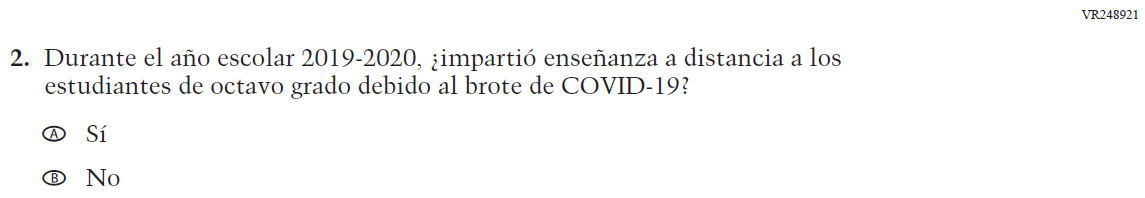 (2021 Operational Grade 8 Teacher COVID-19 – Puerto Rico)VR248921Issue:  Organization of InstructionVR248921Issue:  Organization of InstructionVR248921Issue:  Organization of InstructionRRRThis item has been updated to reference the correct academic year for the 2022 administration.This item has been updated to reference the correct academic year for the 2022 administration.This item has been updated to reference the correct academic year for the 2022 administration.2022 Operational Grade 8 COVID-19 Teacher – Puerto Rico2022 Operational Grade 8 COVID-19 Teacher – Puerto Rico2022 Operational Grade 8 COVID-19 Teacher – Puerto Rico2022 Operational Grade 8 COVID-19 Teacher – Puerto Rico2022 Operational Grade 8 COVID-19 Teacher – Puerto Rico2022 Operational Grade 8 COVID-19 Teacher – Puerto Rico2022 Operational Grade 8 COVID-19 Teacher – Puerto Rico2022 Operational Grade 8 COVID-19 Teacher – Puerto Rico2022 Operational Grade 8 COVID-19 Teacher – Puerto Rico2022 Operational Grade 8 COVID-19 Teacher – Puerto RicoPrevious itemPrevious item2022 item 2022 item 2022 item 2022 item D/A/R/NC+D/A/R/NC+D/A/R/NC+Rationale VR241799(2021 Operational Grade 8 Teacher COVID-19 – Puerto Rico)VR241799(2021 Operational Grade 8 Teacher COVID-19 – Puerto Rico)VR241799Issue:  Organization of InstructionVR241799Issue:  Organization of InstructionVR241799Issue:  Organization of InstructionVR241799Issue:  Organization of InstructionNCNCNCN/AVR241763(2021 Operational Grade 8 Teacher COVID-19 – Puerto Rico)VR241763(2021 Operational Grade 8 Teacher COVID-19 – Puerto Rico)VR241763Issue:  Organization of InstructionVR241763Issue:  Organization of InstructionVR241763Issue:  Organization of InstructionVR241763Issue:  Organization of InstructionNCNCNCN/A2022 Operational Grade 8 COVID-19 Teacher – Puerto Rico2022 Operational Grade 8 COVID-19 Teacher – Puerto Rico2022 Operational Grade 8 COVID-19 Teacher – Puerto Rico2022 Operational Grade 8 COVID-19 Teacher – Puerto Rico2022 Operational Grade 8 COVID-19 Teacher – Puerto Rico2022 Operational Grade 8 COVID-19 Teacher – Puerto Rico2022 Operational Grade 8 COVID-19 Teacher – Puerto Rico2022 Operational Grade 8 COVID-19 Teacher – Puerto Rico2022 Operational Grade 8 COVID-19 Teacher – Puerto Rico2022 Operational Grade 8 COVID-19 Teacher – Puerto RicoPrevious itemPrevious itemPrevious item2022 item 2022 item D/A/R/NC+D/A/R/NC+D/A/R/NC+Rationale Rationale VR241773(2021 Operational Grade 8 Teacher COVID-19 – Puerto Rico)VR241773(2021 Operational Grade 8 Teacher COVID-19 – Puerto Rico)VR241773(2021 Operational Grade 8 Teacher COVID-19 – Puerto Rico)VR241773Issue:  Organization of InstructionVR241773Issue:  Organization of InstructionNCNCNCN/AN/A2022 Operational Grade 8 COVID-19 Teacher – Puerto Rico2022 Operational Grade 8 COVID-19 Teacher – Puerto Rico2022 Operational Grade 8 COVID-19 Teacher – Puerto Rico2022 Operational Grade 8 COVID-19 Teacher – Puerto Rico2022 Operational Grade 8 COVID-19 Teacher – Puerto Rico2022 Operational Grade 8 COVID-19 Teacher – Puerto Rico2022 Operational Grade 8 COVID-19 Teacher – Puerto RicoPrevious itemPrevious item2022 item 2022 item D/A/R/NC+D/A/R/NC+Rationale VR241820(2021 Operational Grade 8 Teacher COVID-19 – Puerto Rico)VR241820(2021 Operational Grade 8 Teacher COVID-19 – Puerto Rico)VR241820Issue:  Organization of InstructionVR241820Issue:  Organization of InstructionNCNCN/AVR241781(2021 Operational Grade 8 Teacher COVID-19 – Puerto Rico)VR241781(2021 Operational Grade 8 Teacher COVID-19 – Puerto Rico)VR241781Issue:  Teacher Preparation VR241781Issue:  Teacher Preparation NCNCN/A2022 Operational Grade 8 COVID-19 Teacher – Puerto Rico2022 Operational Grade 8 COVID-19 Teacher – Puerto Rico2022 Operational Grade 8 COVID-19 Teacher – Puerto Rico2022 Operational Grade 8 COVID-19 Teacher – Puerto Rico2022 Operational Grade 8 COVID-19 Teacher – Puerto Rico2022 Operational Grade 8 COVID-19 Teacher – Puerto Rico2022 Operational Grade 8 COVID-19 Teacher – Puerto RicoPrevious item2022 item 2022 item D/A/R/NC+D/A/R/NC+Rationale Rationale VR241795(2021 Operational Grade 8 Teacher COVID-19 – Puerto Rico)VR241795Issue:  Self-efficacyVR241795Issue:  Self-efficacyNCNCN/AN/A2022 Operational Grade 8 COVID-19 Teacher – Puerto Rico2022 Operational Grade 8 COVID-19 Teacher – Puerto Rico2022 Operational Grade 8 COVID-19 Teacher – Puerto Rico2022 Operational Grade 8 COVID-19 Teacher – Puerto RicoPrevious item2022 item D/A/R/NC+Rationale VR241785(2021 Operational Grade 8 Teacher COVID-19 – Puerto Rico)VR241785Issue:  Self-efficacyNCN/A2022 Operational Grade 4 Core School – Puerto Rico2022 Operational Grade 4 Core School – Puerto Rico2022 Operational Grade 4 Core School – Puerto Rico2022 Operational Grade 4 Core School – Puerto RicoPrevious item2022 item D/A/R/NC+Rationale VH835832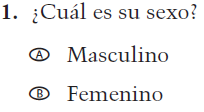 (2021 Operational Grade 4 School Core – Puerto Rico)VH835832Issue: GenderNCN/AVH318287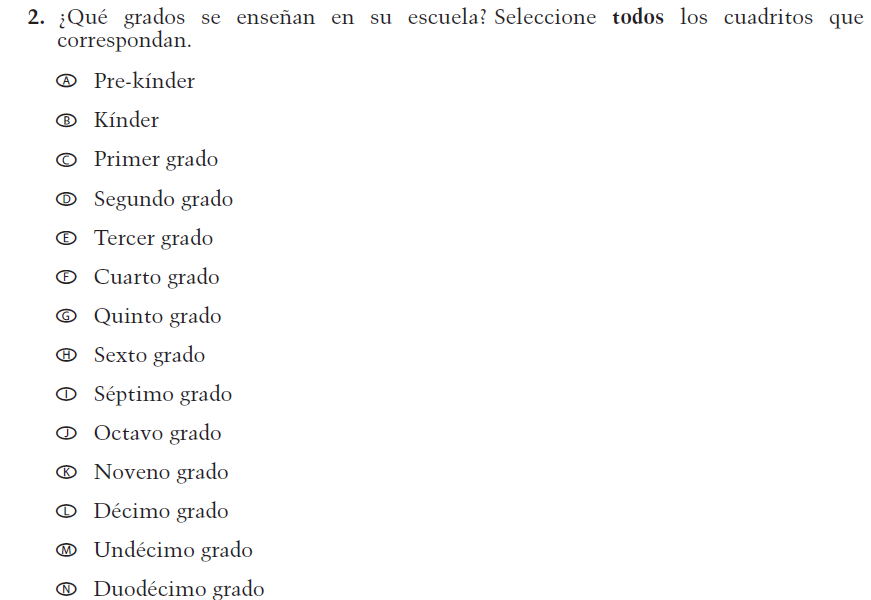 (2021 Operational Grade 4 School Core – Puerto Rico)VH318287Issue:  School ClimateNCN/A2022 Operational Grade 4 Core School – Puerto Rico2022 Operational Grade 4 Core School – Puerto Rico2022 Operational Grade 4 Core School – Puerto Rico2022 Operational Grade 4 Core School – Puerto RicoPrevious item2022 item D/A/R/NC+Rationale VH893344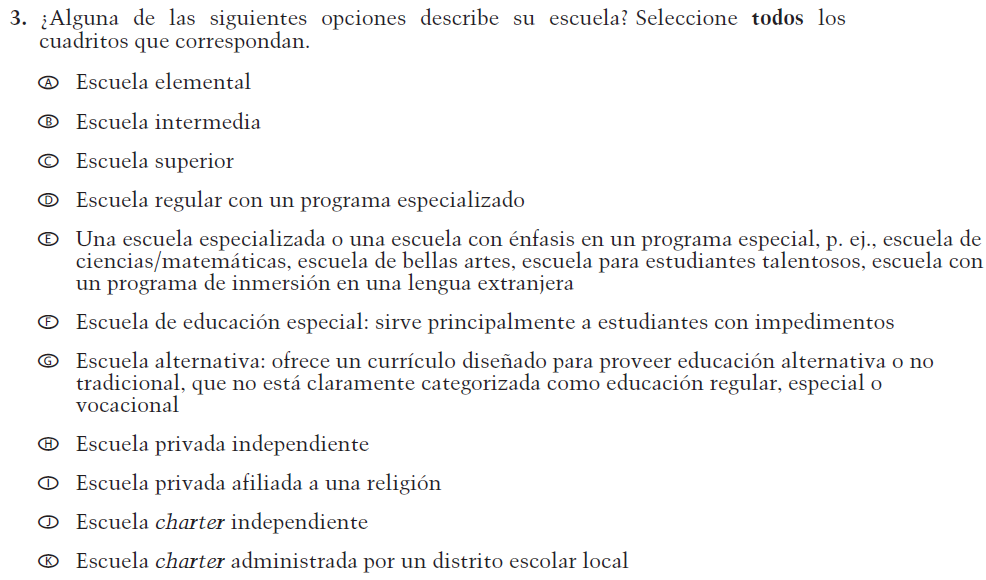 (2021 Operational Grade 4 School Core – Puerto Rico)VH893344Issue:  School ClimateNCN/AVH835855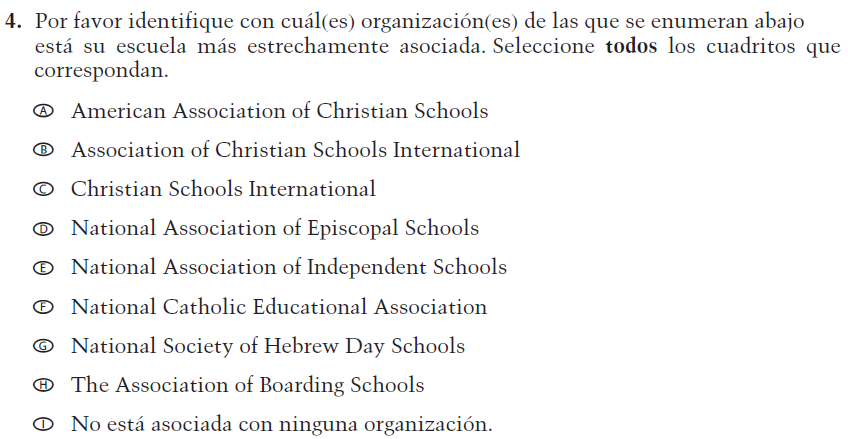 (2021 Operational Grade 4 School Core – Puerto Rico)VH835855Issue: School ClimateNCN/A2022 Operational Grade 4 Core School – Puerto Rico2022 Operational Grade 4 Core School – Puerto Rico2022 Operational Grade 4 Core School – Puerto Rico2022 Operational Grade 4 Core School – Puerto RicoPrevious item2022 item D/A/R/NC+Rationale VH318289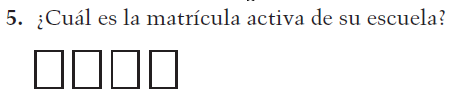 (2021 Operational Grade 4 School Core – Puerto Rico)VH318289Issue: School ClimateNCN/AVH318292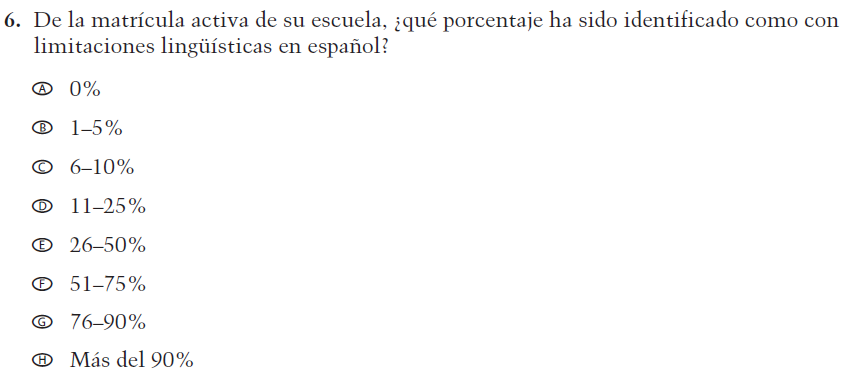 (2021 Operational Grade 4 School Core – Puerto Rico)VH318292Issue: School ClimateNCN/AVH318291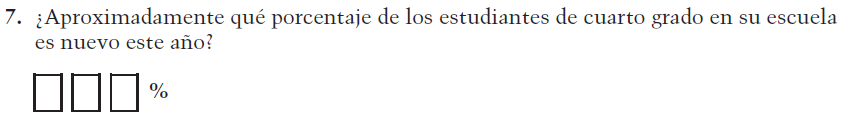 (2021 Operational Grade 4 School Core – Puerto Rico)VH318291Issue: School ClimateNCN/A2022 Operational Grade 4 Core School – Puerto Rico2022 Operational Grade 4 Core School – Puerto Rico2022 Operational Grade 4 Core School – Puerto Rico2022 Operational Grade 4 Core School – Puerto RicoPrevious item2022 item D/A/R/NC+Rationale VH318298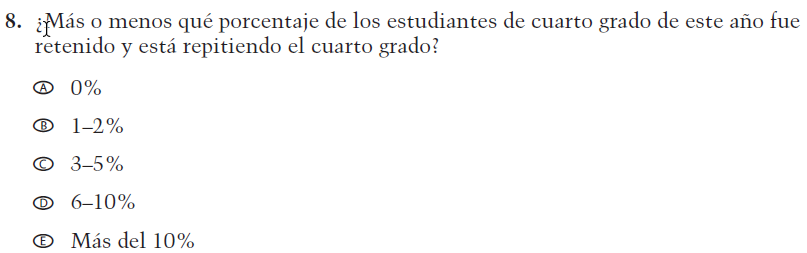 (2021 Operational Grade 4 School Core – Puerto Rico)VH318298Issue:  School ClimateNCN/AVH318293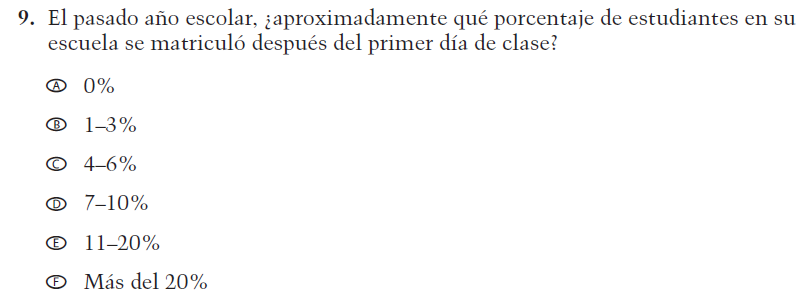 (2021 Operational Grade 4 School Core – Puerto Rico)VH318293Issue:  School ClimateNCN/AVH318294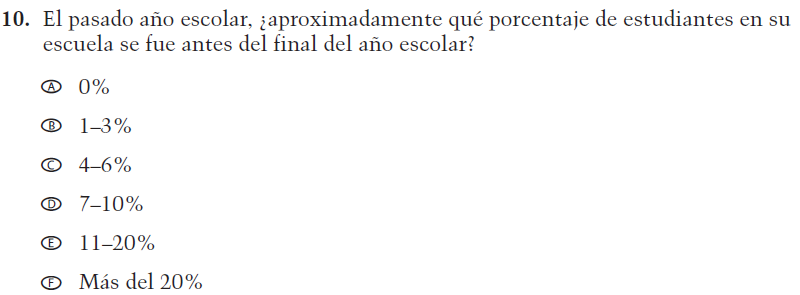 (2021 Operational Grade 4 School Core – Puerto Rico)VH318294Issue: School ClimateNCN/A2022 Operational Grade 4 Core School – Puerto Rico2022 Operational Grade 4 Core School – Puerto Rico2022 Operational Grade 4 Core School – Puerto Rico2022 Operational Grade 4 Core School – Puerto Rico2022 Operational Grade 4 Core School – Puerto RicoPrevious item2022 item D/A/R/NC+D/A/R/NC+Rationale VH318297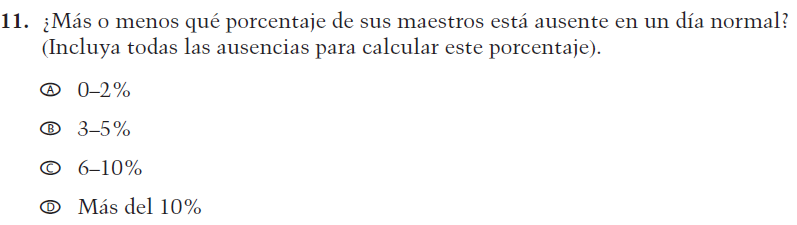 (2021 Operational Grade 4 School Core – Puerto Rico)VH318297Issue:  School ClimateNCNCN/AVH318299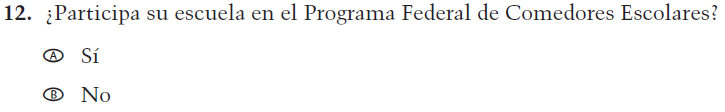 (2021 Operational Grade 4 School Core – Puerto Rico)VH318299Issue: Socioeconomic StatusNCNCN/AVH318300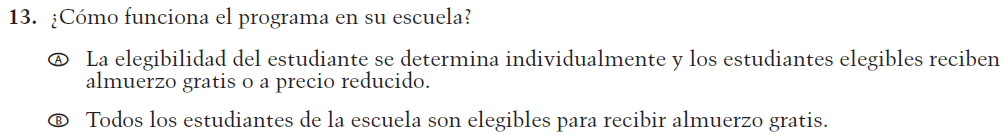 (2021 Operational Grade 4 School Core – Puerto Rico)VH318300Issue: Socioeconomic StatusNCNCN/AVH318303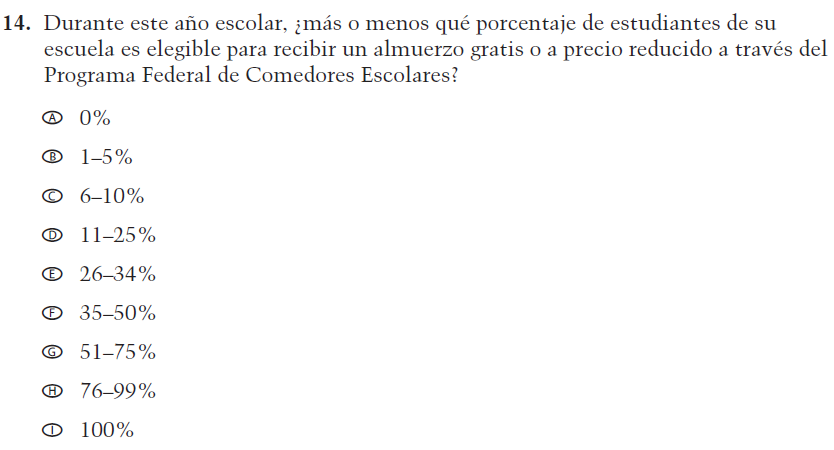 (2021 Operational Grade 4 School Core – Puerto Rico)VH318303Issue: Socioeconomic StatusNCNCN/A2022 Operational Grade 4 Core School – Puerto Rico2022 Operational Grade 4 Core School – Puerto Rico2022 Operational Grade 4 Core School – Puerto Rico2022 Operational Grade 4 Core School – Puerto Rico2022 Operational Grade 4 Core School – Puerto RicoPrevious item2022 item D/A/R/NC+Rationale Rationale VH318304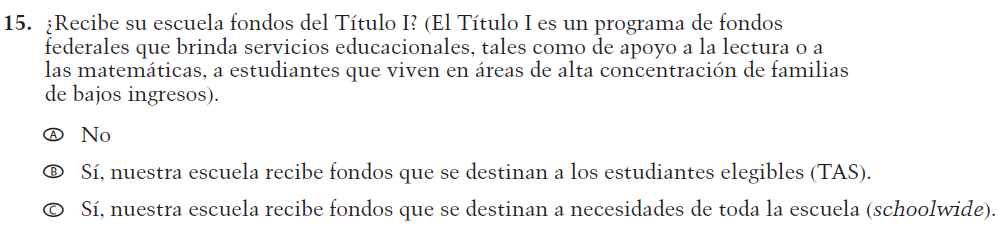 (2021 Operational Grade 4 School Core – Puerto Rico)VH318304Issue: Socioeconomic StatusNCN/AN/AVH318306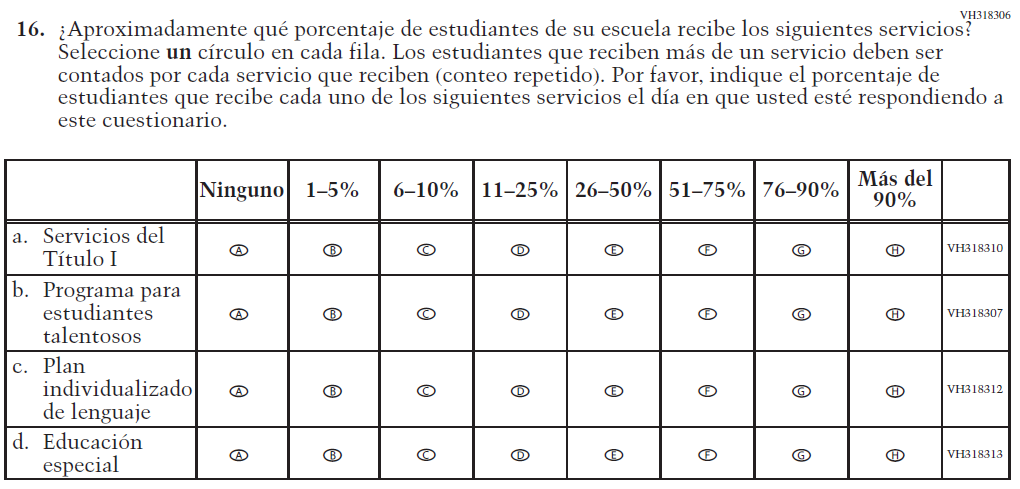 (2021 Operational Grade 4 School Core – Puerto Rico)VH318306Issue:  School ClimateNCN/AN/AVH318316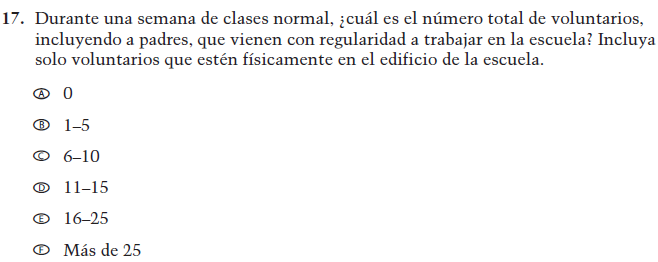 (2021 Operational Grade 4 School Core – Puerto Rico)VH318316Issue:  School ClimateNCN/AN/A2022 Operational Grade 4 Core School – Puerto Rico2022 Operational Grade 4 Core School – Puerto Rico2022 Operational Grade 4 Core School – Puerto Rico2022 Operational Grade 4 Core School – Puerto Rico2022 Operational Grade 4 Core School – Puerto RicoPrevious item2022 item 2022 item D/A/R/NC+Rationale VH318317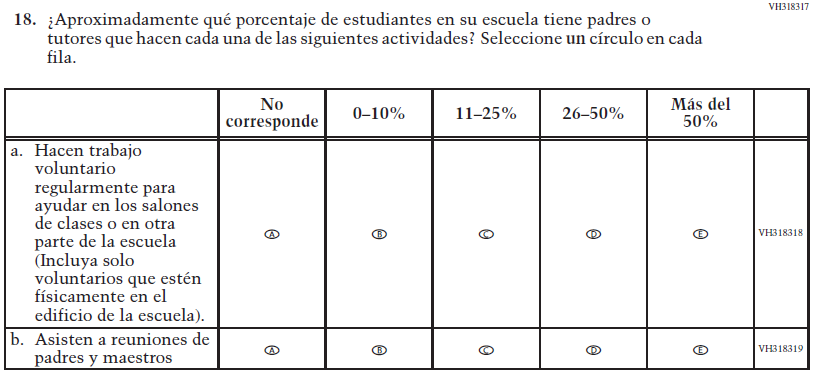 (2021 Operational Grade 4 School Core – Puerto Rico)VH318317Issue:  School ClimateVH318317Issue:  School ClimateNCN/AVH318321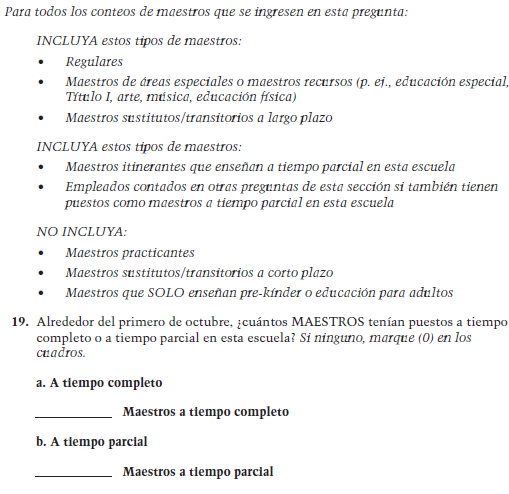 (2021 Operational Grade 4 School Core – Puerto Rico)VH318321Issue: School ClimateVH318321Issue: School ClimateNCN/A2022 Operational Grade 4 Core School – Puerto Rico2022 Operational Grade 4 Core School – Puerto Rico2022 Operational Grade 4 Core School – Puerto Rico2022 Operational Grade 4 Core School – Puerto Rico2022 Operational Grade 4 Core School – Puerto RicoPrevious itemPrevious item2022 item D/A/R/NC+Rationale VH835853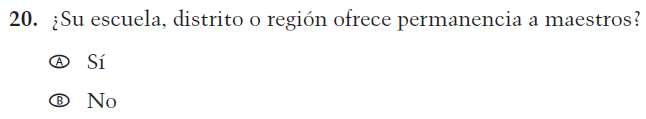 (2021 Operational Grade 4 School Core – Puerto Rico)VH835853(2021 Operational Grade 4 School Core – Puerto Rico)VH835853Issue: School ClimateNCN/AVH893347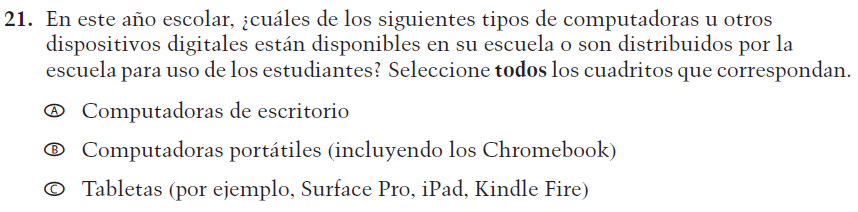 (2021 Operational Grade 4 School Core – Puerto Rico)VH893347(2021 Operational Grade 4 School Core – Puerto Rico)VH893347Issue: Technology UseNCN/AVH579614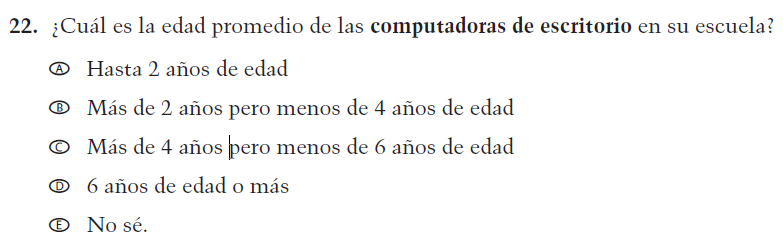 (2021 Operational Grade 4 School Core – Puerto Rico)VH579614(2021 Operational Grade 4 School Core – Puerto Rico)VH579614Issue: Technology UseNCN/A2022 Operational Grade 4 Core School – Puerto Rico2022 Operational Grade 4 Core School – Puerto Rico2022 Operational Grade 4 Core School – Puerto Rico2022 Operational Grade 4 Core School – Puerto RicoPrevious item2022 item D/A/R/NC+Rationale VH893348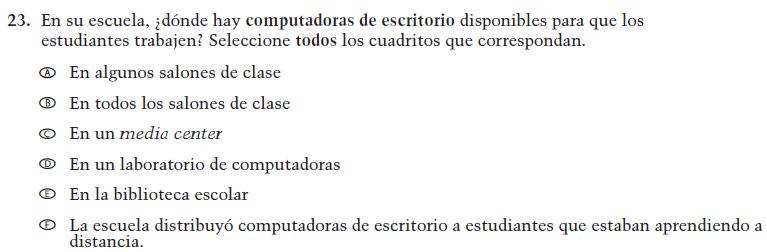 (2021 Operational Grade 4 School Core – Puerto Rico)VH893348Issue: Technology UseNCN/AVH579616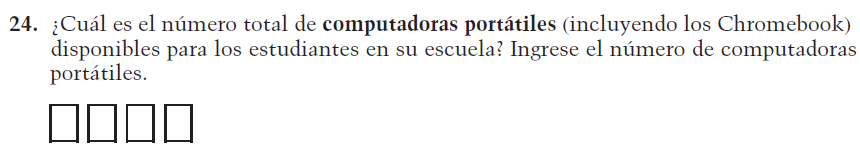 (2021 Operational Grade 4 School Core – Puerto Rico)VH579616Issue: Technology UseNCN/AVH579617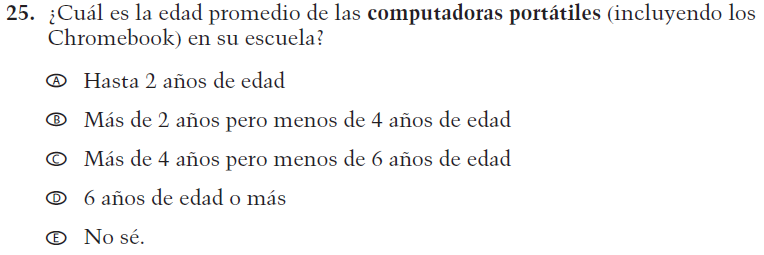 (2021 Operational Grade 4 School Core – Puerto Rico)VH579617Issue: Technology UseNCN/A2022 Operational Grade 4 Core School – Puerto Rico2022 Operational Grade 4 Core School – Puerto Rico2022 Operational Grade 4 Core School – Puerto Rico2022 Operational Grade 4 Core School – Puerto RicoPrevious item2022 item D/A/R/NC+Rationale VH893351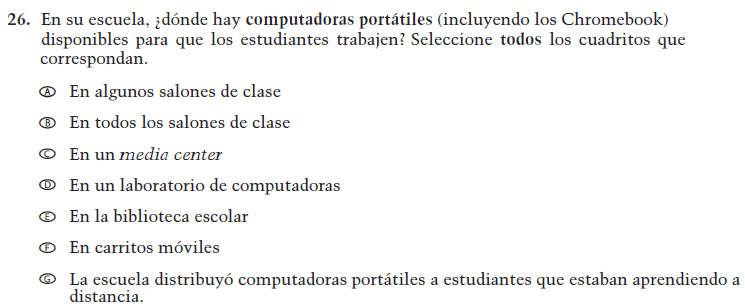 (2021 Operational Grade 4 School Core – Puerto Rico)VH893351Issue: Technology UseNCN/AVH579619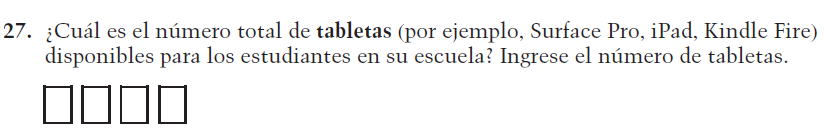 (2021 Operational Grade 4 School Core – Puerto Rico)VH579619Issue: Technology UseNCN/AVH579620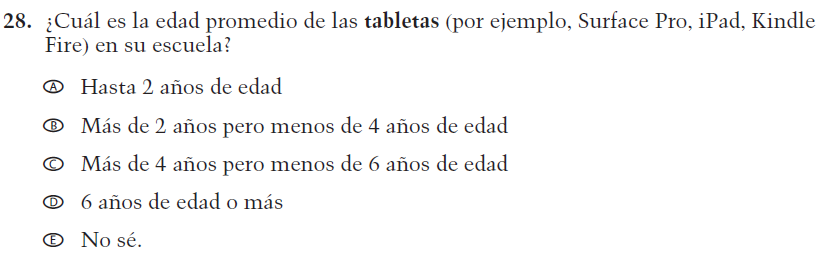 (2021 Operational Grade 4 School Core – Puerto Rico)VH579620Issue: Technology UseNCN/A2022 Operational Grade 4 Core School – Puerto Rico2022 Operational Grade 4 Core School – Puerto Rico2022 Operational Grade 4 Core School – Puerto Rico2022 Operational Grade 4 Core School – Puerto RicoPrevious item2022 item D/A/R/NC+Rationale VH893352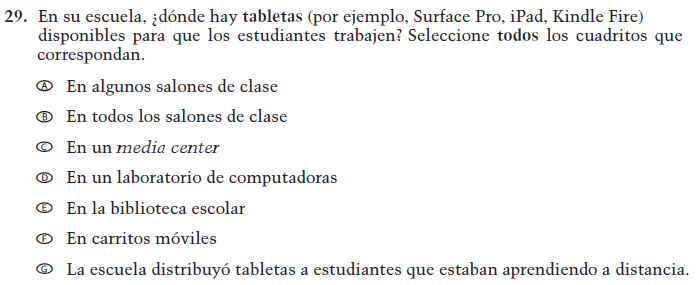 (2021 Operational Grade 4 School Core – Puerto Rico)VH893352Issue: Technology UseNCN/AVH579601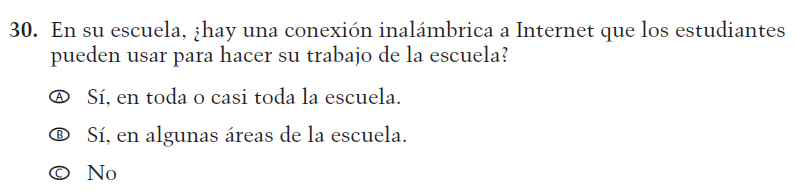 (2021 Operational Grade 4 School Core – Puerto Rico)VH579601Issue: Technology UseNCN/A2022 Operational Grade 8 Core School – Puerto Rico2022 Operational Grade 8 Core School – Puerto Rico2022 Operational Grade 8 Core School – Puerto Rico2022 Operational Grade 8 Core School – Puerto RicoPrevious item2022 item D/A/R/NC+Rationale VH835832(2021 Operational Grade 8 School Core – Puerto Rico)VH835832Issue:  GenderNCN/AVH318287(2021 Operational Grade 8 School Core – Puerto Rico)VH318287Issue: School ClimateNCN/A2022 Operational Grade 8 Core School – Puerto Rico2022 Operational Grade 8 Core School – Puerto Rico2022 Operational Grade 8 Core School – Puerto Rico2022 Operational Grade 8 Core School – Puerto RicoPrevious item2022 item D/A/R/NC+Rationale VH893344(2021 Operational Grade 8 School Core – Puerto Rico)VH893344Issue: School ClimateNCN/AVH835855(2021 Operational Grade 8 School Core – Puerto Rico)VH835855Issue: School ClimateNCN/A2022 Operational Grade 8 Core School – Puerto Rico2022 Operational Grade 8 Core School – Puerto Rico2022 Operational Grade 8 Core School – Puerto Rico2022 Operational Grade 8 Core School – Puerto RicoPrevious item2022 item D/A/R/NC+Rationale VH318289(2021 Operational Grade 8 School Core – Puerto Rico)VH318289Issue: School ClimateNCN/AVH318292(2021 Operational Grade 8 School Core – Puerto Rico)VH318292Issue: School ClimateNCN/AVH318558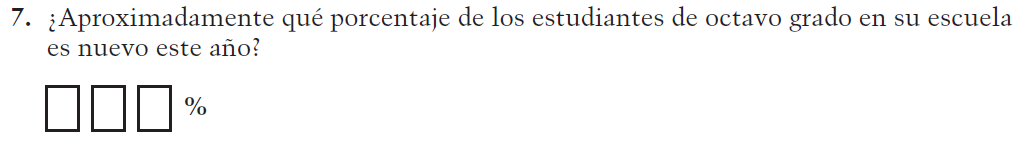 (2021 Operational Grade 8 School Core – Puerto Rico)VH318558Issue: School ClimateNCN/A2022 Operational Grade 8 Core School – Puerto Rico2022 Operational Grade 8 Core School – Puerto Rico2022 Operational Grade 8 Core School – Puerto Rico2022 Operational Grade 8 Core School – Puerto RicoPrevious item2022 item D/A/R/NC+Rationale VH319391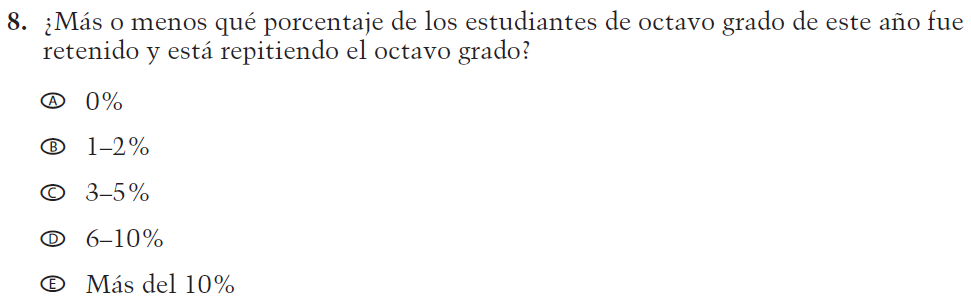 (2021 Operational Grade 8 School Core – Puerto Rico)VH319391Issue: School ClimateNCN/AVH318293(2021 Operational Grade 8 School Core – Puerto Rico)VH318293Issue: School ClimateNCN/AVH318294(2021 Operational Grade 8 School Core – Puerto Rico)VH318294Issue: School ClimateNCN/A2022 Operational Grade 8 Core School – Puerto Rico2022 Operational Grade 8 Core School – Puerto Rico2022 Operational Grade 8 Core School – Puerto Rico2022 Operational Grade 8 Core School – Puerto Rico2022 Operational Grade 8 Core School – Puerto Rico2022 Operational Grade 8 Core School – Puerto Rico2022 Operational Grade 8 Core School – Puerto RicoPrevious item2022 item 2022 item D/A/R/NC+D/A/R/NC+Rationale Rationale VH318297(2021 Operational Grade 8 School Core – Puerto Rico)VH318297Issue: School ClimateVH318297Issue: School ClimateNCNCN/AN/AVH318299(2021 Operational Grade 8 School Core – Puerto Rico)VH318299Issue: Socioeconomic StatusVH318299Issue: Socioeconomic StatusNCNCN/AN/AVH318300(2021 Operational Grade 8 School Core – Puerto Rico)VH318300Issue: Socioeconomic StatusVH318300Issue: Socioeconomic StatusNCNCN/AN/AVH318303(2021 Operational Grade 8 School Core – Puerto Rico)VH318303Issue: Socioeconomic StatusVH318303Issue: Socioeconomic StatusNCNCN/AN/A2022 Operational Grade 8 Core School – Puerto Rico2022 Operational Grade 8 Core School – Puerto Rico2022 Operational Grade 8 Core School – Puerto Rico2022 Operational Grade 8 Core School – Puerto Rico2022 Operational Grade 8 Core School – Puerto Rico2022 Operational Grade 8 Core School – Puerto Rico2022 Operational Grade 8 Core School – Puerto RicoPrevious itemPrevious item2022 item 2022 item D/A/R/NC+D/A/R/NC+Rationale VH318304(2021 Operational Grade 8 School Core – Puerto Rico)VH318304(2021 Operational Grade 8 School Core – Puerto Rico)VH318304Issue: Socioeconomic StatusVH318304Issue: Socioeconomic StatusNCNCN/AVH318306(2021 Operational Grade 8 School Core – Puerto Rico)VH318306(2021 Operational Grade 8 School Core – Puerto Rico)VH318306Issue: School ClimateVH318306Issue: School ClimateNCNCN/AVH318316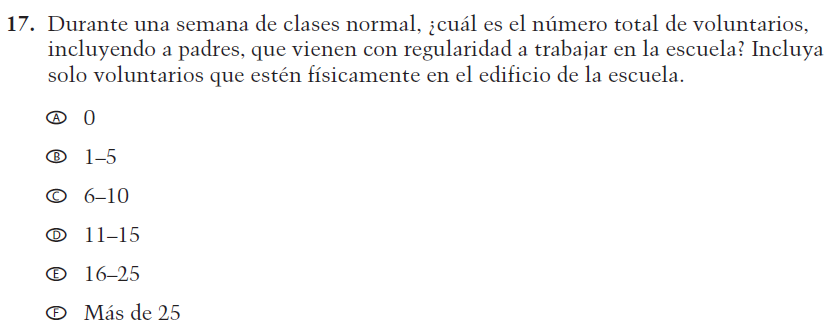 (2021 Operational Grade 8 School Core – Puerto Rico)VH318316(2021 Operational Grade 8 School Core – Puerto Rico)VH318316Issue: School ClimateVH318316Issue: School ClimateNCNCN/A2022 Operational Grade 8 Core School – Puerto Rico2022 Operational Grade 8 Core School – Puerto Rico2022 Operational Grade 8 Core School – Puerto Rico2022 Operational Grade 8 Core School – Puerto RicoPrevious item2022 item D/A/R/NC+Rationale VH318317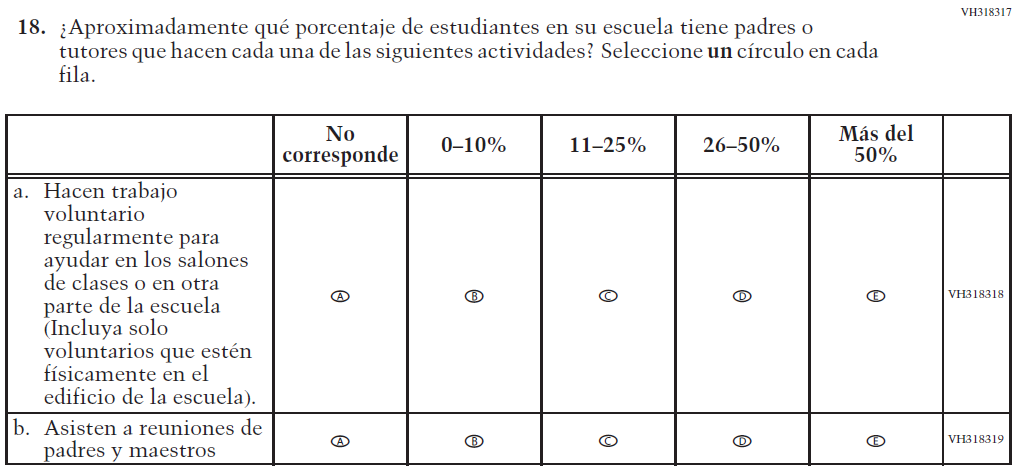 (2021 Operational Grade 8 School Core – Puerto Rico)VH318317Issue: School ClimateNCN/AVH318321(2021 Operational Grade 8 School Core – Puerto Rico)VH318321Issue: School ClimateNCN/A2022 Operational Grade 8 Core School – Puerto Rico2022 Operational Grade 8 Core School – Puerto Rico2022 Operational Grade 8 Core School – Puerto Rico2022 Operational Grade 8 Core School – Puerto RicoPrevious item2022 item D/A/R/NC+Rationale VH835853(2021 Operational Grade 8 School Core – Puerto Rico)VH835853Issue: School ClimateNCN/AVH893347(2021 Operational Grade 8 School Core – Puerto Rico)VH893347Issue: Technology UseNCN/AVH579614(2021 Operational Grade 8 School Core – Puerto Rico)VH579614Issue: Technology UseNCN/A2022 Operational Grade 8 Core School – Puerto Rico2022 Operational Grade 8 Core School – Puerto Rico2022 Operational Grade 8 Core School – Puerto Rico2022 Operational Grade 8 Core School – Puerto RicoPrevious item2022 item D/A/R/NC+Rationale VH893348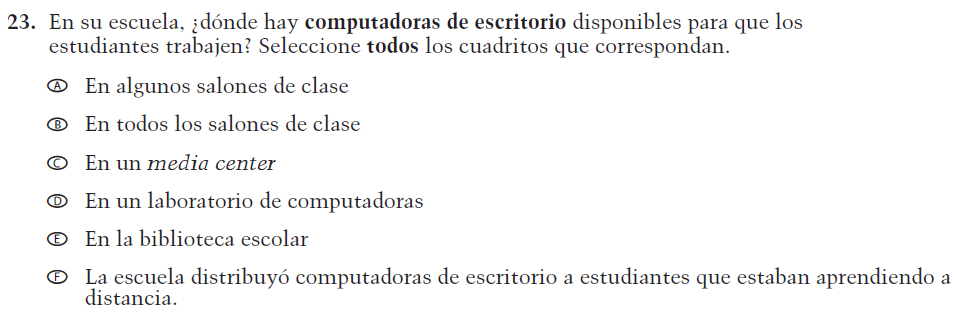 (2021 Operational Grade 8 School Core – Puerto Rico)VH893348Issue: Technology UseNCN/AVH579616(2021 Operational Grade 8 School Core – Puerto Rico)VH579616Issue: Technology UseNCN/AVH579617(2021 Operational Grade 8 School Core – Puerto Rico)VH579617Issue: Technology UseNCN/A2022 Operational Grade 8 Core School – Puerto Rico2022 Operational Grade 8 Core School – Puerto Rico2022 Operational Grade 8 Core School – Puerto Rico2022 Operational Grade 8 Core School – Puerto RicoPrevious item2022 item D/A/R/NC+Rationale VH893351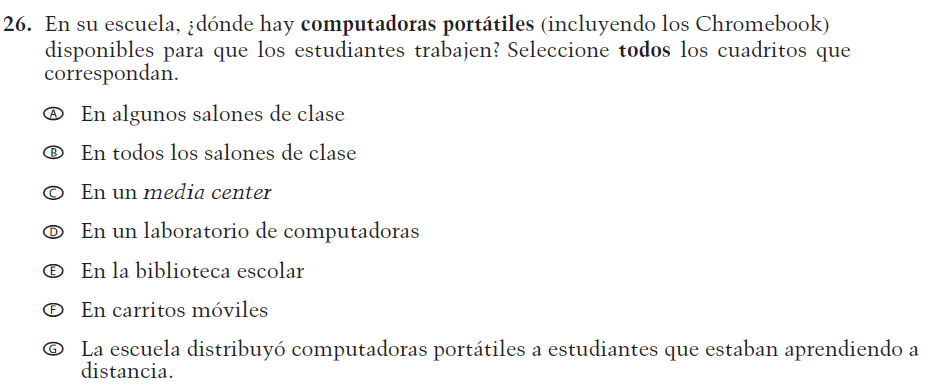 (2021 Operational Grade 8 School Core – Puerto Rico)VH893351Issue: Technology UseNCN/AVH579619(2021 Operational Grade 8 School Core – Puerto Rico)VH579619Issue: Technology UseNCN/AVH579620(2021 Operational Grade 8 School Core – Puerto Rico)VH579620Issue: Technology UseNCN/A2022 Operational Grade 8 Core School – Puerto Rico2022 Operational Grade 8 Core School – Puerto Rico2022 Operational Grade 8 Core School – Puerto Rico2022 Operational Grade 8 Core School – Puerto RicoPrevious item2022 item D/A/R/NC+Rationale VH893352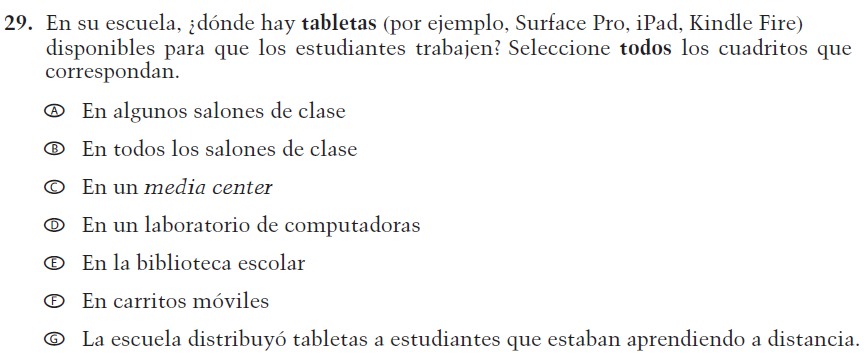 (2021 Operational Grade 8 School Core – Puerto Rico)VH893352Issue: Technology UseNCN/AVH579601(2021 Operational Grade 8 School Core – Puerto Rico)VH579601Issue: Technology UseNCN/A2022 Operational Grade 4 Mathematics School – Puerto Rico2022 Operational Grade 4 Mathematics School – Puerto Rico2022 Operational Grade 4 Mathematics School – Puerto Rico2022 Operational Grade 4 Mathematics School – Puerto RicoPrevious item2022 item D/A/R/NC+Rationale VH579623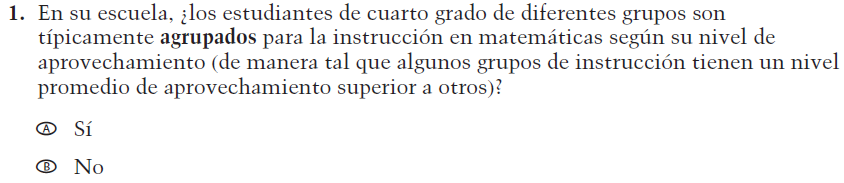 (2021 Operational Grade 4 School Mathematics – Puerto Rico)VH579623Issue: Resources for Learning and InstructionNCN/AVH857365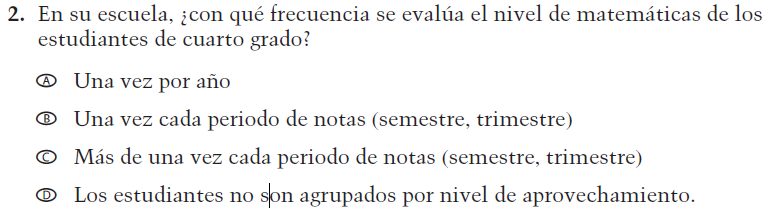 (2021 Operational Grade 4 School Mathematics – Puerto Rico)VH857365Issue: Organization of InstructionNC N/AVH579648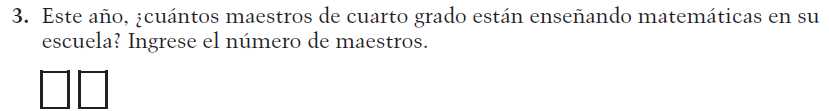 (2021 Operational Grade 4 School Mathematics – Puerto Rico)VH579648Issue: Resources for Learning and InstructionN/CN/AVH318441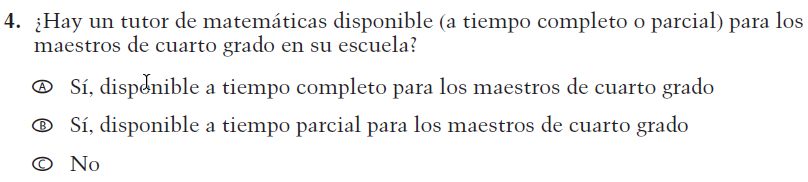 (2021 Operational Grade 4 School Mathematics – Puerto Rico)VH318441Issue: Resources for Learning and InstructionNCN/A2022 Operational Grade 4 Mathematics School – Puerto Rico2022 Operational Grade 4 Mathematics School – Puerto Rico2022 Operational Grade 4 Mathematics School – Puerto Rico2022 Operational Grade 4 Mathematics School – Puerto RicoPrevious item2022 item D/A/R/NC+Rationale VH318442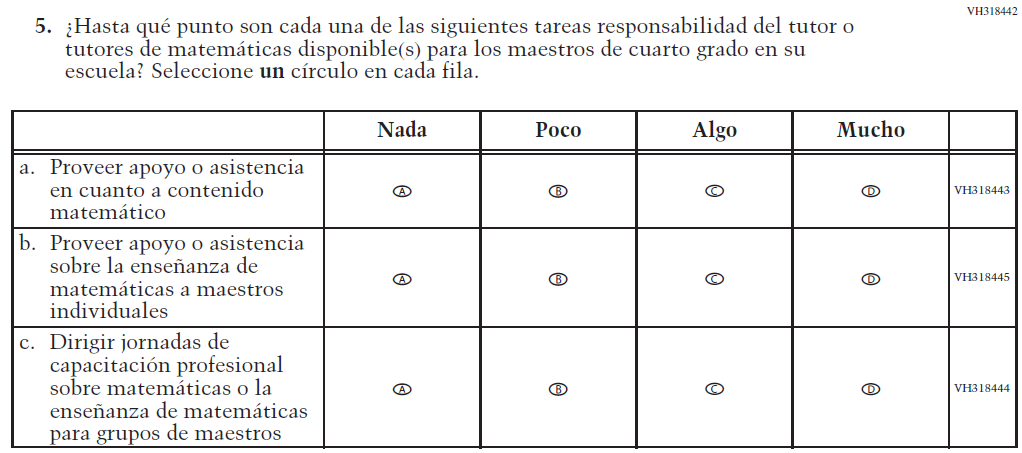 (2021 Operational Grade 4 School Mathematics – Puerto Rico)VH318442Issue: Resources for Learning and InstructionNCN/AVH318425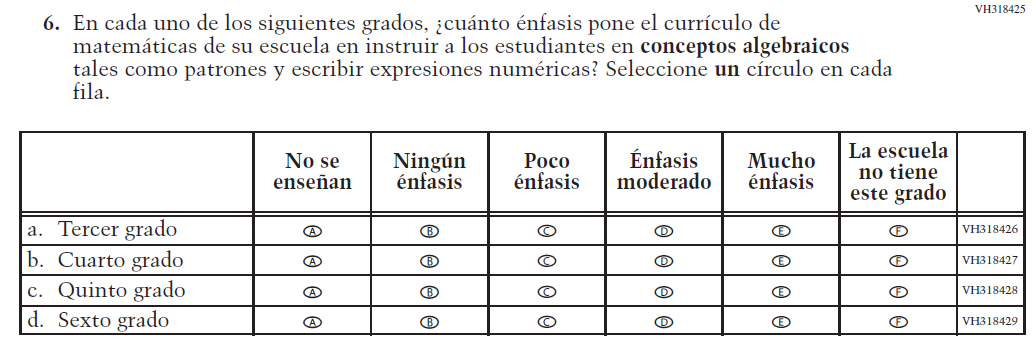 (2021 Operational Grade 4 School Mathematics – Puerto Rico)VH318425Issue:  Organization of InstructionNCN/AVH318448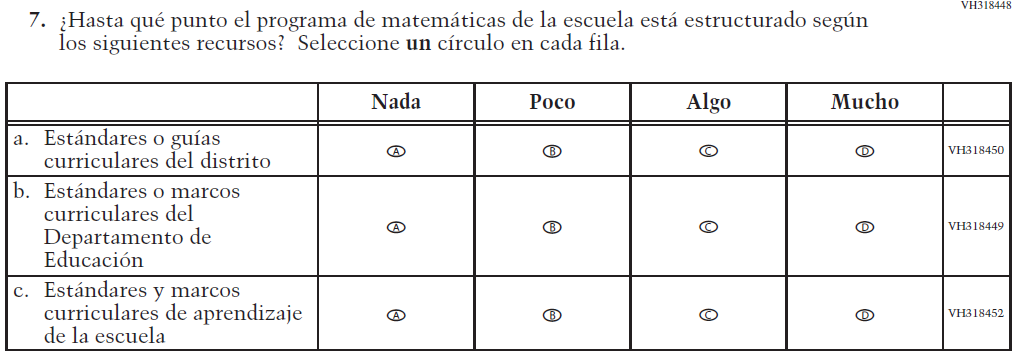 (2021 Operational Grade 4 School Mathematics – Puerto Rico)VH318448Issue:  Organization of InstructionNCN/A2022 Operational Grade 4 Mathematics School – Puerto Rico2022 Operational Grade 4 Mathematics School – Puerto Rico2022 Operational Grade 4 Mathematics School – Puerto Rico2022 Operational Grade 4 Mathematics School – Puerto RicoPrevious item2022 item D/A/R/NC+Rationale VH318473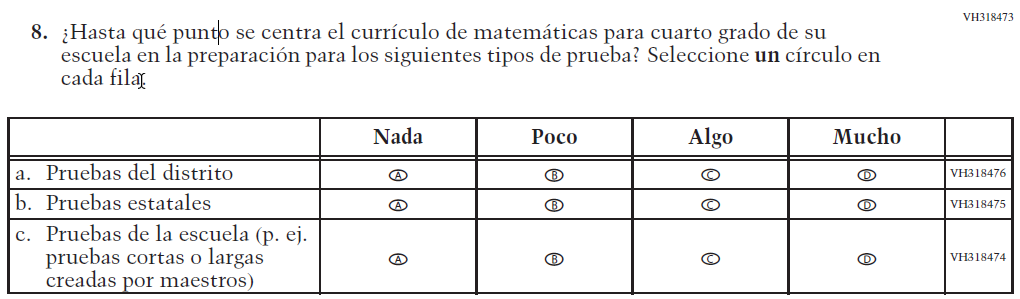 (2021 Operational Grade 4 School Mathematics – Puerto Rico)VH318473Issue:  Organization of InstructionNCN/AVH579650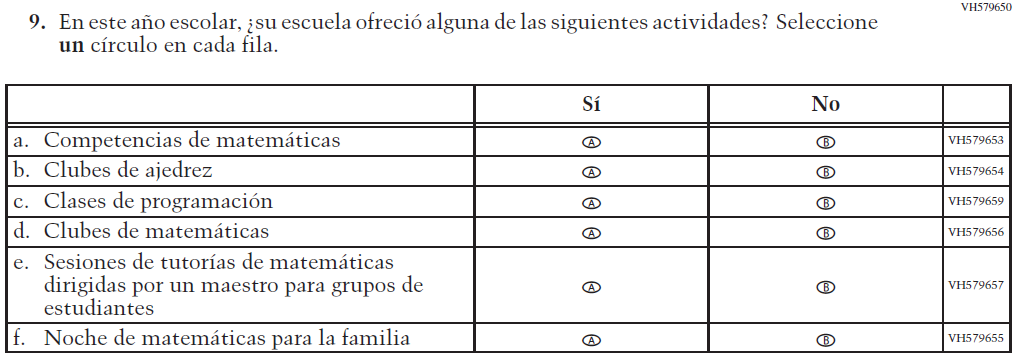 (2021 Operational Grade 4 School Mathematics – Puerto Rico)VH579650Issue:  Resources for Learning and InstructionNCN/A2022 Operational Grade 8 Mathematics School – Puerto Rico2022 Operational Grade 8 Mathematics School – Puerto Rico2022 Operational Grade 8 Mathematics School – Puerto Rico2022 Operational Grade 8 Mathematics School – Puerto RicoPrevious item2022 item D/A/R/NC+Rationale VH610664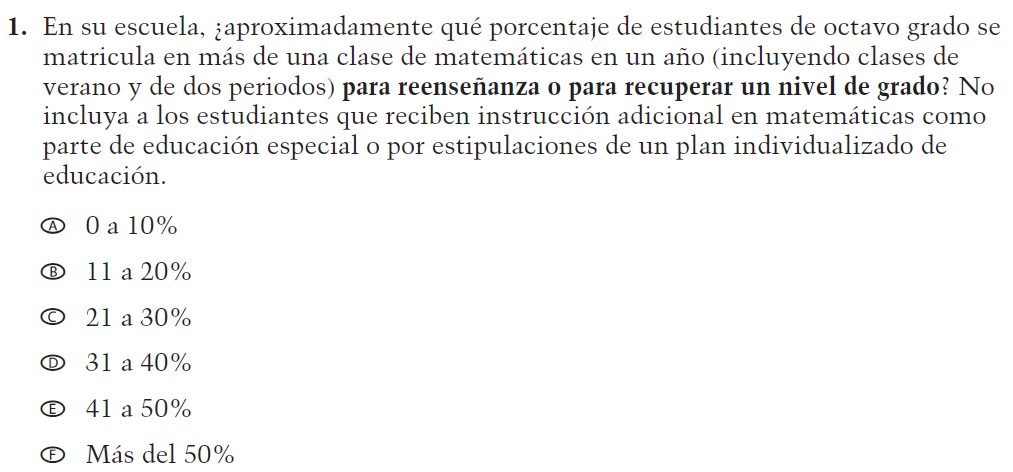 (2021 Operational Grade 8 School Mathematics – Puerto Rico)VH610664Issue: Organization of InstructionNCN/AVH610661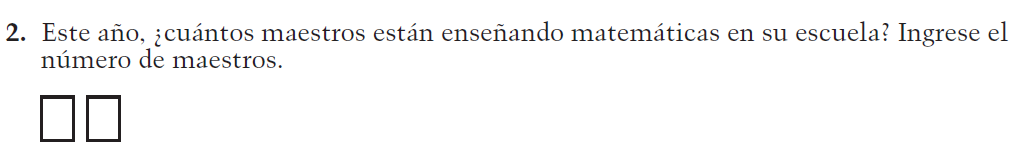 (2021 Operational Grade 8 School Mathematics – Puerto Rico)VH610661Issue: Resources for Learning and InstructionNC N/AVH857377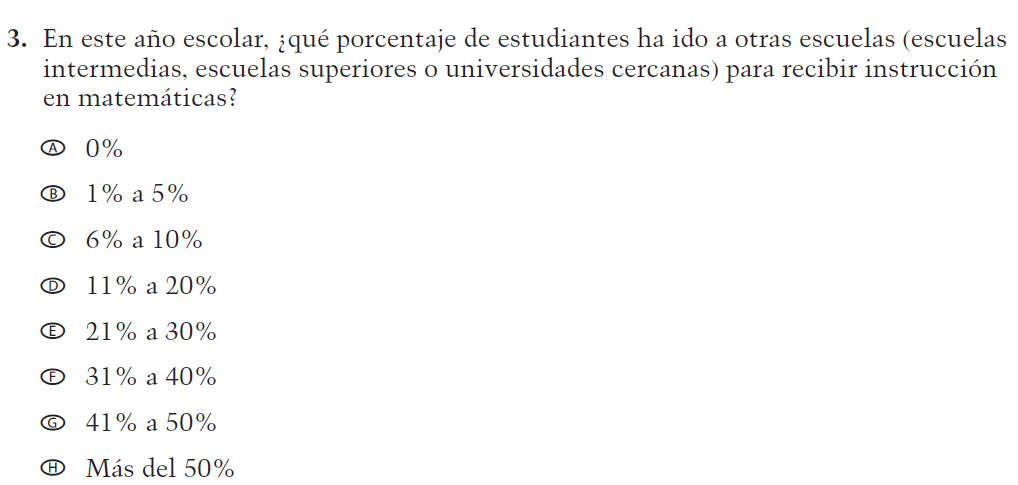 (2021 Operational Grade 8 School Mathematics – Puerto Rico)VH857377Issue: Resources for Learning and InstructionN/CN/A2022 Operational Grade 8 Mathematics School – Puerto Rico2022 Operational Grade 8 Mathematics School – Puerto Rico2022 Operational Grade 8 Mathematics School – Puerto Rico2022 Operational Grade 8 Mathematics School – Puerto Rico2022 Operational Grade 8 Mathematics School – Puerto Rico2022 Operational Grade 8 Mathematics School – Puerto Rico2022 Operational Grade 8 Mathematics School – Puerto Rico2022 Operational Grade 8 Mathematics School – Puerto RicoPrevious itemPrevious item2022 item 2022 item D/A/R/NC+D/A/R/NC+Rationale Rationale VH579683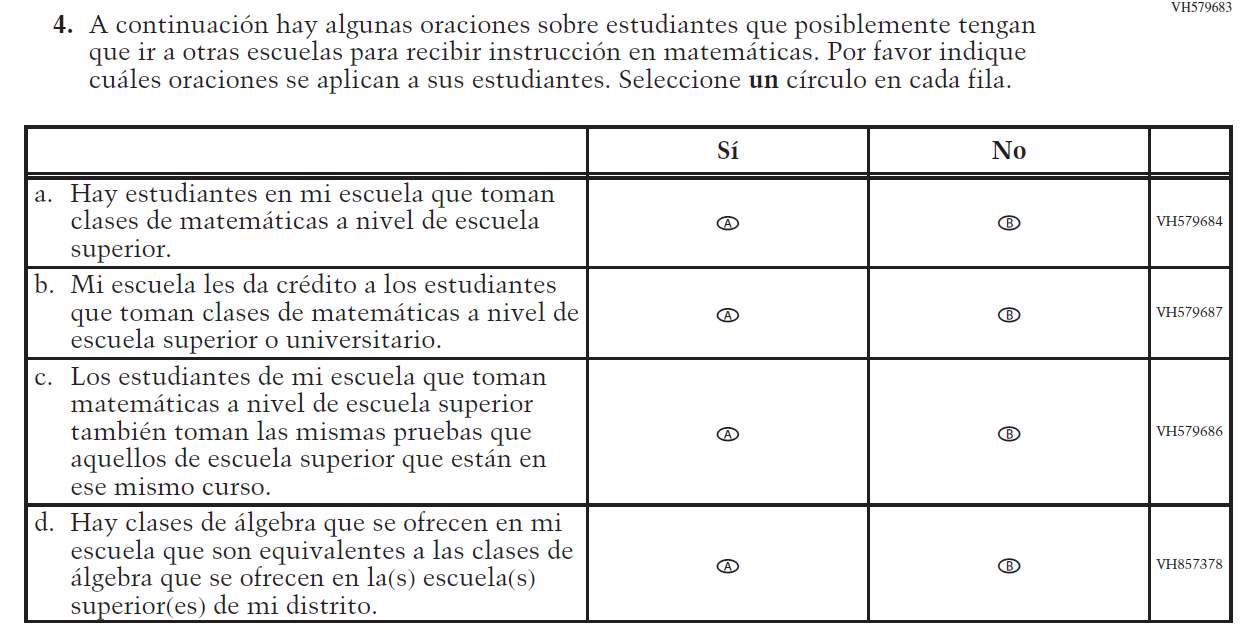 (2021 Operational Grade 8 School Mathematics – Puerto Rico)VH579683(2021 Operational Grade 8 School Mathematics – Puerto Rico)VH579683Issue: Resources for Learning and InstructionVH579683Issue: Resources for Learning and InstructionNCNCN/AN/AVH318639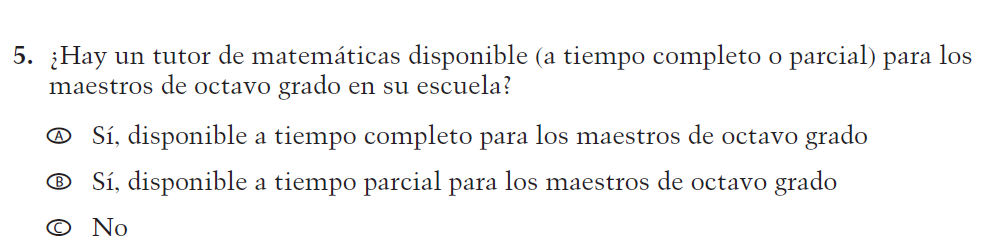 (2021 Operational Grade 8 School Mathematics – Puerto Rico)VH318639(2021 Operational Grade 8 School Mathematics – Puerto Rico)VH318639Issue: Resources for Learning and InstructionVH318639Issue: Resources for Learning and InstructionNCNCN/AN/AVH318640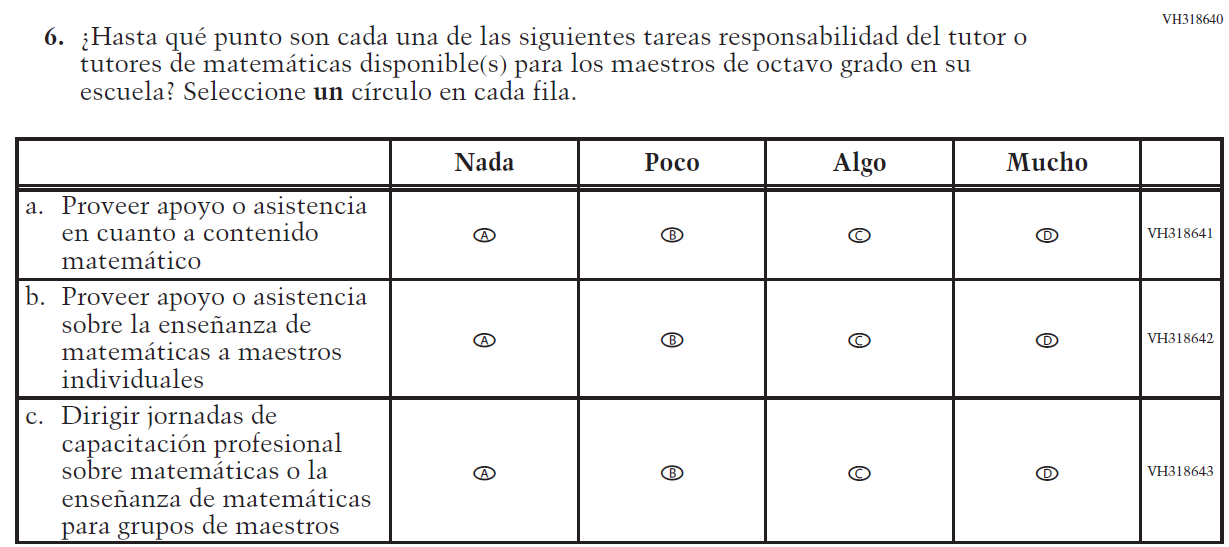 (2021 Operational Grade 8 School Mathematics – Puerto Rico)VH318640(2021 Operational Grade 8 School Mathematics – Puerto Rico)VH318640Issue: Resources for Learning and InstructionVH318640Issue: Resources for Learning and InstructionNCNCN/AN/A2022 Operational Grade 8 Mathematics School – Puerto Rico2022 Operational Grade 8 Mathematics School – Puerto Rico2022 Operational Grade 8 Mathematics School – Puerto Rico2022 Operational Grade 8 Mathematics School – Puerto Rico2022 Operational Grade 8 Mathematics School – Puerto Rico2022 Operational Grade 8 Mathematics School – Puerto Rico2022 Operational Grade 8 Mathematics School – Puerto RicoPrevious item2022 item 2022 item D/A/R/NC+D/A/R/NC+Rationale Rationale VH318448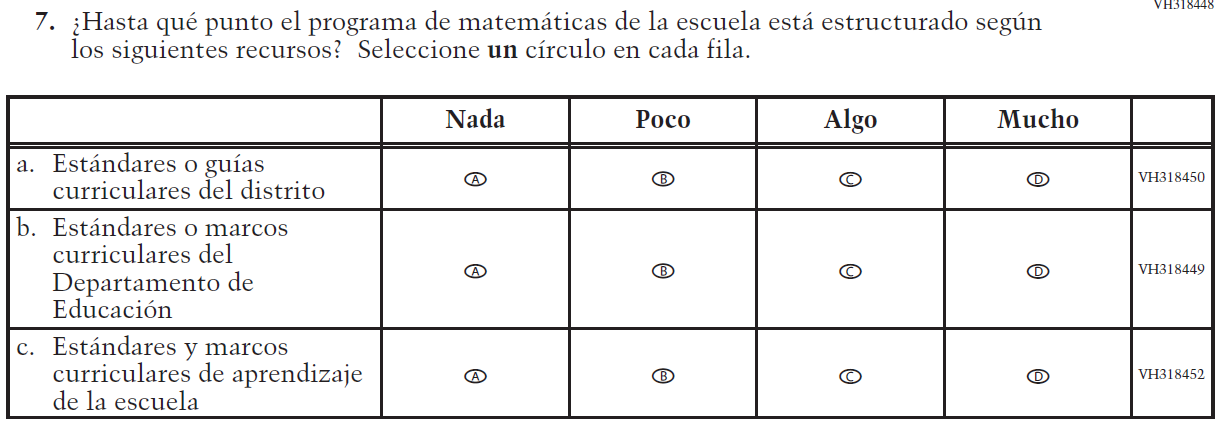 (2021 Operational Grade 8 School Mathematics – Puerto Rico)VH318448Issue:  Organization of InstructionVH318448Issue:  Organization of InstructionNCNCN/AN/AVH318653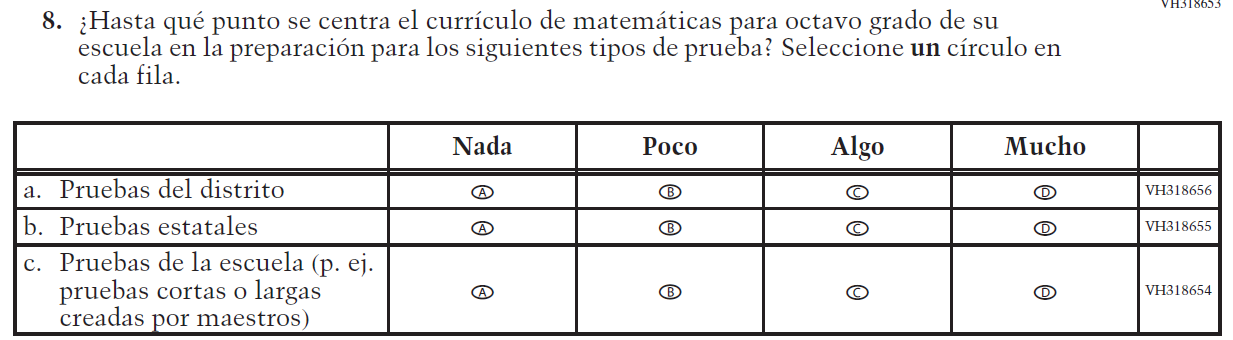 (2021 Operational Grade 8 School Mathematics – Puerto Rico)VH318653Issue:  Organization of InstructionVH318653Issue:  Organization of InstructionNCNCN/AN/AVH579650(2021 Operational Grade 8 School Mathematics – Puerto Rico)VH579650Issue:  Resources for Learning and InstructionVH579650Issue:  Resources for Learning and InstructionNCNCN/AN/A2022 Operational Grade 4 COVID-19 School – Puerto Rico2022 Operational Grade 4 COVID-19 School – Puerto Rico2022 Operational Grade 4 COVID-19 School – Puerto Rico2022 Operational Grade 4 COVID-19 School – Puerto RicoPrevious item2022 item D/A/R/NC+Rationale VR267207(2021 Operational Grade 4 School COVID-19 – Puerto Rico)VR267207Issue: Resources for Learning and InstructionNCN/A2022 Operational Grade 4 COVID-19 School – Puerto Rico2022 Operational Grade 4 COVID-19 School – Puerto Rico2022 Operational Grade 4 COVID-19 School – Puerto Rico2022 Operational Grade 4 COVID-19 School – Puerto RicoPrevious item2022 item D/A/R/NC+Rationale VR268834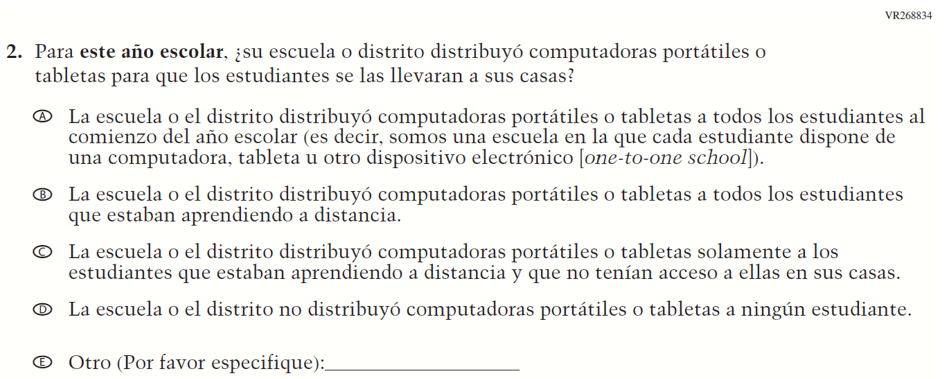 (2021 Operational Grade 4 School COVID-19 – Puerto Rico)VR268834Issue: Technology Use and AccessNCN/AVR268836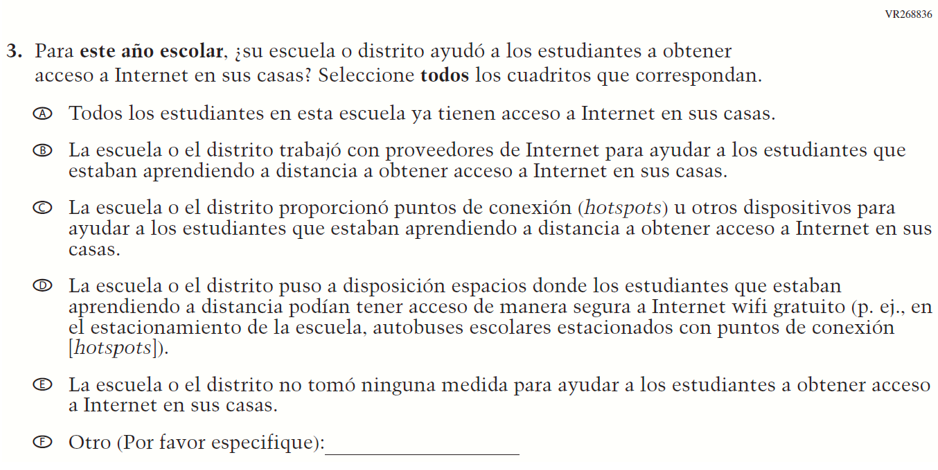 (2021 Operational Grade 4 School COVID-19 – Puerto Rico)VR268836Issue:  Technology Use and AccessNCN/A2022 Operational Grade 4 COVID-19 School – Puerto Rico2022 Operational Grade 4 COVID-19 School – Puerto Rico2022 Operational Grade 4 COVID-19 School – Puerto Rico2022 Operational Grade 4 COVID-19 School – Puerto RicoPrevious item2022 item D/A/R/NC+Rationale VR267226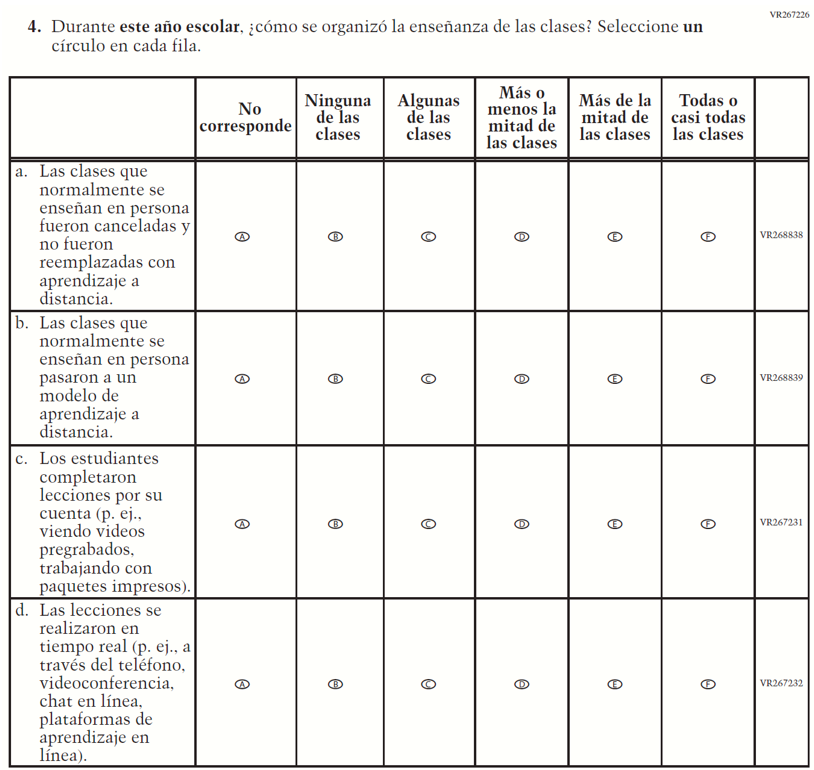 (2021 Operational Grade 4 School COVID-19 – Puerto Rico)VR267226Issue:  Organization of InstructionNCN/A2022 Operational Grade 4 COVID-19 School – Puerto Rico2022 Operational Grade 4 COVID-19 School – Puerto Rico2022 Operational Grade 4 COVID-19 School – Puerto Rico2022 Operational Grade 4 COVID-19 School – Puerto RicoPrevious item2022 item D/A/R/NC+Rationale VR267234(2021 Operational Grade 4 School COVID-19 – Puerto Rico)VR267234Issue: Resources for Learning and InstructionNCN/AVR242117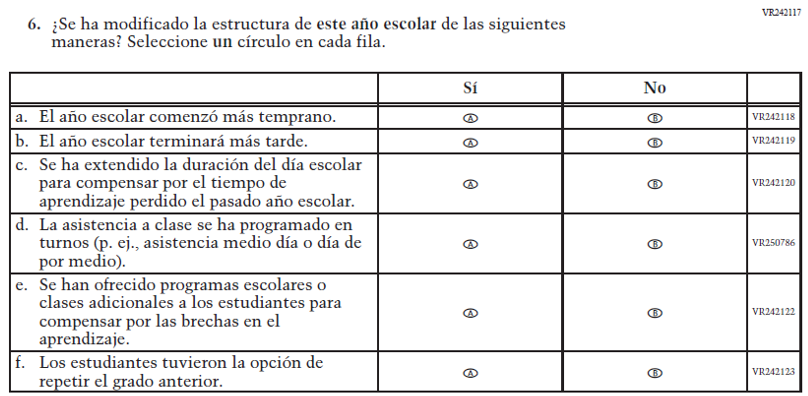 (2021 Operational Grade 4 School COVID-19 – Puerto Rico)VR242117Issue: Organization of Instruction NCN/A2022 Operational Grade 4 COVID-19 School – Puerto Rico2022 Operational Grade 4 COVID-19 School – Puerto Rico2022 Operational Grade 4 COVID-19 School – Puerto Rico2022 Operational Grade 4 COVID-19 School – Puerto RicoPrevious item2022 item D/A/R/NC+Rationale VR242051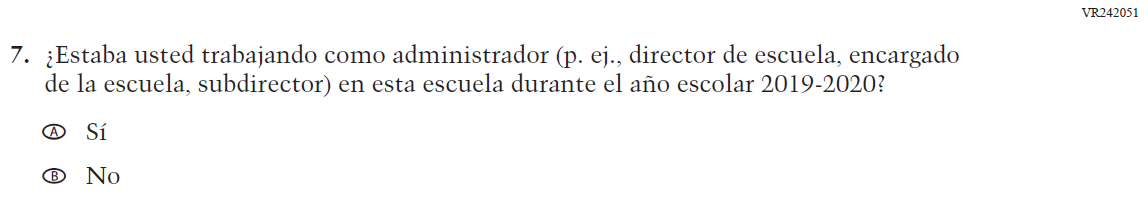 (2021 Operational Grade 4 School COVID-19 – Puerto Rico)VR242051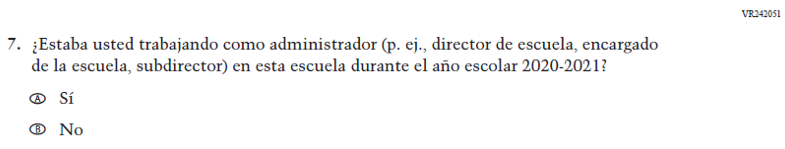 Issue:  Organization of InstructionRThis item has been updated to reference the correct academic year for the 2022 administration.VR242090(2021 Operational Grade 4 School COVID-19 – Puerto Rico)VR242090Issue:  Resources for Learning and InstructionNCN/A2022 Operational Grade 4 COVID-19 School – Puerto Rico2022 Operational Grade 4 COVID-19 School – Puerto Rico2022 Operational Grade 4 COVID-19 School – Puerto Rico2022 Operational Grade 4 COVID-19 School – Puerto RicoPrevious item2022 item D/A/R/NC+Rationale VR242112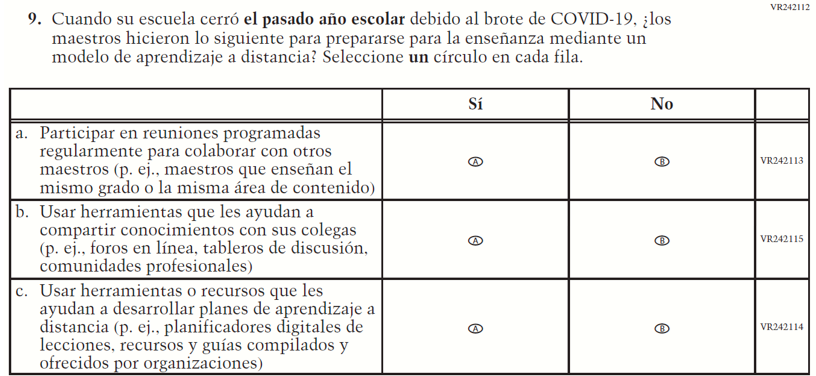 (2021 Operational Grade 4 School COVID-19 – Puerto Rico)VR242112Issue:  Resources for Learning and InstructionNCN/AVR242068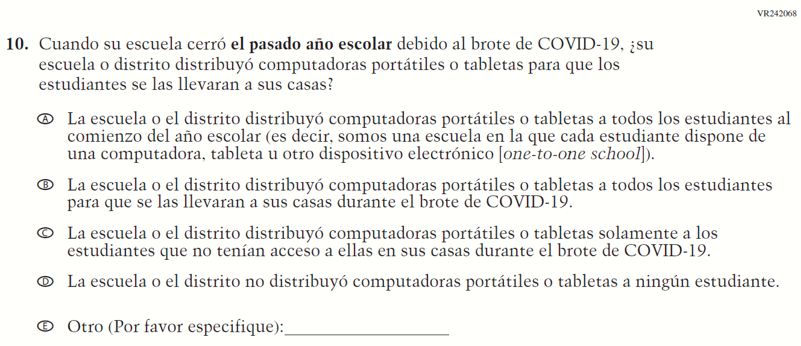 (2021 Operational Grade 4 School COVID-19 – Puerto Rico)VR242068Issue: Technology Use and AccessNCN/A2022 Operational Grade 4 COVID-19 School – Puerto Rico2022 Operational Grade 4 COVID-19 School – Puerto Rico2022 Operational Grade 4 COVID-19 School – Puerto Rico2022 Operational Grade 4 COVID-19 School – Puerto RicoPrevious item2022 item D/A/R/NC+Rationale VR242086(2021 Operational Grade 4 School COVID-19 – Puerto Rico)VR242086Issue: Technology Use and AccessNCN/AVR242126(2021 Operational Grade 4 School COVID-19 – Puerto Rico)VR242126Issue:  Organization of InstructionNCN/A2022 Operational Grade 4 COVID-19 School – Puerto Rico2022 Operational Grade 4 COVID-19 School – Puerto Rico2022 Operational Grade 4 COVID-19 School – Puerto Rico2022 Operational Grade 4 COVID-19 School – Puerto RicoPrevious item2022 item D/A/R/NC+Rationale VR242105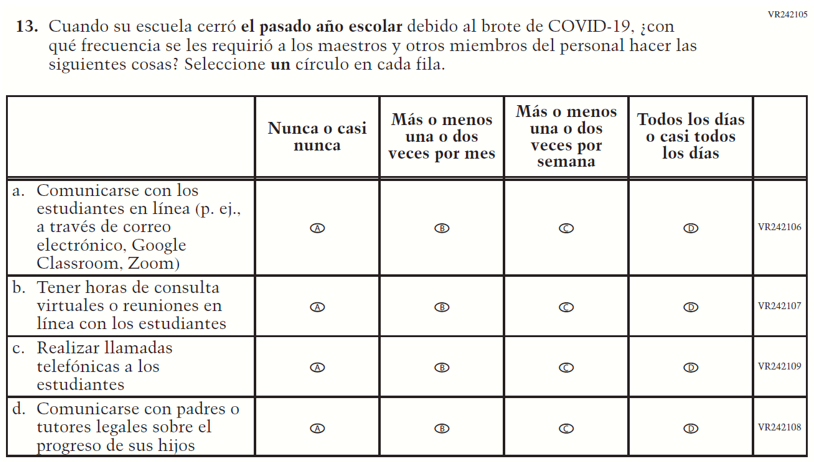 (2021 Operational Grade 4 School COVID-19 – Puerto Rico)VR242105Issue: Resources for Learning and InstructionNCN/AVR242088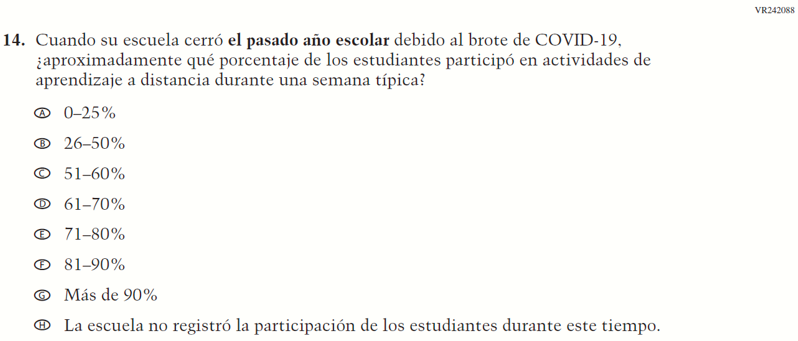 (2021 Operational Grade 4 School COVID-19 – Puerto Rico)VR242088Issue:  Resources for Learning and InstructionNCN/A2022 Operational Grade 8 COVID-19 School – Puerto Rico2022 Operational Grade 8 COVID-19 School – Puerto Rico2022 Operational Grade 8 COVID-19 School – Puerto Rico2022 Operational Grade 8 COVID-19 School – Puerto RicoPrevious item2022 item D/A/R/NC+Rationale VR267207(2021 Operational Grade 8 School COVID-19 – Puerto Rico)VR267207Issue: Resources for Learning and InstructionNCN/A2022 Operational Grade 8 COVID-19 School – Puerto Rico2022 Operational Grade 8 COVID-19 School – Puerto Rico2022 Operational Grade 8 COVID-19 School – Puerto Rico2022 Operational Grade 8 COVID-19 School – Puerto RicoPrevious item2022 item D/A/R/NC+Rationale VR268834(2021 Operational Grade 8 School COVID-19 – Puerto Rico)VR268834Issue: Technology Use and AccessNCN/AVR268836(2021 Operational Grade 8 School COVID-19 – Puerto Rico)VR268836Issue:  Technology Use and AccessNCN/A2022 Operational Grade 8 COVID-19 School – Puerto Rico2022 Operational Grade 8 COVID-19 School – Puerto Rico2022 Operational Grade 8 COVID-19 School – Puerto Rico2022 Operational Grade 8 COVID-19 School – Puerto RicoPrevious item2022 item D/A/R/NC+Rationale VR267226(2021 Operational Grade 8 School COVID-19 – Puerto Rico)VR267226Issue:  Organization of InstructionNCN/A2022 Operational Grade 8 COVID-19 School – Puerto Rico2022 Operational Grade 8 COVID-19 School – Puerto Rico2022 Operational Grade 8 COVID-19 School – Puerto Rico2022 Operational Grade 8 COVID-19 School – Puerto RicoPrevious item2022 item D/A/R/NC+Rationale VR267234(2021 Operational Grade 8 School COVID-19 – Puerto Rico)VR267234Issue: Resources for Learning and InstructionNCN/AVR242117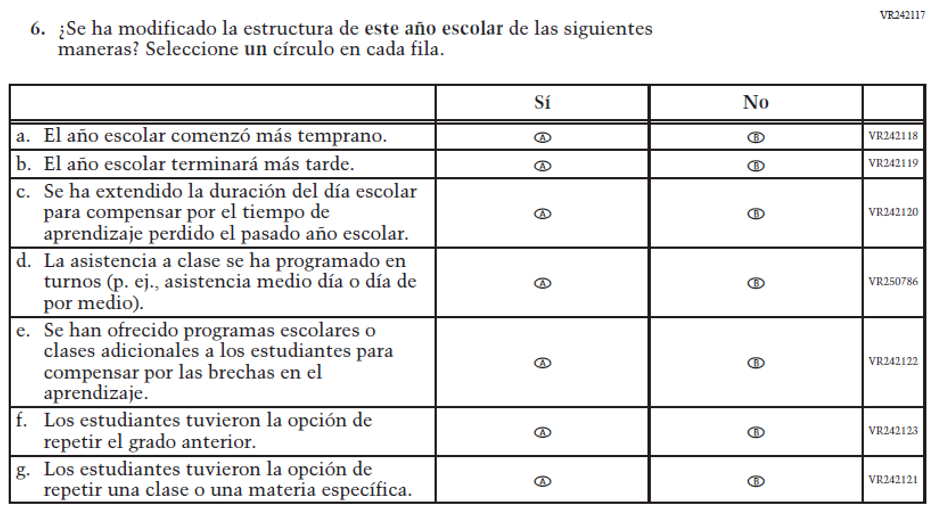 (2021 Operational Grade 8 School COVID-19 – Puerto Rico)VR242117Issue: Organization of InstructionNCN/A2022 Operational Grade 8 COVID-19 School – Puerto Rico2022 Operational Grade 8 COVID-19 School – Puerto Rico2022 Operational Grade 8 COVID-19 School – Puerto Rico2022 Operational Grade 8 COVID-19 School – Puerto RicoPrevious item2022 item D/A/R/NC+Rationale VR242051(2021 Operational Grade 8 School COVID-19 – Puerto Rico)VR242051Issue:  Organization of InstructionRThis item has been updated to reference the correct academic year for the 2022 administration.VR242090(2021 Operational Grade 8 School COVID-19 – Puerto Rico)VR242090Issue:  Resources for Learning and InstructionNCN/A2022 Operational Grade 8 COVID-19 School – Puerto Rico2022 Operational Grade 8 COVID-19 School – Puerto Rico2022 Operational Grade 8 COVID-19 School – Puerto Rico2022 Operational Grade 8 COVID-19 School – Puerto RicoPrevious item2022 item D/A/R/NC+Rationale VR242112(2021 Operational Grade 8 School COVID-19 – Puerto Rico)VR242112Issue:  Resources for Learning and InstructionNCN/AVR242068(2021 Operational Grade 8 School COVID-19 – Puerto Rico)VR242068Issue: Technology Use and AccessNCN/A2022 Operational Grade 8 COVID-19 School – Puerto Rico2022 Operational Grade 8 COVID-19 School – Puerto Rico2022 Operational Grade 8 COVID-19 School – Puerto Rico2022 Operational Grade 8 COVID-19 School – Puerto RicoPrevious item2022 item D/A/R/NC+Rationale VR242086(2021 Operational Grade 8 School COVID-19 – Puerto Rico)VR242086Issue: Technology Use and AccessNCN/AVR242126(2021 Operational Grade 8 School COVID-19 – Puerto Rico)VR242126Issue:  Organization of InstructionNCN/A2022 Operational Grade 8 COVID-19 School – Puerto Rico2022 Operational Grade 8 COVID-19 School – Puerto Rico2022 Operational Grade 8 COVID-19 School – Puerto Rico2022 Operational Grade 8 COVID-19 School – Puerto RicoPrevious item2022 item D/A/R/NC+Rationale VR242105(2021 Operational Grade 8 School COVID-19 – Puerto Rico)VR242105Issue: Resources for Learning and InstructionNCN/AVR242088(2021 Operational Grade 8 School COVID-19 – Puerto Rico)VR242088Issue:  Resources for Learning and InstructionNCN/A